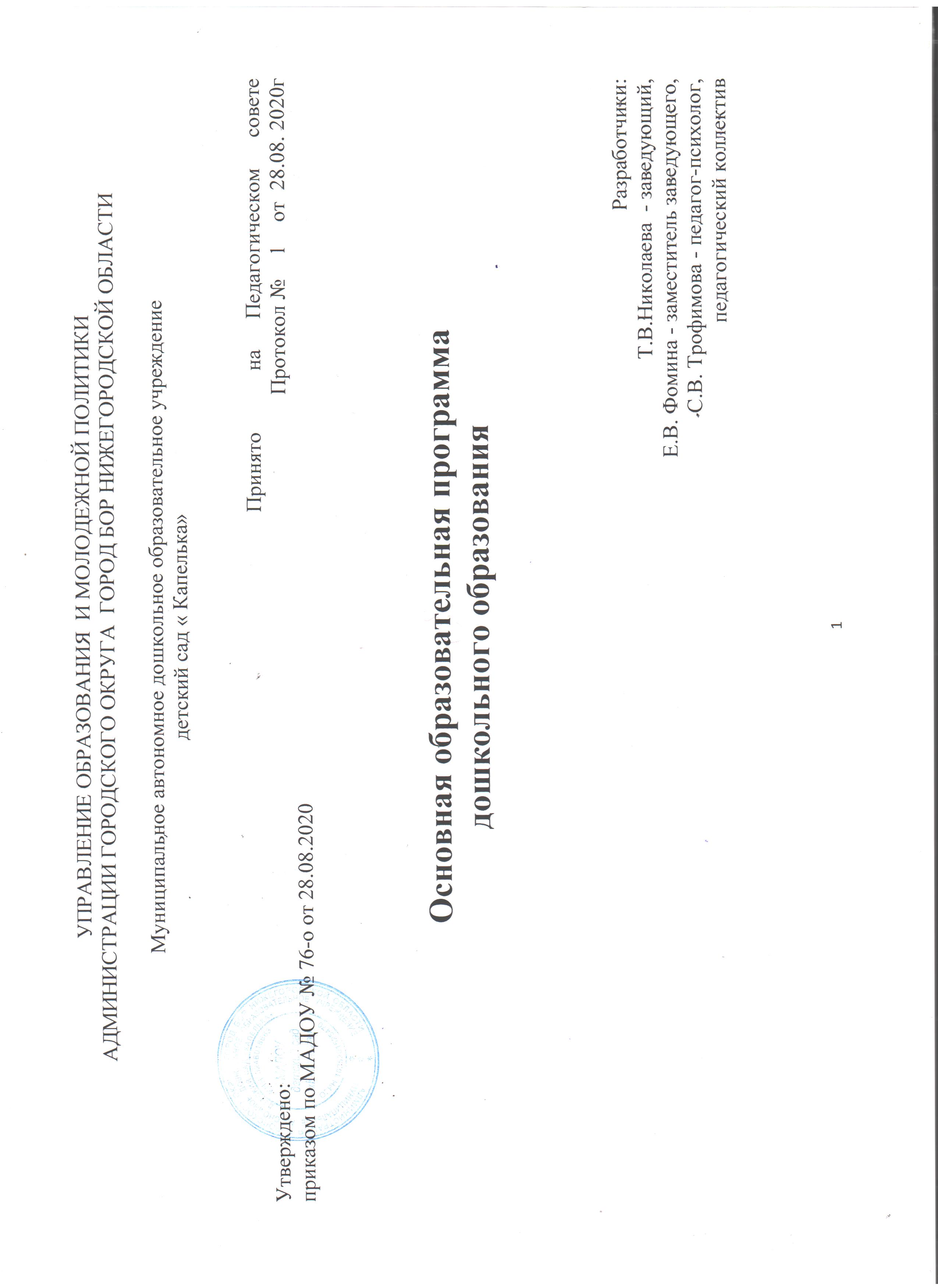 Содержание1.ЦЕЛЕВОЙ РАЗДЕЛ_______________________________________________________________________41.1. Пояснительная записка__________________________________________________________________5      1.1.1. Цели и задачи реализации Программы_________________________________________________5   1.1.2. Принципы и подходы к формированию Программы_____________________________________ 61.2. Значимые для разработки и реализации Программы характеристики, в том числе характеристики особенностей развития детей раннего и дошкольного возраста___________________7       1.2.1.Возрастные характеристики детей от 1,5 до 3 лет________________________________________71.2.2.Возрастные характеристики детей от 3 до 7 лет__________________________________________81.3. Планируемые результаты освоения Программы___________________________________________13          1.3.1. Целевые ориентиры ________________________________________________________________13                 1.3.1.1. Целевые ориентиры  в раннем возрасте ________________________________________ 13                 1.3.1.2. Целевые ориентиры на этапе завершения освоения Программы___________________  14      1.3.2. Планируемые результаты освоения Программы от 1,5 до 3 лет_____________________________14      1.3.3. Планируемые результаты освоения Программы от 3 до 7 лет______________________________191.4. Система оценки результатов освоения Программы_________________________________________35      1.5. Часть Программы, формируемая участниками образовательных отношений._________________36             1.5.1. Цели и задачи реализации Программы.________________________________________________36             1.5.2. Принципы и подходы к формированию Программы.____________________________________37      1.5.3. Планируемые результаты освоения Программы, формируемой                участниками образовательных отношений_____________________________________________382.СОДЕРЖАТЕЛЬНЫЙ РАЗДЕЛ___________________________________________________________382.1.  Описание образовательной деятельности в соответствии с направлениями        развития  ребенка, представленными в пяти образовательных областях____________________38       2.1.1. Образовательная область «Социально-коммуникативное развитие»_______________________39       2.1.2. Образовательная область «Познавательное развитие»___________________________________44       2.1.3. Образовательная область «Речевое развитие»__________________________________________50       2.1.4. Образовательная область «Художественно-эстетическое развитие»._______________________53       2.1.5. Образовательная область «Физическое развитие»_______________________________________59  2.2. Содержание образовательной деятельности с учетом используемых           методических пособий в соответствии с направлениями развития ребенка______________63       2.2.1. Образовательная область «Познавательное развитие»._________________________________63       2.3.3. Образовательная область «Речевое развитие».________________________________________96       2.4.4. Образовательная область «Художественно-эстетическое развитие»______________________116      2.2.5. Образовательная область «Физическое развитие»._____________________________________1752.3.  ЧФУОО Образовательная область «Социально-коммуникативное развитие» (приобщения детей к социокультурной среде городского округа город Бор Нижегородской области)__182      2.3.1.Содержание образовательной деятельности по ознакомлению с городским               округом городом Бор Нижегородской области____________________________________________183      2.3.2. Формы, способы, методы и средства реализации программы______________________________1862.4.  Особенности образовательной деятельности разных видах и культурных практик.____________2062.5. Способы и направления поддержки детской инициативы в освоении Программы._____________2102.6. Особенности взаимодействия педагогического коллектива с семьями воспитанников__________2152.7. Иные характеристики содержания Программы_____________________________________________227      2.7.1.Психологическое сопровождение освоения детьми образовательной Программы____________227      2.7.2. Взаимодействие ОУ со школой______________________________________________________2303. ОРГАНИЗАЦИОННЫЙ РАЗДЕЛ    	3.1.Материально-технического обеспечения Программы.___________________________________________2323.2. Обеспечение методическими материалами и средствами обучения и воспитания___________________2343.3. Организация жизни и деятельности вопитанников. Распорядок и режим дня_______________________2363.4.Организация организованной образовательной деятельности_____________________________________248     3.4.1. Календарный учебный график__________________________________________________________248     3.4.2. Учебный план _______________________________________________________________________2513.5. Особенности традиционных событий, праздников, мероприятий.________________________________2533.6. Особенности организации, развивающей предметно-пространственной        образовательной среды____________________________________________________________________255ДОПОЛНИТЕЛЬНЫЙ РАЗДЕЛ   4.1 Кратная презентация Программы..____________________________________________________________2611. ЦЕЛЕВОЙ РАЗДЕЛ1.1.Пояснительная записка                           Основная образовательная программа дошкольного образования  Муниципального автономного дошкольного образовательного учреждения детский сад «Капелька» (МАДОУ детский сад «Капелька») разработана в соответствии с: - Федеральным законом «Об образовании в Российской Федерации» от 29 декабря 2012 года № 273-ФЗ; - Федеральным государственным образовательным стандартом дошкольного образования (Приказ министерства образования и науки Российской Федерации от 17 октября 2013 года №1155); - санитарно-эпидемиологическими требованиями к устройству, содержанию и организации режима работы в дошкольных организациях (Санитарно-эпидемиологические правила и нормативы СанПин 2.4.1.3049-13.Постановление Главного государственного санитарного врача Российской Федерации от 15.05.2013 г. № 26).         Программа является нормативно-управленческим документом организации и согласно Закону «Об образовании в Российской Федерации» определяет объем, содержание, планируемые результаты (целевые ориентиры дошкольного образования) и организацию образовательной деятельности в МАДОУ и обеспечивает построение целостного педагогического процесса, направленного на полноценное развитие ребенка  .       Программа разработана на основе: - примерной общеобразовательной программы дошкольного образования «Детство» под редакцией Т.И.Бабаевой , А.Г.Гогоберидзе, О.В.Солнцева  ДЕТСТВО-ПРЕСС , 2014       Программа служит механизмом реализации Федерального государственного образовательного стандарта дошкольного образования и раскрывает принципы организации, методы, приемы, порядок организации совместной деятельности детей и взрослых, а также самостоятельной деятельности детей в пространстве и во времени, способствующей реализации целевых ориентиров, а также подходы к интеграции образовательной деятельности дошкольника.         В структуре Программы выделены следующие разделы: целевой, содержательный, организационный, дополнительный. Во всех разделах выделена часть, формируемая участниками образовательных отношений.  Обе части являются взаимодополняющими.         Программа строится с учетом возрастных и индивидуальных особенностей воспитанников. Она реализуется в работе с детьми раннего (2-3 года) и дошкольного (3 – 7 лет) возраста в группах общеразвивающей направленности.     Программа направлена на: -создание условий развития детей, открывающих возможности для их позитивной социализации, их личностного развития, развития инициативы и творческих способностей на основе сотрудничества со взрослыми и сверстниками и соответствующим возрасту видам деятельности; -создание развивающей образовательной среды, которая представляет собой систему условий социализации и индивидуализации детей.       Программа обеспечивает развитие личности, мотивации и способностей детей в различных видах деятельности по следующим направлениям развития и образования детей:  социально-коммуникативное развитие;познавательное развитие; речевое развитие; художественно-эстетическое развитие;физическое развитие.        Программа реализуется в течение всего времени пребывания детей в МАДОУ детский сад «Капелька» Программа учитывает социальный заказ родителей (законных представителей) на оказание воспитательно-образовательных услуг Учреждения. 1.1.1. Цель Программы: создание благоприятных условий для полноценного проживания ребенком дошкольного детства, формирование основ базовой культуры личности, всестороннее развитие психических и физических качеств в соответствии с возрастными и индивидуальными особенностями, подготовка к жизни в современном обществе, формирование предпосылок к учебной деятельности, обеспечение безопасности жизнедеятельности дошкольника.Задачи:=охрана и укрепление физического и психического здоровья детей, в том числе их эмоционального благополучия;= обеспечение равных возможностей для полноценного развития каждого ребенка в период дошкольного детства независимо от места жительства, пола, нации, языка, социального статуса;=обеспечение преемственности целей, задач и содержания дошкольного и начального общего;=создание благоприятных условий развития детей в соответствии с их возрастными и индивидуальными особенностями и склонностями, развития способностей и творческого потенциала каждого ребенка как субъекта отношений с самим собой, другими детьми, взрослыми и миром;=объединение обучения и воспитания в целостный образовательный процесс на основе духовно-нравственных и социокультурных ценностей и принятых в обществе правил, и норм поведения в интересах человека, семьи, общества;=формирование общей культуры личности детей, в том числе ценностей здорового образа жизни, развития их социальных, нравственных, эстетических, интеллектуальных, физических качеств, инициативности, самостоятельности и ответственности ребенка, формирования предпосылок учебной деятельности;=формирование социокультурной среды, соответствующей возрастным, индивидуальным, психологическим и физиологическим особенностям детей;= обеспечение психолого-педагогической поддержки семьи и повышения компетентности родителей (законных представителей) в вопросах развития и образования, охраны и укрепления здоровья детей.1.1.2. Принципы и подходы к формированию Программы     В Программе ведущая роль отводится развивающей функции образования, обеспечивающей становление личности ребенка и ориентирующая педагога на его индивидуальные особенности, что соответствует современной «Концепции дошкольного воспитания» (авторы В.В.Давыдов, В.А.Петровский и др.) о признании самоценности дошкольного периода детства. Программа построена на позициях гуманно-личностного отношения к ребенку и направлена на его всестороннее развитие, формирование духовных и общечеловеческих ценностей, индивидуальных способностей.        В Программе представлены все основные содержательные линии воспитания и образования ребенка от 2 до 7 лет.         Программа строится на принципе культуросообразности, который предполагает учет национальных ценностей и традиций в образовании, при этом образование рассматривается как процесс приобщения ребенка к основным компонентам человеческой культуры (знание, мораль, искусство, труд).    Основная образовательная программа МАДОУ детский сад № «Капелька»: - соответствует принципу развивающего образования, целью которого является развитие ребенка; - сочетает принципы научной обоснованности и практической применимости (содержание Программы соответствует основным положениям возрастной психологии и дошкольной педагогики); - обеспечивает единство воспитательных, развивающих и обучающих целей и задач процесса образования детей дошкольного возраста, в ходе реализации которых формируются такие качества, которые являются ключевыми в развитии дошкольников; - строится с учетом принципа интеграции образовательных областей в соответствии с возрастными возможностями и особенностями детей, спецификой и возможностями образовательных областей; - основывается на комплексно-тематическом принципе построения образовательного процесса;  - предусматривает решение программных образовательных задач в совместной деятельности взрослого и детей, и самостоятельной деятельности дошкольников не только в рамках непосредственно образовательной деятельности, но и при проведении режимных моментов в соответствии со спецификой дошкольного образования; - предполагает построение образовательного процесса на адекватных возрасту формах работы с детьми. Основной формой работы с дошкольниками и ведущим видом их деятельности является игра; - строится с учетом соблюдения преемственности между всеми возрастными дошкольными группами и между детским садом и начальной школой. Отличительные особенности Программы: - направленность на развитие личности ребенка. Воспитание свободного, уверенного в себе человека с активной жизненной позицией, стремящегося творчески подходить к решению различных жизненных ситуаций, имеющего свое мнение и умеющего отстаивать его;- направленность на нравственное воспитание, поддержку традиционных ценностей. Воспитание уважения к традиционным ценностям, таким как любовь к родителям, уважение к старшим, заботливое отношение к малышам, пожилым людям, формирование традиционных гендерных представлений, воспитание у детей стремления в своих поступках следовать положительному примеру; - нацеленность на дальнейшее образование. Развитие в детях познавательного интереса, стремления к получению знаний, положительной мотивации к дальнейшему обучению в течение всей последующей жизни (в школе, в институте и др.), понимание того, что всем людям необходимо получать образование. Формирование отношения к образованию как к одной из ведущих жизненных ценностей; - направленность на сохранение и укрепление здоровья детей. Формирование у дошкольников элементарных представлений о здоровом образе жизни, воспитание полезных привычек, в том числе привычки к здоровому питанию, потребности в двигательной активности; - направленность на учет индивидуальных особенностей ребенка. Обеспечение эмоционального благополучия каждого ребенка, которое достигается за счет учета индивидуальных особенностей детей, как в вопросах организации жизнедеятельности, так и в формах и способах взаимодействия с ребенком (проявление уважения к его индивидуальности, чуткости к его эмоциональным состояниям, поддержка его чувства собственного достоинства и т.д.).1.2.Значимые для разработки и реализации Программы характеристики, в том числе характеристики особенностей развития детей раннего и дошкольного возраста      1.2.1. Возрастные   характеристики детей    от 1,5 до 3 летКлюч возраста. Все основные психические процессы – внимание, память, мышление - носят у ребенка непроизвольный характер. Это означает, он не может по собственному желанию сосредоточиться или запомнить, а обращает внимание, запоминает то, что «само запоминается» и т.п. Это важнейшая особенность, которая определяет характер используемых в работе с детьми методических приёмов.Эмоции. Ребёнок проявляет свои эмоции немедленно, ярко и непосредственно. Он не способен произвольно контролировать эти проявления и не может по своей воли «немедленно прекратить», как от него иногда требуют взрослые.  Если эмоция слишком сильна и захватила ребёнка, он нуждается в том, чтобы взрослый помог ему успокоится, восстановить равновесие. В этом возрасте его легко отвлечь и переключить с одного состояние на другое.        Для поддержания ровного положительного эмоционального фона очень важно соблюдение чёткого и соответствующего  возрастным физиологическим   особенностям и ритмам  режима.       В этом возрасте у многих детей проявляются возрастающие страхи – темноты, чудовищ, больших и лохматых существ, собак и т.п.  Ребенок может испугаться  неожиданного резкого  громкого звука, движения. Восприятие характеризуется:= во первых, тем, что  оно ориентированно  на так называемые смысловые признаки предметов, те, которые  выступают на первый план; = во вторых тем,  что  предметы и явления  воспринимаются целостно, без выделения  частей или отдельно  сенсорных  свойств (цвета, величины и т.д.)         Внимание. У детей третьего года жизни внимание очень не похоже на то, которое наблюдается у взрослых. Дети просто не понимают, что это значит – заставить себя быть внимательным, т.е.  произвольно  направлять и удерживать свое внимание на объекте. Они внимательны не потому, что  хотят, а потому, что объект  приковал их внимание к себе. Устойчивость внимания зависит от их интереса к объекту. На интересном для них  деле даже такие малыши могут сосредотачиваться  до 20-25 минут. Но никакого насилия со стороны  их внимание не терпит. Память. В этом возрасте  память проявляется  главным образом  в узнавании воспринимавшихся  ранее вещей  и событий. Ничего  преднамеренно, специально  дети этого возраста запомнить  не могут. И в то же время  они прекрасно  запоминают то, что им понравилось, что  они с интересом слушали  и наблюдали. Он запоминает то, что запоминалось само.Речь. Между 2 и 3 годами  происходит становление  и интенсивное  развитие активной речи. Вместе с тем речь детей  ситуативна.  Она привязана  к тем  условиям  и обстоятельствам,  которые ребенок воспринимает и в которых  он действует. Она осуществляется  в процессе  диалога, т.е. требует постоянной поддержки  со стороны собеседника.       Словарный запас за  этот год должен значительно  возрасти. Если в 2 года он  в среднем  составляет 270 слов, а в 2.5 года -450, то в 3 года – это уже 800, а у хорошо  развитых детях более 1000 слов.Овладевая навыками  самообслуживания, застёгивая пуговицы, развязывая шнурки, ребёнок  учиться выполнять точные, контролируемые движения, которые должны привести к совершенно  определенному  результату. Кроме того, дети чувствуют всё большую уверенность  в своих силах, поскольку  получают опыт воздействия  на окружающий мир посредством  различных орудий.           Третий  год жизни - лучшее время  формирования хороших привычек  любого рода. К их числу  относятся навыки  самообслуживания, культурно-гигиенические  навыки.          В игре  ребёнок  также воспроизводит  именно  игровое действие,  используя для этого разнообразные  предметы - заместители.           Дети начинают  ценить себя, если их ценят другие. Если взрослые действительно относятся к детям с уважением и выражают  его четко и постоянно, малыши  быстро  усваивают  границы  желательного  и нежелательного  поведения.    Несмотря на то, что дети  рассчитывают  на поддержку   и помощь  со стороны  взрослых, они  отстаивают  восприятие себя как субъекта, независимо  от других.1.2.2. ВОЗРАСТНЫЕ ХАРАКТЕРИСТИКИ   ДЕТЕЙ С 3 ДО 7 ЛЕТВозрастная  характеристика  детей   3-4 лет Ключ возраста.  В период от 2.5 до 3.5 лет ребенок переживает так называемый кризис   3 лет.  Он начинает себя осознавать отдельным человеческим  существом, имеющим собственную  волю. Его поведение – череда «я хочу!» и «я не хочу», «я буду» и «я не буду».        Дети данного возраста требуют к себе уважения, своим намерениям и воле. Их упрямство имеет целью продемонстрировать окружающим,  что эта воля у них есть. Эмоции. На четвертом году  сохраняются те же ведущие  тенденции, которые были отмечены  применительно к трехлетним детям: яркость и непосредственность эмоций, легкая переключаемость. Эмоции детей сильны, но поверхностны.       Ребенок еще не умеет скрывать свои чувства. Их причина лежит  на поверхности. Он по-прежнему зависим  от своего  физического состояния. Новыми источниками  отрицательных эмоций становятся конфликты  со  взрослыми по поводу волеизъявлений  ребенка  или конфликты  со сверстниками  по поводу обладания игрушками. Дети получают большое удовольствие  от разнообразной   продуктивной  деятельности.        В  целом на четвертом  году  жизни дети чаще ведут себя агрессивно, чем  на третьем или не пятом. Их эмоциональное состояние  менее стабильно, настроение  подвержено перепадам, они не склонны выражать сочувствие друг другу.  Но это временное  явление.Память. Процессы памяти  остаются  непроизвольными. В них продолжает пребывать  узнавание. Объём памяти  существенно зависит   от того, увязан материал в смысловое целое или разрознен. Дети хорошо  запоминают то, что им интересно, или то, что им понравилось: песенку, стихотворение, какой- нибудь  разговор, событие.Речь детей в этом возрасте  продолжает  оставаться ситуативной и диалогической, но становится более  сложной и развёрнутой. Словарный запас  увеличивается за год до 1500 слов. Индивидуальные  различия   колеблются  от 600 до 2300 слов.  Изменятся словарный состав  речи: возрастает по сравнению с именами  существительными  доля глаголов, прилагательных и других частей  речи. Длина  предложений  увеличивается, появляются сложные  предложения.         В  речи детей четвертого года  жизни имеется одна особенность. Занимаясь каким- либо делом, они часто сопровождают свои действия  малопонятной  для окружающих негромкой  речью – «приборматыванием».  С их помощью ребенок  пытается наметить  и удержать  в памяти поставленные им  цели, строит новые свои  планы, обдумывает  пути их достижения, иногда он выполняет  отдельные  действия только  на словах. Мышление  детей старше 3 лет носит  наглядно- образной характер. Это означает,  что от манипулирования объектами  ребёнок способен перейти к манипулированию  представлениями  о них и образами во внутреннем плане. При этом  сфера познавательной  деятельности  малыша  по- прежнему  сосредоточенна  на реальном  предметном  мире,  непосредственно  окружающем ребенка. Он познает то, что видит перед собой в данный момент.Деятельность.  Трехлетний ребёнок- неутомимый деятель. Он постоянно готов что-то  строить, с удовольствием будет заниматься  любым продуктивным  трудом – клеить, лепить, рисовать.    Однако любые усилия, направленные  на достижения  результата, должны  приносить удовлетворения. И по отношению  ко многим  целям, которые начинают  ставить перед  собой маленький  ребенок, это удовлетворение лежит в первую  очередь в сфере  признания  и одобрения его достижений  взрослым.       Таким образом, если в прошлом  году  задача  была  расширить поле собственных целей ребёнка, то в этом году следует  помогать малышу овладевать практическими средствами  и способами их достижения. Только так  можно  сохранить  и  укрепить  его  веру в свои силы и избавить малыша от  огорчений  по поводу его неудач.Сознание. В этот год накопленный  богатый сенсорный опыт ребёнка  позволяет ему  строить  обобщения этого чувственного опыта.  Обогащение  содержания познавательно- исследовательской  деятельности позволяет  детям узнать новые свойства окружающих его предметов. Формирующееся  наглядно- образное мышление определяет  отражение  объектов окружающей  действительности в сознании ребёнка в виде образов и идентификации  образов  и обозначающих их слов.       Поскольку речь ребенка находится в стадии становления, педагог еще  не может полноценно  использовать  её как средство  проверки и выявления знаний. Речевой ответ не позволяет о действительном  уровне сформированности  того или иного  представления  или же в речи.Возрастная  характеристика  детей  4—5 летКлюч возраста. Четырёхлетний ребёнок часто задаёт вопрос «Почему?». Ему становятся интересны связи явлений, причинно-следственные отношения. Эмоции. Эмоциональные реакции детей становятся более стабильными, уравновешенными. Если у ребёнка нет актуальных причин для переживаний, он — жизнерадостный человек, который преимущественно пребывает в хорошем расположении духа. Дети не так быстро и резко утомляются, психически они становятся более выносливы (что связано, в том числе и с возрастающей физической выносливостью). Их настроение меньше зависит от состояния организма и значительно более стабильно.   На пятом году в жизни ребёнка появляются новые источники эмоциональных реакций. Отношения с другими людьми, в том числе со сверстниками, начинают вызывать устойчивые и иногда очень сильные эмоции.   У ребёнка появляется принципиально новая способность: сопереживать вымышленным персонажам, например героям сказок.Внимание остаётся ещё в основном непроизвольным. Однако возможность направлять его путём словесного указания взрослого резко возрастает. Переключение внимания с помощью словесной инструкции ещё требует повторения, хотя к концу этого возраста уже в половине случаев оно может происходить по первому требованию. Увеличивается и объём внимания, в среднем до двух объектов. Устойчивость внимания в целом увеличивается примерно в полтора-два раза. Зависимость от интереса по-прежнему сохраняется.Память также остаётся в основном непроизвольной. Но уже появляются и элементы произвольности. Вначале они возникают в ходе припоминания, а затем достаточно быстро распространяются и на процессы запоминания. Задачи на припоминание и запоминание принимаются и решаются детьми лучше, когда они включены в игру.       Речь. Уменьшается зависимость речи от конкретных ситуаций и постоянной поддержки собеседника. Продолжает увеличиваться словарь. Используемые ребёнком части речи всё чаще обозначают предметы и явления, выходящие за пределы конкретных предметно-действенных ситуаций.    Появляются существительные, обозначающие обобщённые свойства предметов, прилагательные, выражающие эмоциональные состояния, этические качества, эстетические характеристик. Заметно возрастает количество сложных предложений. Возникают разные формы словотворчества. Это создание новых слов по аналогии со знакомыми словами (необычные отглагольные прилагательные, нетрадиционное употребление уменьшительных суффиксов и т. д.). Это также намеренное искажение слов, происходящее большей частью в форме особой игры со сверстниками. Мышление. Мышление ребёнка после 4 лет постепенно становится речевым.  Он пробует строить первые рассуждения, активно ищет связи явлений друг с другом, в том числе причинно-следственные. Если для малыша мыслительный процесс постоянно тяготел к тому, чтобы вылиться в практическую предметную деятельность, то теперь он протекает уже преимущественно в уме. Ведущим в этом процессе оказывается воображение.   Деятельность. Игра имеет характер ведущей деятельности. Отметим, что игра, воспроизводящая бытовую ситуацию (поход в магазин, посещение доктора, приготовление обеда для семьи), передаёт опыт ребёнка и задействует его память и репродуктивное, воспроизводящее воображение, в то время как игра в волшебный сюжет требует активной работы продуктивного, созидающего воображения. В этом смысле они не заменяют друг друга.      Речевое развитие. Значительно увеличивается значение речи как способа передачи детям взрослыми разнообразной информации. Рассказ становится эффективным способом расширения кругозора детей — наряду с практическим наблюдением и экспериментированием, которые доминировали в младшем дошкольном возрасте.         К 4 годам речь ребёнка уже в основном сформирована как средство общения и становится средством выражения его мыслей и рассуждения.     Расширение объёма знаний и кругозора ребёнка служит почвой для возникновения познавательного отношения к миру, бескорыстной потребности в знаниях. Чрезвычайно важно максимально уважительное отношение к его собственным умственным поискам и их результатам. Отсюда не следует, что нужно одобрять любые неправильные мысли и соображения детей. Педагог должен не оценивать детей, а обсуждать с ними их соображения и возражать им на равных, а не свысока.Дети играют небольшими группами от двух до пяти человек. Иногда эти группы становятся постоянными по составу. Таким образом, появляются первые друзья — те дети, с которыми у ребёнка лучше всего налаживается взаимопонимание.Возрастные  особенности  детей 5-6 лет.Ключ возраста. В возрасте около 5 лет в развитии ребёнка происходит большой скачок: появляется способность произвольно управлять своим поведением, а также процессами внимания и запоминания. Теперь ребёнок уже может принять и попытаться выполнить задачу «запомнить»,  «сосредоточиться».   Появление произвольности — решающее изменение в деятельности ребёнка, когда целью последней становится не изменение внешних, окружающих предметов, а овладение собственным поведением. Эмоции. Шестой год жизни знаменуется резким увеличением сложности эмоциональной жизни. Обретая способность контролировать своё поведение, ребёнок теперь способен также — пока, конечно, не полностью — регулировать проявления своих чувств. В частности, теперь он может сознательно и намеренно скрывать свои чувства от других.       Поскольку сфера его интересов- взаимоотношения людей, он начинает более тонко воспринимать нюансы  их душевного состояния и отношение к нему и друг к другу. Именно реальные  отношения  становятся главными источниками радости и печали ребёнка. Эмоциональная сфера претерпела  огромные изменения по сравнению  с той, какой она была в два года.  Теперь состояние организма не определяет полностью душевное состояние  ребенка. Напротив, он может получать удовольствие и чувствовать гордость от преодоления физических трудностей: «Я ушибся, но не плакал», «Мне было страшно, но я же не трус! » (т. е. не изменил свои намерения и поведение под влиянием этой эмоции).        На шестом году жизни очень важно обратить внимание на развитие тонких эмоциональных реакций ребёнка на красоту окружающего мира. Важно создавать условия, в которых дети будут получать яркие, на всю жизнь остающиеся в памяти впечатления. Внимание. В 5 лет продолжается рост устойчивости внимания. Если ребёнок сосредоточен на каком-либо предмете, например, для игры ему нужен мяч и он идёт за ним, то в отличие от трёхлетнего малыша по пути к мячу он не будет отвлекаться на другие интересные предметы. Важным показателем развития внимания является то, что к 5 годам в деятельности ребёнка появляется действие по правилу- первый необходимый элемент произвольного внимания. Именно в этом возрасте дети начинают активно играть в игры с правилами: как настольные, так и подвижные  Память. Развивается произвольное запоминание (способность запомнить и воспроизвести слова или картинки по просьбе взрослого), хотя оно остаётся главным образом механическим. Преобладающим видом памяти у старших дошкольников является образная память. Ребёнок может запомнить по просьбе взрослого 7—8 предметов (из 10—15), изображённых на предъявляемых ему картинках.  Мышление. К 5 годам у ребёнка появляется способность удерживать в сознании уже не отдельное событие или ситуацию, а цепочку взаимосвязанных событий.  На этой основе формируются представления об изменениях количества. Дети могут оперировать числами, складывать и вычитать, составлять и решать задачи.       На основе яркого зрительного представления ребёнок может решать в уме достаточно сложные геометрические задачи.       Деятельность. Возможности произвольного  контроля поведения, эмоциональных  реакций открывают  путь для формирования  культуры  поведения в общественных местах, за столом, в гостях т.п., освоения  правил формальной  речевой  вежливости, правил приличия.          На шестом году жизни у ребёнка появляется способность ставить цели, касающиеся его самого, его собственного поведения, а также таких психических процессов, как память, внимание, восприятие и др.     После 5 лет у детей начинают появляться представления не только о том, какие они есть, но и о том, какими они хотели бы быть и какими бы они стать не хотели. Так, ребёнок шестого года жизни не говорит и не думает, что он хотел бы иметь те или иные черты характера, как это происходит с подростками. У дошкольника это обычно приобретает форму желания быть похожим наперсонаж сказки, фильма, рассказа, на кого-нибудь из знакомых людей. Возрастные  характеристики  детей  6-7 лет.Ключ возраста. Произвольность поведения и психических процессов имеет решающее значение для успешности школьного обучения, ибо означает умение ребёнка подчинять свои действия требованиям учителя. В школе, как известно, ребёнок занимается не тем, чем хочется, а прилагает все усилия для достижения целей, постав- ленных учителем. Трудность в достижении и удержании таких целей состоит в том, что не всё учебное содержание, даже при самой удачной методике, будет захватывающе интересно для всех детей. Поэтому ребёнок должен не только решать поставленную задачу по содержанию, например, аккуратно писать палочки, но и уметь заставить себя заниматься написанием палочек, когда на самом деле ему хочется  рисовать что-то другое, например самолёт.Произвольность этих процессов  выражается  в том, что ребёнок может запоминать то содержание, которое ему в данный момент неинтересно и не нужно, и быть внимательным.       Психологическое отличие произвольных памяти и внимания от более ранних форм этих процессов в том, что раньше дети запоминали то, что «само запомнилось», и были внимательны, когда что-то приковывало их внимание. Теперь же ребёнок ставит перед собой особые цели — запомнить или быть внимательным — и стремится к их выполнению. Дети также овладевают особыми приёмами управления своей памятью и вниманием. Речь. На седьмом году жизни ребёнок практически овладевает всеми сторонами родного языка: звуковым составом, словарём, грамматическим строем. Развитие голосового аппарата ребёнка даёт ему возможность правильно произносить все звуки родного языка. В активном словаре ребёнка седьмого года насчитывается почти 3000—3500 слов. Достаточно развитой является грамматическая сторона речи ребёнка. Дети овладевают системой морфологических средств оформления грамматических категорий, усваивают типы склонений и спряжений, способы словоизменения; увеличивается объём сложных предложений.Мышление ребёнка после 5 лет, как уже отмечалось, отличает способность удерживать в представлении цепочку взаимосвязанных событий. На этой основе формируются представления об изменениях признаков предметов, а также их количества. Дети 6—7 лет могут оперировать количествами, увеличивать и уменьшать их, правильно описывать эти ситуации на языке математики как действия сложения и вычитания.       Продолжает развиваться индивидуальная сюжетная и режиссёрская игра, которая также способствует психическому развитию ребёнка, развивая его познавательную сферу, символическое и наглядно-образное мышление.        Вместе с тем ведущую роль в развитии детей по-прежнему принадлежит совместной сюжетной игре. Реальные отношения, которые возникают у детей в игре, выполняют существенную роль в развитии коммуникативной и социальной компетентности ребёнка. Игра основывается на активном сотрудничестве детей, требующем налаживания контактов и установления взаимопонимания, на общей ориентации ребёнка на сверстника.У детей формируются предпосылки учебной деятельности.  1.3.Планируемые результаты освоения Программы1.3.1. Целевые ориентиры         Специфика дошкольного детства (гибкость, пластичность развития ребенка, высокий разброс вариантов его развития, его непосредственность и непроизвольность) не позволяет требовать от ребенка дошкольного возраста достижения конкретных образовательных результатов и обусловливает необходимость определения результатов освоения образовательнойпрограммы в виде целевых ориентиров, которые предоставляют собой социально-нормативные возрастные характеристики возможных достижений воспитанника. При соблюдении требований к условиям реализации Программы настоящие целевые ориентиры предполагают формирование у детей дошкольного возраста предпосылок учебной деятельности на этапе завершения ими дошкольного образования.        Целевые ориентиры образования представляют собой социально-нормативные возрастные характеристики возможных достижений ребенка на этапе завершения уровня дошкольного образования. Это ориентир для педагогов и родителей, обозначающий направленность воспитательной деятельности взрослых.        Целевые ориентиры не подлежат непосредственной оценке, в том числе в виде педагогической диагностики (мониторинга), и не являются основанием для их формального сравнения с реальными достижениями детей. Освоение Программы не сопровождается проведением промежуточной аттестации и итоговой аттестации воспитанников. К целевым ориентирам дошкольного образования относятся следующие социально-нормативные возрастные характеристики возможных достижений ребенка:1.3.1.1. Целевые ориентиры образования в раннем возрасте:= ребенок интересуется окружающими предметами и активно действует с ними; эмоционально вовлечен в действия с игрушками и другими предметами, стремится проявлять настойчивость в достижении результата своих действий;=использует специфические, культурно фиксированные предметные действия, знает назначение бытовых предметов (ложки, расчески, карандаша и пр.) и умеет пользоваться ими. Владеет простейшими навыками самообслуживания; стремится проявлять самостоятельность в бытовом и игровом поведении; =владеет активной речью, включенной в общение; может обращаться с вопросами и просьбами, понимает речь взрослых; знает названия окружающих предметов и игрушек;=стремится к общению со взрослыми и активно подражает им в движениях и действиях; появляются игры, в которых ребенок воспроизводит действия взрослого; =проявляет интерес к сверстникам; наблюдает за их действиями и подражает им; проявляет интерес к стихам, песням и сказкам, рассматриванию картинки, стремится двигаться под музыку; эмоционально откликается на различные произведения культуры и искусства;=у ребенка развита крупная моторика, он стремится осваивать различные виды движения (бег, лазанье, перешагивание и пр.).1.3.1.2. Целевые ориентиры на этапе завершения дошкольного образования: =ребенок овладевает основными культурными способами деятельности, проявляет инициативу и самостоятельность в разных видах деятельности - игре, общении, познавательно- исследовательской деятельности, конструировании и др.; способен выбирать себе род занятий, участников по совместной деятельности; =ребенок обладает установкой положительного отношения к миру, к разным видам труда, другим людям и самому себе, обладает чувством собственного достоинства; активно взаимодействует со сверстниками и взрослыми, участвует в совместных играх. Способен договариваться, учитывать интересы и чувства других, сопереживать неудачам и радоваться успехам других, адекватно проявляет свои чувства, в том числе чувство веры в себя, старается разрешать конфликты;=ребенок обладает развитым воображением, которое реализуется в разных видах деятельности, и прежде всего в игре; ребенок владеет разными формами и видами игры, различает условную и реальную ситуации, умеет подчиняться разным правилам и социальным нормам; =ребенок достаточно хорошо владеет устной речью, может выражать свои мысли и желания, может использовать речь для выражения своих мыслей, чувств и желаний, построения речевого высказывания в ситуации общения, может выделять звуки в словах, у ребенка складываются предпосылки грамотности; =у ребенка развита крупная и мелкая моторика; он подвижен, вынослив, владеет основными движениями, может контролировать свои движения и управлять ими; = ребенок проявляет любознательность, задает вопросы взрослым и сверстникам, интересуется причинно-следственными связями, пытается самостоятельно придумывать объяснения явлениям природы и поступкам людей; склонен наблюдать, экспериментировать. Обладает начальными знаниями о себе, о природном и социальном мире, в котором он живет;= знаком с произведениями детской литературы, обладает элементарными представлениями из области живой природы, естествознания, математики, истории и т.п.;  ребенок способен к принятию собственных решений, опираясь на свои знания и умения в различных видах деятельности.1.3.2.Планируемые результаты освоения программы для детей от 1,5 до 3 лет.К трехлетнему возрасту при успешном освоении Программы может быть достигнут следующий уровень детского развития по образовательным областям.1.3.3. Планируемые результаты освоения Программы для детей от 3 до 7 л1.4.Система  оценки результатов  освоение программы        Освоение Программы не сопровождается  промежуточной аттестацией   и итоговой  аттестацией воспитанников.       Реализация основной образовательной программы предполагает оценку индивидуального развития детей. В соответствии со Стандартом и принципами Программы оценка качества образовательной деятельности по Программе:1) поддерживает ценности развития и позитивной социализации ребенка дошкольного возраста;2) учитывает факт разнообразия путей развития ребенка в условиях современного постиндустриального общества;3) ориентирует систему дошкольного образования на поддержку вариативности используемых образовательных программ и организационных форм дошкольного образования;Педагогическая диагностикаИспользуются следующие методы педагогической диагностики:Программой предусмотрена система оценки воспитанников, основанной на методе наблюдения. Результаты наблюдений отражаются в «Картах индивидуального учета результатов освоения обучающимся ООП» (далее – Карта), где так же указываются рекомендации по выстраиванию индивидуальной траектории развития каждого ребенка по всем возрастным группам. Оценка результатов освоения образовательной программы проводится педагогами (воспитателями, музыкальным руководителем, инструктором по физической культуре, педагогом -психологом) ежегодно в начале учебного года (сентябрь) и в конце года (май).Карты хранятся на бумажном носителе в течение всего времени пребывания ребёнка в ДОО, при переходе ребенка в другое ДОО карта не передается вместе с ребенком. ( Карты развития детей от3 до 7 лет – М: Издательство «Национальное образование»,2018г)Детские портфолио, фиксирующие достижения ребенка в ходе образовательной деятельности (структура портфолио:«Мой мир», «Мои любимые занятия и игры», «Мои праздники», «Творчество», «Мои достижения»,);Часть Программы, формируемая участниками образовательных отношений1.5.1 Цель Программы:Реализуется на основе адаптированной к условиям городского округа город Бор Нижегородской области парциальной программы «Приобщение детей к истокам русской народной культуры» О.Л. Князевой, М.Д.  Маханевой.- создать каждому ребенку в детском саду возможность для развития способностей, широко взаимодействую с миром, активного практикования в разных видах деятельности, творческой самореализации. Программа направлена на развитие самостоятельности, познавательной и коммуникативной активности, социальной уверенности и ценностных ориентаций, определяющих поведение, деятельность и отношение ребенка к миру.Принципы и подходы к формированию ПрограммыВ основу реализации Программы положены следующие принципы:-принцип занимательности- изучаемый материал должен быть интересным, увлекательным для детей, данный принцип позволит сформированию у детей желания выполнять предлагаемые виды заданий, стремления к достижению результативности; - принцип культуросообразности. Этот принцип выстраивает содержание программы как последовательное освоение и выработке на этой основе ценных ориентаций.  Программа базируется на следующих подходах:-культурологический подход –подчеркивает ценность уникальности развития своего родного края;-территориальный подход-путь «от близкого к далекому»-от любви к родному саду, улице, городу, краю, к воспитанию любви к родной стране.   1.5.3. Планируемые результаты освоения Программы, формируемой участниками образовательных отношений.2. СОДЕРЖАТЕЛЬНЫЙ РАЗДЕЛ        Образовательная деятельность строится в соответствии с образовательными областями с учетом используемых в ДОО методических пособий, рекомендованных к использованию в качестве программно-методического обеспечения Примерной общеобразовательной программе дошкольного образования «Детство» \ Т.И. Бабаева, А.Г. Гогоберидзе, О.В. Солнцева и др.-СПб: ООО «Издпательство « Детство - Пресс», под редакцией 2014.2.1.    Описание образовательной деятельности в соответствии с направлениями развития ребенка, представленными в пяти образовательных областях.2.1.1. Образовательная область «Социально-коммуникативное развитие»Социально – коммуникативное развитие направлено на усвоение норм и ценностей, принятых в обществе, включая моральные и нравственные ценности; развитие общения и взаимодействия ребенка со взрослыми и сверстниками; становление самостоятельности, целенаправленности и саморегуляции собственных действий; развитие социального и эмоционального интеллекта, эмоциональной отзывчивости, сопереживания, формирование готовности к совместной деятельности со сверстниками, формирование уважительного отношения и чувства принадлежности к своей семье и к сообществу детей и взрослых в организации; формирование позитивных установок к различным видам труда и творчества; формирование основ безопасного поведения в быту, социуме и творчества; Основные цели и задачи: (см. стр.51, 96 Примерной основной образовательной программы дошкольного образования «Детство» под редакцией Т.И.Бабаевой,  А.Г.Гогоберидзе издательство Детство-Пресс 2014). Содержание психолого-педагогической работы Содержание психолого-педагогической работы см.  ОБРАЗОВАТЕЛЬНУЮ ПРОГРАММУ ДОШКОЛЬНОГО ОБРАЗОВАНИЯ « ДЕТСТВО»  - Издательство « Детство-пресс» 2014 г. стр.51-54;96-114    2.1.2. Образовательная область «Познавательное развитие»Познавательное развитие предполагает развитие интересов детей, любознательности и познавательной мотивации; формирование познавательных действий, становление сознания; развитие воображения и творческой активности; формирование первичных представлений о себе, других людях, объектах окружающего мира, о свойствах и отношениях объектов окружающего мира (форме, цвете, размере, материале, звучании, ритме, темпе, количестве, числе, части и целом, пространстве и времени, движении и покое, причинах и следствиях и др.), о малой родине и Отечестве, представлений о социокультурных ценностях нашего народа, об отечественных традициях и праздниках, о планете Земля какобщем доме людей, об особенностях ее природы, многообразии стран и народов мира. Основные цели и задачи: (см. стр. 56,115 Примерной основной образовательной программы дошкольного образования  «Детство» под редакцией Т.И.Бабаевой,  А.Г.Гогоберидзе издательство Детство-Пресс 2014)Содержание психолого-педагогической работысм. стр 56,115 «Детство» под редакцией Т.И.Бабаевой,  А.Г.Гогоберидзе издательство Детство-Пресс 2014)«ПОЗНАВАТЕЛЬНОЕ РАЗВИТИЕ» 3-4 года2.1.3. Образовательная область «Речевое развитие»Речевое развитие включает владение речью как средством общения и культуры; обогащение активного словаря; развитие связной, грамматически правильной диалогической и монологической речи; развитие речевого творчества; развитие звуковой и интонационной культуры речи, фонематического слуха; знакомство с книжной культурой, детской литературой, понимание на слух текстов различных жанров детской литературы; формирование звуковой аналитико-синтетической активности как предпосылки обучения грамоте. Основные цели и задачи: (см. стр. 130-142 Примерной основной образовательной программы дошкольного образования «Детство» под редакцией Т.И.Бабаевой,  А.Г.Гогоберидзе издательство Детство-Пресс 2014)«Речевое развитие» 1,5-3 года (2 группы)2.1.4 Образовательная область «Художественно - эстетическое развитие»     Художественно-эстетическое развитие предполагает развитие предпосылок ценностносмыслового восприятия и понимания произведений искусства (словесного, музыкального, изобразительного), мира природы; становление эстетического отношения к окружающему миру; формирование элементарных представлений о видах искусства; восприятие музыки, художественной литературы, фольклора; стимулирование сопереживания персонажам художественных произведений; реализацию самостоятельной творческой деятельности детей (изобразительной, конструктивно-модельной, музыкальной и др.). Основные цели и задачи: (см. стр. 143- - 172 Примерной основной образовательной программы дошкольного образования«Детство» под редакцией Т.И.Бабаевой,  А.Г.Гогоберидзе издательство Детство-Пресс 2014)2.1.5. ОБРАЗОВАТЕЛЬНАЯ ОБЛАСТЬ «ФИЗИЧЕСКОЕ РАЗВИТИЕ»      Физическое развитие включает приобретение опыта в следующих видах деятельности детей: двигательной, в том числе связанной с выполнением упражнений, направленных на развитие таких физических качеств, как координация и гибкость; способствующих правильному формированию опорно-двигательной системы организма, развитию равновесия, координации движения, крупной и мелкой моторики обеих рук, а также с правильным, не наносящем ущерба организму, выполнением основных движений (ходьба, бег, мягкие прыжки, повороты в обе стороны), формирование начальных представлений о некоторых видах спорта, овладение подвижными играми с правилами; становление целенаправленности и саморегуляции в двигательной сфере; становление ценностей здорового образа жизни, овладение его элементарными нормами и правилами (в питании, двигательном режиме, закаливании, при формировании полезных привычек и др.).           Основные цели и задачи: (см. стр. 172—185  Примерной основной образовательной программы дошкольного образования «Детство» под редакцией Т.И.Бабаевой,  А.Г.Гогоберидзе издательство Детство-Пресс 2014)2.3. Содержание образовательной деятельности, с учетом используемых методических пособий в соответствии с направлениями развития ребенка.2.3.1. Образовательная область «Познавательное развитие» «ПОЗНАВАТЕЛЬНОЕ РАЗВИТИЕ» 3-4 года«ПОЗНАВАТЕЛЬНОЕ РАЗВИТИЕ»5-6 года       2.3.2. Образовательная область «Речевое развитие»Речевое развитие включает владение речью как средством общения и культуры; обогащение активного словаря; развитие связной, грамматически правильной диалогической и монологической речи; развитие речевого творчества; развитие звуковой и интонационной культуры речи, фонематического слуха; знакомство с книжной культурой, детской литературой, понимание на слух текстов различных жанров детской литературы; формирование звуковой аналитико-синтетической активности как предпосылки обучения грамоте. Основные цели и задачи: (см. стр. 130-142 Примерной основной образовательной программы дошкольного образования «Детство» под редакцией Т.И.Бабаевой,  А.Г.Гогоберидзе издательство Детство-Пресс 2014)  2.3.1. Образовательная область «Художественно - эстетическое развитие»     Художественно-эстетическое развитие предполагает развитие предпосылок ценностносмыслового восприятия и понимания произведений искусства (словесного, музыкального, изобразительного), мира природы; становление эстетического отношения к окружающему миру; формирование элементарных представлений о видах искусства; восприятие музыки, художественной литературы, фольклора; стимулирование сопереживания персонажам художественных произведений; реализацию самостоятельной творческой деятельности детей (изобразительной, конструктивно-модельной, музыкальной и др.). Основные цели и задачи: (см. стр. 143- - 172 Примерной основной образовательной программы дошкольного образования«Детство» под редакцией Т.И.Бабаевой,  А.Г.Гогоберидзе издательство Детство-Пресс 2014Образовательная область «ФИЗИЧЕСКОЕ РАЗВИТИЕ»2.3.   ЧФУОО Образовательная область «Социально-коммуникативное развитие» (приобщения детей к социокультурной среде городского округа город Бор Нижегородской области)       Социокультурное воспитание детей среднего и старшего дошкольного возраста на основе адаптированной к условиям городского округа город Бор Нижегородской области  парциальной программе  «Приобщение детей к истокам русской народной культуры» О.Л.Князевой, М.Д. Маханевой       Образовательная цель программы развития личностной культуры дошкольников  - приобщение детей ко всем видам национального искусства - от архитектуры до живописи и орнамента, от пляски, сказки и музыки до театра. Приобщение детей к народной культуре является средством формирования их патриотических чувств и развития духовности. Данная программа направлена на активное приобретение детьми культурного богатства русского народа. Она основана на формировании эмоционально окрашенного чувства причастности детей к наследию прошлого, в том числе благодаря созданию особой среды, позволяющей как бы непосредственно с ним соприкоснуться.Приоритетные направления деятельности:Окружение ребёнка предметами национального характера. Это поможет детям с самого раннего возраста понять, что они - часть великого русского народа.
2. Использование фольклора во всех его проявлениях (сказки, песенки, пословицы, поговорки, хороводы и т.д.), т.к. именно он вмещает в себя все ценности русского языка. В устном народном творчестве сохранились особенные черты русского характера, присущие ему нравственные ценности, представления о добре, красоте, правде, храбрости, трудолюбии, верности. Знакомя детей с поговорками, загадками, пословицами, сказками, их тем самым приобщают к общечеловеческим нравственным ценностям. В русском фольклоре каким-то особенным образом сочетаются слово и музыкальный ритм, напевность. Адресованные детям потешки, прибаутки, заклички звучат как ласковый говорок, выражая заботу, нежность, веру в благополучное будущее. В пословицах и поговорках кратко и метко оцениваются различные жизненные позиции, высмеиваются человеческие недостатки, восхваляются положительные качества. Особое место в произведениях устного народного творчества занимает уважительное отношение к труду, восхищение мастерством человеческих рук. Благодаря этому фольклорные произведения являются богатейшим источником познавательного и нравственного развития детей.
3. Народные праздники и традиции. Именно здесь фокусируются тончайшие наблюдения за характерными особенностями времен года, погодными изменениями, поведением птиц, насекомых, растений. Причем, эти наблюдения непосредственно связаны с трудовой и различными сторонами общественной жизни человека во всей их целостности и многообразии.
4. Ознакомление детей с народной декоративной росписью, увлечение их национальным изобразительным искусством.2.3.1.Содержание образовательной деятельности по ознакомлению с городским округом городом Бор Нижегородской области.2.3.2. Формы, способы, методы и средства реализации ПрограммыОбразовательная область «Физическое  развитие»2.4.Особенности образовательной деятельности разных видов и культурныхпрактик.Программой предусмотрена организация разнообразных культурных практик, ориентированных на проявление детьми самостоятельности и творчества в разных видах деятельности.Содержаниепсихолого-педагогическойработыпоосвоениюдетьмиобразовательныхобластейориентированонаразвитиефизических, интеллектуальных и личностных качеств детей. Задачи психолого-педагогической работы по формированию физических, интеллектуальных и личностных качеств детей решаются интегрированно в ходе освоения всех образовательных областей наряду с задачами, отражающими специфику каждой образовательнойобласти.Особенности образовательной деятельности разных видовОсновной единицей образовательного процесса является - занятие.Педагогиприпроведениизанятийиспользуютчередованиеразличныхвидовдеятельностидетей:сидя,стоя,наковре,погруппам, впарах.Входеосновнойчастипедагогииспользуютразличныеприемыруководства:наглядные,практическиеисловесные,позволяющие решать программные задачи занятия и поставленные проблемно-поисковые ситуации. После каждого вида детской деятельности педагог проводит анализ деятельности детей.Решение программных образовательных задач предусматривается не только в рамках организованной образовательной деятельности, но и в ходе режимных моментов.Образовательная деятельность, осуществляемая в ходе режимных моментах требует особых форм работы в соответствии с реализуемымизадачамивоспитания,обученияиразвитияребенка.Врежимныхпроцессах,всвободнойдетскойдеятельностивоспитатель создает по мере необходимости, дополнительно развивающие проблемно-игровые или практические ситуации, побуждающие дошкольников применить имеющийся опыт, проявить инициативу, активность для самостоятельного решения возникшейзадачи.Образовательная деятельность, осуществляемая в утренний отрезок времени включает:наблюдения - в уголке природы; за деятельностью взрослых (сервировка стола кзавтраку);индивидуальные игры и игры с небольшими подгруппами детей (дидактические, развивающие, сюжетные, музыкальные, подвижные ипр.);создание практических, игровых, проблемных ситуаций и ситуаций общения, сотрудничества, гуманных проявлений, заботы о малышах в детском саду, проявлений эмоциональной отзывчивости к взрослым исверстникам;трудовые поручения (сервировка столов к завтраку, уход за комнатными растениями ипр.);беседы и разговоры с детьми по ихинтересам;рассматривание дидактических картинок, иллюстраций, просмотр видеоматериалов разнообразногосодержания;индивидуальную работу с детьми в соответствии с задачами разных образовательныхобластей;работу по воспитанию у детей культурно-гигиенических навыков и культурыздоровья.Образовательнаядеятельность,	осуществляемая	во	время прогулки включает:подвижные игры и упражнения, направленные на оптимизацию режима двигательной активности и укрепление здоровьядетей;наблюдения за объектами и явлениями природы, направленное на установление разнообразных связей и зависимостей в природе, воспитание отношения кней;экспериментирование с объектами неживойприроды;сюжетно-ролевые и конструктивные игры (с песком, со снегом, с природнымматериалом);элементарную трудовую деятельность детей на участкедетскогосада;свободное общение воспитателя сдетьми.Образовательная деятельность, осуществляемая во второй половине дня - организуются разнообразные культурные практики,ориентированные на проявление детьми самостоятельности и творчества в разных видах деятельности.В культурных практиках воспитателем создается атмосфера свободы выбора, творческого обмена и самовыражения, сотрудничества взрослого и детей. Организация культурных практик носит преимущественно подгрупповой характер.В ДОУ используются следующие виды культурных практик:Совместная игра воспитателя и детей (сюжетно-ролевая,режиссерская,игра-драматизация,	строительно-конструктивные игры)направлена	на обогащение содержания творческих игр, освоение детьми игровых умений, необходимых для организации самостоятельнойдеятельности.Ситуация общения и накопления положительного социально-эмоционального опыта носит проблемный характер и заключает в себежизненнуюпроблему,близкуюдетямдошкольноговозраста,вразрешении,которойонипринимаютнепосредственноеучастие.Они могут быть реально-практического характера и условно вербальногохарактера.Коллективная и индивидуальная трудовая деятельность носит общественно полезный характер и организуется как хозяйственно - бытовой труд и труд вприроде.Познавательно-исследовательская деятельность включает в себя широкое познание детьми объектов живой и неживой природы и представлена опытами и экспериментами, в том числе экологической направленности, а такженаблюдениями.2.6.Способы и направления поддержки детскойинициативыПоддержка индивидуальности и инициативы воспитанников ДОУ осуществляется через:создание условий для свободного выбора детьми деятельности, участников совместнойдеятельности;создание условий для принятия детьми решений, выражения своих чувств имыслей;недирективную помощь детям, поддержку детской инициативы и самостоятельности в разных видах деятельности (игровой, исследовательской, проектной, познавательной ит.д.).Обеспечение эмоционального благополучия ребенка достигается засчет уважения к его индивидуальности, чуткости к его эмоциональномусостоянию, поддержки его чувства собственного достоинства. В ДОУ педагоги создают атмосферу принятия, в которой каждый ребенок чувствует, что его ценят и принимают таким, какойон есть; могут выслушать его и понять.Развитие самостоятельности включает две стороны:адаптивную(умениепониматьсуществующиесоциальныенормыидействоватьвсоответствиисними)иактивную(готовностьпринимать самостоятельныерешения).Для формирования детской самостоятельности педагог выстраивает образовательную среду таким образом, чтобы дети могли:учиться на собственном опыте, экспериментировать с различными объектами, в том числе срастениями;изменять или конструировать игровое пространство в соответствии с возникающими игровымиситуациями;быть автономными в своих действиях и принятии доступных имрешений.С целью развития игровой деятельности педагоги:создают в течение дня условия для свободной игрыдетей;определяют игровые ситуации, в которых детям нужна косвеннаяпомощь;наблюдают за играющими детьми и понимать, какие именно события дня отражаются вигре;отличают детей с развитой игровой деятельностью от тех, у кого игра развитаслабо;•косвенно руководят игрой, если игра носит стереотипный характер (например, предлагать новые идеи или способы реализации детских идей).Педагоги создают условия:для развития познавательной деятельности:ситуации, которые могут стимулировать познавательное развитие (то есть требующие от детей развития восприятия, мышления, воображения,памяти);вопросы, требующие не только воспроизведения информации, но и мышления; регулярно предлагая детям открытые, творческие вопросы, в том числе — проблемно-противоречивые ситуации, на которые могут быть даны разныеответы;обсуждения,вкоторыхдетимогутвысказыватьразныеточкизренияпоодномуитомужевопросу,помогаяувидетьнесовпадение точек зрения;дополнительныесредства(двигательные,образные,вт.ч.наглядныемоделиисимволы),втехслучаях,когдадетямтруднорешить задачу.для развития проектной деятельности:проблемные ситуации, которые инициируют детское любопытство, стимулируют стремление кисследованию;внимательныкдетскимвопросам,возникающимвразныхситуациях,регулярнопредлагатьпроектныеобразовательныеситуации в ответ на заданные детьмивопросы;поддерживают детскую автономию: предлагают детям самим выдвигать проектныерешения;помогают детям планировать свою деятельность при выполнении своего замысла, в ходе обсуждения предложенных детьми проектных решений поддерживать их идеи, делая акцент на новизне каждого предложенноговарианта;помогают детям сравнивать предложенные ими варианты решений, аргументировать выборварианта.для самовыражения средствами искусства:планируют время в течение дня, когда дети могут создавать своипроизведения;создают атмосферу принятия и поддержки во время занятий творческими видамидеятельности;оказывают помощь и поддержку в овладении необходимыми для занятий техническиминавыками;предлагают такие задания, чтобы детские произведения не были стереотипными, отражали ихзамысел;поддерживают детскую инициативу в воплощении замысла и выборе необходимых для этогосредств;организовывают выставки проектов, на которых дети могут представить своипроизведения.для физического развития:ежедневно предоставляют детям возможность активнодвигаться;обучают детей правиламбезопасности;создают доброжелательную атмосферу эмоционального принятия, способствующую проявлениям активности всех детей (в том числе и менее активных) в двигательнойсфере;Проявление детской инициативы и способы ее поддержки2.6.Особенности взаимодействия педагогического коллектива с семьямивоспитанниковОдним из важнейших условий реализации Программы и обеспечения целостного развития личности ребенка является конструктивное взаимодействие педагогов с семьями воспитанников.Основные цели и задачи взаимодействия детского сада с семьей (см. стр. 446-469 Примерной общеобразовательной программы дошкольного образования «Детство»редакцией Т.И. Бабаевой, А.Г. Гогоберидзе, З.А. Михайлова и др.- СПб: ООО «Издательство «Детство - Пресс», 2011).В основу взаимодействия семьи и Учреждения заложены следующие принципы:единый подход к процессу воспитанияребѐнка;открытость дошкольного учреждения дляродителей;взаимное доверие во взаимоотношениях педагогов иродителей;уважение и доброжелательность друг кдругу;дифференцированный подход к каждойсемье.Система взаимодействия с родителями включает:ознакомление родителей с результатами работы Учреждения на общих родительских собраниях, анализом участия родительской общественности в жизниДОО;ознакомление родителей с содержанием работы Учреждения, направленной на физическое, психическое и социальное развитие ребенка;участие в составлении планов, организации спортивных и культурно-массовых мероприятий, работы Советародителей;целенаправленную работу, пропагандирующую общественное дошкольное воспитание в его разныхформах;обучениеконкретнымприемамиметодамвоспитанияиразвитияребенкавразныхвидах	детской деятельности на семинарах- практикумах, консультациях и открытыхзанятиях.Основные направления и формы работы с семьей2.7.   Иные характеристики содержанияПрограммы2.7.1.Психологическое сопровождение освоения детьми образовательнойпрограммыОсновные цели деятельности педагога-психолога: создание оптимальных условий для каждого ребёнка, на основе личностно- ориентированного подхода, предполагающих адаптивную, социально-образовательную среду; создание условий для становления личности каждого ребёнка в соответствии с особенностями его психического и физического развития.Основные задачи работы педагога-психолога:Повышение уровня психологической культуры воспитанников, родителей (законных представителей) ипедагогов.Изучение психофизического развития воспитанников на протяжении всего периода пребывания в МАДОУ  для обеспечения индивидуального к нимподхода.Отслеживание адаптации детей в образовательном процессе (адаптации детей первого года посещения детского сада, детей с повышеннойтревожностью).Профилактика и коррекция отклонений в психологическом и личностном развитии,поведении.Социально-психологическое сопровождение воспитанников с отклонением вразвитии.Формирование «внутренней позиции школьника».Педагог-психолог в ДОУоказывает важную помощь в организации образовательного процесса. При организации работы с детьми, родителями и воспитателями он учитывает программу ДОУ и помогает реализовать ее с учетом возрастных и индивидуальных особенностей ребенка, его психологического возраста, личностных качеств, уровня профессиональной квалификации педагогов и специфики семейного воспитания.Большоевниманиеуделяетсяразработкеметодовиспособовкоррекциимикроклиматавгруппах,индивидуальнойработевпроцессе адаптациидетей.Особоеместоотводитсяработесдетьми,имеющимитрудностивобщении,поведении,обучении,эмоциональномразвитии.Дляних проводятся специальные индивидуальные и групповые корректирующие занятия, что способствует организации благоприятного климата и нормального стиля общения между воспитателями идетьми.В мае месяце в ДОУ проводится ПМПК, на котором дается оценка качества и устойчивости результатов коррекционной работы. При необходимости используется психологическая диагностика развития детей.Цель психологической диагностики - выявление и изучение индивидуально-психологических особенностей детей.Участие ребенка в психологической диагностике допускается только с согласия родителей (законных представителей).Психологическая диагностика проводится педагогом-психологом.Используются следующие методы психологической диагностики:Наблюдения за активностью детей с целью: выявить общий эмоциональный фон ребенка во время нахождения в детском саду, при общениисосверстниками,вигре,вовремясвободногообщениясовзрослыми,назанятияхвдетскомсаду,проявлениеэмоцийпри общении с родителями. Результаты заносятся в индивидуальную карту наблюдений, разработанную на основании методики Г.А.Урунтаевой, Ю.А.Афонькиной (А. Урунтаева, Ю.А. Афонькина Практикум по детской психологии/ Под ред. Г.А. Урунтаевой, - М.: Просвещение:Владос, 1995. – 291 с. С. 196)Индивидуальнаяуглубленнаяпсихологическаядиагностика по запросам родителей,воспитателейиличнымнаблюдениямпедагога- психолога с целью выявления, конкретизации проблем участников воспитательно-образовательного процесса и оказание помощи детям, нуждающимся в специальных формах организациидеятельности.(4 Н.Н. Павлова, Л.Г. Руденко ЭКСПРЕСС-ДИАГНОСТИКА В ДЕТСКОМ САДУКомплект материалов для педагогов-психологов в детских дошкольных образовательных учреждений. — М.: Генезис, 2008)Результаты психологической диагностики заносятся в индивидуальные карты обследования воспитанников и индивидуального учета освоения общеобразовательной Программы и используются для решения задач психологического сопровождения и проведения квалифицированной коррекции развития детей.В мае месяце в ДОУ проводится ПМПК, на котором дается оценка качества и устойчивости результатов коррекционной работы.       Программно-методическое обеспечение психологической службы2.7.2.Взаимодействие ДОУ сошколойВажной задачей работы ДОУ является обеспечение преемственности целей и задач, содержания образования, реализуемых в рамках образовательных программ различных уровней (программ дошкольного и начального общего образования). ДОУ реализует комплекс образовательных задач, которые исходят из цели – подготовить ребёнка дошкольного возраста к обучению в школе, в которой закладывается база для дальнейшего активного обучения.Детский сад нацелен на развитие готовности воспитанников к обучению в начальной школе, которая предполагает физиологическую зрелость и психологическую готовность, предусматривающая взаимодействие педагогов, родителей и детей.Примерная модель взаимодействия ДОУ со школойОРГАНИЗАЦИОННЫЙ РАЗДЕЛ3.1. Материально-технические условиям реализации Программы    В соответствии с ФГОС ДО, материально-техническое обеспечение Программы включает в себя учебно-методический комплект (УМК), оборудование (оснащение).    Учебно-методический комплект к Программе   «Детство» под редакцией Т.И.Бабаевой,  А.Г.Гогоберидзе,  Издательство Детство-Пресс 2014)  В наличии необходимые средства обучения, соответствующие материалы, игровое, познавательное, спортивное, оздоровительное оборудование, инвентарь и игрушки.       Учреждение, осуществляющее образовательную деятельность по Программе, создает материально-технические условия, обеспечивающие:1) возможность достижения воспитанниками планируемых результатов освоения Программы; 2) выполнение Учреждением требований:                                      санитарно-эпидемиологических правил и нормативов:к условиям размещения организаций, осуществляющих образовательную деятельность,оборудованию и содержанию территории,помещениям, их оборудованию и содержанию,естественному и искусственному освещению помещений,отоплению и вентиляции,водоснабжению и канализации,организации питания,медицинскому обеспечению,приему детей в организации, осуществляющие образовательную деятельность,организации режима дня,организации физического воспитания,- личной гигиене персонала;          пожарной безопасности и электробезопасности;– охране здоровья воспитанников и охране труда работниковОрганизации;       Учреждение имеет необходимое для всех видов образовательной деятельности воспитанников, педагогической, административной и хозяйственной деятельности оснащение и оборудование:– учебно-методический комплект Программы (в т. ч. комплект различных развивающих игр);– помещения для занятий и проектов, обеспечивающие образование детей через игру, общение, познавательно-исследовательскую деятельность и другие формы активности ребенка с участием взрослых и других детей; – оснащение предметно-развивающей среды, включающей средства образования и воспитания, подобранные в соответствии с возрастными и индивидуальными особенностями детей дошкольного возраста,– мебель, техническое оборудование, спортивный и хозяйственный инвентарь, инвентарь для художественного творчества, музыкальные инструменты.Программой предусмотрено также использование Учреждением обновляемых образовательных ресурсов, в т. ч. расходных материалов, подписки на актуализацию электронных ресурсов, техническое и мультимедийное сопровождение деятельности средств обучения и воспитания, спортивного, музыкального, оздоровительного оборудования, услуг связи, в т. ч.  информационно-телекоммуникационной сети Интернет. Материально-техническое обеспечение Учреждения построено в соответствии с Приказом №1155 от 17.10.2013 «Об утверждении федерального государственного образовательного стандарта дошкольного образования».  Здание  Учреждения имеет центральное отопление, воду, канализацию, сантехническое оборудование в удовлетворительном состоянии. 
В  Учреждении  имеются:групповые помещения - 6кабинет заведующего - 1методический кабинет - 1пищеблок - 1медицинский блок – 1физкультурный зал-1тренажерный зал-1музыкальный зал – 1логопедический кабинет-1кабинет педагога-психолога -1музей «Русская изба»Все кабинеты оформлены и материально оснащены.Групповые комнаты, включающие игровую, познавательную и обеденную зоны, оборудованы согласно санитарных правил и нормативов. При создании предметно-развивающей среды учтены возрастные, индивидуальные особенности детей каждой группы. Группы постепенно пополняются современным игровым оборудованием. Предметная среда всех помещений оптимально насыщена, выдержана мера «необходимого и достаточного» для каждого вида деятельности, представляет собой «поисковое поле» для ребенка, стимулирующее процесс его развития и саморазвития, социализации и коррекции. В Учреждении    уютно, красиво, удобно и комфортно детям, а созданная развивающая среда открывает нашим воспитанникам весь спектр возможностей, направляет усилия детей на эффективное использование отдельных ее элементов.Организованная  предметно-развивающая среда инициирует познавательную и творческую активность детей,  предоставляет ребенку свободу выбора форм активности, обеспечивает содержание разных форм детской деятельности, безопасна и комфорта, соответствует интересам, потребностям и возможностям каждого ребенка, обеспечивает гармоничное отношение ребенка с окружающим миром.Обеспечение методическими материалами и средствами обучения воспитанников:Цели компьютерно - технического оснащения:Демонстрация детям познавательных, художественных, мультипликационных фильмов, музыкальных произведений.Поиск в информационной среде материалов, обеспечивающих реализацию Программы.Предоставление информации о Программе семье, всем заинтересованным лицам, а также широкой общественности.Для обсуждения с родителями вопросов, связанных с реализацией Программы.В Учреждении имеются в наличие: компьютер, ноутбук, , мультимедийный проектор, интерактивная доска , фотоаппарат, телевизор . Организация жизни и деятельности воспитанников. Распорядок и режимдня.Непременнымусловиемздоровогообразажизнии успешногоразвитиядетейявляетсяправильныйрежим.Правильныйрежимдня—это рациональная продолжительность и разумное чередование различных видов деятельности и отдыха детей в течение суток. Основным принципом правильного построения режима является его соответствие возрастным психофизиологическим особенностямдетей.Образовательный процесс в ДОУ организован в соответствии с:режимомдня;расписанием организованной образовательнойдеятельности;системой оздоровительных мероприятий, включающей режимы двигательной активности дошкольников, системойзакаливающих мероприятий.Режим работы ДОУ определяется Положением о режиме дня и организации воспитательно-образовательного процесса. Положение о режиме дня и организации воспитательно-образовательного процесса в ДОУ разработано в соответствии с Приказом МинобрнаукиРоссииот30августа2013г.N1014"ОбутвержденииПорядкаорганизациииосуществленияобразовательнойдеятельности по основным общеобразовательным программам - образовательным программам дошкольного образования", санитарно- эпидемиологическими требованиями к устройству, содержанию и организации режима работы в дошкольных образовательных организациях СанПиН 2.4.1.3049 – 13, УставомДОУ.Режим работы ДОУ –пятидневный.Часы работы – с 06.00 ч. до 18.00 ч.Выходные дни – суббота, воскресенье, нерабочиепраздничныедни,	установленные законодательством РоссийскойФедерации.Основной структурной единицей ДОУ является группа общеразвивающей направленности длявоспитанников:1 группа с 12-часовым пребыванием детей с 06.30 ч до 18.30ч;9 групп с 10,5-часовым пребыванием детей с 06.30ч до 18.30ч;1 группа комбинированной направленности для детей с ОНР с 10,5-часовым пребыванием детей с 06.30 ч до 17.00ч.Примерный режим дняРежим дня воспитанников в ДОУ организован с учетом рациональной продолжительности и разумного чередования различных видов деятельности и отдыха в течение времени пребывания воспитанников в образовательном учреждении.Ежегодно режим дня на холодный и теплый период утверждается приказом заведующего.Режим дня на холодный период года. УтроУтром с 6.30 часов начинается прием детей и осмотр их воспитателями, взаимодействие педагогов с родителями. Организуется самостоятельная деятельность, индивидуальная работа. До завтрака проводится утренняя гимнастика в физкультурном и музыкальном залах (младшие, средние группы) и утренняя пробежка в  старших, подготовительных группах при температуре воздуха до -12С. ЗавтракПосле утренней гимнастики идет подготовка к завтраку, которая включает в себя личную гигиену и формирование навыков самообслуживания. Далее организуется завтрак.Подготовка к непосредственной образовательной деятельности. После завтрака организуется самостоятельная деятельность, игры, осуществляется подготовка к организованной образовательной деятельности (занятиям). В группах старшего возраста организуются дежурства по подготовке к занятиям (подготовка рабочего места, необходимых атрибутов). При организации дежурств учитываются индивидуальные особенности детей.2 завтрак2 завтрак организуется в зависимости от расписания организованной образовательной деятельности.ПрогулкаЕжедневная продолжительность прогулки воспитанников раннего и дошкольного возраста составляет не менее 3-4 часов. Прогулка организуется 2 раза в день (в первую половину дня – до обеда, во вторую половину – перед уходом воспитанников домой).При температуре воздуха ниже - 15°С и скорости ветра более 7 м/с  продолжительность  прогулки  сокращается. Прогулка не  проводится при температуре воздуха ниже – 15оС и скорости ветра более 15 м/с для детей до 4 лет, а для детей 5-7 лет – при температуре воздуха ниже – 17оС и скорости ветра более15м/с.Во время прогулки с детьми проводятся: наблюдение в природе, труд в природе, в быту, ролевые и дидактические игры, индивидуальная работа по развитию движений, подвижные и спортивные игры, спортивные упражнения. Подвижные игры проводят в конце прогулки перед возвращением воспитанников в помещения ДОУ. Детям с повышенной активностью предлагаются игры на согласованность совместных движений, игры на изображение различных предметов и действий с ними, игры на развитие внимания и самоконтроля.Одно занятие по физической культуре во всех возрастных группах проводится на открытом воздухе и смещается на конец прогулки. В режиме отражаются все изменения в организации образовательного процесса и утверждаются приказом заведующего.ОбедПосле возвращения с прогулки идет самостоятельная деятельность детей, подготовка к обеду или организованной образовательной деятельности, которая включает в себя личную гигиену и формирование навыков самообслуживания. Далее организуются обед или организованная образовательная деятельность.После обеда проводятся закаливающие мероприятия (полоскание зева, обтирание рук до локтя, ходьба по ребристым дорожкам).СонПродолжительность дневного сна воспитанников раннего возраста – не менее 3-х часов, дошкольного возраста – 2-2,5 часа.После сна дети поднимаются постепенно, проводятся воздушные, водные, гигиенические процедуры, бодрящая гимнастика после сна, закаливающие мероприятия (воздушные ванны). После чего осуществляется подготовка к полднику.ВечерПолдникВо второй половине дня после полдника в группах старшего дошкольного возраста осуществляется непосредственно образовательная деятельность,развлечения1развмесяц:физкультурноеимузыкальное,посещениекружковпоинтересам.Такжекакивпервойполовине дня проводятся игры, труд, самостоятельная деятельность, индивидуальнаяработа.Режим дня на теплый период года.В теплый период года режим дня меняется: вся жизнь детей организуется преимущественно на воздухе (кроме сна и питания), где проводятся разные виды деятельности, закаливающие процедуры.Летом, по причине пребывания детей в отпусках, организуются смешанные и разновозрастные группы. В условиях смешанной по параллелям группы, происходит совпадение во времени разных режимных процессов. Поэтому составляется режим общий для всех. При наличиивгруппедетейдвухразныхвозрастовзаосновуберетсярежимболеестаршихдетей,асмладшимирежимныепроцессыначинают или заканчивают на 5-15 минут раньше. В режиме разновозрастной группы младших детей первыми готовят ко сну и укладываютспать.Организация жизни детей МАДОУ детском саду «Капелька»  на холодный  период (в режиме дня выделено достаточно времени для игр детей и других видов самостоятельной деятельности, а также на сон, прогулку)Организация жизни детей МАДОУ детском саду «Капелька»  на тёплый период Работа с детьми в летний оздоровительный период организуется следующим образом. Ежедневно воспитатели организуют самостоятельную (игровую, трудовую – 20 мин в день, коммуникативную, познавательно-исследовательскую, продуктивную, музыкально-художественную, двигательную, чтение) деятельность детей на прогулочных участках, в соответствии с планом работы с детьми в летний оздоровительный период. Ежедневно проводятся оздоровительные и закаливающие мероприятия: утренняя гимнастика, подвижные и спортивные игры, индивидуальная работа по формированию у детей основных движений и физических качеств.Ежедневно воспитатели проводят индивидуальную работу с детьми в разных видах деятельности. Еженедельно воспитатели организуют и проводят развлечения.Организация двигательного режима в группах общеразвивающейнаправленностиОрганизованную образовательную деятельность по физическому развитию воспитанников в возрасте от 3 до 7 лет организуют не менее 3 раз в неделю. Ее длительность зависит от возраста воспитанников и составляет:в младшей группе - 15мин.,в средней группе - 20мин.,в старшей группе - 25мин.,в подготовительной группе - 30мин.Одинразвнеделюдлявоспитанников5-7летнепосредственнообразовательнаядеятельностьпофизическомуразвитиювоспитанников круглогодично организуется на открытом воздухе. Ее проводят только при отсутствии у воспитанников медицинских противопоказаний и наличии у воспитанников спортивной одежды, соответствующей погоднымусловиям.Один раз в неделю для воспитанников, начиная с младшего возраста, проводится занятие по плаванию в бассейне.Система закаливания разрабатывается и периодически корректируется медицинскими работниками и педагогами в соответствии с имеющимисяусловиями.Основнойпринципзакаливания–постепенноерасширениезонывоздействияиувеличениевременипроведения процедур. Системавключает:специальные закаливающиепроцедуры;закаливание с помощью естественных природных средств. В летний период проводятся солнечные и воздушныеванны.Обеспечивается рациональное сочетание температуры воздуха и одеждывоспитанников.Сквозное проветривание в холодный период года проводится кратковременно (5-10 мин.) без воспитанников. В теплый период – в течение всего времени при отсутствии воспитанников впомещении.Утренняя гимнастика проводится ежедневно: в холодное время – в зале, в теплое время – на улице. Одеждаоблегченная.Во время дневного сна обеспечивается состояние теплового комфорта соответствием одежды, температурой воздуха впомещении.В жаркие дни-обливание водой. При проведении закаливающих мероприятий учитываются индивидуальные особенности состояния ребенка, медицинские противопоказания и эмоциональныйнастрой.Организация организованной образовательнойдеятельностиДлядетейраннеговозрастаот1,5до3летдлительностьнепрерывнойнепосредственнообразовательнойдеятельностинедолжна превышать 10 мин. Допускается осуществлять образовательную деятельность в первую и во вторую половину дня (по 8 – 10 минут). Допускается осуществлять образовательную деятельность на игровой площадке во времяпрогулки.Продолжительностьорганизованнойобразовательнойдеятельностидлядетейот3до4-хлет–неболее15минут,длядетейот4- х до 5-ти лет – не более 20 минут, для детей от 5 до 6-ти лет – не более 25 минут, для детей от 6-ти до 7-ми лет – не более 30 минут в соответствии с годовым календарным учебнымграфиком.Максимальнодопустимыйобъемобразовательнойнагрузкивпервойполовинеднявмладшейисреднейгруппахсоставляет30и 40 минут соответственно, а в старшей и подготовительной – 45 минут и 1,5 часа соответственно. В середине времени, отведенного на непрерывную образовательную деятельность, проводят физкультурные минутки. Перерывы между периодами непрерывной образовательной деятельности – не менее 10минут.Образовательная деятельность с детьми старшего дошкольного возраста может осуществляться во второй половине дня после дневногосна.Еепродолжительностьсоставляетнеболее25–30минутвдень.Всерединенепосредственнообразовательнойдеятельности статического характера проводятся физкультурныеминутки.Образовательная деятельность, требующая повышенной познавательной активности и умственного напряжения детей, организуется в первой половине дня. Для профилактики утомления детей проводятся физкультурные, музыкальные занятия, ритмика и т.п.3.4.1 Календарный учебныйграфикКалендарный учебный график разработан в соответствии сЗакономРоссийскойФедерации«Обобразовании»(пункт1статьи9,статья12;пункт4статьи13;пункты1,2,4,5,6,8статьи14;пункты1,2,6,7статьи15;пункт3 статьи 18; пункты 2,3 статьи 32, пункты 1,5,7 статьи 51) №273- ФЗ от29.12.2012;Постановлением Главного государственного санитарного врача Российской Федерации от 15 мая 2013 г. №26 «Об утверждении СанПиН 2.4.1.3049-13«Санитарно-эпидемиологические требования к устройству, содержанию и организации режима работы в дошкольных образовательных организаций»;Приказом Министерства образования и науки Российской Федерации (Минобрнауки России) от 30 августа 2013 г. №1014 г.Москва «Об утверждении Порядка организации и осуществления образовательной деятельности по основным общеобразовательным программам – образовательным программам дошкольного образования»;Приказом Министерства образования и науки Российской Федерации (Минобрнауки России) от 17.10.2013 №1155 «Об утверждении федерального государственного образовательного стандарта дошкольногообразования»;-Основной образовательной программой МАДОУ детского сада «Капелька».Уставом МАДОУ детского сада«Капелька».3.3.2.Организация образовательного процесса3.4.2. Учебный план  МАДОУ детского сада «Капелька» Особенности традиционных событий, праздников имероприятийОрганизация развивающей предметно-пространственнойсредыОсновой реализации Программы является развивающая предметно-пространственная среда, необходимая для реализации индивидуального потенциала ребёнка, развития его во всех специфических детских видах деятельности. Развивающая предметно- пространственная среда ДОУ подбиралась с учетом возрастных, индивидуальных, психологических и физиологических особенностей. В ДОУ она построена так, чтобы обеспечить полноценное физическое, художественно - эстетическое, познавательное, речевое и социальнокоммуникативное развитие воспитанников. При создании предметной среды учитывали гендерную специфику и обеспечили среду, как общим, так и специфичным материалом для девочек имальчиков.Организация развивающей предметно-пространственной среды (ППРС) обеспечивает реализацию разных видов детской активности:ИгровойКоммуникативнойПознавательно-исследовательскойДвигательнойКонструированияВосприятия произведений словесного, музыкального и изобразительноготворчестваПродуктивнойдеятельностиТребования к организации развивающей предметно-пространственной средыВсоответствиистребованиямиФГОСДОкусловиямреализацииООПДОп.3.3.определенытребованиякРППС,котораястроитсяна принципах: трансформируемости, мобильности, вариативности, полифункциональности, безопасности, насыщенности, содержательности.Предметно-пространственная среда ДОУобеспечивает условия для физического и психического развития, охраны и укрепления здоровья.Для этого в групповых и других помещениях есть пространства для свободного передвижения детей, а также выделены помещения или зоны для разных видов двигательной активности детей – бега, прыжков, лазания, метания и др.РППС обеспечивает условия для развития игровой и познавательно-исследовательской деятельности детей. Для этого в групповых помещениях и на прилегающих территориях пространство организовано так, чтобы можно было играть в различные, в том числе сюжетно-ролевые игры. В групповых помещениях и на прилегающих территориях находится оборудование, игрушки и материалы для разнообразных сюжетно-ролевых и дидактических игр, в том числе предметы-заместители.РППС обеспечивает условия для познавательно-исследовательского развития детей (выделены помещения или зоны, оснащенные оборудованием и информационными ресурсами, приборами и материалами для разных видов познавательной деятельности детей – книжный уголок, цветник, огород, др.).РППС обеспечивает условия для художественно-эстетического развития детей. Помещения ДОУ и прилегающие территории оформленысхудожественнымвкусом;выделеныпомещенияизоны,оснащенныеоборудованиемиматериаламидляизобразительной, музыкальной, театрализованной деятельностидетей.Особенности организация развивающей предметно-пространственной среды по образовательной деятельностиДополнительный раздел4.1.Краткая презентация ПрограммыПрограмма охватывает возраст детей от 1,6 лет до прекращения образовательных отношений. Программа обеспечивает развитие личности детей в различных видах общения и деятельности с учетом их возрастных, индивидуальных психологических и физиологических особенностей.Программа направлена насоздание условий развития ребенка, открывающих возможности для его позитивной социализации, его личностного развития, развития инициативы и творческих способностей на основе сотрудничества со взрослыми и сверстниками и соответствующим возрасту видам деятельности;на создание развивающей образовательной среды, которая представляет собой систему условий социализации и индивидуализации детей.Программа определяет обязательную часть и часть, формируемую участниками образовательных отношений. Обязательная часть Программы разработана на основе примерной общеобразовательной программы дошкольного образования «Детство» под редакцией Т.И.Бабаевой , А.Г.Гогоберидзе, О.В.Солнцева  ДЕТСТВО-ПРЕСС ,2014, Часть, формируемая участниками образовательных отношений, разработана на основе: Князева О.А., Маханева М.Д. Приобщение детей к истокам русской народной культуры. Учебно-методическое пособие. ООО «ИЗДАТЕЛЬСТВО «ДЕСТВО-ПРЕСС», 2016..Содержание Программы охватывает следующие образовательные области:социально-коммуникативное развитие;-познавательное развитие;речевое развитие;-художественно-эстетическое развитие;-физическое развитие.Социально-коммуникативное развитие направлено на усвоение норм и ценностей, принятых в обществе, включая моральные и нравственные ценности; развитие общения и взаимодействия ребенка со взрослыми и сверстниками; становление самостоятельности, целенаправленности и саморегуляции собственных действий; развитие социального и эмоционального интеллекта, эмоциональной отзывчивости, сопереживания, формирование готовности к совместной деятельности со сверстниками, формирование уважительного отношения и чувства принадлежности к своей семье и к сообществу детей и взрослых в ДОУ; формирование позитивных установок к различным видам труда и творчества; формирование основ безопасного поведения в быту, социуме, природе.Познавательное развитие предполагает развитие интересов детей, любознательности и познавательной мотивации; формирование познавательных действий, становление сознания; развитие воображения и творческой активности; формирование первичных представлений о себе, других людях, объектах окружающего мира, о свойствах и отношениях объектов окружающего мира (форме, цвете, размере, материале, звучании, ритме, темпе, количестве, числе, части и целом, пространстве и времени, движении и покое, причинах и следствиях и др.), о малой родине и Отечестве, представлений о социокультурных ценностях нашего народа, об отечественных традициях и праздниках, о планете Земля как общем доме людей, об особенностях ее природы, многообразии стран и народов мира.Речевое развитие включает владение речью как средством общения и культуры; обогащение активного словаря; развитие связной, грамматически правильной диалогической и монологической речи; развитие речевого творчества; развитие звуковой и интонационной культуры речи, фонематического слуха; знакомство с книжной культурой, детской литературой, понимание на слух текстов различных жанров детской литературы; формирование звуковой аналитико-синтетической активности как предпосылки обучения грамоте.Художественно-эстетическое развитие предполагает развитие предпосылок ценностно-смыслового восприятия и понимания произведений искусства (словесного, музыкального, изобразительного), мира природы; становление эстетического отношения к окружающему миру; формирование элементарных представлений о видах искусства; восприятие музыки, художественной литературы, фольклора; стимулирование сопереживания персонажам художественных произведений; реализацию самостоятельной творческой деятельности детей (изобразительной, конструктивно-модельной, музыкальной и др.).Физическое развитие включает приобретение опыта в следующих видах деятельности детей: двигательной, в том числе связанной с выполнением упражнений, направленных на развитие таких физических качеств, как координация и гибкость; способствующих правильному формированию опорно-двигательной системы организма, развитию равновесия, координации движения, крупной и мелкой моторики обеих рук, а также с правильным, не наносящем ущерба организму, выполнением основных движений (ходьба, бег, мягкие прыжки, повороты в обе стороны), формирование начальных представлений о некоторых видах спорта, овладение подвижными играми с правилами; становление целенаправленности и саморегуляции в двигательной сфере; становление ценностей здорового образа жизни, овладение его элементарными нормами и правилами (в питании, двигательном режиме, закаливании, при формировании полезных привычек и др.).Программой предусмотрена необходимость охраны и укрепления физического и психического здоровья детей, обеспечения эмоционального благополучия каждого ребенка. Так она позволяет формировать оптимистическое отношение детей к окружающему, что дает возможность ребенку жить и развиваться, обеспечивает позитивное эмоционально-личностное и социально-коммуникативное развитие.Содержание образовательных областей зависит от возрастных и индивидуальных особенностей детей. Определяется целями и задачами Программы и реализуется в различных видах деятельности (общении, игре, познавательно-исследовательской деятельности – как сквозных механизмах развития ребѐнка) и т.д.Программа включает следующие разделы:Целевой раздел - определяет ее цели и задачи, принципы и подходы к формированию Программы, планируемые результаты ее освоения в виде целевых ориентиров.Содержательный раздел - включает описание образовательной деятельности в соответствии с направлениями развития ребенка в пяти образовательных областях – социально-коммуникативной, познавательной, речевой, художественно - эстетической, физической.Программа определяет примерное содержание образовательных областей с учетом возрастных и индивидуальных особенностей детей в различных видах деятельности, таких как:игровая (сюжетно-ролевая игра, игра с правилами и другие виды игры),коммуникативная (общение и взаимодействие со взрослыми и другими детьми),познавательно-исследовательская (исследование и познание природного и социального миров в процессе наблюдения и взаимодействия с ними), а также такими видами активности ребенка, как:восприятие художественной литературы и фольклора,самообслуживание и элементарный бытовой труд (в помещении и на улице),конструирование из разного материала, включая конструкторы, модули, бумагу, природный и иной материал,изобразительная (рисование, лепка, аппликация),музыкальная (восприятие и понимание смысла музыкальных произведений, пение, музыкально-ритмические движения, игры   на детских музыкальных инструментах),двигательная (овладение основными движениями) формы активности ребенка.Кроме того, описывает особенности организации образовательной деятельности, а именно описание:вариативных форм, способов и методов и средств реализации Программы;особенностей взаимодействия взрослых с детьми;способов и направлений поддержки детской инициативы;особенностей взаимодействия педагогического коллектива с социумом и семьями воспитанников. Организационный раздел включает:особенности работы в четырѐх основных образовательных областях в разных видах деятельности и/или культурных практиках; – особенности организации предметно-пространственной развивающей среды;кадровые и финансовые условия реализации Программы;материально- техническое оснащение Программы;характеристику жизнедеятельности детей в группах, включая распорядок и/или режим дня, а также особенности традиционных событий, праздников, мероприятий.Отличительные особенности Программы ДОО:направленность на развитие личности ребенка.патриотическая направленность.направленность на нравственное воспитание, поддержку традиционных ценностей.нацеленность на дальнейшее образование.направленность на сохранение и укрепление здоровья детей.направленность на учет индивидуальных особенностей ребенка.направленность на создание условий развития детей, открывающих возможности для их позитивной социализации, их личностного развития, развития инициативы и творческих способностей на основе сотрудничества со взрослыми и сверстниками и соответствующим возрасту видам деятельности;направленность на создание развивающей образовательной среды, которая представляет собой систему условий социализации и индивидуализации детей.ОбразовательнаяобластьПоказателиСоциально- коммуникативное развитие1,5-2 годаРазвитие игровой деятельности= проявляет интерес к игровым действиям сверстников;= играет рядом, не мешает друг другу;= выполняет несколько действий с одним предметом и переносит знакомые действия с одного объекта на другой;= играет вместе с воспитателем в подвижные игры с простым содержанием, несложными движениями;= может выразительно двигаться, уметь передавать простейшие действия некоторых персонажей.= проявляет интерес к театрализованной игре путем первого опыта общения с персонажем;= может отзываться на игры-действия со звуками (живой и неживой природы), подражать движениям животных и птиц под музыку, под звучащее слово (в произведениях малых фольклорных форм);= проявляет самостоятельность, активности в игре с персонажами-игрушками.= может собирать пирамидку (башенку) из 3-5 колец разной величины;= проявляет интерес к игровым действиям сверстников;= играет рядом, не мешает друг другу;= выполняет несколько действий с одним предметом и переносит знакомые действия с одного объекта на другой;= играет вместе с воспитателем в подвижные игры с простым содержанием, несложными движениями;= может выразительно двигаться, уметь передавать простейшие действия некоторых персонажей.= проявляет интерес к театрализованной игре путем первого опыта общения с персонажем;=	может	отзываться	на игры-действия со звуками (живой и неживой природы), подражать движениям животных и птиц под музыку, под звучащее слово (в произведениях малых фольклорных форм);= проявляет самостоятельность, активности в игре с персонажами-игрушками.= может собирать пирамидку (башенку) из 5-8 колец разной величины;=ориентируются в соотношении плоскостных фигур «Геометрической мозаики» (круг, треугольник, квадрат, прямоугольник);= составляет целое из четырех частей (разрезных картинок, складных кубиков); сравнивать, соотносить, группировать, устанавливать тождество и различие однородных предметов по одному из сенсорных признаков цвет,	форма,	величина);= играет в дидактические игры на развитие внимания и памяти («Чего не стало?» и т. п.); слуховой дифференциации («Что звучит?» и т. п.); тактильных ощущений, температурных различий («Чудесный мешочек»,  «Теплый  —  холодный»,  «Легкий   —   тяжелый»   и   т.   п.);   мелкой   моторики   руки  (игрушки с пуговицами, крючками, молниями, шнуровкой и т.  Навыки самообслуживания и действия с бытовыми предметами 1,5-2 года=подражает многим действиям взрослых с бытовыми предметами;=в игре действует взаимосвязано и последовательно (будит куклу, одевает, кормит, ведет на прогулку и т.д.);=К 2 годам под контролем взрослого выполняет	отдельные действия: снимает и надевает перечисленные одежду и обувь в определенном порядке=К 2 годам с помощью взрослого умеет пользоваться носовым платком, приводить в порядок одежду, прическу, аккуратно и в определенной последовательности складывать одежду, ставить на место обувь.2-3 года=подражает многим действиям взрослых с бытовыми предметами;=в игре исполняет определенную роль (мамы, машиниста...);=одевается самостоятельно, застегивает пуговицы, завязывает шнурки при незначительной помощи взрослого.=умеет самостоятельно есть.=проявляет навыки опрятности (замечает непорядок в одежде, устраняет его при небольшой помощи взрослых).=при небольшой помощи взрослого пользуется индивидуальными предметами (носовым платком, салфеткой, полотенцем, расческой, горшком).=самостоятельно или после напоминания взрослого соблюдает элементарные правила поведения во время еды, умывания.Эмоциональное развитие=Может сопереживать плачущему ребенку.=Получает положительные эмоции от похвалы и одобрения со стороны взрослых.=Понимает психологическое состояние других людей.=Проявляет эмоциональную отзывчивость на доступные возрасту литературно-художественные произведения (потешки, песенки, сказки, стихотворения).=Эмоционально и заинтересованно следит за развитием действия в играх - драматизациях и кукольных спектаклях, созданных силами взрослых и старших детей.=Проявляет эмоциональную отзывчивость на произведения изоб-разительного искусства, на красоту окружающих предметов (игрушки) и объектов природы (растения, животные).=Проявляет эмоциональную отзывчивость на доступные возрасту музыкальные произведения, различает веселые и грустные мелодии.=Выполняет простейшие трудовые действия (с помощью педагогов).=Наблюдает за трудовыми процессами воспитателя в уголке при-роды.=Соблюдает элементарные правила поведения в детском саду.=Соблюдает элементарные правила взаимодействия с растениями и животными.=Имеет элементарные представления о правилах дорожного движения.Познавательное развитие 1,5- 2 года=ориентируется в 2-3 контрастных величинах предметов;=подбирает по образцу взрослого 3 контрастных цвета;=методом проб и ошибок пытается разрешить проблемную ситуацию;=умеет нанизывать на стержень пирамидки 2—3 кольца одинакового размера, собирать с помощью взрослого в определенной последовательности пирамидку на конус- ной основе, состоящую из 2—3 колпачков разных размеров; собирать пирамидку из четырех колец двух контрастных размеров; открывать и закрывать одноместную матрешку, вкладывать меньшие предметы в большие и вынимать их.2-3 года=имеет представление о 5-6 формах (круг, овал, квадрат, прямоугольник, треугольник, многоугольник),=имеет представление о 8 цветах (красный, оранжевый, желтый, зеленый, синий, фиолетовый, белый, черный).=С помощью взрослого сооружает разнообразные постройки, используя большинство форм.=Разворачивает игру вокруг собственной постройки.=Различает один и много предметов.=Различает большие и маленькие предметы, называет их размер.=Узнает шар и куб.Формирование целостной картины мира.=Различает и называет предметы ближайшего окружения.=Называет имена членов своей семьи и воспитателей.=Узнает и называет некоторых домашних и диких животных, их детенышей.=Различает некоторые овощи, фрукты (1-2 вида).=Различает некоторые деревья ближайшего окружения (1-2 вида).=Имеет элементарные представления о природных сезонных явлениях.=Ребенок проявляет интерес к малой родине, использует место-имение «мой» по отношению к городу.=С удовольствием включается в проектную деятельность, связан-ную с познанием малой родины.=Ребенок интересуется природным миром.=Проявляет интерес к окружающему миру природы, участвует в сезонных наблюдениях.Речевое развитие1,5- 2 года — активный словарный запас — 200-300 слов.=Средняя длина предложений — 2-4 слова.=Понимает несложные рассказы по сюжетной картинке.=Способен узнать то, что видел, слышал несколько недель тому назад.=Избегает общения с незнакомыми взрослыми.2-3 года — активный словарный запас составляет до 1500 слов.=Начинает использовать сложные предложения.=Правильно реагирует на словесные указания.=Получает удовольствие от общения со сверстниками.=Умеет играть рядом со сверстниками, не мешая им.=Проявляет интерес к совместным играм небольшими группами.=Может по просьбе взрослого или по собственной инициативе рассказать об изображенном на картинке, об игрушке, о событии из личного опыта.=Речь становится полноценным средством общения с другими детьми.=Может поделиться информацией («Ворону видел»), пожаловаться на неудобство (замерз, устал) и действия сверстника (отнимает).=Сопровождает речью игровые и бытовые действияХудожественно- эстетическое развитие1,5- 2 года =С интересом слушает доступные по содержанию стихи, сказки, рассказы; рассматривает картинки, иллюстрации.        =При повторном чтении проговаривает слова, небольшие фразы.=Рассматривает иллюстрации в знакомых книжках с помощью педагога и самостоятельно.Художественно- эстетическое развитие2-3 года=Узнает знакомые мелодии и различает высоту звуков (высокий - низкий).=Вместе с воспитателем подпевает в песне музыкальные фразы.=Двигается в соответствии с характером музыки, начинает движение с первыми звуками музыки.=Умеет выполнять движения: притопывать ногой, хлопать в ладоши, поворачивать кисти рук.=Проявляет активность при подпевании и пении, выполнении простейших танцевальных движений.=Называет музыкальные инструменты: погремушки, бубен.Изобразительная деятельность=Знает, что карандашами, фломастерами, красками и кистью можно рисовать.=Различает красный, синий, зеленый, желтый, белый, черный цвета.=Умеет раскатывать комок пластилина прямыми и круговыми дви-жениями кистей рук; отламывать от большого комка пластилина маленькие комочки, сплющивает их ладонями; соединять концы раскатанной палочки, плотно прижимая, их друг к другу.=Лепит несложные предметы.Конструктивно-модельная деятельность=Сооружает элементарные постройки по образцу, проявляет желание строить самостоятельно.=Ориентируется в помещении группы и участка детского сада.=Имеет такие качества личности как: воображающий, придумывающий, способный к созданию нового в рамках адекватной возрасту деятельности.Физическое развитие1,5-2 года=умеет ходить, держать равновесие на ограниченной, неровной, верхности; способен выполнять бросок, катить какой-либо предмет; много ползает, лазит по лесенке-стремянке=подпрыгивает, одновременно отрывая от земли обе ноги, с поддержкой;=перешагивает через несколько препятствий;=нагибается за предметом. –2-3 года = поднимается вверх по лестнице в 10 ступеней высотой 12-15 см, поочередно ставя ноги на каждую ступеньку;=подпрыгивает на обеих ногах без поддержки;=стоит на одной ноге в течение 10с;= уверенно бегает; может ездить на трехколесном велосипеде.=Умеет ходить и бегать, не наталкиваясь на других детей.=Может прыгать на двух ногах на месте, с продвижением вперед и т. д.=Умеет брать, держать, переносить, класть, бросать, катать мяч.=Умеет ползать, подлезать под натянутую веревку, перелезать через бревно, лежащее на полу.=Имеет первичные представления о себе: знает свое имя, свой пол, имена членов своей семьи.=Имеет первичные представления о себе как о человеке, знает названия основных частей тела, их функции.=Проявляет умения самостоятельно решать задачи, связанные с поддержанием и укреплением здоровья (судовольствием делает зарядку)Образовательная область «Социально-коммуникативное развитие»Образовательная область «Социально-коммуникативное развитие»Образовательная область «Социально-коммуникативное развитие»Образовательная область «Социально-коммуникативное развитие»3-4 года3-4 годаРазвитие игровой деятельности:= ребенок участвует в совместных играх с детьми;=умеет выбирать роль, выполняет в игре с игрушками несколько взаимосвязанных действий;=В индивидуальных играх с игрушками –заместителями исполняет роль за себя и за игрушку;=Пытается самостоятельно подбирать атрибуты для той или иной роли;=использует разнообразные игровые действия, называет их в ответ на вопрос воспитателя; В дидактических играх принимает игровую задачу и действует в соответствии с ней.Социализация, развитие общения, нравственное воспитание:=ребенок приветлив с окружающими, проявляет интерес к словам и действиям взрослых, охотно посещает детский сад;= ребенок дружелюбно настроен, спокойно играет рядом с детьми, вступает в общение по поводу игрушек, игровых действий.Ребенок в семье и сообществе:= имеет элементарные представления о себе, о произошедших с ним (с ней) изменениях (умеет правильно вести себя за столом, рисовать, танцевать, знает вежливые слова);=имеет представления о человеке, первичные гендерные представления;=называет имена членов своей семьи, умеет называть свое имя;=говорит о себе в первом лице, положительно оценивает себя, проявляет доверие к миру.Самообслуживание, самостоятельность, трудовое воспитание:= проявляет самостоятельность в самообслуживании, самостоятельно умывается, ест, одевается при небольшой помощи взрослого;= самостоятельно выполняет элементарные поручения: готовит материалы к занятиям, убирает игрушки после игры, соблюдает чистоту и порядок в помещении и на участке детского сада;= ребенок с интересом наблюдает за трудовыми действиями взрослого по созданию или преобразованию предметов, связывает цель и результат труда; называет трудовые действия и инструменты, некоторые материалы из которых сделаны предметы и вещи.Формирование основ безопасности:=ребёнок проявляет интерес к правилам безопасного поведения;=имеет первоначальные представления о правилах безопасности дорожного движения;=осваивает безопасные способы обращения со знакомыми предметами ближайшего окруженияРазвитие игровой деятельности:= ребенок участвует в совместных играх с детьми;=умеет выбирать роль, выполняет в игре с игрушками несколько взаимосвязанных действий;=В индивидуальных играх с игрушками –заместителями исполняет роль за себя и за игрушку;=Пытается самостоятельно подбирать атрибуты для той или иной роли;=использует разнообразные игровые действия, называет их в ответ на вопрос воспитателя; В дидактических играх принимает игровую задачу и действует в соответствии с ней.Социализация, развитие общения, нравственное воспитание:=ребенок приветлив с окружающими, проявляет интерес к словам и действиям взрослых, охотно посещает детский сад;= ребенок дружелюбно настроен, спокойно играет рядом с детьми, вступает в общение по поводу игрушек, игровых действий.Ребенок в семье и сообществе:= имеет элементарные представления о себе, о произошедших с ним (с ней) изменениях (умеет правильно вести себя за столом, рисовать, танцевать, знает вежливые слова);=имеет представления о человеке, первичные гендерные представления;=называет имена членов своей семьи, умеет называть свое имя;=говорит о себе в первом лице, положительно оценивает себя, проявляет доверие к миру.Самообслуживание, самостоятельность, трудовое воспитание:= проявляет самостоятельность в самообслуживании, самостоятельно умывается, ест, одевается при небольшой помощи взрослого;= самостоятельно выполняет элементарные поручения: готовит материалы к занятиям, убирает игрушки после игры, соблюдает чистоту и порядок в помещении и на участке детского сада;= ребенок с интересом наблюдает за трудовыми действиями взрослого по созданию или преобразованию предметов, связывает цель и результат труда; называет трудовые действия и инструменты, некоторые материалы из которых сделаны предметы и вещи.Формирование основ безопасности:=ребёнок проявляет интерес к правилам безопасного поведения;=имеет первоначальные представления о правилах безопасности дорожного движения;=осваивает безопасные способы обращения со знакомыми предметами ближайшего окруженияРазвитие игровой деятельности:= ребенок участвует в совместных играх с детьми;=умеет выбирать роль, выполняет в игре с игрушками несколько взаимосвязанных действий;=В индивидуальных играх с игрушками –заместителями исполняет роль за себя и за игрушку;=Пытается самостоятельно подбирать атрибуты для той или иной роли;=использует разнообразные игровые действия, называет их в ответ на вопрос воспитателя; В дидактических играх принимает игровую задачу и действует в соответствии с ней.Социализация, развитие общения, нравственное воспитание:=ребенок приветлив с окружающими, проявляет интерес к словам и действиям взрослых, охотно посещает детский сад;= ребенок дружелюбно настроен, спокойно играет рядом с детьми, вступает в общение по поводу игрушек, игровых действий.Ребенок в семье и сообществе:= имеет элементарные представления о себе, о произошедших с ним (с ней) изменениях (умеет правильно вести себя за столом, рисовать, танцевать, знает вежливые слова);=имеет представления о человеке, первичные гендерные представления;=называет имена членов своей семьи, умеет называть свое имя;=говорит о себе в первом лице, положительно оценивает себя, проявляет доверие к миру.Самообслуживание, самостоятельность, трудовое воспитание:= проявляет самостоятельность в самообслуживании, самостоятельно умывается, ест, одевается при небольшой помощи взрослого;= самостоятельно выполняет элементарные поручения: готовит материалы к занятиям, убирает игрушки после игры, соблюдает чистоту и порядок в помещении и на участке детского сада;= ребенок с интересом наблюдает за трудовыми действиями взрослого по созданию или преобразованию предметов, связывает цель и результат труда; называет трудовые действия и инструменты, некоторые материалы из которых сделаны предметы и вещи.Формирование основ безопасности:=ребёнок проявляет интерес к правилам безопасного поведения;=имеет первоначальные представления о правилах безопасности дорожного движения;=осваивает безопасные способы обращения со знакомыми предметами ближайшего окруженияРазвитие игровой деятельности:= ребенок участвует в совместных играх с детьми;=умеет выбирать роль, выполняет в игре с игрушками несколько взаимосвязанных действий;=В индивидуальных играх с игрушками –заместителями исполняет роль за себя и за игрушку;=Пытается самостоятельно подбирать атрибуты для той или иной роли;=использует разнообразные игровые действия, называет их в ответ на вопрос воспитателя; В дидактических играх принимает игровую задачу и действует в соответствии с ней.Социализация, развитие общения, нравственное воспитание:=ребенок приветлив с окружающими, проявляет интерес к словам и действиям взрослых, охотно посещает детский сад;= ребенок дружелюбно настроен, спокойно играет рядом с детьми, вступает в общение по поводу игрушек, игровых действий.Ребенок в семье и сообществе:= имеет элементарные представления о себе, о произошедших с ним (с ней) изменениях (умеет правильно вести себя за столом, рисовать, танцевать, знает вежливые слова);=имеет представления о человеке, первичные гендерные представления;=называет имена членов своей семьи, умеет называть свое имя;=говорит о себе в первом лице, положительно оценивает себя, проявляет доверие к миру.Самообслуживание, самостоятельность, трудовое воспитание:= проявляет самостоятельность в самообслуживании, самостоятельно умывается, ест, одевается при небольшой помощи взрослого;= самостоятельно выполняет элементарные поручения: готовит материалы к занятиям, убирает игрушки после игры, соблюдает чистоту и порядок в помещении и на участке детского сада;= ребенок с интересом наблюдает за трудовыми действиями взрослого по созданию или преобразованию предметов, связывает цель и результат труда; называет трудовые действия и инструменты, некоторые материалы из которых сделаны предметы и вещи.Формирование основ безопасности:=ребёнок проявляет интерес к правилам безопасного поведения;=имеет первоначальные представления о правилах безопасности дорожного движения;=осваивает безопасные способы обращения со знакомыми предметами ближайшего окружения4-5лет4-5летРазвитие игровой деятельности:=ребёнок умеет объединяться в игре, распределять роли, выполнять игровые действия, поступает в соответствии с правилами и общим игровым замыслом;=проявляет самостоятельность в выборе и использовании предметов- заместителей, с интересом включается в ролевой диалог со сверстниками; - выдвигает игровые замыслы, умеет договариваться со сверстниками, распределять между собой материал, согласовывает действия и совместные усилия для достижения результата;=проявляет интерес к игровому экспериментированию с предметами и материалами;=проявляет творчество в создании игровой обстановки, в театрализации эпизодов любимых сказок, в имитации действий животных, сказочных героев и пр.;=в играх с правилами принимает игровую задачу, проявляет интерес к результату, выигрышу;=доброжелателен в общении с партнёрами по игре.Социализация, развитие общения, нравственное воспитание:=ребёнок проявляет личное отношение к соблюдению элементарных моральных норм: взаимопомощи, сочувствия к ближнему и несогласия с действиями обидчика; одобрения действий того, кто поступил справедливо;=внимателен к словам и оценкам взрослых, стремится к положительным формам поведения;=в привычной обстановке самостоятельно выполняет знакомые правила общения со взрослыми (здороваться, прощаться, обращаться на «Вы»);Ребенок в семье и сообществе:=имеет представление о своём росте и развитии, о своём прошлом, настоящем и будущем;=имеет представление о правах и обязанностях в группе детского сада, дома, на улице, в природе;=проявляет уважительное отношение к сверстникам своего и противоположного пола;=имеет представление о семье и её истории.Самообслуживание, самостоятельность, трудовое воспитание=ребёнок	самостоятелен	в	самообслуживании,	сам	ставит	цель,	видит	необходимость	выполнения определённых действий для достижения результата;=умеет самостоятельно поддерживать порядок в групповой комнате и на участке детского сада.=ребёнок проявляет положительное отношение к труду взрослых, профессиям, технике; охотно отражает эти представления в играх;=умеет выполнять индивидуальные и коллективные поручения, умеет договариваться о распределении коллективной работы с помощью воспитателя, заботиться о своевременном завершении совместного задания, ответственно относится к порученному заданию;Развитие игровой деятельности:=ребёнок умеет объединяться в игре, распределять роли, выполнять игровые действия, поступает в соответствии с правилами и общим игровым замыслом;=проявляет самостоятельность в выборе и использовании предметов- заместителей, с интересом включается в ролевой диалог со сверстниками; - выдвигает игровые замыслы, умеет договариваться со сверстниками, распределять между собой материал, согласовывает действия и совместные усилия для достижения результата;=проявляет интерес к игровому экспериментированию с предметами и материалами;=проявляет творчество в создании игровой обстановки, в театрализации эпизодов любимых сказок, в имитации действий животных, сказочных героев и пр.;=в играх с правилами принимает игровую задачу, проявляет интерес к результату, выигрышу;=доброжелателен в общении с партнёрами по игре.Социализация, развитие общения, нравственное воспитание:=ребёнок проявляет личное отношение к соблюдению элементарных моральных норм: взаимопомощи, сочувствия к ближнему и несогласия с действиями обидчика; одобрения действий того, кто поступил справедливо;=внимателен к словам и оценкам взрослых, стремится к положительным формам поведения;=в привычной обстановке самостоятельно выполняет знакомые правила общения со взрослыми (здороваться, прощаться, обращаться на «Вы»);Ребенок в семье и сообществе:=имеет представление о своём росте и развитии, о своём прошлом, настоящем и будущем;=имеет представление о правах и обязанностях в группе детского сада, дома, на улице, в природе;=проявляет уважительное отношение к сверстникам своего и противоположного пола;=имеет представление о семье и её истории.Самообслуживание, самостоятельность, трудовое воспитание=ребёнок	самостоятелен	в	самообслуживании,	сам	ставит	цель,	видит	необходимость	выполнения определённых действий для достижения результата;=умеет самостоятельно поддерживать порядок в групповой комнате и на участке детского сада.=ребёнок проявляет положительное отношение к труду взрослых, профессиям, технике; охотно отражает эти представления в играх;=умеет выполнять индивидуальные и коллективные поручения, умеет договариваться о распределении коллективной работы с помощью воспитателя, заботиться о своевременном завершении совместного задания, ответственно относится к порученному заданию;Формирование основ безопасности:=ребёнок с интересом познаёт правила безопасного поведения в играх с песком, в подвижных играх и при пользовании спортивным инвентарём;=в повседневной жизни стремится соблюдать правила безопасного поведения в помещениях и на улицах города; -=умеет привлечь внимание взрослого в случае возникновения непредвиденных и опасных для жизни и здоровья ситуаций.Формирование основ безопасности:=ребёнок с интересом познаёт правила безопасного поведения в играх с песком, в подвижных играх и при пользовании спортивным инвентарём;=в повседневной жизни стремится соблюдать правила безопасного поведения в помещениях и на улицах города; -=умеет привлечь внимание взрослого в случае возникновения непредвиденных и опасных для жизни и здоровья ситуаций.5-6 лет5-6 летРазвитие игровой деятельности:=Самостоятельно развивает сюжет игры на основе знаний, полученных при восприятии окружающего, из литературных произведений и телевизионных передач, экскурсий, выставок, путешествий, походов;=Умеет согласовывать тему игры, распределять роли, подготавливать необходимые условия; налаживать и регулировать контакты в совместной игре: договариваться, мириться, уступать и т.д.: самостоятельно разрешать конфликты, возникающие в ходе игры.=Умеет усложнять игру путём расширения состава ролей, увеличения количества объединяемых сюжетов;=Умеет самостоятельно организовывать знакомые подвижные игры; проявляет честность, справедливость в самостоятельных играх со сверстниками;=в театрализованных играх умеет выстраивать линию поведения в роли, используя атрибуты, детали костюмов; умеет импровизировать;=Проявляет интерес к игровому экспериментированию, к развивающим и познавательным играм;=в играх с готовым содержанием и правилами действует в точном соответствии с игровой задачей и правилами.Социализация, развитие общении, нравственное воспитание:=Имеет представление о том, что хорошо и что плохо, в оценке поступков опирается на нравственные представления;=Положительно настроен по отношению к окружающим, охотно вступает в общение с близкими взрослыми и сверстниками, проявляет сдержанность по отношению к незнакомым людям;=Употребляет в речи вежливые слова (здравствуйте, до свидания, пожалуйста, извините и т.д.);==Умеет оценивать свои поступки и поступки сверстников, стремится выразить своё отношение к окружающему, самостоятельно находит для этого различные речевые средства;Ребенок в семье и сообществе:=Через символические и образные средства осознаёт себя в прошлом, настоящем и будущем, осознаёт своё место в обществе;Имеет представление о своей семье и её истории.Развитие игровой деятельности:=Самостоятельно развивает сюжет игры на основе знаний, полученных при восприятии окружающего, из литературных произведений и телевизионных передач, экскурсий, выставок, путешествий, походов;=Умеет согласовывать тему игры, распределять роли, подготавливать необходимые условия; налаживать и регулировать контакты в совместной игре: договариваться, мириться, уступать и т.д.: самостоятельно разрешать конфликты, возникающие в ходе игры.=Умеет усложнять игру путём расширения состава ролей, увеличения количества объединяемых сюжетов;=Умеет самостоятельно организовывать знакомые подвижные игры; проявляет честность, справедливость в самостоятельных играх со сверстниками;=в театрализованных играх умеет выстраивать линию поведения в роли, используя атрибуты, детали костюмов; умеет импровизировать;=Проявляет интерес к игровому экспериментированию, к развивающим и познавательным играм;=в играх с готовым содержанием и правилами действует в точном соответствии с игровой задачей и правилами.Социализация, развитие общении, нравственное воспитание:=Имеет представление о том, что хорошо и что плохо, в оценке поступков опирается на нравственные представления;=Положительно настроен по отношению к окружающим, охотно вступает в общение с близкими взрослыми и сверстниками, проявляет сдержанность по отношению к незнакомым людям;=Употребляет в речи вежливые слова (здравствуйте, до свидания, пожалуйста, извините и т.д.);==Умеет оценивать свои поступки и поступки сверстников, стремится выразить своё отношение к окружающему, самостоятельно находит для этого различные речевые средства;Ребенок в семье и сообществе:=Через символические и образные средства осознаёт себя в прошлом, настоящем и будущем, осознаёт своё место в обществе;Имеет представление о своей семье и её истории.=Проявляет заботу об окружающих, с благодарностью относится к помощи и знакам внимания;Самообслуживание, самостоятельность, трудовое воспитание=ребёнок имеет представление о труде взрослых, о результатах труда, его общественной значимости;=бережно относится к предметному миру, как результату груда взрослых; стремится участвовать в труде вместе со взрослыми и с их помощью выполняет посильные трудовые поручения;=самостоятелен, инициативен в самообслуживании;помогает взрослым поддерживать порядок в группе и на участке детского сада;=умеет выполнять поручения по уходу за растениями уголка природы, выполнять обязанности дежурного по уголку природы;=участвует в изготовлении пособий для занятий и самостоятельной деятельности;Формирование основ безопасности:=ребёнок умеет соблюдать правила пребывания в детском саду; соблюдает правила безопасного передвижения в помещении детского сада; имеет представления о правилах поведения с незнакомыми людьми; знает свою фамилию и имя: фамилию, имя и отчество родителей, домашний адрес и телефон;=умеет: соблюдать правила поведения в подвижных играх, в спортивном зале; пользоваться под присмотром взрослого опасными бытовыми предметами (ножницы, иголки пр.) и приборами;=умеет быть осторожным при общении с незнакомыми, с животными; соблюдать правила перехода дороги, правильно вести себя в транспорте.=Проявляет заботу об окружающих, с благодарностью относится к помощи и знакам внимания;Самообслуживание, самостоятельность, трудовое воспитание=ребёнок имеет представление о труде взрослых, о результатах труда, его общественной значимости;=бережно относится к предметному миру, как результату груда взрослых; стремится участвовать в труде вместе со взрослыми и с их помощью выполняет посильные трудовые поручения;=самостоятелен, инициативен в самообслуживании;помогает взрослым поддерживать порядок в группе и на участке детского сада;=умеет выполнять поручения по уходу за растениями уголка природы, выполнять обязанности дежурного по уголку природы;=участвует в изготовлении пособий для занятий и самостоятельной деятельности;Формирование основ безопасности:=ребёнок умеет соблюдать правила пребывания в детском саду; соблюдает правила безопасного передвижения в помещении детского сада; имеет представления о правилах поведения с незнакомыми людьми; знает свою фамилию и имя: фамилию, имя и отчество родителей, домашний адрес и телефон;=умеет: соблюдать правила поведения в подвижных играх, в спортивном зале; пользоваться под присмотром взрослого опасными бытовыми предметами (ножницы, иголки пр.) и приборами;=умеет быть осторожным при общении с незнакомыми, с животными; соблюдать правила перехода дороги, правильно вести себя в транспорте.6-7 лет6-7 летРазвитие игровой деятельности:=ребёнок умеет брать на себя различные роли в соответствии с сюжетом игры; использовать атрибуты, конструкторы, строительный материал; умеет самостоятельно подбирать и создавать недостающие для игры предметы;=творчески использует в играх представления об окружающей жизни, впечатления о произведениях художественной литературы, мультфильмах;- согласовывает собственный игровой замысел с замыслами сверстников; умеет договариваться, планировать и обсуждать действия всех играющих; умеет считаться с интересами и мнением товарищей по игре, справедливо решать споры;=использует в самостоятельной деятельности разнообразные по содержанию подвижные игры; умеет справедливо оценивать результаты игры;=в театрализованных играх умеет самостоятельно выбирать сказку, стихотворение, песню для постановки; готовить необходимые атрибуты и декорации для будущего спектакля; распределять между собой обязанности и роли; умеет использовать средства выразительности (позу, жесты, мимику, интонацию. движения);в театрализованной деятельности использует разные виды театров;Развитие игровой деятельности:=ребёнок умеет брать на себя различные роли в соответствии с сюжетом игры; использовать атрибуты, конструкторы, строительный материал; умеет самостоятельно подбирать и создавать недостающие для игры предметы;=творчески использует в играх представления об окружающей жизни, впечатления о произведениях художественной литературы, мультфильмах;- согласовывает собственный игровой замысел с замыслами сверстников; умеет договариваться, планировать и обсуждать действия всех играющих; умеет считаться с интересами и мнением товарищей по игре, справедливо решать споры;=использует в самостоятельной деятельности разнообразные по содержанию подвижные игры; умеет справедливо оценивать результаты игры;=в театрализованных играх умеет самостоятельно выбирать сказку, стихотворение, песню для постановки; готовить необходимые атрибуты и декорации для будущего спектакля; распределять между собой обязанности и роли; умеет использовать средства выразительности (позу, жесты, мимику, интонацию. движения);в театрализованной деятельности использует разные виды театров;=ребёнок проявляет интерес к игровому экспериментированию с предметами и материалами, а также к развивающими познавательным грамм; настойчиво добивается решения игровой задачи;=в играх с правилами точно выполняет нормативные требования, может объяснить содержание и правила игры другим детям, в совместной игре следит за точным выполнением правил всеми участниками.Социализация, развитие общения, нравственное воспитание:- умеет поддерживать дружеские взаимоотношения между детьми, привычку сообща играть, трудиться, заниматься самостоятельно выбранным делом;=ребёнок уважительно относится к окружающим, умеет слушать собеседника, без надобности не перебивать, не вмешиваться в разговор взрослых;=ребёнок заботливо относится к малышам, пожилым людям, с желанием помогает им;=ребёнок умеет ограничивать свои желания, подчиняться требованиям взрослых и выполнять установленные нормы поведения, в своих поступках следует положительному примеру; умеет отстаивать свою точку зрения; Ребенок в семье и сообществе:=имеет представление о временной перспективе личности, об изменении позиции человека с возрастом (ребёнок посещает детский сад, школьник учится и т.д.); имеет представление о себе в прошлом, настоящем и будущем;=имеет представление об истории семьи.Самообслуживание, самостоятельность, трудовое воспитание=ребёнок имеет представление о труде взрослых, о значении их труда для общества; проявляет интерес к различным профессиям, профессиям родителей и месту их работы=с желанием участвует в совместной трудовой деятельности наравне со всеми, стремится быть полезным окружающим, радуется результатам коллективного труда;=самостоятелен и ответственен в самообслуживании, охотно участвует в совместном труде со сверстниками, заинтересован в получении хорошего результата;=добросовестно выполняет трудовые поручения в детском саду и в семье.Формирование основ безопасности:=ребёнок имеет представление о безопасном поведении, как вести себя в потенциально опасных ситуациях в быту, на улице, в природе;=знает как позвать на помощь, обратиться за помощью к взрослому; знает свой адрес, имена родителей, их контактную информацию;=избегает контактов с незнакомыми людьми на улице;=проявляет осторожность при встрече с незнакомыми животными, ядовитыми растениями, грибами;=внимателен к соблюдению правил поведения на улице, умеет ориентироваться на сигналы светофора. =ребёнок проявляет интерес к игровому экспериментированию с предметами и материалами, а также к развивающими познавательным грамм; настойчиво добивается решения игровой задачи;=в играх с правилами точно выполняет нормативные требования, может объяснить содержание и правила игры другим детям, в совместной игре следит за точным выполнением правил всеми участниками.Социализация, развитие общения, нравственное воспитание:- умеет поддерживать дружеские взаимоотношения между детьми, привычку сообща играть, трудиться, заниматься самостоятельно выбранным делом;=ребёнок уважительно относится к окружающим, умеет слушать собеседника, без надобности не перебивать, не вмешиваться в разговор взрослых;=ребёнок заботливо относится к малышам, пожилым людям, с желанием помогает им;=ребёнок умеет ограничивать свои желания, подчиняться требованиям взрослых и выполнять установленные нормы поведения, в своих поступках следует положительному примеру; умеет отстаивать свою точку зрения; Ребенок в семье и сообществе:=имеет представление о временной перспективе личности, об изменении позиции человека с возрастом (ребёнок посещает детский сад, школьник учится и т.д.); имеет представление о себе в прошлом, настоящем и будущем;=имеет представление об истории семьи.Самообслуживание, самостоятельность, трудовое воспитание=ребёнок имеет представление о труде взрослых, о значении их труда для общества; проявляет интерес к различным профессиям, профессиям родителей и месту их работы=с желанием участвует в совместной трудовой деятельности наравне со всеми, стремится быть полезным окружающим, радуется результатам коллективного труда;=самостоятелен и ответственен в самообслуживании, охотно участвует в совместном труде со сверстниками, заинтересован в получении хорошего результата;=добросовестно выполняет трудовые поручения в детском саду и в семье.Формирование основ безопасности:=ребёнок имеет представление о безопасном поведении, как вести себя в потенциально опасных ситуациях в быту, на улице, в природе;=знает как позвать на помощь, обратиться за помощью к взрослому; знает свой адрес, имена родителей, их контактную информацию;=избегает контактов с незнакомыми людьми на улице;=проявляет осторожность при встрече с незнакомыми животными, ядовитыми растениями, грибами;=внимателен к соблюдению правил поведения на улице, умеет ориентироваться на сигналы светофора. Образовательная область «Познавательное развитие»Образовательная область «Познавательное развитие»Образовательная область «Познавательное развитие»Образовательная область «Познавательное развитие»3-4 года3-4 годаРазвитие познавательно- исследовательской деятельности.Ребенок:= имеет представления о предметах ближайшего окружения, о простейших связях между ними;= называет цвет, величину предметов, материал, из которого они сделаны (бумага, дерево, ткань, глина);=сравнивает знакомые предметы (разные шапки, варежки, обувь и т. п.);= подбирает предметы по тождеству , группируют их по способу использования;=обследуют предметы, выделяя их цвет, величину, форму; побуждая включать движения рук по предмету в процесс знакомства с ним;= умеет сравнивать, соотносить, группировать, устанавливать тождество и различие однородных предметов по одному из сенсорных признаков — цвет, форма, величина.Приобщение к социокультурным ценностям.Ребенок:= знаком с предметами ближайшего окружения;= может произносить новые слова, обобщающие понятия: игрушки, посуда, одежда, обувь, мебель и пр;= знаком с транспортными средствами ближайшего окружения Формирование элементарных математических представлений Ребенок:= формирует группы однородных предметов.;=различает количество предметов (один — много);= различает предметы контрастных размеров и их обозначению в речи;= различает предметы по форме, и называть их (кубик, кирпичик, шар и пр.);= может ориентироваться в частях собственного тела (голова, лицо, руки, ноги, спина);=двигается за воспитателем в определенном направлении, ориентируется на площадке и в группе.Ознакомление с миром природыРебенок:= называет в натуре, на картинках, в игрушках домашних животных (кошку, собаку, корову, курицу и др.) и их детенышей;= называет на картинке некоторых диких животных (медведя, зайца, лису и др.);= различает по внешнему виду овощи (помидор, огурец, морковь и др.) и фрукты (яблоко, груша и др.);= замечает красоту природы в разное время года;= имеет представления о том, что в разное время года происходят изменения, характерные для определенного времени года ( осень ,зима, весна, лето)Развитие познавательно- исследовательской деятельности.Ребенок:= имеет представления о предметах ближайшего окружения, о простейших связях между ними;= называет цвет, величину предметов, материал, из которого они сделаны (бумага, дерево, ткань, глина);=сравнивает знакомые предметы (разные шапки, варежки, обувь и т. п.);= подбирает предметы по тождеству , группируют их по способу использования;=обследуют предметы, выделяя их цвет, величину, форму; побуждая включать движения рук по предмету в процесс знакомства с ним;= умеет сравнивать, соотносить, группировать, устанавливать тождество и различие однородных предметов по одному из сенсорных признаков — цвет, форма, величина.Приобщение к социокультурным ценностям.Ребенок:= знаком с предметами ближайшего окружения;= может произносить новые слова, обобщающие понятия: игрушки, посуда, одежда, обувь, мебель и пр;= знаком с транспортными средствами ближайшего окружения Формирование элементарных математических представлений Ребенок:= формирует группы однородных предметов.;=различает количество предметов (один — много);= различает предметы контрастных размеров и их обозначению в речи;= различает предметы по форме, и называть их (кубик, кирпичик, шар и пр.);= может ориентироваться в частях собственного тела (голова, лицо, руки, ноги, спина);=двигается за воспитателем в определенном направлении, ориентируется на площадке и в группе.Ознакомление с миром природыРебенок:= называет в натуре, на картинках, в игрушках домашних животных (кошку, собаку, корову, курицу и др.) и их детенышей;= называет на картинке некоторых диких животных (медведя, зайца, лису и др.);= различает по внешнему виду овощи (помидор, огурец, морковь и др.) и фрукты (яблоко, груша и др.);= замечает красоту природы в разное время года;= имеет представления о том, что в разное время года происходят изменения, характерные для определенного времени года ( осень ,зима, весна, лето)4-5 лет4-5 летРазвитие познавательно- исследовательской деятельности Ребенок:= проявляет интерес к познавательно- исследовательской деятельности ;Развитие познавательно- исследовательской деятельности Ребенок:= проявляет интерес к познавательно- исследовательской деятельности ;4-5 лет4-5 лет= умеет использовать эталоны общепринятых свойств и качеств предметов ( цвет, форма, размер, вес и т.п.);= может подбирать предметы по 1-2 качествам;= умеет определять, из каких материалов сделаны те или иные предметы и объяснять целесообразность изготовления предмета из того или иного материала.Приобщение к социокультурным ценностям Ребенок:=знает свое имя, фп\фамилию, имена родителей, адрес проживания;=рассматривает иллюстрированные издания детских книг, проявляет интерес к ним;=ребенок знает правила поведения в общественных местах и старается их соблюдать;= знает об особенностях труда в городе и сельской местности;= знаком с деньгами и возможностями их использования. Формирование элементарных математических представлений Ребенок:= ориентируется в пространстве;=сравнивает количество предметов в группах до 5, на основе счета приложением и наложением;= умеет группировать предметы по цвету, размеру, форме, назначению;=   у ребёнка  сформированы первичные  навыки	в проектно исследовательской деятельности , привлекает родителей к участию в исследовательской деятельности .Ознакомление с миром природы Ребенок:= знает о значении солнца, воздуха, воды для человека;= понимает смыл слов( утро ,день, вечер, ночь), определяет части суток, называет времена года ,их признаки и последовательность;= умеет замечать и назвать изменения в природе;= умеет различать и называть комнатные растения по программе группы;= наблюдает за  птицами, прилетающих на участок, называет их, с педагогом подкармливает их.;= умеет использовать эталоны общепринятых свойств и качеств предметов ( цвет, форма, размер, вес и т.п.);= может подбирать предметы по 1-2 качествам;= умеет определять, из каких материалов сделаны те или иные предметы и объяснять целесообразность изготовления предмета из того или иного материала.Приобщение к социокультурным ценностям Ребенок:=знает свое имя, фп\фамилию, имена родителей, адрес проживания;=рассматривает иллюстрированные издания детских книг, проявляет интерес к ним;=ребенок знает правила поведения в общественных местах и старается их соблюдать;= знает об особенностях труда в городе и сельской местности;= знаком с деньгами и возможностями их использования. Формирование элементарных математических представлений Ребенок:= ориентируется в пространстве;=сравнивает количество предметов в группах до 5, на основе счета приложением и наложением;= умеет группировать предметы по цвету, размеру, форме, назначению;=   у ребёнка  сформированы первичные  навыки	в проектно исследовательской деятельности , привлекает родителей к участию в исследовательской деятельности .Ознакомление с миром природы Ребенок:= знает о значении солнца, воздуха, воды для человека;= понимает смыл слов( утро ,день, вечер, ночь), определяет части суток, называет времена года ,их признаки и последовательность;= умеет замечать и назвать изменения в природе;= умеет различать и называть комнатные растения по программе группы;= наблюдает за  птицами, прилетающих на участок, называет их, с педагогом подкармливает их.;5-6 лет5-6 летРазвитие познавательно- исследовательской деятельности Ребенок:= активен в разных видах познавательной деятельности: по собственной инициативе наблюдает, экспериментирует, рассуждает, выдвигает проблемы, проявляет догадку и сообразительность в процессе их решения;= умеет классифицировать предметы по их назначению, из какого материала сделаны, цвету, форме);=умеет различать цвета по светлоте и по насыщенности, правильно их называть;= создает индивидуальные творческие проекты , оформляя их с помощью взрослых.Развитие познавательно- исследовательской деятельности Ребенок:= активен в разных видах познавательной деятельности: по собственной инициативе наблюдает, экспериментирует, рассуждает, выдвигает проблемы, проявляет догадку и сообразительность в процессе их решения;= умеет классифицировать предметы по их назначению, из какого материала сделаны, цвету, форме);=умеет различать цвета по светлоте и по насыщенности, правильно их называть;= создает индивидуальные творческие проекты , оформляя их с помощью взрослых.5-6 лет5-6 летПриобщение к социокультурным ценностям. Ребенок:= в беседе о просмотренном спектакле может высказать свою точку зрения.=владеет навыками театральной культуры: знает театральные профессии, правила поведения в театре;= называет виды транспорта, инструменты, бытовую технику, определяет материал ( бумага, дерево, металл, пластмасса);= ребенок знаком с различными культурными явлениями ( цирк, библиотека, музей и др.) , их атрибутами, значением в жизни общества, связанными с ними профессиями , правилами поведения;= имеет элементарные знания об истории человечества ( Древний мир, Средние века, современное общество);= знает о профессиях своих родителей , кто работает в детском саду, школе, в больнице и т.п ;= знаком с трудом работников сельского хозяйства и с трудом людей творческих профессий. Формирование элементарных математических представленийРебенок:= ориентируется в пространстве, на себе , другом человеке, от предмета на плоскости;= правильно пользуется порядковыми, количественными числительными до 10, усваивает две группы предметов ( +1     = различает геометрические фигуры, соотносит объемные и плоскостные фигуры;= выкладывает ряд предметов по длине, ширине, высоте, сравнивает на глаз, проверяет наложением и приложением;= ориентируется во времени, вчера , сегодня, завтра, сначала, потом;= понимает смысл пространственных отношений, ориентируется на листе бумаги;= имеет представления о сутках.Ознакомление с миром природы Ребенок:= знает о значении солнца, воздуха и воды для человека;= называет части ,суток, времена года;= знает о пресмыкающихся, насекомых, диких животных, как живут и добывают пищу, о птицах перелетных, зимующих, оседлых;=умеет устанавливать причинно-следственные связи между природными явлениями ( сезон- растительность- труд людей);= умеет показать взаимодействие между живой и неживой природой.Приобщение к социокультурным ценностям. Ребенок:= в беседе о просмотренном спектакле может высказать свою точку зрения.=владеет навыками театральной культуры: знает театральные профессии, правила поведения в театре;= называет виды транспорта, инструменты, бытовую технику, определяет материал ( бумага, дерево, металл, пластмасса);= ребенок знаком с различными культурными явлениями ( цирк, библиотека, музей и др.) , их атрибутами, значением в жизни общества, связанными с ними профессиями , правилами поведения;= имеет элементарные знания об истории человечества ( Древний мир, Средние века, современное общество);= знает о профессиях своих родителей , кто работает в детском саду, школе, в больнице и т.п ;= знаком с трудом работников сельского хозяйства и с трудом людей творческих профессий. Формирование элементарных математических представленийРебенок:= ориентируется в пространстве, на себе , другом человеке, от предмета на плоскости;= правильно пользуется порядковыми, количественными числительными до 10, усваивает две группы предметов ( +1     = различает геометрические фигуры, соотносит объемные и плоскостные фигуры;= выкладывает ряд предметов по длине, ширине, высоте, сравнивает на глаз, проверяет наложением и приложением;= ориентируется во времени, вчера , сегодня, завтра, сначала, потом;= понимает смысл пространственных отношений, ориентируется на листе бумаги;= имеет представления о сутках.Ознакомление с миром природы Ребенок:= знает о значении солнца, воздуха и воды для человека;= называет части ,суток, времена года;= знает о пресмыкающихся, насекомых, диких животных, как живут и добывают пищу, о птицах перелетных, зимующих, оседлых;=умеет устанавливать причинно-следственные связи между природными явлениями ( сезон- растительность- труд людей);= умеет показать взаимодействие между живой и неживой природой.6-7 лет6-7 летРазвитие познавательно- исследовательской деятельностиРебенок:= ищет способы определения свойств незнакомых предметов;= умеет применять разнообразные способы обследования предметов;Развитие познавательно- исследовательской деятельностиРебенок:= ищет способы определения свойств незнакомых предметов;= умеет применять разнообразные способы обследования предметов;= может показать занимательные опыты, фокусы, проводит простейшие эксперименты с педагогом;= знает о существенных характеристиках предметов, о свойствах и качествах материалов;=  умеет сравнивать предметы	по форме, величине, строению, цвету, выделять характерные признаками предметов и классифицировать по заданному признаку;= знает о хроматических и ахроматических цветах;= имеет интерес	к проектной деятельности (исследовательский, творческий, нормативный) и совместно с педагогом и другими детьми реализует его.Приобщение к социокультурным ценностямРебенок:= проявляет познавательный интерес в быту и организованной деятельности;= имеет представления о космосе, планете Земля, умеет наблюдать за Солнцем	и Луной как небесными объектами;= знает о их значении в жизнедеятельности всего живого на планете (смена времен года, смена дня и ночи);= умеет различать и называть все виды транспорта;= активно учувствует в проведении простейших экспериментов с водой, воздухом, магнитом;= имеет знания об экономике: деньги, их история, значение для общества, бюджет семьи, разные уровни обеспеченности людей;=имеет интерес к родному краю, уважает людей труда  и называет профессии людей , работающих в городе и в сельском хозяйстве= имеет знания о своей принадлежности к человеческому сообществу, о детсве ребят в других странах, о правах детей;= имеет элементарные представления об истории человечества. Формирование элементарных математических представлений Ребенок:= знает количественный и порядковый счет в пределах 20, знает состав числа 10 из единиц и из двух меньших ( до 5)= составляет и решает задачи в одно действие, пользуется цифрами и арифметическими знаками;= знает способы измерения величины: длины, массы, пользуется условной меркой.= называет отрезок, угол, круг, овал, многоугольник ,шар, куб, проводит их сравнение.= умеет делить фигуры на несколько частей и составлять целое;= знает временные отношения: день-неделя-месяц, минута-час, последовательность времен года и дней недели.Ознакомление с миром природыРебенок:= знает название птиц и зверей, пресмыкающихся, земноводных, насекомых;= может показать занимательные опыты, фокусы, проводит простейшие эксперименты с педагогом;= знает о существенных характеристиках предметов, о свойствах и качествах материалов;=  умеет сравнивать предметы	по форме, величине, строению, цвету, выделять характерные признаками предметов и классифицировать по заданному признаку;= знает о хроматических и ахроматических цветах;= имеет интерес	к проектной деятельности (исследовательский, творческий, нормативный) и совместно с педагогом и другими детьми реализует его.Приобщение к социокультурным ценностямРебенок:= проявляет познавательный интерес в быту и организованной деятельности;= имеет представления о космосе, планете Земля, умеет наблюдать за Солнцем	и Луной как небесными объектами;= знает о их значении в жизнедеятельности всего живого на планете (смена времен года, смена дня и ночи);= умеет различать и называть все виды транспорта;= активно учувствует в проведении простейших экспериментов с водой, воздухом, магнитом;= имеет знания об экономике: деньги, их история, значение для общества, бюджет семьи, разные уровни обеспеченности людей;=имеет интерес к родному краю, уважает людей труда  и называет профессии людей , работающих в городе и в сельском хозяйстве= имеет знания о своей принадлежности к человеческому сообществу, о детсве ребят в других странах, о правах детей;= имеет элементарные представления об истории человечества. Формирование элементарных математических представлений Ребенок:= знает количественный и порядковый счет в пределах 20, знает состав числа 10 из единиц и из двух меньших ( до 5)= составляет и решает задачи в одно действие, пользуется цифрами и арифметическими знаками;= знает способы измерения величины: длины, массы, пользуется условной меркой.= называет отрезок, угол, круг, овал, многоугольник ,шар, куб, проводит их сравнение.= умеет делить фигуры на несколько частей и составлять целое;= знает временные отношения: день-неделя-месяц, минута-час, последовательность времен года и дней недели.Ознакомление с миром природыРебенок:= знает название птиц и зверей, пресмыкающихся, земноводных, насекомых;=   имеет   знания   о   домашних,   зимующих   и   перелетных   птицах, млеко-  питающихся,	земноводных, пресмыкающихся, насекомых, их образе жизни, питании, приспособлении к окружающей среде;= учиться устанавливать причинно-следственные связи между природными явлениями;= учиться любить и беречь природу.=   имеет   знания   о   домашних,   зимующих   и   перелетных   птицах, млеко-  питающихся,	земноводных, пресмыкающихся, насекомых, их образе жизни, питании, приспособлении к окружающей среде;= учиться устанавливать причинно-следственные связи между природными явлениями;= учиться любить и беречь природу.Образовательная» область «Речевое развитие»Образовательная» область «Речевое развитие»Образовательная» область «Речевое развитие»Образовательная» область «Речевое развитие»3-4 года3-4 годаРазвитие речиРебенок:= общается со знакомыми, взрослыми и сверстниками по средствам поручений;= доброжелательно общается с другими детьми;= в быту, в самостоятельных играх, по средствам речи взаимодействует и налаживает контакты друг с другом;= умеет отчетливо произносить слова и короткие фразы, говорит спокойно, с естественными интонациями;= рассматривает сюжетные картинки, способен кратко рассказать об увиденном;= по вопросам составляет по картинке рассказ из трех- четырех простых предложений;= умеет вести диалог с педагогом: слушать и понимать вопрос, понятно отвечать на него, говорить в нормальном темпе, не перебивая взрослого;= использует все части речи, простые и нераспространенные предложения и предложения с однородными членами;= слышит и интонационно выделяет звук в слове с помощью взрослого.Приобщение к художественной литературеРебенок:= умеет слушать новые сказки, рассказы, стихи, следит за развитием действия, сопереживает героям произведения;= совместно со взрослыми пересказывает знакомые сказки, читает короткие стихи.Развитие речиРебенок:= общается со знакомыми, взрослыми и сверстниками по средствам поручений;= доброжелательно общается с другими детьми;= в быту, в самостоятельных играх, по средствам речи взаимодействует и налаживает контакты друг с другом;= умеет отчетливо произносить слова и короткие фразы, говорит спокойно, с естественными интонациями;= рассматривает сюжетные картинки, способен кратко рассказать об увиденном;= по вопросам составляет по картинке рассказ из трех- четырех простых предложений;= умеет вести диалог с педагогом: слушать и понимать вопрос, понятно отвечать на него, говорить в нормальном темпе, не перебивая взрослого;= использует все части речи, простые и нераспространенные предложения и предложения с однородными членами;= слышит и интонационно выделяет звук в слове с помощью взрослого.Приобщение к художественной литературеРебенок:= умеет слушать новые сказки, рассказы, стихи, следит за развитием действия, сопереживает героям произведения;= совместно со взрослыми пересказывает знакомые сказки, читает короткие стихи.4-5 лет4-5 летРазвитие речиРебенок:= доброжелательно общается со сверстниками, может спокойно высказать недовольство его поступком, извиняется;= рассказывает о содержании сюжетной картинки, в том числе с опорой на схему, модель, мнетаблицу;= с небольшой помощью взрослого составляет описательный сюжетный рассказ, определяет первый звук в слове;= умеет образовывать знакомые слова по аналогии;= поддерживает беседу, используя все части речи;= понимает и употребляет слова-антонимы;= все звуки произносит чисто, речь эмоционально выразительна.Приобщение к художественной литературеРебенок:= может пересказать сюжет литературного произведения, заучить стихотворение наизусть;= имеет предпочтение в литературных произведениях;= проявляет эмоциональную заинтересованность в драматизации знакомых сказок.Развитие речиРебенок:= доброжелательно общается со сверстниками, может спокойно высказать недовольство его поступком, извиняется;= рассказывает о содержании сюжетной картинки, в том числе с опорой на схему, модель, мнетаблицу;= с небольшой помощью взрослого составляет описательный сюжетный рассказ, определяет первый звук в слове;= умеет образовывать знакомые слова по аналогии;= поддерживает беседу, используя все части речи;= понимает и употребляет слова-антонимы;= все звуки произносит чисто, речь эмоционально выразительна.Приобщение к художественной литературеРебенок:= может пересказать сюжет литературного произведения, заучить стихотворение наизусть;= имеет предпочтение в литературных произведениях;= проявляет эмоциональную заинтересованность в драматизации знакомых сказок.Развитие речиРебенок:= доброжелательно общается со сверстниками, может спокойно высказать недовольство его поступком, извиняется;= рассказывает о содержании сюжетной картинки, в том числе с опорой на схему, модель, мнетаблицу;= с небольшой помощью взрослого составляет описательный сюжетный рассказ, определяет первый звук в слове;= умеет образовывать знакомые слова по аналогии;= поддерживает беседу, используя все части речи;= понимает и употребляет слова-антонимы;= все звуки произносит чисто, речь эмоционально выразительна.Приобщение к художественной литературеРебенок:= может пересказать сюжет литературного произведения, заучить стихотворение наизусть;= имеет предпочтение в литературных произведениях;= проявляет эмоциональную заинтересованность в драматизации знакомых сказок.Развитие речиРебенок:= доброжелательно общается со сверстниками, может спокойно высказать недовольство его поступком, извиняется;= рассказывает о содержании сюжетной картинки, в том числе с опорой на схему, модель, мнетаблицу;= с небольшой помощью взрослого составляет описательный сюжетный рассказ, определяет первый звук в слове;= умеет образовывать знакомые слова по аналогии;= поддерживает беседу, используя все части речи;= понимает и употребляет слова-антонимы;= все звуки произносит чисто, речь эмоционально выразительна.Приобщение к художественной литературеРебенок:= может пересказать сюжет литературного произведения, заучить стихотворение наизусть;= имеет предпочтение в литературных произведениях;= проявляет эмоциональную заинтересованность в драматизации знакомых сказок.5-6 лет5-6 летРазвитие речиРебенок:= решает спорные вопросы и улаживает конфликты с помощью речи: убеждает, доказывает, объясняет, строит высказывания;= имеет богатый словарный запас;= поддерживает беседу, высказывает свою точку зрения, согласие/несогласие, использует все части речи;= подбирает к существительным прилагательные, умеет подбирать синонимы;- умеет связно, последовательно и выразительно пересказывать небольшие5 сказки, рассказы;= составляет рассказы из личного опыта, придумывает свои концовки к сказкам;= владеет средствами звукового анализа слов, определяет основные качественные характеристики звуков в слове (гласные/согласные), место звука в слове;= сравнивает слова по длительности, находит слова заданным звукам.Приобщение к художественной литературеРебенок:= имеет предпочтение в литературных произведениях, называет некоторых писателей;= драматизирует небольшие сказки, читает по ролям, читает стихотворения;= составляет по образцу рассказы по сюжетной картине, серии картин, относительно точно пересказывает литературные произведения.Развитие речиРебенок:= решает спорные вопросы и улаживает конфликты с помощью речи: убеждает, доказывает, объясняет, строит высказывания;= имеет богатый словарный запас;= поддерживает беседу, высказывает свою точку зрения, согласие/несогласие, использует все части речи;= подбирает к существительным прилагательные, умеет подбирать синонимы;- умеет связно, последовательно и выразительно пересказывать небольшие5 сказки, рассказы;= составляет рассказы из личного опыта, придумывает свои концовки к сказкам;= владеет средствами звукового анализа слов, определяет основные качественные характеристики звуков в слове (гласные/согласные), место звука в слове;= сравнивает слова по длительности, находит слова заданным звукам.Приобщение к художественной литературеРебенок:= имеет предпочтение в литературных произведениях, называет некоторых писателей;= драматизирует небольшие сказки, читает по ролям, читает стихотворения;= составляет по образцу рассказы по сюжетной картине, серии картин, относительно точно пересказывает литературные произведения.6-7 лет6-7 летРазвитие речиРебенок:= строит свое высказывание, характеризуя объект, ситуацию;= высказывает предложения и делает простейшие выводы;= излагает свои мысли понятно для окружающих, отстаивая свою точку зрения;= различает на слух и в произношении все звуки родного языка;= умеет внятно и отчетливо произносить слова и словосочетания с естественными интонациями, называет слова с определенным звуком, находит слова с этим звуком в предложении, определяет место звука в слове;= различает звук, слог, слово, предложение, определяет их последовательность;= правильно строит сложноподчиненные предложения, использует языковые средства для соединения их частей;Развитие речиРебенок:= строит свое высказывание, характеризуя объект, ситуацию;= высказывает предложения и делает простейшие выводы;= излагает свои мысли понятно для окружающих, отстаивая свою точку зрения;= различает на слух и в произношении все звуки родного языка;= умеет внятно и отчетливо произносить слова и словосочетания с естественными интонациями, называет слова с определенным звуком, находит слова с этим звуком в предложении, определяет место звука в слове;= различает звук, слог, слово, предложение, определяет их последовательность;= правильно строит сложноподчиненные предложения, использует языковые средства для соединения их частей;= умеет вести диалог с воспитателем, со сверстниками, быть доброжелательным и корректным собеседником;= содержательно и выразительно пересказывать литературные тексты, драматизируя их;= составляет рассказы о предметах, о содержании картины, по набору картинок, с последовательно развивающимся действием.Приобщение к художественной литературеРебенок:= испытывает сострадание и сочувствие к героям книге, отожествляя себя с полюбившимся персонажем;= называет некоторые жанры детской литературы, имеет предпочтение в жанрах воспринимаемых текстом, может интонационно продекламировать небольшой текст;= умеет вести диалог с воспитателем, со сверстниками, быть доброжелательным и корректным собеседником;= содержательно и выразительно пересказывать литературные тексты, драматизируя их;= составляет рассказы о предметах, о содержании картины, по набору картинок, с последовательно развивающимся действием.Приобщение к художественной литературеРебенок:= испытывает сострадание и сочувствие к героям книге, отожествляя себя с полюбившимся персонажем;= называет некоторые жанры детской литературы, имеет предпочтение в жанрах воспринимаемых текстом, может интонационно продекламировать небольшой текст;Образовательная область «Художественно-эстетическое развитие»Образовательная область «Художественно-эстетическое развитие»Образовательная область «Художественно-эстетическое развитие»Образовательная область «Художественно-эстетическое развитие»3-4 годаПриобщение к искусствуРебенок:= откликается эмоционально на литературные и музыкальные произведения, красоту окружающего мира, произведения народного и профессионального искусства;= с удовольствием смотрит кукольные спектакли, рассматривает выставки работ.Изобразительная деятельностьРебенок:= создает простейшие изображения на основе линий, штрихов, пятен, простых форм;= освоил некоторые изобразительно-выразительные и технические умения;= передает сходство с реальными предметами;= создает изображение предметов из готовых фигур, украшает заготовки бумаги разной формы.Конструктивно- модельная деятельностьРебенок:= знает, называет, правильно используетдетали строительного материала, изменяет постройки, надстраивая или заменяя одни детали другими;Музыкальная деятельностьРебенок:= слушает музыкальные произведения до конца, узнает знакомые песни;= поет, не отставая и не опережая других;Приобщение к искусствуРебенок:= откликается эмоционально на литературные и музыкальные произведения, красоту окружающего мира, произведения народного и профессионального искусства;= с удовольствием смотрит кукольные спектакли, рассматривает выставки работ.Изобразительная деятельностьРебенок:= создает простейшие изображения на основе линий, штрихов, пятен, простых форм;= освоил некоторые изобразительно-выразительные и технические умения;= передает сходство с реальными предметами;= создает изображение предметов из готовых фигур, украшает заготовки бумаги разной формы.Конструктивно- модельная деятельностьРебенок:= знает, называет, правильно используетдетали строительного материала, изменяет постройки, надстраивая или заменяя одни детали другими;Музыкальная деятельностьРебенок:= слушает музыкальные произведения до конца, узнает знакомые песни;= поет, не отставая и не опережая других;Приобщение к искусствуРебенок:= откликается эмоционально на литературные и музыкальные произведения, красоту окружающего мира, произведения народного и профессионального искусства;= с удовольствием смотрит кукольные спектакли, рассматривает выставки работ.Изобразительная деятельностьРебенок:= создает простейшие изображения на основе линий, штрихов, пятен, простых форм;= освоил некоторые изобразительно-выразительные и технические умения;= передает сходство с реальными предметами;= создает изображение предметов из готовых фигур, украшает заготовки бумаги разной формы.Конструктивно- модельная деятельностьРебенок:= знает, называет, правильно используетдетали строительного материала, изменяет постройки, надстраивая или заменяя одни детали другими;Музыкальная деятельностьРебенок:= слушает музыкальные произведения до конца, узнает знакомые песни;= поет, не отставая и не опережая других;= умеет выполнять танцевальные движения: кружится в парах, притопывать попеременно ногами, двигаться под музыку с предметами;= различает и называет музыкальные инструменты: барабан, металлофон;= замечает изменения в звучании тихо/громко.= умеет выполнять танцевальные движения: кружится в парах, притопывать попеременно ногами, двигаться под музыку с предметами;= различает и называет музыкальные инструменты: барабан, металлофон;= замечает изменения в звучании тихо/громко.= умеет выполнять танцевальные движения: кружится в парах, притопывать попеременно ногами, двигаться под музыку с предметами;= различает и называет музыкальные инструменты: барабан, металлофон;= замечает изменения в звучании тихо/громко.4-5 летПриобщение к искусствуПриобщение к искусствуПриобщение к искусствуРебенок:= имеет интерес к искусству ( к рассматриванию предметов декоративно- прикладного искусства, прослушивании произведений музыкального фольклора);= умеет различать жанры и виды искусства (стихи, проза, загадки, песни, танцы, картины, скульптура, здание, сооружение );= создает свои художественные образы в изобразительной, музыкальной и конструктивной деятельности;= имеет знания	о книге, книжной иллюстрации;= имеет интерес к кукольному театру, выставкам, музею, библиотеке;= знаком с произведениями народного искусства ( потешки, сказки, загадки, песни, хороводы, заклички, изделия декоративно- прикладного творчества )Изобразительная деятельностьРебенок:= правильно держит ножницы и умеет резать ими по прямой, по диагонали;= вырезать круг из квадрата, овал, из прямоугольника, плавно срезать и закруглять углы;= изображать предметы путем создания отчетливых форм, подбора цвета, аккуратного закрашивания, использования разного материала;= объединяет предметы в сюжеты;= знаком с элементами некоторых видов народного прикладного творчества, может использовать в своей творческой деятельности.Конструктивно- модельная деятельностьРебенок:= способен преобразовывать постройки, в соответствии с заданием взрослого, проявляет интерес к конструктивной деятельности, в том числе к поделкам из бумаги;Музыкальная деятельностьРебенок:= имеет предпочтение в выборе музыкального произведения для слушания;= выполняет движение отвечающие характеру музыки, самостоятельно меняя их в соответствии с двухчастной формой музыкального произведения;= умеет выполнять танцевальные движения: пружинка, подскок, движения парами по кругу, кружение по одному и в парах;Ребенок:= имеет интерес к искусству ( к рассматриванию предметов декоративно- прикладного искусства, прослушивании произведений музыкального фольклора);= умеет различать жанры и виды искусства (стихи, проза, загадки, песни, танцы, картины, скульптура, здание, сооружение );= создает свои художественные образы в изобразительной, музыкальной и конструктивной деятельности;= имеет знания	о книге, книжной иллюстрации;= имеет интерес к кукольному театру, выставкам, музею, библиотеке;= знаком с произведениями народного искусства ( потешки, сказки, загадки, песни, хороводы, заклички, изделия декоративно- прикладного творчества )Изобразительная деятельностьРебенок:= правильно держит ножницы и умеет резать ими по прямой, по диагонали;= вырезать круг из квадрата, овал, из прямоугольника, плавно срезать и закруглять углы;= изображать предметы путем создания отчетливых форм, подбора цвета, аккуратного закрашивания, использования разного материала;= объединяет предметы в сюжеты;= знаком с элементами некоторых видов народного прикладного творчества, может использовать в своей творческой деятельности.Конструктивно- модельная деятельностьРебенок:= способен преобразовывать постройки, в соответствии с заданием взрослого, проявляет интерес к конструктивной деятельности, в том числе к поделкам из бумаги;Музыкальная деятельностьРебенок:= имеет предпочтение в выборе музыкального произведения для слушания;= выполняет движение отвечающие характеру музыки, самостоятельно меняя их в соответствии с двухчастной формой музыкального произведения;= умеет выполнять танцевальные движения: пружинка, подскок, движения парами по кругу, кружение по одному и в парах;Ребенок:= имеет интерес к искусству ( к рассматриванию предметов декоративно- прикладного искусства, прослушивании произведений музыкального фольклора);= умеет различать жанры и виды искусства (стихи, проза, загадки, песни, танцы, картины, скульптура, здание, сооружение );= создает свои художественные образы в изобразительной, музыкальной и конструктивной деятельности;= имеет знания	о книге, книжной иллюстрации;= имеет интерес к кукольному театру, выставкам, музею, библиотеке;= знаком с произведениями народного искусства ( потешки, сказки, загадки, песни, хороводы, заклички, изделия декоративно- прикладного творчества )Изобразительная деятельностьРебенок:= правильно держит ножницы и умеет резать ими по прямой, по диагонали;= вырезать круг из квадрата, овал, из прямоугольника, плавно срезать и закруглять углы;= изображать предметы путем создания отчетливых форм, подбора цвета, аккуратного закрашивания, использования разного материала;= объединяет предметы в сюжеты;= знаком с элементами некоторых видов народного прикладного творчества, может использовать в своей творческой деятельности.Конструктивно- модельная деятельностьРебенок:= способен преобразовывать постройки, в соответствии с заданием взрослого, проявляет интерес к конструктивной деятельности, в том числе к поделкам из бумаги;Музыкальная деятельностьРебенок:= имеет предпочтение в выборе музыкального произведения для слушания;= выполняет движение отвечающие характеру музыки, самостоятельно меняя их в соответствии с двухчастной формой музыкального произведения;= умеет выполнять танцевальные движения: пружинка, подскок, движения парами по кругу, кружение по одному и в парах;5-6 летПриобщение к искусствуПриобщение к искусствуПриобщение к искусствуРебенок:= имеет интерес к музыке, живописи, литературе, народному искусству;=умеет соотносить художественный образ и средства выразительности, характеризующие его в разных видах искусства;= подбирает материал и пособия для самостоятельной художественной деятельности;= знаком с архитектурой, различным видом зданий и их предназначением;= знаком с понятиями: « виды и жанры», «народное искусство».Изобразительная деятельностьРебенок:= правильно держит ножницы, использует разнообразные приемы вырезания;= создает индивидуальные и коллективные рисунки, сюжетные и декоративные композиции, используя различные материалы и способы создания, в том числе по мотивам народного прикладного творчества; Конструктивно- модельная деятельностьРебенок:= способен конструировать по собственному замыслу;= способен использовать простые схематические изображения для решения несложных задач;= строит по схеме, решать лабиринтные задачи;Музыкальная деятельностьРебенок:= различает жанры музыкальных произведений, имеет предпочтение в слушании музыкальных произведений;= может ритмично двигаться по характеру музыки;= самостоятельно инсценирует содержание песен, хороводов, испытывает эмоциональное удовольствие;= умеет выполнять танцевальные движения (поочередное выбрасывание ног в прыжке, выставление ноги на пятку, шаг с продвижением вперед, кружение);= играет на музыкальных инструментах несложные песни и мелодии;= может петь в сопровождении музыкального инструмента.Ребенок:= имеет интерес к музыке, живописи, литературе, народному искусству;=умеет соотносить художественный образ и средства выразительности, характеризующие его в разных видах искусства;= подбирает материал и пособия для самостоятельной художественной деятельности;= знаком с архитектурой, различным видом зданий и их предназначением;= знаком с понятиями: « виды и жанры», «народное искусство».Изобразительная деятельностьРебенок:= правильно держит ножницы, использует разнообразные приемы вырезания;= создает индивидуальные и коллективные рисунки, сюжетные и декоративные композиции, используя различные материалы и способы создания, в том числе по мотивам народного прикладного творчества; Конструктивно- модельная деятельностьРебенок:= способен конструировать по собственному замыслу;= способен использовать простые схематические изображения для решения несложных задач;= строит по схеме, решать лабиринтные задачи;Музыкальная деятельностьРебенок:= различает жанры музыкальных произведений, имеет предпочтение в слушании музыкальных произведений;= может ритмично двигаться по характеру музыки;= самостоятельно инсценирует содержание песен, хороводов, испытывает эмоциональное удовольствие;= умеет выполнять танцевальные движения (поочередное выбрасывание ног в прыжке, выставление ноги на пятку, шаг с продвижением вперед, кружение);= играет на музыкальных инструментах несложные песни и мелодии;= может петь в сопровождении музыкального инструмента.Ребенок:= имеет интерес к музыке, живописи, литературе, народному искусству;=умеет соотносить художественный образ и средства выразительности, характеризующие его в разных видах искусства;= подбирает материал и пособия для самостоятельной художественной деятельности;= знаком с архитектурой, различным видом зданий и их предназначением;= знаком с понятиями: « виды и жанры», «народное искусство».Изобразительная деятельностьРебенок:= правильно держит ножницы, использует разнообразные приемы вырезания;= создает индивидуальные и коллективные рисунки, сюжетные и декоративные композиции, используя различные материалы и способы создания, в том числе по мотивам народного прикладного творчества; Конструктивно- модельная деятельностьРебенок:= способен конструировать по собственному замыслу;= способен использовать простые схематические изображения для решения несложных задач;= строит по схеме, решать лабиринтные задачи;Музыкальная деятельностьРебенок:= различает жанры музыкальных произведений, имеет предпочтение в слушании музыкальных произведений;= может ритмично двигаться по характеру музыки;= самостоятельно инсценирует содержание песен, хороводов, испытывает эмоциональное удовольствие;= умеет выполнять танцевальные движения (поочередное выбрасывание ног в прыжке, выставление ноги на пятку, шаг с продвижением вперед, кружение);= играет на музыкальных инструментах несложные песни и мелодии;= может петь в сопровождении музыкального инструмента.6-7 летПриобщение к искусствуРебенок:= знает некоторые виды искусства, имеет предпочтения в выборе вида искусства для восприятия, эмоционально реагирует в процессе восприятия;= знает направления народного творчества, может использовать их элементы в театрализованной деятельности.Изобразительная деятельностьРебенок:Приобщение к искусствуРебенок:= знает некоторые виды искусства, имеет предпочтения в выборе вида искусства для восприятия, эмоционально реагирует в процессе восприятия;= знает направления народного творчества, может использовать их элементы в театрализованной деятельности.Изобразительная деятельностьРебенок:Приобщение к искусствуРебенок:= знает некоторые виды искусства, имеет предпочтения в выборе вида искусства для восприятия, эмоционально реагирует в процессе восприятия;= знает направления народного творчества, может использовать их элементы в театрализованной деятельности.Изобразительная деятельностьРебенок:= создает индивидуальные и коллективные рисунки, сюжетные и декоративные композиции, используя разные материалы и способы создания;= правильно пользуется ножницами, может резать по извилистой линии, по кругу, может вырезать цепочку предметов из сложенной бумаги.Конструктивно- модельная деятельностьРебенок:= создает модели одного и того же предмета, из разных видов конструктора и бумаги (оригами), по рисунку и словесной инструкции.Музыкальная деятельностьРебенок:= умеет выразительно и ритмично двигаться в соответствии с характером музыки;= исполняет сольно и в ансамбле на детских музыкальных инструментах несложные песни и мелодии;= может петь в сопровождении музыкального инструмента, индивидуально и коллективно.= создает индивидуальные и коллективные рисунки, сюжетные и декоративные композиции, используя разные материалы и способы создания;= правильно пользуется ножницами, может резать по извилистой линии, по кругу, может вырезать цепочку предметов из сложенной бумаги.Конструктивно- модельная деятельностьРебенок:= создает модели одного и того же предмета, из разных видов конструктора и бумаги (оригами), по рисунку и словесной инструкции.Музыкальная деятельностьРебенок:= умеет выразительно и ритмично двигаться в соответствии с характером музыки;= исполняет сольно и в ансамбле на детских музыкальных инструментах несложные песни и мелодии;= может петь в сопровождении музыкального инструмента, индивидуально и коллективно.= создает индивидуальные и коллективные рисунки, сюжетные и декоративные композиции, используя разные материалы и способы создания;= правильно пользуется ножницами, может резать по извилистой линии, по кругу, может вырезать цепочку предметов из сложенной бумаги.Конструктивно- модельная деятельностьРебенок:= создает модели одного и того же предмета, из разных видов конструктора и бумаги (оригами), по рисунку и словесной инструкции.Музыкальная деятельностьРебенок:= умеет выразительно и ритмично двигаться в соответствии с характером музыки;= исполняет сольно и в ансамбле на детских музыкальных инструментах несложные песни и мелодии;= может петь в сопровождении музыкального инструмента, индивидуально и коллективно.Образовательная область «Физическое развитие»Образовательная область «Физическое развитие»Образовательная область «Физическое развитие»Образовательная область «Физическое развитие»3-4 годаФормирование начальных представлений о здоровом образе жизниРебенок:= умеет различать и называть органы чувств и о том, как их беречь и ухаживать за ними;= имеет представление о полезной и вредной пищи;= сформировано представление о том, что утренняя зарядка, игры, вызывают хорошее настроение;= умеет соблюдать простейшие правила гигиены и опрятности (пользоваться платком и личным полотенцем.Физическая культураРебенок:= умеет ходить и бегать, сохраняя равновесие в разных направлениях и по указанию взрослого;= может ползать на четвереньках, лазать по лесенке-стремянке, гимнастической стенке произвольным способом;= энергично отталкиваться в прыжках на двух ногах, прыгать в длину с места;= катает мяч в заданном направлении с расстояния, бросает мяч двумя руками из-за головы;= ударяет мяч об пол, бросает вверх и ловит;= метает предметы правой и левой руками.Формирование начальных представлений о здоровом образе жизниРебенок:= умеет различать и называть органы чувств и о том, как их беречь и ухаживать за ними;= имеет представление о полезной и вредной пищи;= сформировано представление о том, что утренняя зарядка, игры, вызывают хорошее настроение;= умеет соблюдать простейшие правила гигиены и опрятности (пользоваться платком и личным полотенцем.Физическая культураРебенок:= умеет ходить и бегать, сохраняя равновесие в разных направлениях и по указанию взрослого;= может ползать на четвереньках, лазать по лесенке-стремянке, гимнастической стенке произвольным способом;= энергично отталкиваться в прыжках на двух ногах, прыгать в длину с места;= катает мяч в заданном направлении с расстояния, бросает мяч двумя руками из-за головы;= ударяет мяч об пол, бросает вверх и ловит;= метает предметы правой и левой руками.Формирование начальных представлений о здоровом образе жизниРебенок:= умеет различать и называть органы чувств и о том, как их беречь и ухаживать за ними;= имеет представление о полезной и вредной пищи;= сформировано представление о том, что утренняя зарядка, игры, вызывают хорошее настроение;= умеет соблюдать простейшие правила гигиены и опрятности (пользоваться платком и личным полотенцем.Физическая культураРебенок:= умеет ходить и бегать, сохраняя равновесие в разных направлениях и по указанию взрослого;= может ползать на четвереньках, лазать по лесенке-стремянке, гимнастической стенке произвольным способом;= энергично отталкиваться в прыжках на двух ногах, прыгать в длину с места;= катает мяч в заданном направлении с расстояния, бросает мяч двумя руками из-за головы;= ударяет мяч об пол, бросает вверх и ловит;= метает предметы правой и левой руками.4-5 летФормирование начальных представлений о здоровом образе жизниРебенок:= знает о значении для здоровья утренней гимнастики, о значении закаливания, соблюдения режима дня;= соблюдает элементарные правила личной гигиены и опрятности.Физическая культураФормирование начальных представлений о здоровом образе жизниРебенок:= знает о значении для здоровья утренней гимнастики, о значении закаливания, соблюдения режима дня;= соблюдает элементарные правила личной гигиены и опрятности.Физическая культураФормирование начальных представлений о здоровом образе жизниРебенок:= знает о значении для здоровья утренней гимнастики, о значении закаливания, соблюдения режима дня;= соблюдает элементарные правила личной гигиены и опрятности.Физическая культураРебенок:= ловит мяч с расстояния, метает мяч разными способами, правой и левой руками, отбивает об пол;= строится по заданию взрослого в шеренгу по одному, парами, в круг;= определяет положение предметов в пространстве, умеет двигаться в нужном направлении, находит правую и левую руки.Ребенок:= ловит мяч с расстояния, метает мяч разными способами, правой и левой руками, отбивает об пол;= строится по заданию взрослого в шеренгу по одному, парами, в круг;= определяет положение предметов в пространстве, умеет двигаться в нужном направлении, находит правую и левую руки.Ребенок:= ловит мяч с расстояния, метает мяч разными способами, правой и левой руками, отбивает об пол;= строится по заданию взрослого в шеренгу по одному, парами, в круг;= определяет положение предметов в пространстве, умеет двигаться в нужном направлении, находит правую и левую руки.5-6 летФормирование начальных представлений о здоровом образе жизниРебенок:= знает оважных и вредных факторов для здоровья, знает о значении для здоровья утренней гимнастики, о значении закаливания, соблюдения режима дня;= соблюдает элементарные правила личной гигиены и опрятности;Физическая культураРебенок:= умеет лазить по гимнастической лесенке, прыгать в длину с места, с разбега, в высоту, с разбега, через скакалку;= умеет перестраиваться в колонну по трое, четверо, равняться, размыкаться, выполнять повороты в колонне;= умеет метать предметы правой и левой руками, в вертикальную и горизонтальную цель, отбивает и ловит мяч.Формирование начальных представлений о здоровом образе жизниРебенок:= знает оважных и вредных факторов для здоровья, знает о значении для здоровья утренней гимнастики, о значении закаливания, соблюдения режима дня;= соблюдает элементарные правила личной гигиены и опрятности;Физическая культураРебенок:= умеет лазить по гимнастической лесенке, прыгать в длину с места, с разбега, в высоту, с разбега, через скакалку;= умеет перестраиваться в колонну по трое, четверо, равняться, размыкаться, выполнять повороты в колонне;= умеет метать предметы правой и левой руками, в вертикальную и горизонтальную цель, отбивает и ловит мяч.Формирование начальных представлений о здоровом образе жизниРебенок:= знает оважных и вредных факторов для здоровья, знает о значении для здоровья утренней гимнастики, о значении закаливания, соблюдения режима дня;= соблюдает элементарные правила личной гигиены и опрятности;Физическая культураРебенок:= умеет лазить по гимнастической лесенке, прыгать в длину с места, с разбега, в высоту, с разбега, через скакалку;= умеет перестраиваться в колонну по трое, четверо, равняться, размыкаться, выполнять повороты в колонне;= умеет метать предметы правой и левой руками, в вертикальную и горизонтальную цель, отбивает и ловит мяч.6-7 летФормирование начальных представлений о здоровом образе жизниРебенок:= знает о принципах ЗОЖ (двигательная активность, закаливание, здоровое питание, правильная осанка) и стараются соблюдать их;= называют атрибуты некоторых видов спорта, имеет предпочтение в выборе подвижных игр с правилами.Физическая культураРебенок:= выполняет общие развивающие упражнения по собственной инициативе, согласует движение рук и ног;= умеет прыгать в длину с места, с разбега, в высоту с разбега, через скакалку;= умеет перестраиваться в три-четыре колонны, в два-три круга на ходу, в две шеренги после перерасчета, соблюдает интервалы в передвижении;= умеет метать предметы правой и левой руками, в вертикальную и горизонтальную цель, в движущуюся цель, отбивает и ловит мяч.Формирование начальных представлений о здоровом образе жизниРебенок:= знает о принципах ЗОЖ (двигательная активность, закаливание, здоровое питание, правильная осанка) и стараются соблюдать их;= называют атрибуты некоторых видов спорта, имеет предпочтение в выборе подвижных игр с правилами.Физическая культураРебенок:= выполняет общие развивающие упражнения по собственной инициативе, согласует движение рук и ног;= умеет прыгать в длину с места, с разбега, в высоту с разбега, через скакалку;= умеет перестраиваться в три-четыре колонны, в два-три круга на ходу, в две шеренги после перерасчета, соблюдает интервалы в передвижении;= умеет метать предметы правой и левой руками, в вертикальную и горизонтальную цель, в движущуюся цель, отбивает и ловит мяч.Формирование начальных представлений о здоровом образе жизниРебенок:= знает о принципах ЗОЖ (двигательная активность, закаливание, здоровое питание, правильная осанка) и стараются соблюдать их;= называют атрибуты некоторых видов спорта, имеет предпочтение в выборе подвижных игр с правилами.Физическая культураРебенок:= выполняет общие развивающие упражнения по собственной инициативе, согласует движение рук и ног;= умеет прыгать в длину с места, с разбега, в высоту с разбега, через скакалку;= умеет перестраиваться в три-четыре колонны, в два-три круга на ходу, в две шеренги после перерасчета, соблюдает интервалы в передвижении;= умеет метать предметы правой и левой руками, в вертикальную и горизонтальную цель, в движущуюся цель, отбивает и ловит мяч.Задачи части, формируемые участниками образовательной организации Цель: Социокультурное воспитание детей старшего дошкольного возраста на основе ознакомления с малой родиной (городской округ город Бор Нижегородской области)Задачи:-Создание условий для социокультурного воспитания ребенка дошкольника на основе ознакомления с малой родиной (городской округ город Бор Нижегородской области) с культурой, традициями, бытом (общество, мир людей, мир предметов), жителей городского округа город Бор присущими ему нравственными ценностями, традициями, особенностями культуры.-Формирование у детей старшего дошкольного возраста базиса культуры на основе ознакомления с бытом и жизнью родного народа, его историей, характером, присущими ему нравственными ценностями, традициями, особенностями культуры.возрастПоказатели3-4 года= имеет представление о своем имени, именах родных людей, о том как ласково они звучат из уст близких людей;= знает «добрые» лова и их значение  в жизни человека, о взаимосвязи  доброго слова и вызвавшего его чувства;= сформирован интерес  к  колыбельным песням;= имеет представление  о влиянии  доброго  слова  и доброго дела  на чувства мамы;=знает  потешки , стихотворения  о солнышке, читает их наизусть;=имеет представления о добрых отношениях  с окружающими;= воспитано доброе чувства к книге и понимает чему учит добрая книга.4-5 лет=имеет представления  о дружной семье и домашнем тепле, о ценности семьи  и домашнем тепле, о ценности семьи в жизни человека ;= любит родной дом  и имеет представление о нем, как о начале  всех добрых путей   и дорог;= имеет представление  о родном лесе и необходимости заботливого отношения  к нему; о существовании сказочного леса , «полного сказок  и чудес»;= воспитано чувство  доброго и заботливого отношения к  домашним животным;= имеет представление  о значении труда в жизни человека;
= уважительно     относится   к людям труда;= любит народные сказки и чему они учат;= наличие первичных представлений о малой родине и Отечестве; = умеет в свой речи  использовать слова  благодарности.5-6 лет= имеет представление  об образе  былинного  богатыря как защитника земли  Русской и  о его качествах;= знает и соблюдает  правила  жизни в среде взрослых  и о необходимости  послушания старшим людям;= имеет представление о необходимости проявления   доброго согласия в жизни;=  понимает о значении добрых дел в жизни человека;= имеет знание  о мудрых словах , о мудром опыте, сохраняемым  в малых  фольклорных  формах;= слушает  мудрые советы от мудрых людей и получает от них знания.6-7 лет= понимает  нравственные уроки сказок, мудрость народных сказок;= понимает смысл « напутственного слова»;= имеет знания  об этапах  жизненного  пути  человека; = имеет представление  о значении  труда в жизни человека, о выборе будущей профессии;= знает, кто такие «мастера  и рукодельницы», воспитано чувство гордости  за умельцев  земли  Русской;=наличие представления о социокультурных ценностях нашего народа, о традициях и праздниках; = имеет представление  о старании и терпении и их значении для человека в жизни;==интерес к жизни наших предков;= знает  «семейные традиции» своей семьи и может ими поделиться;= любит книги, понимает  что добрая книга  служит хорошим учителем для детей;= сформированы представления о милосердии, великодушии, справедливостиСоциально-коммуникативное развитиеНаправлено на усвоение норм и ценностей, принятых в обществе, включая моральные и нравственные ценности; развитие общения и взаимодействия ребенка со взрослыми и сверстниками; становление самостоятельности, целенаправленности и саморегуляции собственных действий; развитие социального и эмоционального интеллекта, эмоциональной отзывчивости, сопереживания, формирование готовности к совместной деятельности со сверстниками, формирование уважительного отношения и чувства принадлежности к своей семье и к сообществу детей и взрослых в Организации; формирование позитивных установок к различным видам труда и творчества; формирование основ безопасного поведения в быту, социуме, природе.Познавательное развитиепредполагает развитие интересов детей, любознательности и познавательной мотивации; формирование познавательных действий, становление сознания; развитие воображения и творческой активности; формирование первичных представлений о себе, других людях, объектах окружающего мира, о свойствах и отношениях объектов окружающего мира (форме, цвете, размере, материале, звучании, ритме, темпе, количестве, числе, части и целом, пространстве и времени, движении и покое, причинах и следствиях и др.), о малой родине и Отечестве, представлений о социокультурных ценностях нашего народа, об отечественных традициях и праздниках, о планете Земля какобщем доме людей, об особенностях ее природы, многообразии стран и народов мира.Речевое   развитиевключает владение речью как средством общения и культуры; обогащение активного словаря; развитие связной, грамматически правильной диалогической и монологической речи; развитие речевого творчества; развитие звуковой и интонационной культуры речи, фонематического слуха; знакомство с книжной культурой, детской литературой, понимание на слух текстов различных жанров детской литературы; формирование звуковой аналитико-синтетической активности как предпосылки обучения грамоте.Художественно-эстетическое развитиепредполагает развитие предпосылок ценностно-смыслового восприятия и понимания произведений искусства (словесного, музыкального, изобразительного), мира природы; становление эстетического отношения к окружающему миру; формирование элементарных представлений о видах искусства; восприятие музыки, художественной литературы, фольклора; стимулирование сопереживания персонажам художественных произведений; реализацию самостоятельной творческой деятельности детей (изобразительной, конструктивно-модельной, музыкальной и др.).Физическое развитиевключает приобретение опыта в следующих видах деятельности детей: двигательной, в том числе связанной с выполнением упражнений, направленных на развитие таких физических качеств, как координация и гибкость; способствующих правильному формированию опорно-двигательной системы организма, развитию равновесия, координации движения, крупной и мелкой моторики обеих рук, а также с правильным, не наносящем ущерба организму, выполнением основных движений (ходьба, бег, мягкие прыжки, повороты в обе стороны), формирование начальных представлений о некоторых видах спорта, овладение подвижными играми с правилами; становление целенаправленности и саморегуляции в двигательной сфере; становление ценностей здорового образа жизни, овладение его элементарными нормами и правилами (в питании, двигательном режиме, закаливании, при формировании полезных привычек и др.).СОЦИАЛЬНО-КОММУНИКАТИВНОЕ РАЗВИТИЕ»дети раннего возраста 1,5-3 года (2 группы)СОЦИАЛЬНО-КОММУНИКАТИВНОЕ РАЗВИТИЕ»дети раннего возраста 1,5-3 года (2 группы)СОЦИАЛЬНО-КОММУНИКАТИВНОЕ РАЗВИТИЕ»дети раннего возраста 1,5-3 года (2 группы)Примерная основная общеобразовательная программа дошкольного образования / Т. И. Бабаева, А. Г. Гогоберидзе, Солнцева и др. — СПб.: ООО «ИЗДАТЕЛЬСТВО «ДЕТСТВО-ПРЕСС», 2016. Образовательная область «Социально-коммуникативное развитие» (Методический комплект программы «Детство») Т. И. Бабаева, А. Г. Гогоберидзе, и др. — СПб. : ООО «ИЗДАТЕЛЬСТВО «ДЕТСТВО-ПРЕСС», 2016.-384с.Примерная основная общеобразовательная программа дошкольного образования / Т. И. Бабаева, А. Г. Гогоберидзе, Солнцева и др. — СПб.: ООО «ИЗДАТЕЛЬСТВО «ДЕТСТВО-ПРЕСС», 2016. Образовательная область «Социально-коммуникативное развитие» (Методический комплект программы «Детство») Т. И. Бабаева, А. Г. Гогоберидзе, и др. — СПб. : ООО «ИЗДАТЕЛЬСТВО «ДЕТСТВО-ПРЕСС», 2016.-384с.Примерная основная общеобразовательная программа дошкольного образования / Т. И. Бабаева, А. Г. Гогоберидзе, Солнцева и др. — СПб.: ООО «ИЗДАТЕЛЬСТВО «ДЕТСТВО-ПРЕСС», 2016. Образовательная область «Социально-коммуникативное развитие» (Методический комплект программы «Детство») Т. И. Бабаева, А. Г. Гогоберидзе, и др. — СПб. : ООО «ИЗДАТЕЛЬСТВО «ДЕТСТВО-ПРЕСС», 2016.-384с.Совместная деятельность(ситуативное общение)Совместная деятельность(ситуативное общение)Первая группа раннего возраста ( от 1,5 до 2 лет)Развивающие занятия с детьми 2-3 лет: Методическое пособие\Под редакцией Парамоновой Л.А.- М: ОЛМА Медиа групп, 2010г-512 с. (Развивающие занятия с дошкольниками)Вторая группа раннего возраста ( от 2 до 3 лет)Развивающие занятия с детьми 2-3 лет: Методическое пособие\Под редакцией Парамоновой Л.А.- М: ОЛМА Медиа групп, 2010г-512 с. (Развивающие занятия с дошкольниками)Игры-имитации,театрализованные, хороводные игры, инсценировкиИгры-имитации,театрализованные, хороводные игры, инсценировкиГубанова Н.Ф. Театрализованная деятельность дошкольников:2-5 лет. Методические рекомендации, конспекты занятий, сценарии игр и спектаклей.-М.:ВАКО, 2011.-с.(Дошкольники:учим, развиваем, воспитываем).СамообслуживаниеСамообслуживаниеТ.И. Бабаева, Т.А. Березина, Л.С. Римашевская Образовательная область «Социально-коммуникативное развитие» Методический комплект программы «Детство»: Учебно-методическое пособие Дидактические игрыДидактические игрыКнязева О.А., Маханева М.Д. Приобщение детей к истокам русской народной культуры. Учебно-методическое пособие. ООО «ИЗДАТЕЛЬСТВО «ДЕСТВО-ПРЕСС», 2016..Беседа (обсуждения, исследования)Беседа (обсуждения, исследования)Князева О.А., Маханева М.Д. Приобщение детей к истокам русской народной культуры. Учебно-методическое пособие. ООО «ИЗДАТЕЛЬСТВО «ДЕСТВО-ПРЕСС», 2016.. «СОЦИАЛЬНО-КОММУНИКАТИВНОЕ РАЗВИТИЕ» 	3-4 года «СОЦИАЛЬНО-КОММУНИКАТИВНОЕ РАЗВИТИЕ» 	3-4 года «СОЦИАЛЬНО-КОММУНИКАТИВНОЕ РАЗВИТИЕ» 	3-4 годаПримерная основная общеобразовательная программа дошкольного образования / Т. И. Бабаева, А. Г. Гогоберидзе, Солнцева и др. — СПб.: ООО «ИЗДАТЕЛЬСТВО «ДЕТСТВО-ПРЕСС», 2016. Образовательная область «Социально-коммуникативное развитие» (Методический комплект программы «Детство») Т. И. Бабаева, А. Г. Гогоберидзе, и др. — СПб. : ООО «ИЗДАТЕЛЬСТВО «ДЕТСТВО-ПРЕСС», 2016.-384с.Примерная основная общеобразовательная программа дошкольного образования / Т. И. Бабаева, А. Г. Гогоберидзе, Солнцева и др. — СПб.: ООО «ИЗДАТЕЛЬСТВО «ДЕТСТВО-ПРЕСС», 2016. Образовательная область «Социально-коммуникативное развитие» (Методический комплект программы «Детство») Т. И. Бабаева, А. Г. Гогоберидзе, и др. — СПб. : ООО «ИЗДАТЕЛЬСТВО «ДЕТСТВО-ПРЕСС», 2016.-384с.Примерная основная общеобразовательная программа дошкольного образования / Т. И. Бабаева, А. Г. Гогоберидзе, Солнцева и др. — СПб.: ООО «ИЗДАТЕЛЬСТВО «ДЕТСТВО-ПРЕСС», 2016. Образовательная область «Социально-коммуникативное развитие» (Методический комплект программы «Детство») Т. И. Бабаева, А. Г. Гогоберидзе, и др. — СПб. : ООО «ИЗДАТЕЛЬСТВО «ДЕТСТВО-ПРЕСС», 2016.-384с.Совместная деятельностьСовместная деятельностьГолицина Н.С.  «ОБЖ для младших дошкольников. Система работы.» -М.:Издательство»Скрипторий-2003», 2010.-112с.Волчкова В.Н., Степанова Н.В. «Конспекты занятий во второй младшей группе детского сада. Практическое пособие для воспитателей и методистов ДОУ. – Воронеж:ТЦ «Учитель», 2004.-392с.Игры-имитации,театрализованные, хороводные игры, инсценировкиИгры-имитации,театрализованные, хороводные игры, инсценировкиМаханева М.Д. Занятия по театрализованной деятельности в детском саду –М: ТЦ Сфера,2009- 128с, Губанова Н.Ф. Театрализованная деятельность дошкольников:2-5 лет. Методические рекомендации, конспекты занятий, сценарии игр и спектаклей.-М.:ВАКО, 2011.-с.(Дошкольники:учим, развиваем, воспитываем).СамообслуживаниеСамообслуживаниеТ.И. Бабаева, Т.А. Березина, Л.С. Римашевская Образовательная область «Социально-коммуникативное развитие» Методический комплект программы «Детство»: Учебно-методическое пособие Дидактические игрыДидактические игрыСмирнова Т.В. «Ребенок познает мир»(игровые занятия по формированию представлений о себе для младших дошкольников)/авт.-сост. Т.В. Смирнова.-Волгоград:Учитель,2008.-167с.Беседа (обсуждения, исследования)Беседа (обсуждения, исследования)Мосалова Л.Л. Я и мир: конспекты занятий по социально-нравственному воспитанию детей дошкольного возраста. ( библиотека программы «Детство»).- СПб.: ООО «Издательство «Детство-пресс», 2010.«СОЦИАЛЬНО-КОММУНИКАТИВНОЕ РАЗВИТИЕ» 	4-5 года«СОЦИАЛЬНО-КОММУНИКАТИВНОЕ РАЗВИТИЕ» 	4-5 года«СОЦИАЛЬНО-КОММУНИКАТИВНОЕ РАЗВИТИЕ» 	4-5 годаПримерная основная общеобразовательная программа дошкольного образования / Т. И. Бабаева, А. Г. Гогоберидзе, Солнцева и др. — СПб. : ООО «ИЗДАТЕЛЬСТВО «ДЕТСТВО-ПРЕСС», 2016. Стр.49-51Образовательная область «Социально-коммуникативное развитие» (Методический комплект программы «Детство») Т. И. Бабаева, А. Г. Гогоберидзе, и др. — СПб. : ООО «ИЗДАТЕЛЬСТВО «ДЕТСТВО-ПРЕСС», 2016.-384с.Примерная основная общеобразовательная программа дошкольного образования / Т. И. Бабаева, А. Г. Гогоберидзе, Солнцева и др. — СПб. : ООО «ИЗДАТЕЛЬСТВО «ДЕТСТВО-ПРЕСС», 2016. Стр.49-51Образовательная область «Социально-коммуникативное развитие» (Методический комплект программы «Детство») Т. И. Бабаева, А. Г. Гогоберидзе, и др. — СПб. : ООО «ИЗДАТЕЛЬСТВО «ДЕТСТВО-ПРЕСС», 2016.-384с.Примерная основная общеобразовательная программа дошкольного образования / Т. И. Бабаева, А. Г. Гогоберидзе, Солнцева и др. — СПб. : ООО «ИЗДАТЕЛЬСТВО «ДЕТСТВО-ПРЕСС», 2016. Стр.49-51Образовательная область «Социально-коммуникативное развитие» (Методический комплект программы «Детство») Т. И. Бабаева, А. Г. Гогоберидзе, и др. — СПб. : ООО «ИЗДАТЕЛЬСТВО «ДЕТСТВО-ПРЕСС», 2016.-384с.Совместная деятельностьСовместная деятельностьМосалова Л.Л. Я и мир: конспекты занятий по социально-нравственному воспитанию детей дошкольного возраста. ( библиотека программы «Детство»).- СПб.: ООО «Издательство «Детство-пресс», 2010.Гарнышева Т.П. ОБЖ для дошкольников. Планирование работы, конспекты занятий, игры. – СПб.: ООО «Издательство «Детство-пресс», 2012 Голицина Н.С.  «ОБЖ для младших дошкольников. Система работы.» -М.:Издательство "Скрипторий-2003», 2010.-112с.Мулько И.Ф.  «Развитие представлений о человеке в истории и культуре. Методическое пособие для ДОУ». – М.: ТЦ Сфера, 2005. – 112с.Игры-имитации,театрализованные, хороводные игры, инсценировкиИгры-имитации,театрализованные, хороводные игры, инсценировкиМаханева М.Д. Занятия по театрализованной деятельности в детском саду –М: ТЦ Сфера,2009- 128с, Губанова Н.Ф. Театрализованная деятельность дошкольников:2-5 лет. Методические рекомендации, конспекты занятий, сценарии игр и спектаклей.-М.:ВАКО, 2011.-с.(Дошкольники:учим, развиваем, воспитываем).СамообслуживаниеСамообслуживаниеТ.И. Бабаева, Т.А. Березина, Л.С. Римашевская Образовательная область «Социально-коммуникативное развитие» Методический комплект программы «Детство»: Учебно-методическое пособие Дидактические игрыДидактические игрыКнязева О.А., Маханева М.Д. Приобщение детей к истокам русской народной культуры. Учебно-методическое пособие. ООО «ИЗДАТЕЛЬСТВО «ДЕСТВО-ПРЕСС», 2016..Беседа (обсуждения, исследования)Беседа (обсуждения, исследования)Князева О.А., Маханева М.Д. Приобщение детей к истокам русской народной культуры. Учебно-методическое пособие. ООО «ИЗДАТЕЛЬСТВО «ДЕСТВО-ПРЕСС», 2016..Этическая беседаКабачек О.Л.Диалоги о культуре. Занятия с детьми 5-7 лет: Пособие для педагогов дошкольных учреждений, родителей и гувернеров.). – М.:Мозаика-Синтез;2005. -40с.«СОЦИАЛЬНО-КОММУНИКАТИВНОЕ РАЗВИТИЕ» 	5-6 года«СОЦИАЛЬНО-КОММУНИКАТИВНОЕ РАЗВИТИЕ» 	5-6 года«СОЦИАЛЬНО-КОММУНИКАТИВНОЕ РАЗВИТИЕ» 	5-6 годаПримерная основная общеобразовательная программа дошкольного образования / Т. И. Бабаева, А. Г. Гогоберидзе, Солнцева и др. — СПб. : ООО «ИЗДАТЕЛЬСТВО «ДЕТСТВО-ПРЕСС», 2016. Стр.49-51Образовательная область «Социально-коммуникативное развитие» (Методический комплект программы «Детство») Т. И. Бабаева, А. Г. Гогоберидзе, и др. — СПб. : ООО «ИЗДАТЕЛЬСТВО «ДЕТСТВО-ПРЕСС», 2016.-384с.Примерная основная общеобразовательная программа дошкольного образования / Т. И. Бабаева, А. Г. Гогоберидзе, Солнцева и др. — СПб. : ООО «ИЗДАТЕЛЬСТВО «ДЕТСТВО-ПРЕСС», 2016. Стр.49-51Образовательная область «Социально-коммуникативное развитие» (Методический комплект программы «Детство») Т. И. Бабаева, А. Г. Гогоберидзе, и др. — СПб. : ООО «ИЗДАТЕЛЬСТВО «ДЕТСТВО-ПРЕСС», 2016.-384с.Примерная основная общеобразовательная программа дошкольного образования / Т. И. Бабаева, А. Г. Гогоберидзе, Солнцева и др. — СПб. : ООО «ИЗДАТЕЛЬСТВО «ДЕТСТВО-ПРЕСС», 2016. Стр.49-51Образовательная область «Социально-коммуникативное развитие» (Методический комплект программы «Детство») Т. И. Бабаева, А. Г. Гогоберидзе, и др. — СПб. : ООО «ИЗДАТЕЛЬСТВО «ДЕТСТВО-ПРЕСС», 2016.-384с.Совместная деятельностьСовместная деятельностьМосалова Л.Л. Я и мир: конспекты занятий по социально-нравственному воспитанию детей дошкольного возраста. ( библиотека программы «Детство»).- СПб.: ООО «Издательство «Детство-пресс», 2010.Гарнышева Т.П. ОБЖ для дошкольников. Планирование работы, конспекты занятий, игры. – СПб.: ООО «Издательство «Детство-пресс», 2012 Голицина Н.С.  «ОБЖ для младших дошкольников. Система работы.» -М.:Издательство "Скрипторий-2003», 2010.-112с.Волчкова В.Н., Степанова Н.В. «Конспекты занятий в старшей группе детского сада. Практическое пособие для воспитателей и методистов ДОУ. – Воронеж:ТЦ «Учитель», 2004.-392с.Игры-имитации,театрализованные, хороводные игры, инсценировкиИгры-имитации,театрализованные, хороводные игры, инсценировкиМаханева М.Д. Занятия по театрализованной деятельности в детском саду –М: ТЦ Сфера,2009- 128с, СамообслуживаниеСамообслуживаниеТ.И. Бабаева, Т.А. Березина, Л.С. Римашевская Образовательная область «Социально-коммуникативное развитие» Методический комплект программы «Детство»: Учебно-методическое пособие Дидактические игрыДидактические игрыКнязева О.А., Маханева М.Д. Приобщение детей к истокам русской народной культуры. Учебно-методическое пособие. ООО «ИЗДАТЕЛЬСТВО «ДЕСТВО-ПРЕСС», 2016..Беседа (обсуждения, исследования)Беседа (обсуждения, исследования)Князева О.А., Маханева М.Д. Приобщение детей к истокам русской народной культуры. Учебно-методическое пособие. ООО «ИЗДАТЕЛЬСТВО «ДЕСТВО-ПРЕСС», 2016..Авдеева Н.Н., Князева Н.Л., Стеркина Р.Б..Безопасность: Учебное пособие по основам безопасной жизнедеятельности детей старшего дошкольного возраста. СПб.:ООО «ИЗДАТЕЛЬСТВО «ДЕТСТВО-ПРЕСС», 2013.-144с.Скоролупова О.А. Занятия с детьми старшего дошкольного возраста по теме «Правила и безопасность дорожного движения» М.:Издательство»Скрипторий-2003», 205.-80с.	Этическая беседаКабачек О.Л.Диалоги о культуре. Занятия с детьми 5-7 лет: Пособие для педагогов дошкольных учреждений, родителей и гувернеров.). – М.:Мозаика-Синтез;2005. -40с.«СОЦИАЛЬНО-КОММУНИКАТИВНОЕ РАЗВИТИЕ» 	6-7 лет «СОЦИАЛЬНО-КОММУНИКАТИВНОЕ РАЗВИТИЕ» 	6-7 лет «СОЦИАЛЬНО-КОММУНИКАТИВНОЕ РАЗВИТИЕ» 	6-7 лет Примерная основная общеобразовательная программа дошкольного образования / Т. И. Бабаева, А. Г. Гогоберидзе, Солнцева и др. — СПб.: ООО «ИЗДАТЕЛЬСТВО «ДЕТСТВО-ПРЕСС», 2016. Стр.49-51Образовательная область «Социально-коммуникативное развитие» (Методический комплект программы «Детство») Т. И. Бабаева, А. Г. Гогоберидзе, и др. — СПб. : ООО «ИЗДАТЕЛЬСТВО «ДЕТСТВО-ПРЕСС», 2016.-384с.Примерная основная общеобразовательная программа дошкольного образования / Т. И. Бабаева, А. Г. Гогоберидзе, Солнцева и др. — СПб.: ООО «ИЗДАТЕЛЬСТВО «ДЕТСТВО-ПРЕСС», 2016. Стр.49-51Образовательная область «Социально-коммуникативное развитие» (Методический комплект программы «Детство») Т. И. Бабаева, А. Г. Гогоберидзе, и др. — СПб. : ООО «ИЗДАТЕЛЬСТВО «ДЕТСТВО-ПРЕСС», 2016.-384с.Примерная основная общеобразовательная программа дошкольного образования / Т. И. Бабаева, А. Г. Гогоберидзе, Солнцева и др. — СПб.: ООО «ИЗДАТЕЛЬСТВО «ДЕТСТВО-ПРЕСС», 2016. Стр.49-51Образовательная область «Социально-коммуникативное развитие» (Методический комплект программы «Детство») Т. И. Бабаева, А. Г. Гогоберидзе, и др. — СПб. : ООО «ИЗДАТЕЛЬСТВО «ДЕТСТВО-ПРЕСС», 2016.-384с.Совместная деятельностьСовместная деятельностьМосалова Л.Л. Я и мир: конспекты занятий по социально-нравственному воспитанию детей дошкольного возраста. ( библиотека программы «Детство»).- СПб.: ООО «Издательство «Детство-пресс», 2010.Гарнышева Т.П. ОБЖ для дошкольников. Планирование работы, конспекты занятий, игры. – СПб.: ООО «Издательство «Детство-пресс», 2012. Голицина Н.С.  «ОБЖ для старших дошкольников. Система работы.» -М.:Издательство "Скрипторий-2003», 2010.-112с.Мулько И.Ф.  «Развитие представлений о человеке в истории и культуре. Методическое пособие для ДОУ». – М.: ТЦ Сфера, 2005. – 112с.. Игры-имитации,Театрализованные, хороводные игры, инсценировкиИгры-имитации,Театрализованные, хороводные игры, инсценировкиМаханева М.Д. Занятия по театрализованной деятельности в детском саду –М: ТЦ Сфера,2009- 128с, О.В.Дыбина Рукотворный мир: Сценарии игр-занятий для дошкольников.- М.;ТЦ «Сфера»,2006г.- 96с.СамообслуживаниеСамообслуживаниеТ.И. Бабаева, Т.А. Березина, Л.С. Римашевская Образовательная область «Социально-коммуникативное развитие» Методический комплект программы «Детство»: Учебно-методическое пособие Дидактические игрыДидактические игрыКнязева О.А., Маханева М.Д. Приобщение детей к истокам русской народной культуры. Учебно-методическое пособие. ООО «ИЗДАТЕЛЬСТВО «ДЕСТВО-ПРЕСС», 2016..Беседа (обсуждения, исследования)Беседа (обсуждения, исследования)Князева О.А., Маханева М.Д. Приобщение детей к истокам русской народной культуры. Учебно-методическое пособие. ООО «ИЗДАТЕЛЬСТВО «ДЕСТВО-ПРЕСС», 2016..Скоролупова О.А. Занятия с детьми старшего дошкольного возраста по теме «Правила и безопасность дорожного движения» М.:Издательство»Скрипторий-2003», 205.-80с.Авдеева Н.Н., Князева Н.Л., Стеркина Р.Б..Безопасность: Учебное пособие по основам безопасной жизнедеятельности детей старшего дошкольного возраста. СПб.:ООО «ИЗДАТЕЛЬСТВО «ДЕТСТВО-ПРЕСС», 2013.-144с.Этическая беседаКабачек О.Л.Диалоги о культуре. Занятия с детьми 5-7 лет: Пособие для педагогов дошкольных учреждений, родителей и гувернеров.). – М.:Мозаика-Синтез;2005. -40с.Познание предметного и социального мира дети раннего возраста 1,5-3 года (2 группы)Познание предметного и социального мира дети раннего возраста 1,5-3 года (2 группы)Примерная основная общеобразовательная программа дошкольного образования / Т. И. Бабаева, А. Г. Гогоберидзе, О.В.Солнцева и др. — СПб. : ООО «ИЗДАТЕЛЬСТВО «ДЕТСТВО-ПРЕСС», 2016.стр. 115-118Образовательная область «Познавательное развитие» (Методический комплект программы «Детство») Т. И. Бабаева, А. Г. Гогоберидзе, О.В.Солнцева и др. — СПб. : ООО «ИЗДАТЕЛЬСТВО «ДЕТСТВО-ПРЕСС», 2016.стр.Примерная основная общеобразовательная программа дошкольного образования / Т. И. Бабаева, А. Г. Гогоберидзе, О.В.Солнцева и др. — СПб. : ООО «ИЗДАТЕЛЬСТВО «ДЕТСТВО-ПРЕСС», 2016.стр. 115-118Образовательная область «Познавательное развитие» (Методический комплект программы «Детство») Т. И. Бабаева, А. Г. Гогоберидзе, О.В.Солнцева и др. — СПб. : ООО «ИЗДАТЕЛЬСТВО «ДЕТСТВО-ПРЕСС», 2016.стр.НОДСенсорное развитие Конспекты занятий из расчета 1 занятие в месяц – всего 36 занятий в годПервая группа раннего возраста (от 1,5 до 2лет)Янушко Е.А. Сенсорное развитие детей раннего возраста(1-3 года). Методическое пособие для воспитателей и родителей-М: Мозаика- Синтез, 2009-72с.Познание предметного и социального мира дети раннего возрастаКонспекты занятий из расчета 2 занятие в месяц – всего 72 занятий в годРазвивающие занятия с детьми 2-3 лет: Методическое пособие\ Под редакцией Парамоновой Л.А.- М: ОЛМА Медиа групп, 2010г-512 с.(Развивающие занятия с дошкольниками)НОДВторая группа раннего возраста (от 2 до 3лет)Сенсорное развитие Погудкина И.С. Развивающие игры, упражнения, комплексные занятия для детей раннего возраста (с 1 года до 3-х лет)-СПб.:ООО «ИЗДАТЕЛЬСТВО «ДЕТСТВО-ПРЕСС»,2012.сЛитвинова О.Э. Познавательное развитие ребенка раннего дошкольного возраста. Планирование образовательной деятельности.-СПб.: ООО «ИЗДАТЕЛЬСТВО «ДЕТСВО-ПРЕСС»,2016.-256сХомякова Е.Е. Комплексные развивающие занятия  детьми раннего возраста СПб.: ООО «ИЗДАТЕЛЬСТВО «ДЕТСВО-ПРЕСС»,2016.-128с.,илл.Познание предметного и социального мира дети раннего возрастаЛитвинова О.Э. Познавательное развитие ребенка раннего дошкольного возраста. Планирование образовательной деятельности.-СПб.: ООО «ИЗДАТЕЛЬСТВО «ДЕТСВО-ПРЕСС»,2016.-256сХомякова Е.Е. Комплексные развивающие занятия  детьми раннего возраста СПб.: ООО «ИЗДАТЕЛЬСТВО «ДЕТСВО-ПРЕСС»,2013.-128с.,илл.Погудкина И.С. Развивающие игры, упражнения, комплексные занятия для детей раннего возраста (с 1 года до 3-х лет)-СПб.:ООО «ИЗДАТЕЛЬСТВО «ДЕТСТВО-ПРЕСС»,2013.сСмирнова Т.В. «Ребенок познает мир»(игровые занятия по формированию представлений о себе для младших дошкольников)/авт.-сост. Т.В. Смирнова.-Волгоград:Учитель,2008.-167с.Игровые ситуации, пальчиковые гимнастикиЛитвинова О.Э. Познавательное развитие ребенка раннего дошкольного возраста. Планирование образовательной деятельности.-СПб.: ООО «ИЗДАТЕЛЬСТВО «ДЕТСВО-ПРЕСС»,2016.-256с.НаблюденияРазвивающие занятия с детьми 2-3 лет: Методическое пособие\ Под редакцией Парамоновой Л.А.- М: ОЛМА Медиа групп, 2010г-512 с. (Развивающие занятия с дошкольниками)БеседаПогудкина И.С. Развивающие игры, упражнения, комплексные занятия для детей раннего возраста (с 1 года до 3-х лет)-СПб.:ООО «ИЗДАТЕЛЬСТВО «ДЕТСТВО-ПРЕСС»,2012.сПримерная основная общеобразовательная программа дошкольного образования / Т. И. Бабаева, А. Г. Гогоберидзе, О.В.Солнцева и др. — СПб. : ООО «ИЗДАТЕЛЬСТВО «ДЕТСТВО-ПРЕСС», 2016.стр. 115-118Образовательная область «Познавательное развитие» (Методический комплект программы «Детство») Т. И. Бабаева, А. Г. Гогоберидзе, О.В.Солнцева и др. — СПб. : ООО «ИЗДАТЕЛЬСТВО «ДЕТСТВО-ПРЕСС», 2016.стр.Примерная основная общеобразовательная программа дошкольного образования / Т. И. Бабаева, А. Г. Гогоберидзе, О.В.Солнцева и др. — СПб. : ООО «ИЗДАТЕЛЬСТВО «ДЕТСТВО-ПРЕСС», 2016.стр. 115-118Образовательная область «Познавательное развитие» (Методический комплект программы «Детство») Т. И. Бабаева, А. Г. Гогоберидзе, О.В.Солнцева и др. — СПб. : ООО «ИЗДАТЕЛЬСТВО «ДЕТСТВО-ПРЕСС», 2016.стр.Примерная основная общеобразовательная программа дошкольного образования / Т. И. Бабаева, А. Г. Гогоберидзе, О.В.Солнцева и др. — СПб. : ООО «ИЗДАТЕЛЬСТВО «ДЕТСТВО-ПРЕСС», 2016.стр. 115-118Образовательная область «Познавательное развитие» (Методический комплект программы «Детство») Т. И. Бабаева, А. Г. Гогоберидзе, О.В.Солнцева и др. — СПб. : ООО «ИЗДАТЕЛЬСТВО «ДЕТСТВО-ПРЕСС», 2016.стр.Примерная основная общеобразовательная программа дошкольного образования / Т. И. Бабаева, А. Г. Гогоберидзе, О.В.Солнцева и др. — СПб. : ООО «ИЗДАТЕЛЬСТВО «ДЕТСТВО-ПРЕСС», 2016.стр. 115-118Образовательная область «Познавательное развитие» (Методический комплект программы «Детство») Т. И. Бабаева, А. Г. Гогоберидзе, О.В.Солнцева и др. — СПб. : ООО «ИЗДАТЕЛЬСТВО «ДЕТСТВО-ПРЕСС», 2016.стр.Примерная основная общеобразовательная программа дошкольного образования / Т. И. Бабаева, А. Г. Гогоберидзе, О.В.Солнцева и др. — СПб. : ООО «ИЗДАТЕЛЬСТВО «ДЕТСТВО-ПРЕСС», 2016.стр. 115-118Образовательная область «Познавательное развитие» (Методический комплект программы «Детство») Т. И. Бабаева, А. Г. Гогоберидзе, О.В.Солнцева и др. — СПб. : ООО «ИЗДАТЕЛЬСТВО «ДЕТСТВО-ПРЕСС», 2016.стр.Математическое развитие  3-4 годаМатематическое развитие  3-4 годаМатематическое развитие  3-4 годаМатематическое развитие  3-4 годаМатематическое развитие  3-4 годаНОДНОДКонспекты занятий из расчета 1 раза в неделю, всего 36 занятий в год. Е.В. Колесникова «Математика для детей 3-4 лет». Методическое пособие к рабочей тетради «Я начинаю считать». М.: ТЦ Сфера, 2018. №1- 16.Стр. 19-52.Волочкова В.Н., Степанова Н.В. Конспекты занятий во второй младшей группе детского сада. Познавательное развитие. Учебно- методическое пособие для воспитателей и методистов ДОУ – Воронеж: ИП Лакоценин С.С., 2010- 2007сКонспекты занятий из расчета 1 раза в неделю, всего 36 занятий в год. Е.В. Колесникова «Математика для детей 3-4 лет». Методическое пособие к рабочей тетради «Я начинаю считать». М.: ТЦ Сфера, 2018. №1- 16.Стр. 19-52.Волочкова В.Н., Степанова Н.В. Конспекты занятий во второй младшей группе детского сада. Познавательное развитие. Учебно- методическое пособие для воспитателей и методистов ДОУ – Воронеж: ИП Лакоценин С.С., 2010- 2007сКонспекты занятий из расчета 1 раза в неделю, всего 36 занятий в год. Е.В. Колесникова «Математика для детей 3-4 лет». Методическое пособие к рабочей тетради «Я начинаю считать». М.: ТЦ Сфера, 2018. №1- 16.Стр. 19-52.Волочкова В.Н., Степанова Н.В. Конспекты занятий во второй младшей группе детского сада. Познавательное развитие. Учебно- методическое пособие для воспитателей и методистов ДОУ – Воронеж: ИП Лакоценин С.С., 2010- 2007сПознание предметного и социального мира  	3-4 годаПознание предметного и социального мира  	3-4 годаПознание предметного и социального мира  	3-4 годаПознание предметного и социального мира  	3-4 годаПознание предметного и социального мира  	3-4 годаНОДНОДКонспекты занятий из расчета 1 занятие в неделю – всего 36 занятий в год.Волочкова В.Н., Степанова Н.В. Конспекты занятий во второй младшей группе детского сада. Познавательное развитие. Практическое пособие для воспитателей и методистов ДОУ. – Воронеж:ТЦ «Учитель», 2004.-392с.Воронкевич О.А. «Добро пожаловать в экологию! Перспективный план работы по формированию экологической культуры у детей младшего и среднего дошкольного возраста. – Спбю: «ДЕТСТВО-ПРЕСС»;2002. – 160с.Мосалова Л.Л. Я и мир: конспекты занятий по социально-нравственному воспитанию детей дошкольного возраста. ( библиотека программы «Детство»).- СПб.: ООО «Издательство «Детство-пресс», 2010.Гарнышева Т.П. ОБЖ для дошкольников. Планирование работы, конспекты занятий, игры. – СПб.: ООО «Издательство «Детство-пресс», 2012.Смирнова Т.В. «Ребенок познает мир»Конспекты занятий из расчета 1 занятие в неделю – всего 36 занятий в год.Волочкова В.Н., Степанова Н.В. Конспекты занятий во второй младшей группе детского сада. Познавательное развитие. Практическое пособие для воспитателей и методистов ДОУ. – Воронеж:ТЦ «Учитель», 2004.-392с.Воронкевич О.А. «Добро пожаловать в экологию! Перспективный план работы по формированию экологической культуры у детей младшего и среднего дошкольного возраста. – Спбю: «ДЕТСТВО-ПРЕСС»;2002. – 160с.Мосалова Л.Л. Я и мир: конспекты занятий по социально-нравственному воспитанию детей дошкольного возраста. ( библиотека программы «Детство»).- СПб.: ООО «Издательство «Детство-пресс», 2010.Гарнышева Т.П. ОБЖ для дошкольников. Планирование работы, конспекты занятий, игры. – СПб.: ООО «Издательство «Детство-пресс», 2012.Смирнова Т.В. «Ребенок познает мир»Конспекты занятий из расчета 1 занятие в неделю – всего 36 занятий в год.Волочкова В.Н., Степанова Н.В. Конспекты занятий во второй младшей группе детского сада. Познавательное развитие. Практическое пособие для воспитателей и методистов ДОУ. – Воронеж:ТЦ «Учитель», 2004.-392с.Воронкевич О.А. «Добро пожаловать в экологию! Перспективный план работы по формированию экологической культуры у детей младшего и среднего дошкольного возраста. – Спбю: «ДЕТСТВО-ПРЕСС»;2002. – 160с.Мосалова Л.Л. Я и мир: конспекты занятий по социально-нравственному воспитанию детей дошкольного возраста. ( библиотека программы «Детство»).- СПб.: ООО «Издательство «Детство-пресс», 2010.Гарнышева Т.П. ОБЖ для дошкольников. Планирование работы, конспекты занятий, игры. – СПб.: ООО «Издательство «Детство-пресс», 2012.Смирнова Т.В. «Ребенок познает мир»«ПОЗНАВАТЕЛЬНОЕ РАЗВИТИЕ».   4-5 лет«ПОЗНАВАТЕЛЬНОЕ РАЗВИТИЕ».   4-5 летПримерная основная общеобразовательная программа дошкольного образования / Т. И. Бабаева, А. Г. Гогоберидзе, О.В.Солнцева и др. — СПб. : ООО «ИЗДАТЕЛЬСТВО «ДЕТСТВО-ПРЕСС», 2016.стр. 115-118Образовательная область «Познавательное развитие» (Методический комплект программы «Детство») Т. И. Бабаева, А. Г. Гогоберидзе, О.В.Солнцева и др. — СПб. : ООО «ИЗДАТЕЛЬСТВО «ДЕТСТВО-ПРЕСС», 2016.стр.Примерная основная общеобразовательная программа дошкольного образования / Т. И. Бабаева, А. Г. Гогоберидзе, О.В.Солнцева и др. — СПб. : ООО «ИЗДАТЕЛЬСТВО «ДЕТСТВО-ПРЕСС», 2016.стр. 115-118Образовательная область «Познавательное развитие» (Методический комплект программы «Детство») Т. И. Бабаева, А. Г. Гогоберидзе, О.В.Солнцева и др. — СПб. : ООО «ИЗДАТЕЛЬСТВО «ДЕТСТВО-ПРЕСС», 2016.стр.Математическое развитие 4-5 летМатематическое развитие 4-5 летНОДКонспекты занятий из расчета 1 занятие в неделю – всего 36 занятий в год.Е. Колесникова: Математика для детей 4-5 лет. Учебно-методическое пособие. Издательство: Сфера, 2017 г.Бондаренко Т.М. «Комплексные занятия в средней группе детского сада». Практическое пособие. Воронеж ИП Лукоценин С.С. 2009-316с Познание предметного и социального мира  	4-5 лет Познание предметного и социального мира  	4-5 летНОДКонспекты занятий из расчета 1 занятие в неделю – всего 36 занятия в год.Воронкевич О.А. «Добро пожаловать в экологию! Перспективный план работы по формированию экологической культуры у детей младшего и среднего дошкольного возраста. – Спбю: «ДЕТСТВО-ПРЕСС»;2002. – 160с.Вострухина Т.Н. Кондрыкинская Л.А. «Знакомим с окружающим миром детей 3-5 лет.» – М.: ТЦ Сфера,2013. – 128с.Мосалова Л.Л. Я и мир: конспекты занятий по социально-нравственному воспитанию детей дошкольного возраста. ( библиотека программы «Детство»).- СПб.: ООО «Издательство «Детство-пресс», 2010.Горбатенко О.Ф.  «Комплексные занятия с детьми среднего и старшего возраста по разделу «Социальный мир» (программа «Детство»/авт.-сост. О.Ф. Горбатенко. –Волгоград:Учитель, 2007. -203 с.Зеленова Н.Г., Осипова Л.Е. Гражданско-патриотическое воспитание  дошкольников (Старшая группа)М: «Издательство СКРИПТОРИЙ», 2013г- 96с.Мулько И.Ф.  «Развитие представлений о человеке в истории и культуре. Методическое пособие для ДОУ». – М.: ТЦ Сфера, 2005. – 112с.Голицина Н.С.  «ОБЖ для младших дошкольников. Система работы.» -М.:Издательство "Скрипторий-2003», 2010.-112с.Дидактические игрыКнязева О.А., Маханева М.Д. Приобщение детей к истокам русской народной культуры. Учебно-методическое пособие. ООО «ИЗДАТЕЛЬСТВО «ДЕСТВО-ПРЕСС», 2016..Беседа (обсуждения, исследования)Комратова Н.Г., Грибова Л.Ф. «Патриотическое воспитание детей 4-6 лет: Методическое пособие». – М.: ТЦ Сфера. 2007. -224с. – (Растим патриотов России).Фесюкова Л.Б., Григорьева О.О.«Времена года. Комплексные занятия для детей 4-7 лет». – Х.:ЧП» АН ГРО ПЛЮС», 2008.-208с.«Познавательное развитие» 5-6 лет«Познавательное развитие» 5-6 лет«Познавательное развитие» 5-6 лет«Познавательное развитие» 5-6 лет«Познавательное развитие» 5-6 летПримерная основная общеобразовательная программа дошкольного образования / Т. И. Бабаева, А. Г. Гогоберидзе, О.В.Солнцева и др. — СПб. : ООО «ИЗДАТЕЛЬСТВО «ДЕТСТВО-ПРЕСС», 2016.стр. 115-118Образовательная область «Познавательное развитие» (Методический комплект программы «Детство») Т. И. Бабаева, А. Г. Гогоберидзе, О.В.Солнцева и др. — СПб. : ООО «ИЗДАТЕЛЬСТВО «ДЕТСТВО-ПРЕСС», 2016.стр.Примерная основная общеобразовательная программа дошкольного образования / Т. И. Бабаева, А. Г. Гогоберидзе, О.В.Солнцева и др. — СПб. : ООО «ИЗДАТЕЛЬСТВО «ДЕТСТВО-ПРЕСС», 2016.стр. 115-118Образовательная область «Познавательное развитие» (Методический комплект программы «Детство») Т. И. Бабаева, А. Г. Гогоберидзе, О.В.Солнцева и др. — СПб. : ООО «ИЗДАТЕЛЬСТВО «ДЕТСТВО-ПРЕСС», 2016.стр.Примерная основная общеобразовательная программа дошкольного образования / Т. И. Бабаева, А. Г. Гогоберидзе, О.В.Солнцева и др. — СПб. : ООО «ИЗДАТЕЛЬСТВО «ДЕТСТВО-ПРЕСС», 2016.стр. 115-118Образовательная область «Познавательное развитие» (Методический комплект программы «Детство») Т. И. Бабаева, А. Г. Гогоберидзе, О.В.Солнцева и др. — СПб. : ООО «ИЗДАТЕЛЬСТВО «ДЕТСТВО-ПРЕСС», 2016.стр.Примерная основная общеобразовательная программа дошкольного образования / Т. И. Бабаева, А. Г. Гогоберидзе, О.В.Солнцева и др. — СПб. : ООО «ИЗДАТЕЛЬСТВО «ДЕТСТВО-ПРЕСС», 2016.стр. 115-118Образовательная область «Познавательное развитие» (Методический комплект программы «Детство») Т. И. Бабаева, А. Г. Гогоберидзе, О.В.Солнцева и др. — СПб. : ООО «ИЗДАТЕЛЬСТВО «ДЕТСТВО-ПРЕСС», 2016.стр.Примерная основная общеобразовательная программа дошкольного образования / Т. И. Бабаева, А. Г. Гогоберидзе, О.В.Солнцева и др. — СПб. : ООО «ИЗДАТЕЛЬСТВО «ДЕТСТВО-ПРЕСС», 2016.стр. 115-118Образовательная область «Познавательное развитие» (Методический комплект программы «Детство») Т. И. Бабаева, А. Г. Гогоберидзе, О.В.Солнцева и др. — СПб. : ООО «ИЗДАТЕЛЬСТВО «ДЕТСТВО-ПРЕСС», 2016.стр.Математическое развитие     5-6 летМатематическое развитие     5-6 летМатематическое развитие     5-6 летМатематическое развитие     5-6 летМатематическое развитие     5-6 летНОДНОДНОДКонспекты занятий из расчета 1 занятие в неделю – всего 36 занятий в год.1.Е. Колесникова: Математика для детей 5-6 лет. Учебно-методическое пособие. Издательство: Сфера, 2017 г.2.Бондаренко Т.М. «Комплексные занятия в старшей группе детского сада». Практическое пособие. Воронеж ИП Лукоценин С.С. 2009-316сКонспекты занятий из расчета 1 занятие в неделю – всего 36 занятий в год.1.Е. Колесникова: Математика для детей 5-6 лет. Учебно-методическое пособие. Издательство: Сфера, 2017 г.2.Бондаренко Т.М. «Комплексные занятия в старшей группе детского сада». Практическое пособие. Воронеж ИП Лукоценин С.С. 2009-316сДидактические игры и игровые упражненияДидактические игры и игровые упражненияДидактические игры и игровые упражненияКнязева О.А., Маханева М.Д. Приобщение детей к истокам русской народной культуры. Учебно-методическое пособие. ООО «ИЗДАТЕЛЬСТВО «ДЕСТВО-ПРЕСС», 2016..Князева О.А., Маханева М.Д. Приобщение детей к истокам русской народной культуры. Учебно-методическое пособие. ООО «ИЗДАТЕЛЬСТВО «ДЕСТВО-ПРЕСС», 2016..Познание предметного и социального мира   5-6 летПознание предметного и социального мира   5-6 летПознание предметного и социального мира   5-6 летПознание предметного и социального мира   5-6 летПознание предметного и социального мира   5-6 летНОДНОДНОДКонспекты занятий из расчета 2 занятие в неделю – всего 72 занятия в год.Добро пожаловать в экологию! Перспективный план работы по формированию экологической культуры у детей старшего дошкольного возраста/ Сост. О.А Воронкевич.- СПб.:ООО «ИЗДАТЕЛЬСТВО «ДЕТСТВО-ПРЕСС»,2004г.-стр.336с.Зеленова Н.Г., Осипова Л.Е. Гражданско-патриотическое воспитание  дошкольников (Старшая группа)М: «Издательство СКРИПТОРИЙ», 2013г- 96с.Комплексные занятия с детьми среднего и старшего дошкольного возраста АО разделу «Социальный мир» ( программа «Детство»)\ авт- сост. О.Ф. Горбатенко – Волгоград: Учитель,2007-2003сВолчкова В.Н. Степанова Н.В. Конспекты занятий в старшей группе детского сада «Познавательное развитие».Мосалова Л.Л. Я и мир: конспекты занятий по социально-нравственному воспитанию детей дошкольного возраста. ( библиотека программы «Детство»).- СПб.: ООО «Издательство «Детство-пресс», 2010.Мулько И.Ф.  «Развитие представлений о человеке в истории и культуре. Методическое пособие для ДОУ». – М.: ТЦ Сфера, 2005. – 112с.Основы безопасного поведения дошкольников:занятия, планирование, рекомендации\ авт.-сост. О.В. Чермашевцева- Волгоград: Учитель,2012Конспекты занятий из расчета 2 занятие в неделю – всего 72 занятия в год.Добро пожаловать в экологию! Перспективный план работы по формированию экологической культуры у детей старшего дошкольного возраста/ Сост. О.А Воронкевич.- СПб.:ООО «ИЗДАТЕЛЬСТВО «ДЕТСТВО-ПРЕСС»,2004г.-стр.336с.Зеленова Н.Г., Осипова Л.Е. Гражданско-патриотическое воспитание  дошкольников (Старшая группа)М: «Издательство СКРИПТОРИЙ», 2013г- 96с.Комплексные занятия с детьми среднего и старшего дошкольного возраста АО разделу «Социальный мир» ( программа «Детство»)\ авт- сост. О.Ф. Горбатенко – Волгоград: Учитель,2007-2003сВолчкова В.Н. Степанова Н.В. Конспекты занятий в старшей группе детского сада «Познавательное развитие».Мосалова Л.Л. Я и мир: конспекты занятий по социально-нравственному воспитанию детей дошкольного возраста. ( библиотека программы «Детство»).- СПб.: ООО «Издательство «Детство-пресс», 2010.Мулько И.Ф.  «Развитие представлений о человеке в истории и культуре. Методическое пособие для ДОУ». – М.: ТЦ Сфера, 2005. – 112с.Основы безопасного поведения дошкольников:занятия, планирование, рекомендации\ авт.-сост. О.В. Чермашевцева- Волгоград: Учитель,2012Дидактические игрыДидактические игрыДидактические игрыИгровое обучение детей 5-7 лет. Методические рекомендации/Под ред. Н.В. Ивановой.-М.:ТЦ Сфера,2008.-112с Игровое обучение детей 5-7 лет. Методические рекомендации/Под ред. Н.В. Ивановой.-М.:ТЦ Сфера,2008.-112с Беседа (обсуждения, исследования)Беседа (обсуждения, исследования)Беседа (обсуждения, исследования)Развитие речи. Окружающий мир: дидактический материал к занятиям со старшими дошкольниками/авт.-сост. О.В. Епифанова.-Волгоград:Учитель,2008.-203с.Комратова Н.Г., Грибова Л.Ф. «Патриотическое воспитание детей 4-6 лет: Методическое пособие». – М.: ТЦ Сфера. 2007. -224с. – (Растим патриотов России)..Развитие речи. Окружающий мир: дидактический материал к занятиям со старшими дошкольниками/авт.-сост. О.В. Епифанова.-Волгоград:Учитель,2008.-203с.Комратова Н.Г., Грибова Л.Ф. «Патриотическое воспитание детей 4-6 лет: Методическое пособие». – М.: ТЦ Сфера. 2007. -224с. – (Растим патриотов России)..«Познавательное развитие» 6-7 лет«Познавательное развитие» 6-7 лет«Познавательное развитие» 6-7 лет«Познавательное развитие» 6-7 лет«Познавательное развитие» 6-7 лет«Познавательное развитие» 6-7 лет«Познавательное развитие» 6-7 летПримерная основная общеобразовательная программа дошкольного образования / Т. И. Бабаева, А. Г. Гогоберидзе, О.В.Солнцева и др. — СПб. : ООО «ИЗДАТЕЛЬСТВО «ДЕТСТВО-ПРЕСС», 2016.стр. 115-118Образовательная область «Познавательное развитие» (Методический комплект программы «Детство») Т. И. Бабаева, А. Г. Гогоберидзе, О.В.Солнцева и др. — СПб. : ООО «ИЗДАТЕЛЬСТВО «ДЕТСТВО-ПРЕСС», 2016.стр.Примерная основная общеобразовательная программа дошкольного образования / Т. И. Бабаева, А. Г. Гогоберидзе, О.В.Солнцева и др. — СПб. : ООО «ИЗДАТЕЛЬСТВО «ДЕТСТВО-ПРЕСС», 2016.стр. 115-118Образовательная область «Познавательное развитие» (Методический комплект программы «Детство») Т. И. Бабаева, А. Г. Гогоберидзе, О.В.Солнцева и др. — СПб. : ООО «ИЗДАТЕЛЬСТВО «ДЕТСТВО-ПРЕСС», 2016.стр.Примерная основная общеобразовательная программа дошкольного образования / Т. И. Бабаева, А. Г. Гогоберидзе, О.В.Солнцева и др. — СПб. : ООО «ИЗДАТЕЛЬСТВО «ДЕТСТВО-ПРЕСС», 2016.стр. 115-118Образовательная область «Познавательное развитие» (Методический комплект программы «Детство») Т. И. Бабаева, А. Г. Гогоберидзе, О.В.Солнцева и др. — СПб. : ООО «ИЗДАТЕЛЬСТВО «ДЕТСТВО-ПРЕСС», 2016.стр.Примерная основная общеобразовательная программа дошкольного образования / Т. И. Бабаева, А. Г. Гогоберидзе, О.В.Солнцева и др. — СПб. : ООО «ИЗДАТЕЛЬСТВО «ДЕТСТВО-ПРЕСС», 2016.стр. 115-118Образовательная область «Познавательное развитие» (Методический комплект программы «Детство») Т. И. Бабаева, А. Г. Гогоберидзе, О.В.Солнцева и др. — СПб. : ООО «ИЗДАТЕЛЬСТВО «ДЕТСТВО-ПРЕСС», 2016.стр.Примерная основная общеобразовательная программа дошкольного образования / Т. И. Бабаева, А. Г. Гогоберидзе, О.В.Солнцева и др. — СПб. : ООО «ИЗДАТЕЛЬСТВО «ДЕТСТВО-ПРЕСС», 2016.стр. 115-118Образовательная область «Познавательное развитие» (Методический комплект программы «Детство») Т. И. Бабаева, А. Г. Гогоберидзе, О.В.Солнцева и др. — СПб. : ООО «ИЗДАТЕЛЬСТВО «ДЕТСТВО-ПРЕСС», 2016.стр.Примерная основная общеобразовательная программа дошкольного образования / Т. И. Бабаева, А. Г. Гогоберидзе, О.В.Солнцева и др. — СПб. : ООО «ИЗДАТЕЛЬСТВО «ДЕТСТВО-ПРЕСС», 2016.стр. 115-118Образовательная область «Познавательное развитие» (Методический комплект программы «Детство») Т. И. Бабаева, А. Г. Гогоберидзе, О.В.Солнцева и др. — СПб. : ООО «ИЗДАТЕЛЬСТВО «ДЕТСТВО-ПРЕСС», 2016.стр.Примерная основная общеобразовательная программа дошкольного образования / Т. И. Бабаева, А. Г. Гогоберидзе, О.В.Солнцева и др. — СПб. : ООО «ИЗДАТЕЛЬСТВО «ДЕТСТВО-ПРЕСС», 2016.стр. 115-118Образовательная область «Познавательное развитие» (Методический комплект программы «Детство») Т. И. Бабаева, А. Г. Гогоберидзе, О.В.Солнцева и др. — СПб. : ООО «ИЗДАТЕЛЬСТВО «ДЕТСТВО-ПРЕСС», 2016.стр.Математическое развитие ( 6-7 ЛЕТ)Конспекты занятий из расчета 2 занятия в неделю – всего 72 занятий в год.Математическое развитие ( 6-7 ЛЕТ)Конспекты занятий из расчета 2 занятия в неделю – всего 72 занятий в год.Математическое развитие ( 6-7 ЛЕТ)Конспекты занятий из расчета 2 занятия в неделю – всего 72 занятий в год.Математическое развитие ( 6-7 ЛЕТ)Конспекты занятий из расчета 2 занятия в неделю – всего 72 занятий в год.Математическое развитие ( 6-7 ЛЕТ)Конспекты занятий из расчета 2 занятия в неделю – всего 72 занятий в год.Математическое развитие ( 6-7 ЛЕТ)Конспекты занятий из расчета 2 занятия в неделю – всего 72 занятий в год.Математическое развитие ( 6-7 ЛЕТ)Конспекты занятий из расчета 2 занятия в неделю – всего 72 занятий в год.НОДЕ.В. Колесникова: Математика для детей 6-7 лет. Учебно-методическое пособие. Издательство: Сфера, 2017 г.Бондаренко Т.М. «Комплексные занятия в подготовительной группе детского сада». Практическое пособие. Воронеж ИП Лукоценин С.С. 2009-316сЕ.В. Колесникова: Математика для детей 6-7 лет. Учебно-методическое пособие. Издательство: Сфера, 2017 г.Бондаренко Т.М. «Комплексные занятия в подготовительной группе детского сада». Практическое пособие. Воронеж ИП Лукоценин С.С. 2009-316сЕ.В. Колесникова: Математика для детей 6-7 лет. Учебно-методическое пособие. Издательство: Сфера, 2017 г.Бондаренко Т.М. «Комплексные занятия в подготовительной группе детского сада». Практическое пособие. Воронеж ИП Лукоценин С.С. 2009-316сЕ.В. Колесникова: Математика для детей 6-7 лет. Учебно-методическое пособие. Издательство: Сфера, 2017 г.Бондаренко Т.М. «Комплексные занятия в подготовительной группе детского сада». Практическое пособие. Воронеж ИП Лукоценин С.С. 2009-316сЕ.В. Колесникова: Математика для детей 6-7 лет. Учебно-методическое пособие. Издательство: Сфера, 2017 г.Бондаренко Т.М. «Комплексные занятия в подготовительной группе детского сада». Практическое пособие. Воронеж ИП Лукоценин С.С. 2009-316сЕ.В. Колесникова: Математика для детей 6-7 лет. Учебно-методическое пособие. Издательство: Сфера, 2017 г.Бондаренко Т.М. «Комплексные занятия в подготовительной группе детского сада». Практическое пособие. Воронеж ИП Лукоценин С.С. 2009-316сДидактические игры и игровые упражненияКнязева О.А., Маханева М.Д. Приобщение детей к истокам русской народной культуры. Учебно-методическое пособие. ООО «ИЗДАТЕЛЬСТВО «ДЕСТВО-ПРЕСС», 2016..Князева О.А., Маханева М.Д. Приобщение детей к истокам русской народной культуры. Учебно-методическое пособие. ООО «ИЗДАТЕЛЬСТВО «ДЕСТВО-ПРЕСС», 2016..Князева О.А., Маханева М.Д. Приобщение детей к истокам русской народной культуры. Учебно-методическое пособие. ООО «ИЗДАТЕЛЬСТВО «ДЕСТВО-ПРЕСС», 2016..Князева О.А., Маханева М.Д. Приобщение детей к истокам русской народной культуры. Учебно-методическое пособие. ООО «ИЗДАТЕЛЬСТВО «ДЕСТВО-ПРЕСС», 2016..Князева О.А., Маханева М.Д. Приобщение детей к истокам русской народной культуры. Учебно-методическое пособие. ООО «ИЗДАТЕЛЬСТВО «ДЕСТВО-ПРЕСС», 2016..Князева О.А., Маханева М.Д. Приобщение детей к истокам русской народной культуры. Учебно-методическое пособие. ООО «ИЗДАТЕЛЬСТВО «ДЕСТВО-ПРЕСС», 2016..	Познание предметного и социального мира ( 6-7 ЛЕТ). 		Познание предметного и социального мира ( 6-7 ЛЕТ). 		Познание предметного и социального мира ( 6-7 ЛЕТ). 		Познание предметного и социального мира ( 6-7 ЛЕТ). 		Познание предметного и социального мира ( 6-7 ЛЕТ). 		Познание предметного и социального мира ( 6-7 ЛЕТ). 	НОДКонспекты занятий из расчета 2 занятия  в 1 неделю – всего 72 занятия в год.1Добро пожаловать в экологию! Перспективный план работы по формированию экологической культуры у детей старшего дошкольного возраста/ Сост. О.А Воронкевич.- СПб.:ООО «ИЗДАТЕЛЬСТВО«ДЕТСТВО-ПРЕСС»,2004г.-стр.336с.2.Комплексные занятия с детьми среднего и старшего дошкольного возраста АО разделу «Социальный мир» ( программа «Детство»)\ авт- сост. О.Ф. Горбатенко – Волгоград: Учитель,2007-2003с3. Зеленова Н.Г., Осипова Л.Е. Гражданско-патриотическое воспитание  дошкольников (Подготовительная группа0-М: «Издательство СКРИПТОРИЙ», 2013г- 96с.4.Мулько И.Ф.  «Развитие представлений о человеке в истории и культуре. Методическое пособие для ДОУ». – М.: ТЦ Сфера, 2005. – 112с..Мулько И.Ф.  «Социально – нравственное воспитание детей 5-7 лет». Методическое пособие для ДОУ». – М.: ТЦ Сфера, 2005. – 112с5.Основы безопасного поведения дошкольников:занятия, планирование, рекомендации\ авт.-сост. О.В. Чермашевцева- Волгоград: Учитель,2012Конспекты занятий из расчета 2 занятия  в 1 неделю – всего 72 занятия в год.1Добро пожаловать в экологию! Перспективный план работы по формированию экологической культуры у детей старшего дошкольного возраста/ Сост. О.А Воронкевич.- СПб.:ООО «ИЗДАТЕЛЬСТВО«ДЕТСТВО-ПРЕСС»,2004г.-стр.336с.2.Комплексные занятия с детьми среднего и старшего дошкольного возраста АО разделу «Социальный мир» ( программа «Детство»)\ авт- сост. О.Ф. Горбатенко – Волгоград: Учитель,2007-2003с3. Зеленова Н.Г., Осипова Л.Е. Гражданско-патриотическое воспитание  дошкольников (Подготовительная группа0-М: «Издательство СКРИПТОРИЙ», 2013г- 96с.4.Мулько И.Ф.  «Развитие представлений о человеке в истории и культуре. Методическое пособие для ДОУ». – М.: ТЦ Сфера, 2005. – 112с..Мулько И.Ф.  «Социально – нравственное воспитание детей 5-7 лет». Методическое пособие для ДОУ». – М.: ТЦ Сфера, 2005. – 112с5.Основы безопасного поведения дошкольников:занятия, планирование, рекомендации\ авт.-сост. О.В. Чермашевцева- Волгоград: Учитель,2012Конспекты занятий из расчета 2 занятия  в 1 неделю – всего 72 занятия в год.1Добро пожаловать в экологию! Перспективный план работы по формированию экологической культуры у детей старшего дошкольного возраста/ Сост. О.А Воронкевич.- СПб.:ООО «ИЗДАТЕЛЬСТВО«ДЕТСТВО-ПРЕСС»,2004г.-стр.336с.2.Комплексные занятия с детьми среднего и старшего дошкольного возраста АО разделу «Социальный мир» ( программа «Детство»)\ авт- сост. О.Ф. Горбатенко – Волгоград: Учитель,2007-2003с3. Зеленова Н.Г., Осипова Л.Е. Гражданско-патриотическое воспитание  дошкольников (Подготовительная группа0-М: «Издательство СКРИПТОРИЙ», 2013г- 96с.4.Мулько И.Ф.  «Развитие представлений о человеке в истории и культуре. Методическое пособие для ДОУ». – М.: ТЦ Сфера, 2005. – 112с..Мулько И.Ф.  «Социально – нравственное воспитание детей 5-7 лет». Методическое пособие для ДОУ». – М.: ТЦ Сфера, 2005. – 112с5.Основы безопасного поведения дошкольников:занятия, планирование, рекомендации\ авт.-сост. О.В. Чермашевцева- Волгоград: Учитель,2012Конспекты занятий из расчета 2 занятия  в 1 неделю – всего 72 занятия в год.1Добро пожаловать в экологию! Перспективный план работы по формированию экологической культуры у детей старшего дошкольного возраста/ Сост. О.А Воронкевич.- СПб.:ООО «ИЗДАТЕЛЬСТВО«ДЕТСТВО-ПРЕСС»,2004г.-стр.336с.2.Комплексные занятия с детьми среднего и старшего дошкольного возраста АО разделу «Социальный мир» ( программа «Детство»)\ авт- сост. О.Ф. Горбатенко – Волгоград: Учитель,2007-2003с3. Зеленова Н.Г., Осипова Л.Е. Гражданско-патриотическое воспитание  дошкольников (Подготовительная группа0-М: «Издательство СКРИПТОРИЙ», 2013г- 96с.4.Мулько И.Ф.  «Развитие представлений о человеке в истории и культуре. Методическое пособие для ДОУ». – М.: ТЦ Сфера, 2005. – 112с..Мулько И.Ф.  «Социально – нравственное воспитание детей 5-7 лет». Методическое пособие для ДОУ». – М.: ТЦ Сфера, 2005. – 112с5.Основы безопасного поведения дошкольников:занятия, планирование, рекомендации\ авт.-сост. О.В. Чермашевцева- Волгоград: Учитель,2012Конспекты занятий из расчета 2 занятия  в 1 неделю – всего 72 занятия в год.1Добро пожаловать в экологию! Перспективный план работы по формированию экологической культуры у детей старшего дошкольного возраста/ Сост. О.А Воронкевич.- СПб.:ООО «ИЗДАТЕЛЬСТВО«ДЕТСТВО-ПРЕСС»,2004г.-стр.336с.2.Комплексные занятия с детьми среднего и старшего дошкольного возраста АО разделу «Социальный мир» ( программа «Детство»)\ авт- сост. О.Ф. Горбатенко – Волгоград: Учитель,2007-2003с3. Зеленова Н.Г., Осипова Л.Е. Гражданско-патриотическое воспитание  дошкольников (Подготовительная группа0-М: «Издательство СКРИПТОРИЙ», 2013г- 96с.4.Мулько И.Ф.  «Развитие представлений о человеке в истории и культуре. Методическое пособие для ДОУ». – М.: ТЦ Сфера, 2005. – 112с..Мулько И.Ф.  «Социально – нравственное воспитание детей 5-7 лет». Методическое пособие для ДОУ». – М.: ТЦ Сфера, 2005. – 112с5.Основы безопасного поведения дошкольников:занятия, планирование, рекомендации\ авт.-сост. О.В. Чермашевцева- Волгоград: Учитель,2012Конспекты занятий из расчета 2 занятия  в 1 неделю – всего 72 занятия в год.1Добро пожаловать в экологию! Перспективный план работы по формированию экологической культуры у детей старшего дошкольного возраста/ Сост. О.А Воронкевич.- СПб.:ООО «ИЗДАТЕЛЬСТВО«ДЕТСТВО-ПРЕСС»,2004г.-стр.336с.2.Комплексные занятия с детьми среднего и старшего дошкольного возраста АО разделу «Социальный мир» ( программа «Детство»)\ авт- сост. О.Ф. Горбатенко – Волгоград: Учитель,2007-2003с3. Зеленова Н.Г., Осипова Л.Е. Гражданско-патриотическое воспитание  дошкольников (Подготовительная группа0-М: «Издательство СКРИПТОРИЙ», 2013г- 96с.4.Мулько И.Ф.  «Развитие представлений о человеке в истории и культуре. Методическое пособие для ДОУ». – М.: ТЦ Сфера, 2005. – 112с..Мулько И.Ф.  «Социально – нравственное воспитание детей 5-7 лет». Методическое пособие для ДОУ». – М.: ТЦ Сфера, 2005. – 112с5.Основы безопасного поведения дошкольников:занятия, планирование, рекомендации\ авт.-сост. О.В. Чермашевцева- Волгоград: Учитель,2012Дидактические игрыО.В.Дыбина Рукотворный мир: Сценарии игр-занятий для дошкольников.- М.;ТЦ «Сфера»,2006г.- 96с.Гардышева Т.П. ОБЖ для дошкольников. Планирование работы, Конспекты занятий,  игры СПб.:ООО «ИЗДАТЕЛЬСТВО «ДЕТСТВО-ПРЕСС»,2004г.-стр.336сИгровое обучение детей 5-7 лет. Методические рекомендации/Под ред. Н.В. Ивановой.-М.:ТЦ Сфера,2008.-112с (приложение к журналу «Воспитатель ДОУ»).О.В.Дыбина Рукотворный мир: Сценарии игр-занятий для дошкольников.- М.;ТЦ «Сфера»,2006г.- 96с.Гардышева Т.П. ОБЖ для дошкольников. Планирование работы, Конспекты занятий,  игры СПб.:ООО «ИЗДАТЕЛЬСТВО «ДЕТСТВО-ПРЕСС»,2004г.-стр.336сИгровое обучение детей 5-7 лет. Методические рекомендации/Под ред. Н.В. Ивановой.-М.:ТЦ Сфера,2008.-112с (приложение к журналу «Воспитатель ДОУ»).О.В.Дыбина Рукотворный мир: Сценарии игр-занятий для дошкольников.- М.;ТЦ «Сфера»,2006г.- 96с.Гардышева Т.П. ОБЖ для дошкольников. Планирование работы, Конспекты занятий,  игры СПб.:ООО «ИЗДАТЕЛЬСТВО «ДЕТСТВО-ПРЕСС»,2004г.-стр.336сИгровое обучение детей 5-7 лет. Методические рекомендации/Под ред. Н.В. Ивановой.-М.:ТЦ Сфера,2008.-112с (приложение к журналу «Воспитатель ДОУ»).О.В.Дыбина Рукотворный мир: Сценарии игр-занятий для дошкольников.- М.;ТЦ «Сфера»,2006г.- 96с.Гардышева Т.П. ОБЖ для дошкольников. Планирование работы, Конспекты занятий,  игры СПб.:ООО «ИЗДАТЕЛЬСТВО «ДЕТСТВО-ПРЕСС»,2004г.-стр.336сИгровое обучение детей 5-7 лет. Методические рекомендации/Под ред. Н.В. Ивановой.-М.:ТЦ Сфера,2008.-112с (приложение к журналу «Воспитатель ДОУ»).О.В.Дыбина Рукотворный мир: Сценарии игр-занятий для дошкольников.- М.;ТЦ «Сфера»,2006г.- 96с.Гардышева Т.П. ОБЖ для дошкольников. Планирование работы, Конспекты занятий,  игры СПб.:ООО «ИЗДАТЕЛЬСТВО «ДЕТСТВО-ПРЕСС»,2004г.-стр.336сИгровое обучение детей 5-7 лет. Методические рекомендации/Под ред. Н.В. Ивановой.-М.:ТЦ Сфера,2008.-112с (приложение к журналу «Воспитатель ДОУ»).О.В.Дыбина Рукотворный мир: Сценарии игр-занятий для дошкольников.- М.;ТЦ «Сфера»,2006г.- 96с.Гардышева Т.П. ОБЖ для дошкольников. Планирование работы, Конспекты занятий,  игры СПб.:ООО «ИЗДАТЕЛЬСТВО «ДЕТСТВО-ПРЕСС»,2004г.-стр.336сИгровое обучение детей 5-7 лет. Методические рекомендации/Под ред. Н.В. Ивановой.-М.:ТЦ Сфера,2008.-112с (приложение к журналу «Воспитатель ДОУ»).Беседа (обсуждения)И.А. Агапова, Давыдова М.А. Беседы о великих соотечественниках с детьми 5-7 лет.-М.:ТЦ Сфера,2007.-94с.Демидлва О.Н. Будьте вежливы всегда. Конспекты занятий по этической грамматике с детьми 6-7 лет. – Воронеж: ИП Лакоценин С.С.,2009._112с.О5.  Развитие речи. Окружающий мир: дидактический материал к занятиям со старшими дошкольниками\ авт.сост. О.В. Епифанова ,  Волгоград: Учитель, 2008г.ОБЖ. Подготовительная группа. Разработки занятий. Сост. Фисенко М.А.- Волгоград: ИТД «Корифей», 2006Опыты,экспериментыОрганизация опытно-экспериментальной деятельности детей 2-7 лет:. Тематическое планирование, рекомендации. Конспекты занятий /авт.-сост.МартыноваЕ.А., Сучкова И.М.-Изд.2-е.-Волгоград:Учитель, 2014.-333с. Организация опытно-экспериментальной деятельности детей 2-7 лет:. Тематическое планирование, рекомендации. Конспекты занятий /авт.-сост.МартыноваЕ.А., Сучкова И.М.-Изд.2-е.-Волгоград:Учитель, 2014.-333с. Организация опытно-экспериментальной деятельности детей 2-7 лет:. Тематическое планирование, рекомендации. Конспекты занятий /авт.-сост.МартыноваЕ.А., Сучкова И.М.-Изд.2-е.-Волгоград:Учитель, 2014.-333с. Организация опытно-экспериментальной деятельности детей 2-7 лет:. Тематическое планирование, рекомендации. Конспекты занятий /авт.-сост.МартыноваЕ.А., Сучкова И.М.-Изд.2-е.-Волгоград:Учитель, 2014.-333с. Примерная основная общеобразовательная программа дошкольного образования / Т. И. Бабаева, А. Г. Гогоберидзе, О.В.Солнцева и др. — СПб.:ООО «ИЗДАТЕЛЬСТВО «ДЕТСТВО-ПРЕСС», 2016.стр. 62-67,130Примерная основная общеобразовательная программа дошкольного образования / Т. И. Бабаева, А. Г. Гогоберидзе, О.В.Солнцева и др. — СПб.:ООО «ИЗДАТЕЛЬСТВО «ДЕТСТВО-ПРЕСС», 2016.стр. 62-67,130Примерная основная общеобразовательная программа дошкольного образования / Т. И. Бабаева, А. Г. Гогоберидзе, О.В.Солнцева и др. — СПб.:ООО «ИЗДАТЕЛЬСТВО «ДЕТСТВО-ПРЕСС», 2016.стр. 62-67,130Примерная основная общеобразовательная программа дошкольного образования / Т. И. Бабаева, А. Г. Гогоберидзе, О.В.Солнцева и др. — СПб.:ООО «ИЗДАТЕЛЬСТВО «ДЕТСТВО-ПРЕСС», 2016.стр. 62-67,130НОДПервая группа раннего возраста (от 1,5 до 2лет)Конспекты занятий из расчета 2 занятия в неделю – всего 72 занятий в годРеализация содержания образовательной области «Речевое развитие» в форме игровых обучающих ситуаций(младший и средний возраст)/авт-сост. О.М. Ельцова. –СПб.:ООО «Издательство «Детство – Пресс», 2018.-224 с.Работаем по программе «Детство»).Развивающие занятия с детьми 2-3 лет: Методическое пособие\ Под редакцией Парамоновой Л.А.- М: ОЛМА Медиа групп, 2010г-512 с. (Развивающие занятия с дошкольниками)Вторая группа раннего возраста (от 2 до 3лет)Конспекты занятий из расчета 2 занятия в неделю – всего  занятий в год72Литвинова О.Э. Речевое развитие детей раннего возраста. Грамматический строй речи. Связная речь. Конспекты занятий.  Ч.1. – СПб.: ООО «ИЗДАТЕЛЬСТВО «ДЕТСТВО-ПРЕСС», 2016. — 128с.Литвинова О.Э. Речевое развитие детей раннего возраста. Грамматический строй речи. Связная речь. Конспекты занятий.  Ч.2. – СПб.: ООО «ИЗДАТЕЛЬСТВО «ДЕТСТВО-ПРЕСС», 2016. — 128с.ЗатулинаГ.Я. Конспекты занятий по развитию речи. Первая младшая группа. Учебное пособие.- М,Центр педагогического образования, 2008Реализация содержания образовательной области «Речевое развитие» в форме игровых обучающих ситуаций(младший и средний возраст)/авт-сост. О.М. Ельцова. –СПб.:ООО «Издательство «Детство – Пресс», 2018.-224 с.Работаем по программе «Детство»).Первая группа раннего возраста (от 1,5 до 2лет)Конспекты занятий из расчета 2 занятия в неделю – всего 72 занятий в годРеализация содержания образовательной области «Речевое развитие» в форме игровых обучающих ситуаций(младший и средний возраст)/авт-сост. О.М. Ельцова. –СПб.:ООО «Издательство «Детство – Пресс», 2018.-224 с.Работаем по программе «Детство»).Развивающие занятия с детьми 2-3 лет: Методическое пособие\ Под редакцией Парамоновой Л.А.- М: ОЛМА Медиа групп, 2010г-512 с. (Развивающие занятия с дошкольниками)Вторая группа раннего возраста (от 2 до 3лет)Конспекты занятий из расчета 2 занятия в неделю – всего  занятий в год72Литвинова О.Э. Речевое развитие детей раннего возраста. Грамматический строй речи. Связная речь. Конспекты занятий.  Ч.1. – СПб.: ООО «ИЗДАТЕЛЬСТВО «ДЕТСТВО-ПРЕСС», 2016. — 128с.Литвинова О.Э. Речевое развитие детей раннего возраста. Грамматический строй речи. Связная речь. Конспекты занятий.  Ч.2. – СПб.: ООО «ИЗДАТЕЛЬСТВО «ДЕТСТВО-ПРЕСС», 2016. — 128с.ЗатулинаГ.Я. Конспекты занятий по развитию речи. Первая младшая группа. Учебное пособие.- М,Центр педагогического образования, 2008Реализация содержания образовательной области «Речевое развитие» в форме игровых обучающих ситуаций(младший и средний возраст)/авт-сост. О.М. Ельцова. –СПб.:ООО «Издательство «Детство – Пресс», 2018.-224 с.Работаем по программе «Детство»).Первая группа раннего возраста (от 1,5 до 2лет)Конспекты занятий из расчета 2 занятия в неделю – всего 72 занятий в годРеализация содержания образовательной области «Речевое развитие» в форме игровых обучающих ситуаций(младший и средний возраст)/авт-сост. О.М. Ельцова. –СПб.:ООО «Издательство «Детство – Пресс», 2018.-224 с.Работаем по программе «Детство»).Развивающие занятия с детьми 2-3 лет: Методическое пособие\ Под редакцией Парамоновой Л.А.- М: ОЛМА Медиа групп, 2010г-512 с. (Развивающие занятия с дошкольниками)Вторая группа раннего возраста (от 2 до 3лет)Конспекты занятий из расчета 2 занятия в неделю – всего  занятий в год72Литвинова О.Э. Речевое развитие детей раннего возраста. Грамматический строй речи. Связная речь. Конспекты занятий.  Ч.1. – СПб.: ООО «ИЗДАТЕЛЬСТВО «ДЕТСТВО-ПРЕСС», 2016. — 128с.Литвинова О.Э. Речевое развитие детей раннего возраста. Грамматический строй речи. Связная речь. Конспекты занятий.  Ч.2. – СПб.: ООО «ИЗДАТЕЛЬСТВО «ДЕТСТВО-ПРЕСС», 2016. — 128с.ЗатулинаГ.Я. Конспекты занятий по развитию речи. Первая младшая группа. Учебное пособие.- М,Центр педагогического образования, 2008Реализация содержания образовательной области «Речевое развитие» в форме игровых обучающих ситуаций(младший и средний возраст)/авт-сост. О.М. Ельцова. –СПб.:ООО «Издательство «Детство – Пресс», 2018.-224 с.Работаем по программе «Детство»).Чтение художественной литературыПогудкина И.С. Развивающие игры, упражнения, комплексные занятия для детей раннего возраста (с 1 года до 3-х лет)-СПб.:ООО «ИЗДАТЕЛЬСТВО «ДЕТСТВО-ПРЕСС»,2013. Г.И. Винникова Занятия с детьми 2-3 лет: развитие речи, художественная литература, изобразительная деятельность. М.: ТЦ Сфера, 2011г.Речевое развитие детей раннего возраста. Восприятие художественной литературы. Конспекты занятий- СПб: ООО «Издательство Детство - Пресс»Погудкина И.С. Развивающие игры, упражнения, комплексные занятия для детей раннего возраста (с 1 года до 3-х лет)-СПб.:ООО «ИЗДАТЕЛЬСТВО «ДЕТСТВО-ПРЕСС»,2013. Г.И. Винникова Занятия с детьми 2-3 лет: развитие речи, художественная литература, изобразительная деятельность. М.: ТЦ Сфера, 2011г.Речевое развитие детей раннего возраста. Восприятие художественной литературы. Конспекты занятий- СПб: ООО «Издательство Детство - Пресс»Погудкина И.С. Развивающие игры, упражнения, комплексные занятия для детей раннего возраста (с 1 года до 3-х лет)-СПб.:ООО «ИЗДАТЕЛЬСТВО «ДЕТСТВО-ПРЕСС»,2013. Г.И. Винникова Занятия с детьми 2-3 лет: развитие речи, художественная литература, изобразительная деятельность. М.: ТЦ Сфера, 2011г.Речевое развитие детей раннего возраста. Восприятие художественной литературы. Конспекты занятий- СПб: ООО «Издательство Детство - Пресс»РЕЧЕВОЕ РАЗВИТИЕ 3-4 годаРЕЧЕВОЕ РАЗВИТИЕ 3-4 годаРЕЧЕВОЕ РАЗВИТИЕ 3-4 годаРЕЧЕВОЕ РАЗВИТИЕ 3-4 годаРЕЧЕВОЕ РАЗВИТИЕ 3-4 годаРЕЧЕВОЕ РАЗВИТИЕ 3-4 годаРЕЧЕВОЕ РАЗВИТИЕ 3-4 годаПримерная основная общеобразовательная программа дошкольного образования / Т. И. Бабаева, А. Г. Гогоберидзе, О.В. Солнцева и др. — СПб.:ООО «ИЗДАТЕЛЬСТВО «ДЕТСТВО-ПРЕСС», 2016.стр. 130-133.Сомкова О.Н. Образовательная область «Речевое развитие». Как работать по программе «Детство»: Учебно-методическое пособие/Сомкова О.Н., ред. А.Г. Гогоберидзе.- Спб.: ООО «ИЗДАТЕЛЬСТВО «ДЕТСТВО-ПРЕСС», 2016.стр.Примерная основная общеобразовательная программа дошкольного образования / Т. И. Бабаева, А. Г. Гогоберидзе, О.В. Солнцева и др. — СПб.:ООО «ИЗДАТЕЛЬСТВО «ДЕТСТВО-ПРЕСС», 2016.стр. 130-133.Сомкова О.Н. Образовательная область «Речевое развитие». Как работать по программе «Детство»: Учебно-методическое пособие/Сомкова О.Н., ред. А.Г. Гогоберидзе.- Спб.: ООО «ИЗДАТЕЛЬСТВО «ДЕТСТВО-ПРЕСС», 2016.стр.Примерная основная общеобразовательная программа дошкольного образования / Т. И. Бабаева, А. Г. Гогоберидзе, О.В. Солнцева и др. — СПб.:ООО «ИЗДАТЕЛЬСТВО «ДЕТСТВО-ПРЕСС», 2016.стр. 130-133.Сомкова О.Н. Образовательная область «Речевое развитие». Как работать по программе «Детство»: Учебно-методическое пособие/Сомкова О.Н., ред. А.Г. Гогоберидзе.- Спб.: ООО «ИЗДАТЕЛЬСТВО «ДЕТСТВО-ПРЕСС», 2016.стр.Примерная основная общеобразовательная программа дошкольного образования / Т. И. Бабаева, А. Г. Гогоберидзе, О.В. Солнцева и др. — СПб.:ООО «ИЗДАТЕЛЬСТВО «ДЕТСТВО-ПРЕСС», 2016.стр. 130-133.Сомкова О.Н. Образовательная область «Речевое развитие». Как работать по программе «Детство»: Учебно-методическое пособие/Сомкова О.Н., ред. А.Г. Гогоберидзе.- Спб.: ООО «ИЗДАТЕЛЬСТВО «ДЕТСТВО-ПРЕСС», 2016.стр.Примерная основная общеобразовательная программа дошкольного образования / Т. И. Бабаева, А. Г. Гогоберидзе, О.В. Солнцева и др. — СПб.:ООО «ИЗДАТЕЛЬСТВО «ДЕТСТВО-ПРЕСС», 2016.стр. 130-133.Сомкова О.Н. Образовательная область «Речевое развитие». Как работать по программе «Детство»: Учебно-методическое пособие/Сомкова О.Н., ред. А.Г. Гогоберидзе.- Спб.: ООО «ИЗДАТЕЛЬСТВО «ДЕТСТВО-ПРЕСС», 2016.стр.Примерная основная общеобразовательная программа дошкольного образования / Т. И. Бабаева, А. Г. Гогоберидзе, О.В. Солнцева и др. — СПб.:ООО «ИЗДАТЕЛЬСТВО «ДЕТСТВО-ПРЕСС», 2016.стр. 130-133.Сомкова О.Н. Образовательная область «Речевое развитие». Как работать по программе «Детство»: Учебно-методическое пособие/Сомкова О.Н., ред. А.Г. Гогоберидзе.- Спб.: ООО «ИЗДАТЕЛЬСТВО «ДЕТСТВО-ПРЕСС», 2016.стр.Примерная основная общеобразовательная программа дошкольного образования / Т. И. Бабаева, А. Г. Гогоберидзе, О.В. Солнцева и др. — СПб.:ООО «ИЗДАТЕЛЬСТВО «ДЕТСТВО-ПРЕСС», 2016.стр. 130-133.Сомкова О.Н. Образовательная область «Речевое развитие». Как работать по программе «Детство»: Учебно-методическое пособие/Сомкова О.Н., ред. А.Г. Гогоберидзе.- Спб.: ООО «ИЗДАТЕЛЬСТВО «ДЕТСТВО-ПРЕСС», 2016.стр.НОДНОДКонспекты занятий из расчета 1 занятие в неделю, всего 36 занятия в год. Реализация содержания образовательной области «Речевое развитие» в форме игровых обучающих ситуаций(младший и средний возраст)/авт-сост. О.М. Ельцова. –СПб.:ООО «Издательство «Детство – Пресс», 2018.-224 с.Работаем по программе «Детство»).Ушакова О.С. Развитие речи детей 3-5 лет Третье издание, дополненное. -М.: ТЦ Сфера, 2014, стр.185-187.Конспекты занятий из расчета 1 занятие в неделю, всего 36 занятия в год. Реализация содержания образовательной области «Речевое развитие» в форме игровых обучающих ситуаций(младший и средний возраст)/авт-сост. О.М. Ельцова. –СПб.:ООО «Издательство «Детство – Пресс», 2018.-224 с.Работаем по программе «Детство»).Ушакова О.С. Развитие речи детей 3-5 лет Третье издание, дополненное. -М.: ТЦ Сфера, 2014, стр.185-187.Конспекты занятий из расчета 1 занятие в неделю, всего 36 занятия в год. Реализация содержания образовательной области «Речевое развитие» в форме игровых обучающих ситуаций(младший и средний возраст)/авт-сост. О.М. Ельцова. –СПб.:ООО «Издательство «Детство – Пресс», 2018.-224 с.Работаем по программе «Детство»).Ушакова О.С. Развитие речи детей 3-5 лет Третье издание, дополненное. -М.: ТЦ Сфера, 2014, стр.185-187.Конспекты занятий из расчета 1 занятие в неделю, всего 36 занятия в год. Реализация содержания образовательной области «Речевое развитие» в форме игровых обучающих ситуаций(младший и средний возраст)/авт-сост. О.М. Ельцова. –СПб.:ООО «Издательство «Детство – Пресс», 2018.-224 с.Работаем по программе «Детство»).Ушакова О.С. Развитие речи детей 3-5 лет Третье издание, дополненное. -М.: ТЦ Сфера, 2014, стр.185-187.Конспекты занятий из расчета 1 занятие в неделю, всего 36 занятия в год. Реализация содержания образовательной области «Речевое развитие» в форме игровых обучающих ситуаций(младший и средний возраст)/авт-сост. О.М. Ельцова. –СПб.:ООО «Издательство «Детство – Пресс», 2018.-224 с.Работаем по программе «Детство»).Ушакова О.С. Развитие речи детей 3-5 лет Третье издание, дополненное. -М.: ТЦ Сфера, 2014, стр.185-187.Рассматривание картинокРассматривание картинокУшакова О.С. Развитие речи детей 3-5 лет Третье издание, дополненное. -М.: ТЦ Сфера, 2014, стр.185-187Ушакова О.С. Развитие речи детей 3-5 лет Третье издание, дополненное. -М.: ТЦ Сфера, 2014, стр.185-187Ушакова О.С. Развитие речи детей 3-5 лет Третье издание, дополненное. -М.: ТЦ Сфера, 2014, стр.185-187Ушакова О.С. Развитие речи детей 3-5 лет Третье издание, дополненное. -М.: ТЦ Сфера, 2014, стр.185-187Ушакова О.С. Развитие речи детей 3-5 лет Третье издание, дополненное. -М.: ТЦ Сфера, 2014, стр.185-187Дидактические игры и игровые упражненияДидактические игры и игровые упражненияРеализация содержания образовательной области «Речевое развитие» в форме игровых обучающих ситуаций(младший и средний возраст)/авт-сост. О.М. Ельцова. –СПб.:ООО «Издательство «Детство – Пресс», 2018.-224 с.Работаем по программе «Детство»).Реализация содержания образовательной области «Речевое развитие» в форме игровых обучающих ситуаций(младший и средний возраст)/авт-сост. О.М. Ельцова. –СПб.:ООО «Издательство «Детство – Пресс», 2018.-224 с.Работаем по программе «Детство»).Реализация содержания образовательной области «Речевое развитие» в форме игровых обучающих ситуаций(младший и средний возраст)/авт-сост. О.М. Ельцова. –СПб.:ООО «Издательство «Детство – Пресс», 2018.-224 с.Работаем по программе «Детство»).Реализация содержания образовательной области «Речевое развитие» в форме игровых обучающих ситуаций(младший и средний возраст)/авт-сост. О.М. Ельцова. –СПб.:ООО «Издательство «Детство – Пресс», 2018.-224 с.Работаем по программе «Детство»).Реализация содержания образовательной области «Речевое развитие» в форме игровых обучающих ситуаций(младший и средний возраст)/авт-сост. О.М. Ельцова. –СПб.:ООО «Издательство «Детство – Пресс», 2018.-224 с.Работаем по программе «Детство»).Чтение художественной литературыЧтение художественной литературыУшакова О.С. Развитие речи детей 3-5 лет Третье издание, дополненное. -М.: ТЦ Сфера, 2014, стр.185-187Ушакова О.С. Ознакомление дошкольников с литературой и развитие речи: Методическое пособие - М.: ТЦ Сфера, 2013, стр.288сАлябьева Е.А. Читаем детям 3-7 лет - М.: ТЦ Сфера, 2009, стр.128с	Ушакова О.С. Развитие речи детей 3-5 лет Третье издание, дополненное. -М.: ТЦ Сфера, 2014, стр.185-187Ушакова О.С. Ознакомление дошкольников с литературой и развитие речи: Методическое пособие - М.: ТЦ Сфера, 2013, стр.288сАлябьева Е.А. Читаем детям 3-7 лет - М.: ТЦ Сфера, 2009, стр.128с	Ушакова О.С. Развитие речи детей 3-5 лет Третье издание, дополненное. -М.: ТЦ Сфера, 2014, стр.185-187Ушакова О.С. Ознакомление дошкольников с литературой и развитие речи: Методическое пособие - М.: ТЦ Сфера, 2013, стр.288сАлябьева Е.А. Читаем детям 3-7 лет - М.: ТЦ Сфера, 2009, стр.128с	Ушакова О.С. Развитие речи детей 3-5 лет Третье издание, дополненное. -М.: ТЦ Сфера, 2014, стр.185-187Ушакова О.С. Ознакомление дошкольников с литературой и развитие речи: Методическое пособие - М.: ТЦ Сфера, 2013, стр.288сАлябьева Е.А. Читаем детям 3-7 лет - М.: ТЦ Сфера, 2009, стр.128с	Ушакова О.С. Развитие речи детей 3-5 лет Третье издание, дополненное. -М.: ТЦ Сфера, 2014, стр.185-187Ушакова О.С. Ознакомление дошкольников с литературой и развитие речи: Методическое пособие - М.: ТЦ Сфера, 2013, стр.288сАлябьева Е.А. Читаем детям 3-7 лет - М.: ТЦ Сфера, 2009, стр.128с	РЕЧЕВОЕ РАЗВИТИЕ4-5 лет  РЕЧЕВОЕ РАЗВИТИЕ4-5 лет  РЕЧЕВОЕ РАЗВИТИЕ4-5 лет  РЕЧЕВОЕ РАЗВИТИЕ4-5 лет  РЕЧЕВОЕ РАЗВИТИЕ4-5 лет  Примерная основная общеобразовательная программа дошкольного образования / Т. И. Бабаева, А. Г. Гогоберидзе, О.В. Солнцева и др. — СПб.:ООО «ИЗДАТЕЛЬСТВО «ДЕТСТВО-ПРЕСС», 2016.стр. 130-133.Сомкова О.Н. Образовательная область «Речевое развитие». Как работать по программе «Детство»: Учебно-методическое пособие/Сомкова О.Н., ред. А.Г. Гогоберидзе.- Спб.: ООО «ИЗДАТЕЛЬСТВО «ДЕТСТВО-ПРЕСС», 2016.стр.Примерная основная общеобразовательная программа дошкольного образования / Т. И. Бабаева, А. Г. Гогоберидзе, О.В. Солнцева и др. — СПб.:ООО «ИЗДАТЕЛЬСТВО «ДЕТСТВО-ПРЕСС», 2016.стр. 130-133.Сомкова О.Н. Образовательная область «Речевое развитие». Как работать по программе «Детство»: Учебно-методическое пособие/Сомкова О.Н., ред. А.Г. Гогоберидзе.- Спб.: ООО «ИЗДАТЕЛЬСТВО «ДЕТСТВО-ПРЕСС», 2016.стр.Примерная основная общеобразовательная программа дошкольного образования / Т. И. Бабаева, А. Г. Гогоберидзе, О.В. Солнцева и др. — СПб.:ООО «ИЗДАТЕЛЬСТВО «ДЕТСТВО-ПРЕСС», 2016.стр. 130-133.Сомкова О.Н. Образовательная область «Речевое развитие». Как работать по программе «Детство»: Учебно-методическое пособие/Сомкова О.Н., ред. А.Г. Гогоберидзе.- Спб.: ООО «ИЗДАТЕЛЬСТВО «ДЕТСТВО-ПРЕСС», 2016.стр.Примерная основная общеобразовательная программа дошкольного образования / Т. И. Бабаева, А. Г. Гогоберидзе, О.В. Солнцева и др. — СПб.:ООО «ИЗДАТЕЛЬСТВО «ДЕТСТВО-ПРЕСС», 2016.стр. 130-133.Сомкова О.Н. Образовательная область «Речевое развитие». Как работать по программе «Детство»: Учебно-методическое пособие/Сомкова О.Н., ред. А.Г. Гогоберидзе.- Спб.: ООО «ИЗДАТЕЛЬСТВО «ДЕТСТВО-ПРЕСС», 2016.стр.Примерная основная общеобразовательная программа дошкольного образования / Т. И. Бабаева, А. Г. Гогоберидзе, О.В. Солнцева и др. — СПб.:ООО «ИЗДАТЕЛЬСТВО «ДЕТСТВО-ПРЕСС», 2016.стр. 130-133.Сомкова О.Н. Образовательная область «Речевое развитие». Как работать по программе «Детство»: Учебно-методическое пособие/Сомкова О.Н., ред. А.Г. Гогоберидзе.- Спб.: ООО «ИЗДАТЕЛЬСТВО «ДЕТСТВО-ПРЕСС», 2016.стр.НОДНОДНОДКонспекты занятий из расчета 1 занятия в неделю – всего 36 занятия в год.1.Реализация содержания образовательной области «Речевое развитие» в форме игровых обучающих ситуаций(младший и средний возраст)/авт-сост. О.М. Ельцова. –СПб.:ООО «Издательство «Детство – Пресс», 2018.-224 с.Работаем по программе «Детство»).2.Развитие речи детей 3-5 лет. – 3-е изд., дополн. / под ред. О.С. Ушаковой, - М.: ТЦ Сфера, 2014. – (Развиваем речь).187с.Конспекты занятий из расчета 1 занятия в неделю – всего 36 занятия в год.1.Реализация содержания образовательной области «Речевое развитие» в форме игровых обучающих ситуаций(младший и средний возраст)/авт-сост. О.М. Ельцова. –СПб.:ООО «Издательство «Детство – Пресс», 2018.-224 с.Работаем по программе «Детство»).2.Развитие речи детей 3-5 лет. – 3-е изд., дополн. / под ред. О.С. Ушаковой, - М.: ТЦ Сфера, 2014. – (Развиваем речь).187с.Конспекты занятий из расчета 1 занятия в неделю – всего 36 занятия в год.1.Реализация содержания образовательной области «Речевое развитие» в форме игровых обучающих ситуаций(младший и средний возраст)/авт-сост. О.М. Ельцова. –СПб.:ООО «Издательство «Детство – Пресс», 2018.-224 с.Работаем по программе «Детство»).2.Развитие речи детей 3-5 лет. – 3-е изд., дополн. / под ред. О.С. Ушаковой, - М.: ТЦ Сфера, 2014. – (Развиваем речь).187с.Чтение художественной литературыЧтение художественной литературыЧтение художественной литературыУшакова О.С. Развитие речи детей 3-5 лет Третье издание, дополненное. -М.: ТЦ Сфера, 2014, стр.185-187Ушакова О.С. Ознакомление дошкольников с литературой и развитие речи: Методическое пособие - М.: ТЦ Сфера, 2013, стр.288сАлябьева Е.А. Читаем детям 3-7 лет - М.: ТЦ Сфера, 2009, стр.128с	Ушакова О.С. Развитие речи детей 3-5 лет Третье издание, дополненное. -М.: ТЦ Сфера, 2014, стр.185-187Ушакова О.С. Ознакомление дошкольников с литературой и развитие речи: Методическое пособие - М.: ТЦ Сфера, 2013, стр.288сАлябьева Е.А. Читаем детям 3-7 лет - М.: ТЦ Сфера, 2009, стр.128с	Ушакова О.С. Развитие речи детей 3-5 лет Третье издание, дополненное. -М.: ТЦ Сфера, 2014, стр.185-187Ушакова О.С. Ознакомление дошкольников с литературой и развитие речи: Методическое пособие - М.: ТЦ Сфера, 2013, стр.288сАлябьева Е.А. Читаем детям 3-7 лет - М.: ТЦ Сфера, 2009, стр.128с	Дидактическая играДидактическая играДидактическая играРеализация содержания образовательной области «Речевое развитие» в форме игровых обучающих ситуаций(младший и средний возраст)/авт-сост. О.М. Ельцова. –СПб.:ООО «Издательство «Детство – Пресс», 2018.-224 с.Работаем по программе «Детство»).Реализация содержания образовательной области «Речевое развитие» в форме игровых обучающих ситуаций(младший и средний возраст)/авт-сост. О.М. Ельцова. –СПб.:ООО «Издательство «Детство – Пресс», 2018.-224 с.Работаем по программе «Детство»).Реализация содержания образовательной области «Речевое развитие» в форме игровых обучающих ситуаций(младший и средний возраст)/авт-сост. О.М. Ельцова. –СПб.:ООО «Издательство «Детство – Пресс», 2018.-224 с.Работаем по программе «Детство»).«Речевое развитие» 5 – 6 летПримерная основная общеобразовательная программа дошкольного образования / Т. И. Бабаева, А. Г. Гогоберидзе, О.В. Солнцева и др. — СПб.:ООО «ИЗДАТЕЛЬСТВО «ДЕТСТВО-ПРЕСС», 2016.стр. 130-133.Сомкова О.Н. Образовательная область «Речевое развитие». Как работать по программе «Детство»: Учебно-методическое пособие/Сомкова О.Н., ред. А.Г. Гогоберидзе.- Спб.: ООО «ИЗДАТЕЛЬСТВО «ДЕТСТВО-ПРЕСС», 2016.стр.«Речевое развитие» 5 – 6 летПримерная основная общеобразовательная программа дошкольного образования / Т. И. Бабаева, А. Г. Гогоберидзе, О.В. Солнцева и др. — СПб.:ООО «ИЗДАТЕЛЬСТВО «ДЕТСТВО-ПРЕСС», 2016.стр. 130-133.Сомкова О.Н. Образовательная область «Речевое развитие». Как работать по программе «Детство»: Учебно-методическое пособие/Сомкова О.Н., ред. А.Г. Гогоберидзе.- Спб.: ООО «ИЗДАТЕЛЬСТВО «ДЕТСТВО-ПРЕСС», 2016.стр.«Речевое развитие» 5 – 6 летПримерная основная общеобразовательная программа дошкольного образования / Т. И. Бабаева, А. Г. Гогоберидзе, О.В. Солнцева и др. — СПб.:ООО «ИЗДАТЕЛЬСТВО «ДЕТСТВО-ПРЕСС», 2016.стр. 130-133.Сомкова О.Н. Образовательная область «Речевое развитие». Как работать по программе «Детство»: Учебно-методическое пособие/Сомкова О.Н., ред. А.Г. Гогоберидзе.- Спб.: ООО «ИЗДАТЕЛЬСТВО «ДЕТСТВО-ПРЕСС», 2016.стр.«Речевое развитие» 5 – 6 летПримерная основная общеобразовательная программа дошкольного образования / Т. И. Бабаева, А. Г. Гогоберидзе, О.В. Солнцева и др. — СПб.:ООО «ИЗДАТЕЛЬСТВО «ДЕТСТВО-ПРЕСС», 2016.стр. 130-133.Сомкова О.Н. Образовательная область «Речевое развитие». Как работать по программе «Детство»: Учебно-методическое пособие/Сомкова О.Н., ред. А.Г. Гогоберидзе.- Спб.: ООО «ИЗДАТЕЛЬСТВО «ДЕТСТВО-ПРЕСС», 2016.стр.«Речевое развитие» 5 – 6 летПримерная основная общеобразовательная программа дошкольного образования / Т. И. Бабаева, А. Г. Гогоберидзе, О.В. Солнцева и др. — СПб.:ООО «ИЗДАТЕЛЬСТВО «ДЕТСТВО-ПРЕСС», 2016.стр. 130-133.Сомкова О.Н. Образовательная область «Речевое развитие». Как работать по программе «Детство»: Учебно-методическое пособие/Сомкова О.Н., ред. А.Г. Гогоберидзе.- Спб.: ООО «ИЗДАТЕЛЬСТВО «ДЕТСТВО-ПРЕСС», 2016.стр.«Речевое развитие» 5 – 6 летПримерная основная общеобразовательная программа дошкольного образования / Т. И. Бабаева, А. Г. Гогоберидзе, О.В. Солнцева и др. — СПб.:ООО «ИЗДАТЕЛЬСТВО «ДЕТСТВО-ПРЕСС», 2016.стр. 130-133.Сомкова О.Н. Образовательная область «Речевое развитие». Как работать по программе «Детство»: Учебно-методическое пособие/Сомкова О.Н., ред. А.Г. Гогоберидзе.- Спб.: ООО «ИЗДАТЕЛЬСТВО «ДЕТСТВО-ПРЕСС», 2016.стр.«Речевое развитие» 5 – 6 летПримерная основная общеобразовательная программа дошкольного образования / Т. И. Бабаева, А. Г. Гогоберидзе, О.В. Солнцева и др. — СПб.:ООО «ИЗДАТЕЛЬСТВО «ДЕТСТВО-ПРЕСС», 2016.стр. 130-133.Сомкова О.Н. Образовательная область «Речевое развитие». Как работать по программе «Детство»: Учебно-методическое пособие/Сомкова О.Н., ред. А.Г. Гогоберидзе.- Спб.: ООО «ИЗДАТЕЛЬСТВО «ДЕТСТВО-ПРЕСС», 2016.стр.«Речевое развитие» 5 – 6 летПримерная основная общеобразовательная программа дошкольного образования / Т. И. Бабаева, А. Г. Гогоберидзе, О.В. Солнцева и др. — СПб.:ООО «ИЗДАТЕЛЬСТВО «ДЕТСТВО-ПРЕСС», 2016.стр. 130-133.Сомкова О.Н. Образовательная область «Речевое развитие». Как работать по программе «Детство»: Учебно-методическое пособие/Сомкова О.Н., ред. А.Г. Гогоберидзе.- Спб.: ООО «ИЗДАТЕЛЬСТВО «ДЕТСТВО-ПРЕСС», 2016.стр.«Речевое развитие» 5 – 6 летПримерная основная общеобразовательная программа дошкольного образования / Т. И. Бабаева, А. Г. Гогоберидзе, О.В. Солнцева и др. — СПб.:ООО «ИЗДАТЕЛЬСТВО «ДЕТСТВО-ПРЕСС», 2016.стр. 130-133.Сомкова О.Н. Образовательная область «Речевое развитие». Как работать по программе «Детство»: Учебно-методическое пособие/Сомкова О.Н., ред. А.Г. Гогоберидзе.- Спб.: ООО «ИЗДАТЕЛЬСТВО «ДЕТСТВО-ПРЕСС», 2016.стр.НОД            Развитие речи               Обучение грамоте               Обучение грамоте               Обучение грамоте               Обучение грамоте               Обучение грамоте               Обучение грамоте               Обучение грамотеНОДКонспекты занятий из расчета 1 занятия в неделю – всего 36 занятия в год.1.Развитие речи детей 5-7 лет. – 3-е изд., дополн. / под ред. О.С. Ушаковой, - М.: ТЦ Сфера, 2017. – 272 с. (Развиваем речь).2.Реализация содержания образовательной области «Речевое развитие» в форме игровых обучающих ситуаций(старшая и подготовительная группа)/авт-сост. О.М. Ельцова. –СПб.:ООО «Издательство «Детство – Пресс», 2018.-224 с.Работаем по программе «Детство»).Конспекты занятий из расчета 1 занятия в неделю – всего 36 занятия в год.1..Бондаренко Т.М. «Комплексные занятия в старшей группе детского сада». Практическое пособие. Воронеж ИП Лукоценин С.С. 2009-316с2. Нищева Н.В. Обучение грамоте детей дошкольного возраста СПб.:ООО «Издательство «Детство – Пресс», 2016.-256 с.Конспекты занятий из расчета 1 занятия в неделю – всего 36 занятия в год.1..Бондаренко Т.М. «Комплексные занятия в старшей группе детского сада». Практическое пособие. Воронеж ИП Лукоценин С.С. 2009-316с2. Нищева Н.В. Обучение грамоте детей дошкольного возраста СПб.:ООО «Издательство «Детство – Пресс», 2016.-256 с.Конспекты занятий из расчета 1 занятия в неделю – всего 36 занятия в год.1..Бондаренко Т.М. «Комплексные занятия в старшей группе детского сада». Практическое пособие. Воронеж ИП Лукоценин С.С. 2009-316с2. Нищева Н.В. Обучение грамоте детей дошкольного возраста СПб.:ООО «Издательство «Детство – Пресс», 2016.-256 с.Конспекты занятий из расчета 1 занятия в неделю – всего 36 занятия в год.1..Бондаренко Т.М. «Комплексные занятия в старшей группе детского сада». Практическое пособие. Воронеж ИП Лукоценин С.С. 2009-316с2. Нищева Н.В. Обучение грамоте детей дошкольного возраста СПб.:ООО «Издательство «Детство – Пресс», 2016.-256 с.Конспекты занятий из расчета 1 занятия в неделю – всего 36 занятия в год.1..Бондаренко Т.М. «Комплексные занятия в старшей группе детского сада». Практическое пособие. Воронеж ИП Лукоценин С.С. 2009-316с2. Нищева Н.В. Обучение грамоте детей дошкольного возраста СПб.:ООО «Издательство «Детство – Пресс», 2016.-256 с.Конспекты занятий из расчета 1 занятия в неделю – всего 36 занятия в год.1..Бондаренко Т.М. «Комплексные занятия в старшей группе детского сада». Практическое пособие. Воронеж ИП Лукоценин С.С. 2009-316с2. Нищева Н.В. Обучение грамоте детей дошкольного возраста СПб.:ООО «Издательство «Детство – Пресс», 2016.-256 с.Конспекты занятий из расчета 1 занятия в неделю – всего 36 занятия в год.1..Бондаренко Т.М. «Комплексные занятия в старшей группе детского сада». Практическое пособие. Воронеж ИП Лукоценин С.С. 2009-316с2. Нищева Н.В. Обучение грамоте детей дошкольного возраста СПб.:ООО «Издательство «Детство – Пресс», 2016.-256 с.Чтение художественной литературыО.С. Ушакова, Н.В. Ознакомление дошкольников с литературой и развитие речи: Методическое пособие. – М.: ТЦ Сфера, 2013. – 288 с. (Развитие речи).О.С. Ушакова, Н.В. Ознакомление дошкольников с литературой и развитие речи: Методическое пособие. – М.: ТЦ Сфера, 2013. – 288 с. (Развитие речи).О.С. Ушакова, Н.В. Ознакомление дошкольников с литературой и развитие речи: Методическое пособие. – М.: ТЦ Сфера, 2013. – 288 с. (Развитие речи).О.С. Ушакова, Н.В. Ознакомление дошкольников с литературой и развитие речи: Методическое пособие. – М.: ТЦ Сфера, 2013. – 288 с. (Развитие речи).О.С. Ушакова, Н.В. Ознакомление дошкольников с литературой и развитие речи: Методическое пособие. – М.: ТЦ Сфера, 2013. – 288 с. (Развитие речи).О.С. Ушакова, Н.В. Ознакомление дошкольников с литературой и развитие речи: Методическое пособие. – М.: ТЦ Сфера, 2013. – 288 с. (Развитие речи).О.С. Ушакова, Н.В. Ознакомление дошкольников с литературой и развитие речи: Методическое пособие. – М.: ТЦ Сфера, 2013. – 288 с. (Развитие речи).О.С. Ушакова, Н.В. Ознакомление дошкольников с литературой и развитие речи: Методическое пособие. – М.: ТЦ Сфера, 2013. – 288 с. (Развитие речи).Дидактическая играНищева Н.В. Развитие связной речи детей дошкольного возраста с 2 до 7 лет. Методические рекомендации. Конспекты занятий. СПб.:ООО «Издательство «Детство – Пресс», 2018.-80 с.Нищева Н.В. Развитие связной речи детей дошкольного возраста с 2 до 7 лет. Методические рекомендации. Конспекты занятий. СПб.:ООО «Издательство «Детство – Пресс», 2018.-80 с.Нищева Н.В. Развитие связной речи детей дошкольного возраста с 2 до 7 лет. Методические рекомендации. Конспекты занятий. СПб.:ООО «Издательство «Детство – Пресс», 2018.-80 с.Нищева Н.В. Развитие связной речи детей дошкольного возраста с 2 до 7 лет. Методические рекомендации. Конспекты занятий. СПб.:ООО «Издательство «Детство – Пресс», 2018.-80 с.Нищева Н.В. Развитие связной речи детей дошкольного возраста с 2 до 7 лет. Методические рекомендации. Конспекты занятий. СПб.:ООО «Издательство «Детство – Пресс», 2018.-80 с.Нищева Н.В. Развитие связной речи детей дошкольного возраста с 2 до 7 лет. Методические рекомендации. Конспекты занятий. СПб.:ООО «Издательство «Детство – Пресс», 2018.-80 с.Нищева Н.В. Развитие связной речи детей дошкольного возраста с 2 до 7 лет. Методические рекомендации. Конспекты занятий. СПб.:ООО «Издательство «Детство – Пресс», 2018.-80 с.Нищева Н.В. Развитие связной речи детей дошкольного возраста с 2 до 7 лет. Методические рекомендации. Конспекты занятий. СПб.:ООО «Издательство «Детство – Пресс», 2018.-80 с.«Речевое развитие»     6-7 ЛЕТПримерная основная общеобразовательная программа дошкольного образования / Т. И. Бабаева, А. Г. Гогоберидзе, О.В. Солнцева и др. — СПб.:ООО «ИЗДАТЕЛЬСТВО «ДЕТСТВО-ПРЕСС», 2016.стр. 130-133.Сомкова О.Н. Образовательная область «Речевое развитие». Как работать по программе «Детство»: Учебно-методическое пособие/Сомкова О.Н., ред. А.Г. Гогоберидзе.- Спб.: ООО «ИЗДАТЕЛЬСТВО «ДЕТСТВО-ПРЕСС», 2016.стр.«Речевое развитие»     6-7 ЛЕТПримерная основная общеобразовательная программа дошкольного образования / Т. И. Бабаева, А. Г. Гогоберидзе, О.В. Солнцева и др. — СПб.:ООО «ИЗДАТЕЛЬСТВО «ДЕТСТВО-ПРЕСС», 2016.стр. 130-133.Сомкова О.Н. Образовательная область «Речевое развитие». Как работать по программе «Детство»: Учебно-методическое пособие/Сомкова О.Н., ред. А.Г. Гогоберидзе.- Спб.: ООО «ИЗДАТЕЛЬСТВО «ДЕТСТВО-ПРЕСС», 2016.стр.«Речевое развитие»     6-7 ЛЕТПримерная основная общеобразовательная программа дошкольного образования / Т. И. Бабаева, А. Г. Гогоберидзе, О.В. Солнцева и др. — СПб.:ООО «ИЗДАТЕЛЬСТВО «ДЕТСТВО-ПРЕСС», 2016.стр. 130-133.Сомкова О.Н. Образовательная область «Речевое развитие». Как работать по программе «Детство»: Учебно-методическое пособие/Сомкова О.Н., ред. А.Г. Гогоберидзе.- Спб.: ООО «ИЗДАТЕЛЬСТВО «ДЕТСТВО-ПРЕСС», 2016.стр.«Речевое развитие»     6-7 ЛЕТПримерная основная общеобразовательная программа дошкольного образования / Т. И. Бабаева, А. Г. Гогоберидзе, О.В. Солнцева и др. — СПб.:ООО «ИЗДАТЕЛЬСТВО «ДЕТСТВО-ПРЕСС», 2016.стр. 130-133.Сомкова О.Н. Образовательная область «Речевое развитие». Как работать по программе «Детство»: Учебно-методическое пособие/Сомкова О.Н., ред. А.Г. Гогоберидзе.- Спб.: ООО «ИЗДАТЕЛЬСТВО «ДЕТСТВО-ПРЕСС», 2016.стр.«Речевое развитие»     6-7 ЛЕТПримерная основная общеобразовательная программа дошкольного образования / Т. И. Бабаева, А. Г. Гогоберидзе, О.В. Солнцева и др. — СПб.:ООО «ИЗДАТЕЛЬСТВО «ДЕТСТВО-ПРЕСС», 2016.стр. 130-133.Сомкова О.Н. Образовательная область «Речевое развитие». Как работать по программе «Детство»: Учебно-методическое пособие/Сомкова О.Н., ред. А.Г. Гогоберидзе.- Спб.: ООО «ИЗДАТЕЛЬСТВО «ДЕТСТВО-ПРЕСС», 2016.стр.«Речевое развитие»     6-7 ЛЕТПримерная основная общеобразовательная программа дошкольного образования / Т. И. Бабаева, А. Г. Гогоберидзе, О.В. Солнцева и др. — СПб.:ООО «ИЗДАТЕЛЬСТВО «ДЕТСТВО-ПРЕСС», 2016.стр. 130-133.Сомкова О.Н. Образовательная область «Речевое развитие». Как работать по программе «Детство»: Учебно-методическое пособие/Сомкова О.Н., ред. А.Г. Гогоберидзе.- Спб.: ООО «ИЗДАТЕЛЬСТВО «ДЕТСТВО-ПРЕСС», 2016.стр.«Речевое развитие»     6-7 ЛЕТПримерная основная общеобразовательная программа дошкольного образования / Т. И. Бабаева, А. Г. Гогоберидзе, О.В. Солнцева и др. — СПб.:ООО «ИЗДАТЕЛЬСТВО «ДЕТСТВО-ПРЕСС», 2016.стр. 130-133.Сомкова О.Н. Образовательная область «Речевое развитие». Как работать по программе «Детство»: Учебно-методическое пособие/Сомкова О.Н., ред. А.Г. Гогоберидзе.- Спб.: ООО «ИЗДАТЕЛЬСТВО «ДЕТСТВО-ПРЕСС», 2016.стр.«Речевое развитие»     6-7 ЛЕТПримерная основная общеобразовательная программа дошкольного образования / Т. И. Бабаева, А. Г. Гогоберидзе, О.В. Солнцева и др. — СПб.:ООО «ИЗДАТЕЛЬСТВО «ДЕТСТВО-ПРЕСС», 2016.стр. 130-133.Сомкова О.Н. Образовательная область «Речевое развитие». Как работать по программе «Детство»: Учебно-методическое пособие/Сомкова О.Н., ред. А.Г. Гогоберидзе.- Спб.: ООО «ИЗДАТЕЛЬСТВО «ДЕТСТВО-ПРЕСС», 2016.стр.«Речевое развитие»     6-7 ЛЕТПримерная основная общеобразовательная программа дошкольного образования / Т. И. Бабаева, А. Г. Гогоберидзе, О.В. Солнцева и др. — СПб.:ООО «ИЗДАТЕЛЬСТВО «ДЕТСТВО-ПРЕСС», 2016.стр. 130-133.Сомкова О.Н. Образовательная область «Речевое развитие». Как работать по программе «Детство»: Учебно-методическое пособие/Сомкова О.Н., ред. А.Г. Гогоберидзе.- Спб.: ООО «ИЗДАТЕЛЬСТВО «ДЕТСТВО-ПРЕСС», 2016.стр.            Развитие речи               Обучение грамоте               Обучение грамоте               Обучение грамоте               Обучение грамоте               Обучение грамоте               Обучение грамоте               Обучение грамотеНОДКонспекты занятий из расчета 1 раза   в неделю – всего 36 занятия в год.Развитие речи детей 5-7 лет. – 3-е изд., дополн. / под ред. О.С. Ушаковой, - М.: ТЦ Сфера, 2017. – 272 с. (Развиваем речь)..Реализация содержания образовательной области «Речевое развитие» в форме игровых обучающих ситуаций(старшая и подготовительная группа)/авт-сост. О.М. Ельцова. –СПб.:ООО «Издательство «Детство – Пресс», 2018.-224 с.Работаем по программе «Детство»).Конспекты занятий из расчета 1 занятия в неделю – всего 36 занятия в год. Нищева Н.В. Обучение грамоте детей дошкольного возраста СПб.:ООО «Издательство «Детство – Пресс», 2016.-256 с.Конспекты занятий из расчета 1 занятия в неделю – всего 36 занятия в год. Нищева Н.В. Обучение грамоте детей дошкольного возраста СПб.:ООО «Издательство «Детство – Пресс», 2016.-256 с.Конспекты занятий из расчета 1 занятия в неделю – всего 36 занятия в год. Нищева Н.В. Обучение грамоте детей дошкольного возраста СПб.:ООО «Издательство «Детство – Пресс», 2016.-256 с.Конспекты занятий из расчета 1 занятия в неделю – всего 36 занятия в год. Нищева Н.В. Обучение грамоте детей дошкольного возраста СПб.:ООО «Издательство «Детство – Пресс», 2016.-256 с.Конспекты занятий из расчета 1 занятия в неделю – всего 36 занятия в год. Нищева Н.В. Обучение грамоте детей дошкольного возраста СПб.:ООО «Издательство «Детство – Пресс», 2016.-256 с.Конспекты занятий из расчета 1 занятия в неделю – всего 36 занятия в год. Нищева Н.В. Обучение грамоте детей дошкольного возраста СПб.:ООО «Издательство «Детство – Пресс», 2016.-256 с.Конспекты занятий из расчета 1 занятия в неделю – всего 36 занятия в год. Нищева Н.В. Обучение грамоте детей дошкольного возраста СПб.:ООО «Издательство «Детство – Пресс», 2016.-256 с.Чтение художественной литературыО.С. Ушакова, Н.В. Ознакомление дошкольников с литературой и развитие речи: Методическое пособие. – М.: ТЦ Сфера, 2013. – 288 с. (Развитие речи).О.С. Ушакова, Н.В. Ознакомление дошкольников с литературой и развитие речи: Методическое пособие. – М.: ТЦ Сфера, 2013. – 288 с. (Развитие речи).О.С. Ушакова, Н.В. Ознакомление дошкольников с литературой и развитие речи: Методическое пособие. – М.: ТЦ Сфера, 2013. – 288 с. (Развитие речи).О.С. Ушакова, Н.В. Ознакомление дошкольников с литературой и развитие речи: Методическое пособие. – М.: ТЦ Сфера, 2013. – 288 с. (Развитие речи).О.С. Ушакова, Н.В. Ознакомление дошкольников с литературой и развитие речи: Методическое пособие. – М.: ТЦ Сфера, 2013. – 288 с. (Развитие речи).О.С. Ушакова, Н.В. Ознакомление дошкольников с литературой и развитие речи: Методическое пособие. – М.: ТЦ Сфера, 2013. – 288 с. (Развитие речи).О.С. Ушакова, Н.В. Ознакомление дошкольников с литературой и развитие речи: Методическое пособие. – М.: ТЦ Сфера, 2013. – 288 с. (Развитие речи).О.С. Ушакова, Н.В. Ознакомление дошкольников с литературой и развитие речи: Методическое пособие. – М.: ТЦ Сфера, 2013. – 288 с. (Развитие речи).Дидактическая играНищева Н.В. Развитие связной речи детей дошкольного возраста с 2 до 7 лет. Методические рекомендации. Конспекты занятий. СПб.:ООО «Издательство «Детство – Пресс», 2018.-80 с.Нищева Н.В. Развитие связной речи детей дошкольного возраста с 2 до 7 лет. Методические рекомендации. Конспекты занятий. СПб.:ООО «Издательство «Детство – Пресс», 2018.-80 с.Нищева Н.В. Развитие связной речи детей дошкольного возраста с 2 до 7 лет. Методические рекомендации. Конспекты занятий. СПб.:ООО «Издательство «Детство – Пресс», 2018.-80 с.Нищева Н.В. Развитие связной речи детей дошкольного возраста с 2 до 7 лет. Методические рекомендации. Конспекты занятий. СПб.:ООО «Издательство «Детство – Пресс», 2018.-80 с.Нищева Н.В. Развитие связной речи детей дошкольного возраста с 2 до 7 лет. Методические рекомендации. Конспекты занятий. СПб.:ООО «Издательство «Детство – Пресс», 2018.-80 с.Нищева Н.В. Развитие связной речи детей дошкольного возраста с 2 до 7 лет. Методические рекомендации. Конспекты занятий. СПб.:ООО «Издательство «Детство – Пресс», 2018.-80 с.Нищева Н.В. Развитие связной речи детей дошкольного возраста с 2 до 7 лет. Методические рекомендации. Конспекты занятий. СПб.:ООО «Издательство «Детство – Пресс», 2018.-80 с.Нищева Н.В. Развитие связной речи детей дошкольного возраста с 2 до 7 лет. Методические рекомендации. Конспекты занятий. СПб.:ООО «Издательство «Детство – Пресс», 2018.-80 с.Лепка   1,5-3 ГОДАЛепка   1,5-3 ГОДАЛепка   1,5-3 ГОДАЛепка   1,5-3 ГОДАЛепка   1,5-3 ГОДАНОДНОДКонспекты занятий из расчета 1 занятие в неделю – всего 36 занятий в годПервая группа раннего возраста ( от 1,5 до 2 лет)Развивающие занятия с детьми 2-3 лет: Методическое пособие\ Под редакцией Парамоновой Л.А.- М: ОЛМА Медиа групп, 2010г-512 с. (Развивающие занятия с дошкольниками)Вторая группа раннего возраста (от 2 до 3лет)Рисование 2-3 годаКонспекты занятий из расчета 1 занятие в неделю – всего 36 занятий в годЛыкова И.А. Изобразительная деятельность в детском саду (художественно- эстетическое развитие) ранний возраст: учебно-методическое пособие. – М.: Издательский дом «Цветной мир», 2014. –144 с., перераб. и доп.  Изобразительная деятельность Младшая группа. Разработки занятий\ Сост.Штейнле Н.Ф.- Волгоград:ИТД «Корифей»- 128 О.Э. Литвинова Художественно – эстетическое развитие ребенка раннего дошкольного возраста (изобразительная деятельность) – СПб.: ООО «ИЗДАТЕЛЬСТВО «ДЕТСТВО-ПРЕСС», 2014. — 128с.Конспекты занятий из расчета 1 занятие в неделю – всего 36 занятий в годПервая группа раннего возраста ( от 1,5 до 2 лет)Развивающие занятия с детьми 2-3 лет: Методическое пособие\ Под редакцией Парамоновой Л.А.- М: ОЛМА Медиа групп, 2010г-512 с. (Развивающие занятия с дошкольниками)Вторая группа раннего возраста (от 2 до 3лет)Рисование 2-3 годаКонспекты занятий из расчета 1 занятие в неделю – всего 36 занятий в годЛыкова И.А. Изобразительная деятельность в детском саду (художественно- эстетическое развитие) ранний возраст: учебно-методическое пособие. – М.: Издательский дом «Цветной мир», 2014. –144 с., перераб. и доп.  Изобразительная деятельность Младшая группа. Разработки занятий\ Сост.Штейнле Н.Ф.- Волгоград:ИТД «Корифей»- 128 О.Э. Литвинова Художественно – эстетическое развитие ребенка раннего дошкольного возраста (изобразительная деятельность) – СПб.: ООО «ИЗДАТЕЛЬСТВО «ДЕТСТВО-ПРЕСС», 2014. — 128с.Конспекты занятий из расчета 1 занятие в неделю – всего 36 занятий в годПервая группа раннего возраста ( от 1,5 до 2 лет)Развивающие занятия с детьми 2-3 лет: Методическое пособие\ Под редакцией Парамоновой Л.А.- М: ОЛМА Медиа групп, 2010г-512 с. (Развивающие занятия с дошкольниками)Вторая группа раннего возраста (от 2 до 3лет)Рисование 2-3 годаКонспекты занятий из расчета 1 занятие в неделю – всего 36 занятий в годЛыкова И.А. Изобразительная деятельность в детском саду (художественно- эстетическое развитие) ранний возраст: учебно-методическое пособие. – М.: Издательский дом «Цветной мир», 2014. –144 с., перераб. и доп.  Изобразительная деятельность Младшая группа. Разработки занятий\ Сост.Штейнле Н.Ф.- Волгоград:ИТД «Корифей»- 128 О.Э. Литвинова Художественно – эстетическое развитие ребенка раннего дошкольного возраста (изобразительная деятельность) – СПб.: ООО «ИЗДАТЕЛЬСТВО «ДЕТСТВО-ПРЕСС», 2014. — 128с.НОДМузыкальная деятельностьНОДМузыкальная деятельностьКонспекты занятий музыкальная деятельность из расчета 2 занятия в неделю, 72 занятия в годЯцевич И.Е. «Музыкальное развитие дошкольников на основе примерной образовательной программы Детство».Содержание, планирование, конспекты, сценарии, методические советы. СПб.:ООО «Издательство «детство-пресс»,2015.-224с.Конспекты занятий музыкальная деятельность из расчета 2 занятия в неделю, 72 занятия в годЯцевич И.Е. «Музыкальное развитие дошкольников на основе примерной образовательной программы Детство».Содержание, планирование, конспекты, сценарии, методические советы. СПб.:ООО «Издательство «детство-пресс»,2015.-224с.Конспекты занятий музыкальная деятельность из расчета 2 занятия в неделю, 72 занятия в годЯцевич И.Е. «Музыкальное развитие дошкольников на основе примерной образовательной программы Детство».Содержание, планирование, конспекты, сценарии, методические советы. СПб.:ООО «Издательство «детство-пресс»,2015.-224с.ХУДОЖЕСТВЕННО_ЭСТЕТИЧЕСКОЕ РАЗВИТИЕ 3-4 годаПримерная основная общеобразовательная программа дошкольного образования / Т. И. Бабаева, А. Г. Гогоберидзе, 3. А. Михайлова и др. — СПб. : ООО «ИЗДАТЕЛЬСТВО «ДЕТСТВО-ПРЕСС», 2011.стр. 143-148.ХУДОЖЕСТВЕННО_ЭСТЕТИЧЕСКОЕ РАЗВИТИЕ 3-4 годаПримерная основная общеобразовательная программа дошкольного образования / Т. И. Бабаева, А. Г. Гогоберидзе, 3. А. Михайлова и др. — СПб. : ООО «ИЗДАТЕЛЬСТВО «ДЕТСТВО-ПРЕСС», 2011.стр. 143-148.ХУДОЖЕСТВЕННО_ЭСТЕТИЧЕСКОЕ РАЗВИТИЕ 3-4 годаПримерная основная общеобразовательная программа дошкольного образования / Т. И. Бабаева, А. Г. Гогоберидзе, 3. А. Михайлова и др. — СПб. : ООО «ИЗДАТЕЛЬСТВО «ДЕТСТВО-ПРЕСС», 2011.стр. 143-148.ХУДОЖЕСТВЕННО_ЭСТЕТИЧЕСКОЕ РАЗВИТИЕ 3-4 годаПримерная основная общеобразовательная программа дошкольного образования / Т. И. Бабаева, А. Г. Гогоберидзе, 3. А. Михайлова и др. — СПб. : ООО «ИЗДАТЕЛЬСТВО «ДЕТСТВО-ПРЕСС», 2011.стр. 143-148.ХУДОЖЕСТВЕННО_ЭСТЕТИЧЕСКОЕ РАЗВИТИЕ 3-4 годаПримерная основная общеобразовательная программа дошкольного образования / Т. И. Бабаева, А. Г. Гогоберидзе, 3. А. Михайлова и др. — СПб. : ООО «ИЗДАТЕЛЬСТВО «ДЕТСТВО-ПРЕСС», 2011.стр. 143-148.НОДНОДРисование 3-4 годаРисование 3-4 годаРисование 3-4 годаНОДНОДКонспекты занятий из расчета 2 раза в месяц, всего 18 занятий в год. Изобразительная деятельность и художественный труд. Вторая младшая группа: конспекты занятий/авт.-сост. О.В. Павлова.- Волгоград: Учитель. 2011.-154с.Лыкова И.А. Изобразительная деятельность в детском саду (художественно- эстетическое развитие) вторая младшая группа: учебно-методическое пособие. – М.: Издательский дом «Цветной мир», 2014. –144 с., перераб. и доп. ISBN 978-5-4310-0221-2Конспекты занятий из расчета 2 раза в месяц, всего 18 занятий в год. Изобразительная деятельность и художественный труд. Вторая младшая группа: конспекты занятий/авт.-сост. О.В. Павлова.- Волгоград: Учитель. 2011.-154с.Лыкова И.А. Изобразительная деятельность в детском саду (художественно- эстетическое развитие) вторая младшая группа: учебно-методическое пособие. – М.: Издательский дом «Цветной мир», 2014. –144 с., перераб. и доп. ISBN 978-5-4310-0221-2Конспекты занятий из расчета 2 раза в месяц, всего 18 занятий в год. Изобразительная деятельность и художественный труд. Вторая младшая группа: конспекты занятий/авт.-сост. О.В. Павлова.- Волгоград: Учитель. 2011.-154с.Лыкова И.А. Изобразительная деятельность в детском саду (художественно- эстетическое развитие) вторая младшая группа: учебно-методическое пособие. – М.: Издательский дом «Цветной мир», 2014. –144 с., перераб. и доп. ISBN 978-5-4310-0221-2 НОД НОДЛепка 3-4 годаЛепка 3-4 годаЛепка 3-4 года НОД НОД1.Конспекты занятий из расчета 2 раза в месяц, всего 18 занятий в год. Лыкова И.А. «Цветные Ладошки» «Изобразительная деятельность в детском саду. Вторая младшая группа»: учебно-методическое пособие. -М.: Издательский дом «Цветной мир», 2015, -152 стр.Изобразительная деятельность и художественный труд. Вторая младшая группа: конспекты занятий/авт.-сост. О.В. Павлова.- Волгоград: Учитель. 2011.-154с.Штейнле Н.Ф. Изобразительная деятельность (средняя группа) 1.Конспекты занятий из расчета 2 раза в месяц, всего 18 занятий в год. Лыкова И.А. «Цветные Ладошки» «Изобразительная деятельность в детском саду. Вторая младшая группа»: учебно-методическое пособие. -М.: Издательский дом «Цветной мир», 2015, -152 стр.Изобразительная деятельность и художественный труд. Вторая младшая группа: конспекты занятий/авт.-сост. О.В. Павлова.- Волгоград: Учитель. 2011.-154с.Штейнле Н.Ф. Изобразительная деятельность (средняя группа) 1.Конспекты занятий из расчета 2 раза в месяц, всего 18 занятий в год. Лыкова И.А. «Цветные Ладошки» «Изобразительная деятельность в детском саду. Вторая младшая группа»: учебно-методическое пособие. -М.: Издательский дом «Цветной мир», 2015, -152 стр.Изобразительная деятельность и художественный труд. Вторая младшая группа: конспекты занятий/авт.-сост. О.В. Павлова.- Волгоград: Учитель. 2011.-154с.Штейнле Н.Ф. Изобразительная деятельность (средняя группа) НОДНОДНОДАппликация 3-4 годаАппликация 3-4 годаНОДНОДНОДКонспекты занятий из расчета 1 раз в 2 недели, всего 18 занятий. Лыкова И.А. «Цветные Ладошки» «Изобразительная деятельность в детском саду. Вторая младшая группа»: учебно-методическое пособие. -М.: Издательский дом «Цветной мир», 2015, -152 стр.2. Швайко Г.С. Занятия по избразительной деятельности в детском саду: Вторая младшая  группа: Программа, конспекты: Пособие для педагогов дошкольых учреждений.- М: Гуманит. Изд.центр ВЛАДОС, 2001.Конспекты занятий из расчета 1 раз в 2 недели, всего 18 занятий. Лыкова И.А. «Цветные Ладошки» «Изобразительная деятельность в детском саду. Вторая младшая группа»: учебно-методическое пособие. -М.: Издательский дом «Цветной мир», 2015, -152 стр.2. Швайко Г.С. Занятия по избразительной деятельности в детском саду: Вторая младшая  группа: Программа, конспекты: Пособие для педагогов дошкольых учреждений.- М: Гуманит. Изд.центр ВЛАДОС, 2001.НОДНОДНОДКонструирование 3-4 года Конструирование 3-4 года НОДНОДНОДКонспекты занятий из расчета 1 раз в 2 недели, всего 18 занятий. Литвинова О.Э. Конструирование с детьми раннего дошкольного возраста. Конспекты совместной деятельности с детьми 3-4 лет»-СПб.: ООО «Издательство «детство-пресс», 2019.Конспекты занятий из расчета 1 раз в 2 недели, всего 18 занятий. Литвинова О.Э. Конструирование с детьми раннего дошкольного возраста. Конспекты совместной деятельности с детьми 3-4 лет»-СПб.: ООО «Издательство «детство-пресс», 2019.НОД НОД НОД Музыкальная деятельность  3-4 годаМузыкальная деятельность  3-4 годаНОД НОД НОД Конспекты занятий музыкальная деятельность из расчета 2 занятия в неделю, 72 занятия в годЯцевич И.Е. «Музыкальное развитие дошкольников на основе примерной образовательной программы Детство».Содержание, планирование, конспекты, сценарии, методические советы. СПб.: ООО «Издательство «детство-пресс»,2015.-224с.Музыкальные занятия. Вторая младшая группаю/авт.-сост.Е.Н.Арсенина.-Волгоград:Учитель, 2014.-239с.Конспекты занятий музыкальная деятельность из расчета 2 занятия в неделю, 72 занятия в годЯцевич И.Е. «Музыкальное развитие дошкольников на основе примерной образовательной программы Детство».Содержание, планирование, конспекты, сценарии, методические советы. СПб.: ООО «Издательство «детство-пресс»,2015.-224с.Музыкальные занятия. Вторая младшая группаю/авт.-сост.Е.Н.Арсенина.-Волгоград:Учитель, 2014.-239с.ХУДОЖЕСТВЕННО_ЭСТЕТИЧЕСКОЕ РАЗВИТИЕ 4-5 годаПримерная основная общеобразовательная программа дошкольного образования / Т. И. Бабаева, А. Г. Гогоберидзе, 3. А. Михайлова и др. — СПб. : ООО «ИЗДАТЕЛЬСТВО «ДЕТСТВО-ПРЕСС», 2011.стр. 143-148.ХУДОЖЕСТВЕННО_ЭСТЕТИЧЕСКОЕ РАЗВИТИЕ 4-5 годаПримерная основная общеобразовательная программа дошкольного образования / Т. И. Бабаева, А. Г. Гогоберидзе, 3. А. Михайлова и др. — СПб. : ООО «ИЗДАТЕЛЬСТВО «ДЕТСТВО-ПРЕСС», 2011.стр. 143-148.ХУДОЖЕСТВЕННО_ЭСТЕТИЧЕСКОЕ РАЗВИТИЕ 4-5 годаПримерная основная общеобразовательная программа дошкольного образования / Т. И. Бабаева, А. Г. Гогоберидзе, 3. А. Михайлова и др. — СПб. : ООО «ИЗДАТЕЛЬСТВО «ДЕТСТВО-ПРЕСС», 2011.стр. 143-148.ХУДОЖЕСТВЕННО_ЭСТЕТИЧЕСКОЕ РАЗВИТИЕ 4-5 годаПримерная основная общеобразовательная программа дошкольного образования / Т. И. Бабаева, А. Г. Гогоберидзе, 3. А. Михайлова и др. — СПб. : ООО «ИЗДАТЕЛЬСТВО «ДЕТСТВО-ПРЕСС», 2011.стр. 143-148.ХУДОЖЕСТВЕННО_ЭСТЕТИЧЕСКОЕ РАЗВИТИЕ 4-5 годаПримерная основная общеобразовательная программа дошкольного образования / Т. И. Бабаева, А. Г. Гогоберидзе, 3. А. Михайлова и др. — СПб. : ООО «ИЗДАТЕЛЬСТВО «ДЕТСТВО-ПРЕСС», 2011.стр. 143-148.Рисование 4-5 летРисование 4-5 летРисование 4-5 летРисование 4-5 летРисование 4-5 летНОДНОДКонспекты занятий из расчета 1 занятие в 2 недели – всего 18 занятий в год.1.И.А. Лыкова Изобразительная деятельность в детском саду: планирование. Конспекты занятий, методические рекомендации. Старшая 2. Штейнле Н.Ф. Изобразительная деятельность (средняя группа)3.Швайко Г.С. Занятия по избразительной деятельности в детском саду: Средняяя группа: Программа, конспекты: Пособие лдя педагогов дошкольых учреждений.- М: Гуманит. Изд.центр ВЛАДОС, 2001.Конспекты занятий из расчета 1 занятие в 2 недели – всего 18 занятий в год.1.И.А. Лыкова Изобразительная деятельность в детском саду: планирование. Конспекты занятий, методические рекомендации. Старшая 2. Штейнле Н.Ф. Изобразительная деятельность (средняя группа)3.Швайко Г.С. Занятия по избразительной деятельности в детском саду: Средняяя группа: Программа, конспекты: Пособие лдя педагогов дошкольых учреждений.- М: Гуманит. Изд.центр ВЛАДОС, 2001.Конспекты занятий из расчета 1 занятие в 2 недели – всего 18 занятий в год.1.И.А. Лыкова Изобразительная деятельность в детском саду: планирование. Конспекты занятий, методические рекомендации. Старшая 2. Штейнле Н.Ф. Изобразительная деятельность (средняя группа)3.Швайко Г.С. Занятия по избразительной деятельности в детском саду: Средняяя группа: Программа, конспекты: Пособие лдя педагогов дошкольых учреждений.- М: Гуманит. Изд.центр ВЛАДОС, 2001.Лепка 4-5 лет	Лепка 4-5 лет	Лепка 4-5 лет	НОДНОДКонспекты занятий из расчета 1 занятие в 2 недели – всего 18 занятий в год.1.И.А. Лыкова Изобразительная деятельность в детском саду: планирование. Конспекты занятий, методические рекомендации. Старшая 2 Штейнле Н.Ф. Изобразительная деятельность (средняя группа)3.Швайко Г.С. Занятия по избразительной деятельности в детском саду: Средняя группа: Программа, конспекты: Пособие лдя педагогов дошкольых учреждений.- М: Гуманит. Изд.центр ВЛАДОС, 2001.Конспекты занятий из расчета 1 занятие в 2 недели – всего 18 занятий в год.1.И.А. Лыкова Изобразительная деятельность в детском саду: планирование. Конспекты занятий, методические рекомендации. Старшая 2 Штейнле Н.Ф. Изобразительная деятельность (средняя группа)3.Швайко Г.С. Занятия по избразительной деятельности в детском саду: Средняя группа: Программа, конспекты: Пособие лдя педагогов дошкольых учреждений.- М: Гуманит. Изд.центр ВЛАДОС, 2001.Конспекты занятий из расчета 1 занятие в 2 недели – всего 18 занятий в год.1.И.А. Лыкова Изобразительная деятельность в детском саду: планирование. Конспекты занятий, методические рекомендации. Старшая 2 Штейнле Н.Ф. Изобразительная деятельность (средняя группа)3.Швайко Г.С. Занятия по избразительной деятельности в детском саду: Средняя группа: Программа, конспекты: Пособие лдя педагогов дошкольых учреждений.- М: Гуманит. Изд.центр ВЛАДОС, 2001.	Аппликация 4- 5 лет	Аппликация 4- 5 лет	Аппликация 4- 5 лет	Аппликация 4- 5 лет	Аппликация 4- 5 летНОДНОДКонспекты занятий из расчета 1 занятие в 2 недели – всего 18 занятий в год.1.И.А. Лыкова Изобразительная деятельность в детском саду: планирование. Конспекты занятий, методические рекомендации. Старшая 2. Штейнле Н.Ф. Изобразительная деятельность (средняя группа)3.Швайко Г.С. Занятия по избразительной деятельности в детском саду: Средняя группа: Программа, конспекты: Пособие лдя педагогов дошкольых учреждений.- М: Гуманит. Изд.центр ВЛАДОС, 2001.Конспекты занятий из расчета 1 занятие в 2 недели – всего 18 занятий в год.1.И.А. Лыкова Изобразительная деятельность в детском саду: планирование. Конспекты занятий, методические рекомендации. Старшая 2. Штейнле Н.Ф. Изобразительная деятельность (средняя группа)3.Швайко Г.С. Занятия по избразительной деятельности в детском саду: Средняя группа: Программа, конспекты: Пособие лдя педагогов дошкольых учреждений.- М: Гуманит. Изд.центр ВЛАДОС, 2001.Конспекты занятий из расчета 1 занятие в 2 недели – всего 18 занятий в год.1.И.А. Лыкова Изобразительная деятельность в детском саду: планирование. Конспекты занятий, методические рекомендации. Старшая 2. Штейнле Н.Ф. Изобразительная деятельность (средняя группа)3.Швайко Г.С. Занятия по избразительной деятельности в детском саду: Средняя группа: Программа, конспекты: Пособие лдя педагогов дошкольых учреждений.- М: Гуманит. Изд.центр ВЛАДОС, 2001.Конструирование 4-5 лет Конструирование 4-5 лет Конструирование 4-5 лет НОДНОД	Конспекты занятий из расчета 1 раз в 2 недели, всего 18 занятий. 1.Куцакова Л.В. Конструирование и художественный труд в детском саду: Программа и конспекты занятий. М: ТЦ Сфера,2014. – 240с2. О.Э Литвинова. Конструирование с детьми раннего дошкольного возраста. Конспекты совместной деятельности с детьми 3-4 лет»-СПб.: ООО «Издательство «детство-пресс», 2019. 	Конспекты занятий из расчета 1 раз в 2 недели, всего 18 занятий. 1.Куцакова Л.В. Конструирование и художественный труд в детском саду: Программа и конспекты занятий. М: ТЦ Сфера,2014. – 240с2. О.Э Литвинова. Конструирование с детьми раннего дошкольного возраста. Конспекты совместной деятельности с детьми 3-4 лет»-СПб.: ООО «Издательство «детство-пресс», 2019. 	Конспекты занятий из расчета 1 раз в 2 недели, всего 18 занятий. 1.Куцакова Л.В. Конструирование и художественный труд в детском саду: Программа и конспекты занятий. М: ТЦ Сфера,2014. – 240с2. О.Э Литвинова. Конструирование с детьми раннего дошкольного возраста. Конспекты совместной деятельности с детьми 3-4 лет»-СПб.: ООО «Издательство «детство-пресс», 2019. Музыкальная деятельность 4-5 летМузыкальная деятельность 4-5 летМузыкальная деятельность 4-5 летНОДНОДКонспекты занятий музыкальная деятельность из расчета 2 занятия в неделю, 72 занятия в годЯцевич И.Е. «Музыкальное развитие дошкольников на основе примерной образовательной программы Детство».Содержание, планирование, конспекты, сценарии, методические советы. СПб.: ООО «Издательство «детство-пресс»,2015.-224с.Музыкальные занятия. Средняя группа/авт.-сост.Е.Н.Арсенина.-Волгоград:Учитель, 2013.-348с.Конспекты занятий музыкальная деятельность из расчета 2 занятия в неделю, 72 занятия в годЯцевич И.Е. «Музыкальное развитие дошкольников на основе примерной образовательной программы Детство».Содержание, планирование, конспекты, сценарии, методические советы. СПб.: ООО «Издательство «детство-пресс»,2015.-224с.Музыкальные занятия. Средняя группа/авт.-сост.Е.Н.Арсенина.-Волгоград:Учитель, 2013.-348с.Конспекты занятий музыкальная деятельность из расчета 2 занятия в неделю, 72 занятия в годЯцевич И.Е. «Музыкальное развитие дошкольников на основе примерной образовательной программы Детство».Содержание, планирование, конспекты, сценарии, методические советы. СПб.: ООО «Издательство «детство-пресс»,2015.-224с.Музыкальные занятия. Средняя группа/авт.-сост.Е.Н.Арсенина.-Волгоград:Учитель, 2013.-348с.	ХУДОЖЕСТВЕННО_ЭСТЕТИЧЕСКОЕ РАЗВИТИЕ 5 – 6 летПримерная основная общеобразовательная программа дошкольного образования / Т. И. Бабаева, А. Г. Гогоберидзе, 3. А. Михайлова и др. — СПб. : ООО «ИЗДАТЕЛЬСТВО «ДЕТСТВО-ПРЕСС», 2011.стр. 143-148.	ХУДОЖЕСТВЕННО_ЭСТЕТИЧЕСКОЕ РАЗВИТИЕ 5 – 6 летПримерная основная общеобразовательная программа дошкольного образования / Т. И. Бабаева, А. Г. Гогоберидзе, 3. А. Михайлова и др. — СПб. : ООО «ИЗДАТЕЛЬСТВО «ДЕТСТВО-ПРЕСС», 2011.стр. 143-148.	ХУДОЖЕСТВЕННО_ЭСТЕТИЧЕСКОЕ РАЗВИТИЕ 5 – 6 летПримерная основная общеобразовательная программа дошкольного образования / Т. И. Бабаева, А. Г. Гогоберидзе, 3. А. Михайлова и др. — СПб. : ООО «ИЗДАТЕЛЬСТВО «ДЕТСТВО-ПРЕСС», 2011.стр. 143-148.	ХУДОЖЕСТВЕННО_ЭСТЕТИЧЕСКОЕ РАЗВИТИЕ 5 – 6 летПримерная основная общеобразовательная программа дошкольного образования / Т. И. Бабаева, А. Г. Гогоберидзе, 3. А. Михайлова и др. — СПб. : ООО «ИЗДАТЕЛЬСТВО «ДЕТСТВО-ПРЕСС», 2011.стр. 143-148.	ХУДОЖЕСТВЕННО_ЭСТЕТИЧЕСКОЕ РАЗВИТИЕ 5 – 6 летПримерная основная общеобразовательная программа дошкольного образования / Т. И. Бабаева, А. Г. Гогоберидзе, 3. А. Михайлова и др. — СПб. : ООО «ИЗДАТЕЛЬСТВО «ДЕТСТВО-ПРЕСС», 2011.стр. 143-148.Рисование 5-6 летРисование 5-6 летРисование 5-6 летРисование 5-6 летРисование 5-6 летНОДНОДКонспекты занятий из расчета 1 занятие в 2 недели – всего 20 занятий в год.1.И.А. Лыкова Изобразительная деятельность в детском саду: планирование. Конспекты занятий, методические рекомендации. Старшая группа3.Швайко Г.С. Занятия по изобразительной деятельности в детском саду: Старшая группа: Программа, конспекты: Пособие для педагогов н учреждений.- М: Гуманит. Изд.центр ВЛАДОС, 20011.И.А. 2.Штейнле Н.Ф. Изобразительная деятельность (старшая и подготовительная группа)Конспекты занятий из расчета 1 занятие в 2 недели – всего 20 занятий в год.1.И.А. Лыкова Изобразительная деятельность в детском саду: планирование. Конспекты занятий, методические рекомендации. Старшая группа3.Швайко Г.С. Занятия по изобразительной деятельности в детском саду: Старшая группа: Программа, конспекты: Пособие для педагогов н учреждений.- М: Гуманит. Изд.центр ВЛАДОС, 20011.И.А. 2.Штейнле Н.Ф. Изобразительная деятельность (старшая и подготовительная группа)Конспекты занятий из расчета 1 занятие в 2 недели – всего 20 занятий в год.1.И.А. Лыкова Изобразительная деятельность в детском саду: планирование. Конспекты занятий, методические рекомендации. Старшая группа3.Швайко Г.С. Занятия по изобразительной деятельности в детском саду: Старшая группа: Программа, конспекты: Пособие для педагогов н учреждений.- М: Гуманит. Изд.центр ВЛАДОС, 20011.И.А. 2.Штейнле Н.Ф. Изобразительная деятельность (старшая и подготовительная группа)Лепка 5-6 летЛепка 5-6 летЛепка 5-6 летНОДНОДКонспекты занятий из расчета 1 занятие в 2 недели – всего 18 занятий в год.1.И.А. Лыкова Изобразительная деятельность в детском саду: планирование. Конспекты занятий, методические рекомендации. Старшая группа2..Швайко Г.С. Занятия по изобразительной деятельности в детском саду: Старшая группа: Программа, конспекты: Пособие для педагогов дошкольных учреждений.- М: Гуманит. Изд.центр ВЛАДОС, 20013. Штейнле Н.Ф. Изобразительная деятельность (старшая и подготовительная группа)Конспекты занятий из расчета 1 занятие в 2 недели – всего 18 занятий в год.1.И.А. Лыкова Изобразительная деятельность в детском саду: планирование. Конспекты занятий, методические рекомендации. Старшая группа2..Швайко Г.С. Занятия по изобразительной деятельности в детском саду: Старшая группа: Программа, конспекты: Пособие для педагогов дошкольных учреждений.- М: Гуманит. Изд.центр ВЛАДОС, 20013. Штейнле Н.Ф. Изобразительная деятельность (старшая и подготовительная группа)Конспекты занятий из расчета 1 занятие в 2 недели – всего 18 занятий в год.1.И.А. Лыкова Изобразительная деятельность в детском саду: планирование. Конспекты занятий, методические рекомендации. Старшая группа2..Швайко Г.С. Занятия по изобразительной деятельности в детском саду: Старшая группа: Программа, конспекты: Пособие для педагогов дошкольных учреждений.- М: Гуманит. Изд.центр ВЛАДОС, 20013. Штейнле Н.Ф. Изобразительная деятельность (старшая и подготовительная группа)Аппликация 5-6 летАппликация 5-6 летАппликация 5-6 летНОДНОДКонспекты занятий из расчета 1 занятие в 2 недели – всего 20 занятий в год.1.И.А. Лыкова Изобразительная деятельность в детском саду: планирование. Конспекты занятий, методические рекомендации. Старшая 2..Швайко Г.С. Занятия по изобразительной деятельности в детском саду: Старшая группа: Программа, конспекты: Пособ 3. Штейнле Н.Ф. Изобразительная деятельность (старшая и подготовительная группа)ие для педагогов дошкольных учреждений.- М: Гуманит. Изд.центр ВЛАДОС, 20011.И.А. Конспекты занятий из расчета 1 занятие в 2 недели – всего 20 занятий в год.1.И.А. Лыкова Изобразительная деятельность в детском саду: планирование. Конспекты занятий, методические рекомендации. Старшая 2..Швайко Г.С. Занятия по изобразительной деятельности в детском саду: Старшая группа: Программа, конспекты: Пособ 3. Штейнле Н.Ф. Изобразительная деятельность (старшая и подготовительная группа)ие для педагогов дошкольных учреждений.- М: Гуманит. Изд.центр ВЛАДОС, 20011.И.А. Конспекты занятий из расчета 1 занятие в 2 недели – всего 20 занятий в год.1.И.А. Лыкова Изобразительная деятельность в детском саду: планирование. Конспекты занятий, методические рекомендации. Старшая 2..Швайко Г.С. Занятия по изобразительной деятельности в детском саду: Старшая группа: Программа, конспекты: Пособ 3. Штейнле Н.Ф. Изобразительная деятельность (старшая и подготовительная группа)ие для педагогов дошкольных учреждений.- М: Гуманит. Изд.центр ВЛАДОС, 20011.И.А. Конструирование 5-6 летКонструирование 5-6 летКонструирование 5-6 летКонструирование 5-6 летКонструирование 5-6 летНОДНОДКонспекты занятий из расчета 1 занятие в неделю – всего 37занятий в год.1.Л.В. Куцакова Конструирование и художественный труд в детском саду: Программа и конспекты занятий. 2-е изд., перераб. и дополн. – М.: ТЦ Сфера, 2014. – 240 с.2. О.Э Литвинова. Конструирование с детьми старшего дошкольного возраста.-СПб.: ООО «Издательство «детство-пресс», 2019.Конспекты занятий из расчета 1 занятие в неделю – всего 37занятий в год.1.Л.В. Куцакова Конструирование и художественный труд в детском саду: Программа и конспекты занятий. 2-е изд., перераб. и дополн. – М.: ТЦ Сфера, 2014. – 240 с.2. О.Э Литвинова. Конструирование с детьми старшего дошкольного возраста.-СПб.: ООО «Издательство «детство-пресс», 2019.Конспекты занятий из расчета 1 занятие в неделю – всего 37занятий в год.1.Л.В. Куцакова Конструирование и художественный труд в детском саду: Программа и конспекты занятий. 2-е изд., перераб. и дополн. – М.: ТЦ Сфера, 2014. – 240 с.2. О.Э Литвинова. Конструирование с детьми старшего дошкольного возраста.-СПб.: ООО «Издательство «детство-пресс», 2019.Музыкальная деятельность5-6 летМузыкальная деятельность5-6 летМузыкальная деятельность5-6 летМузыкальная деятельность5-6 летМузыкальная деятельность5-6 летНОДНОДКонспекты занятий музыкальная деятельность из расчета 2 занятия в неделю, 72 занятия в годЯцевич И.Е. «Музыкальное развитие дошкольников на основе примерной образовательной программы Детство».Содержание, планирование, конспекты, сценарии, методические советы. СПб.: ООО «Издательство «детство-пресс»,2015.-224с.Музыкальные занятия. Старшая группа/авт.-сост.Е.Н.Арсенина.-Волгоград:Учитель, 2013.-348с.Конспекты занятий музыкальная деятельность из расчета 2 занятия в неделю, 72 занятия в годЯцевич И.Е. «Музыкальное развитие дошкольников на основе примерной образовательной программы Детство».Содержание, планирование, конспекты, сценарии, методические советы. СПб.: ООО «Издательство «детство-пресс»,2015.-224с.Музыкальные занятия. Старшая группа/авт.-сост.Е.Н.Арсенина.-Волгоград:Учитель, 2013.-348с.Конспекты занятий музыкальная деятельность из расчета 2 занятия в неделю, 72 занятия в годЯцевич И.Е. «Музыкальное развитие дошкольников на основе примерной образовательной программы Детство».Содержание, планирование, конспекты, сценарии, методические советы. СПб.: ООО «Издательство «детство-пресс»,2015.-224с.Музыкальные занятия. Старшая группа/авт.-сост.Е.Н.Арсенина.-Волгоград:Учитель, 2013.-348с.ХУДОЖЕСТВЕННО_ЭСТЕТИЧЕСКОЕ РАЗВИТИЕ  6-7 летПримерная основная общеобразовательная программа дошкольного образования / Т. И. Бабаева, А. Г. Гогоберидзе, 3. А. Михайлова и др. — СПб. : ООО «ИЗДАТЕЛЬСТВО «ДЕТСТВО-ПРЕСС», 2011.стр. 143-148.ХУДОЖЕСТВЕННО_ЭСТЕТИЧЕСКОЕ РАЗВИТИЕ  6-7 летПримерная основная общеобразовательная программа дошкольного образования / Т. И. Бабаева, А. Г. Гогоберидзе, 3. А. Михайлова и др. — СПб. : ООО «ИЗДАТЕЛЬСТВО «ДЕТСТВО-ПРЕСС», 2011.стр. 143-148.ХУДОЖЕСТВЕННО_ЭСТЕТИЧЕСКОЕ РАЗВИТИЕ  6-7 летПримерная основная общеобразовательная программа дошкольного образования / Т. И. Бабаева, А. Г. Гогоберидзе, 3. А. Михайлова и др. — СПб. : ООО «ИЗДАТЕЛЬСТВО «ДЕТСТВО-ПРЕСС», 2011.стр. 143-148.ХУДОЖЕСТВЕННО_ЭСТЕТИЧЕСКОЕ РАЗВИТИЕ  6-7 летПримерная основная общеобразовательная программа дошкольного образования / Т. И. Бабаева, А. Г. Гогоберидзе, 3. А. Михайлова и др. — СПб. : ООО «ИЗДАТЕЛЬСТВО «ДЕТСТВО-ПРЕСС», 2011.стр. 143-148.ХУДОЖЕСТВЕННО_ЭСТЕТИЧЕСКОЕ РАЗВИТИЕ  6-7 летПримерная основная общеобразовательная программа дошкольного образования / Т. И. Бабаева, А. Г. Гогоберидзе, 3. А. Михайлова и др. — СПб. : ООО «ИЗДАТЕЛЬСТВО «ДЕТСТВО-ПРЕСС», 2011.стр. 143-148.РИСОВАНИЕ 6-7 ЛЕТРИСОВАНИЕ 6-7 ЛЕТРИСОВАНИЕ 6-7 ЛЕТРИСОВАНИЕ 6-7 ЛЕТРИСОВАНИЕ 6-7 ЛЕТ НОД НОД Конспекты занятий из расчета 1 занятие в 2 недели – всего 20 занятий в год.1.И.А. Лыкова Изобразительная деятельность в детском саду: планирование. Конспекты занятий, методические рекомендации. Старшая 2.Швайко Г.С. Занятия по изобразительной деятельности в детском саду: Старшая группа: Программа, конспекты: Пособие для педагогов дошкольных учреждений.- М: Гуманит. Изд.центр ВЛАДОС, 20011.И.А. 3.Штейнле Н.Ф. Изобразительная деятельность (старшая и подготовительная группа) Конспекты занятий из расчета 1 занятие в 2 недели – всего 20 занятий в год.1.И.А. Лыкова Изобразительная деятельность в детском саду: планирование. Конспекты занятий, методические рекомендации. Старшая 2.Швайко Г.С. Занятия по изобразительной деятельности в детском саду: Старшая группа: Программа, конспекты: Пособие для педагогов дошкольных учреждений.- М: Гуманит. Изд.центр ВЛАДОС, 20011.И.А. 3.Штейнле Н.Ф. Изобразительная деятельность (старшая и подготовительная группа) Конспекты занятий из расчета 1 занятие в 2 недели – всего 20 занятий в год.1.И.А. Лыкова Изобразительная деятельность в детском саду: планирование. Конспекты занятий, методические рекомендации. Старшая 2.Швайко Г.С. Занятия по изобразительной деятельности в детском саду: Старшая группа: Программа, конспекты: Пособие для педагогов дошкольных учреждений.- М: Гуманит. Изд.центр ВЛАДОС, 20011.И.А. 3.Штейнле Н.Ф. Изобразительная деятельность (старшая и подготовительная группа)		ЛЕПКА 6-7 ЛЕТ		ЛЕПКА 6-7 ЛЕТ		ЛЕПКА 6-7 ЛЕТ		ЛЕПКА 6-7 ЛЕТ		ЛЕПКА 6-7 ЛЕТНОДНОДКонспекты занятий из расчета 1 занятие в 2 недели – всего 18 занятий в год.1.И.А. Лыкова Изобразительная деятельность в детском саду: планирование. Конспекты занятий, методические рекомендации. Старшая 2. Штейнле Н.Ф. Изобразительная деятельность (старшая и подготовительная группа)3.Швайко Г.С. Занятия по изобразительной деятельности в детском саду: Средняя группа: Программа, конспекты: Пособие для педагогов дошкольных учреждений.- М: Гуманит. Изд.центр ВЛАДОС, 2001.Конспекты занятий из расчета 1 занятие в 2 недели – всего 18 занятий в год.1.И.А. Лыкова Изобразительная деятельность в детском саду: планирование. Конспекты занятий, методические рекомендации. Старшая 2. Штейнле Н.Ф. Изобразительная деятельность (старшая и подготовительная группа)3.Швайко Г.С. Занятия по изобразительной деятельности в детском саду: Средняя группа: Программа, конспекты: Пособие для педагогов дошкольных учреждений.- М: Гуманит. Изд.центр ВЛАДОС, 2001.Конспекты занятий из расчета 1 занятие в 2 недели – всего 18 занятий в год.1.И.А. Лыкова Изобразительная деятельность в детском саду: планирование. Конспекты занятий, методические рекомендации. Старшая 2. Штейнле Н.Ф. Изобразительная деятельность (старшая и подготовительная группа)3.Швайко Г.С. Занятия по изобразительной деятельности в детском саду: Средняя группа: Программа, конспекты: Пособие для педагогов дошкольных учреждений.- М: Гуманит. Изд.центр ВЛАДОС, 2001.АППЛИКАЦИЯ6-7 летАППЛИКАЦИЯ6-7 летАППЛИКАЦИЯ6-7 летАППЛИКАЦИЯ6-7 летАППЛИКАЦИЯ6-7 летНОДНОД Конспекты занятий из расчета 1 занятие в 2 недели – всего 20 занятий в год.1.И.А. Лыкова Изобразительная деятельность в детском саду: планирование. Конспекты занятий, методические рекомендации. Старшая 2. Штейнле Н.Ф. Изобразительная деятельность (старшая и подготовительная группа)3.Швайко Г.С. Занятия по изобразительной деятельности в детском саду: Старшая группа: Программа, конспекты: Пособие для педагогов дошкольных учреждений.- М: Гуманит. Изд.центр ВЛАДОС, 20011.И.А.  Конспекты занятий из расчета 1 занятие в 2 недели – всего 20 занятий в год.1.И.А. Лыкова Изобразительная деятельность в детском саду: планирование. Конспекты занятий, методические рекомендации. Старшая 2. Штейнле Н.Ф. Изобразительная деятельность (старшая и подготовительная группа)3.Швайко Г.С. Занятия по изобразительной деятельности в детском саду: Старшая группа: Программа, конспекты: Пособие для педагогов дошкольных учреждений.- М: Гуманит. Изд.центр ВЛАДОС, 20011.И.А.  Конспекты занятий из расчета 1 занятие в 2 недели – всего 20 занятий в год.1.И.А. Лыкова Изобразительная деятельность в детском саду: планирование. Конспекты занятий, методические рекомендации. Старшая 2. Штейнле Н.Ф. Изобразительная деятельность (старшая и подготовительная группа)3.Швайко Г.С. Занятия по изобразительной деятельности в детском саду: Старшая группа: Программа, конспекты: Пособие для педагогов дошкольных учреждений.- М: Гуманит. Изд.центр ВЛАДОС, 20011.И.А. Конструирование6-7 летКонструирование6-7 летКонструирование6-7 летКонструирование6-7 летКонструирование6-7 летНОДНОДНОДКонспекты занятий из расчета 1 занятие в неделю – всего 36 занятий в год.1.Л.В. Куцакова Конструирование и художественный труд в детском саду: Программа и конспекты занятий. 2-е изд., перераб. и дополн. – М.: ТЦ Сфера, 2014. – 240 с.2. О.Э Литвинова. Конструирование с детьми старшего дошкольного возраста. -СПб.: ООО «Издательство «детство-пресс», 2019.Конспекты занятий из расчета 1 занятие в неделю – всего 36 занятий в год.1.Л.В. Куцакова Конструирование и художественный труд в детском саду: Программа и конспекты занятий. 2-е изд., перераб. и дополн. – М.: ТЦ Сфера, 2014. – 240 с.2. О.Э Литвинова. Конструирование с детьми старшего дошкольного возраста. -СПб.: ООО «Издательство «детство-пресс», 2019.Музыка6-7 ЛЕТ.Музыка6-7 ЛЕТ.Музыка6-7 ЛЕТ.Музыка6-7 ЛЕТ.Музыка6-7 ЛЕТ.Конспекты занятий музыкальная деятельность из расчета 2 занятия в неделю - 72 занятия в годЯцевич И.Е. Музыкальное развитие дошкольников на основе примерной образовательной программы «Детство».Содержание, планирование, конспекты, сценарии, методические советы.- СПб,: Издательство» ДЕТСТВО-ПРЕСС», 2015  (стр. 180-221)Музыкальные занятия. Подготовительная группа/авт.-сост.Е.Н.Арсенина. Изд. 2-е-Волгоград:Учитель, 2014.-319с.Конспекты занятий музыкальная деятельность из расчета 2 занятия в неделю - 72 занятия в годЯцевич И.Е. Музыкальное развитие дошкольников на основе примерной образовательной программы «Детство».Содержание, планирование, конспекты, сценарии, методические советы.- СПб,: Издательство» ДЕТСТВО-ПРЕСС», 2015  (стр. 180-221)Музыкальные занятия. Подготовительная группа/авт.-сост.Е.Н.Арсенина. Изд. 2-е-Волгоград:Учитель, 2014.-319с.ФИЗИЧЕСКОЕ РАЗВИТИЕ  ДЕТЕЙ РАННЕГО ВОЗРАСТА 1,5-3 ГОДАФИЗИЧЕСКОЕ РАЗВИТИЕ  ДЕТЕЙ РАННЕГО ВОЗРАСТА 1,5-3 ГОДАФИЗИЧЕСКОЕ РАЗВИТИЕ  ДЕТЕЙ РАННЕГО ВОЗРАСТА 1,5-3 ГОДАПримерная основная общеобразовательная программа дошкольного образования / Т. И. Бабаева, А. Г. Гогоберидзе, 3. А. Михайлова и др. — СПб. : ООО «ИЗДАТЕЛЬСТВО «ДЕТСТВО-ПРЕСС», 2011.стр. 72Физическое развитие. Планирование работы по освоению образовательной области детьми 2-4 лет по программе «Детство» / авт.-сост. И. М. Сучкова, Е. А. Мартынова. -  Волгоград : Учитель, 2016.с.121-161Примерная основная общеобразовательная программа дошкольного образования / Т. И. Бабаева, А. Г. Гогоберидзе, 3. А. Михайлова и др. — СПб. : ООО «ИЗДАТЕЛЬСТВО «ДЕТСТВО-ПРЕСС», 2011.стр. 72Физическое развитие. Планирование работы по освоению образовательной области детьми 2-4 лет по программе «Детство» / авт.-сост. И. М. Сучкова, Е. А. Мартынова. -  Волгоград : Учитель, 2016.с.121-161Примерная основная общеобразовательная программа дошкольного образования / Т. И. Бабаева, А. Г. Гогоберидзе, 3. А. Михайлова и др. — СПб. : ООО «ИЗДАТЕЛЬСТВО «ДЕТСТВО-ПРЕСС», 2011.стр. 72Физическое развитие. Планирование работы по освоению образовательной области детьми 2-4 лет по программе «Детство» / авт.-сост. И. М. Сучкова, Е. А. Мартынова. -  Волгоград : Учитель, 2016.с.121-161НОДКонспекты занятий из расчета 2 занятия в неделю – всего 72 занятия в годПервая группа раннего возраста ( от 1,5 до 2 лет)Развивающие занятия с детьми 2-3 лет: Методическое пособие\ Под редакцией Парамоновой Л.А.- М: ОЛМА Медиа групп, 2010г-512 с. (Развивающие занятия с дошкольниками)Вторая группа раннего возраста ( от 2 до 3 лет)Полтавцева Н.В. Физическая культура в дошкольном детстве: пособие для инструкторов физкультуры и воспитателей, работающих с детьми 2-3 лет\ Н.В. Полтавцева, Н.А. Гордова – М: Просвещение, 2008 – 142сКонспекты занятий из расчета 2 занятия в неделю – всего 72 занятия в годПервая группа раннего возраста ( от 1,5 до 2 лет)Развивающие занятия с детьми 2-3 лет: Методическое пособие\ Под редакцией Парамоновой Л.А.- М: ОЛМА Медиа групп, 2010г-512 с. (Развивающие занятия с дошкольниками)Вторая группа раннего возраста ( от 2 до 3 лет)Полтавцева Н.В. Физическая культура в дошкольном детстве: пособие для инструкторов физкультуры и воспитателей, работающих с детьми 2-3 лет\ Н.В. Полтавцева, Н.А. Гордова – М: Просвещение, 2008 – 142сПодвижные игры Подвижные игры и игровые упражнения для детей 3-го года жизни» М.Ф.Литвинова-М.:Линка-пресс,2005г.Тимофеева Е.А. Подвижные игры с детьми младшего дошкольного возраста/ - М.: Просвещение ,1986Подвижные игры и игровые упражнения для детей 3-го года жизни» М.Ф.Литвинова-М.:Линка-пресс,2005г.Тимофеева Е.А. Подвижные игры с детьми младшего дошкольного возраста/ - М.: Просвещение ,1986Малоподвижные игры и игровые упражнения« Развитие и обучение детей раннего возраста в ДОУ» Сост.Е.С.Демина.-М.:ТЦ Сфера,2006г.«Физкультура для малышей» Е.А.Синкевич, Т.В. Большева – СПб.:Детство-Пресс, 2000г.Физическое развитие. Планирование работы по освоению образовательной области детьми 2-4 лет по программе «Детство» / авт.-сост. И. М. Сучкова, Е. А. Мартынова. -  Волгоград : Учитель, 2016.с.121-161« Развитие и обучение детей раннего возраста в ДОУ» Сост.Е.С.Демина.-М.:ТЦ Сфера,2006г.«Физкультура для малышей» Е.А.Синкевич, Т.В. Большева – СПб.:Детство-Пресс, 2000г.Физическое развитие. Планирование работы по освоению образовательной области детьми 2-4 лет по программе «Детство» / авт.-сост. И. М. Сучкова, Е. А. Мартынова. -  Волгоград : Учитель, 2016.с.121-161ФИЗИЧЕСКОЕ РАЗВИТИЕ 3-4 годаПримерная основная общеобразовательная программа дошкольного образования / Т. И. Бабаева, А. Г. Гогоберидзе, 3. А. Михайлова и др. — СПб. : ООО «ИЗДАТЕЛЬСТВО «ДЕТСТВО-ПРЕСС», 2017.стр. 172-174ФИЗИЧЕСКОЕ РАЗВИТИЕ 3-4 годаПримерная основная общеобразовательная программа дошкольного образования / Т. И. Бабаева, А. Г. Гогоберидзе, 3. А. Михайлова и др. — СПб. : ООО «ИЗДАТЕЛЬСТВО «ДЕТСТВО-ПРЕСС», 2017.стр. 172-174ФИЗИЧЕСКОЕ РАЗВИТИЕ 3-4 годаПримерная основная общеобразовательная программа дошкольного образования / Т. И. Бабаева, А. Г. Гогоберидзе, 3. А. Михайлова и др. — СПб. : ООО «ИЗДАТЕЛЬСТВО «ДЕТСТВО-ПРЕСС», 2017.стр. 172-174ФИЗИЧЕСКОЕ РАЗВИТИЕ 3-4 годаПримерная основная общеобразовательная программа дошкольного образования / Т. И. Бабаева, А. Г. Гогоберидзе, 3. А. Михайлова и др. — СПб. : ООО «ИЗДАТЕЛЬСТВО «ДЕТСТВО-ПРЕСС», 2017.стр. 172-174ФИЗИЧЕСКОЕ РАЗВИТИЕ 3-4 годаПримерная основная общеобразовательная программа дошкольного образования / Т. И. Бабаева, А. Г. Гогоберидзе, 3. А. Михайлова и др. — СПб. : ООО «ИЗДАТЕЛЬСТВО «ДЕТСТВО-ПРЕСС», 2017.стр. 172-174НОД(Спортивный зал)НОД(Спортивный зал)Конспекты занятий из расчета 2 раза в неделю, всего 72 занятий в год. Пензулаева Л.И. Физкультурные занятия  с детьми 3-4 года. Конспекты занятий.- М: Мозаика – Синтез,2012- 80с.Конспекты занятий из расчета 2 раза в неделю, всего 72 занятий в год. Пензулаева Л.И. Физкультурные занятия  с детьми 3-4 года. Конспекты занятий.- М: Мозаика – Синтез,2012- 80с.Конспекты занятий из расчета 2 раза в неделю, всего 72 занятий в год. Пензулаева Л.И. Физкультурные занятия  с детьми 3-4 года. Конспекты занятий.- М: Мозаика – Синтез,2012- 80с.В игровой форме   (оздоровительный час) -В игровой форме   (оздоровительный час) -Конспекты занятий из расчета 1 раз в неделю, всего 36 занятий в год. «Физическое развитие детей 2-7 лет. Развернутое перспективное планирование по программе «Детство»»\ авт.-сост. И.М. Сучкова, Е.А. Мартынова. - Волгоград: Учитель, 2015. Конспекты занятий из расчета 1 раз в неделю, всего 36 занятий в год. «Физическое развитие детей 2-7 лет. Развернутое перспективное планирование по программе «Детство»»\ авт.-сост. И.М. Сучкова, Е.А. Мартынова. - Волгоград: Учитель, 2015. Конспекты занятий из расчета 1 раз в неделю, всего 36 занятий в год. «Физическое развитие детей 2-7 лет. Развернутое перспективное планирование по программе «Детство»»\ авт.-сост. И.М. Сучкова, Е.А. Мартынова. - Волгоград: Учитель, 2015.  Гимнастика ГимнастикаЛ.А. Соколова. Комплексы сюжетных утренних гимнастик для дошкольников. СПб. : ООО «ИЗДАТЕЛЬСТВО «ДЕТСТВО-ПРЕСС», 2016.стр. 80с.Л.А. Соколова. Комплексы сюжетных утренних гимнастик для дошкольников. СПб. : ООО «ИЗДАТЕЛЬСТВО «ДЕТСТВО-ПРЕСС», 2016.стр. 80с.Л.А. Соколова. Комплексы сюжетных утренних гимнастик для дошкольников. СПб. : ООО «ИЗДАТЕЛЬСТВО «ДЕТСТВО-ПРЕСС», 2016.стр. 80с.Дыхательная гимнастикаДыхательная гимнастикаФизкультурно- оздоровительная работа в ДОУ: планирование, занятия, упражнения, спортивно-досуговые мероприятия  авт.-сост.О.Ф. Горбатенко, Т.А. Кардаильская, Г.П. Попова- Волгоград: Учитель, 2008-159сФизкультурно- оздоровительная работа в ДОУ: планирование, занятия, упражнения, спортивно-досуговые мероприятия  авт.-сост.О.Ф. Горбатенко, Т.А. Кардаильская, Г.П. Попова- Волгоград: Учитель, 2008-159сФизкультурно- оздоровительная работа в ДОУ: планирование, занятия, упражнения, спортивно-досуговые мероприятия  авт.-сост.О.Ф. Горбатенко, Т.А. Кардаильская, Г.П. Попова- Волгоград: Учитель, 2008-159сИгры и упражненияИгры и упражненияФизическое развитие детей 2-7 лет: развернутое перспективное планирование по программе «Детство». \авт-сост. И.М. Сучкова, Е.А. Мартынова. - Волгоград: Учитель, 2012. 189сФизическое развитие детей 2-7 лет: развернутое перспективное планирование по программе «Детство». \авт-сост. И.М. Сучкова, Е.А. Мартынова. - Волгоград: Учитель, 2012. 189сФизическое развитие детей 2-7 лет: развернутое перспективное планирование по программе «Детство». \авт-сост. И.М. Сучкова, Е.А. Мартынова. - Волгоград: Учитель, 2012. 189сПодвижные игрыПодвижные игрыФизическое развитие детей 2-7 лет: развернутое перспективное планирование по программе «Детство». \авт-сост. И.М. Сучкова, Е.А. Мартынова. - Волгоград: Учитель, 2012. 189сФизическое развитие детей 2-7 лет: развернутое перспективное планирование по программе «Детство». \авт-сост. И.М. Сучкова, Е.А. Мартынова. - Волгоград: Учитель, 2012. 189сФизическое развитие детей 2-7 лет: развернутое перспективное планирование по программе «Детство». \авт-сост. И.М. Сучкова, Е.А. Мартынова. - Волгоград: Учитель, 2012. 189сФизкультурный досугФизкультурный досугК.К. Утробина «Сценарий физкультурных занятий и развлечений в ДОУ с детьми 3-5 лет»- М: Издательство ГРОМ,2017- 128.К.К. Утробина «Сценарий физкультурных занятий и развлечений в ДОУ с детьми 3-5 лет»- М: Издательство ГРОМ,2017- 128.К.К. Утробина «Сценарий физкультурных занятий и развлечений в ДОУ с детьми 3-5 лет»- М: Издательство ГРОМ,2017- 128.«Физическое развитие» 4-5 летПримерная основная общеобразовательная программа дошкольного образования / Т. И. Бабаева, А. Г. Гогоберидзе, 3. А. Михайлова и др. — СПб. : ООО «ИЗДАТЕЛЬСТВО «ДЕТСТВО-ПРЕСС», 2017.стр. 172-174«Физическое развитие» 4-5 летПримерная основная общеобразовательная программа дошкольного образования / Т. И. Бабаева, А. Г. Гогоберидзе, 3. А. Михайлова и др. — СПб. : ООО «ИЗДАТЕЛЬСТВО «ДЕТСТВО-ПРЕСС», 2017.стр. 172-174«Физическое развитие» 4-5 летПримерная основная общеобразовательная программа дошкольного образования / Т. И. Бабаева, А. Г. Гогоберидзе, 3. А. Михайлова и др. — СПб. : ООО «ИЗДАТЕЛЬСТВО «ДЕТСТВО-ПРЕСС», 2017.стр. 172-174«Физическое развитие» 4-5 летПримерная основная общеобразовательная программа дошкольного образования / Т. И. Бабаева, А. Г. Гогоберидзе, 3. А. Михайлова и др. — СПб. : ООО «ИЗДАТЕЛЬСТВО «ДЕТСТВО-ПРЕСС», 2017.стр. 172-174«Физическое развитие» 4-5 летПримерная основная общеобразовательная программа дошкольного образования / Т. И. Бабаева, А. Г. Гогоберидзе, 3. А. Михайлова и др. — СПб. : ООО «ИЗДАТЕЛЬСТВО «ДЕТСТВО-ПРЕСС», 2017.стр. 172-174НОД(Спортивный зал)НОД(Спортивный зал)НОД(Спортивный зал)Конспекты занятий из расчета 2 раза в неделю, всего 72 занятий в год. «Пензулаева Л.И. Физкультурные занятия  с детьми 4-5 года. Конспекты занятий.- М: Мозаика – Синтез,2012- 80с.Конспекты занятий из расчета 2 раза в неделю, всего 72 занятий в год. «Пензулаева Л.И. Физкультурные занятия  с детьми 4-5 года. Конспекты занятий.- М: Мозаика – Синтез,2012- 80с.В игровой форме   (оздоровительный час) В игровой форме   (оздоровительный час) В игровой форме   (оздоровительный час) Конспекты занятий из расчета 1 раз в неделю, всего 36 занятий в год.  «Физическое развитие детей 2-7 лет. Развернутое перспективное планирование по программе «Детство»»\ авт.-сост. И.М. Сучкова, Е.А. Мартынова. - Волгоград: Учитель, 2015. Конспекты занятий из расчета 1 раз в неделю, всего 36 занятий в год.  «Физическое развитие детей 2-7 лет. Развернутое перспективное планирование по программе «Детство»»\ авт.-сост. И.М. Сучкова, Е.А. Мартынова. - Волгоград: Учитель, 2015. Утренняя гимнастикаУтренняя гимнастикаУтренняя гимнастикаЛ.А. Соколова Комплексы сюжетных утренних гимнастик для дошкольников. – СПб.: ОО «ИЗДАТЕЛЬСТВО «ДЕТСТВО-ПРЕСС», 2015. – 80 с. Л.А. Соколова Комплексы сюжетных утренних гимнастик для дошкольников. – СПб.: ОО «ИЗДАТЕЛЬСТВО «ДЕТСТВО-ПРЕСС», 2015. – 80 с. Физкультурный досуг (1 раз в месяц)Физкультурный досуг (1 раз в месяц)Физкультурный досуг (1 раз в месяц)К.К. Утробина «Сценарий физкультурных занятий и развлечений в ДОУ с детьми 3-5 лет»- М: Издательство ГРОМ,2017- 128с.К.К. Утробина «Сценарий физкультурных занятий и развлечений в ДОУ с детьми 3-5 лет»- М: Издательство ГРОМ,2017- 128с.Физкультурный праздник (1 раз в год)Физкультурный праздник (1 раз в год)Физкультурный праздник (1 раз в год)К.К. Утробина «Сценарий физкультурных занятий и развлечений в ДОУ с детьми 3-5 лет»- М: Издательство ГРОМ,2017- 128с.К.К. Утробина «Сценарий физкультурных занятий и развлечений в ДОУ с детьми 3-5 лет»- М: Издательство ГРОМ,2017- 128с.Дыхательная гимнастикаДыхательная гимнастикаДыхательная гимнастикаФизкультурно- оздоровительная работа в ДОУ: планирование, занятия, упражнения, спортивно-досуговые мероприятия  авт.-сост.О.Ф. Горбатенко, Т.А. Кардаильская, Г.П. Попова- Волгоград: Учитель, 2008-159сФизкультурно- оздоровительная работа в ДОУ: планирование, занятия, упражнения, спортивно-досуговые мероприятия  авт.-сост.О.Ф. Горбатенко, Т.А. Кардаильская, Г.П. Попова- Волгоград: Учитель, 2008-159сИгры и упражненияИгры и упражненияИгры и упражненияФизическое развитие детей 2-7 лет: развернутое перспективное планирование по программе «Детство». \авт-сост. И.М. Сучкова, Е.А. Мартынова. - Волгоград: Учитель, 2012. 189сФизическое развитие детей 2-7 лет: развернутое перспективное планирование по программе «Детство». \авт-сост. И.М. Сучкова, Е.А. Мартынова. - Волгоград: Учитель, 2012. 189сПодвижные игрыПодвижные игрыПодвижные игрыФизическое развитие детей 2-7 лет: развернутое перспективное планирование по программе «Детство». \авт-сост. И.М. Сучкова, Е.А. Мартынова. - Волгоград: Учитель, 2012. 189сФизическое развитие детей 2-7 лет: развернутое перспективное планирование по программе «Детство». \авт-сост. И.М. Сучкова, Е.А. Мартынова. - Волгоград: Учитель, 2012. 189с	«Физическое развитие»	5-6 летПримерная основная общеобразовательная программа дошкольного образования / Т. И. Бабаева, А. Г. Гогоберидзе, 3. А. Михайлова и др. — СПб. : ООО «ИЗДАТЕЛЬСТВО «ДЕТСТВО-ПРЕСС», 2017.стр. 172-174	«Физическое развитие»	5-6 летПримерная основная общеобразовательная программа дошкольного образования / Т. И. Бабаева, А. Г. Гогоберидзе, 3. А. Михайлова и др. — СПб. : ООО «ИЗДАТЕЛЬСТВО «ДЕТСТВО-ПРЕСС», 2017.стр. 172-174	«Физическое развитие»	5-6 летПримерная основная общеобразовательная программа дошкольного образования / Т. И. Бабаева, А. Г. Гогоберидзе, 3. А. Михайлова и др. — СПб. : ООО «ИЗДАТЕЛЬСТВО «ДЕТСТВО-ПРЕСС», 2017.стр. 172-174	«Физическое развитие»	5-6 летПримерная основная общеобразовательная программа дошкольного образования / Т. И. Бабаева, А. Г. Гогоберидзе, 3. А. Михайлова и др. — СПб. : ООО «ИЗДАТЕЛЬСТВО «ДЕТСТВО-ПРЕСС», 2017.стр. 172-174	«Физическое развитие»	5-6 летПримерная основная общеобразовательная программа дошкольного образования / Т. И. Бабаева, А. Г. Гогоберидзе, 3. А. Михайлова и др. — СПб. : ООО «ИЗДАТЕЛЬСТВО «ДЕТСТВО-ПРЕСС», 2017.стр. 172-174НОД(Спортивный зал)НОД(Спортивный зал)Конспекты занятий из расчета 2 раза в неделю, всего 72 занятий в год. Пензулаева Л.И. Физкультурные занятия в детском саду. Старшая группа. Конспекты занятий.- М: Мозаика – Синтез,2009- 128с. Конспекты занятий из расчета 2 раза в неделю, всего 72 занятий в год. Пензулаева Л.И. Физкультурные занятия в детском саду. Старшая группа. Конспекты занятий.- М: Мозаика – Синтез,2009- 128с. Конспекты занятий из расчета 2 раза в неделю, всего 72 занятий в год. Пензулаева Л.И. Физкультурные занятия в детском саду. Старшая группа. Конспекты занятий.- М: Мозаика – Синтез,2009- 128с. На воздухе (оздоровительный час) На воздухе (оздоровительный час) Конспекты занятий из расчета 1 раз в неделю, всего 36 занятий в год.   «Физическое развитие детей 2-7 лет. Развернутое перспективное планирование по программе «Детство»»\ авт.-сост. И.М. Сучкова, Е.А. Мартынова. - Волгоград: Учитель, 2015. Конспекты занятий из расчета 1 раз в неделю, всего 36 занятий в год.   «Физическое развитие детей 2-7 лет. Развернутое перспективное планирование по программе «Детство»»\ авт.-сост. И.М. Сучкова, Е.А. Мартынова. - Волгоград: Учитель, 2015. Конспекты занятий из расчета 1 раз в неделю, всего 36 занятий в год.   «Физическое развитие детей 2-7 лет. Развернутое перспективное планирование по программе «Детство»»\ авт.-сост. И.М. Сучкова, Е.А. Мартынова. - Волгоград: Учитель, 2015. Утренняя гимнастикаУтренняя гимнастикаЛ.А. Соколова Комплексы сюжетных утренних гимнастик для дошкольников. – СПб.: ОО «ИЗДАТЕЛЬСТВО «ДЕТСТВО-ПРЕСС», 2016. – 80 с. Л.А. Соколова Комплексы сюжетных утренних гимнастик для дошкольников. – СПб.: ОО «ИЗДАТЕЛЬСТВО «ДЕТСТВО-ПРЕСС», 2016. – 80 с. Л.А. Соколова Комплексы сюжетных утренних гимнастик для дошкольников. – СПб.: ОО «ИЗДАТЕЛЬСТВО «ДЕТСТВО-ПРЕСС», 2016. – 80 с. Физкультурный досуг (1 раз в месяц)Физкультурный досуг (1 раз в месяц)К.К. Утробина «Сценарий физкультурных занятий и развлечений в ДОУ с детьми 3-5 лет»- М: Издательство ГРОМ,2015- 128с.К.К. Утробина «Сценарий физкультурных занятий и развлечений в ДОУ с детьми 3-5 лет»- М: Издательство ГРОМ,2015- 128с.К.К. Утробина «Сценарий физкультурных занятий и развлечений в ДОУ с детьми 3-5 лет»- М: Издательство ГРОМ,2015- 128с.Физкультурный праздник (1 раза в год)Физкультурный праздник (1 раза в год) К.К. Утробина «Сценарий физкультурных занятий и развлечений в ДОУ с детьми 3-5 лет»- М: Издательство ГРОМ,2017- 128с. К.К. Утробина «Сценарий физкультурных занятий и развлечений в ДОУ с детьми 3-5 лет»- М: Издательство ГРОМ,2017- 128с. К.К. Утробина «Сценарий физкультурных занятий и развлечений в ДОУ с детьми 3-5 лет»- М: Издательство ГРОМ,2017- 128с.Дыхательная гимнастикаДыхательная гимнастикаФизкультурно- оздоровительная работа в ДОУ: планирование, занятия, упражнения, спортивно-досуговые мероприятия  авт.-сост.О.Ф. Горбатенко, Т.А. Кардаильская, Г.П. Попова- Волгоград: Учитель, 2008-159сФизкультурно- оздоровительная работа в ДОУ: планирование, занятия, упражнения, спортивно-досуговые мероприятия  авт.-сост.О.Ф. Горбатенко, Т.А. Кардаильская, Г.П. Попова- Волгоград: Учитель, 2008-159сФизкультурно- оздоровительная работа в ДОУ: планирование, занятия, упражнения, спортивно-досуговые мероприятия  авт.-сост.О.Ф. Горбатенко, Т.А. Кардаильская, Г.П. Попова- Волгоград: Учитель, 2008-159сИгры и упражненияИгры и упражненияФизическое развитие детей 2-7 лет: развернутое перспективное планирование по программе «Детство». \авт-сост. И.М. Сучкова, Е.А. Мартынова. - Волгоград: Учитель, 2012. 189сФизическое развитие детей 2-7 лет: развернутое перспективное планирование по программе «Детство». \авт-сост. И.М. Сучкова, Е.А. Мартынова. - Волгоград: Учитель, 2012. 189сФизическое развитие детей 2-7 лет: развернутое перспективное планирование по программе «Детство». \авт-сост. И.М. Сучкова, Е.А. Мартынова. - Волгоград: Учитель, 2012. 189сПодвижные игрыПодвижные игрыФизическое развитие детей 2-7 лет: развернутое перспективное планирование по программе «Детство». \авт-сост. И.М. Сучкова, Е.А. Мартынова. - Волгоград: Учитель, 2012. 189сФизическое развитие детей 2-7 лет: развернутое перспективное планирование по программе «Детство». \авт-сост. И.М. Сучкова, Е.А. Мартынова. - Волгоград: Учитель, 2012. 189сФизическое развитие детей 2-7 лет: развернутое перспективное планирование по программе «Детство». \авт-сост. И.М. Сучкова, Е.А. Мартынова. - Волгоград: Учитель, 2012. 189с«Физическое развитие»	6-7 летПримерная основная общеобразовательная программа дошкольного образования / Т. И. Бабаева, А. Г. Гогоберидзе, 3. А. Михайлова и др. — СПб. : ООО «ИЗДАТЕЛЬСТВО «ДЕТСТВО-ПРЕСС», 2017.стр. 172-174        «Физическое развитие»	6-7 летПримерная основная общеобразовательная программа дошкольного образования / Т. И. Бабаева, А. Г. Гогоберидзе, 3. А. Михайлова и др. — СПб. : ООО «ИЗДАТЕЛЬСТВО «ДЕТСТВО-ПРЕСС», 2017.стр. 172-174        «Физическое развитие»	6-7 летПримерная основная общеобразовательная программа дошкольного образования / Т. И. Бабаева, А. Г. Гогоберидзе, 3. А. Михайлова и др. — СПб. : ООО «ИЗДАТЕЛЬСТВО «ДЕТСТВО-ПРЕСС», 2017.стр. 172-174        «Физическое развитие»	6-7 летПримерная основная общеобразовательная программа дошкольного образования / Т. И. Бабаева, А. Г. Гогоберидзе, 3. А. Михайлова и др. — СПб. : ООО «ИЗДАТЕЛЬСТВО «ДЕТСТВО-ПРЕСС», 2017.стр. 172-174        «Физическое развитие»	6-7 летПримерная основная общеобразовательная программа дошкольного образования / Т. И. Бабаева, А. Г. Гогоберидзе, 3. А. Михайлова и др. — СПб. : ООО «ИЗДАТЕЛЬСТВО «ДЕТСТВО-ПРЕСС», 2017.стр. 172-174        НОД(Спортивный зал)НОД(Спортивный зал)Конспекты занятий из расчета 2 раза в неделю, всего 72 занятий в год. Пензулаева Л.Ию Физкультурные занятия в детском саду. Подготовительная группа. Конспекты занятий.- М: Мозаика – Синтез,2009- 128с.Конспекты занятий из расчета 2 раза в неделю, всего 72 занятий в год. Пензулаева Л.Ию Физкультурные занятия в детском саду. Подготовительная группа. Конспекты занятий.- М: Мозаика – Синтез,2009- 128с.Конспекты занятий из расчета 2 раза в неделю, всего 72 занятий в год. Пензулаева Л.Ию Физкультурные занятия в детском саду. Подготовительная группа. Конспекты занятий.- М: Мозаика – Синтез,2009- 128с.На воздухе (оздоровительный час) На воздухе (оздоровительный час) Конспекты занятий из расчета 1 раз в неделю, всего 36 занятий в год.     «Физическое развитие детей 2-7 лет. Развернутое перспективное планирование по программе «Детство»»\ авт.-сост. И.М. Сучкова, Е.А. Мартынова. - Волгоград: Учитель, 2015. Конспекты занятий из расчета 1 раз в неделю, всего 36 занятий в год.     «Физическое развитие детей 2-7 лет. Развернутое перспективное планирование по программе «Детство»»\ авт.-сост. И.М. Сучкова, Е.А. Мартынова. - Волгоград: Учитель, 2015. Конспекты занятий из расчета 1 раз в неделю, всего 36 занятий в год.     «Физическое развитие детей 2-7 лет. Развернутое перспективное планирование по программе «Детство»»\ авт.-сост. И.М. Сучкова, Е.А. Мартынова. - Волгоград: Учитель, 2015. Утренняя гимнастикаУтренняя гимнастикаЛ.А. Соколова Комплексы сюжетных утренних гимнастик для дошкольников. – СПб.: ОО «ИЗДАТЕЛЬСТВО «ДЕТСТВО-ПРЕСС», 2016. – 80 с..Л.А. Соколова Комплексы сюжетных утренних гимнастик для дошкольников. – СПб.: ОО «ИЗДАТЕЛЬСТВО «ДЕТСТВО-ПРЕСС», 2016. – 80 с..Л.А. Соколова Комплексы сюжетных утренних гимнастик для дошкольников. – СПб.: ОО «ИЗДАТЕЛЬСТВО «ДЕТСТВО-ПРЕСС», 2016. – 80 с..Дыхательная гимнастикаДыхательная гимнастикаФизкультурно- оздоровительная работа в ДОУ: планирование, занятия, упражнения, спортивно-досуговые мероприятия  авт.-сост.О.Ф. Горбатенко, Т.А. Кардаильская, Г.П. Попова- Волгоград: Учитель, 2008-159сФизкультурно- оздоровительная работа в ДОУ: планирование, занятия, упражнения, спортивно-досуговые мероприятия  авт.-сост.О.Ф. Горбатенко, Т.А. Кардаильская, Г.П. Попова- Волгоград: Учитель, 2008-159сФизкультурно- оздоровительная работа в ДОУ: планирование, занятия, упражнения, спортивно-досуговые мероприятия  авт.-сост.О.Ф. Горбатенко, Т.А. Кардаильская, Г.П. Попова- Волгоград: Учитель, 2008-159сФизкультурный досуг(1 раз в месяц)Физкультурный досуг(1 раз в месяц)К.К. Утробина «Сценарий физкультурных занятий и развлечений в ДОУ с детьми 3-5 лет»- М: Издательство ГРОМ,2015- 128сК.К. Утробина «Сценарий физкультурных занятий и развлечений в ДОУ с детьми 3-5 лет»- М: Издательство ГРОМ,2015- 128сК.К. Утробина «Сценарий физкультурных занятий и развлечений в ДОУ с детьми 3-5 лет»- М: Издательство ГРОМ,2015- 128с  Физкультурный      праздник(1 раза в год)  Физкультурный      праздник(1 раза в год) К.К. Утробина «Сценарий физкультурных занятий и развлечений в ДОУ с детьми 3-5 лет»- М: Издательство ГРОМ,2017- 128с. К.К. Утробина «Сценарий физкультурных занятий и развлечений в ДОУ с детьми 3-5 лет»- М: Издательство ГРОМ,2017- 128с. К.К. Утробина «Сценарий физкультурных занятий и развлечений в ДОУ с детьми 3-5 лет»- М: Издательство ГРОМ,2017- 128с.Игровые упражнения и подвижные игрыИгровые упражнения и подвижные игрыФизическое развитие детей 2-7 лет: развернутое перспективное планирование по программе «Детство». \авт-сост. И.М. Сучкова, Е.А. Мартынова. - Волгоград: Учитель, 2012. 189сФизическое развитие детей 2-7 лет: развернутое перспективное планирование по программе «Детство». \авт-сост. И.М. Сучкова, Е.А. Мартынова. - Волгоград: Учитель, 2012. 189сФизическое развитие детей 2-7 лет: развернутое перспективное планирование по программе «Детство». \авт-сост. И.М. Сучкова, Е.А. Мартынова. - Волгоград: Учитель, 2012. 189сПодвижные игрыПодвижные игрыФизическое развитие детей 2-7 лет: развернутое перспективное планирование по программе «Детство». \авт-сост. И.М. Сучкова, Е.А. Мартынова. - Волгоград: Учитель, 2012. 189сФизическое развитие детей 2-7 лет: развернутое перспективное планирование по программе «Детство». \авт-сост. И.М. Сучкова, Е.А. Мартынова. - Волгоград: Учитель, 2012. 189сФизическое развитие детей 2-7 лет: развернутое перспективное планирование по программе «Детство». \авт-сост. И.М. Сучкова, Е.А. Мартынова. - Волгоград: Учитель, 2012. 189сПервая группа раннего возраста (от 1,5 до 2лет)Примерная основная общеобразовательная программа дошкольного образования / Т. И. Бабаева, А. Г. Гогоберидзе, О.В.Солнцева и др. — СПб. : ООО «ИЗДАТЕЛЬСТВО «ДЕТСТВО-ПРЕСС», 2016.стр. 115-118Образовательная область «Познавательное развитие» (Методический комплект программы «Детство») Т. И. Бабаева, А. Г. Гогоберидзе, О.В.Солнцева и др. — СПб. : ООО «ИЗДАТЕЛЬСТВО «ДЕТСТВО-ПРЕСС», 2016.стрСенсорное развитиеКонспекты занятий из расчета 1 занятие в неделю – всего 36 занятий в годПервая группа раннего возраста (от 1,5 до 2лет)Примерная основная общеобразовательная программа дошкольного образования / Т. И. Бабаева, А. Г. Гогоберидзе, О.В.Солнцева и др. — СПб. : ООО «ИЗДАТЕЛЬСТВО «ДЕТСТВО-ПРЕСС», 2016.стр. 115-118Образовательная область «Познавательное развитие» (Методический комплект программы «Детство») Т. И. Бабаева, А. Г. Гогоберидзе, О.В.Солнцева и др. — СПб. : ООО «ИЗДАТЕЛЬСТВО «ДЕТСТВО-ПРЕСС», 2016.стрСенсорное развитиеКонспекты занятий из расчета 1 занятие в неделю – всего 36 занятий в годПервая группа раннего возраста (от 1,5 до 2лет)Примерная основная общеобразовательная программа дошкольного образования / Т. И. Бабаева, А. Г. Гогоберидзе, О.В.Солнцева и др. — СПб. : ООО «ИЗДАТЕЛЬСТВО «ДЕТСТВО-ПРЕСС», 2016.стр. 115-118Образовательная область «Познавательное развитие» (Методический комплект программы «Детство») Т. И. Бабаева, А. Г. Гогоберидзе, О.В.Солнцева и др. — СПб. : ООО «ИЗДАТЕЛЬСТВО «ДЕТСТВО-ПРЕСС», 2016.стрСенсорное развитиеКонспекты занятий из расчета 1 занятие в неделю – всего 36 занятий в годПервая группа раннего возраста (от 1,5 до 2лет)Примерная основная общеобразовательная программа дошкольного образования / Т. И. Бабаева, А. Г. Гогоберидзе, О.В.Солнцева и др. — СПб. : ООО «ИЗДАТЕЛЬСТВО «ДЕТСТВО-ПРЕСС», 2016.стр. 115-118Образовательная область «Познавательное развитие» (Методический комплект программы «Детство») Т. И. Бабаева, А. Г. Гогоберидзе, О.В.Солнцева и др. — СПб. : ООО «ИЗДАТЕЛЬСТВО «ДЕТСТВО-ПРЕСС», 2016.стрСенсорное развитиеКонспекты занятий из расчета 1 занятие в неделю – всего 36 занятий в годТема Методическое обеспечение Занятие Страница Малыши-крепыши впервые пришли в яселькиЯнушко Е.А. Сенсорное развитие детей раннего возраста(1-3 года). Методическое пособие для воспитателей и родителей-М: Мозаика- Синтез, 2009-72с.Занятие №1Занятие №2Стр.16Стр.17Я и мое имяЯнушко Е.А. Сенсорное развитие детей раннего возраста(1-3 года). Методическое пособие для воспитателей и родителей-М: Мозаика- Синтез, 2009-72с.Занятие №3Занятие №4Стр.18Стр.19ИгрушкиЯнушко Е.А. Сенсорное развитие детей раннего возраста(1-3 года). Методическое пособие для воспитателей и родителей-М: Мозаика- Синтез, 2009-72с.Занятие №5Занятие №6Стр.24Стр.24«Листопад, листопад, листья желтые летят...» (рябина, береза)Янушко Е.А. Сенсорное развитие детей раннего возраста(1-3 года). Методическое пособие для воспитателей и родителей-М: Мозаика- Синтез, 2009-72с.Занятие №7Занятие №8Стр.27Стр.27Вкусные дары осени ( фрукты, овощи)Янушко Е.А. Сенсорное развитие детей раннего возраста(1-3 года). Методическое пособие для воспитателей и родителей-М: Мозаика- Синтез, 2009-72с.Занятие № 9Занятие № 10Стр.30Стр.31В гости к кукле Дашеньке (одежда, обувь)Янушко Е.А. Сенсорное развитие детей раннего возраста(1-3 года). Методическое пособие для воспитателей и родителей-М: Мозаика- Синтез, 2009-72с.Занятие № 11Занятие №12Стр.32Стр.35Домашние животные (кошка, собачка, коза, корова)Янушко Е.А. Сенсорное развитие детей раннего возраста(1-3 года). Методическое пособие для воспитателей и родителей-М: Мозаика- Синтез, 2009-72с.Занятие №13Занятие №14Стр.40Стр.40Зимушка-зима. В лесу родилась елочкаЯнушко Е.А. Сенсорное развитие детей раннего возраста(1-3 года). Методическое пособие для воспитателей и родителей-М: Мозаика- Синтез, 2009-72с.Занятие №15Занятие №16Стр.41Стр.43Народная игрушкаЯнушко Е.А. Сенсорное развитие детей раннего возраста(1-3 года). Методическое пособие для воспитателей и родителей-М: Мозаика- Синтез, 2009-72с.Занятие №17Занятие №18Стр.45Стр.45Папа, мама, я – очень дружная семьяЯнушко Е.А. Сенсорное развитие детей раннего возраста(1-3 года). Методическое пособие для воспитателей и родителей-М: Мозаика- Синтез, 2009-72с.Занятие №19Занятие №20Стр.46Стр.47Мой папаЯнушко Е.А. Сенсорное развитие детей раннего возраста(1-3 года). Методическое пособие для воспитателей и родителей-М: Мозаика- Синтез, 2009-72с.Занятие №21Занятие №22Стр.14Стр.12«Милую мамочку очень я люблю...»Янушко Е.А. Сенсорное развитие детей раннего возраста(1-3 года). Методическое пособие для воспитателей и родителей-М: Мозаика- Синтез, 2009-72с.Занятие №23Занятие №24Стр.49Стр.50Труд взрослых (врач, повар, прачка)Янушко Е.А. Сенсорное развитие детей раннего возраста(1-3 года). Методическое пособие для воспитателей и родителей-М: Мозаика- Синтез, 2009-72с.Занятие №25Занятие №26Стр.50Стр.51Малышкины книжкиЯнушко Е.А. Сенсорное развитие детей раннего возраста(1-3 года). Методическое пособие для воспитателей и родителей-М: Мозаика- Синтез, 2009-72с.Занятие №27Занятие №28Стр.55Стр.56В гости к бабушке на блины да оладушки (посуда, мебель)Янушко Е.А. Сенсорное развитие детей раннего возраста(1-3 года). Методическое пособие для воспитателей и родителей-М: Мозаика- Синтез, 2009-72с.Занятие №29Занятие №30Стр.57Стр.58Тает снежок, оживает лужок...(одуванчик, насекомые) Янушко Е.А. Сенсорное развитие детей раннего возраста(1-3 года). Методическое пособие для воспитателей и родителей-М: Мозаика- Синтез, 2009-72с.Занятие №31Занятие №32Стр.62Стр.62Мир птиц (курочка, воробей)Янушко Е.А. Сенсорное развитие детей раннего возраста(1-3 года). Методическое пособие для воспитателей и родителей-М: Мозаика- Синтез, 2009-72с.Занятие №33Занятие №34Стр.63Стр.63Транспорт. (машина, автобус, поезд, самолет)Янушко Е.А. Сенсорное развитие детей раннего возраста(1-3 года). Методическое пособие для воспитателей и родителей-М: Мозаика- Синтез, 2009-72с.Занятие №35Занятие №36Стр.64Стр.65ИТОГО36 занятийПервая группа раннего возраста (от 1,5 до 2лет)Примерная основная общеобразовательная программа дошкольного образования / Т. И. Бабаева, А. Г. Гогоберидзе, О.В.Солнцева и др. — СПб. : ООО «ИЗДАТЕЛЬСТВО «ДЕТСТВО-ПРЕСС», 2016.стр. 115-118Образовательная область «Познавательное развитие» (Методический комплект программы «Детство») Т. И. Бабаева, А. Г. Гогоберидзе, О.В.Солнцева и др. — СПб. : ООО «ИЗДАТЕЛЬСТВО «ДЕТСТВО-ПРЕСС», 2016.стрПознание предметного и социального мираКонспекты занятий из расчета 2 занятия в неделю – всего 72 занятий в годПервая группа раннего возраста (от 1,5 до 2лет)Примерная основная общеобразовательная программа дошкольного образования / Т. И. Бабаева, А. Г. Гогоберидзе, О.В.Солнцева и др. — СПб. : ООО «ИЗДАТЕЛЬСТВО «ДЕТСТВО-ПРЕСС», 2016.стр. 115-118Образовательная область «Познавательное развитие» (Методический комплект программы «Детство») Т. И. Бабаева, А. Г. Гогоберидзе, О.В.Солнцева и др. — СПб. : ООО «ИЗДАТЕЛЬСТВО «ДЕТСТВО-ПРЕСС», 2016.стрПознание предметного и социального мираКонспекты занятий из расчета 2 занятия в неделю – всего 72 занятий в годПервая группа раннего возраста (от 1,5 до 2лет)Примерная основная общеобразовательная программа дошкольного образования / Т. И. Бабаева, А. Г. Гогоберидзе, О.В.Солнцева и др. — СПб. : ООО «ИЗДАТЕЛЬСТВО «ДЕТСТВО-ПРЕСС», 2016.стр. 115-118Образовательная область «Познавательное развитие» (Методический комплект программы «Детство») Т. И. Бабаева, А. Г. Гогоберидзе, О.В.Солнцева и др. — СПб. : ООО «ИЗДАТЕЛЬСТВО «ДЕТСТВО-ПРЕСС», 2016.стрПознание предметного и социального мираКонспекты занятий из расчета 2 занятия в неделю – всего 72 занятий в годПервая группа раннего возраста (от 1,5 до 2лет)Примерная основная общеобразовательная программа дошкольного образования / Т. И. Бабаева, А. Г. Гогоберидзе, О.В.Солнцева и др. — СПб. : ООО «ИЗДАТЕЛЬСТВО «ДЕТСТВО-ПРЕСС», 2016.стр. 115-118Образовательная область «Познавательное развитие» (Методический комплект программы «Детство») Т. И. Бабаева, А. Г. Гогоберидзе, О.В.Солнцева и др. — СПб. : ООО «ИЗДАТЕЛЬСТВО «ДЕТСТВО-ПРЕСС», 2016.стрПознание предметного и социального мираКонспекты занятий из расчета 2 занятия в неделю – всего 72 занятий в годТема Методическое обеспечение Занятие Страница Малыши-крепыши впервые пришли в яселькиРазвивающие занятия с детьми 2-3 лет: Методическое пособие\ Под редакцией Парамоновой Л.А.- М: ОЛМА Медиа групп, 2010г-512 с. (Развивающие занятия с дошкольниками)Занятие №1Занятие №2Занятие №3Занятие №4Стр.11Стр.15Стр.103Стр.113Я и мое имяРазвивающие занятия с детьми 2-3 лет: Методическое пособие\ Под редакцией Парамоновой Л.А.- М: ОЛМА Медиа групп, 2010г-512 с. (Развивающие занятия с дошкольниками)Занятие №5Занятие №6Занятие №7Занятие №8Стр.185Стр.185Стр.409Стр.409ИгрушкиРазвивающие занятия с детьми 2-3 лет: Методическое пособие\ Под редакцией Парамоновой Л.А.- М: ОЛМА Медиа групп, 2010г-512 с. (Развивающие занятия с дошкольниками)Занятие №9Занятие №10Занятие №11Занятие №12Стр.55Стр.55Стр.23Стр.23«Листопад, листопад, листья желтые летят...» (рябина, береза)Развивающие занятия с детьми 2-3 лет: Методическое пособие\ Под редакцией Парамоновой Л.А.- М: ОЛМА Медиа групп, 2010г-512 с. (Развивающие занятия с дошкольниками)Занятие №13Занятие №14Занятие №15Занятие №16Стр.21Стр.47Стр.61Стр.88Вкусные дары осени ( фрукты, овощи)Развивающие занятия с детьми 2-3 лет: Методическое пособие\ Под редакцией Парамоновой Л.А.- М: ОЛМА Медиа групп, 2010г-512 с. (Развивающие занятия с дошкольниками) Занятие №17Занятие №18Занятие №19Занятие №20Стр.49Стр.62Стр.76Стр. 90В гости к кукле Дашеньке (одежда, обувь)Развивающие занятия с детьми 2-3 лет: Методическое пособие\ Под редакцией Парамоновой Л.А.- М: ОЛМА Медиа групп, 2010г-512 с. (Развивающие занятия с дошкольниками)Занятие №21Занятие №22Занятие №23Занятие №24Стр.129Стр.129Стр.170Стр. 170Домашние животные (кошка, собачка, коза, корова)Развивающие занятия с детьми 2-3 лет: Методическое пособие\ Под редакцией Парамоновой Л.А.- М: ОЛМА Медиа групп, 2010г-512 с. (Развивающие занятия с дошкольниками)Занятие №25Занятие №26Занятие №27Занятие №28Стр.284Стр.284Стр.337Стр.340Зимушка-зима. В лесу родилась елочкаРазвивающие занятия с детьми 2-3 лет: Методическое пособие\ Под редакцией Парамоновой Л.А.- М: ОЛМА Медиа групп, 2010г-512 с. (Развивающие занятия с дошкольниками) Занятие №29Занятие №30Занятие №31Занятие №32Стр.183Стр.197Стр.200Стр.223Народная игрушкаРазвивающие занятия с детьми 2-3 лет: Методическое пособие\ Под редакцией Парамоновой Л.А.- М: ОЛМА Медиа групп, 2010г-512 с. (Развивающие занятия с дошкольниками) Занятие №33Занятие №34Занятие №35Занятие №36Стр95Стр.95Стр.255	Стр.255Папа, мама, я – очень дружная семьяРазвивающие занятия с детьми 2-3 лет: Методическое пособие\ Под редакцией Парамоновой Л.А.- М: ОЛМА Медиа групп, 2010г-512 с. (Развивающие занятия с дошкольниками)Занятие №37Занятие №38Занятие №39Занятие №40Стр.240Стр.240Стр.424Стр.424Мой папаРазвивающие занятия с детьми 2-3 лет: Методическое пособие\ Под редакцией Парамоновой Л.А.- М: ОЛМА Медиа групп, 2010г-512 с. (Развивающие занятия с дошкольниками)Занятие №41Занятие №42Занятие №43Занятие №44Стр.296Стр.296Стр.298Стр.298«Милую мамочку очень я люблю...»Развивающие занятия с детьми 2-3 лет: Методическое пособие\ Под редакцией Парамоновой Л.А.- М: ОЛМА Медиа групп, 2010г-512 с. (Развивающие занятия с дошкольниками)Занятие №45Занятие №46Занятие №47Занятие №48Стр.326Стр.326Стр.376Стр.376Труд взрослых (врач, повар, прачка)Развивающие занятия с детьми 2-3 лет: Методическое пособие\ Под редакцией Парамоновой Л.А.- М: ОЛМА Медиа групп, 2010г-512 с. (Развивающие занятия с дошкольниками)Занятие №49Занятие №50Занятие №51Занятие №52Стр.238Стр.238Стр.355Стр.355Малышкины книжкиРазвивающие занятия с детьми 2-3 лет: Методическое пособие\ Под редакцией Парамоновой Л.А.- М: ОЛМА Медиа групп, 2010г-512 с. (Развивающие занятия с дошкольниками)Занятие №53Занятие №54Занятие №55Занятие №56Стр.359Стр.359Стр.439Стр.454В гости к бабушке на блины да оладушки (посуда, мебель)Развивающие занятия с детьми 2-3 лет: Методическое пособие\ Под редакцией Парамоновой Л.А.- М: ОЛМА Медиа групп, 2010г-512 с. (Развивающие занятия с дошкольниками)Занятие №57Занятие №58Занятие №59Занятие №60Стр.35Стр.116Стр.177Стр.143Тает снежок, оживает лужок...(одуванчик, насекомые) Развивающие занятия с детьми 2-3 лет: Методическое пособие\ Под редакцией Парамоновой Л.А.- М: ОЛМА Медиа групп, 2010г-512 с. (Развивающие занятия с дошкольниками)Занятие №61Занятие №62Занятие №63Занятие №64Стр.373Стр.390Стр.393Стр.406Мир птиц (курочка, воробей)Развивающие занятия с детьми 2-3 лет: Методическое пособие\ Под редакцией Парамоновой Л.А.- М: ОЛМА Медиа групп, 2010г-512 с. (Развивающие занятия с дошкольниками)Занятие №65Занятие №66Занятие №67Занятие №68Стр.33Стр.33Стр.101Стр.101Транспорт. (машина, автобус, поезд, самолет)Развивающие занятия с детьми 2-3 лет: Методическое пособие\ Под редакцией Парамоновой Л.А.- М: ОЛМА Медиа групп, 2010г-512 с. (Развивающие занятия с дошкольниками)Занятие №69Занятие №70Занятие №71Занятие №72Стр.74Стр.74Стр.484Стр.484ИТОГО72 занятия в годВторая  группа раннего возраста (от 1,5 до 2лет)Примерная основная общеобразовательная программа дошкольного образования / Т. И. Бабаева, А. Г. Гогоберидзе, О.В.Солнцева и др. — СПб. : ООО «ИЗДАТЕЛЬСТВО «ДЕТСТВО-ПРЕСС», 2016.стр. 115-118Образовательная область «Познавательное развитие» (Методический комплект программы «Детство») Т. И. Бабаева, А. Г. Гогоберидзе, О.В.Солнцева и др. — СПб. : ООО «ИЗДАТЕЛЬСТВО «ДЕТСТВО-ПРЕСС», 2016.стрСенсорное развитиеКонспекты занятий из расчета 1 занятие в неделю – всего 36 занятий в годВторая  группа раннего возраста (от 1,5 до 2лет)Примерная основная общеобразовательная программа дошкольного образования / Т. И. Бабаева, А. Г. Гогоберидзе, О.В.Солнцева и др. — СПб. : ООО «ИЗДАТЕЛЬСТВО «ДЕТСТВО-ПРЕСС», 2016.стр. 115-118Образовательная область «Познавательное развитие» (Методический комплект программы «Детство») Т. И. Бабаева, А. Г. Гогоберидзе, О.В.Солнцева и др. — СПб. : ООО «ИЗДАТЕЛЬСТВО «ДЕТСТВО-ПРЕСС», 2016.стрСенсорное развитиеКонспекты занятий из расчета 1 занятие в неделю – всего 36 занятий в годВторая  группа раннего возраста (от 1,5 до 2лет)Примерная основная общеобразовательная программа дошкольного образования / Т. И. Бабаева, А. Г. Гогоберидзе, О.В.Солнцева и др. — СПб. : ООО «ИЗДАТЕЛЬСТВО «ДЕТСТВО-ПРЕСС», 2016.стр. 115-118Образовательная область «Познавательное развитие» (Методический комплект программы «Детство») Т. И. Бабаева, А. Г. Гогоберидзе, О.В.Солнцева и др. — СПб. : ООО «ИЗДАТЕЛЬСТВО «ДЕТСТВО-ПРЕСС», 2016.стрСенсорное развитиеКонспекты занятий из расчета 1 занятие в неделю – всего 36 занятий в годВторая  группа раннего возраста (от 1,5 до 2лет)Примерная основная общеобразовательная программа дошкольного образования / Т. И. Бабаева, А. Г. Гогоберидзе, О.В.Солнцева и др. — СПб. : ООО «ИЗДАТЕЛЬСТВО «ДЕТСТВО-ПРЕСС», 2016.стр. 115-118Образовательная область «Познавательное развитие» (Методический комплект программы «Детство») Т. И. Бабаева, А. Г. Гогоберидзе, О.В.Солнцева и др. — СПб. : ООО «ИЗДАТЕЛЬСТВО «ДЕТСТВО-ПРЕСС», 2016.стрСенсорное развитиеКонспекты занятий из расчета 1 занятие в неделю – всего 36 занятий в годТема Методическое обеспечение Занятие Страница Дружно ходим в детский садЛитвинова О.Э. Познавательное развитие ребенка раннего дошкольного возраста. Планирование образовательной деятельности.-СПб.: ООО «ИЗДАТЕЛЬСТВО «ДЕТСВО-ПРЕСС»,2016.-256сХомякова Е.Е. Комплексные развивающие занятия  детьми раннего возраста СПб.: ООО «ИЗДАТЕЛЬСТВО «ДЕТСВО-ПРЕСС»,2016.-128сЗанятие №1Занятие №2Стр.152Стр.94Я и мое имяЛитвинова О.Э. Познавательное развитие ребенка раннего дошкольного возраста. Планирование образовательной деятельности.-СПб.: ООО «ИЗДАТЕЛЬСТВО «ДЕТСВО-ПРЕСС»,2016.-256сХомякова Е.Е. Комплексные развивающие занятия  детьми раннего возраста СПб.: ООО «ИЗДАТЕЛЬСТВО «ДЕТСВО-ПРЕСС»,2016.-128сЗанятие №3Занятие №4Стр.34Стр.20ИгрушкиПогудкина И.С. Развивающие игры, упражнения, комплексные занятия для детей раннего возраста (с 1 года до 3-х лет)-СПб.:ООО «ИЗДАТЕЛЬСТВО «ДЕТСТВО-ПРЕСС»,2012.сЛитвинова О.Э. Познавательное развитие ребенка раннего дошкольного возраста. Планирование образовательной деятельности.-СПб.: ООО «ИЗДАТЕЛЬСТВО «ДЕТСВО-ПРЕСС»,2016.-256сЗанятие №5Занятие №6Стр.80Стр.164Художница осень (грибы, ягоды)Литвинова О.Э. Познавательное развитие ребенка раннего дошкольного возраста. Планирование образовательной деятельности.-СПб.: ООО «ИЗДАТЕЛЬСТВО «ДЕТСВО-ПРЕСС»,2016.-256сПогудкина И.С. Развивающие игры, упражнения, комплексные занятия для детей раннего возраста (с 1 года до 3-х лет)-СПб.:ООО «ИЗДАТЕЛЬСТВО «ДЕТСТВО-ПРЕСС»,2012.сЗанятие №7Занятие №8Стр.209Стр.89Овощи и фрукты- полезные продуктыПогудкина И.С. Развивающие игры, упражнения, комплексные занятия для детей раннего возраста (с 1 года до 3-х лет)-СПб.:ООО «ИЗДАТЕЛЬСТВО «ДЕТСТВО-ПРЕСС»,2012.сЗанятие № 9Занятие № 10Стр.70Стр.73В гости к кукле Кате (одежда, обувь)Литвинова О.Э. Познавательное развитие ребенка раннего дошкольного возраста. Планирование образовательной деятельности.-СПб.: ООО «ИЗДАТЕЛЬСТВО «ДЕТСВО-ПРЕСС»,2016.-256сХомякова Е.Е. Комплексные развивающие занятия  детьми раннего возраста СПб.: ООО «ИЗДАТЕЛЬСТВО «ДЕТСВО-ПРЕСС»,2016.-128сЗанятие № 11Занятие №12Стр.134Стр.29Наши меньшие друзья (домашние животные)Хомякова Е.Е. Комплексные развивающие занятия  детьми раннего возраста СПб.: ООО «ИЗДАТЕЛЬСТВО «ДЕТСВО-ПРЕСС»,2016.-128сЗанятие №13Занятие №14Стр.46Стр.55Зимушка –зима к нам пришла сама. Новый год у ворот. Зимние чудеса. Хомякова Е.Е. Комплексные развивающие занятия  детьми раннего возраста СПб.: ООО «ИЗДАТЕЛЬСТВО «ДЕТСВО-ПРЕСС»,2016.-128сЛитвинова О.Э. Познавательное развитие ребенка раннего дошкольного возраста. Планирование образовательной деятельности.-СПб.: ООО «ИЗДАТЕЛЬСТВО «ДЕТСВО-ПРЕСС»,2016.-256сЗанятие №15Занятие №16Стр.58Стр.121Народная игрушкаЛитвинова О.Э. Познавательное развитие ребенка раннего дошкольного возраста. Планирование образовательной деятельности.-СПб.: ООО «ИЗДАТЕЛЬСТВО «ДЕТСВО-ПРЕСС»,2016.-256сПогудкина И.С. Развивающие игры, упражнения, комплексные занятия для детей раннего возраста (с 1 года до 3-х лет)-СПб.:ООО «ИЗДАТЕЛЬСТВО «ДЕТСТВО-ПРЕСС»,2012.сЗанятие №17Занятие №18Стр.219Стр.150Моя любимая семьяЛитвинова О.Э. Познавательное развитие ребенка раннего дошкольного возраста. Планирование образовательной деятельности.-СПб.: ООО «ИЗДАТЕЛЬСТВО «ДЕТСВО-ПРЕСС»,2016.-256сЗанятие №19Занятие №20Стр.100Стр.103Мой папаЛитвинова О.Э. Познавательное развитие ребенка раннего дошкольного возраста. Планирование образовательной деятельности.-СПб.: ООО «ИЗДАТЕЛЬСТВО «ДЕТСВО-ПРЕСС»,2016.-256сЗанятие №21Занятие №22Стр.106Стр.110Моя мамочка и я –лучшие друзьяЛитвинова О.Э. Познавательное развитие ребенка раннего дошкольного возраста. Планирование образовательной деятельности.-СПб.: ООО «ИЗДАТЕЛЬСТВО «ДЕТСВО-ПРЕСС»,2016.-256сЗанятие №23Занятие №24Стр.113Стр.115Все профессии важныПогудкина И.С. Развивающие игры, упражнения, комплексные занятия для детей раннего возраста (с 1 года до 3-х лет)-СПб.:ООО «ИЗДАТЕЛЬСТВО «ДЕТСТВО-ПРЕСС»,2012.сХомякова Е.Е. Комплексные развивающие занятия  детьми раннего возраста СПб.: ООО «ИЗДАТЕЛЬСТВО «ДЕТСВО-ПРЕСС»,2016.-128сЗанятие №25Занятие №26Стр.127Стр.88Волшебный сказочный мирХомякова Е.Е. Комплексные развивающие занятия  детьми раннего возраста СПб.: ООО «ИЗДАТЕЛЬСТВО «ДЕТСВО-ПРЕСС»,2016.-128сЗанятие №27Занятие №28Стр.107Стр.112Мир вокруг нас (посуда, мебель)Литвинова О.Э. Познавательное развитие ребенка раннего дошкольного возраста. Планирование образовательной деятельности.-СПб.: ООО «ИЗДАТЕЛЬСТВО «ДЕТСВО-ПРЕСС»,2016.-256сЗанятие №29Занятие №30Стр.169Стр.142Весна в лесу. (растения, насекомые)Погудкина И.С. Развивающие игры, упражнения, комплексные занятия для детей раннего возраста (с 1 года до 3-х лет)-СПб.:ООО «ИЗДАТЕЛЬСТВО «ДЕТСТВО-ПРЕСС»,2012.сЗанятие №31Занятие №32Стр.66Стр.62Наши меньшие друзья (домашние птицы)Хомякова Е.Е. Комплексные развивающие занятия  детьми раннего возраста СПб.: ООО «ИЗДАТЕЛЬСТВО «ДЕТСВО-ПРЕСС»,2016.-128сЗанятие №33Занятие №34Стр.112Стр.114Мы и едем, мы и мчимся (транспорт).Литвинова О.Э. Познавательное развитие ребенка раннего дошкольного возраста. Планирование образовательной деятельности.-СПб.: ООО «ИЗДАТЕЛЬСТВО «ДЕТСВО-ПРЕСС»,2016.-256сЗанятие №35Занятие №36Стр.148Стр.195Вторая группа раннего возраста (от 2 до 3лет)Примерная основная общеобразовательная программа дошкольного образования / Т. И. Бабаева, А. Г. Гогоберидзе, О.В.Солнцева и др. — СПб. : ООО «ИЗДАТЕЛЬСТВО «ДЕТСТВО-ПРЕСС», 2016.стр. 115-118Образовательная область «Познавательное развитие» (Методический комплект программы «Детство») Т. И. Бабаева, А. Г. Гогоберидзе, О.В.Солнцева и др. — СПб. : ООО «ИЗДАТЕЛЬСТВО «ДЕТСТВО-ПРЕСС», 2016.стрПознание предметного и социального мираКонспекты занятий из расчета 1 занятие в неделю – всего 36 занятий в годВторая группа раннего возраста (от 2 до 3лет)Примерная основная общеобразовательная программа дошкольного образования / Т. И. Бабаева, А. Г. Гогоберидзе, О.В.Солнцева и др. — СПб. : ООО «ИЗДАТЕЛЬСТВО «ДЕТСТВО-ПРЕСС», 2016.стр. 115-118Образовательная область «Познавательное развитие» (Методический комплект программы «Детство») Т. И. Бабаева, А. Г. Гогоберидзе, О.В.Солнцева и др. — СПб. : ООО «ИЗДАТЕЛЬСТВО «ДЕТСТВО-ПРЕСС», 2016.стрПознание предметного и социального мираКонспекты занятий из расчета 1 занятие в неделю – всего 36 занятий в годВторая группа раннего возраста (от 2 до 3лет)Примерная основная общеобразовательная программа дошкольного образования / Т. И. Бабаева, А. Г. Гогоберидзе, О.В.Солнцева и др. — СПб. : ООО «ИЗДАТЕЛЬСТВО «ДЕТСТВО-ПРЕСС», 2016.стр. 115-118Образовательная область «Познавательное развитие» (Методический комплект программы «Детство») Т. И. Бабаева, А. Г. Гогоберидзе, О.В.Солнцева и др. — СПб. : ООО «ИЗДАТЕЛЬСТВО «ДЕТСТВО-ПРЕСС», 2016.стрПознание предметного и социального мираКонспекты занятий из расчета 1 занятие в неделю – всего 36 занятий в годВторая группа раннего возраста (от 2 до 3лет)Примерная основная общеобразовательная программа дошкольного образования / Т. И. Бабаева, А. Г. Гогоберидзе, О.В.Солнцева и др. — СПб. : ООО «ИЗДАТЕЛЬСТВО «ДЕТСТВО-ПРЕСС», 2016.стр. 115-118Образовательная область «Познавательное развитие» (Методический комплект программы «Детство») Т. И. Бабаева, А. Г. Гогоберидзе, О.В.Солнцева и др. — СПб. : ООО «ИЗДАТЕЛЬСТВО «ДЕТСТВО-ПРЕСС», 2016.стрПознание предметного и социального мираКонспекты занятий из расчета 1 занятие в неделю – всего 36 занятий в годТема Методическое обеспечение Занятие Страница Дружно ходим в детский садПогудкина И.С. Развивающие игры, упражнения, комплексные занятия для детей раннего возраста (с 1 года до 3-х лет)-СПб.:ООО «ИЗДАТЕЛЬСТВО «ДЕТСТВО-ПРЕСС»,2012.сЗанятие №1Занятие №2Стр.56Стр.75Я и мое имяСмирнова Т.В. «Ребенок познает мир»(игровые занятия по формированию представлений о себе для младших дошкольников)/авт.-сост. Т.В. Смирнова.-Волгоград:Учитель,2008.-167с.Занятие №3Занятие №4Стр.9Стр.15ИгрушкиПогудкина И.С. Развивающие игры, упражнения, комплексные занятия для детей раннего возраста (с 1 года до 3-х лет)-СПб.:ООО «ИЗДАТЕЛЬСТВО «ДЕТСТВО-ПРЕСС»,2012.сЛитвинова О.Э. Познавательное развитие ребенка раннего дошкольного возраста. Планирование образовательной деятельности.-СПб.: ООО «ИЗДАТЕЛЬСТВО «ДЕТСВО-ПРЕСС»,2016.-256сЗанятие №5Занятие №6Стр.96Стр.163Художница осень (грибы, ягоды)Литвинова О.Э. Познавательное развитие ребенка раннего дошкольного возраста. Планирование образовательной деятельности.-СПб.: ООО «ИЗДАТЕЛЬСТВО «ДЕТСВО-ПРЕСС»,2016.-256сПогудкина И.С. Развивающие игры, упражнения, комплексные занятия для детей раннего возраста (с 1 года до 3-х лет)-СПб.:ООО «ИЗДАТЕЛЬСТВО «ДЕТСТВО-ПРЕСС»,2012.сЗанятие №7Занятие №8Стр.212Стр.87Овощи и фрукты- полезные продуктыПогудкина И.С. Развивающие игры, упражнения, комплексные занятия для детей раннего возраста (с 1 года до 3-х лет)-СПб.:ООО «ИЗДАТЕЛЬСТВО «ДЕТСТВО-ПРЕСС»,2012.сЛитвинова О.Э. Познавательное развитие ребенка раннего дошкольного возраста. Планирование образовательной деятельности.-СПб.: ООО «ИЗДАТЕЛЬСТВО «ДЕТСВО-ПРЕСС»,2016.- Занятие № 9Занятие № 10Стр.78Стр.203В гости к кукле Кате (одежда, обувь)Литвинова О.Э. Познавательное развитие ребенка раннего дошкольного возраста. Планирование образовательной деятельности.-СПб.: ООО «ИЗДАТЕЛЬСТВО «ДЕТСВО-ПРЕСС»,2016.-Занятие № 11Занятие №12Стр.179Стр.183Наши меньшие друзья (домашние животные)Литвинова О.Э. Познавательное развитие ребенка раннего дошкольного возраста. Планирование образовательной деятельности.-СПб.: ООО «ИЗДАТЕЛЬСТВО «ДЕТСВО-ПРЕСС»,2016.- Хомякова Е.Е. Комплексные развивающие занятия  детьми раннего возраста СПб.: ООО «ИЗДАТЕЛЬСТВО «ДЕТСВО-ПРЕСС»,2016.-128с.,илл. Занятие №13Занятие №14Стр.240Стр.80Зимушка –зима к нам пришла сама. Новый год у ворот. Зимние чудеса. Погудкина И.С. Развивающие игры, упражнения, комплексные занятия для детей раннего возраста (с 1 года до 3-х лет)-СПб.:ООО «ИЗДАТЕЛЬСТВО «ДЕТСТВО-ПРЕСС»,2012.сЗанятие №15Занятие №16Стр.105Стр.109Народная игрушкаХомякова Е.Е. Комплексные развивающие занятия  детьми раннего возраста СПб.: ООО «ИЗДАТЕЛЬСТВО «ДЕТСВО-ПРЕСС»,2016.-128с.,илл.Литвинова О.Э. Познавательное развитие ребенка раннего дошкольного возраста. Планирование образовательной деятельности.-СПб.: ООО «ИЗДАТЕЛЬСТВО «ДЕТСВО-ПРЕСС»,2016.- Занятие №17Занятие №18Стр.101Стр.185Моя любимая семьяХомякова Е.Е. Комплексные развивающие занятия  детьми раннего возраста СПб.: ООО «ИЗДАТЕЛЬСТВО «ДЕТСВО-ПРЕСС»,2016.-128с.,илл.Литвинова О.Э. Познавательное развитие ребенка раннего дошкольного возраста. Планирование образовательной деятельности.-СПб.: ООО «ИЗДАТЕЛЬСТВО «ДЕТСВО-ПРЕСС»,2016.-Занятие №19Занятие №20Стр.86Стр.92Мой папаХомякова Е.Е. Комплексные развивающие занятия  детьми раннего возраста СПб.: ООО «ИЗДАТЕЛЬСТВО «ДЕТСВО-ПРЕСС»,2016.-128с.,илл.Занятие №21Занятие №22Стр.66Стр.67Моя мамочка и я –лучшие друзьяЛитвинова О.Э. Познавательное развитие ребенка раннего дошкольного возраста. Планирование образовательной деятельности.-СПб.: ООО «ИЗДАТЕЛЬСТВО «ДЕТСВО-ПРЕСС»,2016.-Занятие №23Занятие №24Стр.136Стр.139Все профессии важныХомякова Е.Е. Комплексные развивающие занятия  детьми раннего возраста СПб.: ООО «ИЗДАТЕЛЬСТВО «ДЕТСВО-ПРЕСС»,2016.-128с.,илл.Литвинова О.Э. Познавательное развитие ребенка раннего дошкольного возраста. Планирование образовательной деятельности.-СПб.: ООО «ИЗДАТЕЛЬСТВО «ДЕТСВО-ПРЕСС»,2016.-Занятие №25Занятие №26Стр.71Стр.145Волшебный сказочный мирХомякова Е.Е. Комплексные развивающие занятия  детьми раннего возраста СПб.: ООО «ИЗДАТЕЛЬСТВО «ДЕТСВО-ПРЕСС»,2016.-128с.,илл.Занятие №27Занятие №28Стр.118Стр.74Мир вокруг нас (посуда, мебель)Литвинова О.Э. Познавательное развитие ребенка раннего дошкольного возраста. Планирование образовательной деятельности.-СПб.: ООО «ИЗДАТЕЛЬСТВО «ДЕТСВО-ПРЕСС»,2016.-Занятие №29Занятие №30Стр.167Стр.175Весна в лесу. (растения, насекомые)Литвинова О.Э. Познавательное развитие ребенка раннего дошкольного возраста. Планирование образовательной деятельности.-СПб.: ООО «ИЗДАТЕЛЬСТВО «ДЕТСВО-ПРЕСС»,2016.-256сПогудкина И.С. Развивающие игры, упражнения, комплексные занятия для детей раннего возраста (с 1 года до 3-х лет)-СПб.:ООО «ИЗДАТЕЛЬСТВО «ДЕТСТВО-ПРЕСС»,2012.сЗанятие №31Занятие №32Стр.235Стр.141Наши меньшие друзья (домашние птицы)Литвинова О.Э. Познавательное развитие ребенка раннего дошкольного возраста. Планирование образовательной деятельности.-СПб.: ООО «ИЗДАТЕЛЬСТВО «ДЕТСВО-ПРЕСС»,2016.-Занятие №33Занятие №34Стр.214Стр.217Мы и едем, мы и мчимся (транспорт).Литвинова О.Э. Познавательное развитие ребенка раннего дошкольного возраста. Планирование образовательной деятельности.-СПб.: ООО «ИЗДАТЕЛЬСТВО «ДЕТСВО-ПРЕСС»,2016.-Занятие №35Занятие №36Стр.190Стр.191Примерная основная общеобразовательная программа дошкольного образования / Т. И. Бабаева, А. Г. Гогоберидзе, О.В.Солнцева и др. — СПб. : ООО «ИЗДАТЕЛЬСТВО «ДЕТСТВО-ПРЕСС», 2016.стр. 115-118Образовательная область «Познавательное развитие» (Методический комплект программы «Детство») Т. И. Бабаева, А. Г. Гогоберидзе, О.В.Солнцева и др. — СПб. : ООО «ИЗДАТЕЛЬСТВО «ДЕТСТВО-ПРЕСС», 2016.стр.Примерная основная общеобразовательная программа дошкольного образования / Т. И. Бабаева, А. Г. Гогоберидзе, О.В.Солнцева и др. — СПб. : ООО «ИЗДАТЕЛЬСТВО «ДЕТСТВО-ПРЕСС», 2016.стр. 115-118Образовательная область «Познавательное развитие» (Методический комплект программы «Детство») Т. И. Бабаева, А. Г. Гогоберидзе, О.В.Солнцева и др. — СПб. : ООО «ИЗДАТЕЛЬСТВО «ДЕТСТВО-ПРЕСС», 2016.стр.Примерная основная общеобразовательная программа дошкольного образования / Т. И. Бабаева, А. Г. Гогоберидзе, О.В.Солнцева и др. — СПб. : ООО «ИЗДАТЕЛЬСТВО «ДЕТСТВО-ПРЕСС», 2016.стр. 115-118Образовательная область «Познавательное развитие» (Методический комплект программы «Детство») Т. И. Бабаева, А. Г. Гогоберидзе, О.В.Солнцева и др. — СПб. : ООО «ИЗДАТЕЛЬСТВО «ДЕТСТВО-ПРЕСС», 2016.стр.Примерная основная общеобразовательная программа дошкольного образования / Т. И. Бабаева, А. Г. Гогоберидзе, О.В.Солнцева и др. — СПб. : ООО «ИЗДАТЕЛЬСТВО «ДЕТСТВО-ПРЕСС», 2016.стр. 115-118Образовательная область «Познавательное развитие» (Методический комплект программы «Детство») Т. И. Бабаева, А. Г. Гогоберидзе, О.В.Солнцева и др. — СПб. : ООО «ИЗДАТЕЛЬСТВО «ДЕТСТВО-ПРЕСС», 2016.стр.Примерная основная общеобразовательная программа дошкольного образования / Т. И. Бабаева, А. Г. Гогоберидзе, О.В.Солнцева и др. — СПб. : ООО «ИЗДАТЕЛЬСТВО «ДЕТСТВО-ПРЕСС», 2016.стр. 115-118Образовательная область «Познавательное развитие» (Методический комплект программы «Детство») Т. И. Бабаева, А. Г. Гогоберидзе, О.В.Солнцева и др. — СПб. : ООО «ИЗДАТЕЛЬСТВО «ДЕТСТВО-ПРЕСС», 2016.стр.Примерная основная общеобразовательная программа дошкольного образования / Т. И. Бабаева, А. Г. Гогоберидзе, О.В.Солнцева и др. — СПб. : ООО «ИЗДАТЕЛЬСТВО «ДЕТСТВО-ПРЕСС», 2016.стр. 115-118Образовательная область «Познавательное развитие» (Методический комплект программы «Детство») Т. И. Бабаева, А. Г. Гогоберидзе, О.В.Солнцева и др. — СПб. : ООО «ИЗДАТЕЛЬСТВО «ДЕТСТВО-ПРЕСС», 2016.стр.Математическое развитие 3-4 года Конспекты занятий из расчета 1 раза в неделю, всего 36 занятий в годМатематическое развитие 3-4 года Конспекты занятий из расчета 1 раза в неделю, всего 36 занятий в годМатематическое развитие 3-4 года Конспекты занятий из расчета 1 раза в неделю, всего 36 занятий в годМатематическое развитие 3-4 года Конспекты занятий из расчета 1 раза в неделю, всего 36 занятий в годМатематическое развитие 3-4 года Конспекты занятий из расчета 1 раза в неделю, всего 36 занятий в годМатематическое развитие 3-4 года Конспекты занятий из расчета 1 раза в неделю, всего 36 занятий в годТема Методическое обеспечение Занятие Страница Страница Мой детский сад. Волочкова В.Н., Степанова Н.В. Конспекты занятий во второй младшей группе детского сада. Познавательное развитие. Учебно- методическое пособие для воспитателей и методистов ДОУ – Воронеж: ИП Лакоценин С.С., 2010- 2007сЕ.В. Колесникова «Математика для детей 3-4 лет». Методическое пособие к рабочей тетради «Я начинаю считать». М.: ТЦ Сфера, 2018. Занятие №1Занятие №2Стр.17Стр.19Стр.17Стр.19Я и мое тело. Мальчики и девочки.Волочкова В.Н., Степанова Н.В. Конспекты занятий во второй младшей группе детского сада. Познавательное развитие. Учебно- методическое пособие для воспитателей и методистов ДОУ – Воронеж: ИП Лакоценин С.С., 2010- 2007сВолочкова В.Н., Степанова Н.В. Конспекты занятий во второй младшей группе детского сада. Познавательное развитие. Учебно- методическое пособие для воспитателей и методистов ДОУ – Воронеж: ИП Лакоценин С.С., 2010- 2007сЗанятие №3Занятие №4Стр.29Стр.39Стр.29Стр.39Я –хороший, ты-хороший. Как вести себя. Учимся дружить. Я в обществе.Волочкова В.Н., Степанова Н.В. Конспекты занятий во второй младшей группе детского сада. Познавательное развитие. Учебно- методическое пособие для воспитателей и методистов ДОУ – Воронеж: ИП Лакоценин С.С., 2010- 2007сЕ.В. Колесникова «Математика для детей 3-4 лет». Методическое пособие к рабочей тетради «Я начинаю считать». М.: ТЦ Сфера, 2018. Занятие №5Занятие №6Стр.48Стр21.Стр.48Стр21.Осень. Осенние дары природы. Волочкова В.Н., Степанова Н.В. Конспекты занятий во второй младшей группе детского сада. Познавательное развитие. Учебно- методическое пособие для воспитателей и методистов ДОУ – Воронеж: ИП Лакоценин С.С., 2010- 2007сЕ.В. Колесникова «Математика для детей 3-4 лет». Методическое пособие к рабочей тетради «Я начинаю считать». М.: ТЦ Сфера, 2018. №1- 16.Стр. 19-52.Занятие №7Занятие №8Стр.66Стр23.Стр.66Стр23.Мой город, моя малая РодинаЕ.В. Колесникова «Математика для детей 3-4 лет». Методическое пособие к рабочей тетради «Я начинаю считать». М.: ТЦ Сфера, 2018..Волочкова В.Н., Степанова Н.В. Конспекты занятий во второй младшей группе детского сада. Познавательное развитие. Учебно- методическое пособие для воспитателей и методистов ДОУ – Воронеж: ИП Лакоценин С.С., 2010- 2007сЗанятие № 9Занятие № 10Стр.25Стр.58Стр.25Стр.58 Растем здоровыми, крепкими,  жизнерадостными. Е.В. Колесникова «Математика для детей 3-4 лет». Методическое пособие к рабочей тетради «Я начинаю считать». М.: ТЦ Сфера, 2018. Е.В. Колесникова «Математика для детей 3-4 лет». Методическое пособие к рабочей тетради «Я начинаю считать». М.: ТЦ Сфера, 2018..Занятие № 11Занятие №12Стр.28Стр.29Стр.28Стр.29Наши друзья – животные. (домашние и дикие)Волочкова В.Н., Степанова Н.В. Конспекты занятий во второй младшей группе детского сада. Познавательное развитие. Учебно- методическое пособие для воспитателей и методистов ДОУ – Воронеж: ИП Лакоценин С.С., 2010- 2007сВолочкова В.Н., Степанова Н.В. Конспекты занятий во второй младшей группе детского сада. Познавательное развитие. Учебно- методическое пособие для воспитателей и методистов ДОУ – Воронеж: ИП Лакоценин С.С., 2010- 2007сЗанятие №13Занятие №14Стр.84Стр.104Стр.84Стр.104 Зима. Новый год.Волочкова В.Н., Степанова Н.В. Конспекты занятий во второй младшей группе детского сада. Познавательное развитие. Учебно- методическое пособие для воспитателей и методистов ДОУ – Воронеж: ИП Лакоценин С.С., 2010- 2007сВолочкова В.Н., Степанова Н.В. Конспекты занятий во второй младшей группе детского сада. Познавательное развитие. Учебно- методическое пособие для воспитателей и методистов ДОУ – Воронеж: ИП Лакоценин С.С., 2010- 2007сЗанятие №15Занятие №16Стр.125Стр.164Стр.125Стр.164Русское народное творчество.Е.В. Колесникова «Математика для детей 3-4 лет». Методическое пособие к рабочей тетради «Я начинаю считать». М.: ТЦ Сфера, 2018. Е.В. Колесникова «Математика для детей 3-4 лет». Методическое пособие к рабочей тетради «Я начинаю считать». М.: ТЦ Сфера, 2018. Занятие №17Занятие №18Стр.32Стр.34Стр.32Стр.34Мой дом. Моя семья.Волочкова В.Н., Степанова Н.В. Конспекты занятий во второй младшей группе детского сада. Познавательное развитие. Учебно- методическое пособие для воспитателей и методистов ДОУ – Воронеж: ИП Лакоценин С.С., 2010- 2007сВолочкова В.Н., Степанова Н.В. Конспекты занятий во второй младшей группе детского сада. Познавательное развитие. Учебно- методическое пособие для воспитателей и методистов ДОУ – Воронеж: ИП Лакоценин С.С., 2010- 2007сЗанятие №19Занятие №20Стр.114Стр.36Стр.114Стр.36Наши папы. Защитники Отечества.Е.В. Колесникова «Математика для детей 3-4 лет». Методическое пособие к рабочей тетради «Я начинаю считать». М.: ТЦ Сфера, 2018. Волочкова В.Н., Степанова Н.В. Конспекты занятий во второй младшей группе детского сада. Познавательное развитие. Учебно- методическое пособие для воспитателей и методистов ДОУ – Воронеж: ИП Лакоценин С.С., 2010- 2007сЗанятие №21Занятие №22Стр.37Стр.220Стр.37Стр.2208 марта. О любимых мамахВолочкова В.Н., Степанова Н.В. Конспекты занятий во второй младшей группе детского сада. Познавательное развитие. Учебно- методическое пособие для воспитателей и методистов ДОУ – Воронеж: ИП Лакоценин С.С., 2010- 2007сВолочкова В.Н., Степанова Н.В. Конспекты занятий во второй младшей группе детского сада. Познавательное развитие. Учебно- методическое пособие для воспитателей и методистов ДОУ – Воронеж: ИП Лакоценин С.С., 2010- 2007сЗанятие №23Занятие №24Стр.135Стр.145Стр.135Стр.145Труд взрослых. Профессии. Мы- помощникиВолочкова В.Н., Степанова Н.В. Конспекты занятий во второй младшей группе детского сада. Познавательное развитие. Учебно- методическое пособие для воспитателей и методистов ДОУ – Воронеж: ИП Лакоценин С.С., 2010- 2007сЕ.В. Колесникова «Математика для детей 3-4 лет». Методическое пособие к рабочей тетради «Я начинаю считать». М.: ТЦ Сфера, 2018. Занятие №25Занятие №26Стр.155Стр.40Стр.155Стр.40ОБЖЕ.В. Колесникова «Математика для детей 3-4 лет». Методическое пособие к рабочей тетради «Я начинаю считать». М.: ТЦ Сфера, 2018. Е.В. Колесникова «Математика для детей 3-4 лет». Методическое пособие к рабочей тетради «Я начинаю считать». М.: ТЦ Сфера, 2018. Занятие №27Занятие №28Стр.42Стр.43Стр.42Стр.43Мир предметов вокруг нас.Волочкова В.Н., Степанова Н.В. Конспекты занятий во второй младшей группе детского сада. Познавательное развитие. Учебно- методическое пособие для воспитателей и методистов ДОУ – Воронеж: ИП Лакоценин С.С., 2010- 2007сВолочкова В.Н., Степанова Н.В. Конспекты занятий во второй младшей группе детского сада. Познавательное развитие. Учебно- методическое пособие для воспитателей и методистов ДОУ – Воронеж: ИП Лакоценин С.С., 2010- 2007сЗанятие №29Занятие №30Стр.259Стр.272Стр.259Стр.272Весна-красна. Зеленые друзья (растения)Е.В. Колесникова «Математика для детей 3-4 лет». Методическое пособие к рабочей тетради «Я начинаю считать». М.: ТЦ Сфера, 2018. Е.В. Колесникова «Математика для детей 3-4 лет». Методическое пособие к рабочей тетради «Я начинаю считать». М.: ТЦ Сфера, 2018. №1- 16.Стр. 19-52.Занятие №31Занятие №32Стр.46Стр.48Стр.46Стр.48Мир птиц.(домашние и дикие)Волочкова В.Н., Степанова Н.В. Конспекты занятий во второй младшей группе детского сада. Познавательное развитие. Учебно- методическое пособие для воспитателей и методистов ДОУ – Воронеж: ИП Лакоценин С.С., 2010- 2007сЕ.В. Колесникова «Математика для детей 3-4 лет». Методическое пособие к рабочей тетради «Я начинаю считать». М.: ТЦ Сфера, 2018. Занятие №33Занятие №34Стр.282Стр.49Стр.282Стр.49Транспорт. На улицах городаВолочкова В.Н., Степанова Н.В. Конспекты занятий во второй младшей группе детского сада. Познавательное развитие. Учебно- методическое пособие для воспитателей и методистов ДОУ – Воронеж: ИП Лакоценин С.С., 2010- 2007сВолочкова В.Н., Степанова Н.В. Конспекты занятий во второй младшей группе детского сада. Познавательное развитие. Учебно- методическое пособие для воспитателей и методистов ДОУ – Воронеж: ИП Лакоценин С.С., 2010- 2007сЗанятие №35Занятие №36Стр.292Стр.303Стр.292Стр.303Познание предметного и социального мира  	3-4 года Конспекты занятий из расчета 1 занятие в неделю – всего 36 занятия в год.	Познание предметного и социального мира  	3-4 года Конспекты занятий из расчета 1 занятие в неделю – всего 36 занятия в год.	Познание предметного и социального мира  	3-4 года Конспекты занятий из расчета 1 занятие в неделю – всего 36 занятия в год.	Познание предметного и социального мира  	3-4 года Конспекты занятий из расчета 1 занятие в неделю – всего 36 занятия в год.	Тема Методическое обеспечение Занятие Страница Страница Мой детский сад. Мосалова Л.Л. Я и мир: конспекты занятий по социально-нравственному воспитанию детей дошкольного возраста. ( библиотека программы «Детство»).- СПб.: ООО «Издательство «Детство-пресс», 2010.Волочкова В.Н., Степанова Н.В. Конспекты занятий во второй младшей группе детского сада. Познавательное развитие. Практическое пособие для воспитателей и методистов ДОУ. – Воронеж:ТЦ «Учитель», 2004.-392с. Занятие №1Занятие №2Стр.25Стр.24Стр.25Стр.24Я и мое тело. Мальчики и девочки.Смирнова Т.В. «Ребенок познает мир»Смирнова Т.В. «Ребенок познает мир»Занятие №3Занятие №4Стр.9Стр.15Стр.9Стр.15Я –хороший, ты-хороший. Как вести себя. Учимся дружить. Я в обществе.Мосалова Л.Л. Я и мир: конспекты занятий по социально-нравственному воспитанию детей дошкольного возраста. ( библиотека программы «Детство»).- СПб.: ООО «Издательство «Детство-пресс», 2010.Волочкова В.Н., Степанова Н.В. Конспекты занятий во второй младшей группе детского сада. Познавательное развитие. Практическое пособие для воспитателей и методистов ДОУ. – Воронеж:ТЦ «Учитель», 2004.-392с.Занятие №5Занятие №6Стр.18Стр.45Стр.18Стр.45Осень. Осенние дары природы. Волочкова В.Н., Степанова Н.В. Конспекты занятий во второй младшей группе детского сада. Познавательное развитие. Практическое пособие для воспитателей и методистов ДОУ. – Воронеж:ТЦ «Учитель», 2004.-392с.Волочкова В.Н., Степанова Н.В. Конспекты занятий во второй младшей группе детского сада. Познавательное развитие. Практическое пособие для воспитателей и методистов ДОУ. – Воронеж:ТЦ «Учитель», 2004.-392с.Занятие №7Занятие №8Стр.62Стр.81 (72)Стр.62Стр.81 (72)Мой город, моя малая РодинаВолочкова В.Н., Степанова Н.В. Конспекты занятий во второй младшей группе детского сада. Познавательное развитие. Практическое пособие для воспитателей и методистов ДОУ. – Воронеж:ТЦ «Учитель», 2004.-392с.Волочкова В.Н., Степанова Н.В. Конспекты занятий во второй младшей группе детского сада. Познавательное развитие. Практическое пособие для воспитателей и методистов ДОУ. – Воронеж:ТЦ «Учитель», 2004.-392с.Занятие № 9Занятие № 10Стр.299Стр.301Стр.299Стр.301 Растем здоровыми, крепкими,  жизнерадостными. Гарнышева Т.П. ОБЖ для дошкольников. Планирование работы, конспекты занятий, игры. – СПб.: ООО «Издательство «Детство-пресс», 2012.Смирнова Т.В. «Ребенок познает мир»Занятие № 11Занятие №12Стр.15Стр.41Стр.15Стр.41Наши друзья – животные. (домашние и дикие)Волочкова В.Н., Степанова Н.В. Конспекты занятий во второй младшей группе детского сада. Познавательное развитие. Практическое пособие для воспитателей и методистов ДОУ. – Воронеж:ТЦ «Учитель», 2004.-392с.Занятие №13Занятие №14Стр.100Стр.110Стр.100Стр.110 Зима. Новый год.Волочкова В.Н., Степанова Н.В. Конспекты занятий во второй младшей группе детского сада. Познавательное развитие. Практическое пособие для воспитателей и методистов ДОУ. – Воронеж:ТЦ «Учитель», 2004.-392с. Занятие №15Занятие №16Стр.182Стр.206Стр.182Стр.206Русское народное творчество.Мосалова Л.Л. Я и мир: конспекты занятий по социально-нравственному воспитанию детей дошкольного возраста. ( библиотека программы «Детство»).- СПб.: ООО «Издательство «Детство-пресс», 2010.Занятие №17Занятие №18Стр.33Стр.33Стр.33Стр.33Мой дом. Моя семья.Волочкова В.Н., Степанова Н.В. Конспекты занятий во второй младшей группе детского сада. Познавательное развитие. Практическое пособие для воспитателей и методистов ДОУ. – Воронеж:ТЦ «Учитель», 2004.-392с.Занятие №19Занятие №20Стр.265Стр.267Стр.265Стр.267Наши папы. Защитники Отечества.Волочкова В.Н., Степанова Н.В. Конспекты занятий во второй младшей группе детского сада. Познавательное развитие. Практическое пособие для воспитателей и методистов ДОУ. – Воронеж:ТЦ «Учитель», 2004.-392с.Занятие №21Занятие №22Стр.238Стр.239Стр.238Стр.2398 марта. О любимых мамахВолочкова В.Н., Степанова Н.В. Конспекты занятий во второй младшей группе детского сада. Познавательное развитие. Практическое пособие для воспитателей и методистов ДОУ. – Воронеж:ТЦ «Учитель», 2004.-392с.Занятие №23Занятие №24Стр.255Стр.256Стр.255Стр.256Труд взрослых. Профессии. Мы- помощникиВолочкова В.Н., Степанова Н.В. Конспекты занятий во второй младшей группе детского сада. Познавательное развитие. Практическое пособие для воспитателей и методистов ДОУ. – Воронеж:ТЦ «Учитель», 2004.-392с.Занятие №25Занятие №26Стр.216Стр.368Стр.216Стр.368ОБЖВолочкова В.Н., Степанова Н.В. Конспекты занятий во второй младшей группе детского сада. Познавательное развитие. Практическое пособие для воспитателей и методистов ДОУ. – Воронеж:ТЦ «Учитель», 2004.-392с.Занятие №27Занятие №28Стр.310Стр.311Стр.310Стр.311Мир предметов вокруг нас.Волочкова В.Н., Степанова Н.В. Конспекты занятий во второй младшей группе детского сада. Познавательное развитие. Практическое пособие для воспитателей и методистов ДОУ. – Воронеж:ТЦ «Учитель», 2004.-392с. Занятие №29Занятие №30Стр.288Стр.289Стр.288Стр.289Весна-красна. Зеленые друзья (растения)Волочкова В.Н., Степанова Н.В. Конспекты занятий во второй младшей группе детского сада. Познавательное развитие. Практическое пособие для воспитателей и методистов ДОУ. – Воронеж:ТЦ «Учитель», 2004.-392с.Воронкевич О.А. «Добро пожаловать в экологию! Перспективный план работы по формированию экологической культуры у детей младшего и среднего дошкольного возраста. – Спбю: «ДЕТСТВО-ПРЕСС»;2002. – 160сЗанятие №31Занятие №32Стр.343Стр.376Стр.343Стр.376Мир птиц.(домашние и дикие)Волочкова В.Н., Степанова Н.В. Конспекты занятий во второй младшей группе детского сада. Познавательное развитие. Практическое пособие для воспитателей и методистов ДОУ. – Воронеж:ТЦ «Учитель», 2004.-392с.Занятие №33Занятие №34Стр.121Стр.123Стр.121Стр.123Транспорт. На улицах городаВолочкова В.Н., Степанова Н.В. Конспекты занятий во второй младшей группе детского сада. Познавательное развитие. Практическое пособие для воспитателей и методистов ДОУ. – Воронеж:ТЦ «Учитель», 2004.-392с.Занятие №35Занятие №36Стр.141Стр.142Стр.141Стр.142ИТОГО36 занятий  «ПОЗНАВАТЕЛЬНОЕ РАЗВИТИЕ».   4-5 лет.Примерная основная общеобразовательная программа дошкольного образования / Т. И. Бабаева, А. Г. Гогоберидзе, О.В.Солнцева и др. — СПб. : ООО «ИЗДАТЕЛЬСТВО «ДЕТСТВО-ПРЕСС», 2016.стр. 115-118Образовательная область «Познавательное развитие» (Методический комплект программы «Детство») Т. И. Бабаева, А. Г. Гогоберидзе, О.В.Солнцева и др. — СПб. : ООО «ИЗДАТЕЛЬСТВО «ДЕТСТВО-ПРЕСС», 2016.стр.Математическое развитие 4-5 летКонспекты занятий из расчета 1 занятие в неделю – всего 36 занятия в год. «ПОЗНАВАТЕЛЬНОЕ РАЗВИТИЕ».   4-5 лет.Примерная основная общеобразовательная программа дошкольного образования / Т. И. Бабаева, А. Г. Гогоберидзе, О.В.Солнцева и др. — СПб. : ООО «ИЗДАТЕЛЬСТВО «ДЕТСТВО-ПРЕСС», 2016.стр. 115-118Образовательная область «Познавательное развитие» (Методический комплект программы «Детство») Т. И. Бабаева, А. Г. Гогоберидзе, О.В.Солнцева и др. — СПб. : ООО «ИЗДАТЕЛЬСТВО «ДЕТСТВО-ПРЕСС», 2016.стр.Математическое развитие 4-5 летКонспекты занятий из расчета 1 занятие в неделю – всего 36 занятия в год. «ПОЗНАВАТЕЛЬНОЕ РАЗВИТИЕ».   4-5 лет.Примерная основная общеобразовательная программа дошкольного образования / Т. И. Бабаева, А. Г. Гогоберидзе, О.В.Солнцева и др. — СПб. : ООО «ИЗДАТЕЛЬСТВО «ДЕТСТВО-ПРЕСС», 2016.стр. 115-118Образовательная область «Познавательное развитие» (Методический комплект программы «Детство») Т. И. Бабаева, А. Г. Гогоберидзе, О.В.Солнцева и др. — СПб. : ООО «ИЗДАТЕЛЬСТВО «ДЕТСТВО-ПРЕСС», 2016.стр.Математическое развитие 4-5 летКонспекты занятий из расчета 1 занятие в неделю – всего 36 занятия в год. «ПОЗНАВАТЕЛЬНОЕ РАЗВИТИЕ».   4-5 лет.Примерная основная общеобразовательная программа дошкольного образования / Т. И. Бабаева, А. Г. Гогоберидзе, О.В.Солнцева и др. — СПб. : ООО «ИЗДАТЕЛЬСТВО «ДЕТСТВО-ПРЕСС», 2016.стр. 115-118Образовательная область «Познавательное развитие» (Методический комплект программы «Детство») Т. И. Бабаева, А. Г. Гогоберидзе, О.В.Солнцева и др. — СПб. : ООО «ИЗДАТЕЛЬСТВО «ДЕТСТВО-ПРЕСС», 2016.стр.Математическое развитие 4-5 летКонспекты занятий из расчета 1 занятие в неделю – всего 36 занятия в год.Тема Методическое обеспечение Занятие Страница Страница Вместе весело играть, танцевать и рисовать.Бондаренко Т.М. «Комплексные занятия в средней группе детского сада». Практическое пособие. Воронеж ИП Лукоценин С.С. 2009-316с Бондаренко Т.М. «Комплексные занятия в средней группе детского сада». Практическое пособие. Воронеж ИП Лукоценин С.С. 2009-316сЗанятие №1Занятие №2Стр.94Стр.114Стр.94Стр.114Какой я?  Что я знаю о себе?  Мальчики и девочки.Бондаренко Т.М. «Комплексные занятия в средней группе детского сада». Практическое пособие. Воронеж ИП Лукоценин С.С. 2009-316сЗанятие №3Занятие №4Стр.140Стр.165Стр.140Стр.165Наши добрые дела. Волшебные слова и поступки.Е. Колесникова: Математика для детей 4-5 лет. Учебно-методическое пособие. Издательство: Сфера, 2017 г.Занятие №5Занятие №6Стр.18Стр.21Стр.18Стр.21Волшебница осень. Дары природы. Труд людей осеньюЕ. Колесникова: Математика для детей 4-5 лет. Учебно-методическое пособие. Издательство: Сфера, 2017 г.Занятие №7Занятие №8Стр.23Стр.25Стр.23Стр.25Мой город. Моя страна, моя РодинаЕ. Колесникова: Математика для детей 4-5 лет. Учебно-методическое пособие. Издательство: Сфера, 2017 г.Занятие № 9Занятие № 10Стр.28Стр.29Стр.28Стр.29Растем здоровыми, активными, жизнерадостными. Е. Колесникова: Математика для детей 4-5 лет. Учебно-методическое пособие. Издательство: Сфера, 2017 г.Занятие № 11Занятие №12Стр.31Стр.33Стр.31Стр.33Наши друзья – животные. (домашние и дикие)Е. Колесникова: Математика для детей 4-5 лет. Учебно-методическое пособие. Издательство: Сфера, 2017 г.Занятие №13Занятие №14Стр.35Стр.37Стр.35Стр.37Зимушка-зима. Зимние забавы, зимние виды спорта. Новогодние чудеса.Е. Колесникова: Математика для детей 4-5 лет. Учебно-методическое пособие. Издательство: Сфера, 2017 г.Занятие №15Занятие №16Стр.38Стр.41Стр.38Стр.41Народное творчество, культура и традиции.Е. Колесникова: Математика для детей 4-5 лет. Учебно-методическое пособие. Издательство: Сфера, 2017 г.Занятие №17Занятие №18Стр.43Стр.45Стр.43Стр.45Мой дом. Семья и семейные традицииЕ. Колесникова: Математика для детей 4-5 лет. Учебно-методическое пособие. Издательство: Сфера, 2017 г.Занятие №19Занятие №20Стр.46Стр.48Стр.46Стр.48Наши мужчины-защитники ОтечестваЕ. Колесникова: Математика для детей 4-5 лет. Учебно-методическое пособие. Издательство: Сфера, 2017 г.Е. Колесникова: Математика для детей 4-5 лет. Учебно-методическое пособие. Издательство: Сфера, 2017 г.Занятие №21Занятие №22Стр.50Стр.52Стр.50Стр.52О любимых мамах и бабушкахЕ. Колесникова: Математика для детей 4-5 лет. Учебно-методическое пособие. Издательство: Сфера, 2017 г.Занятие №23Занятие №24Стр.53Стр.55Стр.53Стр.55Труд взрослых. Профессии. Помогаем взрослым.Е. Колесникова: Математика для детей 4-5 лет. Учебно-методическое пособие. Издательство: Сфера, 2017 г.Занятие №25Занятие №26Стр.58Стр.60Стр.58Стр.60ОБЖЕ. Колесникова: Математика для детей 4-5 лет. Учебно-методическое пособие. Издательство: Сфера, 2017 г.Занятие №27Занятие №28Стр.62Стр.64Стр.62Стр.64Удивительный предметный мирЕ. Колесникова: Математика для детей 4-5 лет. Учебно-методическое пособие. Издательство: Сфера, 2017 г.Занятие №29Занятие №30Стр.66Стр.68Стр.66Стр.68Весна-красна. Зеленые друзья (комнатные растения)Е. Колесникова: Математика для детей 4-5 лет. Учебно-методическое пособие. Издательство: Сфера, 2017 г.Занятие №31Занятие №32Стр.69Стр.71Стр.69Стр.71Пернатые соседи и друзья(домашние и дикие)Е. Колесникова: Математика для детей 4-5 лет. Учебно-методическое пособие. Издательство: Сфера, 2017 г.Занятие №33Занятие №34Стр.73Стр.75Стр.73Стр.75Дорожная грамотаЕ. Колесникова: Математика для детей 4-5 лет. Учебно-методическое пособие. Издательство: Сфера, 2017 г.Занятие №35Занятие №36Стр.76Стр.78Стр.76Стр.78Познание предметного и социального мира 4-5 летКонспекты занятий из расчета 1 занятие в неделю – всего 36 занятия в год. Познание предметного и социального мира 4-5 летКонспекты занятий из расчета 1 занятие в неделю – всего 36 занятия в год. Познание предметного и социального мира 4-5 летКонспекты занятий из расчета 1 занятие в неделю – всего 36 занятия в год. Познание предметного и социального мира 4-5 летКонспекты занятий из расчета 1 занятие в неделю – всего 36 занятия в год. Тема Методическое обеспечение Занятие Страница Страница Вместе весело играть, танцевать и рисовать.Горбатенко О.Ф.  «Комплексные занятия с детьми среднего и старшего возраста по разделу «Социальный мир» (программа «Детство»/авт.-сост. О.Ф. Горбатенко. –Волгоград:Учитель, 2007. -203 с.Зеленова Н.Г., Осипова Л.Е. Гражданско-патриотическое воспитание  дошкольников (Средняя группа)М: «Издательство СКРИПТОРИЙ», 2013г- 96с.Занятие №1Занятие №2Стр.11Стр.19Стр.11Стр.19Какой я?  Что я знаю о себе?  Мальчики и девочки.Голицина Н.С.  «ОБЖ для младших дошкольников. Система работы.» -М.:Издательство "Скрипторий-2003», 2010.-112с.Горбатенко О.Ф.  «Комплексные занятия с детьми среднего и старшего возраста по разделу «Социальный мир» (программа «Детство»/авт.-сост. О.Ф. Горбатенко. –Волгоград:Учитель, 2007. -203 с.Занятие №3Занятие №4Стр.34Стр.18Стр.34Стр.18Наши добрые дела. Волшебные слова и поступки.Вострухина Т.Н. Кондрыкинская Л.А. «Знакомим с окружающим миром детей 3-5 лет.» – М.: ТЦ Сфера,2013. – 128с.Зеленова Н.Г., Осипова Л.Е. Гражданско-патриотическое воспитание  дошкольников (Средняя группа)М: «Издательство СКРИПТОРИЙ», 2013г- 96с.Занятие №5Занятие №6Стр.76Стр.40Стр.76Стр.40Волшебница осень. Дары природы. Труд людей осеньюВострухина Т.Н. Кондрыкинская Л.А. «Знакомим с окружающим миром детей 3-5 лет.» – М.: ТЦ Сфера,2013. – 128с.Воронкевич О.А. «Добро пожаловать в экологию! Перспективный план работы по формированию экологической культуры у детей младшего и среднего дошкольного возраста. – Спбю: «ДЕТСТВО-ПРЕСС»;2002. – 160с.Занятие №7Занятие №8Стр.117Стр.88Стр.117Стр.88Мой город. Моя страна, моя РодинаЗеленова Н.Г., Осипова Л.Е. Гражданско-патриотическое воспитание  дошкольников (Средняя группа)М: «Издательство СКРИПТОРИЙ», 2013г- 96с.Занятие № 9Занятие № 10Стр.55Стр.71Стр.55Стр.71Растем здоровыми, активными, жизнерадостными. Голицина Н.С.  «ОБЖ для младших дошкольников. Система работы.» -М.:Издательство "Скрипторий-2003», 2010.-112с.Занятие № 11Занятие №12Стр.56Стр.75Стр.56Стр.75Наши друзья – животные. (домашние и дикие)Зеленова Н.Г., Осипова Л.Е. Гражданско-патриотическое воспитание  дошкольников (Средняя группа)М: «Издательство СКРИПТОРИЙ», 2013г- 96с.Воронкевич О.А. «Добро пожаловать в экологию! Перспективный план работы по формированию экологической культуры у детей младшего и среднего дошкольного возраста. – Спбю: «ДЕТСТВО-ПРЕСС»;2002. – 160с. Занятие №13Занятие №14Стр.36Стр.109Стр.36Стр.109Зимушка-зима. Зимние забавы, зимние виды спорта. Новогодние чудеса.Горбатенко О.Ф.  «Комплексные занятия с детьми среднего и старшего возраста по разделу «Социальный мир» (программа «Детство»/авт.-сост. О.Ф. Горбатенко. –Волгоград:Учитель, 2007. -203 с.Вострухина Т.Н. Кондрыкинская Л.А. «Знакомим с окружающим миром детей 3-5 лет.» – М.: ТЦ Сфера,2013. – 128с. Занятие №15Занятие №16Стр.35Стр.78Стр.35Стр.78Народное творчество, культура и традиции.Зеленова Н.Г., Осипова Л.Е. Гражданско-патриотическое воспитание  дошкольников (Средняя группа)М: «Издательство СКРИПТОРИЙ», 2013г- 96с.Зеленова Н.Г., Осипова Л.Е. Гражданско-патриотическое воспитание  дошкольников (Средняя группа)М: «Издательство СКРИПТОРИЙ», 2013г- 96с.Занятие №17Занятие №18Стр.74Стр.76Стр.74Стр.76Мой дом. Семья и семейные традицииВострухина Т.Н. Кондрыкинская Л.А. «Знакомим с окружающим миром детей 3-5 лет.» – М.: ТЦ Сфера,2013. – 128с.Зеленова Н.Г., Осипова Л.Е. Гражданско-патриотическое воспитание  дошкольников (Средняя группа)М: «Издательство СКРИПТОРИЙ», 2013г- 96с. Занятие №19Занятие №20Стр.80Стр.27Стр.80Стр.27Наши мужчины-защитники ОтечестваГорбатенко О.Ф.  «Комплексные занятия с детьми среднего и старшего возраста по разделу «Социальный мир» (программа «Детство»/авт.-сост. О.Ф. Горбатенко. –Волгоград:Учитель, 2007. -203 с.Зеленова Н.Г., Осипова Л.Е. Гражданско-патриотическое воспитание  дошкольников (Средняя группа)М: «Издательство СКРИПТОРИЙ», 2013г- 96с.Занятие №21Занятие №22Стр.43Стр.66Стр.43Стр.66О любимых мамах и бабушкахГорбатенко О.Ф.  «Комплексные занятия с детьми среднего и старшего возраста по разделу «Социальный мир» (программа «Детство»/авт.-сост. О.Ф. Горбатенко. –Волгоград:Учитель, 2007. -Мосалова «Я и мой мир»Занятие №23Занятие №24Стр.45Стр.19Стр.45Стр.19Труд взрослых. Профессии. Помогаем взрослым.Горбатенко О.Ф.  «Комплексные занятия с детьми среднего и старшего возраста по разделу «Социальный мир» (программа «Детство»/авт.-сост. О.Ф. Горбатенко. –Волгоград:Учитель, 2007. -203 с.Вострухина Т.Н. Кондрыкинская Л.А. «Знакомим с окружающим миром детей 3-5 лет.» – М.: ТЦ Сфера,2013. – 128с. Занятие №25Занятие №26Стр.52Стр.44Стр.52Стр.44ОБЖГолицина Н.С.  «ОБЖ для младших дошкольников. Система работы.» -М.:Издательство "Скрипторий-2003», 2010.-112с.Вострухина Т.Н. Кондрыкинская Л.А. «Знакомим с окружающим миром детей 3-5 лет.» – М.: ТЦ Сфера,2013. – 128с. Занятие №27Занятие №28Стр.85Стр.58Стр.85Стр.58Удивительный предметный мирВострухина Т.Н. Кондрыкинская Л.А. «Знакомим с окружающим миром детей 3-5 лет.» – М.: ТЦ Сфера,2013. – 128с.Горбатенко О.Ф.  «Комплексные занятия с детьми среднего и старшего возраста по разделу «Социальный мир» (программа «Детство»/авт.-сост. О.Ф. Горбатенко. –Волгоград:Учитель, 2007. -203 с.Занятие №29Занятие №30Стр.90Стр.58Стр.90Стр.58Весна-красна. Зеленые друзья (комнатные растения)Зеленова Н.Г., Осипова Л.Е. Гражданско-патриотическое воспитание  дошкольников (Средняя группа)М: «Издательство СКРИПТОРИЙ», 2013г- 96с Воронкевич О.А. «Добро пожаловать в экологию! Перспективный план работы по формированию экологической культуры у детей младшего и среднего дошкольного возраста. – Спбю: «ДЕТСТВО-ПРЕСС»;2002. – 160с.Занятие №31Занятие №32Стр.78Стр.114Стр.78Стр.114Пернатые соседи и друзья(домашние и дикие)Воронкевич О.А. «Добро пожаловать в экологию! Перспективный план работы по формированию экологической культуры у детей младшего и среднего дошкольного возраста. – Спбю: «ДЕТСТВО-ПРЕСС»;2002. – 160с.Зеленова Н.Г., Осипова Л.Е. Гражданско-патриотическое воспитание  дошкольников (Средняя группа)М: «Издательство СКРИПТОРИЙ», 2013г- 96с.Занятие №33Занятие №34Стр.115Стр.40Стр.115Стр.40Дорожная грамотаГолицина Н.С.  «ОБЖ для младших дошкольников. Система работы.» -М.:Издательство "Скрипторий-2003», 2010.-112с.Горбатенко О.Ф.  «Комплексные занятия с детьми среднего и старшего возраста по разделу «Социальный мир» (программа «Детство»/авт.-сост. О.Ф. Горбатенко. –Волгоград:Учитель, 2007. Занятие №35Занятие №36Стр.65Стр.47Стр.65Стр.47Примерная основная общеобразовательная программа дошкольного образования / Т. И. Бабаева, А. Г. Гогоберидзе, О.В.Солнцева и др. — СПб. : ООО «ИЗДАТЕЛЬСТВО «ДЕТСТВО-ПРЕСС», 2016.стр. 115-118Образовательная область «Познавательное развитие» (Методический комплект программы «Детство») Т. И. Бабаева, А. Г. Гогоберидзе, О.В.Солнцева и др. — СПб. : ООО «ИЗДАТЕЛЬСТВО «ДЕТСТВО-ПРЕСС», 2016.стр.Примерная основная общеобразовательная программа дошкольного образования / Т. И. Бабаева, А. Г. Гогоберидзе, О.В.Солнцева и др. — СПб. : ООО «ИЗДАТЕЛЬСТВО «ДЕТСТВО-ПРЕСС», 2016.стр. 115-118Образовательная область «Познавательное развитие» (Методический комплект программы «Детство») Т. И. Бабаева, А. Г. Гогоберидзе, О.В.Солнцева и др. — СПб. : ООО «ИЗДАТЕЛЬСТВО «ДЕТСТВО-ПРЕСС», 2016.стр.Примерная основная общеобразовательная программа дошкольного образования / Т. И. Бабаева, А. Г. Гогоберидзе, О.В.Солнцева и др. — СПб. : ООО «ИЗДАТЕЛЬСТВО «ДЕТСТВО-ПРЕСС», 2016.стр. 115-118Образовательная область «Познавательное развитие» (Методический комплект программы «Детство») Т. И. Бабаева, А. Г. Гогоберидзе, О.В.Солнцева и др. — СПб. : ООО «ИЗДАТЕЛЬСТВО «ДЕТСТВО-ПРЕСС», 2016.стр.Примерная основная общеобразовательная программа дошкольного образования / Т. И. Бабаева, А. Г. Гогоберидзе, О.В.Солнцева и др. — СПб. : ООО «ИЗДАТЕЛЬСТВО «ДЕТСТВО-ПРЕСС», 2016.стр. 115-118Образовательная область «Познавательное развитие» (Методический комплект программы «Детство») Т. И. Бабаева, А. Г. Гогоберидзе, О.В.Солнцева и др. — СПб. : ООО «ИЗДАТЕЛЬСТВО «ДЕТСТВО-ПРЕСС», 2016.стр.Примерная основная общеобразовательная программа дошкольного образования / Т. И. Бабаева, А. Г. Гогоберидзе, О.В.Солнцева и др. — СПб. : ООО «ИЗДАТЕЛЬСТВО «ДЕТСТВО-ПРЕСС», 2016.стр. 115-118Образовательная область «Познавательное развитие» (Методический комплект программы «Детство») Т. И. Бабаева, А. Г. Гогоберидзе, О.В.Солнцева и др. — СПб. : ООО «ИЗДАТЕЛЬСТВО «ДЕТСТВО-ПРЕСС», 2016.стр.Примерная основная общеобразовательная программа дошкольного образования / Т. И. Бабаева, А. Г. Гогоберидзе, О.В.Солнцева и др. — СПб. : ООО «ИЗДАТЕЛЬСТВО «ДЕТСТВО-ПРЕСС», 2016.стр. 115-118Образовательная область «Познавательное развитие» (Методический комплект программы «Детство») Т. И. Бабаева, А. Г. Гогоберидзе, О.В.Солнцева и др. — СПб. : ООО «ИЗДАТЕЛЬСТВО «ДЕТСТВО-ПРЕСС», 2016.стр.Математическое развитие  5-6 года Конспекты занятий из расчета 1 раза в неделю, всего 36 занятий в годМатематическое развитие  5-6 года Конспекты занятий из расчета 1 раза в неделю, всего 36 занятий в годМатематическое развитие  5-6 года Конспекты занятий из расчета 1 раза в неделю, всего 36 занятий в годМатематическое развитие  5-6 года Конспекты занятий из расчета 1 раза в неделю, всего 36 занятий в годМатематическое развитие  5-6 года Конспекты занятий из расчета 1 раза в неделю, всего 36 занятий в годМатематическое развитие  5-6 года Конспекты занятий из расчета 1 раза в неделю, всего 36 занятий в годТема Методическое обеспечение Занятие Страница Страница Сегодня –дошколята, завтра школьникиБондаренко Т.М. «Комплексные занятия в старшей группе детского сада». Практическое пособие. Воронеж ИП Лукоценин С.С. 2009-316сБондаренко Т.М. «Комплексные занятия в старшей группе детского сада». Практическое пособие. Воронеж ИП Лукоценин С.С. 2009-316сЗанятие №1Занятие №2Стр.274Стр.316Стр.274Стр.316Юный гражданин.Бондаренко Т.М. «Комплексные занятия в старшей группе детского сада». Практическое пособие. Воронеж ИП Лукоценин С.С. 2009-316сБондаренко Т.М. «Комплексные занятия в старшей группе детского сада». Практическое пособие. Воронеж ИП Лукоценин С.С. 2009-316сЗанятие №3Занятие №4Стр.335Стр.346Стр.335Стр.346Наши добрые дела. Уроки вежливости и этикета.Е.В. Колесникова «Математика для детей 3-4 лет». Методическое пособие к рабочей тетради «Я начинаю считать». М.: ТЦ Сфера, 2018. №1- 16.Стр. 19-52.Е.В. Колесникова «Математика для детей 3-4 лет». Методическое пособие к рабочей тетради «Я начинаю считать». М.: ТЦ Сфера, 2018. №1- 16.Стр. 19-52.Занятие №5Занятие №6Стр.20Стр.23Стр.20Стр.23Осенняя пора, очей очарованье. Труд людей осенью.Е.В. Колесникова: Математика для детей 5-6 лет. Учебно-методическое пособие. Издательство: Сфера, 2017 г.Е.В. Колесникова: Математика для детей 5-6 лет. Учебно-методическое пособие. Издательство: Сфера, 2017 г.Занятие №7Занятие №8Стр.26Стр.29Стр.26Стр.29Мой город, Родная странаЕ.В. Колесникова: Математика для детей 5-6 лет. Учебно-методическое пособие. Издательство: Сфера, 2017 г.Е.В. Колесникова: Математика для детей 5-6 лет. Учебно-методическое пособие. Издательство: Сфера, 2017 г.Занятие № 9Занятие № 10Стр.31Стр.34Стр.31Стр.34Друзья спорта. Будь остороженЕ.В. Колесникова: Математика для детей 5-6 лет. Учебно-методическое пособие. Издательство: Сфера, 2017 г.Е.В. Колесникова: Математика для детей 5-6 лет. Учебно-методическое пособие. Издательство: Сфера, 2017 г.Занятие № 11Занятие №12Стр.36Стр.38Стр.36Стр.38Юные путешественники. Земля- наш общий дом.Е.В. Колесникова: Математика для детей 5-6 лет. Учебно-методическое пособие. Издательство: Сфера, 2017 г.Е.В. Колесникова: Математика для детей 5-6 лет. Учебно-методическое пособие. Издательство: Сфера, 2017 г.Занятие №13Занятие №14Стр.40Стр.43Стр.40Стр.43Зимушка-зима. Новый год. Зимние чудеса.Е.В. Колесникова: Математика для детей 5-6 лет. Учебно-методическое пособие. Издательство: Сфера, 2017 г.Е.В. Колесникова: Математика для детей 5-6 лет. Учебно-методическое пособие. Издательство: Сфера, 2017 г.Занятие №15Занятие №16Стр.45Стр.48Стр.45Стр.48Народная культура и традиции.Е.В. Колесникова: Математика для детей 5-6 лет. Учебно-методическое пособие. Издательство: Сфера, 2017 г.Е.В. Колесникова: Математика для детей 5-6 лет. Учебно-методическое пособие. Издательство: Сфера, 2017 г.Занятие №17Занятие №18Стр.50Стр.52Стр.50Стр.52 Семья и семейные традицииЕ.В. Колесникова: Математика для детей 5-6 лет. Учебно-методическое пособие. Издательство: Сфера, 2017 г.Е.В. Колесникова: Математика для детей 5-6 лет. Учебно-методическое пособие. Издательство: Сфера, 2017 г.Занятие №19Занятие №20Стр.54Стр.56Стр.54Стр.56Защитники Отечества.Е.В. Колесникова: Математика для детей 5-6 лет. Учебно-методическое пособие. Издательство: Сфера, 2017 г.Е.В. Колесникова: Математика для детей 5-6 лет. Учебно-методическое пособие. Издательство: Сфера, 2017 г.Занятие №21Занятие №22Стр.58Стр.60Стр.58Стр.60Международный женский деньЕ.В. Колесникова: Математика для детей 5-6 лет. Учебно-методическое пособие. Издательство: Сфера, 2017 г.Е.В. Колесникова: Математика для детей 5-6 лет. Учебно-методическое пособие. Издательство: Сфера, 2017 г.Занятие №23Занятие №24Стр.63Стр.65Стр.63Стр.65Труд взрослых. Профессии. Е.В. Колесникова: Математика для детей 5-6 лет. Учебно-методическое пособие. Издательство: Сфера, 2017 г.Е.В. Колесникова: Математика для детей 5-6 лет. Учебно-методическое пособие. Издательство: Сфера, 2017 г.Занятие №25Занятие №26Стр.66Стр.69Стр.66Стр.69Будь остороженЕ.В. Колесникова: Математика для детей 5-6 лет. Учебно-методическое пособие. Издательство: Сфера, 2017 г.Е.В. Колесникова: Математика для детей 5-6 лет. Учебно-методическое пособие. Издательство: Сфера, 2017 г.Занятие №27Занятие №28Стр.71Стр.73Стр.71Стр.73Космические просторы. Мир предметов, техники, механизмов, изобретений.Е.В. Колесникова: Математика для детей 5-6 лет. Учебно-методическое пособие. Издательство: Сфера, 2017 г.Е.В. Колесникова: Математика для детей 5-6 лет. Учебно-методическое пособие. Издательство: Сфера, 2017 г.Занятие №29Занятие №30Стр.75Стр.77Стр.75Стр.77Весна пришла. Мир комнатных растений.Е.В. Колесникова: Математика для детей 5-6 лет. Учебно-методическое пособие. Издательство: Сфера, 2017 г.Е.В. Колесникова: Математика для детей 5-6 лет. Учебно-методическое пособие. Издательство: Сфера, 2017 г.Занятие №31Занятие №32Стр.79Стр.81Стр.79Стр.819 МаяЕ.В. Колесникова: Математика для детей 5-6 лет. Учебно-методическое пособие. Издательство: Сфера, 2017 г.Е.В. Колесникова: Математика для детей 5-6 лет. Учебно-методическое пособие. Издательство: Сфера, 2017 г.Занятие №33Занятие №34Стр.83Стр.85Стр.83Стр.85Дорожная азбукаЕ.В. Колесникова: Математика для детей 5-6 лет. Учебно-методическое пособие. Издательство: Сфера, 2017 г.Е.В. Колесникова: Математика для детей 5-6 лет. Учебно-методическое пособие. Издательство: Сфера, 2017 г.Занятие №35Занятие №36Стр.87Стр.88Стр.87Стр.88Познание предметного и социального мира  	5-6 года Конспекты занятий из расчета 2 занятия в неделю – всего 72 занятия в год.Познание предметного и социального мира  	5-6 года Конспекты занятий из расчета 2 занятия в неделю – всего 72 занятия в год.Познание предметного и социального мира  	5-6 года Конспекты занятий из расчета 2 занятия в неделю – всего 72 занятия в год.Познание предметного и социального мира  	5-6 года Конспекты занятий из расчета 2 занятия в неделю – всего 72 занятия в год.Тема Методическое обеспечение Занятие Страница Страница Сегодня –дошколята, завтра школьникиВолчкова В.Н. Степанова Н.В. Конспекты занятий в старшей группе детского сада «Познавательное развитие».Занятие №1Занятие №2Занятие №3Занятие №4Стр.12Стр.13Стр.16Стр.22Стр.12Стр.13Стр.16Стр.22Юный гражданин.Волчкова В.Н. Степанова Н.В. Конспекты занятий в старшей группе детского сада «Познавательное развитие».Мулько И.Ф.  «Развитие представлений о человеке в истории и культуре. Методическое пособие для ДОУ». – М.: ТЦ Сфера, 2005. – 112с.Занятие №5Занятие №6Занятие №7Занятие №8Стр.7 Стр.9Стр.26Стр.27Стр.7 Стр.9Стр.26Стр.27Наши добрые дела. Уроки вежливости и этикета.Волчкова В.Н. Степанова Н.В. Конспекты занятий в старшей группе детского сада «Познавательное развитие».Занятие №9Занятие №10Занятие №11Занятие №12Стр.150Стр.143Стр.136Стр.140Стр.150Стр.143Стр.136Стр.140Осенняя пора, очей очарованье. Труд людей осенью.Волчкова В.Н. Степанова Н.В. Конспекты занятий в старшей группе детского сада «Познавательное развитие».Занятие №13Занятие №14Занятие №15Занятие №16Стр.19Стр.23Стр.27Стр.24Стр.19Стр.23Стр.27Стр.24Мой город, Родная странаЗеленова Н.Г., Осипова Л.Е. Гражданско-патриотическое воспитание  дошкольников (Старшая группа)М: «Издательство СКРИПТОРИЙ», 2013г- 96с.Занятие №17Занятие №18Занятие №19Занятие №20Стр.30Стр.53Стр.70Стр. 72Стр.30Стр.53Стр.70Стр. 72Друзья спорта. Волчкова В.Н. Степанова Н.В. Конспекты занятий в старшей группе детского сада «Познавательное развитие».Занятие №21Занятие №22Занятие №23Занятие №24Стр.64Стр.66Стр.78Стр. 81Стр.64Стр.66Стр.78Стр. 81Юные путешественники. Земля- наш общий дом.Волчкова В.Н. Степанова Н.В. Конспекты занятий в старшей группе детского сада «Познавательное развитие».Воронкевич О.А. «Добро пожаловать в экологию! Перспективный план работы по формированию экологической культуры у детей младшего и среднего дошкольного возраста. – Спбю: «ДЕТСТВО-ПРЕСС»;2002. – 160с.Волчкова В.Н. Степанова Н.В. Конспекты занятий в старшей группе детского сада «Познавательное развитие».Занятие №25Занятие №26Занятие №27Занятие №28Стр123Стр.99Стр.179Стр.158Стр123Стр.99Стр.179Стр.158Зимушка-зима. Новый год. Зимние чудеса.Добро пожаловать в экологию! Перспективный план работы по формированию экологической культуры у детей старшего дошкольного возраста/ Сост. О.А Воронкевич.- СПб.:ООО «ИЗДАТЕЛЬСТВО «ДЕТСТВО-ПРЕСС»,2004г.-стр.336сЗанятие №29Занятие №30Занятие №31Стр.222Стр.218Стр.237Стр.222Стр.218Стр.237Зимушка-зима. Новый год. Зимние чудеса.Комплексные занятия с детьми среднего и старшего дошкольного возраста АО разделу «Социальный мир» ( программа «Детство»)\ авт- сост. О.Ф. Горбатенко – Волгоград: Учитель,2007-2003сЗанятие №32Стр.88Стр.88Народная культура и традиции.Волчкова В.Н. Степанова Н.В. Конспекты занятий в старшей группе детского сада «Познавательное развитие».Занятие №33Занятие №34Занятие №35Занятие №36Стр57Стр.48Стр.	44Стр.50Стр57Стр.48Стр.	44Стр.50 Семья и семейные традицииМулько И.Ф.  «Развитие представлений о человеке в истории и культуре. Методическое пособие для ДОУ». – М.: ТЦ Сфера, 2005. Волчкова В.Н. Степанова Н.В. Конспекты занятий в старшей группе детского сада «Познавательное развитие».Мосалова Л.Л. Я и мир: конспекты занятий по социально-нравственному воспитанию детей дошкольного возраста. ( библиотека программы «Детство»).- СПб.: ООО «Издательство «Детство-пресс», 2010.Комплексные занятия с детьми среднего и старшего дошкольного возраста АО разделу «Социальный мир» ( программа «Детство»)\ авт- сост. О.Ф. Горбатенко – Волгоград: Учитель,2007-2003сЗанятие №37Занятие №38Занятие №39Занятие №40Стр.25Стр.10Стр.50Стр.89Стр.25Стр.10Стр.50Стр.89Защитники Отечества.Зеленова Н.Г., Осипова Л.Е. Гражданско-патриотическое воспитание  дошкольников (Старшая группа)М: «Издательство СКРИПТОРИЙ», 2013г- 96с.Комплексные занятия с детьми среднего и старшего дошкольного возраста АО разделу «Социальный мир» ( программа «Детство»)\ авт- сост. О.Ф. Горбатенко – Волгоград: Учитель,2007-2003сМулько И.Ф.  «Развитие представлений о человеке в истории и культуре. Методическое пособие для ДОУ». – М.: ТЦ Сфера, 2005. Мосалова Л.Л. Я и мир: конспекты занятий по социально-нравственному воспитанию детей дошкольного возраста. ( библиотека программы «Детство»).- СПб.: ООО «Издательство «Детство-пресс», 2010.Занятие №41Занятие №42Занятие №43Занятие №44Стр.65Стр.95Стр.35Стр.66Стр.65Стр.95Стр.35Стр.66Международный женский деньВолчкова В.Н. Степанова Н.В. Конспекты занятий в старшей группе детского сада «Познавательное развитие».Комплексные занятия с детьми среднего и старшего дошкольного возраста АО разделу «Социальный мир» ( программа «Детство»)\ авт- сост. О.Ф. Горбатенко – Волгоград: Учитель,2007-2003сВолчкова В.Н. Степанова Н.В. Конспекты занятий в старшей группе детского сада «Познавательное развитие».Волчкова В.Н. Степанова Н.В. Конспекты занятий в старшей группе детского сада «Познавательное развитие».Занятие №45Занятие №46Занятие №47Занятие №48Стр.18Стр.97Стр.22Стр.41Стр.18Стр.97Стр.22Стр.41Труд взрослых. Профессии. Зеленова Н.Г., Осипова Л.Е. Гражданско-патриотическое воспитание  дошкольников (Старшая группа)М: «Издательство СКРИПТОРИЙ», 2013г- 96с.Волчкова В.Н. Степанова Н.В. Конспекты занятий в старшей группе детского сада «Познавательное развитие».Занятие №49Занятие №50Занятие №51Занятие №52Стр.36(24)Стр.39Стр.30Стр.37Стр.36(24)Стр.39Стр.30Стр.37Будь остороженВолчкова В.Н. Степанова Н.В. Конспекты занятий в старшей группе детского сада «Познавательное развитие».Занятие №53Занятие №54Занятие №55Занятие №56Стр.186Стр.178Стр.189Стр.195Стр.186Стр.178Стр.189Стр.195Космические просторы. Мир предметов, техники, механизмов, изобретений.Волчкова В.Н. Степанова Н.В. Конспекты занятий в старшей группе детского сада «Познавательное развитие».Занятие №57Занятие №58Занятие №59Занятие №60Стр.89Стр.98Стр.162Стр.169Стр.89Стр.98Стр.162Стр.169Весна пришла. Мир комнатных растений.Воронкевич О.А. «Добро пожаловать в экологию! Перспективный план работы по формированию экологической культуры у детей младшего и среднего дошкольного возраста. – Спбю: «ДЕТСТВО-ПРЕСС»;2002. – 160с.Занятие №61Занятие №62Занятие №63Занятие №64Стр.253Стр.258Стр.209Стр.217Стр.253Стр.258Стр.209Стр.2179 МаяЗеленова Н.Г., Осипова Л.Е. Гражданско-патриотическое воспитание  дошкольников (Старшая группа)М: «Издательство СКРИПТОРИЙ», 2013г- 96с.Волчкова В.Н. Степанова Н.В. Конспекты занятий в старшей группе детского сада «Познавательное развитие».Мосалова Л.Л. Я и мир: конспекты занятий по социально-нравственному воспитанию детей дошкольного возраста. ( библиотека программы «Детство»).- СПб.: ООО «Издательство «Детство-пресс», 2010.Занятие №65Занятие №66Занятие №67Занятие №68Стр.84Стр.82Стр.127Стр.67Стр.84Стр.82Стр.127Стр.67Дорожная азбукаОсновы безопасного поведения дошкольников:занятия, планирование, рекомендации\ авт.-сост. О.В. Чермашевцева- Волгоград: Учитель,2012Занятие №69Занятие №70Занятие №71Занятие №72Стр.11Стр.20Стр.24Стр.28Стр.11Стр.20Стр.24Стр.28ИТОГО72 занятия в годПодготовительная группа (от 6 до 7лет)Примерная основная общеобразовательная программа дошкольного образования / Т. И. Бабаева, А. Г. Гогоберидзе, О.В.Солнцева и др. — СПб.:ООО «ИЗДАТЕЛЬСТВО «ДЕТСТВО-ПРЕСС», 2016.стр. 62-67,130Математическое развитиеКонспекты занятий из расчета 2 занятия в неделю – всего 72 занятия в годПодготовительная группа (от 6 до 7лет)Примерная основная общеобразовательная программа дошкольного образования / Т. И. Бабаева, А. Г. Гогоберидзе, О.В.Солнцева и др. — СПб.:ООО «ИЗДАТЕЛЬСТВО «ДЕТСТВО-ПРЕСС», 2016.стр. 62-67,130Математическое развитиеКонспекты занятий из расчета 2 занятия в неделю – всего 72 занятия в годПодготовительная группа (от 6 до 7лет)Примерная основная общеобразовательная программа дошкольного образования / Т. И. Бабаева, А. Г. Гогоберидзе, О.В.Солнцева и др. — СПб.:ООО «ИЗДАТЕЛЬСТВО «ДЕТСТВО-ПРЕСС», 2016.стр. 62-67,130Математическое развитиеКонспекты занятий из расчета 2 занятия в неделю – всего 72 занятия в годПодготовительная группа (от 6 до 7лет)Примерная основная общеобразовательная программа дошкольного образования / Т. И. Бабаева, А. Г. Гогоберидзе, О.В.Солнцева и др. — СПб.:ООО «ИЗДАТЕЛЬСТВО «ДЕТСТВО-ПРЕСС», 2016.стр. 62-67,130Математическое развитиеКонспекты занятий из расчета 2 занятия в неделю – всего 72 занятия в годТема Методическое обеспечение Занятие Страница Готовимся к школе. Что умеют будущие первклассникиБондаренко Т.М. «Комплексные занятия в подготовительной группе детского сада». Практическое пособие. Воронеж ИП Лукоценин С.С. 2009-316сЗанятие №1Занятие №2Занятие №3Занятие №4Стр.198Стр.200Стр.203Стр.205Права ребенка. Единство и дружба народов планеты Земля.Бондаренко Т.М. «Комплексные занятия в подготовительной группе детского сада». Практическое пособие. Воронеж ИП Лукоценин С.С. 2009-316сЗанятие №5Занятие №6Занятие №7Занятие №8Стр.210 Стр.211Стр.214Стр.216Наши добрые дела. Уроки вежливости и этикета.Е.В. Колесникова: Математика для детей 6-7 лет. Учебно-методическое пособие. Издательство: Сфера, 2017 г.Занятие №9Занятие №10Занятие №11Занятие №12Стр.17Стр.17Стр.20Стр.20Кладовая природы. Труд людей осенью.Е.В. Колесникова: Математика для детей 6-7 лет. Учебно-методическое пособие. Издательство: Сфера, 2017 гЗанятие №13Занятие №14Занятие №15Занятие №16Стр.23Стр.23Стр.25Стр.25Мой город, Родная странаЕ.В. Колесникова: Математика для детей 6-7 лет. Учебно-методическое пособие. Издательство: Сфера, 2017 гЗанятие №17Занятие №18Занятие №19Занятие №20Стр.27Стр.27Стр.30Стр. 30Друзья спорта.Е.В. Колесникова: Математика для детей 6-7 лет. Учебно-методическое пособие. Издательство: Сфера, 2017 гЗанятие №21Занятие №22Занятие №23Занятие №24Стр.32Стр.32Стр.34Стр. 34Путешествие по странам и континентам.Е.В. Колесникова: Математика для детей 6-7 лет. Учебно-методическое пособие. Издательство: Сфера, 2017 гЗанятие №25Занятие №26Занятие №27Занятие №28Стр40Стр.40Стр.43Стр.43Зимушка-зима. Новый год. Зимние чудеса.Е.В. Колесникова: Математика для детей 6-7 лет. Учебно-методическое пособие. Издательство: Сфера, 2017 гЗанятие №29Занятие №30Занятие №31Занятие №32Стр.45Стр.45Стр.47Стр.47Народное творчество, культура и традиции. Декоративнприкладное искусство.Е.В. Колесникова: Математика для детей 6-7 лет. Учебно-методическое пособие. Издательство: Сфера, 2017 гЗанятие №33Занятие №34Занятие №35Занятие №36Стр50Стр.50Стр.52Стр.52Семья и семейные традицииЕ.В. Колесникова: Математика для детей 6-7 лет. Учебно-методическое пособие. Издательство: Сфера, 2017 гЗанятие №37Занятие №38Занятие №39Занятие №40Стр.54Стр.54Стр.57Стр.57Защитники Отечества.Е.В. Колесникова: Математика для детей 6-7 лет. Учебно-методическое пособие. Издательство: Сфера, 2017 гЗанятие №41Занятие №42Занятие №43Занятие №44Стр.59Стр.59Стр.61Стр.61Женский праздникЕ.В. Колесникова: Математика для детей 6-7 лет. Учебно-методическое пособие. Издательство: Сфера, 2017 гЗанятие №45Занятие №46Занятие №47Занятие №48Стр.62Стр.62Стр.64Стр.64Труд взрослых. Профессии. Помогаем взрослым.Е.В. Колесникова: Математика для детей 6-7 лет. Учебно-методическое пособие. Издательство: Сфера, 2017 гЗанятие №49Занятие №50Занятие №51Занятие №52Стр.66Стр.66Стр.69Стр.69ОБЖЕ.В. Колесникова: Математика для детей 6-7 лет. Учебно-методическое пособие. Издательство: Сфера, 2017 гЗанятие №53Занятие №54Занятие №55Занятие №56Стр.71Стр.71Стр.73Стр.73Космические просторы. Международный день Земли. Мир предметов и техники.Е.В. Колесникова: Математика для детей 6-7 лет. Учебно-методическое пособие. Издательство: Сфера, 2017 гЗанятие №57Занятие №58Занятие №59Занятие №60Стр.76Стр.76Стр.78Стр.78Весна пришла. Уголок природы в детском саду.Е.В. Колесникова: Математика для детей 6-7 лет. Учебно-методическое пособие. Издательство: Сфера, 2017 гЗанятие №61Занятие №62Занятие №63Занятие №64Стр.80Стр.80Стр.82Стр.82День Великой Победы.Е.В. Колесникова: Математика для детей 6-7 лет. Учебно-методическое пособие. Издательство: Сфера, 2017 гЗанятие №65Занятие №66Занятие №67Занятие №68Стр.84Стр.84Стр.86Стр.86Скоро в школу.Е.В. Колесникова: Математика для детей 6-7 лет. Учебно-методическое пособие. Издательство: Сфера, 2017 гЗанятие №69Занятие №70Занятие №71Занятие №72Стр.88Стр.88Стр.90Стр.9072 занятия в годПодготовительная группа (от 6 до 7лет)Примерная основная общеобразовательная программа дошкольного образования / Т. И. Бабаева, А. Г. Гогоберидзе, О.В.Солнцева и др. — СПб. : ООО «ИЗДАТЕЛЬСТВО «ДЕТСТВО-ПРЕСС», 2016.стр. 115-118Образовательная область «Познавательное развитие» (Методический комплект программы «Детство») Т. И. Бабаева, А. Г. Гогоберидзе, О.В.Солнцева и др. — СПб. : ООО «ИЗДАТЕЛЬСТВО «ДЕТСТВО-ПРЕСС», 2016.стр.Познание предметного и социального мираКонспекты занятий из расчета 2 занятия в неделю – всего 72 занятия в годПодготовительная группа (от 6 до 7лет)Примерная основная общеобразовательная программа дошкольного образования / Т. И. Бабаева, А. Г. Гогоберидзе, О.В.Солнцева и др. — СПб. : ООО «ИЗДАТЕЛЬСТВО «ДЕТСТВО-ПРЕСС», 2016.стр. 115-118Образовательная область «Познавательное развитие» (Методический комплект программы «Детство») Т. И. Бабаева, А. Г. Гогоберидзе, О.В.Солнцева и др. — СПб. : ООО «ИЗДАТЕЛЬСТВО «ДЕТСТВО-ПРЕСС», 2016.стр.Познание предметного и социального мираКонспекты занятий из расчета 2 занятия в неделю – всего 72 занятия в годПодготовительная группа (от 6 до 7лет)Примерная основная общеобразовательная программа дошкольного образования / Т. И. Бабаева, А. Г. Гогоберидзе, О.В.Солнцева и др. — СПб. : ООО «ИЗДАТЕЛЬСТВО «ДЕТСТВО-ПРЕСС», 2016.стр. 115-118Образовательная область «Познавательное развитие» (Методический комплект программы «Детство») Т. И. Бабаева, А. Г. Гогоберидзе, О.В.Солнцева и др. — СПб. : ООО «ИЗДАТЕЛЬСТВО «ДЕТСТВО-ПРЕСС», 2016.стр.Познание предметного и социального мираКонспекты занятий из расчета 2 занятия в неделю – всего 72 занятия в годПодготовительная группа (от 6 до 7лет)Примерная основная общеобразовательная программа дошкольного образования / Т. И. Бабаева, А. Г. Гогоберидзе, О.В.Солнцева и др. — СПб. : ООО «ИЗДАТЕЛЬСТВО «ДЕТСТВО-ПРЕСС», 2016.стр. 115-118Образовательная область «Познавательное развитие» (Методический комплект программы «Детство») Т. И. Бабаева, А. Г. Гогоберидзе, О.В.Солнцева и др. — СПб. : ООО «ИЗДАТЕЛЬСТВО «ДЕТСТВО-ПРЕСС», 2016.стр.Познание предметного и социального мираКонспекты занятий из расчета 2 занятия в неделю – всего 72 занятия в годТема Методическое обеспечение Занятие Страница Готовимся к школе. Что умеют будущие первклассникиМулько И.Ф.  «Социально – нравственное воспитание детей 5-7 лет». Методическое пособие для ДОУ». – М.: ТЦ Сфера, 2005. – 112сЗанятие №1Занятие №2Занятие №3Занятие №4Стр.47Стр.49Стр.58Стр.60Права ребенка. Единство и дружба народов планеты Земля.Мулько И.Ф.  «Социально – нравственное воспитание детей 5-7 лет». Методическое пособие для ДОУ». – М.: ТЦ Сфера, 2005. – 112сЗеленова Н.Г., Осипова Л.Е. Гражданско-патриотическое воспитание  дошкольников (Подготовительная группа0-М: «Издательство СКРИПТОРИЙ», 2013г- 96с.Мосалова Л.Л. Я и мир: конспекты занятий по социально-нравственному воспитанию детей дошкольного возраста. ( библиотека программы «Детство»).- СПб.: ООО «Издательство «Детство-пресс», 2010.Занятие №5Занятие №6Занятие №7Занятие №8Стр.54Стр.55Стр.21Стр.71Наши добрые дела. Уроки вежливости и этикета.Мулько И.Ф.  «Социально – нравственное воспитание детей 5-7 лет». Методическое пособие для ДОУ». – М.: ТЦ Сфера, 2005. – 112сЗанятие №9Занятие №10Занятие №11Занятие №12Стр.62Стр.64Стр.72Стр.73Кладовая природы. Труд людей осенью.Добро пожаловать в экологию! Перспективный план работы по формированию экологической культуры у детей старшего дошкольного возраста/ Сост. О.А Воронкевич.- СПб.:ООО «ИЗДАТЕЛЬСТВО«ДЕТСТВО-ПРЕСС»,2004г.-стр.336с.Занятие №13Занятие №14Занятие №15Занятие №16Стр.323Стр.327Стр.335Стр.329Мой город, Родная странаМосалова Л.Л. Я и мир: конспекты занятий по социально-нравственному воспитанию детей дошкольного возраста. ( библиотека программы «Детство»).- СПб.: ООО «Издательство «Детство-пресс», 2010.Зеленова Н.Г., Осипова Л.Е. Гражданско-патриотическое воспитание  дошкольников (Подготовительная группа0-М: «Издательство СКРИПТОРИЙ», 2013г- 96с.Занятие №17Занятие №18Занятие №19Занятие №20Стр.63Стр.68Стр.57Стр. 62Друзья спорта. Неделя здоровьяОсновы безопасного поведения дошкольников:занятия, планирование, рекомендации\ авт.-сост. О.В. Чермашевцева- Волгоград: Учитель,2012Мосалова Л.Л. Я и мир: конспекты занятий по социально-нравственному воспитанию детей дошкольного возраста. ( библиотека программы «Детство»).- СПб.: ООО «Издательство «Детство-пресс», 2010.Добро пожаловать в экологию! Перспективный план работы по формированию экологической культуры у детей старшего дошкольного возраста/ Сост. О.А Воронкевич.- СПб.:ООО «ИЗДАТЕЛЬСТВО«ДЕТСТВО-ПРЕСС»,2004г.Занятие №21Занятие №22Занятие №23Занятие №24Стр.89Стр.48Стр.40Стр. 389Путешествие по странам и континентам.Зеленова Н.Г., Осипова Л.Е. Гражданско-патриотическое воспитание  дошкольников (Подготовительная группа0-М: «Издательство СКРИПТОРИЙ», 2013г- 96с.Добро пожаловать в экологию! Перспективный план работы по формированию экологической культуры у детей старшего дошкольного возраста/ Сост. О.А Воронкевич.- СПб.:ООО «ИЗДАТЕЛЬСТВО«ДЕТСТВО-ПРЕСС»,2004г.Занятие №25Занятие №26Занятие №27Занятие №28Стр.34Стр.42Стр.44Стр.367Зимушка-зима. Новый год. Зимние чудеса.Добро пожаловать в экологию! Перспективный план работы по формированию экологической культуры у детей старшего дошкольного возраста/ Сост. О.А Воронкевич.- СПб.:ООО «ИЗДАТЕЛЬСТВО«ДЕТСТВО-ПРЕСС»,2004г       Основы безопасного поведения дошкольников:занятия, планирование, рекомендации\ авт.-сост. О.В. Чермашевцева- Волгоград: Учитель,2012Комплексные занятия с детьми среднего и старшего дошкольного возраста АО разделу «Социальный мир» ( программа «Детство»)\ авт- сост. О.Ф. Горбатенко – Волгоград: Учитель,2007-2003сЗанятие №29Занятие №30Занятие №31Занятие №32Стр.360Стр.385Стр.119Стр.144Народное творчество, культура и традиции. Декоративнприкладное искусство.Зеленова Н.Г., Осипова Л.Е. Гражданско-патриотическое воспитание  дошкольников (Подготовительная группа0-М: «Издательство СКРИПТОРИЙ», 2013г- 96с.    Мосалова Л.Л. Я и мир: конспекты занятий по социально-нравственному воспитанию детей дошкольного возраста. ( библиотека программы «Детство»).- СПб.: ООО «Издательство «Детство-пресс», 2010.Занятие №33Занятие №34Занятие №35Занятие №36Стр.31Стр.73Стр.75Стр.76Семья и семейные традицииМулько И.Ф.  «Социально – нравственное воспитание детей 5-7 лет». Методическое пособие для ДОУ». – М.: ТЦ Сфера, 2005. – 112с    Мосалова Л.Л. Я и мир: конспекты занятий по социально-нравственному воспитанию детей дошкольного возраста. ( библиотека программы «Детство»).- СПб.: ООО «Издательство «Детство-пресс», 2010. Занятие №37Занятие №38Занятие №39Занятие №40Стр.50Стр.51Стр.50Стр.52Защитники Отечества.Мулько И.Ф.  «Социально – нравственное воспитание детей 5-7 лет». Методическое пособие для ДОУ». – М.: ТЦ Сфера, 2005. – 112с    Мосалова Л.Л. Я и мир: конспекты занятий по социально-нравственному воспитанию детей дошкольного возраста. ( библиотека программы «Детство»).- СПб.: ООО «Издательство «Детство-пресс», 2010.    Основы безопасного поведения дошкольников:занятия, планирование, рекомендации\ авт.-сост. О.В. Чермашевцева- Волгоград: Учитель,2012Занятие №41Занятие №42Занятие №43Занятие №44Стр.53Стр.58Стр.36Стр.82Женский праздникКомплексные занятия с детьми среднего и старшего дошкольного возраста АО разделу «Социальный мир» ( программа «Детство»)\ авт- сост. О.Ф. Горбатенко – Волгоград: Учитель,2007-2003сМулько И.Ф.  «Социально – нравственное воспитание детей 5-7 лет». Методическое пособие для ДОУ». – М.: ТЦ Сфера, 2005. – 112сЗеленова Н.Г., Осипова Л.Е. Гражданско-патриотическое воспитание  дошкольников (Подготовительная группа0-М: «Издательство СКРИПТОРИЙ», 2013г- 96с.Занятие №45Занятие №46Занятие №47Занятие №48Стр.156Стр.53Стр.Стр.57Труд взрослых. Профессии. Помогаем взрослым.Мулько И.Ф.  «Социально – нравственное воспитание детей 5-7 лет». Методическое пособие для ДОУ». – М.: ТЦ Сфера, 2005. – 112с    Мосалова Л.Л. Я и мир: конспекты занятий по социально-нравственному воспитанию детей дошкольного возраста. ( библиотека программы «Детство»).- СПб.: ООО «Издательство «Детство-пресс», 2010.    Комплексные занятия с детьми среднего и старшего дошкольного возраста АО разделу «Социальный мир» ( программа «Детство»)\ авт- сост. О.Ф. Горбатенко – Волгоград: Учитель,2007-2003с      Основы безопасного поведения дошкольников:занятия, планирование, рекомендации\ авт.-сост. О.В. Чермашевцева- Волгоград: Учитель,2012Занятие №49Занятие №50Занятие №51Занятие №52Стр.65Стр.59Стр.125Стр.143ОБЖ      Основы безопасного поведения дошкольников:занятия, планирование, рекомендации\ авт.-сост. О.В. Чермашевцева- Волгоград: Учитель,2012Занятие №53Занятие №54Занятие №55Занятие №56Стр.15Стр.33Стр.71Стр.158Космические просторы. Международный день Земли. Мир предметов и техники.Комплексные занятия с детьми среднего и старшего дошкольного возраста АО разделу «Социальный мир» ( программа «Детство»)\ авт- сост. О.Ф. Горбатенко – Волгоград: Учитель,2007-2003сМулько И.Ф.  «Развитие представлений о человеке в истории и культуре. Методическое пособие для ДОУ». – М.: ТЦ Сфера, 2005. – 112с.Занятие №57Занятие №58Занятие №59Занятие №60Стр.160Стр.139Стр.59Стр.60Весна пришла. Уголок природы в детском саду.Добро пожаловать в экологию! Перспективный план работы по формированию экологической культуры у детей старшего дошкольного возраста/ Сост. О.А Воронкевич.- СПб.:ООО «ИЗДАТЕЛЬСТВО«ДЕТСТВО-ПРЕСС»,2004г Занятие №61Занятие №62Занятие №63Занятие №64Стр.425Стр.417Стр.420Стр.401День Великой Победы.    Мосалова Л.Л. Я и мир: конспекты занятий по социально-нравственному воспитанию детей дошкольного возраста. ( библиотека программы «Детство»).- СПб.: ООО «Издательство «Детство-пресс», 2010.Зеленова Н.Г., Осипова Л.Е. Гражданско-патриотическое воспитание  дошкольников (Подготовительная группа0-М: «Издательство СКРИПТОРИЙ», 2013г- 96с. Занятие №65Занятие №66Занятие №67Занятие №68Стр.70Стр.67Стр.76Стр.65Скоро в школу.  Мулько И.Ф.  «Социально – нравственное воспитание детей 5-7 лет». Методическое пособие для ДОУ». – М.: ТЦ Сфера, 2005. – 112с      Мосалова Л.Л. Я и мир: конспекты занятий по социально-нравственному воспитанию детей дошкольного возраста. ( библиотека программы «Детство»).- СПб.: ООО «Издательство «Детство-пресс», 2010.Занятие №69Занятие №70Занятие №71Занятие №72Стр.71Стр.78Стр.77Стр.60ИТОГО72 занятия в годПервая группа раннего возраста (от 1,5 до 2лет)Примерная основная общеобразовательная программа дошкольного образования / Т. И. Бабаева, А. Г. Гогоберидзе, О.В.Солнцева и др. — СПб.:ООО «ИЗДАТЕЛЬСТВО «ДЕТСТВО-ПРЕСС», 2016.стр. 62-67,130Конспекты занятий из расчета 2 занятия в неделю – всего 72 занятий в годПервая группа раннего возраста (от 1,5 до 2лет)Примерная основная общеобразовательная программа дошкольного образования / Т. И. Бабаева, А. Г. Гогоберидзе, О.В.Солнцева и др. — СПб.:ООО «ИЗДАТЕЛЬСТВО «ДЕТСТВО-ПРЕСС», 2016.стр. 62-67,130Конспекты занятий из расчета 2 занятия в неделю – всего 72 занятий в годПервая группа раннего возраста (от 1,5 до 2лет)Примерная основная общеобразовательная программа дошкольного образования / Т. И. Бабаева, А. Г. Гогоберидзе, О.В.Солнцева и др. — СПб.:ООО «ИЗДАТЕЛЬСТВО «ДЕТСТВО-ПРЕСС», 2016.стр. 62-67,130Конспекты занятий из расчета 2 занятия в неделю – всего 72 занятий в годПервая группа раннего возраста (от 1,5 до 2лет)Примерная основная общеобразовательная программа дошкольного образования / Т. И. Бабаева, А. Г. Гогоберидзе, О.В.Солнцева и др. — СПб.:ООО «ИЗДАТЕЛЬСТВО «ДЕТСТВО-ПРЕСС», 2016.стр. 62-67,130Конспекты занятий из расчета 2 занятия в неделю – всего 72 занятий в годТема Методическое обеспечение Занятие Страница Малыши-крепыши впервые пришли в яселькиРазвивающие занятия с детьми 2-3 лет: Методическое пособие\ Под редакцией Парамоновой Л.А.- М: ОЛМА Медиа групп, 2010г-512 с. (Развивающие занятия с дошкольниками)Занятие №1Занятие №2Занятие №3Занятие №4Стр.17Стр.17Стр.156Стр.156Я и мое имяРазвивающие занятия с детьми 2-3 лет: Методическое пособие\ Под редакцией Парамоновой Л.А.- М: ОЛМА Медиа групп, 2010г-512 с. (Развивающие занятия с дошкольниками)Занятие №5Занятие №6Занятие №7Занятие №8Стр.96Стр.96Стр.178Стр.178ИгрушкиРазвивающие занятия с детьми 2-3 лет: Методическое пособие\ Под редакцией Парамоновой Л.А.- М: ОЛМА Медиа групп, 2010г-512 с. (Развивающие занятия с дошкольниками)Занятие №9Занятие №10Занятие №11Занятие №12Стр.56Стр.56Стр.109Стр.109«Листопад, листопад, листья желтые летят...» (рябина, береза)Развивающие занятия с детьми 2-3 лет: Методическое пособие\ Под редакцией Парамоновой Л.А.- М: ОЛМА Медиа групп, 2010г-512 с. (Развивающие занятия с дошкольниками)Занятие №13Занятие №14Занятие №15Занятие №16Стр.69Стр.69Стр.136Стр.136Вкусные дары осени ( фрукты, овощи)Развивающие занятия с детьми 2-3 лет: Методическое пособие\ Под редакцией Парамоновой Л.А.- М: ОЛМА Медиа групп, 2010г-512 с. (Развивающие занятия с дошкольниками) Занятие №17Занятие №18Занятие №19Занятие №20Стр.401Стр.401Стр.492Стр. 492В гости к кукле Дашеньке (одежда, обувь)Развивающие занятия с детьми 2-3 лет: Методическое пособие\ Под редакцией Парамоновой Л.А.- М: ОЛМА Медиа групп, 2010г-512 с. (Развивающие занятия с дошкольниками)Занятие №21Занятие №22Занятие №23Занятие №24Стр.206Стр.206Стр.291Стр. 291Домашние животные (кошка, собачка, коза, корова)Развивающие занятия с детьми 2-3 лет: Методическое пособие\ Под редакцией Парамоновой Л.А.- М: ОЛМА Медиа групп, 2010г-512 с. (Развивающие занятия с дошкольниками)Занятие №25Занятие №26Занятие №27Занятие №28Стр.43Стр.43Стр.123Стр.123Зимушка-зима. В лесу родилась елочкаРазвивающие занятия с детьми 2-3 лет: Методическое пособие\ Под редакцией Парамоновой Л.А.- М: ОЛМА Медиа групп, 2010г-512 с. (Развивающие занятия с дошкольниками) Занятие №29Занятие №30Занятие №31Занятие №32Стр.218Стр.218Стр.233Стр.233Народная игрушкаРазвивающие занятия с детьми 2-3 лет: Методическое пособие\ Под редакцией Парамоновой Л.А.- М: ОЛМА Медиа групп, 2010г-512 с. (Развивающие занятия с дошкольниками) Занятие №33Занятие №34Занятие №35Занятие №36Стр.269Стр.269Стр.136	Стр.136Папа, мама, я – очень дружная семьяРазвивающие занятия с детьми 2-3 лет: Методическое пособие\ Под редакцией Парамоновой Л.А.- М: ОЛМА Медиа групп, 2010г-512 с. (Развивающие занятия с дошкольниками)Занятие №37Занятие №38Занятие №39Занятие №40Стр.446Стр.446Стр.461Стр.461Мой папаРазвивающие занятия с детьми 2-3 лет: Методическое пособие\ Под редакцией Парамоновой Л.А.- М: ОЛМА Медиа групп, 2010г-512 с. (Развивающие занятия с дошкольниками)Занятие №41Занятие №42Занятие №43Занятие №44Стр.304Стр.304Стр.318Стр.318«Милую мамочку очень я люблю...»Развивающие занятия с детьми 2-3 лет: Методическое пособие\ Под редакцией Парамоновой Л.А.- М: ОЛМА Медиа групп, 2010г-512 с. (Развивающие занятия с дошкольниками)Занятие №45Занятие №46Занятие №47Занятие №48Стр.332Стр.332Стр.476Стр.476Труд взрослых (врач, повар, прачка)Развивающие занятия с детьми 2-3 лет: Методическое пособие\ Под редакцией Парамоновой Л.А.- М: ОЛМА Медиа групп, 2010г-512 с. (Развивающие занятия с дошкольниками)Занятие №49Занятие №50Занятие №51Занятие №52Стр.247Стр.247Стр.431Стр.431Малышкины книжкиРазвивающие занятия с детьми 2-3 лет: Методическое пособие\ Под редакцией Парамоновой Л.А.- М: ОЛМА Медиа групп, 2010г-512 с. (Развивающие занятия с дошкольниками)Занятие №53Занятие №54Занятие №55Занятие №56Стр.262Стр.262Стр.348Стр.348В гости к бабушке на блины да оладушки (посуда, мебель)Развивающие занятия с детьми 2-3 лет: Методическое пособие\ Под редакцией Парамоновой Л.А.- М: ОЛМА Медиа групп, 2010г-512 с. (Развивающие занятия с дошкольниками)Занятие №57Занятие №58Занятие №59Занятие №60Стр.150Стр.150Стр.192Стр.192Тает снежок, оживает лужок...(одуванчик, насекомые) Развивающие занятия с детьми 2-3 лет: Методическое пособие\ Под редакцией Парамоновой Л.А.- М: ОЛМА Медиа групп, 2010г-512 с. (Развивающие занятия с дошкольниками)Занятие №61Занятие №62Занятие №63Занятие №64Стр.415Стр.415Стр.161Стр.161Мир птиц (курочка, воробей)Развивающие занятия с детьми 2-3 лет: Методическое пособие\ Под редакцией Парамоновой Л.А.- М: ОЛМА Медиа групп, 2010г-512 с. (Развивающие занятия с дошкольниками)Занятие №65Занятие №66Занятие №67Занятие №68Стр.29Стр.29Стр.385Стр.385Транспорт. (машина, автобус, поезд, самолет)Развивающие занятия с детьми 2-3 лет: Методическое пособие\ Под редакцией Парамоновой Л.А.- М: ОЛМА Медиа групп, 2010г-512 с. (Развивающие занятия с дошкольниками)Занятие №69Занятие №70Занятие №71Занятие №72Стр.276Стр.276Стр.461Стр.461ИТОГО72 занятия в годВторая группа раннего возраста (от 2 до 3лет)Примерная основная общеобразовательная программа дошкольного образования / Т. И. Бабаева, А. Г. Гогоберидзе, О.В.Солнцева и др. — СПб.:ООО «ИЗДАТЕЛЬСТВО «ДЕТСТВО-ПРЕСС», 2016.стр. 62-67,130Конспекты занятий из расчета 2 занятия в неделю – всего 72 занятий в годВторая группа раннего возраста (от 2 до 3лет)Примерная основная общеобразовательная программа дошкольного образования / Т. И. Бабаева, А. Г. Гогоберидзе, О.В.Солнцева и др. — СПб.:ООО «ИЗДАТЕЛЬСТВО «ДЕТСТВО-ПРЕСС», 2016.стр. 62-67,130Конспекты занятий из расчета 2 занятия в неделю – всего 72 занятий в годВторая группа раннего возраста (от 2 до 3лет)Примерная основная общеобразовательная программа дошкольного образования / Т. И. Бабаева, А. Г. Гогоберидзе, О.В.Солнцева и др. — СПб.:ООО «ИЗДАТЕЛЬСТВО «ДЕТСТВО-ПРЕСС», 2016.стр. 62-67,130Конспекты занятий из расчета 2 занятия в неделю – всего 72 занятий в годВторая группа раннего возраста (от 2 до 3лет)Примерная основная общеобразовательная программа дошкольного образования / Т. И. Бабаева, А. Г. Гогоберидзе, О.В.Солнцева и др. — СПб.:ООО «ИЗДАТЕЛЬСТВО «ДЕТСТВО-ПРЕСС», 2016.стр. 62-67,130Конспекты занятий из расчета 2 занятия в неделю – всего 72 занятий в годТема Методическое обеспечение Занятие Страница Дружно ходим в детский садЕльцова О.М. Реализация содержания  «Речевое развитие в форме игровых обучающих ситуаций»\Занятие №1Занятие №2Занятие №3Занятие №4Стр.15Стр.31Стр.38Стр.40Я и мое имяХомякова Е.Е. Комплексные развивающие занятия  детьми раннего возраста СПб.: ООО «ИЗДАТЕЛЬСТВО «ДЕТСВО-ПРЕСС»,2016.-128с.,илл.Ельцова О.М. Реализация содержания  «Речевое развитие в форме игровых обучающих ситуаций»\Занятие №5Занятие №6Занятие №7Занятие №8Стр.31Стр.34Стр.44Стр.46ИгрушкиЕльцова О.М. Реализация содержания  «Речевое развитие в форме игровых обучающих ситуаций»\Затулина Г.Я. «Конспекты занятий по развитию речи» первая младшая группа.Ельцова О.М. Реализация содержания  «Речевое развитие в форме игровых обучающих ситуаций»\Занятие №9Занятие №10Занятие №11Занятие №12Стр.18Стр.32Стр.5Стр.16Художница осень (грибы, ягоды)Затулина Г.Я. «Конспекты занятий по развитию речи» первая младшая группа.Хомякова Е.Е. Комплексные развивающие занятия  детьми раннего возраста СПб.: ООО «ИЗДАТЕЛЬСТВО «ДЕТСВО-ПРЕСС»,2016.-128с.,илл.Занятие №13Занятие №14,16Занятие №15Стр.26Стр.25,12Стр.27Овощи и фрукты- полезные продуктыЕльцова О.М. Реализация содержания  «Речевое развитие в форме игровых обучающих ситуаций»\Затулина Г.Я. «Конспекты занятий по развитию речи» первая младшая группа.Хомякова Е.Е. Комплексные развивающие занятия  детьми раннего возраста СПб.: ООО «ИЗДАТЕЛЬСТВО «ДЕТСВО-ПРЕСС»,2016.-128с.,илл.Занятие № 17Занятие №18Занятие №19Занятие № 20Стр.27Стр.23Стр.29Стр.48В гости к кукле Кате (одежда, обувь)Затулина Г.Я. «Конспекты занятий по развитию речи» первая младшая группа.Занятие № 21Занятие №22Занятие №23Занятие №24Стр.32Стр.33Стр.113Стр.79Наши меньшие друзья (домашние животные)Ельцова О.М. Реализация содержания  «Речевое развитие в форме игровых обучающих ситуаций»\Занятие №25Занятие №26Занятие №27Занятие №28Стр.19Стр.29Стр.36Стр.51Зимушка –зима к нам пришла сама. Новый год у ворот. Зимние чудеса. Затулина Г.Я. «Конспекты занятий по развитию речи» первая младшая группа.Хомякова Е.Е. Комплексные развивающие занятия  детьми раннего возраста СПб.: ООО «ИЗДАТЕЛЬСТВО «ДЕТСВО-ПРЕСС»,2016.-128с.,илл.Занятие №29Занятие №30Занятие №31Занятие №32Стр.68Стр.69Стр.71Стр.59Народная игрушкаХомякова Е.Е. Комплексные развивающие занятия  детьми раннего возраста СПб.: ООО «ИЗДАТЕЛЬСТВО «ДЕТСВО-ПРЕСС»,2016.-128с.,илл.Затулина Г.Я. «Конспекты занятий по развитию речи» первая младшая группа.Занятие №34Занятие №33,35Занятие №36Стр.6Стр.117,4Стр.10Моя любимая семьяХомякова Е.Е. Комплексные развивающие занятия  детьми раннего возраста СПб.: ООО «ИЗДАТЕЛЬСТВО «ДЕТСВО-ПРЕСС»,2016.-128с.,илл.Занятие №37Занятие №38Занятие №39Занятие №40Стр.98Стр.96Стр.82Стр.86Мой папаЕльцова О.М. Реализация содержания  «Речевое развитие в форме игровых обучающих ситуаций»\Затулина Г.Я. «Конспекты занятий по развитию речи» первая младшая группаЗанятие №41Занятие № 42Занятие №43Занятие №44Стр.42Стр.15Стр.17Стр.20Моя мамочка и я –лучшие друзьяЗатулина Г.Я. «Конспекты занятий по развитию речи» первая младшая группаХомякова Е.Е. Комплексные развивающие занятия  детьми раннего возраста СПб.: ООО «ИЗДАТЕЛЬСТВО «ДЕТСВО-ПРЕСС»,2016.-128с.,илл.Занятие №45Занятие №46,48Занятие №47Стр.109Стр.110,22.Стр.82Все профессии важныЗатулина Г.Я. «Конспекты занятий по развитию речи» первая младшая группаЗанятие №49Занятие №50Занятие №51Занятие №52Стр.55Стр.83Стр.112Стр.90Волшебный сказочный мирЕльцова О.М. Реализация содержания  «Речевое развитие в форме игровых обучающих ситуаций»\Затулина Г.Я. «Конспекты занятий по развитию речи» первая младшая группаЗанятие №53Занятие №54Занятие №55Занятие №56Стр.22Стр.25Стр.7Стр.54Мир вокруг нас (посуда, мебель)Затулина Г.Я. «Конспекты занятий по развитию речи» первая младшая группаХомякова Е.Е. Комплексные развивающие занятия  детьми раннего возраста СПб.: ООО «ИЗДАТЕЛЬСТВО «ДЕТСВО-ПРЕСС»,2016.-128с.,илл.Занятие №57Занятие №58Занятие №59Занятие №60Стр.59Стр.66Стр.62Стр.89Весна в лесу. (растения, насекомые)Ельцова О.М. Реализация содержания  «Речевое развитие в форме игровых обучающих ситуаций»\Затулина Г.Я. «Конспекты занятий по развитию речи» первая младшая группаХомякова Е.Е. Комплексные развивающие занятия  детьми раннего возраста СПб.: ООО «ИЗДАТЕЛЬСТВО «ДЕТСВО-ПРЕСС»,2016.-128с.,илл.Занятие №61Занятие №62Занятие №63Занятие №64Стр.49Стр.8Стр.143Стр.104Наши меньшие друзья (домашние птицы)Ельцова О.М. Реализация содержания  «Речевое развитие в форме игровых обучающих ситуаций»\Хомякова Е.Е. Комплексные развивающие занятия  детьми раннего возраста СПб.: ООО «ИЗДАТЕЛЬСТВО «ДЕТСВО-ПРЕСС»,2016.-128с.,илл.Занятие №65Занятие №66Занятие №67Занятие №68Стр.36Стр.16Стр.40Стр.74Мы и едем, мы и мчимся (транспорт).Затулина Г.Я. «Конспекты занятий по развитию речи» первая младшая группаЗанятие №69Занятие №70Занятие №71Занятие №72Стр.98Стр.99Стр.102Стр.103ИТОГО72 занятия в годВторая младшая группа (от 3 до 4лет)Примерная основная общеобразовательная программа дошкольного образования / Т. И. Бабаева, А. Г. Гогоберидзе, О.В.Солнцева и др. — СПб.:ООО «ИЗДАТЕЛЬСТВО «ДЕТСТВО-ПРЕСС», 2016.стр. 62-67,130Конспекты занятий из расчета 1 занятие в неделю – всего 36 занятий в годВторая младшая группа (от 3 до 4лет)Примерная основная общеобразовательная программа дошкольного образования / Т. И. Бабаева, А. Г. Гогоберидзе, О.В.Солнцева и др. — СПб.:ООО «ИЗДАТЕЛЬСТВО «ДЕТСТВО-ПРЕСС», 2016.стр. 62-67,130Конспекты занятий из расчета 1 занятие в неделю – всего 36 занятий в годВторая младшая группа (от 3 до 4лет)Примерная основная общеобразовательная программа дошкольного образования / Т. И. Бабаева, А. Г. Гогоберидзе, О.В.Солнцева и др. — СПб.:ООО «ИЗДАТЕЛЬСТВО «ДЕТСТВО-ПРЕСС», 2016.стр. 62-67,130Конспекты занятий из расчета 1 занятие в неделю – всего 36 занятий в годВторая младшая группа (от 3 до 4лет)Примерная основная общеобразовательная программа дошкольного образования / Т. И. Бабаева, А. Г. Гогоберидзе, О.В.Солнцева и др. — СПб.:ООО «ИЗДАТЕЛЬСТВО «ДЕТСТВО-ПРЕСС», 2016.стр. 62-67,130Конспекты занятий из расчета 1 занятие в неделю – всего 36 занятий в годВторая младшая группа (от 3 до 4лет)Примерная основная общеобразовательная программа дошкольного образования / Т. И. Бабаева, А. Г. Гогоберидзе, О.В.Солнцева и др. — СПб.:ООО «ИЗДАТЕЛЬСТВО «ДЕТСТВО-ПРЕСС», 2016.стр. 62-67,130Конспекты занятий из расчета 1 занятие в неделю – всего 36 занятий в годВторая младшая группа (от 3 до 4лет)Примерная основная общеобразовательная программа дошкольного образования / Т. И. Бабаева, А. Г. Гогоберидзе, О.В.Солнцева и др. — СПб.:ООО «ИЗДАТЕЛЬСТВО «ДЕТСТВО-ПРЕСС», 2016.стр. 62-67,130Конспекты занятий из расчета 1 занятие в неделю – всего 36 занятий в годВторая младшая группа (от 3 до 4лет)Примерная основная общеобразовательная программа дошкольного образования / Т. И. Бабаева, А. Г. Гогоберидзе, О.В.Солнцева и др. — СПб.:ООО «ИЗДАТЕЛЬСТВО «ДЕТСТВО-ПРЕСС», 2016.стр. 62-67,130Конспекты занятий из расчета 1 занятие в неделю – всего 36 занятий в годТема Тема Методическое обеспечение Методическое обеспечение Занятие Занятие Страница Мой детский сад. Мой детский сад. 1. Ельцова О.М. Реализация содержания  «Речевое развитие в форме игровых обучающих ситуаций»,1. Ельцова О.М. Реализация содержания  «Речевое развитие в форме игровых обучающих ситуаций»,Занятие №1Занятие №1Стр.107Мой детский сад. Мой детский сад. 2. . Ушакова О.С. «Развитие речи детей 3-5 лет», 2. . Ушакова О.С. «Развитие речи детей 3-5 лет», Занятие №2Занятие №2стр.29Я и мое тело. Мальчики и девочки.Я и мое тело. Мальчики и девочки.1.Ельцова О.М. Реализация содержания  «Речевое развитие в форме игровых обучающих ситуаций»,1.Ельцова О.М. Реализация содержания  «Речевое развитие в форме игровых обучающих ситуаций»,Занятие №3Занятие №3стр.72Я и мое тело. Мальчики и девочки.Я и мое тело. Мальчики и девочки.2. Ельцова О.М. Реализация содержания  «Речевое развитие в форме игровых обучающих ситуаций»,2. Ельцова О.М. Реализация содержания  «Речевое развитие в форме игровых обучающих ситуаций»,Занятие №4Занятие №4стр104Я –хороший, ты-хороший. Как вести себя. Учимся дружить. Я в обществе.Я –хороший, ты-хороший. Как вести себя. Учимся дружить. Я в обществе.1.Ельцова О.М. Реализация содержания  «Речевое развитие в форме игровых обучающих ситуаций»,1.Ельцова О.М. Реализация содержания  «Речевое развитие в форме игровых обучающих ситуаций»,Занятие №5Занятие №5стр.98Я –хороший, ты-хороший. Как вести себя. Учимся дружить. Я в обществе.Я –хороший, ты-хороший. Как вести себя. Учимся дружить. Я в обществе.2.  Ушакова О.С. «Развитие речи детей 3-5 лет», 2.  Ушакова О.С. «Развитие речи детей 3-5 лет», Занятие №6Занятие №6стр.63Осень. Осенние дары природы. Осень. Осенние дары природы. 1. Ельцова О.М. Реализация содержания  «Речевое развитие в форме игровых обучающих ситуаций»,стр.631. Ельцова О.М. Реализация содержания  «Речевое развитие в форме игровых обучающих ситуаций»,стр.63Занятие №7Занятие №7стр.63Осень. Осенние дары природы. Осень. Осенние дары природы. 2. Ельцова О.М. Реализация содержания  «Речевое развитие в форме игровых обучающих ситуаций»,2. Ельцова О.М. Реализация содержания  «Речевое развитие в форме игровых обучающих ситуаций»,Занятие №8Занятие №8стр93Мой город, моя малая РодинаМой город, моя малая Родина1.Волчкова В.Н., Степанова Н.В. Конспекты занятий во 2 младшей группе детского сада, стр.3022. Волчкова В.Н., Степанова Н.В. Конспекты занятий во 2 младшей группе детского сада, 1.Волчкова В.Н., Степанова Н.В. Конспекты занятий во 2 младшей группе детского сада, стр.3022. Волчкова В.Н., Степанова Н.В. Конспекты занятий во 2 младшей группе детского сада, Занятие № 9Занятие № 10Занятие № 9Занятие № 10стр.302стр.291Мой город, моя малая РодинаМой город, моя малая Родина1 Волчкова В.Н., Степанова Н.В. Конспекты занятий во 2 младшей группе детского сада, 1 Волчкова В.Н., Степанова Н.В. Конспекты занятий во 2 младшей группе детского сада, Занятие № 11Занятие № 11стр.15 Растем здоровыми, крепкими,  жизнерадостными. ОБЖ Растем здоровыми, крепкими,  жизнерадостными. ОБЖ2. Ушакова О.С. «Развитие речи детей 3-5 лет», 2. Ушакова О.С. «Развитие речи детей 3-5 лет», Занятие №12Занятие №12стр.25 Растем здоровыми, крепкими,  жизнерадостными. ОБЖ Растем здоровыми, крепкими,  жизнерадостными. ОБЖ1.Ельцова О.М. Реализация содержания  «Речевое развитие в форме игровых обучающих ситуаций»,1.Ельцова О.М. Реализация содержания  «Речевое развитие в форме игровых обучающих ситуаций»,Занятие №13Занятие №13стр.63,66Наши друзья – животные. (домашние и дикие)Наши друзья – животные. (домашние и дикие)2.  Ушакова О.С. «Развитие речи детей 3-5 лет», 2.  Ушакова О.С. «Развитие речи детей 3-5 лет», Занятие №14Занятие №14стр.20,35Наши друзья – животные. (домашние и дикие)Наши друзья – животные. (домашние и дикие)1 Волчкова В.Н., Степанова Н.В. Конспекты занятий во 2 младшей групп е детского сада, 1 Волчкова В.Н., Степанова Н.В. Конспекты занятий во 2 младшей групп е детского сада, Занятие №15Занятие №15стр.162 Зима. Новый год. Зима. Новый год.2 Волчкова В.Н., Степанова Н.В. Конспекты занятий во 2 младшей группе детского сада, 2 Волчкова В.Н., Степанова Н.В. Конспекты занятий во 2 младшей группе детского сада, Занятие №16Занятие №16стр.185 Зима. Новый год. Зима. Новый год.1.Ельцова О.М. Реализация содержания  «Речевое развитие в форме игровых обучающих ситуаций»,1.Ельцова О.М. Реализация содержания  «Речевое развитие в форме игровых обучающих ситуаций»,Занятие №17Занятие №17стр.91Русское народное творчество.Русское народное творчество.2. Мулько 2. Мулько Занятие №18Занятие №18стр.12Русское народное творчество.Русское народное творчество.1. Волчкова В.Н., Степанова Н.В. Конспекты занятий во 2 младшей группе детского сада, 1. Волчкова В.Н., Степанова Н.В. Конспекты занятий во 2 младшей группе детского сада, Занятие №19Занятие №19стр269Мой дом. Моя семья.Мой дом. Моя семья.2. Ушакова  О.С.  «Развитие речи детей 3-5 лет», 2. Ушакова  О.С.  «Развитие речи детей 3-5 лет», Занятие №20Занятие №20стр.23Мой дом. Моя семья.Мой дом. Моя семья.1. Волчкова В.Н., Степанова Н.В. Конспекты занятий во 2 младшей группе детского сада,1. Волчкова В.Н., Степанова Н.В. Конспекты занятий во 2 младшей группе детского сада,Занятие №21Занятие №21стр240Наши папы. Защитники Отечества.Наши папы. Защитники Отечества.2. Ушакова  О.С.  «Развитие речи детей 3-5 лет», 2. Ушакова  О.С.  «Развитие речи детей 3-5 лет», Занятие № 22Занятие № 22стр.85Наши папы. Защитники Отечества.Наши папы. Защитники Отечества.1.  Волчкова В.Н., Степанова Н.В. Конспекты занятий во 2 младшей группе детского сада, 1.  Волчкова В.Н., Степанова Н.В. Конспекты занятий во 2 младшей группе детского сада, Занятие №23Занятие №23стр2578 марта. О любимых мамах8 марта. О любимых мамах2. . Ельцова О.М. Реализация содержания  «Речевое развитие в форме игровых обучающих ситуаций», стр.632. . Ельцова О.М. Реализация содержания  «Речевое развитие в форме игровых обучающих ситуаций», стр.63Занятие №24Занятие №24стр.638 марта. О любимых мамах8 марта. О любимых мамах1. Волчкова В.Н., Степанова Н.В. Конспекты занятий во 2 младшей группе детского сада, 1. Волчкова В.Н., Степанова Н.В. Конспекты занятий во 2 младшей группе детского сада, Занятие №25Занятие №25стр230Труд взрослых. Профессии. Мы- помощникиТруд взрослых. Профессии. Мы- помощники2. Волчкова В.Н., Степанова Н.В. Конспекты занятий во 2 младшей группе детского сада, 2. Волчкова В.Н., Степанова Н.В. Конспекты занятий во 2 младшей группе детского сада, Занятие №26Занятие №26стр369Труд взрослых. Профессии. Мы- помощникиТруд взрослых. Профессии. Мы- помощники1. Ушакова  О.С. «Развитие речи детей 3-5 лет»,1. Ушакова  О.С. «Развитие речи детей 3-5 лет»,Занятие №27Занятие №27стр.38Книжкина неделя.Книжкина неделя.2. Ельцова О.М. Реализация содержания  «Речевое развитие в форме игровых обучающих ситуаций»,2. Ельцова О.М. Реализация содержания  «Речевое развитие в форме игровых обучающих ситуаций»,Занятие №28Занятие №28стр.115Книжкина неделя.Книжкина неделя.1. . Ушакова  О.С.  «Развитие речи детей 3-5 лет»,1. . Ушакова  О.С.  «Развитие речи детей 3-5 лет»,Занятие №29Занятие №29стр.78Мир предметов вокруг нас.Мир предметов вокруг нас.2. . Ушакова  О.С.  «Развитие речи детей 3-5 лет»,2. . Ушакова  О.С.  «Развитие речи детей 3-5 лет»,Занятие №30Занятие №30стр.81Мир предметов вокруг нас.Мир предметов вокруг нас.1. Ельцова О.М. Реализация содержания  «Речевое развитие в форме игровых обучающих ситуаций», 1. Ельцова О.М. Реализация содержания  «Речевое развитие в форме игровых обучающих ситуаций», Занятие №31Занятие №31стр.101Весна-красна. Зеленые друзья (растения)Весна-красна. Зеленые друзья (растения)2.Волчкова В.Н., Степанова Н.В. Конспекты занятий во 2 младшей группе детского сада, 2.Волчкова В.Н., Степанова Н.В. Конспекты занятий во 2 младшей группе детского сада, Занятие №32Занятие №32стр.346Весна-красна. Зеленые друзья (растения)Весна-красна. Зеленые друзья (растения)1. Ушакова  О.С.  «Развитие речи детей 3-5 лет», 1. Ушакова  О.С.  «Развитие речи детей 3-5 лет», Занятие №33Занятие №33стр.57Мир птиц.(домашние и дикие)Мир птиц.(домашние и дикие)2. Ушакова  О.С.  «Развитие речи детей 3-5 лет», 2. Ушакова  О.С.  «Развитие речи детей 3-5 лет», Занятие №34Занятие №34стр.87Мир птиц.(домашние и дикие)Мир птиц.(домашние и дикие)1. Ушакова  О.С.  «Развитие речи детей 3-5 лет», 1. Ушакова  О.С.  «Развитие речи детей 3-5 лет», Занятие №35Занятие №35стр. 59Транспорт. На улицах городаТранспорт. На улицах города2.Волчкова В.Н., Степанова Н.В. Конспекты занятий во 2 младшей группе детского сада2.Волчкова В.Н., Степанова Н.В. Конспекты занятий во 2 младшей группе детского садаЗанятие №36Занятие №36стр. 143Транспорт. На улицах городаТранспорт. На улицах городаИТОГОИТОГО38 занятий38 занятийСредняя группа (от 4 до 5лет)Примерная основная общеобразовательная программа дошкольного образования / Т. И. Бабаева, А. Г. Гогоберидзе, О.В.Солнцева и др. — СПб.:ООО «ИЗДАТЕЛЬСТВО «ДЕТСТВО-ПРЕСС», 2016.стр. 62-67,130Конспекты занятий из расчета 1 занятие в неделю – всего 36 занятий в годСредняя группа (от 4 до 5лет)Примерная основная общеобразовательная программа дошкольного образования / Т. И. Бабаева, А. Г. Гогоберидзе, О.В.Солнцева и др. — СПб.:ООО «ИЗДАТЕЛЬСТВО «ДЕТСТВО-ПРЕСС», 2016.стр. 62-67,130Конспекты занятий из расчета 1 занятие в неделю – всего 36 занятий в годСредняя группа (от 4 до 5лет)Примерная основная общеобразовательная программа дошкольного образования / Т. И. Бабаева, А. Г. Гогоберидзе, О.В.Солнцева и др. — СПб.:ООО «ИЗДАТЕЛЬСТВО «ДЕТСТВО-ПРЕСС», 2016.стр. 62-67,130Конспекты занятий из расчета 1 занятие в неделю – всего 36 занятий в годСредняя группа (от 4 до 5лет)Примерная основная общеобразовательная программа дошкольного образования / Т. И. Бабаева, А. Г. Гогоберидзе, О.В.Солнцева и др. — СПб.:ООО «ИЗДАТЕЛЬСТВО «ДЕТСТВО-ПРЕСС», 2016.стр. 62-67,130Конспекты занятий из расчета 1 занятие в неделю – всего 36 занятий в годСредняя группа (от 4 до 5лет)Примерная основная общеобразовательная программа дошкольного образования / Т. И. Бабаева, А. Г. Гогоберидзе, О.В.Солнцева и др. — СПб.:ООО «ИЗДАТЕЛЬСТВО «ДЕТСТВО-ПРЕСС», 2016.стр. 62-67,130Конспекты занятий из расчета 1 занятие в неделю – всего 36 занятий в годСредняя группа (от 4 до 5лет)Примерная основная общеобразовательная программа дошкольного образования / Т. И. Бабаева, А. Г. Гогоберидзе, О.В.Солнцева и др. — СПб.:ООО «ИЗДАТЕЛЬСТВО «ДЕТСТВО-ПРЕСС», 2016.стр. 62-67,130Конспекты занятий из расчета 1 занятие в неделю – всего 36 занятий в годСредняя группа (от 4 до 5лет)Примерная основная общеобразовательная программа дошкольного образования / Т. И. Бабаева, А. Г. Гогоберидзе, О.В.Солнцева и др. — СПб.:ООО «ИЗДАТЕЛЬСТВО «ДЕТСТВО-ПРЕСС», 2016.стр. 62-67,130Конспекты занятий из расчета 1 занятие в неделю – всего 36 занятий в годТема Методическое обеспечение Методическое обеспечение Занятие Занятие Страница Страница Вместе весело играть, танцевать и рисовать.Реализация содержания образовательной области «Речевое развитие» в форме игровых обучающих ситуаций(младший и средний возраст)/авт-сост. О.М. Ельцова. –СПб.:ООО «Издательство «Детство – Пресс», 2018.-224Реализация содержания образовательной области «Речевое развитие» в форме игровых обучающих ситуаций(младший и средний возраст)/авт-сост. О.М. Ельцова. –СПб.:ООО «Издательство «Детство – Пресс», 2018.-224Занятие №1Занятие №2Занятие №1Занятие №2Стр.196Стр.126Стр.196Стр.126Какой я?  Что я знаю о себе?  Мальчики и девочки.Реализация содержания образовательной области «Речевое развитие» в форме игровых обучающих ситуаций(младший и средний возраст)/авт-сост. О.М. Ельцова. –СПб.:ООО «Издательство «Детство – Пресс», 2018.-224 Реализация содержания образовательной области «Речевое развитие» в форме игровых обучающих ситуаций(младший и средний возраст)/авт-сост. О.М. Ельцова. –СПб.:ООО «Издательство «Детство – Пресс», 2018.-224 Занятие №3Занятие №4Занятие №3Занятие №4Стр.133Стр.143Стр.133Стр.143Наши добрые дела. Волшебные слова и поступки.Ушакова О.С. Развитие речи детей 3-5 лет Третье издание, дополненное. -М.: ТЦ Сфера, 2014, стр.185-187Реализация содержания образовательной области «Речевое развитие» в форме игровых обучающих ситуаций(младший и средний возраст)/авт-сост. О.М. Ельцова. –СПб.:ООО «Издательство «Детство – Пресс», 2018.-224Ушакова О.С. Развитие речи детей 3-5 лет Третье издание, дополненное. -М.: ТЦ Сфера, 2014, стр.185-187Реализация содержания образовательной области «Речевое развитие» в форме игровых обучающих ситуаций(младший и средний возраст)/авт-сост. О.М. Ельцова. –СПб.:ООО «Издательство «Детство – Пресс», 2018.-224Занятие №5Занятие №6Занятие №5Занятие №6Стр.118Стр.199Стр.118Стр.199Волшебница осень. Дары природы. Труд людей осеньюРеализация содержания образовательной области «Речевое развитие» в форме игровых обучающих ситуаций(младший и средний возраст)/авт-сост. О.М. Ельцова. –СПб.:ООО «Издательство «Детство – Пресс», 2018.-224Реализация содержания образовательной области «Речевое развитие» в форме игровых обучающих ситуаций(младший и средний возраст)/авт-сост. О.М. Ельцова. –СПб.:ООО «Издательство «Детство – Пресс», 2018.-224Занятие №7Занятие №8Занятие №7Занятие №8Стр.138Стр.129Стр.138Стр.129Мой город. Моя страна, моя РодинаРеализация содержания образовательной области «Речевое развитие» в форме игровых обучающих ситуаций(младший и средний возраст)/авт-сост. О.М. Ельцова. –СПб.:ООО «Издательство «Детство – Пресс», 2018.-224Ушакова О.С. Развитие речи детей 3-5 лет Третье издание, дополненное. -М.: ТЦ Сфера, 2014, стр.185-187Реализация содержания образовательной области «Речевое развитие» в форме игровых обучающих ситуаций(младший и средний возраст)/авт-сост. О.М. Ельцова. –СПб.:ООО «Издательство «Детство – Пресс», 2018.-224Ушакова О.С. Развитие речи детей 3-5 лет Третье издание, дополненное. -М.: ТЦ Сфера, 2014, стр.185-187Занятие № 9Занятие № 10Занятие № 9Занятие № 10Стр.158Стр.158Стр.158Стр.158Растем здоровыми, активными, жизнерадостными. Реализация содержания образовательной области «Речевое развитие» в форме игровых обучающих ситуаций(младший и средний возраст)/авт-сост. О.М. Ельцова. –СПб.:ООО «Издательство «Детство – Пресс», 2018.-224Реализация содержания образовательной области «Речевое развитие» в форме игровых обучающих ситуаций(младший и средний возраст)/авт-сост. О.М. Ельцова. –СПб.:ООО «Издательство «Детство – Пресс», 2018.-224Занятие № 11Занятие №12Занятие № 11Занятие №12Стр.180Стр.148Стр.180Стр.148Наши друзья – животные. (домашние и дикие)Ушакова О.С. Развитие речи детей 3-5 лет Третье издание, дополненное. -М.: ТЦ Сфера, 2014, стр.185-187Ушакова О.С. Развитие речи детей 3-5 лет Третье издание, дополненное. -М.: ТЦ Сфера, 2014, стр.185-187Занятие №13Занятие №14Занятие №13Занятие №14Стр.129Стр.152Стр.129Стр.152Зимушка-зима.Зимние забавы, зимние виды спорта.Новогодние чудеса.Ушакова О.С. Развитие речи детей 3-5 лет Третье издание, дополненное. -М.: ТЦ Сфера, 2014, стр.185-187Реализация содержания образовательной области «Речевое развитие» в форме игровых обучающих ситуаций(младший и средний возраст)/авт-сост. О.М. Ельцова. –СПб.:ООО «Издательство «Детство – Пресс», 2018.-224Ушакова О.С. Развитие речи детей 3-5 лет Третье издание, дополненное. -М.: ТЦ Сфера, 2014, стр.185-187Реализация содержания образовательной области «Речевое развитие» в форме игровых обучающих ситуаций(младший и средний возраст)/авт-сост. О.М. Ельцова. –СПб.:ООО «Издательство «Детство – Пресс», 2018.-224Занятие №15Занятие №16Занятие №15Занятие №16Стр.137Стр.187Стр.137Стр.187Народное творчество, культура и традиции.Реализация содержания образовательной области «Речевое развитие» в форме игровых обучающих ситуаций(младший и средний возраст)/авт-сост. О.М. Ельцова. –СПб.:ООО «Издательство «Детство – Пресс», 2018.-224Реализация содержания образовательной области «Речевое развитие» в форме игровых обучающих ситуаций(младший и средний возраст)/авт-сост. О.М. Ельцова. –СПб.:ООО «Издательство «Детство – Пресс», 2018.-224Занятие №17Занятие №18Занятие №17Занятие №18Стр.215Стр.163Стр.215Стр.163Мой дом. Семья и семейные традицииРеализация содержания образовательной области «Речевое развитие» в форме игровых обучающих ситуаций(младший и средний возраст)/авт-сост. О.М. Ельцова. –СПб.:ООО «Издательство «Детство – Пресс», 2018.-224Ушакова О.С. Развитие речи детей 3-5 лет Третье издание, дополненное. -М.: ТЦ Сфера, 2014, стр.185-187Реализация содержания образовательной области «Речевое развитие» в форме игровых обучающих ситуаций(младший и средний возраст)/авт-сост. О.М. Ельцова. –СПб.:ООО «Издательство «Детство – Пресс», 2018.-224Ушакова О.С. Развитие речи детей 3-5 лет Третье издание, дополненное. -М.: ТЦ Сфера, 2014, стр.185-187Занятие №19Занятие №20Занятие №19Занятие №20Стр.168Стр.155Стр.168Стр.155Наши мужчины-защитники ОтечестваРеализация содержания образовательной области «Речевое развитие» в форме игровых обучающих ситуаций(младший и средний возраст)/авт-сост. О.М. Ельцова. –СПб.:ООО «Издательство «Детство – Пресс», 2018.-224Ушакова О.С. Развитие речи детей 3-5 лет Третье издание, дополненное. -М.: ТЦ Сфера, 2014, стр.185-187Реализация содержания образовательной области «Речевое развитие» в форме игровых обучающих ситуаций(младший и средний возраст)/авт-сост. О.М. Ельцова. –СПб.:ООО «Издательство «Детство – Пресс», 2018.-224Ушакова О.С. Развитие речи детей 3-5 лет Третье издание, дополненное. -М.: ТЦ Сфера, 2014, стр.185-187Занятие №21Занятие №22Занятие №21Занятие №22Стр.206Стр.120Стр.206Стр.120О любимых мамах и бабушкахРеализация содержания образовательной области «Речевое развитие» в форме игровых обучающих ситуаций(младший и средний возраст)/авт-сост. О.М. Ельцова. –СПб.:ООО «Издательство «Детство – Пресс», 2018.-224Ушакова О.С. Развитие речи детей 3-5 лет Третье издание, дополненное. -М.: ТЦ Сфера, 2014, стр.185-187Реализация содержания образовательной области «Речевое развитие» в форме игровых обучающих ситуаций(младший и средний возраст)/авт-сост. О.М. Ельцова. –СПб.:ООО «Издательство «Детство – Пресс», 2018.-224Ушакова О.С. Развитие речи детей 3-5 лет Третье издание, дополненное. -М.: ТЦ Сфера, 2014, стр.185-187Занятие №23Занятие №24Занятие №23Занятие №24Стр.184Стр.110Стр.184Стр.110Труд взрослых. Профессии. Помогаем взрослым.Ушакова О.С. Развитие речи детей 3-5 лет Третье издание, дополненное. -М.: ТЦ Сфера, 2014, стр.185-187Ушакова О.С. Развитие речи детей 3-5 лет Третье издание, дополненное. -М.: ТЦ Сфера, 2014, стр.185-187Занятие №25Занятие №26Занятие №25Занятие №26Стр.162Стр.140Стр.162Стр.140ОБЖРеализация содержания образовательной области «Речевое развитие» в форме игровых обучающих ситуаций(младший и средний возраст)/авт-сост. О.М. Ельцова. –СПб.:ООО «Издательство «Детство – Пресс», 2018.-224Реализация содержания образовательной области «Речевое развитие» в форме игровых обучающих ситуаций(младший и средний возраст)/авт-сост. О.М. Ельцова. –СПб.:ООО «Издательство «Детство – Пресс», 2018.-224Занятие №27Занятие №28Занятие №27Занятие №28Стр.193Стр.202Стр.193Стр.202Удивительный предметный мирУшакова О.С. Развитие речи детей 3-5 лет Третье издание, дополненное. -М.: ТЦ Сфера, 2014, стр.185-187Реализация содержания образовательной области «Речевое развитие» в форме игровых обучающих ситуаций(младший и средний возраст)/авт-сост. О.М. Ельцова. –СПб.:ООО «Издательство «Детство – Пресс», 2018.-224Ушакова О.С. Развитие речи детей 3-5 лет Третье издание, дополненное. -М.: ТЦ Сфера, 2014, стр.185-187Реализация содержания образовательной области «Речевое развитие» в форме игровых обучающих ситуаций(младший и средний возраст)/авт-сост. О.М. Ельцова. –СПб.:ООО «Издательство «Детство – Пресс», 2018.-224Занятие №29Занятие №30Занятие №29Занятие №30Стр.127Стр.152Стр.127Стр.152Весна-красна. Зеленые друзья (комнатные растения)Реализация содержания образовательной области «Речевое развитие» в форме игровых обучающих ситуаций(младший и средний возраст)/авт-сост. О.М. Ельцова. –СПб.:ООО «Издательство «Детство – Пресс», 2018.-224Ушакова О.С. Развитие речи детей 3-5 лет Третье издание, дополненное. -М.: ТЦ Сфера, 2014, стр.185-187Реализация содержания образовательной области «Речевое развитие» в форме игровых обучающих ситуаций(младший и средний возраст)/авт-сост. О.М. Ельцова. –СПб.:ООО «Издательство «Детство – Пресс», 2018.-224Ушакова О.С. Развитие речи детей 3-5 лет Третье издание, дополненное. -М.: ТЦ Сфера, 2014, стр.185-187Занятие №31Занятие №32Занятие №31Занятие №32Стр.210Стр.170Стр.210Стр.170Пернатые соседи и друзья(домашние и дикие)Ушакова О.С. Развитие речи детей 3-5 лет Третье издание, дополненное. -М.: ТЦ Сфера, 2014, стр.185-187Реализация содержания образовательной области «Речевое развитие» в форме игровых обучающих ситуаций(младший и средний возраст)/авт-сост. О.М. Ельцова. –СПб.:ООО «Издательство «Детство – Пресс», 2018.-224Ушакова О.С. Развитие речи детей 3-5 лет Третье издание, дополненное. -М.: ТЦ Сфера, 2014, стр.185-187Реализация содержания образовательной области «Речевое развитие» в форме игровых обучающих ситуаций(младший и средний возраст)/авт-сост. О.М. Ельцова. –СПб.:ООО «Издательство «Детство – Пресс», 2018.-224Занятие №33Занятие №34Занятие №33Занятие №34Стр.167Стр.175Стр.167Стр.175Дорожная грамотаУшакова О.С. Развитие речи детей 3-5 лет Третье издание, дополненное. -М.: ТЦ Сфера, 2014, стр.185-187Ушакова О.С. Развитие речи детей 3-5 лет Третье издание, дополненное. -М.: ТЦ Сфера, 2014, стр.185-187Занятие №35Занятие №36Занятие №35Занятие №36Стр.177Стр.154Стр.177Стр.154Итого36 занятий36 занятийСтаршая группа( комбинированная) (от 5 до 6лет)Примерная основная общеобразовательная программа дошкольного образования / Т. И. Бабаева, А. Г. Гогоберидзе, О.В.Солнцева и др. — СПб.:ООО «ИЗДАТЕЛЬСТВО «ДЕТСТВО-ПРЕСС», 2016.стр. 62-67,130Конспекты занятий из расчета 1 занятие в неделю – всего 36 занятий в годСтаршая группа( комбинированная) (от 5 до 6лет)Примерная основная общеобразовательная программа дошкольного образования / Т. И. Бабаева, А. Г. Гогоберидзе, О.В.Солнцева и др. — СПб.:ООО «ИЗДАТЕЛЬСТВО «ДЕТСТВО-ПРЕСС», 2016.стр. 62-67,130Конспекты занятий из расчета 1 занятие в неделю – всего 36 занятий в годСтаршая группа( комбинированная) (от 5 до 6лет)Примерная основная общеобразовательная программа дошкольного образования / Т. И. Бабаева, А. Г. Гогоберидзе, О.В.Солнцева и др. — СПб.:ООО «ИЗДАТЕЛЬСТВО «ДЕТСТВО-ПРЕСС», 2016.стр. 62-67,130Конспекты занятий из расчета 1 занятие в неделю – всего 36 занятий в годСтаршая группа( комбинированная) (от 5 до 6лет)Примерная основная общеобразовательная программа дошкольного образования / Т. И. Бабаева, А. Г. Гогоберидзе, О.В.Солнцева и др. — СПб.:ООО «ИЗДАТЕЛЬСТВО «ДЕТСТВО-ПРЕСС», 2016.стр. 62-67,130Конспекты занятий из расчета 1 занятие в неделю – всего 36 занятий в годТема Методическое обеспечение Занятие Страница Сегодня –дошколята, завтра школьникиРазвитие речи детей 5-7 лет. – 3-е изд., дополн. / под ред. О.С. Ушаковой, - М.: ТЦ Сфера, 2017. – 272 с. (Развиваем речь).Реализация содержания образовательной области «Речевое развитие» в форме игровых обучающих ситуаций/авт-сост. О.М. Ельцова. –СПб.:ООО «Издательство «Детство – Пресс», 2018.-224Занятие №1Занятие №2Стр.84Стр.12Юный гражданин.Реализация содержания образовательной области «Речевое развитие» в форме игровых обучающих ситуаций\авт-сост. О.М. Ельцова. –СПб.:ООО «Издательство «Детство – Пресс», 2018.-224Занятие №3Занятие №4Стр.111Стр.127Наши добрые дела. Уроки вежливости и этикета.Реализация содержания образовательной области «Речевое развитие» в форме игровых обучающих ситуаций/авт-сост. О.М. Ельцова. –СПб.:ООО «Издательство «Детство – Пресс», 2018.-224Занятие №5Занятие №6Стр.80Стр.122Осенняя пора, очей очарованье. Труд людей осенью.Реализация содержания образовательной области «Речевое развитие» в форме игровых обучающих ситуаций/авт-сост. О.М. Ельцова. –СПб.:ООО «Издательство «Детство – Пресс», 2018.-224Занятие №7Занятие №8Стр.17Стр.21Мой город, Родная страна Реализация содержания образовательной области «Речевое развитие» в форме игровых обучающих ситуаций(младший и средний возраст)/авт-сост. О.М. Ельцова. –СПб.:ООО «Издательство «Детство – Пресс», 2018.-224Занятие № 9Занятие № 10Стр.51Стр.132Друзья спорта. Реализация содержания образовательной области «Речевое развитие» в форме игровых обучающих ситуаций/авт-сост. О.М. Ельцова. –СПб.:ООО «Издательство «Детство – Пресс», 2018.-224Занятие № 11Занятие №12Стр.140Стр.37Юные путешественники. Земля- наш общий дом.Реализация содержания образовательной области «Речевое развитие» в форме игровых обучающих ситуаций/авт-сост. О.М. Ельцова. –СПб.:ООО «Издательство «Детство – Пресс», 2018.-224Занятие №13Занятие №14Стр.63Стр.103Зимушка-зима. Новый год. Зимние чудеса.Реализация содержания образовательной области «Речевое развитие» в форме игровых обучающих ситуаций/авт-сост. О.М. Ельцова. –СПб.:ООО «Издательство «Детство – Пресс», 2018.-224Занятие №15Занятие №16Стр.73Стр.87Народная культура и традиции.Реализация содержания образовательной области «Речевое развитие» в форме игровых обучающих ситуаций\авт-сост. О.М. Ельцова. –СПб.:ООО «Издательство «Детство – Пресс», 2018.-224Развитие речи детей 5-7 лет. – 3-е изд., дополн. / под ред. О.С. Ушаковой, - М.: ТЦ Сфера, 2017. – 272 с.  Занятие №17Занятие №18Стр.67Стр.41 Семья и семейные традицииРеализация содержания образовательной области «Речевое развитие» в форме игровых обучающих ситуаций/авт-сост. О.М. Ельцова. –СПб.:ООО «Издательство «Детство – Пресс», 2018.-224Занятие №19Занятие №20Стр.58Стр.114Защитники Отечества.Реализация содержания образовательной области «Речевое развитие» в форме игровых обучающих ситуаций\авт-сост. О.М. Ельцова. –СПб.:ООО «Издательство «Детство – Пресс», 2018.-224Развитие речи детей 5-7 лет. – 3-е изд., дополн. / под ред. О.С. Ушаковой, - М.: ТЦ Сфера, 2017. – 272 с.  Занятие №21Занятие №22Стр.26Стр.111Международный женский деньРеализация содержания образовательной области «Речевое развитие» в форме игровых обучающих ситуаций\авт-сост. О.М. Ельцова. –СПб.:ООО «Издательство «Детство – Пресс», 2018.-224Развитие речи детей 5-7 лет. – 3-е изд., дополн. / под ред. О.С. Ушаковой, - М.: ТЦ Сфера, 2017. – 272 с.  Занятие №23Занятие №24Стр.99Стр.110Труд взрослых. Профессии. Реализация содержания образовательной области «Речевое развитие» в форме игровых обучающих ситуаций\авт-сост. О.М. Ельцова. –СПб.:ООО «Издательство «Детство – Пресс», 2018.-224Развитие речи детей 5-7 лет. – 3-е изд., дополн. / под ред. О.С. Ушаковой, - М.: ТЦ Сфера, 2017. – 272 с.  Занятие №25Занятие №26Стр.46Стр.97Будь остороженРазвитие речи детей 5-7 лет. – 3-е изд., дополн. / под ред. О.С. Ушаковой, - М.: ТЦ Сфера, 2017. – 272 с.  Занятие №27Занятие №28Стр.41Стр.38Космические просторы. Мир предметов, техники, механизмов, изобретений.Реализация содержания образовательной области «Речевое развитие» в форме игровых обучающих ситуаций\авт-сост. О.М. Ельцова. –СПб.:ООО «Издательство «Детство – Пресс», 2018.-224Развитие речи детей 5-7 лет. – 3-е изд., дополн. / под ред. О.С. Ушаковой, - М.: ТЦ Сфера, 2017. – 272 с.  Занятие №29Занятие №30Стр.32Стр.58Весна пришла. Мир комнатных растений.Реализация содержания образовательной области «Речевое развитие» в форме игровых обучающих ситуаций\авт-сост. О.М. Ельцова. –СПб.:ООО «Издательство «Детство – Пресс», 2018.-224Занятие №31Занятие №32Стр.94Стр.1079 МаяРазвитие речи детей 5-7 лет. – 3-е изд., дополн. / под ред. О.С. Ушаковой, - М.: ТЦ Сфера, 2017. – 272 с.  Занятие №33Занятие №34Стр.106Стр.90Дорожная азбукаРазвитие речи детей 5-7 лет. – 3-е изд., дополн. / под ред. О.С. Ушаковой, - М.: ТЦ Сфера, 2017. – 272 с.  Занятие №35Занятие №36Стр.88Стр.101итого 36 занятийСтаршая группа( комбинированная) (от 5 до 6лет)Примерная основная общеобразовательная программа дошкольного образования / Т. И. Бабаева, А. Г. Гогоберидзе, О.В.Солнцева и др. — СПб.:ООО «ИЗДАТЕЛЬСТВО «ДЕТСТВО-ПРЕСС», 2016.стр. 62-67,130Обучение ГрамотеКонспекты занятий из расчета 1 занятие в неделю – всего 36 занятий в годСтаршая группа( комбинированная) (от 5 до 6лет)Примерная основная общеобразовательная программа дошкольного образования / Т. И. Бабаева, А. Г. Гогоберидзе, О.В.Солнцева и др. — СПб.:ООО «ИЗДАТЕЛЬСТВО «ДЕТСТВО-ПРЕСС», 2016.стр. 62-67,130Обучение ГрамотеКонспекты занятий из расчета 1 занятие в неделю – всего 36 занятий в годСтаршая группа( комбинированная) (от 5 до 6лет)Примерная основная общеобразовательная программа дошкольного образования / Т. И. Бабаева, А. Г. Гогоберидзе, О.В.Солнцева и др. — СПб.:ООО «ИЗДАТЕЛЬСТВО «ДЕТСТВО-ПРЕСС», 2016.стр. 62-67,130Обучение ГрамотеКонспекты занятий из расчета 1 занятие в неделю – всего 36 занятий в годСтаршая группа( комбинированная) (от 5 до 6лет)Примерная основная общеобразовательная программа дошкольного образования / Т. И. Бабаева, А. Г. Гогоберидзе, О.В.Солнцева и др. — СПб.:ООО «ИЗДАТЕЛЬСТВО «ДЕТСТВО-ПРЕСС», 2016.стр. 62-67,130Обучение ГрамотеКонспекты занятий из расчета 1 занятие в неделю – всего 36 занятий в годТема Методическое обеспечение Занятие Страница Сегодня –дошколята, завтра школьникиБондаренко Т.М. «Комплексные занятия в старшей группе детского сада». Практическое пособие. Воронеж ИП Лукоценин С.С. 2009-316с   Нищева Н.В. Обучение грамоте детей дошкольного возраста СПб.:ООО «Издательство «Детство – Пресс», 2016.-256 сЗанятие №1Занятие №2Стр.59Стр.26Юный гражданин.Бондаренко Т.М. «Комплексные занятия в старшей группе детского сада». Практическое пособие. Воронеж ИП Лукоценин С.С. 2009-316с Нищева Н.В. Обучение грамоте детей дошкольного возраста СПб.:ООО «Издательство «Детство – Пресс», 2016.-256 сЗанятие №3Занятие №4Стр.69Стр.30Наши добрые дела. Уроки вежливости и этикета.Бондаренко Т.М. «Комплексные занятия в старшей группе детского сада». Практическое пособие. Воронеж ИП Лукоценин С.С. 2009-316сНищева Н.В. Обучение грамоте детей дошкольного возраста СПб.:ООО «Издательство «Детство – Пресс», 2016.-256 сЗанятие №5Занятие №6Стр.81Стр.34Осенняя пора, очей очарованье. Труд людей осенью.Бондаренко Т.М. «Комплексные занятия в старшей группе детского сада». Практическое пособие. Воронеж ИП Лукоценин С.С. 2009-316сНищева Н.В. Обучение грамоте детей дошкольного возраста СПб.:ООО «Издательство «Детство – Пресс», 2016.-256 сЗанятие №7Занятие №8Стр.91Стр.36Мой город, Родная странаБондаренко Т.М. «Комплексные занятия в старшей группе детского сада». Практическое пособие. Воронеж ИП Лукоценин С.С. 2009-316сЗанятие № 9Занятие № 10Стр.113Стр.329Друзья спорта. Нищева Н.В. Обучение грамоте детей дошкольного возраста СПб.:ООО «Издательство «Детство – Пресс», 2016.-256 сБондаренко Т.М. «Комплексные занятия в старшей группе детского сада». Практическое пособие. Воронеж ИП Лукоценин С.С. 2009-316сЗанятие № 11Занятие №12Стр.40Стр.339Юные путешественники. Земля- наш общий дом.Бондаренко Т.М. «Комплексные занятия в старшей группе детского сада». Практическое пособие. Воронеж ИП Лукоценин С.С. 2009-316сНищева Н.В. Обучение грамоте детей дошкольного возраста СПб.:ООО «Издательство «Детство – Пресс», 2016.-256 сЗанятие №13Занятие №14Стр.309Стр.44Зимушка-зима. Новый год. Зимние чудеса.Бондаренко Т.М. «Комплексные занятия в старшей группе детского сада». Практическое пособие. Воронеж ИП Лукоценин С.С. 2009-316сНищева Н.В. Обучение грамоте детей дошкольного возраста СПб.:ООО «Издательство «Детство – Пресс», 2016.-256 сЗанятие №15Занятие №16Стр.320Стр.48Народная культура и традиции.Бондаренко Т.М. «Комплексные занятия в старшей группе детского сада». Практическое пособие. Воронеж ИП Лукоценин С.С. 2009-316сНищева Н.В. Обучение грамоте детей дошкольного возраста СПб.:ООО «Издательство «Детство – Пресс», 2016.-256 сЗанятие №17Занятие №18Стр.286Стр.51 Семья и семейные традицииБондаренко Т.М. «Комплексные занятия в старшей группе детского сада». Практическое пособие. Воронеж ИП Лукоценин С.С. 2009-316сНищева Н.В. Обучение грамоте детей дошкольного возраста СПб.:ООО «Издательство «Детство – Пресс», 2016.-256 сЗанятие №19Занятие №20Стр.298Стр.55Защитники Отечества.Бондаренко Т.М. «Комплексные занятия в старшей группе детского сада». Практическое пособие. Воронеж ИП Лукоценин С.С. 2009-316сНищева Н.В. Обучение грамоте детей дошкольного возраста СПб.:ООО «Издательство «Детство – Пресс», 2016.-256 сЗанятие №21Занятие №22Стр.207Стр.57Международный женский деньБондаренко Т.М. «Комплексные занятия в старшей группе детского сада». Практическое пособие. Воронеж ИП Лукоценин С.С. 2009-316сЗанятие №23Занятие №24Стр.217Стр.101Труд взрослых. Профессии. Нищева Н.В. Обучение грамоте детей дошкольного возраста СПб.:ООО «Издательство «Детство – Пресс», 2016.-256 сЗанятие №25Занятие №26Стр.62Стр.66Будь остороженБондаренко Т.М. «Комплексные занятия в старшей группе детского сада». Практическое пособие. Воронеж ИП Лукоценин С.С. 2009-316сЗанятие №27Занятие №28Стр.140Стр.186Космические просторы. Мир предметов, техники, механизмов, изобретений.Бондаренко Т.М. «Комплексные занятия в старшей группе детского сада». Практическое пособие. Воронеж ИП Лукоценин С.С. 2009-316сНищева Н.В. Обучение грамоте детей дошкольного возраста СПб.:ООО «Издательство «Детство – Пресс», 2016.-256 сЗанятие №29Занятие №30Стр.268Стр.69Весна пришла. Мир комнатных растений.Бондаренко Т.М. «Комплексные занятия в старшей группе детского сада». Практическое пособие. Воронеж ИП Лукоценин С.С. 2009-316сНищева Н.В. Обучение грамоте детей дошкольного возраста СПб.:ООО «Издательство «Детство – Пресс», 2016.-256 сЗанятие №31Занятие №32Стр.277Стр.739 МаяБондаренко Т.М. «Комплексные занятия в старшей группе детского сада». Практическое пособие. Воронеж ИП Лукоценин С.С. 2009-316сНищева Н.В. Обучение грамоте детей дошкольного возраста СПб.:ООО «Издательство «Детство – Пресс», 2016.-256 сЗанятие №33Занятие №34Стр.258Стр.77Дорожная азбукаНищева Н.В. Обучение грамоте детей дошкольного возраста СПб.:ООО «Издательство «Детство – Пресс», 2016.-256 сБондаренко Т.М. «Комплексные занятия в старшей группе детского сада». Практическое пособие. Воронеж Занятие №35Занятие №36Стр.81Стр.409Подготовительная группа (от 6 до 7лет)Примерная основная общеобразовательная программа дошкольного образования / Т. И. Бабаева, А. Г. Гогоберидзе, О.В.Солнцева и др. — СПб.:ООО «ИЗДАТЕЛЬСТВО «ДЕТСТВО-ПРЕСС», 2016.стр. 62-67,130Развитие речиКонспекты занятий из расчета 1 занятие в неделю – всего 36 занятий в годПодготовительная группа (от 6 до 7лет)Примерная основная общеобразовательная программа дошкольного образования / Т. И. Бабаева, А. Г. Гогоберидзе, О.В.Солнцева и др. — СПб.:ООО «ИЗДАТЕЛЬСТВО «ДЕТСТВО-ПРЕСС», 2016.стр. 62-67,130Развитие речиКонспекты занятий из расчета 1 занятие в неделю – всего 36 занятий в годПодготовительная группа (от 6 до 7лет)Примерная основная общеобразовательная программа дошкольного образования / Т. И. Бабаева, А. Г. Гогоберидзе, О.В.Солнцева и др. — СПб.:ООО «ИЗДАТЕЛЬСТВО «ДЕТСТВО-ПРЕСС», 2016.стр. 62-67,130Развитие речиКонспекты занятий из расчета 1 занятие в неделю – всего 36 занятий в годПодготовительная группа (от 6 до 7лет)Примерная основная общеобразовательная программа дошкольного образования / Т. И. Бабаева, А. Г. Гогоберидзе, О.В.Солнцева и др. — СПб.:ООО «ИЗДАТЕЛЬСТВО «ДЕТСТВО-ПРЕСС», 2016.стр. 62-67,130Развитие речиКонспекты занятий из расчета 1 занятие в неделю – всего 36 занятий в годТема Методическое обеспечение Занятие Страница Готовимся к школе. Что умеют будущие первклассникиРеализация содержания образовательной области «Речевое развитие» в форме игровых обучающих ситуаций(старшая и подготовительная группа)/авт-сост. О.М. Ельцова. –СПб.:ООО «Издательство «Детство – Пресс», 2018.-224 с.Занятие №1Занятие №2Стр.108Стр.53Права ребенка. Единство и дружба народов планеты Земля.Реализация содержания образовательной области «Речевое развитие» в форме игровых обучающих ситуаций(старшая и подготовительная группа)/авт-сост. О.М. Ельцова. –СПб.:ООО «Издательство «Детство – Пресс», 2018.-224 с.Занятие №3Занятие №4Стр.38Стр.48Наши добрые дела. Уроки вежливости и этикета.Реализация содержания образовательной области «Речевое развитие» в форме игровых обучающих ситуаций(старшая и подготовительная группа)/авт-сост. О.М. Ельцова. –СПб.:ООО «Издательство «Детство – Пресс», 2018.-224 с.Занятие №5Занятие №6Стр.139Стр.184Кладовая природы. Труд людей осенью.Реализация содержания образовательной области «Речевое развитие» в форме игровых обучающих ситуаций(старшая и подготовительная группа)/авт-сост. О.М. Ельцова. –СПб.:ООО «Издательство «Детство – Пресс», 2018.-224 с.Занятие №7Занятие №8Стр.27Стр.20Мой город, Родная странаРеализация содержания образовательной области «Речевое развитие» в форме игровых обучающих ситуаций(старшая и подготовительная группа)/авт-сост. О.М. Ельцова. –СПб.:ООО «Издательство «Детство – Пресс», 2018.-224 с.Занятие № 9Занятие № 10Стр.34Стр.42Друзья спорта. Неделя безопасности.Реализация содержания образовательной области «Речевое развитие» в форме игровых обучающих ситуаций(старшая и подготовительная группа)/авт-сост. О.М. Ельцова. –СПб.:ООО «Издательство «Детство – Пресс», 2018.-224 сЗанятие № 11Занятие №12Стр.16Стр.115Путешествие по странам и континентам.Реализация содержания образовательной области «Речевое развитие» в форме игровых обучающих ситуаций(старшая и подготовительная группа)/авт-сост. О.М. Ельцова. –СПб.:ООО «Издательство «Детство – Пресс», 2018.-224 сЗанятие №13Занятие №14Стр.91Стр.149Зимушка-зима. Новый год. Зимние чудеса.Реализация содержания образовательной области «Речевое развитие» в форме игровых обучающих ситуаций(старшая и подготовительная группа)/авт-сост. О.М. Ельцова. –СПб.:ООО «Издательство «Детство – Пресс», 2018.-224 сЗанятие №15Занятие №16Стр.78Стр.83Народное творчество, культура и традиции. Декоративнприкладное искусство.Реализация содержания образовательной области «Речевое развитие» в форме игровых обучающих ситуаций(старшая и подготовительная группа)/авт-сост. О.М. Ельцова. –СПб.:ООО «Издательство «Детство – Пресс», 2018.-224 Развитие речи детей 5-7 лет. – 3-е изд., дополн. / под ред. О.С. Ушаковой, - М.: ТЦ Сфера, 2017. – 272 с. (Развиваем речь).Занятие №17Занятие №18Стр.145Стр.137Семья и семейные традицииРеализация содержания образовательной области «Речевое развитие» в форме игровых обучающих ситуаций(старшая и подготовительная группа)/авт-сост. О.М. Ельцова. –СПб.:ООО «Издательство «Детство – Пресс», 2018.-224 сЗанятие №19Занятие №20Стр.64Стр.122Защитники Отечества.Развитие речи детей 5-7 лет. – 3-е изд., дополн. / под ред. О.С. Ушаковой, - М.: ТЦ Сфера, 2017. – 272 с. (Развиваем речь).Занятие №21Занятие №22Стр.168Стр.202Женский праздникРеализация содержания образовательной области «Речевое развитие» в форме игровых обучающих ситуаций(старшая и подготовительная группа)/авт-сост. О.М. Ельцова. –СПб.:ООО «Издательство «Детство – Пресс», 2018.-224 сРазвитие речи детей 5-7 лет. – 3-е изд., дополн. / под ред. О.С. Ушаковой, - М.: ТЦ Сфера, 2017. – 272 с. Занятие №23Занятие №24Стр.134Стр.193Труд взрослых. Профессии. Помогаем взрослым.Реализация содержания образовательной области «Речевое развитие» в форме игровых обучающих ситуаций(старшая и подготовительная группа)/авт-сост. О.М. Ельцова. –СПб.:ООО «Издательство «Детство – Пресс», 2018.-224 сЗанятие №25Занятие №26Стр.73Стр.97ОБЖРеализация содержания образовательной области «Речевое развитие» в форме игровых обучающих ситуаций(старшая и подготовительная группа)/авт-сост. О.М. Ельцова. –СПб.:ООО «Издательство «Детство – Пресс», 2018.-224 сРазвитие речи детей 5-7 лет. – 3-е изд., дополн. / под ред. О.С. Ушаковой, - М.: ТЦ Сфера, 2017. – 272 с. Занятие №27Занятие №28Стр.179Стр.161Космические просторы. Международный день Земли. Мир предметов и техники.Развитие речи детей 5-7 лет. – 3-е изд., дополн. / под ред. О.С. Ушаковой, - М.: ТЦ Сфера, 2017. – 272 с. (Развиваем речь).Занятие №29Занятие №30Стр.189Стр.163Весна пришла. Уголок природы в детском саду.Развитие речи детей 5-7 лет. – 3-е изд., дополн. / под ред. О.С. Ушаковой, - М.: ТЦ Сфера, 2017. – 272 с. (Развиваем речь).Занятие №31Занятие №32Стр.157Стр.171День Великой Победы.Развитие речи детей 5-7 лет. – 3-е изд., дополн. / под ред. О.С. Ушаковой, - М.: ТЦ Сфера, 2017. – 272 с. (Развиваем речь).Занятие №33Занятие №34Стр.103Стр.126Скоро в школу.Развитие речи детей 5-7 лет. – 3-е изд., дополн. / под ред. О.С. Ушаковой, - М.: ТЦ Сфера, 2017. – 272 с. (Развиваем речь).Занятие №35Занятие №36Стр.104Стр.10Подготовительная группа (от 6 до 7лет)Примерная основная общеобразовательная программа дошкольного образования / Т. И. Бабаева, А. Г. Гогоберидзе, О.В.Солнцева и др. — СПб.:ООО «ИЗДАТЕЛЬСТВО «ДЕТСТВО-ПРЕСС», 2016.стр. 62-67,130Обучение грамотеКонспекты занятий из расчета 1 занятие в неделю – всего 36 занятий в годПодготовительная группа (от 6 до 7лет)Примерная основная общеобразовательная программа дошкольного образования / Т. И. Бабаева, А. Г. Гогоберидзе, О.В.Солнцева и др. — СПб.:ООО «ИЗДАТЕЛЬСТВО «ДЕТСТВО-ПРЕСС», 2016.стр. 62-67,130Обучение грамотеКонспекты занятий из расчета 1 занятие в неделю – всего 36 занятий в годПодготовительная группа (от 6 до 7лет)Примерная основная общеобразовательная программа дошкольного образования / Т. И. Бабаева, А. Г. Гогоберидзе, О.В.Солнцева и др. — СПб.:ООО «ИЗДАТЕЛЬСТВО «ДЕТСТВО-ПРЕСС», 2016.стр. 62-67,130Обучение грамотеКонспекты занятий из расчета 1 занятие в неделю – всего 36 занятий в годПодготовительная группа (от 6 до 7лет)Примерная основная общеобразовательная программа дошкольного образования / Т. И. Бабаева, А. Г. Гогоберидзе, О.В.Солнцева и др. — СПб.:ООО «ИЗДАТЕЛЬСТВО «ДЕТСТВО-ПРЕСС», 2016.стр. 62-67,130Обучение грамотеКонспекты занятий из расчета 1 занятие в неделю – всего 36 занятий в годТема Методическое обеспечение Занятие Страница Готовимся к школе. Что умеют будущие первклассникиНищева Н.В. Обучение грамоте детей дошкольного возраста СПб.:ООО «Издательство «Детство – Пресс», 2016.-256 с.Занятие №1Занятие №2Стр.85Стр.90Права ребенка. Единство и дружба народов планеты Земля.Нищева Н.В. Обучение грамоте детей дошкольного возраста СПб.:ООО «Издательство «Детство – Пресс», 2016.-256 с.Занятие №3Занятие №4Стр.93Стр.98Наши добрые дела. Уроки вежливости и этикета.Нищева Н.В. Обучение грамоте детей дошкольного возраста СПб.:ООО «Издательство «Детство – Пресс», 2016.-256 с.Занятие №5Занятие №6Стр.101Стр.106Кладовая природы. Труд людей осенью.Нищева Н.В. Обучение грамоте детей дошкольного возраста СПб.:ООО «Издательство «Детство – Пресс», 2016.-256 с.Занятие №7Занятие №8Стр.109Стр.112Мой город, Родная странаНищева Н.В. Обучение грамоте детей дошкольного возраста СПб.:ООО «Издательство «Детство – Пресс», 2016.-256 с.Занятие № 9Занятие № 10Стр.117Стр.122Друзья спорта..Нищева Н.В. Обучение грамоте детей дошкольного возраста СПб.:ООО «Издательство «Детство – Пресс», 2016.-256 с.Занятие № 11Занятие №12Стр.127Стр.133Путешествие по странам и континентам.Нищева Н.В. Обучение грамоте детей дошкольного возраста СПб.:ООО «Издательство «Детство – Пресс», 2016.-256 с.Занятие №13Занятие №14Стр.138Стр.142Зимушка-зима. Новый год. Зимние чудеса.Нищева Н.В. Обучение грамоте детей дошкольного возраста СПб.:ООО «Издательство «Детство – Пресс», 2016.-256 с.Занятие №15Занятие №16Стр.145Стр.151Народное творчество, культура и традиции. Декоративнприкладное искусство.Нищева Н.В. Обучение грамоте детей дошкольного возраста СПб.:ООО «Издательство «Детство – Пресс», 2016.-256 с.Занятие №17Занятие №18Стр.156Стр.159Семья и семейные традицииНищева Н.В. Обучение грамоте детей дошкольного возраста СПб.:ООО «Издательство «Детство – Пресс», 2016.-256 с.Занятие №19Занятие №20Стр.164Стр.167Защитники Отечества.Нищева Н.В. Обучение грамоте детей дошкольного возраста СПб.:ООО «Издательство «Детство – Пресс», 2016.-256 с.Занятие №21Занятие №22Стр.170Стр.175Женский праздникНищева Н.В. Обучение грамоте детей дошкольного возраста СПб.:ООО «Издательство «Детство – Пресс», 2016.-256 с.Занятие №23Занятие №24Стр.180Стр.185Труд взрослых. Профессии. Помогаем взрослым.Нищева Н.В. Обучение грамоте детей дошкольного возраста СПб.:ООО «Издательство «Детство – Пресс», 2016.-256 с.Занятие №25Занятие №26Стр.188Стр.192ОБЖНищева Н.В. Обучение грамоте детей дошкольного возраста СПб.:ООО «Издательство «Детство – Пресс», 2016.-256 с.Занятие №27Занятие №28Стр.196Стр.200Космические просторы. Международный день Земли. Мир предметов и техники.Нищева Н.В. Обучение грамоте детей дошкольного возраста СПб.:ООО «Издательство «Детство – Пресс», 2016.-256 с.Занятие №29Занятие №30Стр.204Стр.208Весна пришла. Уголок природы в детском саду.Нищева Н.В. Обучение грамоте детей дошкольного возраста СПб.:ООО «Издательство «Детство – Пресс», 2016.-256 с.Занятие №31Занятие №32Стр.212Стр.215День Великой Победы.Нищева Н.В. Обучение грамоте детей дошкольного возраста СПб.:ООО «Издательство «Детство – Пресс», 2016.-256 с.Занятие №33Занятие №34Стр.220Стр.224Скоро в школу.Нищева Н.В. Обучение грамоте детей дошкольного возраста СПб.:ООО «Издательство «Детство – Пресс», 2016.-256 с.Занятие №35Занятие №36Стр.230Стр.236Первая группа раннего возраста (от 1,5 до 2лет)ЛЕПКА 1,5-2 ГОДАПримерная основная общеобразовательная программа дошкольного образования / Т. И. Бабаева, А. Г. Гогоберидзе, 3. А. Михайлова и др. — СПб. : ООО «ИЗДАТЕЛЬСТВО «ДЕТСТВО-ПРЕСС», 2011.стр. 143-148Конспекты занятий из расчета 1 занятие в неделю – всего 36 занятий в годПервая группа раннего возраста (от 1,5 до 2лет)ЛЕПКА 1,5-2 ГОДАПримерная основная общеобразовательная программа дошкольного образования / Т. И. Бабаева, А. Г. Гогоберидзе, 3. А. Михайлова и др. — СПб. : ООО «ИЗДАТЕЛЬСТВО «ДЕТСТВО-ПРЕСС», 2011.стр. 143-148Конспекты занятий из расчета 1 занятие в неделю – всего 36 занятий в годПервая группа раннего возраста (от 1,5 до 2лет)ЛЕПКА 1,5-2 ГОДАПримерная основная общеобразовательная программа дошкольного образования / Т. И. Бабаева, А. Г. Гогоберидзе, 3. А. Михайлова и др. — СПб. : ООО «ИЗДАТЕЛЬСТВО «ДЕТСТВО-ПРЕСС», 2011.стр. 143-148Конспекты занятий из расчета 1 занятие в неделю – всего 36 занятий в годПервая группа раннего возраста (от 1,5 до 2лет)ЛЕПКА 1,5-2 ГОДАПримерная основная общеобразовательная программа дошкольного образования / Т. И. Бабаева, А. Г. Гогоберидзе, 3. А. Михайлова и др. — СПб. : ООО «ИЗДАТЕЛЬСТВО «ДЕТСТВО-ПРЕСС», 2011.стр. 143-148Конспекты занятий из расчета 1 занятие в неделю – всего 36 занятий в годТема Методическое обеспечение Занятие Страница Малыши-крепыши впервые пришли в яселькиРазвивающие занятия с детьми 2-3 лет: Методическое пособие\ Под редакцией Парамоновой Л.А.- М: ОЛМА Медиа групп, 2010г-512 с. (Развивающие занятия с дошкольниками)Занятие №1Занятие №2Стр.18Стр.18Я и мое имяРазвивающие занятия с детьми 2-3 лет: Методическое пособие\ Под редакцией Парамоновой Л.А.- М: ОЛМА Медиа групп, 2010г-512 с. (Развивающие занятия с дошкольниками)Занятие №3Занятие №4Стр.151Стр.137ИгрушкиРазвивающие занятия с детьми 2-3 лет: Методическое пособие\ Под редакцией Парамоновой Л.А.- М: ОЛМА Медиа групп, 2010г-512 с. (Развивающие занятия с дошкольниками)Занятие №5Занятие №6Стр.263Стр.163«Листопад, листопад, листья желтые летят...» (рябина, береза)Развивающие занятия с детьми 2-3 лет: Методическое пособие\ Под редакцией Парамоновой Л.А.- М: ОЛМА Медиа групп, 2010г-512 с. (Развивающие занятия с дошкольниками)Занятие №7Занятие №8Стр.30Стр.57Вкусные дары осени ( фрукты, овощи)Развивающие занятия с детьми 2-3 лет: Методическое пособие\ Под редакцией Парамоновой Л.А.- М: ОЛМА Медиа групп, 2010г-512 с. (Развивающие занятия с дошкольниками) Занятие № 9Занятие № 10Стр.71Стр.84В гости к кукле Дашеньке (одежда, обувь)Развивающие занятия с детьми 2-3 лет: Методическое пособие\ Под редакцией Парамоновой Л.А.- М: ОЛМА Медиа групп, 2010г-512 с. (Развивающие занятия с дошкольниками)Занятие № 11Занятие №12Стр.124Стр.124Домашние животные (кошка, собачка, коза, корова)Развивающие занятия с детьми 2-3 лет: Методическое пособие\ Под редакцией Парамоновой Л.А.- М: ОЛМА Медиа групп, 2010г-512 с. (Развивающие занятия с дошкольниками)Занятие №13Занятие №14Стр.277Стр.277Зимушка-зима. В лесу родилась елочкаРазвивающие занятия с детьми 2-3 лет: Методическое пособие\ Под редакцией Парамоновой Л.А.- М: ОЛМА Медиа групп, 2010г-512 с. (Развивающие занятия с дошкольниками) Занятие №15Занятие №16Стр.207Стр.235Народная игрушкаРазвивающие занятия с детьми 2-3 лет: Методическое пособие\ Под редакцией Парамоновой Л.А.- М: ОЛМА Медиа групп, 2010г-512 с. (Развивающие занятия с дошкольниками) Занятие №17Занятие №18Стр.10Стр.227Папа, мама, я – очень дружная семьяРазвивающие занятия с детьми 2-3 лет: Методическое пособие\ Под редакцией Парамоновой Л.А.- М: ОЛМА Медиа групп, 2010г-512 с. (Развивающие занятия с дошкольниками)Занятие №19Занятие №20Стр.97Стр.179Мой папаРазвивающие занятия с детьми 2-3 лет: Методическое пособие\ Под редакцией Парамоновой Л.А.- М: ОЛМА Медиа групп, 2010г-512 с. (Развивающие занятия с дошкольниками)Занятие №21Занятие №22Стр.220Стр.249«Милую мамочку очень я люблю...»Развивающие занятия с детьми 2-3 лет: Методическое пособие\ Под редакцией Парамоновой Л.А.- М: ОЛМА Медиа групп, 2010г-512 с. (Развивающие занятия с дошкольниками)Занятие №23Занятие №24Стр.334Стр.448Труд взрослых (врач, повар, прачка)Развивающие занятия с детьми 2-3 лет: Методическое пособие\ Под редакцией Парамоновой Л.А.- М: ОЛМА Медиа групп, 2010г-512 с. (Развивающие занятия с дошкольниками)Занятие №25Занятие №26Стр.193Стр.193Малышкины книжкиРазвивающие занятия с детьми 2-3 лет: Методическое пособие\ Под редакцией Парамоновой Л.А.- М: ОЛМА Медиа групп, 2010г-512 с. (Развивающие занятия с дошкольниками)Занятие №27Занятие №28Стр.463Стр.478В гости к бабушке на блины да оладушки (посуда, мебель)Развивающие занятия с детьми 2-3 лет: Методическое пособие\ Под редакцией Парамоновой Л.А.- М: ОЛМА Медиа групп, 2010г-512 с. (Развивающие занятия с дошкольниками)Занятие №29Занятие №30Стр.292Стр.369Тает снежок, оживает лужок...(одуванчик, насекомые) Развивающие занятия с детьми 2-3 лет: Методическое пособие\ Под редакцией Парамоновой Л.А.- М: ОЛМА Медиа групп, 2010г-512 с. (Развивающие занятия с дошкольниками)Занятие №31Занятие №32Стр.403Стр.433Мир птиц (курочка, воробей)Развивающие занятия с детьми 2-3 лет: Методическое пособие\ Под редакцией Парамоновой Л.А.- М: ОЛМА Медиа групп, 2010г-512 с. (Развивающие занятия с дошкольниками)Занятие №33Занятие №34Стр.44Стр.320Транспорт. (машина, автобус, поезд, самолет)Развивающие занятия с детьми 2-3 лет: Методическое пособие\ Под редакцией Парамоновой Л.А.- М: ОЛМА Медиа групп, 2010г-512 с. (Развивающие занятия с дошкольниками)Занятие №35Занятие №36Стр.351Стр.351Первая группа раннего возраста (от 1,5 до 2лет)Музыка1,5-2 ГОДАПримерная основная общеобразовательная программа дошкольного образования / Т. И. Бабаева, А. Г. Гогоберидзе, 3. А. Михайлова и др. — СПб. : ООО «ИЗДАТЕЛЬСТВО «ДЕТСТВО-ПРЕСС», 2011.стр. 147-148Конспекты занятий из расчета 2 раза в неделю, 72 занятия в годПервая группа раннего возраста (от 1,5 до 2лет)Музыка1,5-2 ГОДАПримерная основная общеобразовательная программа дошкольного образования / Т. И. Бабаева, А. Г. Гогоберидзе, 3. А. Михайлова и др. — СПб. : ООО «ИЗДАТЕЛЬСТВО «ДЕТСТВО-ПРЕСС», 2011.стр. 147-148Конспекты занятий из расчета 2 раза в неделю, 72 занятия в годПервая группа раннего возраста (от 1,5 до 2лет)Музыка1,5-2 ГОДАПримерная основная общеобразовательная программа дошкольного образования / Т. И. Бабаева, А. Г. Гогоберидзе, 3. А. Михайлова и др. — СПб. : ООО «ИЗДАТЕЛЬСТВО «ДЕТСТВО-ПРЕСС», 2011.стр. 147-148Конспекты занятий из расчета 2 раза в неделю, 72 занятия в годПервая группа раннего возраста (от 1,5 до 2лет)Музыка1,5-2 ГОДАПримерная основная общеобразовательная программа дошкольного образования / Т. И. Бабаева, А. Г. Гогоберидзе, 3. А. Михайлова и др. — СПб. : ООО «ИЗДАТЕЛЬСТВО «ДЕТСТВО-ПРЕСС», 2011.стр. 147-148Конспекты занятий из расчета 2 раза в неделю, 72 занятия в годПервая группа раннего возраста (от 1,5 до 2лет)Музыка1,5-2 ГОДАПримерная основная общеобразовательная программа дошкольного образования / Т. И. Бабаева, А. Г. Гогоберидзе, 3. А. Михайлова и др. — СПб. : ООО «ИЗДАТЕЛЬСТВО «ДЕТСТВО-ПРЕСС», 2011.стр. 147-148Конспекты занятий из расчета 2 раза в неделю, 72 занятия в годПервая группа раннего возраста (от 1,5 до 2лет)Музыка1,5-2 ГОДАПримерная основная общеобразовательная программа дошкольного образования / Т. И. Бабаева, А. Г. Гогоберидзе, 3. А. Михайлова и др. — СПб. : ООО «ИЗДАТЕЛЬСТВО «ДЕТСТВО-ПРЕСС», 2011.стр. 147-148Конспекты занятий из расчета 2 раза в неделю, 72 занятия в годПервая группа раннего возраста (от 1,5 до 2лет)Музыка1,5-2 ГОДАПримерная основная общеобразовательная программа дошкольного образования / Т. И. Бабаева, А. Г. Гогоберидзе, 3. А. Михайлова и др. — СПб. : ООО «ИЗДАТЕЛЬСТВО «ДЕТСТВО-ПРЕСС», 2011.стр. 147-148Конспекты занятий из расчета 2 раза в неделю, 72 занятия в годМетодическое обеспечение Методическое обеспечение Занятие Занятие Страница «Мы в детском саду, «Мы в детском саду, Бабинова Н. В., Мельцина И. В. Музыкальные занятия с детьми раннего возраста. – СПб. : ООО «ИЗДАТЕЛЬСТВО «ДЕТСТВО-ПРЕСС», 2018. (Служба ранней помощи в ДОО)Замуруева О. В. Развиваем музыкальный и ритмический слух / О. В. Замуруева. – Ростов н/Д : Феникс, 2013. (Мир вашего ребенка)Бабинова Н. В., Мельцина И. В. Музыкальные занятия с детьми раннего возраста. – СПб. : ООО «ИЗДАТЕЛЬСТВО «ДЕТСТВО-ПРЕСС», 2018. (Служба ранней помощи в ДОО)Замуруева О. В. Развиваем музыкальный и ритмический слух / О. В. Замуруева. – Ростов н/Д : Феникс, 2013. (Мир вашего ребенка)Занятие №1-2Занятие №1-2Стр.7-9Стр.12-15«В нашей группе»«В нашей группе»Бабинова Н. В., Мельцина И. В. Музыкальные занятия с детьми раннего возраста. – СПб. : ООО «ИЗДАТЕЛЬСТВО «ДЕТСТВО-ПРЕСС», 2018. (Служба ранней помощи в ДОО)Замуруева О. В. Развиваем музыкальный и ритмический слух / О. В. Замуруева. – Ростов н/Д : Феникс, 2013. (Мир вашего ребенка)Бабинова Н. В., Мельцина И. В. Музыкальные занятия с детьми раннего возраста. – СПб. : ООО «ИЗДАТЕЛЬСТВО «ДЕТСТВО-ПРЕСС», 2018. (Служба ранней помощи в ДОО)Замуруева О. В. Развиваем музыкальный и ритмический слух / О. В. Замуруева. – Ростов н/Д : Феникс, 2013. (Мир вашего ребенка)Занятие №3-4Занятие №3-4Стр.9-11Стр.12-18«Мы играем»,«Мы играем»,Бабинова Н. В., Мельцина И. В. Музыкальные занятия с детьми раннего возраста. – СПб. : ООО «ИЗДАТЕЛЬСТВО «ДЕТСТВО-ПРЕСС», 2018. (Служба ранней помощи в ДОО)Замуруева О. В. Развиваем музыкальный и ритмический слух / О. В. Замуруева. – Ростов н/Д : Феникс, 2013. (Мир вашего ребенка)Бабинова Н. В., Мельцина И. В. Музыкальные занятия с детьми раннего возраста. – СПб. : ООО «ИЗДАТЕЛЬСТВО «ДЕТСТВО-ПРЕСС», 2018. (Служба ранней помощи в ДОО)Замуруева О. В. Развиваем музыкальный и ритмический слух / О. В. Замуруева. – Ростов н/Д : Феникс, 2013. (Мир вашего ребенка)Занятие №5-6Занятие №5-6Стр.11-13Стр.12-22«Осенняя песенка»«Осенняя песенка»Бабинова Н. В., Мельцина И. В. Музыкальные занятия с детьми раннего возраста. – СПб. : ООО «ИЗДАТЕЛЬСТВО «ДЕТСТВО-ПРЕСС», 2018. (Служба ранней помощи в ДОО)Замуруева О. В. Развиваем музыкальный и ритмический слух / О. В. Замуруева. – Ростов н/Д : Феникс, 2013. (Мир вашего ребенка)Бабинова Н. В., Мельцина И. В. Музыкальные занятия с детьми раннего возраста. – СПб. : ООО «ИЗДАТЕЛЬСТВО «ДЕТСТВО-ПРЕСС», 2018. (Служба ранней помощи в ДОО)Замуруева О. В. Развиваем музыкальный и ритмический слух / О. В. Замуруева. – Ростов н/Д : Феникс, 2013. (Мир вашего ребенка)Занятие №7-8Занятие №7-8Стр.13-15Стр.24-26«Что растет на огороде?», «Что растет на огороде?», Бабинова Н. В., Мельцина И. В. Музыкальные занятия с детьми раннего возраста. – СПб. : ООО «ИЗДАТЕЛЬСТВО «ДЕТСТВО-ПРЕСС», 2018. (Служба ранней помощи в ДОО)Замуруева О. В. Развиваем музыкальный и ритмический слух / О. В. Замуруева. – Ростов н/Д : Феникс, 2013. (Мир вашего ребенка)Бабинова Н. В., Мельцина И. В. Музыкальные занятия с детьми раннего возраста. – СПб. : ООО «ИЗДАТЕЛЬСТВО «ДЕТСТВО-ПРЕСС», 2018. (Служба ранней помощи в ДОО)Замуруева О. В. Развиваем музыкальный и ритмический слух / О. В. Замуруева. – Ростов н/Д : Феникс, 2013. (Мир вашего ребенка)Занятие №9-10Занятие №9-10Стр.15-17Стр.24-28«Что растет на огороде?»,«Что растет на огороде?»,Бабинова Н. В., Мельцина И. В. Музыкальные занятия с детьми раннего возраста. – СПб. : ООО «ИЗДАТЕЛЬСТВО «ДЕТСТВО-ПРЕСС», 2018. (Служба ранней помощи в ДОО)Замуруева О. В. Развиваем музыкальный и ритмический слух / О. В. Замуруева. – Ростов н/Д : Феникс, 2013. (Мир вашего ребенка)Бабинова Н. В., Мельцина И. В. Музыкальные занятия с детьми раннего возраста. – СПб. : ООО «ИЗДАТЕЛЬСТВО «ДЕТСТВО-ПРЕСС», 2018. (Служба ранней помощи в ДОО)Замуруева О. В. Развиваем музыкальный и ритмический слух / О. В. Замуруева. – Ростов н/Д : Феникс, 2013. (Мир вашего ребенка)Занятие №11-12Занятие №11-12Стр.17-19Стр.24-31«Одежда», «Одежда», Бабинова Н. В., Мельцина И. В. Музыкальные занятия с детьми раннего возраста. – СПб. : ООО «ИЗДАТЕЛЬСТВО «ДЕТСТВО-ПРЕСС», 2018. (Служба ранней помощи в ДОО)Замуруева О. В. Развиваем музыкальный и ритмический слух / О. В. Замуруева. – Ростов н/Д : Феникс, 2013. (Мир вашего ребенка)Бабинова Н. В., Мельцина И. В. Музыкальные занятия с детьми раннего возраста. – СПб. : ООО «ИЗДАТЕЛЬСТВО «ДЕТСТВО-ПРЕСС», 2018. (Служба ранней помощи в ДОО)Замуруева О. В. Развиваем музыкальный и ритмический слух / О. В. Замуруева. – Ростов н/Д : Феникс, 2013. (Мир вашего ребенка)Занятие №13-14Занятие №13-14Стр.19-21Стр.24-33«Я - человек»«Я - человек»Бабинова Н. В., Мельцина И. В. Музыкальные занятия с детьми раннего возраста. – СПб. : ООО «ИЗДАТЕЛЬСТВО «ДЕТСТВО-ПРЕСС», 2018. (Служба ранней помощи в ДОО)Замуруева О. В. Развиваем музыкальный и ритмический слух / О. В. Замуруева. – Ростов н/Д : Феникс, 2013. (Мир вашего ребенка)Бабинова Н. В., Мельцина И. В. Музыкальные занятия с детьми раннего возраста. – СПб. : ООО «ИЗДАТЕЛЬСТВО «ДЕТСТВО-ПРЕСС», 2018. (Служба ранней помощи в ДОО)Замуруева О. В. Развиваем музыкальный и ритмический слух / О. В. Замуруева. – Ростов н/Д : Феникс, 2013. (Мир вашего ребенка)Занятие №15-16Занятие №15-16Стр.21-23Стр.32 «Моя семья «Моя семьяБабинова Н. В., Мельцина И. В. Музыкальные занятия с детьми раннего возраста. – СПб. : ООО «ИЗДАТЕЛЬСТВО «ДЕТСТВО-ПРЕСС», 2018. (Служба ранней помощи в ДОО)Замуруева О. В. Развиваем музыкальный и ритмический слух / О. В. Замуруева. – Ростов н/Д : Феникс, 2013. (Мир вашего ребенка)Бабинова Н. В., Мельцина И. В. Музыкальные занятия с детьми раннего возраста. – СПб. : ООО «ИЗДАТЕЛЬСТВО «ДЕТСТВО-ПРЕСС», 2018. (Служба ранней помощи в ДОО)Замуруева О. В. Развиваем музыкальный и ритмический слух / О. В. Замуруева. – Ростов н/Д : Феникс, 2013. (Мир вашего ребенка)Занятие № 17-18Занятие № 17-18Стр.23-26Стр.35-37», «Мой дом»», «Мой дом»Бабинова Н. В., Мельцина И. В. Музыкальные занятия с детьми раннего возраста. – СПб. : ООО «ИЗДАТЕЛЬСТВО «ДЕТСТВО-ПРЕСС», 2018. (Служба ранней помощи в ДОО)Замуруева О. В. Развиваем музыкальный и ритмический слух / О. В. Замуруева. – Ростов н/Д : Феникс, 2013. (Мир вашего ребенка)Бабинова Н. В., Мельцина И. В. Музыкальные занятия с детьми раннего возраста. – СПб. : ООО «ИЗДАТЕЛЬСТВО «ДЕТСТВО-ПРЕСС», 2018. (Служба ранней помощи в ДОО)Замуруева О. В. Развиваем музыкальный и ритмический слух / О. В. Замуруева. – Ростов н/Д : Феникс, 2013. (Мир вашего ребенка)Занятие №19-20Занятие №19-20Стр.26-27Стр.35-38«Мебель» «Мебель» Бабинова Н. В., Мельцина И. В. Музыкальные занятия с детьми раннего возраста. – СПб. : ООО «ИЗДАТЕЛЬСТВО «ДЕТСТВО-ПРЕСС», 2018. (Служба ранней помощи в ДОО)Замуруева О. В. Развиваем музыкальный и ритмический слух / О. В. Замуруева. – Ростов н/Д : Феникс, 2013. (Мир вашего ребенка)Бабинова Н. В., Мельцина И. В. Музыкальные занятия с детьми раннего возраста. – СПб. : ООО «ИЗДАТЕЛЬСТВО «ДЕТСТВО-ПРЕСС», 2018. (Служба ранней помощи в ДОО)Замуруева О. В. Развиваем музыкальный и ритмический слух / О. В. Замуруева. – Ростов н/Д : Феникс, 2013. (Мир вашего ребенка)Занятие № 21-22Занятие № 21-22Стр.28-30Стр.35-39«Посуда»«Посуда»Бабинова Н. В., Мельцина И. В. Музыкальные занятия с детьми раннего возраста. – СПб. : ООО «ИЗДАТЕЛЬСТВО «ДЕТСТВО-ПРЕСС», 2018. (Служба ранней помощи в ДОО)Замуруева О. В. Развиваем музыкальный и ритмический слух / О. В. Замуруева. – Ростов н/Д : Феникс, 2013. (Мир вашего ребенка)Бабинова Н. В., Мельцина И. В. Музыкальные занятия с детьми раннего возраста. – СПб. : ООО «ИЗДАТЕЛЬСТВО «ДЕТСТВО-ПРЕСС», 2018. (Служба ранней помощи в ДОО)Замуруева О. В. Развиваем музыкальный и ритмический слух / О. В. Замуруева. – Ростов н/Д : Феникс, 2013. (Мир вашего ребенка)Занятие №23-24Занятие №23-24Стр.30-32Стр.35-41«Домашние птицы», «Домашние птицы», Бабинова Н. В., Мельцина И. В. Музыкальные занятия с детьми раннего возраста. – СПб. : ООО «ИЗДАТЕЛЬСТВО «ДЕТСТВО-ПРЕСС», 2018. (Служба ранней помощи в ДОО)Замуруева О. В. Развиваем музыкальный и ритмический слух / О. В. Замуруева. – Ростов н/Д : Феникс, 2013. (Мир вашего ребенка)Бабинова Н. В., Мельцина И. В. Музыкальные занятия с детьми раннего возраста. – СПб. : ООО «ИЗДАТЕЛЬСТВО «ДЕТСТВО-ПРЕСС», 2018. (Служба ранней помощи в ДОО)Замуруева О. В. Развиваем музыкальный и ритмический слух / О. В. Замуруева. – Ростов н/Д : Феникс, 2013. (Мир вашего ребенка)Занятие №25-26Занятие №25-26Стр.32-33Стр. 43-46«Вот зима – кругом бело»«Вот зима – кругом бело»Бабинова Н. В., Мельцина И. В. Музыкальные занятия с детьми раннего возраста. – СПб. : ООО «ИЗДАТЕЛЬСТВО «ДЕТСТВО-ПРЕСС», 2018. (Служба ранней помощи в ДОО)Замуруева О. В. Развиваем музыкальный и ритмический слух / О. В. Замуруева. – Ростов н/Д : Феникс, 2013. (Мир вашего ребенка)Бабинова Н. В., Мельцина И. В. Музыкальные занятия с детьми раннего возраста. – СПб. : ООО «ИЗДАТЕЛЬСТВО «ДЕТСТВО-ПРЕСС», 2018. (Служба ранней помощи в ДОО)Замуруева О. В. Развиваем музыкальный и ритмический слух / О. В. Замуруева. – Ростов н/Д : Феникс, 2013. (Мир вашего ребенка)Занятие №27-28Занятие №27-28Стр.34-35Стр.43-47 «Что нам нравится зимой?»,  «Что нам нравится зимой?», Бабинова Н. В., Мельцина И. В. Музыкальные занятия с детьми раннего возраста. – СПб. : ООО «ИЗДАТЕЛЬСТВО «ДЕТСТВО-ПРЕСС», 2018. (Служба ранней помощи в ДОО)Замуруева О. В. Развиваем музыкальный и ритмический слух / О. В. Замуруева. – Ростов н/Д : Феникс, 2013. (Мир вашего ребенка)Бабинова Н. В., Мельцина И. В. Музыкальные занятия с детьми раннего возраста. – СПб. : ООО «ИЗДАТЕЛЬСТВО «ДЕТСТВО-ПРЕСС», 2018. (Служба ранней помощи в ДОО)Замуруева О. В. Развиваем музыкальный и ритмический слух / О. В. Замуруева. – Ростов н/Д : Феникс, 2013. (Мир вашего ребенка)Занятие №29-30Занятие №29-30Стр.39-41Стр.43-48«Наша елка хороша!»«Наша елка хороша!»Бабинова Н. В., Мельцина И. В. Музыкальные занятия с детьми раннего возраста. – СПб. : ООО «ИЗДАТЕЛЬСТВО «ДЕТСТВО-ПРЕСС», 2018. (Служба ранней помощи в ДОО)Замуруева О. В. Развиваем музыкальный и ритмический слух / О. В. Замуруева. – Ростов н/Д : Феникс, 2013. (Мир вашего ребенка)Бабинова Н. В., Мельцина И. В. Музыкальные занятия с детьми раннего возраста. – СПб. : ООО «ИЗДАТЕЛЬСТВО «ДЕТСТВО-ПРЕСС», 2018. (Служба ранней помощи в ДОО)Замуруева О. В. Развиваем музыкальный и ритмический слух / О. В. Замуруева. – Ростов н/Д : Феникс, 2013. (Мир вашего ребенка)Занятие №31-32Занятие №31-32Стр.44-46Стр.43-49 «Снег-снежок»,  «Снег-снежок», Бабинова Н. В., Мельцина И. В. Музыкальные занятия с детьми раннего возраста. – СПб. : ООО «ИЗДАТЕЛЬСТВО «ДЕТСТВО-ПРЕСС», 2018. (Служба ранней помощи в ДОО)Замуруева О. В. Развиваем музыкальный и ритмический слух / О. В. Замуруева. – Ростов н/Д : Феникс, 2013. (Мир вашего ребенка)Бабинова Н. В., Мельцина И. В. Музыкальные занятия с детьми раннего возраста. – СПб. : ООО «ИЗДАТЕЛЬСТВО «ДЕТСТВО-ПРЕСС», 2018. (Служба ранней помощи в ДОО)Замуруева О. В. Развиваем музыкальный и ритмический слух / О. В. Замуруева. – Ростов н/Д : Феникс, 2013. (Мир вашего ребенка)Занятие №33-34Занятие №33-34Стр.36-37Стр.51-52«Течет, течет водичка«Течет, течет водичкаБабинова Н. В., Мельцина И. В. Музыкальные занятия с детьми раннего возраста. – СПб. : ООО «ИЗДАТЕЛЬСТВО «ДЕТСТВО-ПРЕСС», 2018. (Служба ранней помощи в ДОО)Замуруева О. В. Развиваем музыкальный и ритмический слух / О. В. Замуруева. – Ростов н/Д : Феникс, 2013. (Мир вашего ребенка)Бабинова Н. В., Мельцина И. В. Музыкальные занятия с детьми раннего возраста. – СПб. : ООО «ИЗДАТЕЛЬСТВО «ДЕТСТВО-ПРЕСС», 2018. (Служба ранней помощи в ДОО)Замуруева О. В. Развиваем музыкальный и ритмический слух / О. В. Замуруева. – Ростов н/Д : Феникс, 2013. (Мир вашего ребенка)Занятие №35-36Занятие №35-36Стр.37-39Стр.51-53 «Домашние животные «Домашние животныеБабинова Н. В., Мельцина И. В. Музыкальные занятия с детьми раннего возраста. – СПб. : ООО «ИЗДАТЕЛЬСТВО «ДЕТСТВО-ПРЕСС», 2018. (Служба ранней помощи в ДОО)Замуруева О. В. Развиваем музыкальный и ритмический слух / О. В. Замуруева. – Ростов н/Д : Феникс, 2013. (Мир вашего ребенка)Бабинова Н. В., Мельцина И. В. Музыкальные занятия с детьми раннего возраста. – СПб. : ООО «ИЗДАТЕЛЬСТВО «ДЕТСТВО-ПРЕСС», 2018. (Служба ранней помощи в ДОО)Замуруева О. В. Развиваем музыкальный и ритмический слух / О. В. Замуруева. – Ростов н/Д : Феникс, 2013. (Мир вашего ребенка)Занятие №37-38Занятие №37-38Стр.41-44Стр.51-54 «Кто в лесу живет?» «Кто в лесу живет?»Бабинова Н. В., Мельцина И. В. Музыкальные занятия с детьми раннего возраста. – СПб. : ООО «ИЗДАТЕЛЬСТВО «ДЕТСТВО-ПРЕСС», 2018. (Служба ранней помощи в ДОО)Замуруева О. В. Развиваем музыкальный и ритмический слух / О. В. Замуруева. – Ростов н/Д : Феникс, 2013. (Мир вашего ребенка)Бабинова Н. В., Мельцина И. В. Музыкальные занятия с детьми раннего возраста. – СПб. : ООО «ИЗДАТЕЛЬСТВО «ДЕТСТВО-ПРЕСС», 2018. (Служба ранней помощи в ДОО)Замуруева О. В. Развиваем музыкальный и ритмический слух / О. В. Замуруева. – Ростов н/Д : Феникс, 2013. (Мир вашего ребенка)Занятие №39-40Занятие №39-40Стр.46-49Стр.51-55«Птицы – наши друзья», «Птицы – наши друзья», Бабинова Н. В., Мельцина И. В. Музыкальные занятия с детьми раннего возраста. – СПб. : ООО «ИЗДАТЕЛЬСТВО «ДЕТСТВО-ПРЕСС», 2018. (Служба ранней помощи в ДОО)Замуруева О. В. Развиваем музыкальный и ритмический слух / О. В. Замуруева. – Ростов н/Д : Феникс, 2013. (Мир вашего ребенка)Бабинова Н. В., Мельцина И. В. Музыкальные занятия с детьми раннего возраста. – СПб. : ООО «ИЗДАТЕЛЬСТВО «ДЕТСТВО-ПРЕСС», 2018. (Служба ранней помощи в ДОО)Замуруева О. В. Развиваем музыкальный и ритмический слух / О. В. Замуруева. – Ростов н/Д : Феникс, 2013. (Мир вашего ребенка)Занятие №41-42Занятие №41-42Стр.51-54Стр.56-58«Наш город«Наш городБабинова Н. В., Мельцина И. В. Музыкальные занятия с детьми раннего возраста. – СПб. : ООО «ИЗДАТЕЛЬСТВО «ДЕТСТВО-ПРЕСС», 2018. (Служба ранней помощи в ДОО)Замуруева О. В. Развиваем музыкальный и ритмический слух / О. В. Замуруева. – Ростов н/Д : Феникс, 2013. (Мир вашего ребенка)Бабинова Н. В., Мельцина И. В. Музыкальные занятия с детьми раннего возраста. – СПб. : ООО «ИЗДАТЕЛЬСТВО «ДЕТСТВО-ПРЕСС», 2018. (Служба ранней помощи в ДОО)Замуруева О. В. Развиваем музыкальный и ритмический слух / О. В. Замуруева. – Ростов н/Д : Феникс, 2013. (Мир вашего ребенка)Занятие №43-44Занятие №43-44Стр.56-59Стр.56-60 «Труд взрослых»,  «Труд взрослых», Бабинова Н. В., Мельцина И. В. Музыкальные занятия с детьми раннего возраста. – СПб. : ООО «ИЗДАТЕЛЬСТВО «ДЕТСТВО-ПРЕСС», 2018. (Служба ранней помощи в ДОО)Замуруева О. В. Развиваем музыкальный и ритмический слух / О. В. Замуруева. – Ростов н/Д : Феникс, 2013. (Мир вашего ребенка)Бабинова Н. В., Мельцина И. В. Музыкальные занятия с детьми раннего возраста. – СПб. : ООО «ИЗДАТЕЛЬСТВО «ДЕТСТВО-ПРЕСС», 2018. (Служба ранней помощи в ДОО)Замуруева О. В. Развиваем музыкальный и ритмический слух / О. В. Замуруева. – Ростов н/Д : Феникс, 2013. (Мир вашего ребенка)Занятие №45-46Занятие №45-46Стр.56-59Стр.59-62«Мы едем, едем, едем…»«Мы едем, едем, едем…»Бабинова Н. В., Мельцина И. В. Музыкальные занятия с детьми раннего возраста. – СПб. : ООО «ИЗДАТЕЛЬСТВО «ДЕТСТВО-ПРЕСС», 2018. (Служба ранней помощи в ДОО)Замуруева О. В. Развиваем музыкальный и ритмический слух / О. В. Замуруева. – Ростов н/Д : Феникс, 2013. (Мир вашего ребенка) Бабинова Н. В., Мельцина И. В. Музыкальные занятия с детьми раннего возраста. – СПб. : ООО «ИЗДАТЕЛЬСТВО «ДЕТСТВО-ПРЕСС», 2018. Бабинова Н. В., Мельцина И. В. Музыкальные занятия с детьми раннего возраста. – СПб. : ООО «ИЗДАТЕЛЬСТВО «ДЕТСТВО-ПРЕСС», 2018. (Служба ранней помощи в ДОО)Замуруева О. В. Развиваем музыкальный и ритмический слух / О. В. Замуруева. – Ростов н/Д : Феникс, 2013. (Мир вашего ребенка) Бабинова Н. В., Мельцина И. В. Музыкальные занятия с детьми раннего возраста. – СПб. : ООО «ИЗДАТЕЛЬСТВО «ДЕТСТВО-ПРЕСС», 2018. Занятие №47-48Занятие №47-48Стр.59-62Стр.56-61«Мамин праздник», «Мамин праздник», Бабинова Н. В., Мельцина И. В. Музыкальные занятия с детьми раннего возраста. – СПб. : ООО «ИЗДАТЕЛЬСТВО «ДЕТСТВО-ПРЕСС», 2018. Замуруева О. В. Развиваем музыкальный и ритмический слух / О. В. Замуруева. – Ростов н/Д : Феникс, 2013. (Мир вашего ребенка)Бабинова Н. В., Мельцина И. В. Музыкальные занятия с детьми раннего возраста. – СПб. : ООО «ИЗДАТЕЛЬСТВО «ДЕТСТВО-ПРЕСС», 2018. Замуруева О. В. Развиваем музыкальный и ритмический слух / О. В. Замуруева. – Ростов н/Д : Феникс, 2013. (Мир вашего ребенка)Занятие №49-50Занятие №49-50Стр.59-62Стр.62-63«Чудо игрушки. Матрешка», «Чудо игрушки. Матрешка», Бабинова Н. В., Мельцина И. В. Музыкальные занятия с детьми раннего возраста. – СПб. : ООО «ИЗДАТЕЛЬСТВО «ДЕТСТВО-ПРЕСС», 2018. Замуруева О. В. Развиваем музыкальный и ритмический слух / О. В. Замуруева. – Ростов н/Д : Феникс, 2013. (Мир вашего ребенка)Бабинова Н. В., Мельцина И. В. Музыкальные занятия с детьми раннего возраста. – СПб. : ООО «ИЗДАТЕЛЬСТВО «ДЕТСТВО-ПРЕСС», 2018. Замуруева О. В. Развиваем музыкальный и ритмический слух / О. В. Замуруева. – Ростов н/Д : Феникс, 2013. (Мир вашего ребенка)Занятие №51-52Занятие №51-52Стр.49-51Стр.62-63«Уголок природы», «Уголок природы», Бабинова Н. В., Мельцина И. В. Музыкальные занятия с детьми раннего возраста. – СПб. : ООО «ИЗДАТЕЛЬСТВО «ДЕТСТВО-ПРЕСС», 2018. Замуруева О. В. Развиваем музыкальный и ритмический слух / О. В. Замуруева. – Ростов н/Д : Феникс, 2013. (Мир вашего ребенка)Бабинова Н. В., Мельцина И. В. Музыкальные занятия с детьми раннего возраста. – СПб. : ООО «ИЗДАТЕЛЬСТВО «ДЕТСТВО-ПРЕСС», 2018. Замуруева О. В. Развиваем музыкальный и ритмический слух / О. В. Замуруева. – Ростов н/Д : Феникс, 2013. (Мир вашего ребенка)Занятие №53-54Занятие №53-54Стр.54-56Стр.62-64«Рыбки»«Рыбки»Бабинова Н. В., Мельцина И. В. Музыкальные занятия с детьми раннего возраста. – СПб. : ООО «ИЗДАТЕЛЬСТВО «ДЕТСТВО-ПРЕСС», 2018. Замуруева О. В. Развиваем музыкальный и ритмический слух / О. В. Замуруева. – Ростов н/Д : Феникс, 2013. (Мир вашего ребенка)Бабинова Н. В., Мельцина И. В. Музыкальные занятия с детьми раннего возраста. – СПб. : ООО «ИЗДАТЕЛЬСТВО «ДЕТСТВО-ПРЕСС», 2018. Замуруева О. В. Развиваем музыкальный и ритмический слух / О. В. Замуруева. – Ростов н/Д : Феникс, 2013. (Мир вашего ребенка)Занятие №55-56Занятие №55-56Стр.62-64Стр.62-66«Будем чистыми всегда», «Будем чистыми всегда», Бабинова Н. В., Мельцина И. В. Музыкальные занятия с детьми раннего возраста. – СПб. : ООО «ИЗДАТЕЛЬСТВО «ДЕТСТВО-ПРЕСС», 2018.        Замуруева О. В. Развиваем музыкальный и ритмический слух / О. В. Замуруева. – Ростов н/Д : Феникс, 2013. (Мир вашего ребенка)Бабинова Н. В., Мельцина И. В. Музыкальные занятия с детьми раннего возраста. – СПб. : ООО «ИЗДАТЕЛЬСТВО «ДЕТСТВО-ПРЕСС», 2018.        Замуруева О. В. Развиваем музыкальный и ритмический слух / О. В. Замуруева. – Ростов н/Д : Феникс, 2013. (Мир вашего ребенка)Занятие №57-58Занятие №57-58Стр.62-64Стр.67«К нам пришла весна», «К нам пришла весна», Бабинова Н. В., Мельцина И. В. Музыкальные занятия с детьми раннего возраста. – СПб. : ООО «ИЗДАТЕЛЬСТВО «ДЕТСТВО-ПРЕСС», 2018. (Служба ранней помощи в ДОО)Замуруева О. В. Развиваем музыкальный и ритмический слух / О. В. Замуруева. – Ростов н/Д : Феникс, 2013. (Мир вашего ребенкаБабинова Н. В., Мельцина И. В. Музыкальные занятия с детьми раннего возраста. – СПб. : ООО «ИЗДАТЕЛЬСТВО «ДЕТСТВО-ПРЕСС», 2018. (Служба ранней помощи в ДОО)Замуруева О. В. Развиваем музыкальный и ритмический слух / О. В. Замуруева. – Ростов н/Д : Феникс, 2013. (Мир вашего ребенкаЗанятие №59-60Занятие №59-60Стр.64-66Стр.68«К нам пришла весна«К нам пришла веснаБабинова Н. В., Мельцина И. В. Музыкальные занятия с детьми раннего возраста. – СПб. : ООО «ИЗДАТЕЛЬСТВО «ДЕТСТВО-ПРЕСС», 2018. (Служба ранней помощи в ДОО)Замуруева О. В. Развиваем музыкальный и ритмический слух / О. В. Замуруева. – Ростов н/Д : Феникс, 2013. (Мир вашего ребенка)Бабинова Н. В., Мельцина И. В. Музыкальные занятия с детьми раннего возраста. – СПб. : ООО «ИЗДАТЕЛЬСТВО «ДЕТСТВО-ПРЕСС», 2018. (Служба ранней помощи в ДОО)Замуруева О. В. Развиваем музыкальный и ритмический слух / О. В. Замуруева. – Ростов н/Д : Феникс, 2013. (Мир вашего ребенка)Занятие №61-62Занятие №61-62Стр.66-67Стр.69«Мы носим обувь»«Мы носим обувь»Бабинова Н. В., Мельцина И. В. Музыкальные занятия с детьми раннего возраста. – СПб. : ООО «ИЗДАТЕЛЬСТВО «ДЕТСТВО-ПРЕСС», 2018. (Служба ранней помощи в ДОО)Замуруева О. В. Развиваем музыкальный и ритмический слух / О. В. Замуруева. – Ростов н/Д : Феникс, 2013. (Мир вашего ребенка)Бабинова Н. В., Мельцина И. В. Музыкальные занятия с детьми раннего возраста. – СПб. : ООО «ИЗДАТЕЛЬСТВО «ДЕТСТВО-ПРЕСС», 2018. (Служба ранней помощи в ДОО)Замуруева О. В. Развиваем музыкальный и ритмический слух / О. В. Замуруева. – Ростов н/Д : Феникс, 2013. (Мир вашего ребенка)Занятие №63-64Занятие №63-64Стр.66-68Стр.70«В лесу», «В лесу», Замуруева О. В. Развиваем музыкальный и ритмический слух / О. В. Замуруева. – Ростов н/Д : Феникс, 2013. (Мир вашего ребенка)Замуруева О. В. Развиваем музыкальный и ритмический слух / О. В. Замуруева. – Ростов н/Д : Феникс, 2013. (Мир вашего ребенка)Занятие №65-66Занятие №65-66Стр.71-73«Цветики-цветочки»,«Цветики-цветочки»,Замуруева О. В. Развиваем музыкальный и ритмический слух / О. В. Замуруева. – Ростов н/Д : Феникс, 2013. (Мир вашего ребенка)Замуруева О. В. Развиваем музыкальный и ритмический слух / О. В. Замуруева. – Ростов н/Д : Феникс, 2013. (Мир вашего ребенка)Занятие №67-68Занятие №67-68Стр.71-74«Жучки-паучки»«Жучки-паучки»Замуруева О. В. Развиваем музыкальный и ритмический слух / О. В. Замуруева. – Ростов н/Д : Феникс, 2013. (Мир вашего ребенка)Замуруева О. В. Развиваем музыкальный и ритмический слух / О. В. Замуруева. – Ростов н/Д : Феникс, 2013. (Мир вашего ребенка)Занятие №69-70Занятие №69-70Стр.71-75«Жучки-паучки»«Жучки-паучки»Замуруева О. В. Развиваем музыкальный и ритмический слух / О. В. Замуруева. – Ростов н/Д : Феникс, 2013. (Мир вашего ребенка) Замуруева О. В. Развиваем музыкальный и ритмический слух / О. В. Замуруева. – Ростов н/Д : Феникс, 2013. (Мир вашего ребенка) Занятие №71-72Занятие №71-72Стр.71-77ИтогоИтого72 занятия72 занятияВторая группа раннего возраста (от 2 до 3лет)РИСОВАНИЕ 2-3 ГОДАПримерная основная общеобразовательная программа дошкольного образования / Т. И. Бабаева, А. Г. Гогоберидзе, 3. А. Михайлова и др. — СПб. : ООО «ИЗДАТЕЛЬСТВО «ДЕТСТВО-ПРЕСС», 2011.стр. 143-148Конспекты занятий из расчета 1 занятие в неделю – всего 36 занятий в годВторая группа раннего возраста (от 2 до 3лет)РИСОВАНИЕ 2-3 ГОДАПримерная основная общеобразовательная программа дошкольного образования / Т. И. Бабаева, А. Г. Гогоберидзе, 3. А. Михайлова и др. — СПб. : ООО «ИЗДАТЕЛЬСТВО «ДЕТСТВО-ПРЕСС», 2011.стр. 143-148Конспекты занятий из расчета 1 занятие в неделю – всего 36 занятий в годВторая группа раннего возраста (от 2 до 3лет)РИСОВАНИЕ 2-3 ГОДАПримерная основная общеобразовательная программа дошкольного образования / Т. И. Бабаева, А. Г. Гогоберидзе, 3. А. Михайлова и др. — СПб. : ООО «ИЗДАТЕЛЬСТВО «ДЕТСТВО-ПРЕСС», 2011.стр. 143-148Конспекты занятий из расчета 1 занятие в неделю – всего 36 занятий в годВторая группа раннего возраста (от 2 до 3лет)РИСОВАНИЕ 2-3 ГОДАПримерная основная общеобразовательная программа дошкольного образования / Т. И. Бабаева, А. Г. Гогоберидзе, 3. А. Михайлова и др. — СПб. : ООО «ИЗДАТЕЛЬСТВО «ДЕТСТВО-ПРЕСС», 2011.стр. 143-148Конспекты занятий из расчета 1 занятие в неделю – всего 36 занятий в годВторая группа раннего возраста (от 2 до 3лет)РИСОВАНИЕ 2-3 ГОДАПримерная основная общеобразовательная программа дошкольного образования / Т. И. Бабаева, А. Г. Гогоберидзе, 3. А. Михайлова и др. — СПб. : ООО «ИЗДАТЕЛЬСТВО «ДЕТСТВО-ПРЕСС», 2011.стр. 143-148Конспекты занятий из расчета 1 занятие в неделю – всего 36 занятий в годВторая группа раннего возраста (от 2 до 3лет)РИСОВАНИЕ 2-3 ГОДАПримерная основная общеобразовательная программа дошкольного образования / Т. И. Бабаева, А. Г. Гогоберидзе, 3. А. Михайлова и др. — СПб. : ООО «ИЗДАТЕЛЬСТВО «ДЕТСТВО-ПРЕСС», 2011.стр. 143-148Конспекты занятий из расчета 1 занятие в неделю – всего 36 занятий в годВторая группа раннего возраста (от 2 до 3лет)РИСОВАНИЕ 2-3 ГОДАПримерная основная общеобразовательная программа дошкольного образования / Т. И. Бабаева, А. Г. Гогоберидзе, 3. А. Михайлова и др. — СПб. : ООО «ИЗДАТЕЛЬСТВО «ДЕТСТВО-ПРЕСС», 2011.стр. 143-148Конспекты занятий из расчета 1 занятие в неделю – всего 36 занятий в годТема Методическое обеспечение Методическое обеспечение Занятие Занятие Страница Страница Дружно ходим в детский садШтейнле Н.ф. Изобразительная деятельность Младшая группаШтейнле Н.ф. Изобразительная деятельность Младшая группаЗанятие №1Занятие №2Занятие №1Занятие №2Стр.11 Стр.13Стр.11 Стр.13Я и мое имяШтейнле Н.ф. Изобразительная деятельность Младшая группаШтейнле Н.ф. Изобразительная деятельность Младшая группаЗанятие №3Занятие №4Занятие №3Занятие №4Стр.18 Стр. 21Стр.18 Стр. 21ИгрушкиШтейнле Н.ф. Изобразительная деятельность Младшая группаШтейнле Н.ф. Изобразительная деятельность Младшая группаЗанятие №5Занятие №6Занятие №5Занятие №6Стр.22 Стр.23Стр.22 Стр.23Художница осень (грибы, ягоды)Штейнле Н.ф. Изобразительная деятельность Младшая группа О.Э. Литвинова Художественно – эстетическое развитие ребенка раннего дошкольного возраста (изобразительная деятельность) – СПб.: ООО «ИЗДАТЕЛЬСТВО «ДЕТСТВО-ПРЕСС», 2016. — 128с.Штейнле Н.ф. Изобразительная деятельность Младшая группа О.Э. Литвинова Художественно – эстетическое развитие ребенка раннего дошкольного возраста (изобразительная деятельность) – СПб.: ООО «ИЗДАТЕЛЬСТВО «ДЕТСТВО-ПРЕСС», 2016. — 128с.Занятие №7Занятие №8Занятие №7Занятие №8Стр.24Стр. 18Стр.24Стр. 18Овощи и фрукты- полезные продуктыШтейнле Н.ф. Изобразительная деятельность Младшая группа Лыкова И.А. Изобразительная деятельность в детском саду (художественно- эстетическое развитие) ранний возраст: учебно-методическое пособие. – М.: Издательский дом «Цветной мир», 2014. –144 с., перераб. и допШтейнле Н.ф. Изобразительная деятельность Младшая группа Лыкова И.А. Изобразительная деятельность в детском саду (художественно- эстетическое развитие) ранний возраст: учебно-методическое пособие. – М.: Издательский дом «Цветной мир», 2014. –144 с., перераб. и допЗанятие №9Занятие №10Занятие №9Занятие №10Стр.27Стр.27Стр.27Стр.27В гости к кукле Кате (одежда, обувь)О.Э. Литвинова Художественно – эстетическое развитие ребенка раннего дошкольного возраста (изобразительная деятельность) – СПб.: ООО «ИЗДАТЕЛЬСТВО «ДЕТСТВО-ПРЕСС», 2016. — 128с.Лыкова И.А. Изобразительная деятельность в детском саду (художественно- эстетическое развитие) ранний возраст: учебно-методическое пособие. – М.: Издательский дом «Цветной мир», 2014. –144 с., перераб. и допО.Э. Литвинова Художественно – эстетическое развитие ребенка раннего дошкольного возраста (изобразительная деятельность) – СПб.: ООО «ИЗДАТЕЛЬСТВО «ДЕТСТВО-ПРЕСС», 2016. — 128с.Лыкова И.А. Изобразительная деятельность в детском саду (художественно- эстетическое развитие) ранний возраст: учебно-методическое пособие. – М.: Издательский дом «Цветной мир», 2014. –144 с., перераб. и допЗанятие №11Занятие №12Занятие №11Занятие №12Стр.14Стр. 29Стр.14Стр. 29Наши меньшие друзья (домашние животные)Лыкова И.А. Изобразительная деятельность в детском саду (художественно- эстетическое развитие) ранний возраст: учебно-методическое пособие. – М.: Издательский дом «Цветной мир», 2014. –144 с., перераб. и допЛыкова И.А. Изобразительная деятельность в детском саду (художественно- эстетическое развитие) ранний возраст: учебно-методическое пособие. – М.: Издательский дом «Цветной мир», 2014. –144 с., перераб. и допЗанятие №13Занятие №14Занятие №13Занятие №14Стр.31 Стр.32Стр.31 Стр.32Зимушка –зима к нам пришла сама. Новый год у ворот. Зимние чудеса. О.Э. Литвинова Художественно – эстетическое развитие ребенка раннего дошкольного возраста (изобразительная деятельность) – СПб.: ООО «ИЗДАТЕЛЬСТВО «ДЕТСТВО-ПРЕСС», 2016. — 128с. О.Э. Литвинова Художественно – эстетическое развитие ребенка раннего дошкольного возраста (изобразительная деятельность) – СПб.: ООО «ИЗДАТЕЛЬСТВО «ДЕТСТВО-ПРЕСС», 2016. — 128с. Занятие №15Занятие №16Занятие №15Занятие №16Стр.26 Стр. 29Стр.26 Стр. 29Народная игрушкаШтейнле Н.ф. Изобразительная деятельность Младшая группа Штейнле Н.ф. Изобразительная деятельность Младшая группа Занятие №17Занятие №18Занятие №17Занятие №18Стр.28 Стр.31Стр.28 Стр.31Моя любимая семьяО.Э. Литвинова Художественно – эстетическое развитие ребенка раннего дошкольного возраста (изобразительная деятельность) – СПб.: ООО «ИЗДАТЕЛЬСТВО «ДЕТСТВО-ПРЕСС», 2016. — 128с.О.Э. Литвинова Художественно – эстетическое развитие ребенка раннего дошкольного возраста (изобразительная деятельность) – СПб.: ООО «ИЗДАТЕЛЬСТВО «ДЕТСТВО-ПРЕСС», 2016. — 128с.Занятие №19Занятие №20Занятие №19Занятие №20Стр.32 Стр. 35Стр.32 Стр. 35Мой папаШтейнле Н.ф. Изобразительная деятельность Младшая группа Штейнле Н.ф. Изобразительная деятельность Младшая группа Занятие №21Занятие №22Занятие №21Занятие №22Стр.32 Стр.30Стр.32 Стр.30Моя мамочка и я –лучшие друзьяО.Э. Литвинова Художественно – эстетическое развитие ребенка раннего дошкольного возраста (изобразительная деятельность) – СПб.: ООО «ИЗДАТЕЛЬСТВО «ДЕТСТВО-ПРЕСС», 2016. — 128с.Лыкова И.А. Изобразительная деятельность в детском саду (художественно- эстетическое развитие) ранний возраст: учебно-методическое пособие. – М.: Издательский дом «Цветной мир», 2014. –144 с., перераб. и допО.Э. Литвинова Художественно – эстетическое развитие ребенка раннего дошкольного возраста (изобразительная деятельность) – СПб.: ООО «ИЗДАТЕЛЬСТВО «ДЕТСТВО-ПРЕСС», 2016. — 128с.Лыкова И.А. Изобразительная деятельность в детском саду (художественно- эстетическое развитие) ранний возраст: учебно-методическое пособие. – М.: Издательский дом «Цветной мир», 2014. –144 с., перераб. и допЗанятие №23Занятие №24Занятие №23Занятие №24Стр.22Стр. 61Стр.22Стр. 61Все профессии важныШтейнле Н.ф. Изобразительная деятельность Младшая группаЛыкова И.А. Изобразительная деятельность в детском саду (художественно- эстетическое развитие) ранний возраст: учебно-методическое пособие. – М.: Издательский дом «Цветной мир», 2014. –144 с., перераб. и допШтейнле Н.ф. Изобразительная деятельность Младшая группаЛыкова И.А. Изобразительная деятельность в детском саду (художественно- эстетическое развитие) ранний возраст: учебно-методическое пособие. – М.: Издательский дом «Цветной мир», 2014. –144 с., перераб. и допЗанятие №25Занятие №26Занятие №25Занятие №26Стр.15Стр.49Стр.15Стр.49Волшебный сказочный мирЛыкова И.А. Изобразительная деятельность в детском саду (художественно- эстетическое развитие) ранний возраст: учебно-методическое пособие. – М.: Издательский дом «Цветной мир», 2014. –144 с., перераб. и допЛыкова И.А. Изобразительная деятельность в детском саду (художественно- эстетическое развитие) ранний возраст: учебно-методическое пособие. – М.: Издательский дом «Цветной мир», 2014. –144 с., перераб. и допЗанятие №27Занятие №28Занятие №27Занятие №28Стр.66 Стр. 53Стр.66 Стр. 53Мир вокруг нас (посуда, мебель)Лыкова И.А. Изобразительная деятельность в детском саду (художественно- эстетическое развитие) ранний возраст: учебно-методическое пособие. – М.: Издательский дом «Цветной мир», 2014. –144 с., перераб. и допО.Э. Литвинова Художественно – эстетическое развитие ребенка раннего дошкольного возраста (изобразительная деятельность) – СПб.: ООО «ИЗДАТЕЛЬСТВО «ДЕТСТВО-ПРЕСС», 2016. — 128с.Лыкова И.А. Изобразительная деятельность в детском саду (художественно- эстетическое развитие) ранний возраст: учебно-методическое пособие. – М.: Издательский дом «Цветной мир», 2014. –144 с., перераб. и допО.Э. Литвинова Художественно – эстетическое развитие ребенка раннего дошкольного возраста (изобразительная деятельность) – СПб.: ООО «ИЗДАТЕЛЬСТВО «ДЕТСТВО-ПРЕСС», 2016. — 128с.Занятие №29Занятие №30Занятие №29Занятие №30Стр.55Стр.38Стр.55Стр.38Весна в лесу. (растения, насекомые)О.Э. Литвинова Художественно – эстетическое развитие ребенка раннего дошкольного возраста (изобразительная деятельность) – СПб.: ООО «ИЗДАТЕЛЬСТВО «ДЕТСТВО-ПРЕСС», 2016. — 128с.Штейнле Н.ф. Изобразительная деятельность Младшая группаО.Э. Литвинова Художественно – эстетическое развитие ребенка раннего дошкольного возраста (изобразительная деятельность) – СПб.: ООО «ИЗДАТЕЛЬСТВО «ДЕТСТВО-ПРЕСС», 2016. — 128с.Штейнле Н.ф. Изобразительная деятельность Младшая группаЗанятие №31Занятие №32Занятие №31Занятие №32Стр.41Стр. 34Стр.41Стр. 34Наши меньшие друзья (домашние птицы)Штейнле Н.ф. Изобразительная деятельность Младшая группаШтейнле Н.ф. Изобразительная деятельность Младшая группаЗанятие №33Занятие №34Занятие №33Занятие №34Стр.38 Стр.36Стр.38 Стр.36Мы и едем, мы и мчимся (транспорт).Лыкова И.А. Изобразительная деятельность в детском саду (художественно- эстетическое развитие) ранний возраст: учебно-методическое пособие. – М.: Издательский дом «Цветной мир», 2014. –144 с., перераб. и допШтейнле Н.ф. Изобразительная деятельность Млад группаЛыкова И.А. Изобразительная деятельность в детском саду (художественно- эстетическое развитие) ранний возраст: учебно-методическое пособие. – М.: Издательский дом «Цветной мир», 2014. –144 с., перераб. и допШтейнле Н.ф. Изобразительная деятельность Млад группаЗанятие №35Занятие №36Занятие №35Занятие №36Стр.71Стр. 37Стр.71Стр. 37Вторая группа раннего возраста (от 2 до 3лет)ЛЕПКА 2-3 ГОДАПримерная основная общеобразовательная программа дошкольного образования / Т. И. Бабаева, А. Г. Гогоберидзе, 3. А. Михайлова и др. — СПб. : ООО «ИЗДАТЕЛЬСТВО «ДЕТСТВО-ПРЕСС», 2011.стр. 143-148Конспекты занятий из расчета 1 занятие в неделю – всего 36 занятий в годВторая группа раннего возраста (от 2 до 3лет)ЛЕПКА 2-3 ГОДАПримерная основная общеобразовательная программа дошкольного образования / Т. И. Бабаева, А. Г. Гогоберидзе, 3. А. Михайлова и др. — СПб. : ООО «ИЗДАТЕЛЬСТВО «ДЕТСТВО-ПРЕСС», 2011.стр. 143-148Конспекты занятий из расчета 1 занятие в неделю – всего 36 занятий в годВторая группа раннего возраста (от 2 до 3лет)ЛЕПКА 2-3 ГОДАПримерная основная общеобразовательная программа дошкольного образования / Т. И. Бабаева, А. Г. Гогоберидзе, 3. А. Михайлова и др. — СПб. : ООО «ИЗДАТЕЛЬСТВО «ДЕТСТВО-ПРЕСС», 2011.стр. 143-148Конспекты занятий из расчета 1 занятие в неделю – всего 36 занятий в годВторая группа раннего возраста (от 2 до 3лет)ЛЕПКА 2-3 ГОДАПримерная основная общеобразовательная программа дошкольного образования / Т. И. Бабаева, А. Г. Гогоберидзе, 3. А. Михайлова и др. — СПб. : ООО «ИЗДАТЕЛЬСТВО «ДЕТСТВО-ПРЕСС», 2011.стр. 143-148Конспекты занятий из расчета 1 занятие в неделю – всего 36 занятий в годВторая группа раннего возраста (от 2 до 3лет)ЛЕПКА 2-3 ГОДАПримерная основная общеобразовательная программа дошкольного образования / Т. И. Бабаева, А. Г. Гогоберидзе, 3. А. Михайлова и др. — СПб. : ООО «ИЗДАТЕЛЬСТВО «ДЕТСТВО-ПРЕСС», 2011.стр. 143-148Конспекты занятий из расчета 1 занятие в неделю – всего 36 занятий в годВторая группа раннего возраста (от 2 до 3лет)ЛЕПКА 2-3 ГОДАПримерная основная общеобразовательная программа дошкольного образования / Т. И. Бабаева, А. Г. Гогоберидзе, 3. А. Михайлова и др. — СПб. : ООО «ИЗДАТЕЛЬСТВО «ДЕТСТВО-ПРЕСС», 2011.стр. 143-148Конспекты занятий из расчета 1 занятие в неделю – всего 36 занятий в годВторая группа раннего возраста (от 2 до 3лет)ЛЕПКА 2-3 ГОДАПримерная основная общеобразовательная программа дошкольного образования / Т. И. Бабаева, А. Г. Гогоберидзе, 3. А. Михайлова и др. — СПб. : ООО «ИЗДАТЕЛЬСТВО «ДЕТСТВО-ПРЕСС», 2011.стр. 143-148Конспекты занятий из расчета 1 занятие в неделю – всего 36 занятий в годТема Методическое обеспечение Методическое обеспечение Занятие Занятие Страница Страница Дружно ходим в детский садШтейнле Н.ф. Изобразительная деятельность Млад группаШтейнле Н.ф. Изобразительная деятельность Млад группаЗанятие №1Занятие №2Занятие №1Занятие №2Стр.49 Стр.52Стр.49 Стр.52Я и мое имяШтейнле Н.ф. Изобразительная деятельность Млад группаЛыкова И.А. Изобразительная деятельность в детском саду (художественно- эстетическое развитие) ранний возраст: учебно-методическое пособие. – М.: Издательский дом «Цветной мир», 2014. –144 с., перераб. и допШтейнле Н.ф. Изобразительная деятельность Млад группаЛыкова И.А. Изобразительная деятельность в детском саду (художественно- эстетическое развитие) ранний возраст: учебно-методическое пособие. – М.: Издательский дом «Цветной мир», 2014. –144 с., перераб. и допЗанятие №3Занятие №4Занятие №3Занятие №4Стр.51 Стр. 20Стр.51 Стр. 20ИгрушкиШтейнле Н.ф. Изобразительная деятельность Млад группаШтейнле Н.ф. Изобразительная деятельность Млад группаЗанятие №5Занятие №6Занятие №5Занятие №6Стр.51 Стр.53Стр.51 Стр.53Художница осень (грибы, ягоды)О.Э. Литвинова Художественно – эстетическое развитие ребенка раннего дошкольного возраста (изобразительная деятельность) – СПб.: ООО «ИЗДАТЕЛЬСТВО «ДЕТСТВО-ПРЕСС», 2016. — 128с.Штейнле Н.ф. Изобразительная деятельность Млад группаО.Э. Литвинова Художественно – эстетическое развитие ребенка раннего дошкольного возраста (изобразительная деятельность) – СПб.: ООО «ИЗДАТЕЛЬСТВО «ДЕТСТВО-ПРЕСС», 2016. — 128с.Штейнле Н.ф. Изобразительная деятельность Млад группаЗанятие №7Занятие №8Занятие №7Занятие №8Стр.49Стр. 54Стр.49Стр. 54Овощи и фрукты- полезные продуктыШтейнле Н.ф. Изобразительная деятельность Млад группаШтейнле Н.ф. Изобразительная деятельность Млад группаЗанятие №9Занятие №10Занятие №9Занятие №10Стр.56 Стр.57Стр.56 Стр.57В гости к кукле Кате (одежда, обувь)Лыкова И.А. Изобразительная деятельность в детском саду (художественно- эстетическое развитие) ранний возраст: учебно-методическое пособие. – М.: Издательский дом «Цветной мир», 2014. –144 с., перераб. и допЛыкова И.А. Изобразительная деятельность в детском саду (художественно- эстетическое развитие) ранний возраст: учебно-методическое пособие. – М.: Издательский дом «Цветной мир», 2014. –144 с., перераб. и допЗанятие №11Занятие №12Занятие №11Занятие №12Стр.26 Стр. 34Стр.26 Стр. 34Наши меньшие друзья (домашние животные)Штейнле Н.ф. Изобразительная деятельность Млад группаЛыкова И.А. Изобразительная деятельность в детском саду (художественно- эстетическое развитие) ранний возраст: учебно-методическое пособие. – М.: Издательский дом «Цветной мир», 2014. –144 с., перераб. и допШтейнле Н.ф. Изобразительная деятельность Млад группаЛыкова И.А. Изобразительная деятельность в детском саду (художественно- эстетическое развитие) ранний возраст: учебно-методическое пособие. – М.: Издательский дом «Цветной мир», 2014. –144 с., перераб. и допЗанятие №13Занятие №14Занятие №13Занятие №14Стр.49 Стр.38Стр.49 Стр.38Зимушка –зима к нам пришла сама. Новый год у ворот. Зимние чудеса. Лыкова И.А. Изобразительная деятельность в детском саду (художественно- эстетическое развитие) ранний возраст: учебно-методическое пособие. – М.: Издательский дом «Цветной мир», 2014. –144 с., перераб. и допЛыкова И.А. Изобразительная деятельность в детском саду (художественно- эстетическое развитие) ранний возраст: учебно-методическое пособие. – М.: Издательский дом «Цветной мир», 2014. –144 с., перераб. и допЗанятие №15Занятие №16Занятие №15Занятие №16Стр.43 Стр. 46Стр.43 Стр. 46Народная игрушкаО.Э. Литвинова Художественно – эстетическое развитие ребенка раннего дошкольного возраста (изобразительная деятельность) – СПб.: ООО «ИЗДАТЕЛЬСТВО «ДЕТСТВО-ПРЕСС», 2016. — 128с.Лыкова И.А. Изобразительная деятельность в детском саду (художественно- эстетическое развитие) ранний возраст: учебно-методическое пособие. – М.: Издательский дом «Цветной мир», 2014. –144 с., перераб. и допО.Э. Литвинова Художественно – эстетическое развитие ребенка раннего дошкольного возраста (изобразительная деятельность) – СПб.: ООО «ИЗДАТЕЛЬСТВО «ДЕТСТВО-ПРЕСС», 2016. — 128с.Лыкова И.А. Изобразительная деятельность в детском саду (художественно- эстетическое развитие) ранний возраст: учебно-методическое пособие. – М.: Издательский дом «Цветной мир», 2014. –144 с., перераб. и допЗанятие №17Занятие №18Занятие №17Занятие №18Стр.52Стр.64Стр.52Стр.64Моя любимая семьяО.Э. Литвинова Художественно – эстетическое развитие ребенка раннего дошкольного возраста (изобразительная деятельность) – СПб.: ООО «ИЗДАТЕЛЬСТВО «ДЕТСТВО-ПРЕСС», 2016. — 128с.Лыкова И.А. Изобразительная деятельность в детском саду (художественно- эстетическое развитие) ранний возраст: учебно-методическое пособие. – М.: Издательский дом «Цветной мир», 2014. –144 с., перераб. и допО.Э. Литвинова Художественно – эстетическое развитие ребенка раннего дошкольного возраста (изобразительная деятельность) – СПб.: ООО «ИЗДАТЕЛЬСТВО «ДЕТСТВО-ПРЕСС», 2016. — 128с.Лыкова И.А. Изобразительная деятельность в детском саду (художественно- эстетическое развитие) ранний возраст: учебно-методическое пособие. – М.: Издательский дом «Цветной мир», 2014. –144 с., перераб. и допЗанятие №19Занятие №20Занятие №19Занятие №20Стр.55Стр. 62Стр.55Стр. 62Мой папаЛыкова И.А. Изобразительная деятельность в детском саду (художественно- эстетическое развитие) ранний возраст: учебно-методическое пособие. – М.: Издательский дом «Цветной мир», 2014. –144 с., перераб. и допО.Э. Литвинова Художественно – эстетическое развитие ребенка раннего дошкольного возраста (изобразительная деятельность) – СПб.: ООО «ИЗДАТЕЛЬСТВО «ДЕТСТВО-ПРЕСС», 2016. — 128с.Лыкова И.А. Изобразительная деятельность в детском саду (художественно- эстетическое развитие) ранний возраст: учебно-методическое пособие. – М.: Издательский дом «Цветной мир», 2014. –144 с., перераб. и допО.Э. Литвинова Художественно – эстетическое развитие ребенка раннего дошкольного возраста (изобразительная деятельность) – СПб.: ООО «ИЗДАТЕЛЬСТВО «ДЕТСТВО-ПРЕСС», 2016. — 128с.Занятие №21Занятие №22Занятие №21Занятие №22Стр.54Стр.59Стр.54Стр.59Моя мамочка и я –лучшие друзьяО.Э. Литвинова Художественно – эстетическое развитие ребенка раннего дошкольного возраста (изобразительная деятельность) – СПб.: ООО «ИЗДАТЕЛЬСТВО «ДЕТСТВО-ПРЕСС», 2016. — 128с.Лыкова И.А. Изобразительная деятельность в детском саду (художественно- эстетическое развитие) ранний возраст: учебно-методическое пособие. – М.: Издательский дом «Цветной мир», 2014. –144 с., перераб. и допО.Э. Литвинова Художественно – эстетическое развитие ребенка раннего дошкольного возраста (изобразительная деятельность) – СПб.: ООО «ИЗДАТЕЛЬСТВО «ДЕТСТВО-ПРЕСС», 2016. — 128с.Лыкова И.А. Изобразительная деятельность в детском саду (художественно- эстетическое развитие) ранний возраст: учебно-методическое пособие. – М.: Издательский дом «Цветной мир», 2014. –144 с., перераб. и допЗанятие №23Занятие №24Занятие №23Занятие №24Стр.62Стр. 48Стр.62Стр. 48Все профессии важныО.Э. Литвинова Художественно – эстетическое развитие ребенка раннего дошкольного возраста (изобразительная деятельность) – СПб.: ООО «ИЗДАТЕЛЬСТВО «ДЕТСТВО-ПРЕСС», 2016. — 128с.Лыкова И.А. Изобразительная деятельность в детском саду (художественно- эстетическое развитие) ранний возраст: учебно-методическое пособие. – М.: Издательский дом «Цветной мир», 2014. –144 с., перераб. и допО.Э. Литвинова Художественно – эстетическое развитие ребенка раннего дошкольного возраста (изобразительная деятельность) – СПб.: ООО «ИЗДАТЕЛЬСТВО «ДЕТСТВО-ПРЕСС», 2016. — 128с.Лыкова И.А. Изобразительная деятельность в детском саду (художественно- эстетическое развитие) ранний возраст: учебно-методическое пособие. – М.: Издательский дом «Цветной мир», 2014. –144 с., перераб. и допЗанятие №25Занятие №26Занятие №25Занятие №26Стр.72Стр.52Стр.72Стр.52Волшебный сказочный мирШтейнле Н.ф. Изобразительная деятельность Млад группаЛыкова И.А. Изобразительная деятельность в детском саду (художественно- эстетическое развитие) ранний возраст: учебно-методическое пособие. – М.: Издательский дом «Цветной мир», 2014. –144 с., перераб. и допШтейнле Н.ф. Изобразительная деятельность Млад группаЛыкова И.А. Изобразительная деятельность в детском саду (художественно- эстетическое развитие) ранний возраст: учебно-методическое пособие. – М.: Издательский дом «Цветной мир», 2014. –144 с., перераб. и допЗанятие №27Занятие №28Занятие №27Занятие №28Стр.55 Стр. 51Стр.55 Стр. 51Мир вокруг нас (посуда, мебель)Лыкова И.А. Изобразительная деятельность в детском саду (художественно- эстетическое развитие) ранний возраст: учебно-методическое пособие. – М.: Издательский дом «Цветной мир», 2014. –144 с., перераб. и допЛыкова И.А. Изобразительная деятельность в детском саду (художественно- эстетическое развитие) ранний возраст: учебно-методическое пособие. – М.: Издательский дом «Цветной мир», 2014. –144 с., перераб. и допЗанятие №29Занятие №30Занятие №29Занятие №30Стр.37 Стр.66Стр.37 Стр.66Весна в лесу. (растения, насекомыО.Э. Литвинова Художественно – эстетическое развитие ребенка раннего дошкольного возраста (изобразительная деятельность) – СПб.: ООО «ИЗДАТЕЛЬСТВО «ДЕТСТВО-ПРЕСС», 2016. — 128с.О.Э. Литвинова Художественно – эстетическое развитие ребенка раннего дошкольного возраста (изобразительная деятельность) – СПб.: ООО «ИЗДАТЕЛЬСТВО «ДЕТСТВО-ПРЕСС», 2016. — 128с.Занятие №31Занятие №32Занятие №31Занятие №32Стр.66 Стр. 69Стр.66 Стр. 69Наши меньшие друзья (домашние птицы)Лыкова И.А. Изобразительная деятельность в детском саду (художественно- эстетическое развитие) ранний возраст: учебно-методическое пособие. – М.: Издательский дом «Цветной мир», 2014. –144 с., перераб. и допЛыкова И.А. Изобразительная деятельность в детском саду (художественно- эстетическое развитие) ранний возраст: учебно-методическое пособие. – М.: Издательский дом «Цветной мир», 2014. –144 с., перераб. и допЗанятие №33Занятие №34Занятие №33Занятие №34Стр.76 Стр.72Стр.76 Стр.72Мы и едем, мы и мчимся (транспорт).Лыкова И.А. Изобразительная деятельность в детском саду (художественно- эстетическое развитие) ранний возраст: учебно-методическое пособие. – М.: Издательский дом «Цветной мир», 2014. –144 с., перераб. и допЛыкова И.А. Изобразительная деятельность в детском саду (художественно- эстетическое развитие) ранний возраст: учебно-методическое пособие. – М.: Издательский дом «Цветной мир», 2014. –144 с., перераб. и допЗанятие №35Занятие №36Занятие №35Занятие №36Стр.70 Стр. 72Стр.70 Стр. 72Вторая  группа раннего возраста (от 2 до 3лет)Музыка   2-3 ГОДАПримерная основная общеобразовательная программа дошкольного образования / Т. И. Бабаева, А. Г. Гогоберидзе, 3. А. Михайлова и др. — СПб. : ООО «ИЗДАТЕЛЬСТВО «ДЕТСТВО-ПРЕСС», 2011.стр. 147-148Конспекты занятий из расчета 2 раза в неделю, 72 занятия в годВторая  группа раннего возраста (от 2 до 3лет)Музыка   2-3 ГОДАПримерная основная общеобразовательная программа дошкольного образования / Т. И. Бабаева, А. Г. Гогоберидзе, 3. А. Михайлова и др. — СПб. : ООО «ИЗДАТЕЛЬСТВО «ДЕТСТВО-ПРЕСС», 2011.стр. 147-148Конспекты занятий из расчета 2 раза в неделю, 72 занятия в годВторая  группа раннего возраста (от 2 до 3лет)Музыка   2-3 ГОДАПримерная основная общеобразовательная программа дошкольного образования / Т. И. Бабаева, А. Г. Гогоберидзе, 3. А. Михайлова и др. — СПб. : ООО «ИЗДАТЕЛЬСТВО «ДЕТСТВО-ПРЕСС», 2011.стр. 147-148Конспекты занятий из расчета 2 раза в неделю, 72 занятия в годВторая  группа раннего возраста (от 2 до 3лет)Музыка   2-3 ГОДАПримерная основная общеобразовательная программа дошкольного образования / Т. И. Бабаева, А. Г. Гогоберидзе, 3. А. Михайлова и др. — СПб. : ООО «ИЗДАТЕЛЬСТВО «ДЕТСТВО-ПРЕСС», 2011.стр. 147-148Конспекты занятий из расчета 2 раза в неделю, 72 занятия в годТема Методическое обеспечение Занятие Страница «Мы в детском саду»,«В нашей группе»,Музыкальные занятия. Первая младшая группа / авт. -сост. О. Н. Арсеневская. – Изд. 2-е. – Волгоград : Учитель : ИП Гринин Л. Е, 2014.Занятие №1Занятие №2Занятие №3Занятие №4Стр.24-26Стр.26-29Стр.29-32Стр.32-35«Мы играем»,«Осенняя песенка»Музыкальные занятия. Первая младшая группа / авт. -сост. О. Н. Арсеневская. – Изд. 2-е. – Волгоград : Учитель : ИП Гринин Л. Е, 2014.Занятие №5Занятие №6Занятие №7Занятие №8Стр.35-38Стр.38-41Стр.41-45Стр.45-48«Что растет на огороде?»«Одежда»Музыкальные занятия. Первая младшая группа / авт. -сост. О. Н. Арсеневская. – Изд. 2-е. – Волгоград : Учитель : ИП Гринин Л. Е, 2014.Занятие №9Занятие №10Занятие №11Занятие №12Стр.48-52Стр.52-56Стр.56-59Стр.59-62«Одежда»«Я - человек»Музыкальные занятия. Первая младшая группа / авт. -сост. О. Н. Арсеневская. – Изд. 2-е. – Волгоград : Учитель : ИП Гринин Л. Е, 2014.Занятие №13Занятие №14Занятие №15Занятие №16Стр.65-68Стр.68-71Стр.71-74Стр.74-78«Моя семья» «Мой дом»Музыкальные занятия. Первая младшая группа / авт. -сост. О. Н. Арсеневская. – Изд. 2-е. – Волгоград : Учитель : ИП Гринин Л. Е, 2014.Занятие №17Занятие №18Занятие №19Занятие №20Стр.78-81Стр.85-89Стр.97-100Стр. 100-103«Мебель» «Посуда»Музыкальные занятия. Первая младшая группа / авт. -сост. О. Н. Арсеневская. – Изд. 2-е. – Волгоград : Учитель : ИП Гринин Л. Е, 2014.Занятие №21Занятие №22Занятие №23Занятие №24Стр.103-107Стр.107-110Стр.110-113Стр.113-116«Домашние птицы» «Вот зима – кругом бело»Музыкальные занятия. Первая младшая группа / авт. -сост. О. Н. Арсеневская. – Изд. 2-е. – Волгоград : Учитель : ИП Гринин Л. Е, 2014.Занятие №25Занятие №26Занятие №27Занятие №28Стр.130-133Стр.133-136Стр.137-138Стр.139-141«Что нам нравится зимой?» «Наша елка хороша!»Музыкальные занятия. Первая младшая группа / авт. -сост. О. Н. Арсеневская. – Изд. 2-е. – Волгоград : Учитель : ИП Гринин Л. Е, 2014.Занятие №29Занятие №30Занятие №31Занятие №32Стр.141-143Стр.144-147Стр.147-149Стр.152-155 «Снег-снежок», «Течет, течет водичка», Музыкальные занятия. Первая младшая группа / авт. -сост. О. Н. Арсеневская. – Изд. 2-е. – Волгоград : Учитель : ИП Гринин Л. Е, 2014.Занятие №33Занятие №34Занятие №35Занятие №36Стр159-162Стр.163-167Стр.-169167Стр.167-169«Домашние животные» «Кто в лесу живет?»Музыкальные занятия. Первая младшая группа / авт. -сост. О. Н. Арсеневская. – Изд. 2-е. – Волгоград : Учитель : ИП Гринин Л. Е, 2014.Занятие №37Занятие №38Занятие №39Занятие №40Стр.170-172Стр.170-172Стр.172-176Стр172-176«Птицы – наши друзья»«Наш город», Музыкальные занятия. Первая младшая группа / авт. -сост. О. Н. Арсеневская. – Изд. 2-е. – Волгоград : Учитель : ИП Гринин Л. Е, 2014.Занятие №41Занятие №42Занятие №43Занятие №44Стр.176-179Стр.176-179Стр.183-185Стр.183-185«Труд взрослых» «Мы едем, едем, едем…»Музыкальные занятия. Первая младшая группа / авт. -сост. О. Н. Арсеневская. – Изд. 2-е. – Волгоград : Учитель : ИП Гринин Л. Е, 2014.Занятие №45Занятие №46Занятие №47Занятие №48Стр.187-189Стр.187-189Стр.189-191Стр.189-191«Мамин праздник» «Чудо игрушки. Матрешка», Музыкальные занятия. Первая младшая группа / авт. -сост. О. Н. Арсеневская. – Изд. 2-е. – Волгоград : Учитель : ИП Гринин Л. Е, 2014.Занятие №49Занятие №50Занятие №51Занятие №52Стр.192-195Стр.192-195Стр.195-198Стр.195-198«Уголок природы» «Рыбки»Музыкальные занятия. Первая младшая группа / авт. -сост. О. Н. Арсеневская. – Изд. 2-е. – Волгоград : Учитель : ИП Гринин Л. Е, 2014.Занятие №53Занятие №54Занятие №55Занятие №56Стр.203-206Стр.203-206Стр.206-210Стр.206-210«Будем чистыми всегда» «К нам пришла весна» Музыкальные занятия. Первая младшая группа / авт. -сост. О. Н. Арсеневская. – Изд. 2-е. – Волгоград : Учитель : ИП Гринин Л. Е, 2014.Занятие №57Занятие №58Занятие №59Занятие №60Стр.210-213Стр.210-213Стр.213-216Стр.213-216«К нам пришла весна» «Мы носим обувь»Музыкальные занятия. Первая младшая группа / авт. -сост. О. Н. Арсеневская. – Изд. 2-е. – Волгоград : Учитель : ИП Гринин Л. Е, 2014.Занятие №61Занятие №62Занятие №63Занятие №64Стр.216-218Стр.216-218Стр.218-222Стр.218-222«В лесу»«Цветики-цветочки» Музыкальные занятия. Первая младшая группа / авт. -сост. О. Н. Арсеневская. – Изд. 2-е. – Волгоград : Учитель : ИП Гринин Л. Е, 2014.Занятие №65Занятие №66Занятие №67Занятие №68Стр.225-228Стр.225-228Стр.229-232Стр.229-232«Цветики-цветочки» «Жучки-паучки»Музыкальные занятия. Первая младшая группа / авт. -сост. О. Н. Арсеневская. – Изд. 2-е. – Волгоград : Учитель : ИП Гринин Л. Е, 2014.Занятие №69Занятие №70Занятие №71Занятие №72Стр.235-238Стр.235-238Стр.238-242Стр.238-242ИТОГО72 занятия в годРисование 3-4 годаПримерная основная общеобразовательная программа дошкольного образования / Т. И. Бабаева, А. Г. Гогоберидзе, 3. А. Михайлова и др. — СПб. : ООО «ИЗДАТЕЛЬСТВО «ДЕТСТВО-ПРЕСС», 2011.стр. 143-148Конспекты занятий из расчета 2 раза в месяц, всего 18 занятий в год. Рисование 3-4 годаПримерная основная общеобразовательная программа дошкольного образования / Т. И. Бабаева, А. Г. Гогоберидзе, 3. А. Михайлова и др. — СПб. : ООО «ИЗДАТЕЛЬСТВО «ДЕТСТВО-ПРЕСС», 2011.стр. 143-148Конспекты занятий из расчета 2 раза в месяц, всего 18 занятий в год. Рисование 3-4 годаПримерная основная общеобразовательная программа дошкольного образования / Т. И. Бабаева, А. Г. Гогоберидзе, 3. А. Михайлова и др. — СПб. : ООО «ИЗДАТЕЛЬСТВО «ДЕТСТВО-ПРЕСС», 2011.стр. 143-148Конспекты занятий из расчета 2 раза в месяц, всего 18 занятий в год. Рисование 3-4 годаПримерная основная общеобразовательная программа дошкольного образования / Т. И. Бабаева, А. Г. Гогоберидзе, 3. А. Михайлова и др. — СПб. : ООО «ИЗДАТЕЛЬСТВО «ДЕТСТВО-ПРЕСС», 2011.стр. 143-148Конспекты занятий из расчета 2 раза в месяц, всего 18 занятий в год. Тема Методическое обеспечение Занятие Страница Мой детский сад. Лыкова И.А. Изобразительная деятельность в детском саду (художественно- эстетическое развитие) вторая младшая группа: учебно-методическое пособие. – М.: Издательский дом «Цветной мир», 2014. –144 с., перераб. и доп.Занятие №1Стр.22Я и мое тело. Мальчики и девочки.Изобразительная деятельность и художественный труд. Вторая младшая группа: конспекты занятий/авт.-сост. О.В. Павлова.- Волгоград: Учитель. 2011.-154с.Занятие №2Стр.31Я –хороший, ты-хороший. Как вести себя. Учимся дружить. Я в обществе.Лыкова И.А. Изобразительная деятельность в детском саду (художественно- эстетическое развитие) вторая младшая группа: учебно-методическое пособие. – М.: Издательский дом «Цветной мир», 2014. –144 с., перераб. и доп.Занятие №3Стр.26Осень. Осенние дары природы. Лыкова И.А. Изобразительная деятельность в детском саду (художественно- эстетическое развитие) вторая младшая группа: учебно-методическое пособие. – М.: Издательский дом «Цветной мир», 2014. –144 с., перераб. и доп.Занятие №4Стр.42Мой город, моя малая РодинаИзобразительная деятельность и художественный труд. Вторая младшая группа: конспекты занятий/авт.-сост. О.В. Павлова.- Волгоград: Учитель. 2011.-154с.Занятие №5Стр.11	 Растем здоровыми, крепкими,  жизнерадостными. Лыкова И.А. Изобразительная деятельность в детском саду (художественно- эстетическое развитие) вторая младшая группа: учебно-методическое пособие. – М.: Издательский дом «Цветной мир», 2014. –144 с., перераб. и доп.Занятие № 6Стр.18Наши друзья – животные. (домашние и дикие)Изобразительная деятельность и художественный труд. Вторая младшая группа: конспекты занятий/авт.-сост. О.В. Павлова.- Волгоград: Учитель. 2011.-154с.Занятие №7Стр.59 Зима. Новый год.Изобразительная деятельность и художественный труд. Вторая младшая группа: конспекты занятий/авт.-сост. О.В. Павлова.- Волгоград: Учитель. 2011.-154с.Занятие №8Стр.48Русское народное творчество.Изобразительная деятельность и художественный труд. Вторая младшая группа: конспекты занятий/авт.-сост. О.В. Павлова.- Волгоград: Учитель. 2011.-154с.Занятие №9Стр.70Мой дом. Моя семья.Изобразительная деятельность и художественный труд. Вторая младшая группа: конспекты занятий/авт.-сост. О.В. Павлова.- Волгоград: Учитель. 2011.-154с.Занятие № 10Стр.72Наши папы. Защитники Отечества.Изобразительная деятельность и художественный труд. Вторая младшая группа: конспекты занятий/авт.-сост. О.В. Павлова.- Волгоград: Учитель. 2011.-154с.Занятие №11Стр.258 марта. О любимых мамахИзобразительная деятельность и художественный труд. Вторая младшая группа: конспекты занятий/авт.-сост. О.В. Павлова.- Волгоград: Учитель. 2011.-154с.Занятие № 12Стр.60Труд взрослых. Профессии. Мы- помощникиЛыкова И.А. Изобразительная деятельность в детском саду (художественно- эстетическое развитие) вторая младшая группа: учебно-методическое пособие. – М.: Издательский дом «Цветной мир», 2014. –144 с., перераб. и доп.Занятие №13Стр.100ОБЖЛыкова И.А. Изобразительная деятельность в детском саду (художественно- эстетическое развитие) вторая младшая группа: учебно-методическое пособие. – М.: Издательский дом «Цветной мир», 2014. –144 с., перераб. и доп.Занятие №14Стр.110Мир предметов вокруг нас.Изобразительная деятельность и художественный труд. Вторая младшая группа: конспекты занятий/авт.-сост. О.В. Павлова.- Волгоград: Учитель. 2011.-154с.Занятие № 15Стр.66Весна-красна. Зеленые друзья (растения)Изобразительная деятельность и художественный труд. Вторая младшая группа: конспекты занятий/авт.-сост. О.В. Павлова.- Волгоград: Учитель. 2011.-154с.Занятие №16Стр.23Мир птиц.(домашние и дикие)Изобразительная деятельность и художественный труд. Вторая младшая группа: конспекты занятий/авт.-сост. О.В. Павлова.- Волгоград: Учитель. 2011.-154с.Занятие № 17Стр.73Транспорт. На улицах городаИзобразительная деятельность и художественный труд. Вторая младшая группа: конспекты занятий/авт.-сост. О.В. Павлова.- Волгоград: Учитель. 2011.-154с.Занятие №18Стр.11Лепка  3-4 годаПримерная основная общеобразовательная программа дошкольного образования / Т. И. Бабаева, А. Г. Гогоберидзе, 3. А. Михайлова и др. — СПб. : ООО «ИЗДАТЕЛЬСТВО «ДЕТСТВО-ПРЕСС», 2011.стр. 143-148Конспекты занятий из расчета 2 раза в месяц, всего 18 занятий в год. Лепка  3-4 годаПримерная основная общеобразовательная программа дошкольного образования / Т. И. Бабаева, А. Г. Гогоберидзе, 3. А. Михайлова и др. — СПб. : ООО «ИЗДАТЕЛЬСТВО «ДЕТСТВО-ПРЕСС», 2011.стр. 143-148Конспекты занятий из расчета 2 раза в месяц, всего 18 занятий в год. Лепка  3-4 годаПримерная основная общеобразовательная программа дошкольного образования / Т. И. Бабаева, А. Г. Гогоберидзе, 3. А. Михайлова и др. — СПб. : ООО «ИЗДАТЕЛЬСТВО «ДЕТСТВО-ПРЕСС», 2011.стр. 143-148Конспекты занятий из расчета 2 раза в месяц, всего 18 занятий в год. Лепка  3-4 годаПримерная основная общеобразовательная программа дошкольного образования / Т. И. Бабаева, А. Г. Гогоберидзе, 3. А. Михайлова и др. — СПб. : ООО «ИЗДАТЕЛЬСТВО «ДЕТСТВО-ПРЕСС», 2011.стр. 143-148Конспекты занятий из расчета 2 раза в месяц, всего 18 занятий в год. Тема Методическое обеспечение Занятие Страница Мой детский сад. Лыкова И.А. Изобразительная деятельность в детском саду (художественно- эстетическое развитие) вторая младшая группа: учебно-методическое пособие. – М.: Издательский дом «Цветной мир», 2014. –144 с., перераб. и доп.Занятие №1Стр.30Я и мое тело. Мальчики и девочки.Изобразительная деятельность и художественный труд. Вторая младшая группа: конспекты занятий/авт.-сост. О.В. Павлова.- Волгоград: Учитель. 2011.-154с.Занятие №2Стр.82Я –хороший, ты-хороший. Как вести себя. Учимся дружить. Я в обществе.Лыкова И.А. Изобразительная деятельность в детском саду (художественно- эстетическое развитие) вторая младшая группа: учебно-методическое пособие. – М.: Издательский дом «Цветной мир», 2014. –144 с., перераб. и доп.Занятие №3Стр.44Осень. Осенние дары природы. Лыкова И.А. Изобразительная деятельность в детском саду (художественно- эстетическое развитие) вторая младшая группа: учебно-методическое пособие. – М.: Издательский дом «Цветной мир», 2014. –144 с., перераб. и доп.Занятие №4Стр.32Мой город, моя малая РодинаЛыкова И.А. Изобразительная деятельность в детском саду (художественно- эстетическое развитие) вторая младшая группа: учебно-методическое пособие. – М.: Издательский дом «Цветной мир», 2014. –144 с., перераб. и доп.Занятие №5Стр.60 Растем здоровыми, крепкими,  жизнерадостными. Лыкова И.А. Изобразительная деятельность в детском саду (художественно- эстетическое развитие) вторая младшая группа: учебно-методическое пособие. – М.: Издательский дом «Цветной мир», 2014. –144 с., перераб. и доп.Занятие № 6Стр.16Наши друзья – животные. (домашние и дикие)Изобразительная деятельность и художественный труд. Вторая младшая группа: конспекты занятий/авт.-сост. О.В. Павлова.- Волгоград: Учитель. 2011.-154с.Занятие №7Стр.95 Зима. Новый год.Лыкова И.А. Изобразительная деятельность в детском саду (художественно- эстетическое развитие) вторая младшая группа: учебно-методическое пособие. – М.: Издательский дом «Цветной мир», 2014. –144 с., перераб. и доп.Занятие №8Стр.68Русское народное творчество.Лыкова И.А. Изобразительная деятельность в детском саду (художественно- эстетическое развитие) вторая младшая группа: учебно-методическое пособие. – М.: Издательский дом «Цветной мир», 2014. –144 с., перераб. и доп.Занятие №9Стр.112Мой дом. Моя семья.Штейнле Н.ф. Изобразительная деятельность Млад группаЗанятие № 10Стр.64Наши папы. Защитники Отечества.Лыкова И.А. Изобразительная деятельность в детском саду (художественно- эстетическое развитие) вторая младшая группа: учебно-методическое пособие. – М.: Издательский дом «Цветной мир», 2014. –144 с., перераб. и доп.Занятие №11Стр.928 марта. О любимых мамахЛыкова И.А. Изобразительная деятельность в детском саду (художественно- эстетическое развитие) вторая младшая группа: учебно-методическое пособие. – М.: Издательский дом «Цветной мир», 2014. –144 с., перераб. и доп.Занятие № 12Стр.108Труд взрослых. Профессии. Мы- помощникиИзобразительная деятельность и художественный труд. Вторая младшая группа: конспекты занятий/авт.-сост. О.В. Павлова.- Волгоград: Учитель. 2011.-154с.Занятие №13Стр.100ОБЖИзобразительная деятельность и художественный труд. Вторая младшая группа: конспекты занятий/авт.-сост. О.В. Павлова.- Волгоград: Учитель. 2011.-154с.Занятие №14Стр.75Мир предметов вокруг нас.Изобразительная деятельность и художественный труд. Вторая младшая группа: конспекты занятий/авт.-сост. О.В. Павлова.- Волгоград: Учитель. 2011.-154с.Занятие № 15Стр.78Весна-красна. Зеленые друзья (растения)Изобразительная деятельность и художественный труд. Вторая младшая группа: конспекты занятий/авт.-сост. О.В. Павлова.- Волгоград: Учитель. 2011.-154с.Занятие №16Стр.107Мир птиц.(домашние и дикие)Лыкова И.А. Изобразительная деятельность в детском саду (художественно- эстетическое развитие) вторая младшая группа: учебно-методическое пособие. – М.: Издательский дом «Цветной мир», 2014. –144 с., перераб. и доп.Занятие № 17Стр.126Транспорт. На улицах городаИзобразительная деятельность и художественный труд. Вторая младшая группа: конспекты занятий/авт.-сост. О.В. Павлова.- Волгоград: Учитель. 2011.-154с.Занятие №18Стр.98Аппликация  3-4 годаПримерная основная общеобразовательная программа дошкольного образования / Т. И. Бабаева, А. Г. Гогоберидзе, 3. А. Михайлова и др. — СПб. : ООО «ИЗДАТЕЛЬСТВО «ДЕТСТВО-ПРЕСС», 2011.стр. 143-148Конспекты занятий из расчета 2 раза в месяц, всего 18 занятий в год. Аппликация  3-4 годаПримерная основная общеобразовательная программа дошкольного образования / Т. И. Бабаева, А. Г. Гогоберидзе, 3. А. Михайлова и др. — СПб. : ООО «ИЗДАТЕЛЬСТВО «ДЕТСТВО-ПРЕСС», 2011.стр. 143-148Конспекты занятий из расчета 2 раза в месяц, всего 18 занятий в год. Аппликация  3-4 годаПримерная основная общеобразовательная программа дошкольного образования / Т. И. Бабаева, А. Г. Гогоберидзе, 3. А. Михайлова и др. — СПб. : ООО «ИЗДАТЕЛЬСТВО «ДЕТСТВО-ПРЕСС», 2011.стр. 143-148Конспекты занятий из расчета 2 раза в месяц, всего 18 занятий в год. Аппликация  3-4 годаПримерная основная общеобразовательная программа дошкольного образования / Т. И. Бабаева, А. Г. Гогоберидзе, 3. А. Михайлова и др. — СПб. : ООО «ИЗДАТЕЛЬСТВО «ДЕТСТВО-ПРЕСС», 2011.стр. 143-148Конспекты занятий из расчета 2 раза в месяц, всего 18 занятий в год. Тема Методическое обеспечение Занятие Страница Мой детский сад. Штейнле Н.ф. Изобразительная деятельность Млад группа.Занятие №1Стр.65Я и мое тело. Мальчики и девочки.Изобразительная деятельность и художественный труд. Вторая младшая группа: конспекты занятий/авт.-сост. О.В. Павлова.- Волгоград: Учитель. 2011.-154с.Занятие №2Стр.140Я –хороший, ты-хороший. Как вести себя. Учимся дружить. Я в обществе.Лыкова И.А. Изобразительная деятельность в детском саду (художественно- эстетическое развитие) вторая младшая группа: учебно-методическое пособие. – М.: Издательский дом «Цветной мир», 2014. –144 с., перераб. и доп.Занятие №3Стр.46Осень. Осенние дары природы. Изобразительная деятельность и художественный труд. Вторая младшая группа: конспекты занятий/авт.-сост. О.В. Павлова.- Волгоград: Учитель. 2011.-154с.Занятие №4Стр.119Мой город, моя малая РодинаЛыкова И.А. Изобразительная деятельность в детском саду (художественно- эстетическое развитие) вторая младшая группа: учебно-методическое пособие. – М.: Издательский дом «Цветной мир», 2014. –144 с., перераб. и доп.Занятие №5Стр.50 Растем здоровыми, крепкими,  жизнерадостными. Изобразительная деятельность и художественный труд. Вторая младшая группа: конспекты занятий/авт.-сост. О.В. Павлова.- Волгоград: Учитель. 2011.-154с.Занятие № 6Стр.144Наши друзья – животные. (домашние и дикие)Изобразительная деятельность и художественный труд. Вторая младшая группа: конспекты занятий/авт.-сост. О.В. Павлова.- Волгоград: Учитель. 2011.-154с.Занятие №7Стр.138 Зима. Новый год.Лыкова И.А. Изобразительная деятельность в детском саду (художественно- эстетическое развитие) вторая младшая группа: учебно-методическое пособие. – М.: Издательский дом «Цветной мир», 2014. –144 с., перераб. и доп.Занятие №8Стр.74Русское народное творчество.Лыкова И.А. Изобразительная деятельность в детском саду (художественно- эстетическое развитие) вторая младшая группа: учебно-методическое пособие. – М.: Издательский дом «Цветной мир», 2014. –144 с., перераб. и доп.Занятие №9Стр.114Мой дом. Моя семья.Штейнле Н.ф. Изобразительная деятельность Млад группа..Занятие № 10Стр.67Наши папы. Защитники Отечества.Лыкова И.А. Изобразительная деятельность в детском саду (художественно- эстетическое развитие) вторая младшая группа: учебно-методическое пособие. – М.: Издательский дом «Цветной мир», 2014. –144 с., перераб. и доп.Занятие №11Стр.908 марта. О любимых мамахЛыкова И.А. Изобразительная деятельность в детском саду (художественно- эстетическое развитие) вторая младшая группа: учебно-методическое пособие. – М.: Издательский дом «Цветной мир», 2014. –144 с., перераб. и доп.Занятие № 12Стр.104Труд взрослых. Профессии. Мы- помощникиИзобразительная деятельность и художественный труд. Вторая младшая группа: конспекты занятий/авт.-сост. О.В. Павлова.- Волгоград: Учитель. 2011.-154с.Занятие №13Стр.123ОБЖИзобразительная деятельность и художественный труд. Вторая младшая группа: конспекты занятий/авт.-сост. О.В. Павлова.- Волгоград: Учитель. 2011.-154с.Занятие №14Стр.121Мир предметов вокруг нас.Изобразительная деятельность и художественный труд. Вторая младшая группа: конспекты занятий/авт.-сост. О.В. Павлова.- Волгоград: Учитель. 2011.-154с.Занятие № 15Стр.147Весна-красна. Зеленые друзья (растения)Лыкова И.А. Изобразительная деятельность в детском саду (художественно- эстетическое развитие) вторая младшая группа: учебно-методическое пособие. – М.: Издательский дом «Цветной мир», 2014. –144 с., перераб. и доп.Занятие №16Стр.116Мир птиц.(домашние и дикие)Изобразительная деятельность и художественный труд. Вторая младшая группа: конспекты занятий/авт.-сост. О.В. Павлова.- Волгоград: Учитель. 2011.-154с.Занятие № 17Стр.138Транспорт. На улицах городаИзобразительная деятельность и художественный труд. Вторая младшая группа: конспекты занятий/авт.-сост. О.В. Павлова.- Волгоград: Учитель. 2011.-154с.Занятие №18Стр.131Конструирование 3-4 годаПримерная основная общеобразовательная программа дошкольного образования / Т. И. Бабаева, А. Г. Гогоберидзе, 3. А. Михайлова и др. — СПб. : ООО «ИЗДАТЕЛЬСТВО «ДЕТСТВО-ПРЕСС», 2011.стр. 143-148Конспекты занятий из расчета 2 раза в месяц, всего 18 занятий в год. Конструирование 3-4 годаПримерная основная общеобразовательная программа дошкольного образования / Т. И. Бабаева, А. Г. Гогоберидзе, 3. А. Михайлова и др. — СПб. : ООО «ИЗДАТЕЛЬСТВО «ДЕТСТВО-ПРЕСС», 2011.стр. 143-148Конспекты занятий из расчета 2 раза в месяц, всего 18 занятий в год. Конструирование 3-4 годаПримерная основная общеобразовательная программа дошкольного образования / Т. И. Бабаева, А. Г. Гогоберидзе, 3. А. Михайлова и др. — СПб. : ООО «ИЗДАТЕЛЬСТВО «ДЕТСТВО-ПРЕСС», 2011.стр. 143-148Конспекты занятий из расчета 2 раза в месяц, всего 18 занятий в год. Конструирование 3-4 годаПримерная основная общеобразовательная программа дошкольного образования / Т. И. Бабаева, А. Г. Гогоберидзе, 3. А. Михайлова и др. — СПб. : ООО «ИЗДАТЕЛЬСТВО «ДЕТСТВО-ПРЕСС», 2011.стр. 143-148Конспекты занятий из расчета 2 раза в месяц, всего 18 занятий в год. Конструирование 3-4 годаПримерная основная общеобразовательная программа дошкольного образования / Т. И. Бабаева, А. Г. Гогоберидзе, 3. А. Михайлова и др. — СПб. : ООО «ИЗДАТЕЛЬСТВО «ДЕТСТВО-ПРЕСС», 2011.стр. 143-148Конспекты занятий из расчета 2 раза в месяц, всего 18 занятий в год. Конструирование 3-4 годаПримерная основная общеобразовательная программа дошкольного образования / Т. И. Бабаева, А. Г. Гогоберидзе, 3. А. Михайлова и др. — СПб. : ООО «ИЗДАТЕЛЬСТВО «ДЕТСТВО-ПРЕСС», 2011.стр. 143-148Конспекты занятий из расчета 2 раза в месяц, всего 18 занятий в год. Конструирование 3-4 годаПримерная основная общеобразовательная программа дошкольного образования / Т. И. Бабаева, А. Г. Гогоберидзе, 3. А. Михайлова и др. — СПб. : ООО «ИЗДАТЕЛЬСТВО «ДЕТСТВО-ПРЕСС», 2011.стр. 143-148Конспекты занятий из расчета 2 раза в месяц, всего 18 занятий в год. Тема Тема Методическое обеспечение Методическое обеспечение Занятие Занятие Страница Мой детский сад. Мой детский сад. Литвинова О.Э. Конструирование с детьми раннего дошкольного возраста. Конспекты совместной деятельности с детьми 3-4 лет»-СПб.: ООО «Издательство «детство-пресс», 2019.Литвинова О.Э. Конструирование с детьми раннего дошкольного возраста. Конспекты совместной деятельности с детьми 3-4 лет»-СПб.: ООО «Издательство «детство-пресс», 2019.Занятие №1Занятие №1Стр.18Я и мое тело. Мальчики и девочки.Я и мое тело. Мальчики и девочки.Литвинова О.Э. Конструирование с детьми раннего дошкольного возраста. Конспекты совместной деятельности с детьми 3-4 лет»-СПб.: ООО «Издательство «детство-пресс», 2019.Литвинова О.Э. Конструирование с детьми раннего дошкольного возраста. Конспекты совместной деятельности с детьми 3-4 лет»-СПб.: ООО «Издательство «детство-пресс», 2019.Занятие №2Занятие №2Стр.45Я –хороший, ты-хороший. Как вести себя. Учимся дружить. Я в обществе.Я –хороший, ты-хороший. Как вести себя. Учимся дружить. Я в обществе.Литвинова О.Э. Конструирование с детьми раннего дошкольного возраста. Конспекты совместной деятельности с детьми 3-4 лет»-СПб.: ООО «Издательство «детство-пресс», 2019.Литвинова О.Э. Конструирование с детьми раннего дошкольного возраста. Конспекты совместной деятельности с детьми 3-4 лет»-СПб.: ООО «Издательство «детство-пресс», 2019.Занятие №3Занятие №3Стр.75Осень. Осенние дары природы. Осень. Осенние дары природы. Литвинова О.Э. Конструирование с детьми раннего дошкольного возраста. Конспекты совместной деятельности с детьми 3-4 лет»-СПб.: ООО «Издательство «детство-пресс», 2019.Литвинова О.Э. Конструирование с детьми раннего дошкольного возраста. Конспекты совместной деятельности с детьми 3-4 лет»-СПб.: ООО «Издательство «детство-пресс», 2019.Занятие №4Занятие №4Стр.103Мой город, моя малая РодинаМой город, моя малая РодинаЛитвинова О.Э. Конструирование с детьми раннего дошкольного возраста. Конспекты совместной деятельности с детьми 3-4 лет»-СПб.: ООО «Издательство «детство-пресс», 2019.Литвинова О.Э. Конструирование с детьми раннего дошкольного возраста. Конспекты совместной деятельности с детьми 3-4 лет»-СПб.: ООО «Издательство «детство-пресс», 2019.Занятие №5Занятие №5Стр.32 Растем здоровыми, крепкими,  жизнерадостными.  Растем здоровыми, крепкими,  жизнерадостными. Литвинова О.Э. Конструирование с детьми раннего дошкольного возраста. Конспекты совместной деятельности с детьми 3-4 лет»-СПб.: ООО «Издательство «детство-пресс», 2019.Литвинова О.Э. Конструирование с детьми раннего дошкольного возраста. Конспекты совместной деятельности с детьми 3-4 лет»-СПб.: ООО «Издательство «детство-пресс», 2019.Занятие № 6Занятие № 6Стр.41Наши друзья – животные. (домашние и дикие)Наши друзья – животные. (домашние и дикие)Литвинова О.Э. Конструирование с детьми раннего дошкольного возраста. Конспекты совместной деятельности с детьми 3-4 лет»-СПб.: ООО «Издательство «детство-пресс», 2019.Литвинова О.Э. Конструирование с детьми раннего дошкольного возраста. Конспекты совместной деятельности с детьми 3-4 лет»-СПб.: ООО «Издательство «детство-пресс», 2019.Занятие №7Занятие №7Стр.83 Зима. Новый год. Зима. Новый год.Литвинова О.Э. Конструирование с детьми раннего дошкольного возраста. Конспекты совместной деятельности с детьми 3-4 лет»-СПб.: ООО «Издательство «детство-пресс», 2019.Литвинова О.Э. Конструирование с детьми раннего дошкольного возраста. Конспекты совместной деятельности с детьми 3-4 лет»-СПб.: ООО «Издательство «детство-пресс», 2019.Занятие №8Занятие №8Стр.107Русское народное творчество.Русское народное творчество.Литвинова О.Э. Конструирование с детьми раннего дошкольного возраста. Конспекты совместной деятельности с детьми 3-4 лет»-СПб.: ООО «Издательство «детство-пресс», 2019.Литвинова О.Э. Конструирование с детьми раннего дошкольного возраста. Конспекты совместной деятельности с детьми 3-4 лет»-СПб.: ООО «Издательство «детство-пресс», 2019.Занятие №9Занятие №9Стр.121Мой дом. Моя семья.Мой дом. Моя семья.Литвинова О.Э. Конструирование с детьми раннего дошкольного возраста. Конспекты совместной деятельности с детьми 3-4 лет»-СПб.: ООО «Издательство «детство-пресс», 2019.Литвинова О.Э. Конструирование с детьми раннего дошкольного возраста. Конспекты совместной деятельности с детьми 3-4 лет»-СПб.: ООО «Издательство «детство-пресс», 2019.Занятие № 10Занятие № 10Стр.99Наши папы. Защитники Отечества.Наши папы. Защитники Отечества.Литвинова О.Э. Конструирование с детьми раннего дошкольного возраста. Конспекты совместной деятельности с детьми 3-4 лет»-СПб.: ООО «Издательство «детство-пресс», 2019.Литвинова О.Э. Конструирование с детьми раннего дошкольного возраста. Конспекты совместной деятельности с детьми 3-4 лет»-СПб.: ООО «Издательство «детство-пресс», 2019.Занятие №11Занятие №11Стр.238 марта. О любимых мамах8 марта. О любимых мамахЛитвинова О.Э. Конструирование с детьми раннего дошкольного возраста. Конспекты совместной деятельности с детьми 3-4 лет»-СПб.: ООО «Издательство «детство-пресс», 2019.Литвинова О.Э. Конструирование с детьми раннего дошкольного возраста. Конспекты совместной деятельности с детьми 3-4 лет»-СПб.: ООО «Издательство «детство-пресс», 2019.Занятие № 12Занятие № 12Стр.50Труд взрослых. Профессии. Мы- помощникиТруд взрослых. Профессии. Мы- помощникиЛитвинова О.Э. Конструирование с детьми раннего дошкольного возраста. Конспекты совместной деятельности с детьми 3-4 лет»-СПб.: ООО «Издательство «детство-пресс», 2019.Литвинова О.Э. Конструирование с детьми раннего дошкольного возраста. Конспекты совместной деятельности с детьми 3-4 лет»-СПб.: ООО «Издательство «детство-пресс», 2019.Занятие №13Занятие №13Стр.58ОБЖОБЖЛитвинова О.Э. Конструирование с детьми раннего дошкольного возраста. Конспекты совместной деятельности с детьми 3-4 лет»-СПб.: ООО «Издательство «детство-пресс», 2019.Литвинова О.Э. Конструирование с детьми раннего дошкольного возраста. Конспекты совместной деятельности с детьми 3-4 лет»-СПб.: ООО «Издательство «детство-пресс», 2019.Занятие №14Занятие №14Стр.27Мир предметов вокруг нас.Мир предметов вокруг нас.Литвинова О.Э. Конструирование с детьми раннего дошкольного возраста. Конспекты совместной деятельности с детьми 3-4 лет»-СПб.: ООО «Издательство «детство-пресс», 2019.Литвинова О.Э. Конструирование с детьми раннего дошкольного возраста. Конспекты совместной деятельности с детьми 3-4 лет»-СПб.: ООО «Издательство «детство-пресс», 2019.Занятие № 15Занятие № 15Стр.35Весна-красна. Зеленые друзья (растения)Весна-красна. Зеленые друзья (растения)Литвинова О.Э. Конструирование с детьми раннего дошкольного возраста. Конспекты совместной деятельности с детьми 3-4 лет»-СПб.: ООО «Издательство «детство-пресс», 2019.Литвинова О.Э. Конструирование с детьми раннего дошкольного возраста. Конспекты совместной деятельности с детьми 3-4 лет»-СПб.: ООО «Издательство «детство-пресс», 2019.Занятие №16Занятие №16Стр.93Мир птиц.(домашние и дикие)Мир птиц.(домашние и дикие)Литвинова О.Э. Конструирование с детьми раннего дошкольного возраста. Конспекты совместной деятельности с детьми 3-4 лет»-СПб.: ООО «Издательство «детство-пресс», 2019.Литвинова О.Э. Конструирование с детьми раннего дошкольного возраста. Конспекты совместной деятельности с детьми 3-4 лет»-СПб.: ООО «Издательство «детство-пресс», 2019.Занятие № 17Занятие № 17Стр.62Транспорт. На улицах городаТранспорт. На улицах городаЛитвинова О.Э. Конструирование с детьми раннего дошкольного возраста. Конспекты совместной деятельности с детьми 3-4 лет»-СПб.: ООО «Издательство «детство-пресс», 2019.Литвинова О.Э. Конструирование с детьми раннего дошкольного возраста. Конспекты совместной деятельности с детьми 3-4 лет»-СПб.: ООО «Издательство «детство-пресс», 2019.Занятие №18Занятие №18Стр.79 МУЗЫКА 3-4 ГОДАПримерная основная общеобразовательная программа дошкольного образования / Т. И. Бабаева, А. Г. Гогоберидзе, 3. А. Михайлова и др. — СПб. : ООО «ИЗДАТЕЛЬСТВО «ДЕТСТВО-ПРЕСС», 2011.стр. 143-148Конспекты занятий из расчета 2 занятие в неделю – всего 72 занятий в годМУЗЫКА 3-4 ГОДАПримерная основная общеобразовательная программа дошкольного образования / Т. И. Бабаева, А. Г. Гогоберидзе, 3. А. Михайлова и др. — СПб. : ООО «ИЗДАТЕЛЬСТВО «ДЕТСТВО-ПРЕСС», 2011.стр. 143-148Конспекты занятий из расчета 2 занятие в неделю – всего 72 занятий в годМУЗЫКА 3-4 ГОДАПримерная основная общеобразовательная программа дошкольного образования / Т. И. Бабаева, А. Г. Гогоберидзе, 3. А. Михайлова и др. — СПб. : ООО «ИЗДАТЕЛЬСТВО «ДЕТСТВО-ПРЕСС», 2011.стр. 143-148Конспекты занятий из расчета 2 занятие в неделю – всего 72 занятий в годМУЗЫКА 3-4 ГОДАПримерная основная общеобразовательная программа дошкольного образования / Т. И. Бабаева, А. Г. Гогоберидзе, 3. А. Михайлова и др. — СПб. : ООО «ИЗДАТЕЛЬСТВО «ДЕТСТВО-ПРЕСС», 2011.стр. 143-148Конспекты занятий из расчета 2 занятие в неделю – всего 72 занятий в годМУЗЫКА 3-4 ГОДАПримерная основная общеобразовательная программа дошкольного образования / Т. И. Бабаева, А. Г. Гогоберидзе, 3. А. Михайлова и др. — СПб. : ООО «ИЗДАТЕЛЬСТВО «ДЕТСТВО-ПРЕСС», 2011.стр. 143-148Конспекты занятий из расчета 2 занятие в неделю – всего 72 занятий в годМУЗЫКА 3-4 ГОДАПримерная основная общеобразовательная программа дошкольного образования / Т. И. Бабаева, А. Г. Гогоберидзе, 3. А. Михайлова и др. — СПб. : ООО «ИЗДАТЕЛЬСТВО «ДЕТСТВО-ПРЕСС», 2011.стр. 143-148Конспекты занятий из расчета 2 занятие в неделю – всего 72 занятий в годМУЗЫКА 3-4 ГОДАПримерная основная общеобразовательная программа дошкольного образования / Т. И. Бабаева, А. Г. Гогоберидзе, 3. А. Михайлова и др. — СПб. : ООО «ИЗДАТЕЛЬСТВО «ДЕТСТВО-ПРЕСС», 2011.стр. 143-148Конспекты занятий из расчета 2 занятие в неделю – всего 72 занятий в годТема Методическое обеспечение Методическое обеспечение Занятие Занятие Страница Страница «Здравствуй, наша группа» «Мы играем» Музыкальные занятия по программе «От рождения до школы». Вторая младшая группа / авт. -сост. Е. Н. Арсенина. – Волгоград : Учитель, 2014.Музыкальные занятия по программе «От рождения до школы». Вторая младшая группа / авт. -сост. Е. Н. Арсенина. – Волгоград : Учитель, 2014.Занятие №1Занятие №2Занятие №3Занятие №4Занятие №1Занятие №2Занятие №3Занятие №4Стр.5-7Стр.7-9Стр.10-12Стр.12-16Стр.5-7Стр.7-9Стр.10-12Стр.12-16«Труд помощника воспитателя» «Мои друзья»Музыкальные занятия по программе «От рождения до школы». Вторая младшая группа / авт. -сост. Е. Н. Арсенина. – Волгоград : Учитель, 2014.Музыкальные занятия по программе «От рождения до школы». Вторая младшая группа / авт. -сост. Е. Н. Арсенина. – Волгоград : Учитель, 2014.Занятие №5Занятие №6Занятие №7Занятие №8Занятие №5Занятие №6Занятие №7Занятие №8Стр.16-19Стр.19-21Стр.21-23Стр.24-25Стр.16-19Стр.19-21Стр.21-23Стр.24-25«Давайте познакомимся»«Золотая осень»Музыкальные занятия по программе «От рождения до школы». Вторая младшая группа / авт. -сост. Е. Н. Арсенина. – Волгоград : Учитель, 2014.Музыкальные занятия по программе «От рождения до школы». Вторая младшая группа / авт. -сост. Е. Н. Арсенина. – Волгоград : Учитель, 2014.Занятие №9Занятие №10Занятие №11Занятие №12Занятие №9Занятие №10Занятие №11Занятие №12Стр.26-28Стр.28-30Стр.30-32Стр.33-34Стр.26-28Стр.28-30Стр.30-32Стр.33-34«Что нам осень принесла?» «Собираем урожай»Музыкальные занятия по программе «От рождения до школы». Вторая младшая группа / авт. -сост. Е. Н. Арсенина. – Волгоград : Учитель, 2014.Музыкальные занятия по программе «От рождения до школы». Вторая младшая группа / авт. -сост. Е. Н. Арсенина. – Волгоград : Учитель, 2014.Занятие №13Занятие №14Занятие №15Занятие №16Занятие №13Занятие №14Занятие №15Занятие №16Стр.35-37Стр.37-40Стр.40-42Стр.43-46Стр.35-37Стр.37-40Стр.40-42Стр.43-46 «Кто в лесу живет?»«Животные – домашние питомцы»Музыкальные занятия по программе «От рождения до школы». Вторая младшая группа / авт. -сост. Е. Н. Арсенина. – Волгоград : Учитель, 2014.Музыкальные занятия по программе «От рождения до школы». Вторая младшая группа / авт. -сост. Е. Н. Арсенина. – Волгоград : Учитель, 2014.Занятие №17Занятие №18Занятие №19Занятие №20Занятие №17Занятие №18Занятие №19Занятие №20Стр.46-48Стр.49-50Стр.51-53Стр. 53-56Стр.46-48Стр.49-50Стр.51-53Стр. 53-56«Мы в лесок пойдем – грибы, ягоды найдем»«Птицы – наши друзья»Музыкальные занятия по программе «От рождения до школы». Вторая младшая группа / авт. -сост. Е. Н. Арсенина. – Волгоград : Учитель, 2014.Музыкальные занятия по программе «От рождения до школы». Вторая младшая группа / авт. -сост. Е. Н. Арсенина. – Волгоград : Учитель, 2014.Занятие №21Занятие №22Занятие №23Занятие №24Занятие №21Занятие №22Занятие №23Занятие №24Стр.56-57Стр.58-60Стр.60-63Стр.63-6566-68Стр.56-57Стр.58-60Стр.60-63Стр.63-6566-68«Животные – домашние питомцы» «Мы едем, едем, едем…»Музыкальные занятия по программе «От рождения до школы». Вторая младшая группа / авт. -сост. Е. Н. Арсенина. – Волгоград : Учитель, 2014.Музыкальные занятия по программе «От рождения до школы». Вторая младшая группа / авт. -сост. Е. Н. Арсенина. – Волгоград : Учитель, 2014.Занятие №25Занятие №26Занятие №27Занятие №28Занятие №25Занятие №26Занятие №27Занятие №28Стр.68-71Стр.71-72Стр.73-75Стр.75-77Стр.68-71Стр.71-72Стр.73-75Стр.75-77«Безопасность на дороге» «Новый год»Музыкальные занятия по программе «От рождения до школы». Вторая младшая группа / авт. -сост. Е. Н. Арсенина. – Волгоград : Учитель, 2014.Музыкальные занятия по программе «От рождения до школы». Вторая младшая группа / авт. -сост. Е. Н. Арсенина. – Волгоград : Учитель, 2014.Занятие №29Занятие №30Занятие №31Занятие №32Занятие №29Занятие №30Занятие №31Занятие №32Стр.77-78Стр.79-80Стр.80-82Стр.82-84Стр.77-78Стр.79-80Стр.80-82Стр.82-84«Что нам нравится зимой?» Музыкальные занятия по программе «От рождения до школы». Вторая младшая группа / авт. -сост. Е. Н. Арсенина. – Волгоград : Учитель, 2014.Музыкальные занятия по программе «От рождения до школы». Вторая младшая группа / авт. -сост. Е. Н. Арсенина. – Волгоград : Учитель, 2014.Занятие №33Занятие №34Занятие №35Занятие №36Занятие №33Занятие №34Занятие №35Занятие №36Стр84-85Стр.86-87Стр.	87-90Стр.90-92Стр84-85Стр.86-87Стр.	87-90Стр.90-92«Кто какие шубки носит», «Труд повара»Музыкальные занятия по программе «От рождения до школы». Вторая младшая группа / авт. -сост. Е. Н. Арсенина. – Волгоград : Учитель, 2014.Музыкальные занятия по программе «От рождения до школы». Вторая младшая группа / авт. -сост. Е. Н. Арсенина. – Волгоград : Учитель, 2014.Занятие №37Занятие №38Занятие №39Занятие №40Занятие №37Занятие №38Занятие №39Занятие №40Стр.92-94Стр.94-95Стр.95-97Стр97-99Стр.92-94Стр.94-95Стр.95-97Стр97-99«Мой папа» «Вот какие мы большие!» Музыкальные занятия по программе «От рождения до школы». Вторая младшая группа / авт. -сост. Е. Н. Арсенина. – Волгоград : Учитель, 2014.Музыкальные занятия по программе «От рождения до школы». Вторая младшая группа / авт. -сост. Е. Н. Арсенина. – Волгоград : Учитель, 2014.Занятие №41Занятие №42Занятие №43Занятие №44Занятие №41Занятие №42Занятие №43Занятие №44Стр.99-102Стр.102-105Стр.105-106Стр.106-109Стр.99-102Стр.102-105Стр.105-106Стр.106-109«Профессия врача» «Здоровье»Музыкальные занятия по программе «От рождения до школы». Вторая младшая группа / авт. -сост. Е. Н. Арсенина. – Волгоград : Учитель, 2014.Музыкальные занятия по программе «От рождения до школы». Вторая младшая группа / авт. -сост. Е. Н. Арсенина. – Волгоград : Учитель, 2014.Занятие №45Занятие №46Занятие №47Занятие №48Занятие №45Занятие №46Занятие №47Занятие №48Стр.109-111Стр.111-113Стр.114-115Стр.115-117Стр.109-111Стр.111-113Стр.114-115Стр.115-117«Поздравляем мамочку» «Моя семья» Музыкальные занятия по программе «От рождения до школы». Вторая младшая группа / авт. -сост. Е. Н. Арсенина. – Волгоград : Учитель, 2014.Музыкальные занятия по программе «От рождения до школы». Вторая младшая группа / авт. -сост. Е. Н. Арсенина. – Волгоград : Учитель, 2014.Занятие №49Занятие №50Занятие №51Занятие №52Занятие №49Занятие №50Занятие №51Занятие №52Стр.118-120Стр.120-122Стр.122-124Стр.124-125Стр.118-120Стр.120-122Стр.122-124Стр.124-125«К нам гости пришли» «Наша квартира»Музыкальные занятия по программе «От рождения до школы». Вторая младшая группа / авт. -сост. Е. Н. Арсенина. – Волгоград : Учитель, 2014.Музыкальные занятия по программе «От рождения до школы». Вторая младшая группа / авт. -сост. Е. Н. Арсенина. – Волгоград : Учитель, 2014.Занятие №53Занятие №54Занятие №55Занятие №56Занятие №53Занятие №54Занятие №55Занятие №56Стр.126-127Стр.128Стр.128-130Стр.130-132Стр.126-127Стр.128Стр.128-130Стр.130-132«Мы живем в городе» «Чтобы не было пожаров»Музыкальные занятия по программе «От рождения до школы». Вторая младшая группа / авт. -сост. Е. Н. Арсенина. – Волгоград : Учитель, 2014.Музыкальные занятия по программе «От рождения до школы». Вторая младшая группа / авт. -сост. Е. Н. Арсенина. – Волгоград : Учитель, 2014.Занятие №57Занятие №58Занятие №59Занятие №60Занятие №57Занятие №58Занятие №59Занятие №60Стр.132-133Стр.134-136Стр.136-138Стр.139-141Стр.132-133Стр.134-136Стр.136-138Стр.139-141«Пришла весна! Пришла красна!»Музыкальные занятия по программе «От рождения до школы». Вторая младшая группа / авт. -сост. Е. Н. Арсенина. – Волгоград : Учитель, 2014.Музыкальные занятия по программе «От рождения до школы». Вторая младшая группа / авт. -сост. Е. Н. Арсенина. – Волгоград : Учитель, 2014.Занятие №61Занятие №62Занятие №63Занятие №64Занятие №61Занятие №62Занятие №63Занятие №64Стр.141-143Стр.144-146Стр.146-147Стр.147-150Стр.141-143Стр.144-146Стр.146-147Стр.147-150«Мы идем в магазин» «Цветики-цветочки» Музыкальные занятия по программе «От рождения до школы». Вторая младшая группа / авт. -сост. Е. Н. Арсенина. – Волгоград : Учитель, 2014.Музыкальные занятия по программе «От рождения до школы». Вторая младшая группа / авт. -сост. Е. Н. Арсенина. – Волгоград : Учитель, 2014.Занятие №65Занятие №66Занятие №67Занятие №68Занятие №65Занятие №66Занятие №67Занятие №68Стр.147-150Стр. 147-150 Стр.150-153Стр.150-153Стр.147-150Стр. 147-150 Стр.150-153Стр.150-153«Цветики-цветочки», «Жучки-паучки»Музыкальные занятия по программе «От рождения до школы». Вторая младшая группа / авт. -сост. Е. Н. Арсенина. – Волгоград : Учитель, 2014.Музыкальные занятия по программе «От рождения до школы». Вторая младшая группа / авт. -сост. Е. Н. Арсенина. – Волгоград : Учитель, 2014.Занятие №69Занятие №70Занятие №71Занятие №72Занятие №69Занятие №70Занятие №71Занятие №72Стр.154-156Стр.154-156Стр.156-157Стр.156-157Стр.154-156Стр.154-156Стр.156-157Стр.156-157ИТОГО72 занятия в год72 занятия в годРисование  4-5 годаПримерная основная общеобразовательная программа дошкольного образования / Т. И. Бабаева, А. Г. Гогоберидзе, 3. А. Михайлова и др. — СПб. : ООО «ИЗДАТЕЛЬСТВО «ДЕТСТВО-ПРЕСС», 2011.стр. 143-148Конспекты занятий из расчета 2 раза в месяц, всего 18 занятий в год. Рисование  4-5 годаПримерная основная общеобразовательная программа дошкольного образования / Т. И. Бабаева, А. Г. Гогоберидзе, 3. А. Михайлова и др. — СПб. : ООО «ИЗДАТЕЛЬСТВО «ДЕТСТВО-ПРЕСС», 2011.стр. 143-148Конспекты занятий из расчета 2 раза в месяц, всего 18 занятий в год. Рисование  4-5 годаПримерная основная общеобразовательная программа дошкольного образования / Т. И. Бабаева, А. Г. Гогоберидзе, 3. А. Михайлова и др. — СПб. : ООО «ИЗДАТЕЛЬСТВО «ДЕТСТВО-ПРЕСС», 2011.стр. 143-148Конспекты занятий из расчета 2 раза в месяц, всего 18 занятий в год. Рисование  4-5 годаПримерная основная общеобразовательная программа дошкольного образования / Т. И. Бабаева, А. Г. Гогоберидзе, 3. А. Михайлова и др. — СПб. : ООО «ИЗДАТЕЛЬСТВО «ДЕТСТВО-ПРЕСС», 2011.стр. 143-148Конспекты занятий из расчета 2 раза в месяц, всего 18 занятий в год. Тема Методическое обеспечение Занятие Страница Вместе весело играть, танцевать и рисовать.Штейнле Н.Ф. Изобразительная деятельность (средняя группа)Занятие №1Стр.20Какой я?  Что я знаю о себе?  Мальчики и девочки..Швайко Г.С. Занятия по изобразительной деятельности в детском саду: Средняя группа: Программа, конспекты: Пособие для педагогов дошкольных учреждений.- М: Гуманит. Изд.центр ВЛАДОС, 2001..Занятие №2Стр.12Наши добрые дела. Волшебные слова и поступки.Лыкова И.А. «Цветные Ладошки» «Изобразительная деятельность в детском саду. Средняя группа»: учебно-методическое пособие. -М.: Издательский дом «Цветной мир», 2015, -152 стр.Занятие №3Стр.34Волшебница осень. Дары природы. Труд людей осенью.Швайко Г.С. Занятия по изобразительной деятельности в детском саду: Средняя группа: Программа, конспекты: Пособие для педагогов дошкольных учреждений.- М: Гуманит. Изд.центр ВЛАДОС, 2001..Занятие №4Стр.33Мой город. Моя страна, моя РодинаШвайко Г.С. Занятия по изобразительной деятельности в детском саду: Средняя группа: Программа, конспекты: Пособие для педагогов дошкольных учреждений.- М: Гуманит. Изд.центр ВЛАДОС, 2001..Занятие №5Стр.57Растем здоровыми, активными, жизнерадостными. Лыкова И.А. «Цветные Ладошки» «Изобразительная деятельность в детском саду. Средняя группа»: учебно-методическое пособие. -М.: Издательский дом «Цветной мир», 2015, -152 стр..Занятие № 6Стр.86Наши друзья – животные. (домашние и дикие)Лыкова И.А. «Цветные Ладошки» «Изобразительная деятельность в детском саду. Средняя группа»: учебно-методическое пособие. -М.: Издательский дом «Цветной мир», 2015, -152 стр.Занятие №7Стр.58Зимушка-зима.Зимние забавы, зимние виды спорта.Новогодние чудеса.Швайко Г.С. Занятия по изобразительной деятельности в детском саду: Средняя группа: Программа, конспекты: Пособие для педагогов дошкольных учреждений.- М: Гуманит. Изд.центр ВЛАДОС, 2001..Занятие №8Стр.92Народное творчество, культура и традиции.Лыкова И.А. Изобразительная деятельность в детском саду (художественно- эстетическое развитие) средняя младшая группа: учебно-методическое пособие. – М.: Издательский дом «Цветной мир», 2014. –144 с., перераб. и доп.Занятие №9Стр.78Мой дом. Семья и семейные традиции Лыкова И.А. Изобразительная деятельность в детском саду (художественно- эстетическое развитие) средняя младшая группа: учебно-методическое пособие. – М.: Издательский дом «Цветной мир», 2014. –144 с., перераб. и доп.Занятие № 10Стр.90Наши мужчины-защитники ОтечестваЛыкова И.А. Изобразительная деятельность в детском саду (художественно- эстетическое развитие) средняя младшая группа: учебно-методическое пособие. – М.: Издательский дом «Цветной мир», 2014. –144 с., перераб. и доп.Занятие №11Стр.102О любимых мамах и бабушкахШтейнле Н.Ф. Изобразительная деятельность (средняя группа)Занятие № 12Стр.	40Труд взрослых. Профессии. Помогаем взрослым.Лыкова И.А. Изобразительная деятельность в детском саду (художественно- эстетическое развитие) средняя младшая группа: учебно-методическое пособие. – М.: Издательский дом «Цветной мир», 2014. –144 с., перераб. и доп.Занятие №13Стр.110ОБЖЛыкова И.А. Изобразительная деятельность в детском саду (художественно- эстетическое развитие) средняя младшая группа: учебно-методическое пособие. – М.: Издательский дом «Цветной мир», 2014. –144 с., перераб..Занятие №14Стр.122Удивительный предметный мирЛыкова И.А. Изобразительная деятельность в детском саду (художественно- эстетическое развитие) средняя младшая группа: учебно-методическое пособие. – М.: Издательский дом «Цветной мир», 2014. –144 с., перераб. и .Занятие № 15Стр.122Весна-красна. Зеленые друзья (комнатные растения)Штейнле Н.Ф. Изобразительная деятельность (средняя группа)Занятие №16Стр.40Пернатые соседи и друзья(домашние и дикие)Швайко Г.С. Занятия по изобразительной деятельности в детском саду: Средняя группа: Программа, конспекты: Пособие для педагогов дошкольных учреждений.- М: Гуманит. Изд.центр ВЛАДОС, 2001..Занятие № 17Стр.22Дорожная грамотаЛыкова И.А. Изобразительная деятельность в детском саду (художественно- эстетическое развитие) средняя младшая группа: учебно-методическое пособие. – М.: Издательский дом «Цветной мир», 2014. –144 с., перераб.Занятие №18Стр.140Лепка  4-5 годаПримерная основная общеобразовательная программа дошкольного образования / Т. И. Бабаева, А. Г. Гогоберидзе, 3. А. Михайлова и др. — СПб. : ООО «ИЗДАТЕЛЬСТВО «ДЕТСТВО-ПРЕСС», 2011.стр. 143-148Конспекты занятий из расчета 2 раза в месяц, всего 18 занятий в год. Лепка  4-5 годаПримерная основная общеобразовательная программа дошкольного образования / Т. И. Бабаева, А. Г. Гогоберидзе, 3. А. Михайлова и др. — СПб. : ООО «ИЗДАТЕЛЬСТВО «ДЕТСТВО-ПРЕСС», 2011.стр. 143-148Конспекты занятий из расчета 2 раза в месяц, всего 18 занятий в год. Лепка  4-5 годаПримерная основная общеобразовательная программа дошкольного образования / Т. И. Бабаева, А. Г. Гогоберидзе, 3. А. Михайлова и др. — СПб. : ООО «ИЗДАТЕЛЬСТВО «ДЕТСТВО-ПРЕСС», 2011.стр. 143-148Конспекты занятий из расчета 2 раза в месяц, всего 18 занятий в год. Лепка  4-5 годаПримерная основная общеобразовательная программа дошкольного образования / Т. И. Бабаева, А. Г. Гогоберидзе, 3. А. Михайлова и др. — СПб. : ООО «ИЗДАТЕЛЬСТВО «ДЕТСТВО-ПРЕСС», 2011.стр. 143-148Конспекты занятий из расчета 2 раза в месяц, всего 18 занятий в год. Тема Методическое обеспечение Занятие Страница Вместе весело играть, танцевать и рисовать.Швайко Г.С. Занятия по изобразительной деятельности в детском саду: Средняя группа: Программа, конспекты: Пособие для педагогов дошкольных учреждений.- М: Гуманит. Изд.центр ВЛАДОС, 2001..Занятие №1Стр.73Какой я?  Что я знаю о себе?  Мальчики и девочки.Швайко Г.С. Занятия по изобразительной деятельности в детском саду: Средняя группа: Программа, конспекты: Пособие для педагогов дошкольных учреждений.- М: Гуманит. Изд.центр ВЛАДОС, 2001..Занятие №2Стр.69Наши добрые дела. Волшебные слова и поступки.Швайко Г.С. Занятия по изобразительной деятельности в детском саду: Средняя группа: Программа, конспекты: Пособие для педагогов дошкольных учреждений.- М: Гуманит. Изд.центр ВЛАДОС, 2001..Занятие №3Стр.70Волшебница осень. Дары природы. Труд людей осеньюШтейнле Н.Ф. Изобразительная деятельность (средняя группа)Занятие №4Стр.79Мой город. Моя страна, моя РодинаЛыкова И.А. Изобразительная деятельность в детском саду (художественно- эстетическое развитие) вторая младшая группа: учебно-методическое пособие. – М.: Издательский дом «Цветной мир», 2014. –144 с., перераб. и доп.Занятие №5Стр.44Растем здоровыми, активными, жизнерадостными. Лыкова И.А. Изобразительная деятельность в детском саду (художественно- эстетическое развитие) вторая младшая группа: учебно-методическое пособие. – М.: Издательский дом «Цветной мир», 2014. –144 с., перераб. и доп.Занятие № 6Стр.48Наши друзья – животные. (домашние и дикие)Лыкова И.А. Изобразительная деятельность в детском саду (художественно- эстетическое развитие) вторая младшая группа: учебно-методическое пособие. – М.: Издательский дом «Цветной мир», 2014. –144 с., перераб. и доп.Занятие №7Стр.52Зимушка-зима.Зимние забавы, зимние виды спорта.Новогодние чудеса.Лыкова И.А. Изобразительная деятельность в детском саду (художественно- эстетическое развитие) вторая младшая группа: учебно-методическое пособие. – М.: Издательский дом «Цветной мир», 2014. –144 с., перераб. и доп.Занятие №8Стр.70Народное творчество, культура и традиции.Штейнле Н.Ф. Изобразительная деятельность (средняя группа)Занятие №9Стр.89Мой дом. Семья и семейные традицииЛыкова И.А. Изобразительная деятельность в детском саду (художественно- эстетическое развитие) вторая младшая группа: учебно-методическое пособие. – М.: Издательский дом «Цветной мир», 2014. –144 с., перераб. и доп..Занятие № 10Стр.88Наши мужчины-защитники ОтечестваЛыкова И.А. Изобразительная деятельность в детском саду (художественно- эстетическое развитие) вторая младшая группа: учебно-методическое пособие. – М.: Издательский дом «Цветной мир», 2014. –144 с., перераб. и доп.Занятие №11Стр.96О любимых мамах и бабушкахШтейнле Н.Ф. Изобразительная деятельность (средняя группа)Занятие № 12Стр.83Труд взрослых. Профессии. Помогаем взрослым.Лыкова И.А. Изобразительная деятельность в детском саду (художественно- эстетическое развитие) вторая младшая группа: учебно-методическое пособие. – М.: Издательский дом «Цветной мир», 2014. –144 с., перераб. и доп..Занятие №13Стр.70ОБЖЛыкова И.А. Изобразительная деятельность в детском саду (художественно- эстетическое развитие) вторая младшая группа: учебно-методическое пособие. – М.: Издательский дом «Цветной мир», 2014. –144 с., перераб. и доп..Занятие №14Стр.108Удивительный предметный мирЛыкова И.А. Изобразительная деятельность в детском саду (художественно- эстетическое развитие) вторая младшая группа: учебно-методическое пособие. – М.: Издательский дом «Цветной мир», 2014. –144 с., перераб. и доп.Занятие № 15Стр.108Весна-красна. Зеленые друзья (комнатные растения)Лыкова И.А. Изобразительная деятельность в детском саду (художественно- эстетическое развитие) вторая младшая группа: учебно-методическое пособие. – М.: Издательский дом «Цветной мир», 2014. –144 с., перераб. и доп.Занятие №16Стр.128Пернатые соседи и друзья(домашние и дикие)Штейнле Н.Ф. Изобразительная деятельность (средняя группа)Занятие № 17Стр.73Дорожная грамотаЛыкова И.А. Изобразительная деятельность в детском саду (художественно- эстетическое развитие) вторая младшая группа: учебно-методическое пособие. – М.: Издательский дом «Цветной мир», 2014. –144 с., перераб. и доп.Занятие №18Стр.26Аппликация  4-5 годаПримерная основная общеобразовательная программа дошкольного образования / Т. И. Бабаева, А. Г. Гогоберидзе, 3. А. Михайлова и др. — СПб. : ООО «ИЗДАТЕЛЬСТВО «ДЕТСТВО-ПРЕСС», 2011.стр. 143-148Конспекты занятий из расчета 2 раза в месяц, всего 18 занятий в год. Аппликация  4-5 годаПримерная основная общеобразовательная программа дошкольного образования / Т. И. Бабаева, А. Г. Гогоберидзе, 3. А. Михайлова и др. — СПб. : ООО «ИЗДАТЕЛЬСТВО «ДЕТСТВО-ПРЕСС», 2011.стр. 143-148Конспекты занятий из расчета 2 раза в месяц, всего 18 занятий в год. Аппликация  4-5 годаПримерная основная общеобразовательная программа дошкольного образования / Т. И. Бабаева, А. Г. Гогоберидзе, 3. А. Михайлова и др. — СПб. : ООО «ИЗДАТЕЛЬСТВО «ДЕТСТВО-ПРЕСС», 2011.стр. 143-148Конспекты занятий из расчета 2 раза в месяц, всего 18 занятий в год. Аппликация  4-5 годаПримерная основная общеобразовательная программа дошкольного образования / Т. И. Бабаева, А. Г. Гогоберидзе, 3. А. Михайлова и др. — СПб. : ООО «ИЗДАТЕЛЬСТВО «ДЕТСТВО-ПРЕСС», 2011.стр. 143-148Конспекты занятий из расчета 2 раза в месяц, всего 18 занятий в год. Тема Методическое обеспечение Занятие Страница Вместе весело играть, танцевать и рисовать.Лыкова И.А. Изобразительная деятельность в детском саду (художественно- эстетическое развитие) вторая младшая группа: учебно-методическое пособие. – М.: Издательский дом «Цветной мир», 2014. –144 с., перераб. и доп..Занятие №1Стр.22Какой я?  Что я знаю о себе?  Мальчики и девочки.Штейнле Н.Ф. Изобразительная деятельность (средняя группа)Занятие №2Стр.45Наши добрые дела. Волшебные слова и поступки.Швайко Г.С. Занятия по изобразительной деятельности в детском саду: Средняя группа: Программа, конспекты: Пособие для педагогов дошкольных учреждений.- М: Гуманит. Изд.центр ВЛАДОС, 2001..Занятие №3Стр.53Волшебница осень. Дары природы. Труд людей осеньюЛыкова И.А. Изобразительная деятельность в детском саду (художественно- эстетическое развитие) вторая младшая группа: учебно-методическое пособие. – М.: Издательский дом «Цветной мир», 2014. –144 с., перераб. и доп.Занятие №4Стр.36Мой город. Моя страна, моя РодинаШтейнле Н.Ф. Изобразительная деятельность (средняя группа)Занятие №5Стр.57Растем здоровыми, активными, жизнерадостными. Лыкова И.А. Изобразительная деятельность в детском саду (художественно- эстетическое развитие) вторая младшая группа: учебно-методическое пособие. – М.: Издательский дом «Цветной мир», 2014. –144 с., перераб. и допЗанятие № 6Стр.56Наши друзья – животные. (домашние и дикие)Лыкова И.А. Изобразительная деятельность в детском саду (художественно- эстетическое развитие) вторая младшая группа: учебно-методическое пособие. – М.: Издательский дом «Цветной мир», 2014. –144 с., перераб. и допЗанятие №7Стр.62Зимушка-зима.Зимние забавы, зимние виды спорта.Новогодние чудеса.Лыкова И.А. Изобразительная деятельность в детском саду (художественно- эстетическое развитие) вторая младшая группа: учебно-методическое пособие. – М.: Издательский дом «Цветной мир», 2014. –144 с., перераб. и доп.Занятие №8Стр.72Народное творчество, культура и традиции.Лыкова И.А. Изобразительная деятельность в детском саду (художественно- эстетическое развитие) вторая младшая группа: учебно-методическое пособие. – М.: Издательский дом «Цветной мир», 2014. –144 с., перераб. и доп.Занятие №9Стр.116Мой дом. Семья и семейные традицииЛыкова И.А. Изобразительная деятельность в детском саду (художественно- эстетическое развитие) вторая младшая группа: учебно-методическое пособие. – М.: Издательский дом «Цветной мир», 2014. –144 с., перераб. и допЗанятие № 10Стр.92Наши мужчины-защитники ОтечестваЛыкова И.А. Изобразительная деятельность в детском саду (художественно- эстетическое развитие) вторая младшая группа: учебно-методическое пособие. – М.: Издательский дом «Цветной мир», 2014. –144 с., перераб. и доп.Занятие №11Стр.98О любимых мамах и бабушкахШвайко Г.С. Занятия по изобразительной деятельности в детском саду: Средняя группа: Программа, конспекты: Пособие для педагогов дошкольных учреждений.- М: Гуманит. Изд.центр ВЛАДОС, 2001..Занятие № 12Стр.129Труд взрослых. Профессии. Помогаем взрослым.Штейнле Н.Ф. Изобразительная деятельность (средняя группа)Занятие №13Стр.55ОБЖШтейнле Н.Ф. Изобразительная деятельность (средняя группа)Занятие №14Стр.51Удивительный предметный мирЛыкова И.А. Изобразительная деятельность в детском саду (художественно- эстетическое развитие) вторая младшая группа: учебно-методическое пособие. – М.: Издательский дом «Цветной мир», 2014. –144 с., перераб. и доп.Занятие № 15Стр.118Весна-красна. Зеленые друзья (комнатные растения)Лыкова И.А. Изобразительная деятельность в детском саду (художественно- эстетическое развитие) вторая младшая группа: учебно-методическое пособие. – М.: Издательский дом «Цветной мир», 2014. –144 с., перераб. и доп.Занятие №16Стр.138Пернатые соседи и друзья(домашние и дикие)Швайко Г.С. Занятия по изобразительной деятельности в детском саду: Средняя группа: Программа, конспекты: Пособие для педагогов дошкольных учреждений.- М: Гуманит. Изд.центр ВЛАДОС, 2001.Занятие № 17Стр.137Дорожная грамотаШтейнле Н.Ф. Изобразительная деятельность (средняя группа)Занятие №18Стр.51Итого18 занятийКонструирование   4-5 годаПримерная основная общеобразовательная программа дошкольного образования / Т. И. Бабаева, А. Г. Гогоберидзе, 3. А. Михайлова и др. — СПб. : ООО «ИЗДАТЕЛЬСТВО «ДЕТСТВО-ПРЕСС», 2011.стр. 143-148Конспекты занятий из расчета 2 раза в месяц, всего 18 занятий в год. Конструирование   4-5 годаПримерная основная общеобразовательная программа дошкольного образования / Т. И. Бабаева, А. Г. Гогоберидзе, 3. А. Михайлова и др. — СПб. : ООО «ИЗДАТЕЛЬСТВО «ДЕТСТВО-ПРЕСС», 2011.стр. 143-148Конспекты занятий из расчета 2 раза в месяц, всего 18 занятий в год. Конструирование   4-5 годаПримерная основная общеобразовательная программа дошкольного образования / Т. И. Бабаева, А. Г. Гогоберидзе, 3. А. Михайлова и др. — СПб. : ООО «ИЗДАТЕЛЬСТВО «ДЕТСТВО-ПРЕСС», 2011.стр. 143-148Конспекты занятий из расчета 2 раза в месяц, всего 18 занятий в год. Конструирование   4-5 годаПримерная основная общеобразовательная программа дошкольного образования / Т. И. Бабаева, А. Г. Гогоберидзе, 3. А. Михайлова и др. — СПб. : ООО «ИЗДАТЕЛЬСТВО «ДЕТСТВО-ПРЕСС», 2011.стр. 143-148Конспекты занятий из расчета 2 раза в месяц, всего 18 занятий в год. Конструирование   4-5 годаПримерная основная общеобразовательная программа дошкольного образования / Т. И. Бабаева, А. Г. Гогоберидзе, 3. А. Михайлова и др. — СПб. : ООО «ИЗДАТЕЛЬСТВО «ДЕТСТВО-ПРЕСС», 2011.стр. 143-148Конспекты занятий из расчета 2 раза в месяц, всего 18 занятий в год. Конструирование   4-5 годаПримерная основная общеобразовательная программа дошкольного образования / Т. И. Бабаева, А. Г. Гогоберидзе, 3. А. Михайлова и др. — СПб. : ООО «ИЗДАТЕЛЬСТВО «ДЕТСТВО-ПРЕСС», 2011.стр. 143-148Конспекты занятий из расчета 2 раза в месяц, всего 18 занятий в год. Конструирование   4-5 годаПримерная основная общеобразовательная программа дошкольного образования / Т. И. Бабаева, А. Г. Гогоберидзе, 3. А. Михайлова и др. — СПб. : ООО «ИЗДАТЕЛЬСТВО «ДЕТСТВО-ПРЕСС», 2011.стр. 143-148Конспекты занятий из расчета 2 раза в месяц, всего 18 занятий в год. Тема Методическое обеспечение Методическое обеспечение Занятие Занятие Страница Страница Вместе весело играть, танцевать и рисовать.О.Э Литвинова. Конструирование с детьми среднего дошкольного возраста. Конспекты совместной деятельности с детьми 3-4 лет»-СПб.: ООО «Издательство «детство-пресс», 2019.О.Э Литвинова. Конструирование с детьми среднего дошкольного возраста. Конспекты совместной деятельности с детьми 3-4 лет»-СПб.: ООО «Издательство «детство-пресс», 2019.Занятие №1Занятие №1Стр.11Стр.11Какой я?  Что я знаю о себе?  Мальчики и девочки.О.Э Литвинова. Конструирование с детьми среднего дошкольного возраста. Конспекты совместной деятельности с детьми 3-4 лет»-СПб.: ООО «Издательство «детство-пресс», 2019.О.Э Литвинова. Конструирование с детьми среднего дошкольного возраста. Конспекты совместной деятельности с детьми 3-4 лет»-СПб.: ООО «Издательство «детство-пресс», 2019.Занятие №2Занятие №2Стр.27Стр.27Наши добрые дела. Волшебные слова и поступки.О.Э Литвинова. Конструирование с детьми среднего дошкольного возраста. Конспекты совместной деятельности с детьми 3-4 лет»-СПб.: ООО «Издательство «детство-пресс», 2019.О.Э Литвинова. Конструирование с детьми среднего дошкольного возраста. Конспекты совместной деятельности с детьми 3-4 лет»-СПб.: ООО «Издательство «детство-пресс», 2019.Занятие №3Занятие №3Стр.50Стр.50Волшебница осень. Дары природы. Труд людей осеньюКуцакова Л.В. Конструирование и художественный труд в детском саду: Программа и конспекты занятий. М: ТЦ Сфера,2014. – 240сКуцакова Л.В. Конструирование и художественный труд в детском саду: Программа и конспекты занятий. М: ТЦ Сфера,2014. – 240сЗанятие №4Занятие №4Стр.49Стр.49Мой город. Моя страна, моя РодинаКуцакова Л.В. Конструирование и художественный труд в детском саду: Программа и конспекты занятий. М: ТЦ Сфера,2014. – 240сКуцакова Л.В. Конструирование и художественный труд в детском саду: Программа и конспекты занятий. М: ТЦ Сфера,2014. – 240сЗанятие №5Занятие №5Стр.56Стр.56Растем здоровыми, активными, жизнерадостными. Куцакова Л.В. Конструирование и художественный труд в детском саду: Программа и конспекты занятий. М: ТЦ Сфера,2014. – 240сКуцакова Л.В. Конструирование и художественный труд в детском саду: Программа и конспекты занятий. М: ТЦ Сфера,2014. – 240сЗанятие № 6Занятие № 6Стр.55Стр.55Наши друзья – животные. (домашние и дикие)О.Э Литвинова. Конструирование с детьми среднего дошкольного возраста. Конспекты совместной деятельности с детьми 3-4 лет»-СПб.: ООО «Издательство «детство-пресс», 2019.О.Э Литвинова. Конструирование с детьми среднего дошкольного возраста. Конспекты совместной деятельности с детьми 3-4 лет»-СПб.: ООО «Издательство «детство-пресс», 2019.Занятие №7Занятие №7Стр.54Стр.54Зимушка-зима.Зимние забавы, зимние виды спорта.Новогодние чудеса.Куцакова Л.В. Конструирование и художественный труд в детском саду: Программа и конспекты занятий. М: ТЦ Сфера,2014. – 240сКуцакова Л.В. Конструирование и художественный труд в детском саду: Программа и конспекты занятий. М: ТЦ Сфера,2014. – 240сЗанятие №8Занятие №8Стр.131Стр.131Народное творчество, культура и традиции.Куцакова Л.В. Конструирование и художественный труд в детском саду: Программа и конспекты занятий. М: ТЦ Сфера,2014. – 240сКуцакова Л.В. Конструирование и художественный труд в детском саду: Программа и конспекты занятий. М: ТЦ Сфера,2014. – 240сЗанятие №9Занятие №9Стр.131Стр.131Мой дом. Семья и семейные традицииО.Э Литвинова. Конструирование с детьми среднего дошкольного возраста. Конспекты совместной деятельности с детьми 3-4 лет»-СПб.: ООО «Издательство «детство-пресс», 2019.О.Э Литвинова. Конструирование с детьми среднего дошкольного возраста. Конспекты совместной деятельности с детьми 3-4 лет»-СПб.: ООО «Издательство «детство-пресс», 2019.Занятие № 10Занятие № 10Стр.44Стр.44Наши мужчины-защитники ОтечестваКуцакова Л.В. Конструирование и художественный труд в детском саду: Программа и конспекты занятий. М: ТЦ Сфера,2014. – 240сКуцакова Л.В. Конструирование и художественный труд в детском саду: Программа и конспекты занятий. М: ТЦ Сфера,2014. – 240сЗанятие №11Занятие №11Стр.54Стр.54О любимых мамах и бабушкахКуцакова Л.В. Конструирование и художественный труд в детском саду: Программа и конспекты занятий. М: ТЦ Сфера,2014. – 240сКуцакова Л.В. Конструирование и художественный труд в детском саду: Программа и конспекты занятий. М: ТЦ Сфера,2014. – 240сЗанятие № 12Занятие № 12Стр.132Стр.132Труд взрослых. Профессии. Помогаем взрослым.О.Э Литвинова. Конструирование с детьми среднего дошкольного возраста. Конспекты совместной деятельности с детьми 3-4 лет»-СПб.: ООО «Издательство «детство-пресс», 2019.О.Э Литвинова. Конструирование с детьми среднего дошкольного возраста. Конспекты совместной деятельности с детьми 3-4 лет»-СПб.: ООО «Издательство «детство-пресс», 2019.Занятие №13Занятие №13Стр.62Стр.62ОБЖО.Э Литвинова. Конструирование с детьми среднего дошкольного возраста. Конспекты совместной деятельности с детьми 3-4 лет»-СПб.: ООО «Издательство «детство-пресс», 2019.О.Э Литвинова. Конструирование с детьми среднего дошкольного возраста. Конспекты совместной деятельности с детьми 3-4 лет»-СПб.: ООО «Издательство «детство-пресс», 2019.Занятие №14Занятие №14Стр.56Стр.56Удивительный предметный мирКуцакова Л.В. Конструирование и художественный труд в детском саду: Программа и конспекты занятий. М: ТЦ Сфера,2014. – 240сКуцакова Л.В. Конструирование и художественный труд в детском саду: Программа и конспекты занятий. М: ТЦ Сфера,2014. – 240сЗанятие № 15Занятие № 15Стр.130Стр.130Весна-красна. Зеленые друзья (комнатные растения)О.Э Литвинова. Конструирование с детьми среднего дошкольного возраста. Конспекты совместной деятельности с детьми 3-4 лет»-СПб.: ООО «Издательство «детство-пресс», 2019.О.Э Литвинова. Конструирование с детьми среднего дошкольного возраста. Конспекты совместной деятельности с детьми 3-4 лет»-СПб.: ООО «Издательство «детство-пресс», 2019.Занятие №16Занятие №16Стр.67Стр.67Пернатые соседи и друзья(домашние и дикие)Куцакова Л.В. Конструирование и художественный труд в детском саду: Программа и конспекты занятий. М: ТЦ Сфера,2014. – 240сКуцакова Л.В. Конструирование и художественный труд в детском саду: Программа и конспекты занятий. М: ТЦ Сфера,2014. – 240сЗанятие № 17Занятие № 17Стр.132Стр.132Дорожная грамотаО.Э Литвинова. Конструирование с детьми среднего дошкольного возраста. Конспекты совместной деятельности с детьми 3-4 лет»-СПб.: ООО «Издательство «детство-пресс»О.Э Литвинова. Конструирование с детьми среднего дошкольного возраста. Конспекты совместной деятельности с детьми 3-4 лет»-СПб.: ООО «Издательство «детство-пресс»Занятие №18Занятие №18Стр.72Стр.72Итого18 занятий18 занятийМУЗЫКА 4-5 ГОДАПримерная основная общеобразовательная программа дошкольного образования / Т. И. Бабаева, А. Г. Гогоберидзе, 3. А. Михайлова и др. — СПб. : ООО «ИЗДАТЕЛЬСТВО «ДЕТСТВО-ПРЕСС», 2011.стр. 143-148Конспекты занятий из расчета 2 занятие в неделю – всего 72 занятий в годМУЗЫКА 4-5 ГОДАПримерная основная общеобразовательная программа дошкольного образования / Т. И. Бабаева, А. Г. Гогоберидзе, 3. А. Михайлова и др. — СПб. : ООО «ИЗДАТЕЛЬСТВО «ДЕТСТВО-ПРЕСС», 2011.стр. 143-148Конспекты занятий из расчета 2 занятие в неделю – всего 72 занятий в годМУЗЫКА 4-5 ГОДАПримерная основная общеобразовательная программа дошкольного образования / Т. И. Бабаева, А. Г. Гогоберидзе, 3. А. Михайлова и др. — СПб. : ООО «ИЗДАТЕЛЬСТВО «ДЕТСТВО-ПРЕСС», 2011.стр. 143-148Конспекты занятий из расчета 2 занятие в неделю – всего 72 занятий в годМУЗЫКА 4-5 ГОДАПримерная основная общеобразовательная программа дошкольного образования / Т. И. Бабаева, А. Г. Гогоберидзе, 3. А. Михайлова и др. — СПб. : ООО «ИЗДАТЕЛЬСТВО «ДЕТСТВО-ПРЕСС», 2011.стр. 143-148Конспекты занятий из расчета 2 занятие в неделю – всего 72 занятий в годМУЗЫКА 4-5 ГОДАПримерная основная общеобразовательная программа дошкольного образования / Т. И. Бабаева, А. Г. Гогоберидзе, 3. А. Михайлова и др. — СПб. : ООО «ИЗДАТЕЛЬСТВО «ДЕТСТВО-ПРЕСС», 2011.стр. 143-148Конспекты занятий из расчета 2 занятие в неделю – всего 72 занятий в годМУЗЫКА 4-5 ГОДАПримерная основная общеобразовательная программа дошкольного образования / Т. И. Бабаева, А. Г. Гогоберидзе, 3. А. Михайлова и др. — СПб. : ООО «ИЗДАТЕЛЬСТВО «ДЕТСТВО-ПРЕСС», 2011.стр. 143-148Конспекты занятий из расчета 2 занятие в неделю – всего 72 занятий в годМУЗЫКА 4-5 ГОДАПримерная основная общеобразовательная программа дошкольного образования / Т. И. Бабаева, А. Г. Гогоберидзе, 3. А. Михайлова и др. — СПб. : ООО «ИЗДАТЕЛЬСТВО «ДЕТСТВО-ПРЕСС», 2011.стр. 143-148Конспекты занятий из расчета 2 занятие в неделю – всего 72 занятий в годТема Тема Методическое обеспечение Методическое обеспечение Занятие Занятие Страница «Мы в детском саду», «Мы в детском саду», Музыкальные занятия. Средняя группа / авт. -сост. Е. Н. Арсенина. – Изд. 2-е. – Волгоград : Учитель : ИП Гринин Л.Е., 2014.Музыкальные занятия. Средняя группа / авт. -сост. Е. Н. Арсенина. – Изд. 2-е. – Волгоград : Учитель : ИП Гринин Л.Е., 2014.Занятие №1Занятие №2Занятие №3Занятие №4Занятие №1Занятие №2Занятие №3Занятие №4Стр.6-9Стр.9-12Стр.12-15Стр.15-19«Собираем урожай» «В лес по грибы, по ягоды»«Собираем урожай» «В лес по грибы, по ягоды»Музыкальные занятия. Средняя группа / авт. -сост. Е. Н. Арсенина. – Изд. 2-е. – Волгоград : Учитель : ИП Гринин Л.Е., 2014.Музыкальные занятия. Средняя группа / авт. -сост. Е. Н. Арсенина. – Изд. 2-е. – Волгоград : Учитель : ИП Гринин Л.Е., 2014.Занятие №5Занятие №6Занятие №7Занятие №8Занятие №5Занятие №6Занятие №7Занятие №8Стр.19-22Стр.22-25Стр.25-27Стр.28-30«Животные – домашние питомцы», «Домашние птицы», «Животные – домашние питомцы», «Домашние птицы», Музыкальные занятия. Средняя группа / авт. -сост. Е. Н. Арсенина. – Изд. 2-е. – Волгоград : Учитель : ИП Гринин Л.Е., 2014.Музыкальные занятия. Средняя группа / авт. -сост. Е. Н. Арсенина. – Изд. 2-е. – Волгоград : Учитель : ИП Гринин Л.Е., 2014.Занятие №9Занятие №10Занятие №11Занятие №12Занятие №9Занятие №10Занятие №11Занятие №12Стр.30-34Стр.34-37Стр.37-40Стр.40-42«Краски осени», «Дикие животные осенью»«Краски осени», «Дикие животные осенью»Музыкальные занятия. Средняя группа / авт. -сост. Е. Н. Арсенина. – Изд. 2-е. – Волгоград : Учитель : ИП Гринин Л.Е., 2014.Музыкальные занятия. Средняя группа / авт. -сост. Е. Н. Арсенина. – Изд. 2-е. – Волгоград : Учитель : ИП Гринин Л.Е., 2014.Занятие №13Занятие №14Занятие №15Занятие №16Занятие №13Занятие №14Занятие №15Занятие №16Стр.42-44Стр.45-47Стр.47-49Стр.49-51Осень в лесу», «Город, в котором мы живем»Осень в лесу», «Город, в котором мы живем»Музыкальные занятия. Средняя группа / авт. -сост. Е. Н. Арсенина. – Изд. 2-е. – Волгоград : Учитель : ИП Гринин Л.Е., 2014.Музыкальные занятия. Средняя группа / авт. -сост. Е. Н. Арсенина. – Изд. 2-е. – Волгоград : Учитель : ИП Гринин Л.Е., 2014.Занятие №17Занятие №18Занятие №19Занятие №20Занятие №17Занятие №18Занятие №19Занятие №20Стр.52-53Стр.54-55Стр.55-58Стр. 58-59«Одежда и обувь», «Труд повара»«Одежда и обувь», «Труд повара»Музыкальные занятия. Средняя группа / авт. -сост. Е. Н. Арсенина. – Изд. 2-е. – Волгоград : Учитель : ИП Гринин Л.Е., 2014.Музыкальные занятия. Средняя группа / авт. -сост. Е. Н. Арсенина. – Изд. 2-е. – Волгоград : Учитель : ИП Гринин Л.Е., 2014.Занятие №21Занятие №22Занятие №23Занятие №24Занятие №21Занятие №22Занятие №23Занятие №24Стр.60-63Стр.63-65Стр.66-69Стр.69-73«Столовая посуда», «В магазин за продуктами», «Столовая посуда», «В магазин за продуктами», Музыкальные занятия. Средняя группа / авт. -сост. Е. Н. Арсенина. – Изд. 2-е. – Волгоград : Учитель : ИП Гринин Л.Е., 2014.Музыкальные занятия. Средняя группа / авт. -сост. Е. Н. Арсенина. – Изд. 2-е. – Волгоград : Учитель : ИП Гринин Л.Е., 2014.Занятие №25Занятие №26Занятие №27Занятие №28Занятие №25Занятие №26Занятие №27Занятие №28Стр.73-76Стр.76-79Стр.79-82Стр.82-86«Средства передвижения» «Мы встречаем Новый год»«Средства передвижения» «Мы встречаем Новый год»Музыкальные занятия. Средняя группа / авт. -сост. Е. Н. Арсенина. – Изд. 2-е. – Волгоград : Учитель : ИП Гринин Л.Е., 2014.Музыкальные занятия. Средняя группа / авт. -сост. Е. Н. Арсенина. – Изд. 2-е. – Волгоград : Учитель : ИП Гринин Л.Е., 2014.Занятие №29Занятие №30Занятие №31Занятие №32Занятие №29Занятие №30Занятие №31Занятие №32Стр.86-88Стр.88-90Стр.90-92Стр.93-94«Пришла зима», «Что нам нравится зимой?», «Пришла зима», «Что нам нравится зимой?», Музыкальные занятия. Средняя группа / авт. -сост. Е. Н. Арсенина. – Изд. 2-е. – Волгоград : Учитель : ИП Гринин Л.Е., 2014.Музыкальные занятия. Средняя группа / авт. -сост. Е. Н. Арсенина. – Изд. 2-е. – Волгоград : Учитель : ИП Гринин Л.Е., 2014.Занятие №33Занятие №34Занятие №35Занятие №36Занятие №33Занятие №34Занятие №35Занятие №36Стр94-99Стр.99-102Стр.	102-107Стр.107-109«Птицы – наши друзья», «Снег-снежок»«Птицы – наши друзья», «Снег-снежок»Музыкальные занятия. Средняя группа / авт. -сост. Е. Н. Арсенина. – Изд. 2-е. – Волгоград : Учитель : ИП Гринин Л.Е., 2014.Музыкальные занятия. Средняя группа / авт. -сост. Е. Н. Арсенина. – Изд. 2-е. – Волгоград : Учитель : ИП Гринин Л.Е., 2014.Занятие №37Занятие №38Занятие №39Занятие №40Занятие №37Занятие №38Занятие №39Занятие №40Стр.109-111Стр.111-113Стр.113-114Стр115-116«Мебель», «Всем советуем дружить», «Мебель», «Всем советуем дружить», Музыкальные занятия. Средняя группа / авт. -сост. Е. Н. Арсенина. – Изд. 2-е. – Волгоград : Учитель : ИП Гринин Л.Е., 2014.Музыкальные занятия. Средняя группа / авт. -сост. Е. Н. Арсенина. – Изд. 2-е. – Волгоград : Учитель : ИП Гринин Л.Е., 2014.Занятие №41Занятие №42Занятие №43Занятие №44Занятие №41Занятие №42Занятие №43Занятие №44Стр.117-119Стр.119-121Стр.121-125Стр.125-127«Мой папа самый лучший» «Это он, это он, дорогой наш почтальон»«Мой папа самый лучший» «Это он, это он, дорогой наш почтальон»Музыкальные занятия. Средняя группа / авт. -сост. Е. Н. Арсенина. – Изд. 2-е. – Волгоград : Учитель : ИП Гринин Л.Е., 2014.Музыкальные занятия. Средняя группа / авт. -сост. Е. Н. Арсенина. – Изд. 2-е. – Волгоград : Учитель : ИП Гринин Л.Е., 2014.Занятие №45Занятие №46Занятие №47Занятие №48Занятие №45Занятие №46Занятие №47Занятие №48Стр.127-129Стр.130-131Стр.132-134Стр.134-136«Мамин день»«Я люблю свою семью» «Мамин день»«Я люблю свою семью» Музыкальные занятия. Средняя группа / авт. -сост. Е. Н. Арсенина. – Изд. 2-е. – Волгоград : Учитель : ИП Гринин Л.Е., 2014.Музыкальные занятия. Средняя группа / авт. -сост. Е. Н. Арсенина. – Изд. 2-е. – Волгоград : Учитель : ИП Гринин Л.Е., 2014.Занятие №49Занятие №50Занятие №51Занятие №52Занятие №49Занятие №50Занятие №51Занятие №52Стр.136-138Стр.139-140Стр.140-143Стр.143-145«Инструменты домашнего мастера» «Всем желаем не болеть»«Инструменты домашнего мастера» «Всем желаем не болеть»Музыкальные занятия. Средняя группа / авт. -сост. Е. Н. Арсенина. – Изд. 2-е. – Волгоград : Учитель : ИП Гринин Л.Е., 2014.Музыкальные занятия. Средняя группа / авт. -сост. Е. Н. Арсенина. – Изд. 2-е. – Волгоград : Учитель : ИП Гринин Л.Е., 2014.Занятие №53Занятие №54Занятие №55Занятие №56Занятие №53Занятие №54Занятие №55Занятие №56Стр.145-147Стр.147-148Стр.149-151Стр.151-155«Мы играем», «12 апреля – День космонавтики», «Мы играем», «12 апреля – День космонавтики», Музыкальные занятия. Средняя группа / авт. -сост. Е. Н. Арсенина. – Изд. 2-е. – Волгоград : Учитель : ИП Гринин Л.Е., 2014.Музыкальные занятия. Средняя группа / авт. -сост. Е. Н. Арсенина. – Изд. 2-е. – Волгоград : Учитель : ИП Гринин Л.Е., 2014.Занятие №57Занятие №58Занятие №59Занятие №60Занятие №57Занятие №58Занятие №59Занятие №60Стр.155-157Стр.157-159Стр.159-162Стр.163-166«К нам пришла весна»«К нам пришла весна»«К нам пришла весна»«К нам пришла весна»Музыкальные занятия. Средняя группа / авт. -сост. Е. Н. Арсенина. – Изд. 2-е. – Волгоград : Учитель : ИП Гринин Л.Е., 2014.Музыкальные занятия. Средняя группа / авт. -сост. Е. Н. Арсенина. – Изд. 2-е. – Волгоград : Учитель : ИП Гринин Л.Е., 2014.Занятие №61Занятие №62Занятие №63Занятие №64Занятие №61Занятие №62Занятие №63Занятие №64Стр.167-169Стр.169-176Стр.176-178Стр.179-181«Рыбки плещутся в водице» «Хороши у нас цветочки»«Рыбки плещутся в водице» «Хороши у нас цветочки»Музыкальные занятия. Средняя группа / авт. -сост. Е. Н. Арсенина. – Изд. 2-е. – Волгоград : Учитель : ИП Гринин Л.Е., 2014.Музыкальные занятия. Средняя группа / авт. -сост. Е. Н. Арсенина. – Изд. 2-е. – Волгоград : Учитель : ИП Гринин Л.Е., 2014.Занятие №65Занятие №66Занятие №67Занятие №68Занятие №65Занятие №66Занятие №67Занятие №68Стр.181-183Стр.181-183Стр.183-186Стр.183-186«Вы, букашки, покажитесь и со мною подружитесь»«Вы, букашки, покажитесь и со мною подружитесь»Музыкальные занятия. Средняя группа / авт. -сост. Е. Н. Арсенина. – Изд. 2-е. – Волгоград : Учитель : ИП Гринин Л.Е., 2014.Музыкальные занятия. Средняя группа / авт. -сост. Е. Н. Арсенина. – Изд. 2-е. – Волгоград : Учитель : ИП Гринин Л.Е., 2014.Занятие №69Занятие №70Занятие №71Занятие №72Занятие №69Занятие №70Занятие №71Занятие №72Стр.186-188Стр. 186-188Стр.188-190Стр.188-190ИТОГОИТОГО72 занятия в год72 занятия в годРисование  5-6 годаПримерная основная общеобразовательная программа дошкольного образования / Т. И. Бабаева, А. Г. Гогоберидзе, 3. А. Михайлова и др. — СПб. : ООО «ИЗДАТЕЛЬСТВО «ДЕТСТВО-ПРЕСС», 2011.стр. 143-148Конспекты занятий из расчета 2 раза в месяц, всего 18 занятий в год. Рисование  5-6 годаПримерная основная общеобразовательная программа дошкольного образования / Т. И. Бабаева, А. Г. Гогоберидзе, 3. А. Михайлова и др. — СПб. : ООО «ИЗДАТЕЛЬСТВО «ДЕТСТВО-ПРЕСС», 2011.стр. 143-148Конспекты занятий из расчета 2 раза в месяц, всего 18 занятий в год. Рисование  5-6 годаПримерная основная общеобразовательная программа дошкольного образования / Т. И. Бабаева, А. Г. Гогоберидзе, 3. А. Михайлова и др. — СПб. : ООО «ИЗДАТЕЛЬСТВО «ДЕТСТВО-ПРЕСС», 2011.стр. 143-148Конспекты занятий из расчета 2 раза в месяц, всего 18 занятий в год. Рисование  5-6 годаПримерная основная общеобразовательная программа дошкольного образования / Т. И. Бабаева, А. Г. Гогоберидзе, 3. А. Михайлова и др. — СПб. : ООО «ИЗДАТЕЛЬСТВО «ДЕТСТВО-ПРЕСС», 2011.стр. 143-148Конспекты занятий из расчета 2 раза в месяц, всего 18 занятий в год. Тема Методическое обеспечение Занятие Страница Сегодня –дошколята, завтра школьники И.А. Лыкова Изобразительная деятельность в детском саду: планирование. Конспекты занятий, методические рекомендации. Старшая группаЗанятие №1Стр.20Юный гражданин.Швайко Г.С. Занятия по изобразительной деятельности в детском саду: Старшая группа: Программа, конспекты: Пособие для педагогов н учреждений.- М: Гуманит. Изд.центр ВЛАДОС, 20011Занятие №2Стр.32Наши добрые дела. Уроки вежливости и этикета.И.А. Лыкова Изобразительная деятельность в детском саду: планирование. Конспекты занятий, методические рекомендации. Старшая группаЗанятие №3Стр.126Осенняя пора, очей очарованье. Труд людей осенью.Швайко Г.С. Занятия по изобразительной деятельности в детском саду: Старшая группа: Программа, конспекты: Пособие для педагогов н учреждений.- М: Гуманит. Изд.центр ВЛАДОС, 20011.И.А. Занятие №4Стр.38Мой город, Родная странаШвайко Г.С. Занятия по изобразительной деятельности в детском саду: Старшая группа: Программа, конспекты: Пособие для педагогов н учреждений.- М: Гуманит. Изд.центр ВЛАДОС, 20011Занятие №5Стр.122Друзья спорта. Будь остороженИ.А. Лыкова Изобразительная деятельность в детском саду: планирование. Конспекты занятий, методические рекомендации. Старшая группаЗанятие № 6Стр.80Юные путешественники. Земля- наш общий дом.И.А. Лыкова Изобразительная деятельность в детском саду: планирование. Конспекты занятий, методические рекомендации. Старшая группаЗанятие №7Стр.126Зимушка-зима. Новый год. Зимние чудеса.И.А. Лыкова Изобразительная деятельность в детском саду: планирование. Конспекты занятий, методические рекомендации. Старшая группаЗанятие №8Стр.92Народная культура и традиции.Швайко Г.С. Занятия по изобразительной деятельности в детском саду: Старшая группа: Программа, конспекты: Пособие для педагогов н учреждений.- М: Гуманит. Занятие №9Стр.49 Семья и семейные традицииИ.А. Лыкова Изобразительная деятельность в детском саду: планирование. Конспекты занятий, методические рекомендации. Старшая группаЗанятие № 10Стр.92Защитники Отечества.И.А. Лыкова Изобразительная деятельность в детском саду: планирование. Конспекты занятий, методические рекомендации. Старшая группаЗанятие №11Стр.136Международный женский деньШвайко Г.С. Занятия по изобразительной деятельности в детском саду: Старшая группа: Программа, конспекты: Пособие для педагогов н учреждений.- М: Гуманит. Изд.центр ВЛАДОС, 20011Занятие № 12Стр.90Труд взрослых. Профессии. Швайко Г.С. Занятия по изобразительной деятельности в детском саду: Старшая группа: Программа, конспекты: Пособие для педагогов н учреждений.- М: Гуманит. Изд.центр ВЛАДОС, 20011Занятие №13Стр.113Будь остороженИ.А. Лыкова Изобразительная деятельность в детском саду: планирование. Конспекты занятий, методические рекомендации. Старшая группаЗанятие №14Стр.161Космические просторы. Мир предметов, техники, механизмов, изобретений.И.А. Лыкова Изобразительная деятельность в детском саду: планирование. Конспекты занятий, методические рекомендации. Старшая группаЗанятие № 15Стр.202Весна пришла. Мир комнатных растений.И.А. Лыкова Изобразительная деятельность в детском саду: планирование. Конспекты занятий, методические рекомендации. Старшая группаЗанятие №16Стр.1969 МаяИ.А. Лыкова Изобразительная деятельность в детском саду: планирование. Конспекты занятий, методические рекомендации. Старшая группаЗанятие № 17Стр.190Дорожная азбукаШвайко Г.С. Занятия по изобразительной деятельности в детском саду: Старшая группа: Программа, конспекты: Пособие для педагогов н учреждений.- М: Гуманит. Изд.центр ВЛАДОС, 20011Занятие №18Стр.108Итого 18 занятийЛепка  5-6 годаПримерная основная общеобразовательная программа дошкольного образования / Т. И. Бабаева, А. Г. Гогоберидзе, 3. А. Михайлова и др. — СПб. : ООО «ИЗДАТЕЛЬСТВО «ДЕТСТВО-ПРЕСС», 2011.стр. 143-148Конспекты занятий из расчета 2 раза в месяц, всего 18 занятий в год. Лепка  5-6 годаПримерная основная общеобразовательная программа дошкольного образования / Т. И. Бабаева, А. Г. Гогоберидзе, 3. А. Михайлова и др. — СПб. : ООО «ИЗДАТЕЛЬСТВО «ДЕТСТВО-ПРЕСС», 2011.стр. 143-148Конспекты занятий из расчета 2 раза в месяц, всего 18 занятий в год. Лепка  5-6 годаПримерная основная общеобразовательная программа дошкольного образования / Т. И. Бабаева, А. Г. Гогоберидзе, 3. А. Михайлова и др. — СПб. : ООО «ИЗДАТЕЛЬСТВО «ДЕТСТВО-ПРЕСС», 2011.стр. 143-148Конспекты занятий из расчета 2 раза в месяц, всего 18 занятий в год. Лепка  5-6 годаПримерная основная общеобразовательная программа дошкольного образования / Т. И. Бабаева, А. Г. Гогоберидзе, 3. А. Михайлова и др. — СПб. : ООО «ИЗДАТЕЛЬСТВО «ДЕТСТВО-ПРЕСС», 2011.стр. 143-148Конспекты занятий из расчета 2 раза в месяц, всего 18 занятий в год. Тема Методическое обеспечение Занятие Страница Сегодня –дошколята, завтра школьникиИ.А. Лыкова Изобразительная деятельность в детском саду: планирование. Конспекты занятий, методические рекомендации. Старшая группа.Занятие №1Стр.22Юный гражданин.И.А. Лыкова Изобразительная деятельность в детском саду: планирование. Конспекты занятий, методические рекомендации. Старшая группаЗанятие №2Стр.34Наши добрые дела. Уроки вежливости и этикета.И.А. Лыкова Изобразительная деятельность в детском саду: планирование. Конспекты занятий, методические рекомендации. Старшая группаЗанятие №3Стр.118Осенняя пора, очей очарованье. Труд людей осенью.Швайко Г.С. Занятия по изобразительной деятельности в детском саду: Старшая группа: Программа, конспекты: Пособие для педагогов н учреждений.- М: Гуманит. Изд.центр ВЛАДОС, 20011Занятие №4Стр.22Мой город, Родная странаИ.А. Лыкова Изобразительная деятельность в детском саду: планирование. Конспекты занятий, методические рекомендации. Старшая группаЗанятие №5Стр.28Друзья спорта. И.А. Лыкова Изобразительная деятельность в детском саду: планирование. Конспекты занятий, методические рекомендации. Старшая группаЗанятие № 6Стр.16Юные путешественники. Земля- наш общий дом.Швайко Г.С. Занятия по изобразительной деятельности в детском саду: Старшая группа: Программа, конспекты: Пособие для педагогов н учреждений.- М: Гуманит. Изд.центр ВЛАДОС, 20011Занятие №7Стр.81Зимушка-зима. Новый год. Зимние чудеса.И.А. Лыкова Изобразительная деятельность в детском саду: планирование. Конспекты занятий, методические рекомендации. Старшая группаЗанятие №8Стр.114Народная культура и традиции.И.А. Лыкова Изобразительная деятельность в детском саду: планирование. Конспекты занятий, методические рекомендации. Старшая группаЗанятие №9Стр.60 Семья и семейные традицииИ.А. Лыкова Изобразительная деятельность в детском саду: планирование. Конспекты занятий, методические рекомендации. Старшая группаЗанятие № 10Стр.88Защитники Отечества.И.А. Лыкова Изобразительная деятельность в детском саду: планирование. Конспекты занятий, методические рекомендации. Старшая группаЗанятие №11Стр.140Международный женский деньИ.А. Лыкова Изобразительная деятельность в детском саду: планирование. Конспекты занятий, методические рекомендации. Старшая группаЗанятие № 12Стр.148Труд взрослых. Профессии. И.А. Лыкова Изобразительная деятельность в детском саду: планирование. Конспекты занятий, методические рекомендации. Старшая группаЗанятие №13Стр.166ОБЖИ.А. Лыкова Изобразительная деятельность в детском саду: планирование. Конспекты занятий, методические рекомендации. Старшая группаЗанятие №14Стр.160Космические просторы. Мир предметов, техники, механизмов, изобретений.Швайко Г.С. Занятия по изобразительной деятельности в детском саду: Старшая группа: Программа, конспекты: Пособие для педагогов н учреждений.- М: Гуманит. Изд.центр ВЛАДОС, 20011Занятие № 15Стр.75Весна пришла. Мир комнатных растений.И.А. Лыкова Изобразительная деятельность в детском саду: планирование. Конспекты занятий, методические рекомендации. Старшая группаЗанятие №16Стр.1669 МаяИ.А. Лыкова Изобразительная деятельность в детском саду: планирование. Конспекты занятий, методические рекомендации. Старшая группаЗанятие № 17Стр.200Дорожная азбукаИ.А. Лыкова Изобразительная деятельность в детском саду: планирование. Конспекты занятий, методические рекомендации. Старшая группаЗанятие №18Стр.180итого18 занятийАппликация  5-6 годаПримерная основная общеобразовательная программа дошкольного образования / Т. И. Бабаева, А. Г. Гогоберидзе, 3. А. Михайлова и др. — СПб. : ООО «ИЗДАТЕЛЬСТВО «ДЕТСТВО-ПРЕСС», 2011.стр. 143-148Конспекты занятий из расчета 2 раза в месяц, всего 18 занятий в год. Аппликация  5-6 годаПримерная основная общеобразовательная программа дошкольного образования / Т. И. Бабаева, А. Г. Гогоберидзе, 3. А. Михайлова и др. — СПб. : ООО «ИЗДАТЕЛЬСТВО «ДЕТСТВО-ПРЕСС», 2011.стр. 143-148Конспекты занятий из расчета 2 раза в месяц, всего 18 занятий в год. Аппликация  5-6 годаПримерная основная общеобразовательная программа дошкольного образования / Т. И. Бабаева, А. Г. Гогоберидзе, 3. А. Михайлова и др. — СПб. : ООО «ИЗДАТЕЛЬСТВО «ДЕТСТВО-ПРЕСС», 2011.стр. 143-148Конспекты занятий из расчета 2 раза в месяц, всего 18 занятий в год. Аппликация  5-6 годаПримерная основная общеобразовательная программа дошкольного образования / Т. И. Бабаева, А. Г. Гогоберидзе, 3. А. Михайлова и др. — СПб. : ООО «ИЗДАТЕЛЬСТВО «ДЕТСТВО-ПРЕСС», 2011.стр. 143-148Конспекты занятий из расчета 2 раза в месяц, всего 18 занятий в год. Тема Методическое обеспечение Занятие Страница Сегодня –дошколята, завтра школьникиИ.А. Лыкова Изобразительная деятельность в детском саду: планирование. Конспекты занятий, методические рекомендации. Старшая группаЗанятие №1Стр.18Юный гражданин.Швайко Г.С. Занятия по изобразительной деятельности в детском саду: Старшая группа: Программа, конспекты: Пособие для педагогов н учреждений.- М: Гуманит. Изд.центр ВЛАДОС, 20011Занятие №2Стр.146Наши добрые дела. Уроки вежливости и этикета.И.А. Лыкова Изобразительная деятельность в детском саду: планирование. Конспекты занятий, методические рекомендации. Старшая группаЗанятие №3Стр.124Осенняя пора, очей очарованье. Труд людей осенью.Швайко Г.С. Занятия по изобразительной деятельности в детском саду: Старшая группа: Программа, конспекты: Пособие для педагогов н учреждений.- М: Гуманит. Изд.центр ВЛАДОС, 20011Занятие №4Стр.30Мой город, Родная странаИ.А. Лыкова Изобразительная деятельность в детском саду: планирование. Конспекты занятий, методические рекомендации. Старшая группаЗанятие №5Стр.30Друзья спорта. Будь здоровШвайко Г.С. Занятия по изобразительной деятельности в детском саду: Старшая группа: Программа, конспекты: Пособие для педагогов н учреждений.- М: Гуманит. Изд.центр ВЛАДОС, 20011Занятие № 6Стр.146Юные путешественники. Земля- наш общий дом.И.А. Лыкова Изобразительная деятельность в детском саду: планирование. Конспекты занятий, методические рекомендации. Старшая группаЗанятие №7Стр.174Зимушка-зима. Новый год. Зимние чудеса.И.А. Лыкова Изобразительная деятельность в детском саду: планирование. Конспекты занятий, методические рекомендации. Старшая группаЗанятие №8Стр.90Народная культура и традиции.И.А. Лыкова Изобразительная деятельность в детском саду: планирование. Конспекты занятий, методические рекомендации. Старшая группаЗанятие №9Стр.102 Семья и семейные традицииШвайко Г.С. Занятия по изобразительной деятельности в детском саду: Старшая группа: Программа, конспекты: Пособие для педагогов н учреждений.- М: Гуманит. Изд.центр ВЛАДОС, 20011Занятие № 10Стр.86Защитники Отечества.И.А. Лыкова Изобразительная деятельность в детском саду: планирование. Конспекты занятий, методические рекомендации. Старшая группаЗанятие №11Стр.137Международный женский деньИ.А. Лыкова Изобразительная деятельность в детском саду: планирование. Конспекты занятий, методические рекомендации. Старшая группаЗанятие № 12Стр.146Труд взрослых. Профессии. Швайко Г.С. Занятия по изобразительной деятельности в детском саду: Старшая группа: Программа, конспекты: Пособие для педагогов н учреждений.- М: Гуманит. Изд.центр ВЛАДОС, 20011Занятие №13Стр.139Будь остороженШвайко Г.С. Занятия по изобразительной деятельности в детском саду: Старшая группа: Программа, конспекты: Пособие для педагогов н учреждений.- М: Гуманит. Изд.центр ВЛАДОС, 20011Занятие №14Стр.110Космические просторы. Мир предметов, техники, механизмов, изобретений.Швайко Г.С. Занятия по изобразительной деятельности в детском саду: Старшая группа: Программа, конспекты: Пособие для педагогов н учреждений.- М: Гуманит. Изд.центр ВЛАДОС, 20011Занятие № 15Стр.138Весна пришла. Мир комнатных растений.И.А. Лыкова Изобразительная деятельность в детском саду: планирование. Конспекты занятий, методические рекомендации. Старшая группаЗанятие №16Стр.2049 МаяИ.А. Лыкова Изобразительная деятельность в детском саду: планирование. Конспекты занятий, методические рекомендации. Старшая группаЗанятие № 17Стр.158Дорожная азбукаИ.А. Лыкова Изобразительная деятельность в детском саду: планирование. Конспекты занятий, методические рекомендации. Старшая группаЗанятие №18Стр.36Конструирование  5-6 годаПримерная основная общеобразовательная программа дошкольного образования / Т. И. Бабаева, А. Г. Гогоберидзе, 3. А. Михайлова и др. — СПб. : ООО «ИЗДАТЕЛЬСТВО «ДЕТСТВО-ПРЕСС», 2011.стр. 143-148Конспекты занятий из расчета 2 раза в месяц, всего 18 занятий в год. Конструирование  5-6 годаПримерная основная общеобразовательная программа дошкольного образования / Т. И. Бабаева, А. Г. Гогоберидзе, 3. А. Михайлова и др. — СПб. : ООО «ИЗДАТЕЛЬСТВО «ДЕТСТВО-ПРЕСС», 2011.стр. 143-148Конспекты занятий из расчета 2 раза в месяц, всего 18 занятий в год. Конструирование  5-6 годаПримерная основная общеобразовательная программа дошкольного образования / Т. И. Бабаева, А. Г. Гогоберидзе, 3. А. Михайлова и др. — СПб. : ООО «ИЗДАТЕЛЬСТВО «ДЕТСТВО-ПРЕСС», 2011.стр. 143-148Конспекты занятий из расчета 2 раза в месяц, всего 18 занятий в год. Конструирование  5-6 годаПримерная основная общеобразовательная программа дошкольного образования / Т. И. Бабаева, А. Г. Гогоберидзе, 3. А. Михайлова и др. — СПб. : ООО «ИЗДАТЕЛЬСТВО «ДЕТСТВО-ПРЕСС», 2011.стр. 143-148Конспекты занятий из расчета 2 раза в месяц, всего 18 занятий в год. Тема Методическое обеспечение Занятие Страница Сегодня –дошколята, завтра школьникиО.Э Литвинова. Конструирование с детьми старшего дошкольного возраста.-СПб.: ООО «Издательство «детство-пресс», 2019..Занятие №1Стр.8Юный гражданин.Л.В. Куцакова Конструирование и художественный труд в детском саду: Программа и конспекты занятий. 2-е изд., перераб. и дополн. – М.: ТЦ Сфера, 2014. – 240 с.Занятие №2Стр.79Наши добрые дела. Уроки вежливости и этикета.Л.В. Куцакова Конструирование и художественный труд в детском саду: Программа и конспекты занятий. 2-е изд., перераб. и дополн. – М.: ТЦ Сфера, 2014. – 240 с.Занятие №3Стр.80Осенняя пора, очей очарованье. Труд людей осенью.Л.В. Куцакова Конструирование и художественный труд в детском саду: Программа и конспекты занятий. 2-е изд., перераб. и дополн. – М.: ТЦ Сфера, 2014. – 240 с.Занятие №4Стр.80Мой город, Родная странаЛ.В. Куцакова Конструирование и художественный труд в детском саду: Программа и конспекты занятий. 2-е изд., перераб. и дополн. – М.: ТЦ Сфера, 2014. – 240 с.Занятие №5Стр.80Друзья спорта. Будь остороженО.Э Литвинова. Конструирование с детьми старшего дошкольного возраста.-СПб.: ООО «Издательство «детство-пресс», 2019..Занятие № 6Стр.91Юные путешественники. Земля- наш общий дом.О.Э Литвинова. Конструирование с детьми старшего дошкольного возраста.-СПб.: ООО «Издательство «детство-пресс», 2019..Занятие №7Стр.97Зимушка-зима. Новый год. Зимние чудеса.Л.В. Куцакова Конструирование и художественный труд в детском саду: Программа и конспекты занятий. 2-е изд., перераб. и дополн. – М.: ТЦ Сфера, 2014. – 240 с.Занятие №8Стр.70Народная культура и традиции.Л.В. Куцакова Конструирование и художественный труд в детском саду: Программа и конспекты занятий. 2-е изд., перераб. и дополн. – М.: ТЦ Сфера, 2014. – 240 с.Занятие №9Стр.68 Семья и семейные традицииЛ.В. Куцакова Конструирование и художественный труд в детском саду: Программа и конспекты занятий. 2-е изд., перераб. и дополн. – М.: ТЦ Сфера, 2014. – 240 с.Занятие № 10Стр.68Защитники Отечества.Л.В. Куцакова Конструирование и художественный труд в детском саду: Программа и конспекты занятий. 2-е изд., перераб. и дополн. – М.: ТЦ Сфера, 2014. – 240 с.Занятие №11Стр.69Международный женский деньЛ.В. Куцакова Конструирование и художественный труд в детском саду: Программа и конспекты занятий. 2-е изд., перераб. и дополн. – М.: ТЦ Сфера, 2014. – 240 с.Занятие № 12Стр.69Труд взрослых. Профессии. О.Э Литвинова. Конструирование с детьми старшего дошкольного возраста.-СПб.: ООО «Издательство «детство-пресс», 2019..Занятие №13Стр.34Будь остороженО.Э Литвинова. Конструирование с детьми старшего дошкольного возраста.-СПб.: ООО «Издательство «детство-пресс», 2019..Занятие №14Стр.47Космические просторы. Мир предметов, техники, механизмов, изобретений.Л.В. Куцакова Конструирование и художественный труд в детском саду: Программа и конспекты занятий. 2-е изд., перераб. и дополн. – М.: ТЦ Сфера, 2014. – 240 с.Занятие № 15Стр.72Весна пришла. Мир комнатных растений.Л.В. Куцакова Конструирование и художественный труд в детском саду: Программа и конспекты занятий. 2-е изд., перераб. и дополн. – М.: ТЦ Сфера, 2014. – 240 с.Занятие №16Стр.749 МаяЛ.В. Куцакова Конструирование и художественный труд в детском саду: Программа и конспекты занятий. 2-е изд., перераб. и дополн. – М.: ТЦ Сфера, 2014. – 240 с.Занятие № 17Стр.75Дорожная азбукаО.Э Литвинова. Конструирование с детьми старшего дошкольного возраста.-СПб.: ООО «Издательство «детство-пресс», 2019..Занятие №18Стр.69итого18 занятийМУЗЫКА 5-6 ГОДАПримерная основная общеобразовательная программа дошкольного образования / Т. И. Бабаева, А. Г. Гогоберидзе, 3. А. Михайлова и др. — СПб. : ООО «ИЗДАТЕЛЬСТВО «ДЕТСТВО-ПРЕСС», 2011.стр. 143-148Конспекты занятий из расчета 2 занятие в неделю – всего 72 занятий в годМУЗЫКА 5-6 ГОДАПримерная основная общеобразовательная программа дошкольного образования / Т. И. Бабаева, А. Г. Гогоберидзе, 3. А. Михайлова и др. — СПб. : ООО «ИЗДАТЕЛЬСТВО «ДЕТСТВО-ПРЕСС», 2011.стр. 143-148Конспекты занятий из расчета 2 занятие в неделю – всего 72 занятий в годМУЗЫКА 5-6 ГОДАПримерная основная общеобразовательная программа дошкольного образования / Т. И. Бабаева, А. Г. Гогоберидзе, 3. А. Михайлова и др. — СПб. : ООО «ИЗДАТЕЛЬСТВО «ДЕТСТВО-ПРЕСС», 2011.стр. 143-148Конспекты занятий из расчета 2 занятие в неделю – всего 72 занятий в годМУЗЫКА 5-6 ГОДАПримерная основная общеобразовательная программа дошкольного образования / Т. И. Бабаева, А. Г. Гогоберидзе, 3. А. Михайлова и др. — СПб. : ООО «ИЗДАТЕЛЬСТВО «ДЕТСТВО-ПРЕСС», 2011.стр. 143-148Конспекты занятий из расчета 2 занятие в неделю – всего 72 занятий в годТема Методическое обеспечение Занятие Страница  «День знаний» «Дары осени», Музыкальные занятия. Старшая группа / авт. -сост. Е. Н. Арсенина. – Волгоград : Учитель, 2013.Занятие №1Занятие №2Занятие №3Занятие №4Стр.11-14Стр.15-18Стр.19-20Стр.21-22«Щи да каша – пища наша» «В лес по грибы, по ягоды»Музыкальные занятия. Старшая группа / авт. -сост. Е. Н. Арсенина. – Волгоград : Учитель, 2013.Занятие №5Занятие №6Занятие №7Занятие №8Стр.23-27Стр.27-31Стр.31-35Стр.35-37«В доме есть такое чудо под названием посуда»	 «Мой родной город», Музыкальные занятия. Старшая группа / авт. -сост. Е. Н. Арсенина. – Волгоград : Учитель, 2013.Музыкальные занятия. Старшая группа / авт. -сост. Е. Н. Арсенина. – Волгоград : Учитель, 2013.Занятие №9Занятие №10Занятие №11Занятие №12Стр.37-40Стр.41-43Стр.43-47Стр.47-49«Мы живем в России», «Осень, осень, в гости просим»Музыкальные занятия. Старшая группа / авт. -сост. Е. Н. Арсенина. – Волгоград : Учитель, 2013.Занятие №13Занятие №14Занятие №15Занятие №16Стр.49-52Стр.53-55Стр.55-57Стр.58-60«Наш край» «Здравствуй, лес!», Музыкальные занятия. Старшая группа / авт. -сост. Е. Н. Арсенина. – Волгоград : Учитель, 2013.Занятие №17Занятие №18Занятие №19Занятие №20Стр.60-62Стр.62-65Стр.66-67Стр. 67-72«Одежда и обувь» «26 ноября – День матери»Музыкальные занятия. Старшая группа / авт. -сост. Е. Н. Арсенина. – Волгоград : Учитель, 2013.Занятие №21Занятие №22Занятие №23Занятие №24Стр.72-73Стр.74-76Стр.76-78Стр.79-80«Средства передвижения»«Зимующие птицы»Музыкальные занятия. Старшая группа / авт. -сост. Е. Н. Арсенина. – Волгоград : Учитель, 2013.Занятие №25Занятие №26Занятие №27Занятие №28Стр. 81-82 Стр. 83-88Стр. 88-90Стр. 90-92«Бытовая техника» «Мы встречаем Новый год»Музыкальные занятия. Старшая группа / авт. -сост. Е. Н. Арсенина. – Волгоград : Учитель, 2013.Занятие №29Занятие №30Занятие №31Занятие №32Стр. 92-99Стр. 100-102Стр. 102-104Стр. 104-106 «Я - человек» «Дикие животные зимой» Музыкальные занятия. Старшая группа / авт. -сост. Е. Н. Арсенина. – Волгоград : Учитель, 2013.Занятие №33Занятие №34Занятие №35Занятие №36Стр107-111Стр.113-117Стр.117-120Стр.120-122«Что нам нравится зимой?»«Что нам нравится зимой?»Музыкальные занятия. Старшая группа / авт. -сост. Е. Н. Арсенина. – Волгоград : Учитель, 2013.Занятие №37Занятие №38Занятие №39Занятие №40Стр.122-125Стр.125-128Стр.128-130Стр130-132«Зимняя палитра» «Зимние виды спорта», Музыкальные занятия. Старшая группа / авт. -сост. Е. Н. Арсенина. – Волгоград : Учитель, 2013.Занятие №41Занятие №42Занятие №43Занятие №44Стр.132-135Стр.136-137Стр.138-140Стр.140-144«Военные профессии» «23 февраля – День защитника Отечества»Музыкальные занятия. Старшая группа / авт. -сост. Е. Н. Арсенина. – Волгоград : Учитель, 2013.Занятие №45Занятие №46Занятие №47Занятие №48Стр.144-148Стр.148-149Стр.150-156Стр.157-159«Мамин день – 8 Марта» «Дикие животные Средней полосыМузыкальные занятия. Старшая группа / авт. -сост. Е. Н. Арсенина. – Волгоград : Учитель, 2013.Занятие №49Занятие №50Занятие №51Занятие №52Стр.160-162Стр.162-165Стр.165-168Стр.169-173 «Тайны морских глубин»«27 марта – День театра»Музыкальные занятия. Старшая группа / авт. -сост. Е. Н. Арсенина. – Волгоград : Учитель, 2013.Занятие №53Занятие №54Занятие №55Занятие №56Стр.174-175Стр.175-178Стр.178-180Стр.180-182«Весна идет» «12 апреля – День космонавтикиМузыкальные занятия. Старшая группа / авт. -сост. Е. Н. Арсенина. – Волгоград : Учитель, 2013.Занятие №57Занятие №58Занятие №59Занятие №60Стр.182-185Стр.185-187Стр.187-189Стр.189-197Экология землиМузыкальные занятия. Старшая группа / авт. -сост. Е. Н. Арсенина. – Волгоград : Учитель, 2013.Занятие №61Занятие №62Занятие №63Занятие №64Стр.197-200Стр.200-201Стр.202-203Стр.204-207 «9 мая – День Победы» «Полевые цветы»Музыкальные занятия. Старшая группа / авт. -сост. Е. Н. Арсенина. – Волгоград : Учитель, 2013.Занятие №65Занятие №66Занятие №67Занятие №68Стр.207-209Стр.207-209Стр.209-210Стр.209-210«Полевые цветы» «Жучки-паучки»Музыкальные занятия. Старшая группа / авт. -сост. Е. Н. Арсенина. – Волгоград : Учитель, 2013.Занятие №69Занятие №70Занятие №71Занятие №72Стр.210-212Стр.210-212Стр.213Стр.213ИТОГО72 занятия в годРисование  6-7 годаПримерная основная общеобразовательная программа дошкольного образования / Т. И. Бабаева, А. Г. Гогоберидзе, 3. А. Михайлова и др. — СПб. : ООО «ИЗДАТЕЛЬСТВО «ДЕТСТВО-ПРЕСС», 2011.стр. 143-148Конспекты занятий из расчета 1 занятие в неделю, всего 36 занятий в год. Рисование  6-7 годаПримерная основная общеобразовательная программа дошкольного образования / Т. И. Бабаева, А. Г. Гогоберидзе, 3. А. Михайлова и др. — СПб. : ООО «ИЗДАТЕЛЬСТВО «ДЕТСТВО-ПРЕСС», 2011.стр. 143-148Конспекты занятий из расчета 1 занятие в неделю, всего 36 занятий в год. Рисование  6-7 годаПримерная основная общеобразовательная программа дошкольного образования / Т. И. Бабаева, А. Г. Гогоберидзе, 3. А. Михайлова и др. — СПб. : ООО «ИЗДАТЕЛЬСТВО «ДЕТСТВО-ПРЕСС», 2011.стр. 143-148Конспекты занятий из расчета 1 занятие в неделю, всего 36 занятий в год. Рисование  6-7 годаПримерная основная общеобразовательная программа дошкольного образования / Т. И. Бабаева, А. Г. Гогоберидзе, 3. А. Михайлова и др. — СПб. : ООО «ИЗДАТЕЛЬСТВО «ДЕТСТВО-ПРЕСС», 2011.стр. 143-148Конспекты занятий из расчета 1 занятие в неделю, всего 36 занятий в год. Тема Методическое обеспечение Занятие Страница Готовимся к школе. Что умеют будущие первоклассникиИ.А. Лыкова Изобразительная деятельность в детском саду: планирование. Конспекты занятий, методические рекомендации. . Подготовительная группа.Занятие №1Занятие №2Стр.22 Стр.34Права ребенка. Единство и дружба народов планеты Земля.И.А. Лыкова Изобразительная деятельность в детском саду: планирование. Конспекты занятий, методические рекомендации. . Подготовительная группа Швайко Г.С. Занятия по изобразительной деятельности в детском саду: . Подготовительная группа: Программа, конспекты: Пособие для педагогов н учреждений.- М: Гуманит. Изд.центр ВЛАДОС, 20011Занятие №3Занятие №4Стр.36Стр.93 Наши добрые дела. Уроки вежливости и этикета.Швайко Г.С. Занятия по изобразительной деятельности в детском саду: . Подготовительная группа: Программа, конспекты: Пособие для педагогов н учреждений.- М: Гуманит. Изд.центр ВЛАДОС, 20011И.А. Лыкова Изобразительная деятельность в детском саду: планирование. Конспекты занятий, методические рекомендации. Подготовительная группаЗанятие №5Занятие №6Стр.143Стр.152Кладовая природы. Труд людей осенью.И.А. Лыкова Изобразительная деятельность в детском саду: планирование. Конспекты занятий, методические рекомендации. . Подготовительная группа Швайко Г.С. Занятия по изобразительной деятельности в детском саду: . Подготовительная группа: Программа, конспекты: Пособие для педагогов н учреждений.- М: Гуманит. Изд.центр ВЛАДОС, 20011Занятие №7Занятие №8Стр.58Стр. 29Мой город, Родная странаИ.А. Лыкова Изобразительная деятельность в детском саду: планирование. Конспекты занятий, методические рекомендации. Старшая группаШвайко Г.С. Занятия по изобразительной деятельности в детском саду: . Подготовительная группа: Программа, конспекты: Пособие для педагогов н учреждений.- М: Гуманит. Изд.центр ВЛАДОС, 20011Занятие №9Занятие №10Стр.40Стр.101Друзья спорта. Неделя здоровья.Швайко Г.С. Занятия по изобразительной деятельности в детском саду: Старшая группа: Программа, конспекты: Пособие для педагогов н учреждений.- М: Гуманит. Изд.центр ВЛАДОС, 20011Штейнле Н.Ф. Изобразительная деятельность (средняя группа)Занятие №11Занятие №12Стр.38 Стр. 89Путешествие по странам и континентам.И.А. Лыкова Изобразительная деятельность в детском саду: планирование. Конспекты занятий, методические рекомендации. Подготовительная группаЗанятие №13Занятие №14Стр.142 Стр.76Зимушка-зима. Новый год. Зимние чудеса.И.А. Лыкова Изобразительная деятельность в детском саду: планирование. Конспекты занятий, методические рекомендации. . Подготовительная группаЗанятие №15Занятие №16Стр.100 Стр. 94Народное творчество, культура и традиции. Декоративно прикладное искусство.Швайко Г.С. Занятия по изобразительной деятельности в детском саду: Старшая группа: Программа, конспекты: Пособие для педагогов н учреждений.- М: Гуманит. Изд.центр ВЛАДОС, 20011Занятие №17Занятие №18Стр.150Стр.151Семья и семейные традицииШвайко Г.С. Занятия по изобразительной деятельности в детском саду: Старшая группа: Программа, конспекты: Пособие для педагогов н учреждений.- М: Гуманит. Изд.центр ВЛАДОС, 20011И.А. Лыкова Изобразительная деятельность в детском саду: планирование. Конспекты занятий, методические рекомендации. . Подготовительная группаЗанятие №19Занятие №20Стр.114Стр. 130Защитники Отечества.И.А. Лыкова Изобразительная деятельность в детском саду: планирование. Конспекты занятий, методические рекомендации. . Подготовительная группа Швайко Г.С. Занятия по изобразительной деятельности в детском саду: Старшая группа: Программа, конспекты: Пособие для педагогов н учреждений.- М: Гуманит. Изд.центр ВЛАДОС, 20011Занятие №21Занятие №22Стр.148Стр.50Женский праздникИ.А. Лыкова Изобразительная деятельность в детском саду: планирование. Конспекты занятий, методические рекомендации. . Подготовительная группаЗанятие №23Занятие №24Стр.154 Стр. 160Труд взрослых. ПрофессииПомогаем взрослым.Швайко Г.С. Занятия по изобразительной деятельности в детском саду: Старшая группа: Программа, конспекты: Пособие для педагогов н учреждений.- М: Гуманит. Изд.центр ВЛАДОС, 20011Занятие №25Занятие №26Стр.98Стр.51ОБЖШвайко Г.С. Занятия по изобразительной деятельности в детском саду: Старшая группа: Программа, конспекты: Пособие для педагогов н учреждений.- М: Гуманит. Изд.центр ВЛАДОС, 20011И.А. Лыкова Изобразительная деятельность в детском саду: планирование. Конспекты занятий, методические рекомендации. . Подготовительная группаЗанятие №27Занятие №28Стр.102Стр.166 Космические просторы. Международный день Земли. Мир предметов и техники.И.А. Лыкова Изобразительная деятельность в детском саду: планирование. Конспекты занятий, методические рекомендации. . Подготовительная группаЗанятие №29Занятие №30Стр.70 Стр.180Весна пришла. Уголок природы в детском саду.Швайко Г.С. Занятия по изобразительной деятельности в детском саду: Старшая группа: Программа, конспекты: Пособие для педагогов н учреждений.- М: Гуманит. Изд.центр ВЛАДОС, 20011И.А. Лыкова Изобразительная деятельность в детском саду: планирование. Конспекты занятий, методические рекомендации. . Подготовительная группаЗанятие №31Занятие №32Стр.142Стр.196 День Великой Победы.Швайко Г.С. Занятия по изобразительной деятельности в детском саду: Старшая группа: Программа, конспекты: Пособие для педагогов н учреждений.- М: Гуманит. Изд.центр ВЛАДОС, 20011Занятие №33Занятие №34Стр.168 Стр.169Скоро в школу.И.А. Лыкова Изобразительная деятельность в детском саду: планирование. Конспекты занятий, методические рекомендации. . Подготовительная группа Швайко Г.С. Занятия по изобразительной деятельности в детском саду: Старшая группа: Программа, конспекты: Пособие для педагогов н учреждений.- М: Гуманит. Изд.центр ВЛАДОС, 20011Занятие №35Занятие №36Стр.200Стр. 112Лепка  6-7 годаПримерная основная общеобразовательная программа дошкольного образования / Т. И. Бабаева, А. Г. Гогоберидзе, 3. А. Михайлова и др. — СПб. : ООО «ИЗДАТЕЛЬСТВО «ДЕТСТВО-ПРЕСС», 2011.стр. 143-148Конспекты занятий из расчета 1 занятие в неделю, всего 36 занятий в год.Лепка  6-7 годаПримерная основная общеобразовательная программа дошкольного образования / Т. И. Бабаева, А. Г. Гогоберидзе, 3. А. Михайлова и др. — СПб. : ООО «ИЗДАТЕЛЬСТВО «ДЕТСТВО-ПРЕСС», 2011.стр. 143-148Конспекты занятий из расчета 1 занятие в неделю, всего 36 занятий в год.Лепка  6-7 годаПримерная основная общеобразовательная программа дошкольного образования / Т. И. Бабаева, А. Г. Гогоберидзе, 3. А. Михайлова и др. — СПб. : ООО «ИЗДАТЕЛЬСТВО «ДЕТСТВО-ПРЕСС», 2011.стр. 143-148Конспекты занятий из расчета 1 занятие в неделю, всего 36 занятий в год.Лепка  6-7 годаПримерная основная общеобразовательная программа дошкольного образования / Т. И. Бабаева, А. Г. Гогоберидзе, 3. А. Михайлова и др. — СПб. : ООО «ИЗДАТЕЛЬСТВО «ДЕТСТВО-ПРЕСС», 2011.стр. 143-148Конспекты занятий из расчета 1 занятие в неделю, всего 36 занятий в год.Тема Методическое обеспечение Занятие Страница Готовимся к школе. Что умеют будущие первоклассникиИ.А. Лыкова Изобразительная деятельность в детском саду: планирование. Конспекты занятий, методические рекомендации. . Подготовительная группа .Занятие №1Занятие №2Стр.36 Стр.20Права ребенка. Единство и дружба народов планеты Земля.И.А. Лыкова Изобразительная деятельность в детском саду: планирование. Конспекты занятий, методические рекомендации. . Подготовительная группа Занятие №3Занятие №4Стр.84 Стр. 38Наши добрые дела. Уроки вежливости и этикета.И.А. Лыкова Изобразительная деятельность в детском саду: планирование. Конспекты занятий, методические рекомендации. . Подготовительная группа Занятие №5Занятие №6Стр.78 Стр.54Кладовая природы. Труд людей осенью.И.А. Лыкова Изобразительная деятельность в детском саду: планирование. Конспекты занятий, методические рекомендации. . Подготовительная группа Швайко Г.С. Занятия по изобразительной деятельности в детском саду: Старшая группа: Программа, конспекты: Пособие для педагогов н учреждений.- М: Гуманит. Изд.центр ВЛАДОС, 20011Занятие №7Занятие №8Стр.42Стр.16 Мой город, Родная странаИ.А. Лыкова Изобразительная деятельность в детском саду: планирование. Конспекты занятий, методические рекомендации. . Подготовительная группа Занятие №9Занятие №10Стр.60 Стр.134Друзья спорта. Неделя здоровья.И.А. Лыкова Изобразительная деятельность в детском саду: планирование. Конспекты занятий, методические рекомендации. . Подготовительная группа Занятие №11Занятие №12Стр.30 Стр. 8Путешествие по странам и континентам.И.А. Лыкова Изобразительная деятельность в детском саду: планирование. Конспекты занятий, методические рекомендации. . Подготовительная группа Занятие №13Занятие №14Стр.72 Стр.132Зимушка-зима. Новый год. Зимние чудеса.И.А. Лыкова Изобразительная деятельность в детском саду: планирование. Конспекты занятий, методические рекомендации. . Подготовительная группа Занятие №15Занятие №16Стр.96 Стр. 102Народное творчество, культура и традиции. Декоративно прикладное искусствоШвайко Г.С. Занятия по изобразительной деятельности в детском саду: Старшая группа: Программа, конспекты: Пособие для педагогов н учреждений.- М: Гуманит. Изд.центр ВЛАДОС, 20011Занятие №17Занятие №18Стр.44Стр.155Семья и семейные традицииИ.А. Лыкова Изобразительная деятельность в детском саду: планирование. Конспекты занятий, методические рекомендации. . Подготовительная группа Занятие №19Занятие №20Стр.108 Стр. 120Защитники Отечества.И.А. Лыкова Изобразительная деятельность в детском саду: планирование. Конспекты занятий, методические рекомендации. . Подготовительная группа Занятие №21Занятие №22Стр.144Стр.188Женский праздникИ.А. Лыкова Изобразительная деятельность в детском саду: планирование. Конспекты занятий, методические рекомендации. . Подготовительная группа Занятие №23Занятие №24Стр.150Стр. 156Труд взрослых. ПрофессииПомогаем взрослым.И.А. Лыкова Изобразительная деятельность в детском саду: планирование. Конспекты занятий, методические рекомендации. . Подготовительная группа Швайко Г.С. Занятия по изобразительной деятельности в детском саду: Старшая группа: Программа, конспекты: Пособие для педагогов н учреждений.- М: Гуманит. Изд.центр ВЛАДОС, 20011Занятие №25Занятие №26Стр.66Стр.69ОБЖШвайко Г.С. Занятия по изобразительной деятельности в детском саду: Старшая группа: Программа, конспекты: Пособие для педагогов н учреждений.- М: Гуманит. Изд.центр ВЛАДОС, 20011Занятие №27Занятие №28Стр.117 Стр. 76Космические просторы. Международный день Земли. Мир предметов и техники.И.А. Лыкова Изобразительная деятельность в детском саду: планирование. Конспекты занятий, методические рекомендации. . Подготовительная группа Занятие №29Занятие №30Стр.184 Стр.186Весна пришла. Уголок природы в детском саду.И.А. Лыкова Изобразительная деятельность в детском саду: планирование. Конспекты занятий, методические рекомендации. . Подготовительная группа Занятие №31Занятие №32Стр.198 Стр. 114День Великой Победы.И.А. Лыкова Изобразительная деятельность в детском саду: планирование. Конспекты занятий, методические рекомендации. . Подготовительная группа Занятие №33Занятие №34Стр.162 Стр.202Скоро в школу.И.А. Лыкова Изобразительная деятельность в детском саду: планирование. Конспекты занятий, методические рекомендации. . Подготовительная группа Занятие №35Занятие №36Стр.90 Стр. 206Аппликация  6-7 годаПримерная основная общеобразовательная программа дошкольного образования / Т. И. Бабаева, А. Г. Гогоберидзе, 3. А. Михайлова и др. — СПб. : ООО «ИЗДАТЕЛЬСТВО «ДЕТСТВО-ПРЕСС», 2011.стр. 143-148Конспекты занятий из расчета 2 раза в месяц, всего 18 занятий в год. Аппликация  6-7 годаПримерная основная общеобразовательная программа дошкольного образования / Т. И. Бабаева, А. Г. Гогоберидзе, 3. А. Михайлова и др. — СПб. : ООО «ИЗДАТЕЛЬСТВО «ДЕТСТВО-ПРЕСС», 2011.стр. 143-148Конспекты занятий из расчета 2 раза в месяц, всего 18 занятий в год. Аппликация  6-7 годаПримерная основная общеобразовательная программа дошкольного образования / Т. И. Бабаева, А. Г. Гогоберидзе, 3. А. Михайлова и др. — СПб. : ООО «ИЗДАТЕЛЬСТВО «ДЕТСТВО-ПРЕСС», 2011.стр. 143-148Конспекты занятий из расчета 2 раза в месяц, всего 18 занятий в год. Аппликация  6-7 годаПримерная основная общеобразовательная программа дошкольного образования / Т. И. Бабаева, А. Г. Гогоберидзе, 3. А. Михайлова и др. — СПб. : ООО «ИЗДАТЕЛЬСТВО «ДЕТСТВО-ПРЕСС», 2011.стр. 143-148Конспекты занятий из расчета 2 раза в месяц, всего 18 занятий в год. Тема Методическое обеспечение Занятие Страница Готовимся к школе. Что умеют будущие первоклассники И.А. Лыкова Изобразительная деятельность в детском саду: планирование. Конспекты занятий, методические рекомендации. . Подготовительная группаЗанятие №1Стр.38Права ребенка. Единство и дружба народов планеты Земля.Штейнле Н.Ф. Изобразительная деятельность (подготовительная группа)Занятие №2Стр.98Наши добрые дела. Уроки вежливости и этикета.Швайко Г.С. Занятия по изобразительной деятельности в детском саду: Старшая группа: Программа, конспекты: Пособие для педагогов н учреждений.- М: Гуманит. Изд.центр ВЛАДОС, 20011Занятие №3Стр.17Кладовая природы. Труд людей осенью.Швайко Г.С. Занятия по изобразительной деятельности в детском саду: Старшая группа: Программа, конспекты: Пособие для педагогов н учреждений.- М: Гуманит. Изд.центр ВЛАДОС, 20011Занятие №4Стр.19Мой город, Родная странаИ.А. Лыкова Изобразительная деятельность в детском саду: планирование. Конспекты занятий, методические рекомендации. . Подготовительная группаЗанятие №5Стр.32Друзья спорта. Неделя здоровья.И.А. Лыкова Изобразительная деятельность в детском саду: планирование. Конспекты занятий, методические рекомендации. . Подготовительная группаЗанятие № 6Стр.46Путешествие по странам и континентам.И.А. Лыкова Изобразительная деятельность в детском саду: планирование. Конспекты занятий, методические рекомендации. . Подготовительная группаЗанятие №7Стр.86Зимушка-зима. Новый год. Зимние чудеса.И.А. Лыкова Изобразительная деятельность в детском саду: планирование. Конспекты занятий, методические рекомендации. . Подготовительная группаЗанятие №8Стр.104Народное творчество, культура и традиции. Декоративно прикладное искусство.Штейнле Н.Ф. Изобразительная деятельность (подготовительная группа)Занятие №9Стр.101Семья и семейные традицииИ.А. Лыкова Изобразительная деятельность в детском саду: планирование. Конспекты занятий, методические рекомендации. . Подготовительная группаЗанятие № 10Стр.158Защитники Отечества.И.А. Лыкова Изобразительная деятельность в детском саду: планирование. Конспекты занятий, методические рекомендации. . Подготовительная группаЗанятие №11Стр.146Женский праздникИ.А. Лыкова Изобразительная деятельность в детском саду: планирование. Конспекты занятий, методические рекомендации. . Подготовительная группаЗанятие № 12Стр.152Труд взрослых. ПрофессииПомогаем взрослым.Швайко Г.С. Занятия по изобразительной деятельности в детском саду: Старшая группа: Программа, конспекты: Пособие для педагогов н учреждений.- М: Гуманит. Изд.центр ВЛАДОС, 20011Занятие №13Стр.91ОБЖШвайко Г.С. Занятия по изобразительной деятельности в детском саду: Старшая группа: Программа, конспекты: Пособие для педагогов н учреждений.- М: Гуманит. Изд.центр ВЛАДОС, 20011Занятие №14Стр.96Космические просторы. Международный день Земли. Мир предметов и техники.И.А. Лыкова Изобразительная деятельность в детском саду: планирование. Конспекты занятий, методические рекомендации. . Подготовительная группаЗанятие № 15Стр.182Весна пришла. Уголок природы в детском саду.И.А. Лыкова Изобразительная деятельность в детском саду: планирование. Конспекты занятий, методические рекомендации. . Подготовительная группаЗанятие №16Стр.176День Великой Победы.Швайко Г.С. Занятия по изобразительной деятельности в детском саду: Старшая группа: Программа, конспекты: Пособие для педагогов н учреждений.- М: Гуманит. Изд.центр ВЛАДОС, 20011Занятие № 17Стр.104Скоро в школу.И.А. Лыкова Изобразительная деятельность в детском саду: планирование. Конспекты занятий, методические рекомендации. . Подготовительная группаЗанятие №18Стр.74Конструирование  6-7 годаПримерная основная общеобразовательная программа дошкольного образования / Т. И. Бабаева, А. Г. Гогоберидзе, 3. А. Михайлова и др. — СПб. : ООО «ИЗДАТЕЛЬСТВО «ДЕТСТВО-ПРЕСС», 2011.стр. 143-148Конспекты занятий из расчета 2 раза в месяц, всего 18 занятий в год. Конструирование  6-7 годаПримерная основная общеобразовательная программа дошкольного образования / Т. И. Бабаева, А. Г. Гогоберидзе, 3. А. Михайлова и др. — СПб. : ООО «ИЗДАТЕЛЬСТВО «ДЕТСТВО-ПРЕСС», 2011.стр. 143-148Конспекты занятий из расчета 2 раза в месяц, всего 18 занятий в год. Конструирование  6-7 годаПримерная основная общеобразовательная программа дошкольного образования / Т. И. Бабаева, А. Г. Гогоберидзе, 3. А. Михайлова и др. — СПб. : ООО «ИЗДАТЕЛЬСТВО «ДЕТСТВО-ПРЕСС», 2011.стр. 143-148Конспекты занятий из расчета 2 раза в месяц, всего 18 занятий в год. Конструирование  6-7 годаПримерная основная общеобразовательная программа дошкольного образования / Т. И. Бабаева, А. Г. Гогоберидзе, 3. А. Михайлова и др. — СПб. : ООО «ИЗДАТЕЛЬСТВО «ДЕТСТВО-ПРЕСС», 2011.стр. 143-148Конспекты занятий из расчета 2 раза в месяц, всего 18 занятий в год. Тема Методическое обеспечение Занятие Страница Готовимся к школе. Что умеют будущие первоклассникиЛ.В. Куцакова Конструирование и художественный труд в детском саду: Программа и конспекты занятий. 2-е изд., перераб. и дополн. – М.: ТЦ Сфера, 2014. – 240 с.Занятие №1Стр.107Права ребенка. Единство и дружба народов планеты Земля.О.Э Литвинова. Конструирование с детьми старшего дошкольного возраста.-СПб.: ООО «Издательство «детство-пресс», 2019Занятие №2Стр.34Наши добрые дела. Уроки вежливости и этикета.Л.В. Куцакова Конструирование и художественный труд в детском саду: Программа и конспекты занятий. 2-е изд., перераб. и дополн. – М.: ТЦ Сфера, 2014. – 240 с.Занятие №3Стр.107Кладовая природы. Труд людей осенью.Л.В. Куцакова Конструирование и художественный труд в детском саду: Программа и конспекты занятий. 2-е изд., перераб. и дополн. – М.: ТЦ Сфера, 2014. – 240 с.Занятие №4Стр.108Мой город, Родная странаО.Э Литвинова. Конструирование с детьми старшего дошкольного возраста.-СПб.: ООО «Издательство «детство-пресс», 2019..Занятие №5Стр.7Друзья спорта. Неделя здоровья.Л.В. Куцакова Конструирование и художественный труд в детском саду: Программа и конспекты занятий. 2-е изд., перераб. и дополн. – М.: ТЦ Сфера, 2014. – 240 с.Занятие № 6Стр.108Путешествие по странам и континентам.О.Э Литвинова. Конструирование с детьми старшего дошкольного возраста.-СПб.: ООО «Издательство «детство-пресс», 2019Занятие №7Стр.29Зимушка-зима. Новый год. Зимние чудеса.Л.В. Куцакова Конструирование и художественный труд в детском саду: Программа и конспекты занятий. 2-е изд., перераб. и дополн. – М.: ТЦ Сфера, 2014. – 240 с.Занятие №8Стр.100Народное творчество, культура и традиции. Декоративно прикладное искусство.Л.В. Куцакова Конструирование и художественный труд в детском саду: Программа и конспекты занятий. 2-е изд., перераб. и дополн. – М.: ТЦ Сфера, 2014. – 240 с.Занятие №9Стр.101Семья и семейные традицииЛ.В. Куцакова Конструирование и художественный труд в детском саду: Программа и конспекты занятий. 2-е изд., перераб. и дополн. – М.: ТЦ Сфера, 2014. – 240 с.Занятие № 10Стр.104Защитники Отечества.Л.В. Куцакова Конструирование и художественный труд в детском саду: Программа и конспекты занятий. 2-е изд., перераб. и дополн. – М.: ТЦ Сфера, 2014. – 240 с.Занятие №11Стр.105Женский праздникЛ.В. Куцакова Конструирование и художественный труд в детском саду: Программа и конспекты занятий. 2-е изд., перераб. и дополн. – М.: ТЦ Сфера, 2014. – 240 с.Занятие № 12Стр.105Труд взрослых. ПрофессииПомогаем взрослым.Л.В. Куцакова Конструирование и художественный труд в детском саду: Программа и конспекты занятий. 2-е изд., перераб. и дополн. – М.: ТЦ Сфера, 2014. – 240 с.Занятие №13Стр.101ОБЖЛ.В. Куцакова Конструирование и художественный труд в детском саду: Программа и конспекты занятий. 2-е изд., перераб. и дополн. – М.: ТЦ Сфера, 2014. – 240 с.Занятие №14Стр.102Космические просторы. Международный день Земли. Мир предметов и техники.Л.В. Куцакова Конструирование и художественный труд в детском саду: Программа и конспекты занятий. 2-е изд., перераб. и дополн. – М.: ТЦ Сфера, 2014. – 240 с.Занятие № 15Стр.100Весна пришла. Уголок природы в детском саду.Л.В. Куцакова Конструирование и художественный труд в детском саду: Программа и конспекты занятий. 2-е изд., перераб. и дополн. – М.: ТЦ Сфера, 2014. – 240 с.Занятие №16Стр.99День Великой Победы.О.Э Литвинова. Конструирование с детьми старшего дошкольного возраста.-СПб.: ООО «Издательство «детство-пресс», 2019Занятие № 17Стр.85Скоро в школу.Л.В. Куцакова Конструирование и художественный труд в детском саду: Программа и конспекты занятий. 2-е изд., перераб. и дополн. – М.: ТЦ Сфера, 2014. – 240 с.Занятие №18Стр.102итого18 занятийМУЗЫКА 6-7 летПримерная основная общеобразовательная программа дошкольного образования / Т. И. Бабаева, А. Г. Гогоберидзе, 3. А. Михайлова и др. — СПб. : ООО «ИЗДАТЕЛЬСТВО «ДЕТСТВО-ПРЕСС», 2011.стр. 143-148Конспекты занятий из расчета 2 занятие в неделю – всего 72 занятий в годМУЗЫКА 6-7 летПримерная основная общеобразовательная программа дошкольного образования / Т. И. Бабаева, А. Г. Гогоберидзе, 3. А. Михайлова и др. — СПб. : ООО «ИЗДАТЕЛЬСТВО «ДЕТСТВО-ПРЕСС», 2011.стр. 143-148Конспекты занятий из расчета 2 занятие в неделю – всего 72 занятий в годМУЗЫКА 6-7 летПримерная основная общеобразовательная программа дошкольного образования / Т. И. Бабаева, А. Г. Гогоберидзе, 3. А. Михайлова и др. — СПб. : ООО «ИЗДАТЕЛЬСТВО «ДЕТСТВО-ПРЕСС», 2011.стр. 143-148Конспекты занятий из расчета 2 занятие в неделю – всего 72 занятий в годМУЗЫКА 6-7 летПримерная основная общеобразовательная программа дошкольного образования / Т. И. Бабаева, А. Г. Гогоберидзе, 3. А. Михайлова и др. — СПб. : ООО «ИЗДАТЕЛЬСТВО «ДЕТСТВО-ПРЕСС», 2011.стр. 143-148Конспекты занятий из расчета 2 занятие в неделю – всего 72 занятий в годТема Методическое обеспечение Занятие Страница  «День знаний» «Собираем урожай»Музыкальные занятия. Подготовительная группа / авт. -сост. Е. Н. Арсенина. – Изд. 2-е. – Волгоград : Учитель, 2014.Занятие №1Занятие №2Занятие №3Занятие №4Стр.15-17Стр.18-22Стр.22-23Стр.24-25«Песенка о хлебе»«В лес по грибы, по ягоды»Музыкальные занятия. Подготовительная группа / авт. -сост. Е. Н. Арсенина. – Изд. 2-е. – Волгоград : Учитель, 2014.Занятие №5Занятие №6Занятие №7Занятие №8Стр.26-29Стр.29-31Стр.31-33Стр.33-35«В доме есть такое чудо – называется посуда» «Мой город»Музыкальные занятия. Подготовительная группа / авт. -сост. Е. Н. Арсенина. – Изд. 2-е. – Волгоград : Учитель, 2014.Занятие №9Занятие №10Занятие №11Занятие №12Стр.35-39Стр.39-42Стр.42-44Стр.45-46«Столица нашей Родины - Москва»«Осенняя палитра»Музыкальные занятия. Подготовительная группа / авт. -сост. Е. Н. Арсенина. – Изд. 2-е. – Волгоград : Учитель, 2014.Занятие №13Занятие №14Занятие №15Занятие №16Стр.46-48Стр.48-51Стр.51-53Стр.53-55«Осенью в лесу»«Природа и мы», Музыкальные занятия. Подготовительная группа / авт. -сост. Е. Н. Арсенина. – Изд. 2-е. – Волгоград : Учитель, 2014.Занятие №17Занятие №18Занятие №19Занятие №20Стр.55-58Стр.58-61Стр.61-63Стр. 63-65«Шьют одежду в ателье» «26 ноября – День матери»Музыкальные занятия. Подготовительная группа / авт. -сост. Е. Н. Арсенина. – Изд. 2-е. – Волгоград : Учитель, 2014.Занятие №21Занятие №22Занятие №23Занятие №24Стр.65-67Стр.68-70Стр.70-72Стр.72-74«Мы едем, едем…»«Зимующие птицы»Музыкальные занятия. Подготовительная группа / авт. -сост. Е. Н. Арсенина. – Изд. 2-е. – Волгоград : Учитель, 2014.Занятие №25Занятие №26Занятие №27Занятие №28Стр.74-77Стр.77-80Стр.80-83Стр.83-88«Человек и природа» «Новый год у ворот»Музыкальные занятия. Подготовительная группа / авт. -сост. Е. Н. Арсенина. – Изд. 2-е. – Волгоград : Учитель, 2014.Занятие №29Занятие №30Занятие №31Занятие №32Стр.88-90Стр.90-92Стр.92-93Стр.93-96«Зимние традиционные календарные праздники» Музыкальные занятия. Подготовительная группа / авт. -сост. Е. Н. Арсенина. – Изд. 2-е. – Волгоград : Учитель, 2014.Занятие №33Занятие №34Занятие №35Занятие №36Стр97-98Стр.98-100Стр.	100-101Стр.102-104«Как живут звери зимой?» «Зимняя песенка»Музыкальные занятия. Подготовительная группа / авт. -сост. Е. Н. Арсенина. – Изд. 2-е. – Волгоград : Учитель, 2014.Занятие №37Занятие №38Занятие №39Занятие №40Стр.104-106Стр.106-108Стр.108-110Стр110-112«Зимняя палитра» «Зимние виды спорта» Музыкальные занятия. Подготовительная группа / авт. -сост. Е. Н. Арсенина. – Изд. 2-е. – Волгоград : Учитель, 2014.Занятие №41Занятие №42Занятие №43Занятие №44Стр.112-114Стр.114-117Стр.117-120Стр.120-123«23 февраля – День защитника Отечества» «Кем я хочу стать?»Музыкальные занятия. Подготовительная группа / авт. -сост. Е. Н. Арсенина. – Изд. 2-е. – Волгоград : Учитель, 2014.Занятие №45Занятие №46Занятие №47Занятие №48Стр.124-126Стр.126-129Стр.129-135Стр.135-137«Международный женский день» «Дикие животные северных и южных широт»Музыкальные занятия. Подготовительная группа / авт. -сост. Е. Н. Арсенина. – Изд. 2-е. – Волгоград : Учитель, 2014.Занятие №49Занятие №50Занятие №51Занятие №52Стр.137-141Стр.142-144Стр.144-147Стр.147-149«Моря и океаны, реки и озера» «27 марта – День театра»Музыкальные занятия. Подготовительная группа / авт. -сост. Е. Н. Арсенина. – Изд. 2-е. – Волгоград : Учитель, 2014.Занятие №53Занятие №54Занятие №55Занятие №56Стр.149-151Стр.151-154Стр.154-156Стр.156-159 «Как хорошо уметь читать», «12 апреля – День космонавтики»Музыкальные занятия. Подготовительная группа / авт. -сост. Е. Н. Арсенина. – Изд. 2-е. – Волгоград : Учитель, 2014.Занятие №57Занятие №58Занятие №59Занятие №60Стр.159-161Стр.161-163Стр.163-166Стр.166-170«Экология земли»Музыкальные занятия. Подготовительная группа / авт. -сост. Е. Н. Арсенина. – Изд. 2-е. – Волгоград : Учитель, 2014.Занятие №61Занятие №62Занятие №63Занятие №64Стр.170-172Стр.172-175Стр.177-180Стр.177-180«9 мая – День Победы»«Разноцветье трав полей и лугов»Музыкальные занятия. Подготовительная группа / авт. -сост. Е. Н. Арсенина. – Изд. 2-е. – Волгоград : Учитель, 2014.Занятие №65Занятие №66Занятие №67Занятие №68Стр.180-182Стр.182-184Стр.182-184Стр.184-186«Разноцветье трав полей и лугов» «Провожают в школу нас, провожают в первый класс»Музыкальные занятия. Подготовительная группа / авт. -сост. Е. Н. Арсенина. – Изд. 2-е. – Волгоград : Учитель, 2014.Занятие №69Занятие №70Занятие №71Занятие №72Стр.184-186Стр.186-188Стр.186-188Стр.187-193ИТОГО72 занятия в годОбразовательная  областьВозрастные группыВозрастные группыВозрастные группыВозрастные группыОбразовательная  областьМладшая группаСредняя группаСтаршая группаПодготовительнаягруппаПодготовительнаягруппа       ФизическоеКомплекснаяКомплекснаяКомплекснаяКомплекснаяКомплексная         развитиеобразовательнаяобразовательнаяобразовательнаяобразовательнаяобразовательнаяпрограммапрограммапрограммапрограммапрограммадошкольногодошкольногодошкольногодошкольногодошкольногообразования «Детство»образования «Детство»образования «Детство»образования «Детство»образования «Детство»Т.И. Бабаева, А.Г.Т.И. Бабаева, А.Г.Т.И. Бабаева, А.Г.Т.И. Бабаева, А.Г.Т.И. Бабаева, А.Г.Гогоберидзе, О.В.Гогоберидзе, О.В.Гогоберидзе, О.В.Гогоберидзе, О.В.Гогоберидзе, О.В.Солнцева и др. – СПб.:Солнцева и др. – СПб.:Солнцева и др. – СПб.:Солнцева и др. – СПб.:Солнцева и др. – СПб.:ОО «ИЗДАТЕЛЬСТВООО «ИЗДАТЕЛЬСТВООО «ИЗДАТЕЛЬСТВООО «ИЗДАТЕЛЬСТВООО «ИЗДАТЕЛЬСТВО«ДЕТСТВО-ПРЕСС»»,«ДЕТСТВО-ПРЕСС»»,«ДЕТСТВО-ПРЕСС»»,«ДЕТСТВО-ПРЕСС»»,«ДЕТСТВО-ПРЕСС»»,2017. – стр. 172-1732017. – стр. 1752017. – стр. 1782017. – стр. 181-1822017. – стр. 181-182Возрастная группа                Конспекты НОД,   страницаМетодическое обеспечение2Младшая   группа (3-4 года) (в физкультурном      зале)(8 занятий в месяц, 72 в год)В игровой форме    (оздоровительныйчас )(4 занятия в месяц, 36 в год)Сентябрь    № 1,2,4,5     стр.120-121            Конспекты занятий из расчёта 3 раза в неделю:       (в физкультурном зале)   (8 занятий в месяц, 72 в год)« Физическое развитие. Планирование работы по освоению образовательной области детьми 2-4 лет по программе «Детство»»     составитель И.М.Сучкова,Е.А.Мартынова-                     Волгоград:Учитель 2015         В игровой форме    (оздоровительный час )                (4 занятия в месяц,  36 в год)« Физическое развитие детей 2-7 лет. Развёрнутое перспективное планирование  по программе «Детство»» составитель И.М. Сучкова, Е.А. Мартынова, Н.А. Давыдова- Волгоград: Учитель 20152Младшая   группа (3-4 года) (в физкультурном      зале)(8 занятий в месяц, 72 в год)В игровой форме    (оздоровительныйчас )(4 занятия в месяц, 36 в год)                    № 7,8,10,11 стр.121-123            Конспекты занятий из расчёта 3 раза в неделю:       (в физкультурном зале)   (8 занятий в месяц, 72 в год)« Физическое развитие. Планирование работы по освоению образовательной области детьми 2-4 лет по программе «Детство»»     составитель И.М.Сучкова,Е.А.Мартынова-                     Волгоград:Учитель 2015         В игровой форме    (оздоровительный час )                (4 занятия в месяц,  36 в год)« Физическое развитие детей 2-7 лет. Развёрнутое перспективное планирование  по программе «Детство»» составитель И.М. Сучкова, Е.А. Мартынова, Н.А. Давыдова- Волгоград: Учитель 20152Младшая   группа (3-4 года) (в физкультурном      зале)(8 занятий в месяц, 72 в год)В игровой форме    (оздоровительныйчас )(4 занятия в месяц, 36 в год)                    № 3,6,9,12   стр109-111 (озд.час )            Конспекты занятий из расчёта 3 раза в неделю:       (в физкультурном зале)   (8 занятий в месяц, 72 в год)« Физическое развитие. Планирование работы по освоению образовательной области детьми 2-4 лет по программе «Детство»»     составитель И.М.Сучкова,Е.А.Мартынова-                     Волгоград:Учитель 2015         В игровой форме    (оздоровительный час )                (4 занятия в месяц,  36 в год)« Физическое развитие детей 2-7 лет. Развёрнутое перспективное планирование  по программе «Детство»» составитель И.М. Сучкова, Е.А. Мартынова, Н.А. Давыдова- Волгоград: Учитель 20152Младшая   группа (3-4 года) (в физкультурном      зале)(8 занятий в месяц, 72 в год)В игровой форме    (оздоровительныйчас )(4 занятия в месяц, 36 в год)Октябрь     № 13,14,16,17 стр.123-125            Конспекты занятий из расчёта 3 раза в неделю:       (в физкультурном зале)   (8 занятий в месяц, 72 в год)« Физическое развитие. Планирование работы по освоению образовательной области детьми 2-4 лет по программе «Детство»»     составитель И.М.Сучкова,Е.А.Мартынова-                     Волгоград:Учитель 2015         В игровой форме    (оздоровительный час )                (4 занятия в месяц,  36 в год)« Физическое развитие детей 2-7 лет. Развёрнутое перспективное планирование  по программе «Детство»» составитель И.М. Сучкова, Е.А. Мартынова, Н.А. Давыдова- Волгоград: Учитель 20152Младшая   группа (3-4 года) (в физкультурном      зале)(8 занятий в месяц, 72 в год)В игровой форме    (оздоровительныйчас )(4 занятия в месяц, 36 в год)                   №19,20.22,23  стр.125-127            Конспекты занятий из расчёта 3 раза в неделю:       (в физкультурном зале)   (8 занятий в месяц, 72 в год)« Физическое развитие. Планирование работы по освоению образовательной области детьми 2-4 лет по программе «Детство»»     составитель И.М.Сучкова,Е.А.Мартынова-                     Волгоград:Учитель 2015         В игровой форме    (оздоровительный час )                (4 занятия в месяц,  36 в год)« Физическое развитие детей 2-7 лет. Развёрнутое перспективное планирование  по программе «Детство»» составитель И.М. Сучкова, Е.А. Мартынова, Н.А. Давыдова- Волгоград: Учитель 20152Младшая   группа (3-4 года) (в физкультурном      зале)(8 занятий в месяц, 72 в год)В игровой форме    (оздоровительныйчас )(4 занятия в месяц, 36 в год)                   №15,18,21,24  стр. 111-114(озд.час )            Конспекты занятий из расчёта 3 раза в неделю:       (в физкультурном зале)   (8 занятий в месяц, 72 в год)« Физическое развитие. Планирование работы по освоению образовательной области детьми 2-4 лет по программе «Детство»»     составитель И.М.Сучкова,Е.А.Мартынова-                     Волгоград:Учитель 2015         В игровой форме    (оздоровительный час )                (4 занятия в месяц,  36 в год)« Физическое развитие детей 2-7 лет. Развёрнутое перспективное планирование  по программе «Детство»» составитель И.М. Сучкова, Е.А. Мартынова, Н.А. Давыдова- Волгоград: Учитель 20152Младшая   группа (3-4 года) (в физкультурном      зале)(8 занятий в месяц, 72 в год)В игровой форме    (оздоровительныйчас )(4 занятия в месяц, 36 в год)Ноябрь       № 25,26,28,29 стр.127-129            Конспекты занятий из расчёта 3 раза в неделю:       (в физкультурном зале)   (8 занятий в месяц, 72 в год)« Физическое развитие. Планирование работы по освоению образовательной области детьми 2-4 лет по программе «Детство»»     составитель И.М.Сучкова,Е.А.Мартынова-                     Волгоград:Учитель 2015         В игровой форме    (оздоровительный час )                (4 занятия в месяц,  36 в год)« Физическое развитие детей 2-7 лет. Развёрнутое перспективное планирование  по программе «Детство»» составитель И.М. Сучкова, Е.А. Мартынова, Н.А. Давыдова- Волгоград: Учитель 20152Младшая   группа (3-4 года) (в физкультурном      зале)(8 занятий в месяц, 72 в год)В игровой форме    (оздоровительныйчас )(4 занятия в месяц, 36 в год)                   № 31,32,34,35  стр.129-130            Конспекты занятий из расчёта 3 раза в неделю:       (в физкультурном зале)   (8 занятий в месяц, 72 в год)« Физическое развитие. Планирование работы по освоению образовательной области детьми 2-4 лет по программе «Детство»»     составитель И.М.Сучкова,Е.А.Мартынова-                     Волгоград:Учитель 2015         В игровой форме    (оздоровительный час )                (4 занятия в месяц,  36 в год)« Физическое развитие детей 2-7 лет. Развёрнутое перспективное планирование  по программе «Детство»» составитель И.М. Сучкова, Е.А. Мартынова, Н.А. Давыдова- Волгоград: Учитель 20152Младшая   группа (3-4 года) (в физкультурном      зале)(8 занятий в месяц, 72 в год)В игровой форме    (оздоровительныйчас )(4 занятия в месяц, 36 в год)                   № 27,30,33,36  стр. 115-117(озд.час )            Конспекты занятий из расчёта 3 раза в неделю:       (в физкультурном зале)   (8 занятий в месяц, 72 в год)« Физическое развитие. Планирование работы по освоению образовательной области детьми 2-4 лет по программе «Детство»»     составитель И.М.Сучкова,Е.А.Мартынова-                     Волгоград:Учитель 2015         В игровой форме    (оздоровительный час )                (4 занятия в месяц,  36 в год)« Физическое развитие детей 2-7 лет. Развёрнутое перспективное планирование  по программе «Детство»» составитель И.М. Сучкова, Е.А. Мартынова, Н.А. Давыдова- Волгоград: Учитель 20152Младшая   группа (3-4 года) (в физкультурном      зале)(8 занятий в месяц, 72 в год)В игровой форме    (оздоровительныйчас )(4 занятия в месяц, 36 в год)Декабрь     № 37,38,40,41 стр.131-132            Конспекты занятий из расчёта 3 раза в неделю:       (в физкультурном зале)   (8 занятий в месяц, 72 в год)« Физическое развитие. Планирование работы по освоению образовательной области детьми 2-4 лет по программе «Детство»»     составитель И.М.Сучкова,Е.А.Мартынова-                     Волгоград:Учитель 2015         В игровой форме    (оздоровительный час )                (4 занятия в месяц,  36 в год)« Физическое развитие детей 2-7 лет. Развёрнутое перспективное планирование  по программе «Детство»» составитель И.М. Сучкова, Е.А. Мартынова, Н.А. Давыдова- Волгоград: Учитель 20152Младшая   группа (3-4 года) (в физкультурном      зале)(8 занятий в месяц, 72 в год)В игровой форме    (оздоровительныйчас )(4 занятия в месяц, 36 в год)                   № 43,44,46,47 стр.132-135            Конспекты занятий из расчёта 3 раза в неделю:       (в физкультурном зале)   (8 занятий в месяц, 72 в год)« Физическое развитие. Планирование работы по освоению образовательной области детьми 2-4 лет по программе «Детство»»     составитель И.М.Сучкова,Е.А.Мартынова-                     Волгоград:Учитель 2015         В игровой форме    (оздоровительный час )                (4 занятия в месяц,  36 в год)« Физическое развитие детей 2-7 лет. Развёрнутое перспективное планирование  по программе «Детство»» составитель И.М. Сучкова, Е.А. Мартынова, Н.А. Давыдова- Волгоград: Учитель 20152Младшая   группа (3-4 года) (в физкультурном      зале)(8 занятий в месяц, 72 в год)В игровой форме    (оздоровительныйчас )(4 занятия в месяц, 36 в год)                   № 39,42,45,48 стр.117-119(озд.час )            Конспекты занятий из расчёта 3 раза в неделю:       (в физкультурном зале)   (8 занятий в месяц, 72 в год)« Физическое развитие. Планирование работы по освоению образовательной области детьми 2-4 лет по программе «Детство»»     составитель И.М.Сучкова,Е.А.Мартынова-                     Волгоград:Учитель 2015         В игровой форме    (оздоровительный час )                (4 занятия в месяц,  36 в год)« Физическое развитие детей 2-7 лет. Развёрнутое перспективное планирование  по программе «Детство»» составитель И.М. Сучкова, Е.А. Мартынова, Н.А. Давыдова- Волгоград: Учитель 20152Младшая   группа (3-4 года) (в физкультурном      зале)(8 занятий в месяц, 72 в год)В игровой форме    (оздоровительныйчас )(4 занятия в месяц, 36 в год)Январь       № 50,51,53,54 стр135-136            Конспекты занятий из расчёта 3 раза в неделю:       (в физкультурном зале)   (8 занятий в месяц, 72 в год)« Физическое развитие. Планирование работы по освоению образовательной области детьми 2-4 лет по программе «Детство»»     составитель И.М.Сучкова,Е.А.Мартынова-                     Волгоград:Учитель 2015         В игровой форме    (оздоровительный час )                (4 занятия в месяц,  36 в год)« Физическое развитие детей 2-7 лет. Развёрнутое перспективное планирование  по программе «Детство»» составитель И.М. Сучкова, Е.А. Мартынова, Н.А. Давыдова- Волгоград: Учитель 20152Младшая   группа (3-4 года) (в физкультурном      зале)(8 занятий в месяц, 72 в год)В игровой форме    (оздоровительныйчас )(4 занятия в месяц, 36 в год)                   № 56,57,59,60 стр137-138            Конспекты занятий из расчёта 3 раза в неделю:       (в физкультурном зале)   (8 занятий в месяц, 72 в год)« Физическое развитие. Планирование работы по освоению образовательной области детьми 2-4 лет по программе «Детство»»     составитель И.М.Сучкова,Е.А.Мартынова-                     Волгоград:Учитель 2015         В игровой форме    (оздоровительный час )                (4 занятия в месяц,  36 в год)« Физическое развитие детей 2-7 лет. Развёрнутое перспективное планирование  по программе «Детство»» составитель И.М. Сучкова, Е.А. Мартынова, Н.А. Давыдова- Волгоград: Учитель 20152Младшая   группа (3-4 года) (в физкультурном      зале)(8 занятий в месяц, 72 в год)В игровой форме    (оздоровительныйчас )(4 занятия в месяц, 36 в год)                   № 52,55,58,61  стр.119-121(озд.час )            Конспекты занятий из расчёта 3 раза в неделю:       (в физкультурном зале)   (8 занятий в месяц, 72 в год)« Физическое развитие. Планирование работы по освоению образовательной области детьми 2-4 лет по программе «Детство»»     составитель И.М.Сучкова,Е.А.Мартынова-                     Волгоград:Учитель 2015         В игровой форме    (оздоровительный час )                (4 занятия в месяц,  36 в год)« Физическое развитие детей 2-7 лет. Развёрнутое перспективное планирование  по программе «Детство»» составитель И.М. Сучкова, Е.А. Мартынова, Н.А. Давыдова- Волгоград: Учитель 20152Младшая   группа (3-4 года) (в физкультурном      зале)(8 занятий в месяц, 72 в год)В игровой форме    (оздоровительныйчас )(4 занятия в месяц, 36 в год)Февраль     №62,63,65,66 стр139-140            Конспекты занятий из расчёта 3 раза в неделю:       (в физкультурном зале)   (8 занятий в месяц, 72 в год)« Физическое развитие. Планирование работы по освоению образовательной области детьми 2-4 лет по программе «Детство»»     составитель И.М.Сучкова,Е.А.Мартынова-                     Волгоград:Учитель 2015         В игровой форме    (оздоровительный час )                (4 занятия в месяц,  36 в год)« Физическое развитие детей 2-7 лет. Развёрнутое перспективное планирование  по программе «Детство»» составитель И.М. Сучкова, Е.А. Мартынова, Н.А. Давыдова- Волгоград: Учитель 20152Младшая   группа (3-4 года) (в физкультурном      зале)(8 занятий в месяц, 72 в год)В игровой форме    (оздоровительныйчас )(4 занятия в месяц, 36 в год)                    №68,69,71,72 стр.140-142            Конспекты занятий из расчёта 3 раза в неделю:       (в физкультурном зале)   (8 занятий в месяц, 72 в год)« Физическое развитие. Планирование работы по освоению образовательной области детьми 2-4 лет по программе «Детство»»     составитель И.М.Сучкова,Е.А.Мартынова-                     Волгоград:Учитель 2015         В игровой форме    (оздоровительный час )                (4 занятия в месяц,  36 в год)« Физическое развитие детей 2-7 лет. Развёрнутое перспективное планирование  по программе «Детство»» составитель И.М. Сучкова, Е.А. Мартынова, Н.А. Давыдова- Волгоград: Учитель 20152Младшая   группа (3-4 года) (в физкультурном      зале)(8 занятий в месяц, 72 в год)В игровой форме    (оздоровительныйчас )(4 занятия в месяц, 36 в год)                   №64,67,70,73 стр.121-122(озд.час )            Конспекты занятий из расчёта 3 раза в неделю:       (в физкультурном зале)   (8 занятий в месяц, 72 в год)« Физическое развитие. Планирование работы по освоению образовательной области детьми 2-4 лет по программе «Детство»»     составитель И.М.Сучкова,Е.А.Мартынова-                     Волгоград:Учитель 2015         В игровой форме    (оздоровительный час )                (4 занятия в месяц,  36 в год)« Физическое развитие детей 2-7 лет. Развёрнутое перспективное планирование  по программе «Детство»» составитель И.М. Сучкова, Е.А. Мартынова, Н.А. Давыдова- Волгоград: Учитель 20152Младшая   группа (3-4 года) (в физкультурном      зале)(8 занятий в месяц, 72 в год)В игровой форме    (оздоровительныйчас )(4 занятия в месяц, 36 в год) Март         №74,75,77,78    стр142-143            Конспекты занятий из расчёта 3 раза в неделю:       (в физкультурном зале)   (8 занятий в месяц, 72 в год)« Физическое развитие. Планирование работы по освоению образовательной области детьми 2-4 лет по программе «Детство»»     составитель И.М.Сучкова,Е.А.Мартынова-                     Волгоград:Учитель 2015         В игровой форме    (оздоровительный час )                (4 занятия в месяц,  36 в год)« Физическое развитие детей 2-7 лет. Развёрнутое перспективное планирование  по программе «Детство»» составитель И.М. Сучкова, Е.А. Мартынова, Н.А. Давыдова- Волгоград: Учитель 20152Младшая   группа (3-4 года) (в физкультурном      зале)(8 занятий в месяц, 72 в год)В игровой форме    (оздоровительныйчас )(4 занятия в месяц, 36 в год)                   №80,81,83,84стр.143-145            Конспекты занятий из расчёта 3 раза в неделю:       (в физкультурном зале)   (8 занятий в месяц, 72 в год)« Физическое развитие. Планирование работы по освоению образовательной области детьми 2-4 лет по программе «Детство»»     составитель И.М.Сучкова,Е.А.Мартынова-                     Волгоград:Учитель 2015         В игровой форме    (оздоровительный час )                (4 занятия в месяц,  36 в год)« Физическое развитие детей 2-7 лет. Развёрнутое перспективное планирование  по программе «Детство»» составитель И.М. Сучкова, Е.А. Мартынова, Н.А. Давыдова- Волгоград: Учитель 20152Младшая   группа (3-4 года) (в физкультурном      зале)(8 занятий в месяц, 72 в год)В игровой форме    (оздоровительныйчас )(4 занятия в месяц, 36 в год)                   № 76,79,82,85  стр122-123  (озд.час )            Конспекты занятий из расчёта 3 раза в неделю:       (в физкультурном зале)   (8 занятий в месяц, 72 в год)« Физическое развитие. Планирование работы по освоению образовательной области детьми 2-4 лет по программе «Детство»»     составитель И.М.Сучкова,Е.А.Мартынова-                     Волгоград:Учитель 2015         В игровой форме    (оздоровительный час )                (4 занятия в месяц,  36 в год)« Физическое развитие детей 2-7 лет. Развёрнутое перспективное планирование  по программе «Детство»» составитель И.М. Сучкова, Е.А. Мартынова, Н.А. Давыдова- Волгоград: Учитель 20152Младшая   группа (3-4 года) (в физкультурном      зале)(8 занятий в месяц, 72 в год)В игровой форме    (оздоровительныйчас )(4 занятия в месяц, 36 в год)Апрель       №86,87,89,90 стр.145-146            Конспекты занятий из расчёта 3 раза в неделю:       (в физкультурном зале)   (8 занятий в месяц, 72 в год)« Физическое развитие. Планирование работы по освоению образовательной области детьми 2-4 лет по программе «Детство»»     составитель И.М.Сучкова,Е.А.Мартынова-                     Волгоград:Учитель 2015         В игровой форме    (оздоровительный час )                (4 занятия в месяц,  36 в год)« Физическое развитие детей 2-7 лет. Развёрнутое перспективное планирование  по программе «Детство»» составитель И.М. Сучкова, Е.А. Мартынова, Н.А. Давыдова- Волгоград: Учитель 20152Младшая   группа (3-4 года) (в физкультурном      зале)(8 занятий в месяц, 72 в год)В игровой форме    (оздоровительныйчас )(4 занятия в месяц, 36 в год)                    №92,93,95,96 стр.146-148            Конспекты занятий из расчёта 3 раза в неделю:       (в физкультурном зале)   (8 занятий в месяц, 72 в год)« Физическое развитие. Планирование работы по освоению образовательной области детьми 2-4 лет по программе «Детство»»     составитель И.М.Сучкова,Е.А.Мартынова-                     Волгоград:Учитель 2015         В игровой форме    (оздоровительный час )                (4 занятия в месяц,  36 в год)« Физическое развитие детей 2-7 лет. Развёрнутое перспективное планирование  по программе «Детство»» составитель И.М. Сучкова, Е.А. Мартынова, Н.А. Давыдова- Волгоград: Учитель 20152Младшая   группа (3-4 года) (в физкультурном      зале)(8 занятий в месяц, 72 в год)В игровой форме    (оздоровительныйчас )(4 занятия в месяц, 36 в год)                  № 88,91,94,97   стр124-125 (озд.час )            Конспекты занятий из расчёта 3 раза в неделю:       (в физкультурном зале)   (8 занятий в месяц, 72 в год)« Физическое развитие. Планирование работы по освоению образовательной области детьми 2-4 лет по программе «Детство»»     составитель И.М.Сучкова,Е.А.Мартынова-                     Волгоград:Учитель 2015         В игровой форме    (оздоровительный час )                (4 занятия в месяц,  36 в год)« Физическое развитие детей 2-7 лет. Развёрнутое перспективное планирование  по программе «Детство»» составитель И.М. Сучкова, Е.А. Мартынова, Н.А. Давыдова- Волгоград: Учитель 20152Младшая   группа (3-4 года) (в физкультурном      зале)(8 занятий в месяц, 72 в год)В игровой форме    (оздоровительныйчас )(4 занятия в месяц, 36 в год)Май          №98,99,101,102 стр149-150            Конспекты занятий из расчёта 3 раза в неделю:       (в физкультурном зале)   (8 занятий в месяц, 72 в год)« Физическое развитие. Планирование работы по освоению образовательной области детьми 2-4 лет по программе «Детство»»     составитель И.М.Сучкова,Е.А.Мартынова-                     Волгоград:Учитель 2015         В игровой форме    (оздоровительный час )                (4 занятия в месяц,  36 в год)« Физическое развитие детей 2-7 лет. Развёрнутое перспективное планирование  по программе «Детство»» составитель И.М. Сучкова, Е.А. Мартынова, Н.А. Давыдова- Волгоград: Учитель 20152Младшая   группа (3-4 года) (в физкультурном      зале)(8 занятий в месяц, 72 в год)В игровой форме    (оздоровительныйчас )(4 занятия в месяц, 36 в год)                  №104,105,107,108 стр150-152            Конспекты занятий из расчёта 3 раза в неделю:       (в физкультурном зале)   (8 занятий в месяц, 72 в год)« Физическое развитие. Планирование работы по освоению образовательной области детьми 2-4 лет по программе «Детство»»     составитель И.М.Сучкова,Е.А.Мартынова-                     Волгоград:Учитель 2015         В игровой форме    (оздоровительный час )                (4 занятия в месяц,  36 в год)« Физическое развитие детей 2-7 лет. Развёрнутое перспективное планирование  по программе «Детство»» составитель И.М. Сучкова, Е.А. Мартынова, Н.А. Давыдова- Волгоград: Учитель 20152Младшая   группа (3-4 года) (в физкультурном      зале)(8 занятий в месяц, 72 в год)В игровой форме    (оздоровительныйчас )(4 занятия в месяц, 36 в год)                 №   106  стр126-128(озд.час )            Конспекты занятий из расчёта 3 раза в неделю:       (в физкультурном зале)   (8 занятий в месяц, 72 в год)« Физическое развитие. Планирование работы по освоению образовательной области детьми 2-4 лет по программе «Детство»»     составитель И.М.Сучкова,Е.А.Мартынова-                     Волгоград:Учитель 2015         В игровой форме    (оздоровительный час )                (4 занятия в месяц,  36 в год)« Физическое развитие детей 2-7 лет. Развёрнутое перспективное планирование  по программе «Детство»» составитель И.М. Сучкова, Е.А. Мартынова, Н.А. Давыдова- Волгоград: Учитель 2015                  Конспекты  НОД, страницаМетодическое обеспечениеСредняя   группа                (4-5 лет) (в физкультурном      зале)(8 занятий в месяц, 72 в год)В игровой форме    (оздоровительныйчас )(4 занятия в месяц, 36 в год)Сентябрь    № 1,2,4,5     стр.21-            Конспекты занятий из расчёта 3 раза в неделю:       (в физкультурном зале)   (8 занятий в месяц, 72 в год)« Физическое развитие детей 2-7 лет. Развёрнутое перспективное планирование  по программе «Детство»» составитель И.М. Сучкова, Е.А. Мартынова, Н.А. Давыдова- Волгоград: Учитель 2015         В игровой форме    (оздоровительный час )                (4 занятия в месяц,  36 в год)« Физическое развитие детей 2-7 лет. Развёрнутое перспективное планирование  по программе «Детство»» составитель И.М. Сучкова, Е.А. Мартынова, Н.А. Давыдова- Волгоград: Учитель 2015Средняя   группа                (4-5 лет) (в физкультурном      зале)(8 занятий в месяц, 72 в год)В игровой форме    (оздоровительныйчас )(4 занятия в месяц, 36 в год)                    № 7,8,10,11 стр.22            Конспекты занятий из расчёта 3 раза в неделю:       (в физкультурном зале)   (8 занятий в месяц, 72 в год)« Физическое развитие детей 2-7 лет. Развёрнутое перспективное планирование  по программе «Детство»» составитель И.М. Сучкова, Е.А. Мартынова, Н.А. Давыдова- Волгоград: Учитель 2015         В игровой форме    (оздоровительный час )                (4 занятия в месяц,  36 в год)« Физическое развитие детей 2-7 лет. Развёрнутое перспективное планирование  по программе «Детство»» составитель И.М. Сучкова, Е.А. Мартынова, Н.А. Давыдова- Волгоград: Учитель 2015Средняя   группа                (4-5 лет) (в физкультурном      зале)(8 занятий в месяц, 72 в год)В игровой форме    (оздоровительныйчас )(4 занятия в месяц, 36 в год)                    № 3,6,9,12   стр132-133 (озд.час )            Конспекты занятий из расчёта 3 раза в неделю:       (в физкультурном зале)   (8 занятий в месяц, 72 в год)« Физическое развитие детей 2-7 лет. Развёрнутое перспективное планирование  по программе «Детство»» составитель И.М. Сучкова, Е.А. Мартынова, Н.А. Давыдова- Волгоград: Учитель 2015         В игровой форме    (оздоровительный час )                (4 занятия в месяц,  36 в год)« Физическое развитие детей 2-7 лет. Развёрнутое перспективное планирование  по программе «Детство»» составитель И.М. Сучкова, Е.А. Мартынова, Н.А. Давыдова- Волгоград: Учитель 2015Средняя   группа                (4-5 лет) (в физкультурном      зале)(8 занятий в месяц, 72 в год)В игровой форме    (оздоровительныйчас )(4 занятия в месяц, 36 в год)Октябрь     № 13,14,16,17 стр.22            Конспекты занятий из расчёта 3 раза в неделю:       (в физкультурном зале)   (8 занятий в месяц, 72 в год)« Физическое развитие детей 2-7 лет. Развёрнутое перспективное планирование  по программе «Детство»» составитель И.М. Сучкова, Е.А. Мартынова, Н.А. Давыдова- Волгоград: Учитель 2015         В игровой форме    (оздоровительный час )                (4 занятия в месяц,  36 в год)« Физическое развитие детей 2-7 лет. Развёрнутое перспективное планирование  по программе «Детство»» составитель И.М. Сучкова, Е.А. Мартынова, Н.А. Давыдова- Волгоград: Учитель 2015Средняя   группа                (4-5 лет) (в физкультурном      зале)(8 занятий в месяц, 72 в год)В игровой форме    (оздоровительныйчас )(4 занятия в месяц, 36 в год)                   №19,20.22,23  стр.23            Конспекты занятий из расчёта 3 раза в неделю:       (в физкультурном зале)   (8 занятий в месяц, 72 в год)« Физическое развитие детей 2-7 лет. Развёрнутое перспективное планирование  по программе «Детство»» составитель И.М. Сучкова, Е.А. Мартынова, Н.А. Давыдова- Волгоград: Учитель 2015         В игровой форме    (оздоровительный час )                (4 занятия в месяц,  36 в год)« Физическое развитие детей 2-7 лет. Развёрнутое перспективное планирование  по программе «Детство»» составитель И.М. Сучкова, Е.А. Мартынова, Н.А. Давыдова- Волгоград: Учитель 2015Средняя   группа                (4-5 лет) (в физкультурном      зале)(8 занятий в месяц, 72 в год)В игровой форме    (оздоровительныйчас )(4 занятия в месяц, 36 в год)                   №15,18,21,24  стр. 134-135(озд.час )            Конспекты занятий из расчёта 3 раза в неделю:       (в физкультурном зале)   (8 занятий в месяц, 72 в год)« Физическое развитие детей 2-7 лет. Развёрнутое перспективное планирование  по программе «Детство»» составитель И.М. Сучкова, Е.А. Мартынова, Н.А. Давыдова- Волгоград: Учитель 2015         В игровой форме    (оздоровительный час )                (4 занятия в месяц,  36 в год)« Физическое развитие детей 2-7 лет. Развёрнутое перспективное планирование  по программе «Детство»» составитель И.М. Сучкова, Е.А. Мартынова, Н.А. Давыдова- Волгоград: Учитель 2015Средняя   группа                (4-5 лет) (в физкультурном      зале)(8 занятий в месяц, 72 в год)В игровой форме    (оздоровительныйчас )(4 занятия в месяц, 36 в год)Ноябрь       № 25,26,28,29 стр.24            Конспекты занятий из расчёта 3 раза в неделю:       (в физкультурном зале)   (8 занятий в месяц, 72 в год)« Физическое развитие детей 2-7 лет. Развёрнутое перспективное планирование  по программе «Детство»» составитель И.М. Сучкова, Е.А. Мартынова, Н.А. Давыдова- Волгоград: Учитель 2015         В игровой форме    (оздоровительный час )                (4 занятия в месяц,  36 в год)« Физическое развитие детей 2-7 лет. Развёрнутое перспективное планирование  по программе «Детство»» составитель И.М. Сучкова, Е.А. Мартынова, Н.А. Давыдова- Волгоград: Учитель 2015Средняя   группа                (4-5 лет) (в физкультурном      зале)(8 занятий в месяц, 72 в год)В игровой форме    (оздоровительныйчас )(4 занятия в месяц, 36 в год)                   № 31,32,34,35  стр.24-25            Конспекты занятий из расчёта 3 раза в неделю:       (в физкультурном зале)   (8 занятий в месяц, 72 в год)« Физическое развитие детей 2-7 лет. Развёрнутое перспективное планирование  по программе «Детство»» составитель И.М. Сучкова, Е.А. Мартынова, Н.А. Давыдова- Волгоград: Учитель 2015         В игровой форме    (оздоровительный час )                (4 занятия в месяц,  36 в год)« Физическое развитие детей 2-7 лет. Развёрнутое перспективное планирование  по программе «Детство»» составитель И.М. Сучкова, Е.А. Мартынова, Н.А. Давыдова- Волгоград: Учитель 2015Средняя   группа                (4-5 лет) (в физкультурном      зале)(8 занятий в месяц, 72 в год)В игровой форме    (оздоровительныйчас )(4 занятия в месяц, 36 в год)                   № 27,30,33,36  стр. 136-137(озд.час )            Конспекты занятий из расчёта 3 раза в неделю:       (в физкультурном зале)   (8 занятий в месяц, 72 в год)« Физическое развитие детей 2-7 лет. Развёрнутое перспективное планирование  по программе «Детство»» составитель И.М. Сучкова, Е.А. Мартынова, Н.А. Давыдова- Волгоград: Учитель 2015         В игровой форме    (оздоровительный час )                (4 занятия в месяц,  36 в год)« Физическое развитие детей 2-7 лет. Развёрнутое перспективное планирование  по программе «Детство»» составитель И.М. Сучкова, Е.А. Мартынова, Н.А. Давыдова- Волгоград: Учитель 2015Средняя   группа                (4-5 лет) (в физкультурном      зале)(8 занятий в месяц, 72 в год)В игровой форме    (оздоровительныйчас )(4 занятия в месяц, 36 в год)Декабрь     № 37,38,40,41 стр.25            Конспекты занятий из расчёта 3 раза в неделю:       (в физкультурном зале)   (8 занятий в месяц, 72 в год)« Физическое развитие детей 2-7 лет. Развёрнутое перспективное планирование  по программе «Детство»» составитель И.М. Сучкова, Е.А. Мартынова, Н.А. Давыдова- Волгоград: Учитель 2015         В игровой форме    (оздоровительный час )                (4 занятия в месяц,  36 в год)« Физическое развитие детей 2-7 лет. Развёрнутое перспективное планирование  по программе «Детство»» составитель И.М. Сучкова, Е.А. Мартынова, Н.А. Давыдова- Волгоград: Учитель 2015Средняя   группа                (4-5 лет) (в физкультурном      зале)(8 занятий в месяц, 72 в год)В игровой форме    (оздоровительныйчас )(4 занятия в месяц, 36 в год)                   № 43,44,46,47,49 стр.26            Конспекты занятий из расчёта 3 раза в неделю:       (в физкультурном зале)   (8 занятий в месяц, 72 в год)« Физическое развитие детей 2-7 лет. Развёрнутое перспективное планирование  по программе «Детство»» составитель И.М. Сучкова, Е.А. Мартынова, Н.А. Давыдова- Волгоград: Учитель 2015         В игровой форме    (оздоровительный час )                (4 занятия в месяц,  36 в год)« Физическое развитие детей 2-7 лет. Развёрнутое перспективное планирование  по программе «Детство»» составитель И.М. Сучкова, Е.А. Мартынова, Н.А. Давыдова- Волгоград: Учитель 2015Средняя   группа                (4-5 лет) (в физкультурном      зале)(8 занятий в месяц, 72 в год)В игровой форме    (оздоровительныйчас )(4 занятия в месяц, 36 в год)                   № 39,42,45,48 стр.137-139(озд.час )            Конспекты занятий из расчёта 3 раза в неделю:       (в физкультурном зале)   (8 занятий в месяц, 72 в год)« Физическое развитие детей 2-7 лет. Развёрнутое перспективное планирование  по программе «Детство»» составитель И.М. Сучкова, Е.А. Мартынова, Н.А. Давыдова- Волгоград: Учитель 2015         В игровой форме    (оздоровительный час )                (4 занятия в месяц,  36 в год)« Физическое развитие детей 2-7 лет. Развёрнутое перспективное планирование  по программе «Детство»» составитель И.М. Сучкова, Е.А. Мартынова, Н.А. Давыдова- Волгоград: Учитель 2015Средняя   группа                (4-5 лет) (в физкультурном      зале)(8 занятий в месяц, 72 в год)В игровой форме    (оздоровительныйчас )(4 занятия в месяц, 36 в год)Январь       № 50,51,53,54 стр26            Конспекты занятий из расчёта 3 раза в неделю:       (в физкультурном зале)   (8 занятий в месяц, 72 в год)« Физическое развитие детей 2-7 лет. Развёрнутое перспективное планирование  по программе «Детство»» составитель И.М. Сучкова, Е.А. Мартынова, Н.А. Давыдова- Волгоград: Учитель 2015         В игровой форме    (оздоровительный час )                (4 занятия в месяц,  36 в год)« Физическое развитие детей 2-7 лет. Развёрнутое перспективное планирование  по программе «Детство»» составитель И.М. Сучкова, Е.А. Мартынова, Н.А. Давыдова- Волгоград: Учитель 2015Средняя   группа                (4-5 лет) (в физкультурном      зале)(8 занятий в месяц, 72 в год)В игровой форме    (оздоровительныйчас )(4 занятия в месяц, 36 в год)                   № 56,57,59,60 стр 27            Конспекты занятий из расчёта 3 раза в неделю:       (в физкультурном зале)   (8 занятий в месяц, 72 в год)« Физическое развитие детей 2-7 лет. Развёрнутое перспективное планирование  по программе «Детство»» составитель И.М. Сучкова, Е.А. Мартынова, Н.А. Давыдова- Волгоград: Учитель 2015         В игровой форме    (оздоровительный час )                (4 занятия в месяц,  36 в год)« Физическое развитие детей 2-7 лет. Развёрнутое перспективное планирование  по программе «Детство»» составитель И.М. Сучкова, Е.А. Мартынова, Н.А. Давыдова- Волгоград: Учитель 2015Средняя   группа                (4-5 лет) (в физкультурном      зале)(8 занятий в месяц, 72 в год)В игровой форме    (оздоровительныйчас )(4 занятия в месяц, 36 в год)                   № 52,55,58,61  стр.139-140(озд.час )            Конспекты занятий из расчёта 3 раза в неделю:       (в физкультурном зале)   (8 занятий в месяц, 72 в год)« Физическое развитие детей 2-7 лет. Развёрнутое перспективное планирование  по программе «Детство»» составитель И.М. Сучкова, Е.А. Мартынова, Н.А. Давыдова- Волгоград: Учитель 2015         В игровой форме    (оздоровительный час )                (4 занятия в месяц,  36 в год)« Физическое развитие детей 2-7 лет. Развёрнутое перспективное планирование  по программе «Детство»» составитель И.М. Сучкова, Е.А. Мартынова, Н.А. Давыдова- Волгоград: Учитель 2015Средняя   группа                (4-5 лет) (в физкультурном      зале)(8 занятий в месяц, 72 в год)В игровой форме    (оздоровительныйчас )(4 занятия в месяц, 36 в год)Февраль     №62,63,65,66 стр 28            Конспекты занятий из расчёта 3 раза в неделю:       (в физкультурном зале)   (8 занятий в месяц, 72 в год)« Физическое развитие детей 2-7 лет. Развёрнутое перспективное планирование  по программе «Детство»» составитель И.М. Сучкова, Е.А. Мартынова, Н.А. Давыдова- Волгоград: Учитель 2015         В игровой форме    (оздоровительный час )                (4 занятия в месяц,  36 в год)« Физическое развитие детей 2-7 лет. Развёрнутое перспективное планирование  по программе «Детство»» составитель И.М. Сучкова, Е.А. Мартынова, Н.А. Давыдова- Волгоград: Учитель 2015Средняя   группа                (4-5 лет) (в физкультурном      зале)(8 занятий в месяц, 72 в год)В игровой форме    (оздоровительныйчас )(4 занятия в месяц, 36 в год)                    №68,69,71,72 стр. 29            Конспекты занятий из расчёта 3 раза в неделю:       (в физкультурном зале)   (8 занятий в месяц, 72 в год)« Физическое развитие детей 2-7 лет. Развёрнутое перспективное планирование  по программе «Детство»» составитель И.М. Сучкова, Е.А. Мартынова, Н.А. Давыдова- Волгоград: Учитель 2015         В игровой форме    (оздоровительный час )                (4 занятия в месяц,  36 в год)« Физическое развитие детей 2-7 лет. Развёрнутое перспективное планирование  по программе «Детство»» составитель И.М. Сучкова, Е.А. Мартынова, Н.А. Давыдова- Волгоград: Учитель 2015Средняя   группа                (4-5 лет) (в физкультурном      зале)(8 занятий в месяц, 72 в год)В игровой форме    (оздоровительныйчас )(4 занятия в месяц, 36 в год)                   №64,67,70,73 стр.141-142(озд.час )            Конспекты занятий из расчёта 3 раза в неделю:       (в физкультурном зале)   (8 занятий в месяц, 72 в год)« Физическое развитие детей 2-7 лет. Развёрнутое перспективное планирование  по программе «Детство»» составитель И.М. Сучкова, Е.А. Мартынова, Н.А. Давыдова- Волгоград: Учитель 2015         В игровой форме    (оздоровительный час )                (4 занятия в месяц,  36 в год)« Физическое развитие детей 2-7 лет. Развёрнутое перспективное планирование  по программе «Детство»» составитель И.М. Сучкова, Е.А. Мартынова, Н.А. Давыдова- Волгоград: Учитель 2015Средняя   группа                (4-5 лет) (в физкультурном      зале)(8 занятий в месяц, 72 в год)В игровой форме    (оздоровительныйчас )(4 занятия в месяц, 36 в год) Март         №74,75,77,78    стр 29-30            Конспекты занятий из расчёта 3 раза в неделю:       (в физкультурном зале)   (8 занятий в месяц, 72 в год)« Физическое развитие детей 2-7 лет. Развёрнутое перспективное планирование  по программе «Детство»» составитель И.М. Сучкова, Е.А. Мартынова, Н.А. Давыдова- Волгоград: Учитель 2015         В игровой форме    (оздоровительный час )                (4 занятия в месяц,  36 в год)« Физическое развитие детей 2-7 лет. Развёрнутое перспективное планирование  по программе «Детство»» составитель И.М. Сучкова, Е.А. Мартынова, Н.А. Давыдова- Волгоград: Учитель 2015Средняя   группа                (4-5 лет) (в физкультурном      зале)(8 занятий в месяц, 72 в год)В игровой форме    (оздоровительныйчас )(4 занятия в месяц, 36 в год)                   №80,81,83,84стр.30            Конспекты занятий из расчёта 3 раза в неделю:       (в физкультурном зале)   (8 занятий в месяц, 72 в год)« Физическое развитие детей 2-7 лет. Развёрнутое перспективное планирование  по программе «Детство»» составитель И.М. Сучкова, Е.А. Мартынова, Н.А. Давыдова- Волгоград: Учитель 2015         В игровой форме    (оздоровительный час )                (4 занятия в месяц,  36 в год)« Физическое развитие детей 2-7 лет. Развёрнутое перспективное планирование  по программе «Детство»» составитель И.М. Сучкова, Е.А. Мартынова, Н.А. Давыдова- Волгоград: Учитель 2015Средняя   группа                (4-5 лет) (в физкультурном      зале)(8 занятий в месяц, 72 в год)В игровой форме    (оздоровительныйчас )(4 занятия в месяц, 36 в год)                   № 76,79,82,85  стр142-143  (озд.час )            Конспекты занятий из расчёта 3 раза в неделю:       (в физкультурном зале)   (8 занятий в месяц, 72 в год)« Физическое развитие детей 2-7 лет. Развёрнутое перспективное планирование  по программе «Детство»» составитель И.М. Сучкова, Е.А. Мартынова, Н.А. Давыдова- Волгоград: Учитель 2015         В игровой форме    (оздоровительный час )                (4 занятия в месяц,  36 в год)« Физическое развитие детей 2-7 лет. Развёрнутое перспективное планирование  по программе «Детство»» составитель И.М. Сучкова, Е.А. Мартынова, Н.А. Давыдова- Волгоград: Учитель 2015Средняя   группа                (4-5 лет) (в физкультурном      зале)(8 занятий в месяц, 72 в год)В игровой форме    (оздоровительныйчас )(4 занятия в месяц, 36 в год)Апрель       №86,87,89,90 стр. 31            Конспекты занятий из расчёта 3 раза в неделю:       (в физкультурном зале)   (8 занятий в месяц, 72 в год)« Физическое развитие детей 2-7 лет. Развёрнутое перспективное планирование  по программе «Детство»» составитель И.М. Сучкова, Е.А. Мартынова, Н.А. Давыдова- Волгоград: Учитель 2015         В игровой форме    (оздоровительный час )                (4 занятия в месяц,  36 в год)« Физическое развитие детей 2-7 лет. Развёрнутое перспективное планирование  по программе «Детство»» составитель И.М. Сучкова, Е.А. Мартынова, Н.А. Давыдова- Волгоград: Учитель 2015Средняя   группа                (4-5 лет) (в физкультурном      зале)(8 занятий в месяц, 72 в год)В игровой форме    (оздоровительныйчас )(4 занятия в месяц, 36 в год)                    №92,93,95,96 стр.31            Конспекты занятий из расчёта 3 раза в неделю:       (в физкультурном зале)   (8 занятий в месяц, 72 в год)« Физическое развитие детей 2-7 лет. Развёрнутое перспективное планирование  по программе «Детство»» составитель И.М. Сучкова, Е.А. Мартынова, Н.А. Давыдова- Волгоград: Учитель 2015         В игровой форме    (оздоровительный час )                (4 занятия в месяц,  36 в год)« Физическое развитие детей 2-7 лет. Развёрнутое перспективное планирование  по программе «Детство»» составитель И.М. Сучкова, Е.А. Мартынова, Н.А. Давыдова- Волгоград: Учитель 2015Средняя   группа                (4-5 лет) (в физкультурном      зале)(8 занятий в месяц, 72 в год)В игровой форме    (оздоровительныйчас )(4 занятия в месяц, 36 в год)                  № 88,91,94,97   стр124-125 (озд.час )            Конспекты занятий из расчёта 3 раза в неделю:       (в физкультурном зале)   (8 занятий в месяц, 72 в год)« Физическое развитие детей 2-7 лет. Развёрнутое перспективное планирование  по программе «Детство»» составитель И.М. Сучкова, Е.А. Мартынова, Н.А. Давыдова- Волгоград: Учитель 2015         В игровой форме    (оздоровительный час )                (4 занятия в месяц,  36 в год)« Физическое развитие детей 2-7 лет. Развёрнутое перспективное планирование  по программе «Детство»» составитель И.М. Сучкова, Е.А. Мартынова, Н.А. Давыдова- Волгоград: Учитель 2015Средняя   группа                (4-5 лет) (в физкультурном      зале)(8 занятий в месяц, 72 в год)В игровой форме    (оздоровительныйчас )(4 занятия в месяц, 36 в год)Май          №98,99,101,102 стр 32            Конспекты занятий из расчёта 3 раза в неделю:       (в физкультурном зале)   (8 занятий в месяц, 72 в год)« Физическое развитие детей 2-7 лет. Развёрнутое перспективное планирование  по программе «Детство»» составитель И.М. Сучкова, Е.А. Мартынова, Н.А. Давыдова- Волгоград: Учитель 2015         В игровой форме    (оздоровительный час )                (4 занятия в месяц,  36 в год)« Физическое развитие детей 2-7 лет. Развёрнутое перспективное планирование  по программе «Детство»» составитель И.М. Сучкова, Е.А. Мартынова, Н.А. Давыдова- Волгоград: Учитель 2015Средняя   группа                (4-5 лет) (в физкультурном      зале)(8 занятий в месяц, 72 в год)В игровой форме    (оздоровительныйчас )(4 занятия в месяц, 36 в год)                  №104,105,107,108 стр 33            Конспекты занятий из расчёта 3 раза в неделю:       (в физкультурном зале)   (8 занятий в месяц, 72 в год)« Физическое развитие детей 2-7 лет. Развёрнутое перспективное планирование  по программе «Детство»» составитель И.М. Сучкова, Е.А. Мартынова, Н.А. Давыдова- Волгоград: Учитель 2015         В игровой форме    (оздоровительный час )                (4 занятия в месяц,  36 в год)« Физическое развитие детей 2-7 лет. Развёрнутое перспективное планирование  по программе «Детство»» составитель И.М. Сучкова, Е.А. Мартынова, Н.А. Давыдова- Волгоград: Учитель 2015Средняя   группа                (4-5 лет) (в физкультурном      зале)(8 занятий в месяц, 72 в год)В игровой форме    (оздоровительныйчас )(4 занятия в месяц, 36 в год)                 №   106  стр145-146(озд.час )            Конспекты занятий из расчёта 3 раза в неделю:       (в физкультурном зале)   (8 занятий в месяц, 72 в год)« Физическое развитие детей 2-7 лет. Развёрнутое перспективное планирование  по программе «Детство»» составитель И.М. Сучкова, Е.А. Мартынова, Н.А. Давыдова- Волгоград: Учитель 2015         В игровой форме    (оздоровительный час )                (4 занятия в месяц,  36 в год)« Физическое развитие детей 2-7 лет. Развёрнутое перспективное планирование  по программе «Детство»» составитель И.М. Сучкова, Е.А. Мартынова, Н.А. Давыдова- Волгоград: Учитель 2015                  Конспекты  НОД, страница                      Методическое обеспечениеСтаршая группа             (5-6 лет)   (в физкультурном      зале)(8 занятий в месяц, 72 в год)           На улице   (оздоровительный         час )(4 занятия в месяц, 36 в год)Сентябрь (в зале),                                № 1,3,4,6   стр. 38                                № 7,9,10,12 стр 39« Физическое развитие детей 2-7 лет. Развёрнутое перспективное планирование  по программе «Детство»» составитель И.М. Сучкова, Е.А. Мартынова, Н.А. Давыдова   - Волгоград: Учитель 2015Старшая группа             (5-6 лет)   (в физкультурном      зале)(8 занятий в месяц, 72 в год)           На улице   (оздоровительный         час )(4 занятия в месяц, 36 в год) Оздоровительный час (на улице),№2 стр. 16-18;                                                          №5 стр19-20                                                          №8 стр.23;                                                          №11 стр.25-26Пензулаева Л.И. Физкультурные занятия в детском саду. Старшая группа. Конспекты занятий. – М.: Мозаика-Синтез, 2009.- 128 с.Старшая группа             (5-6 лет)   (в физкультурном      зале)(8 занятий в месяц, 72 в год)           На улице   (оздоровительный         час )(4 занятия в месяц, 36 в год)Октябрь (в зале) ),№ 13,15,16,18 стр. , 39-40                                № 19,21,22,24  стр. 40-41« Физическое развитие детей 2-7 лет. Развёрнутое перспективное планирование  по программе «Детство»» составитель И.М. Сучкова, Е.А. Мартынова, Н.А. Давыдова- Волгоград: Учитель 2015Старшая группа             (5-6 лет)   (в физкультурном      зале)(8 занятий в месяц, 72 в год)           На улице   (оздоровительный         час )(4 занятия в месяц, 36 в год)Оздоровительный час (на улице,№14 стр.28                                                           №17 стр.31                                                           №20 стр.34                                                          №23 стр36Пензулаева Л.И. Физкультурные занятия в детском саду. Старшая группа. Конспекты занятий. – М.: Мозаика-Синтез, 2009.- 128 с.Старшая группа             (5-6 лет)   (в физкультурном      зале)(8 занятий в месяц, 72 в год)           На улице   (оздоровительный         час )(4 занятия в месяц, 36 в год)Ноябрь (в зале) 1-2 неделя   № 25,27,28,30 стр. 41                            3-4 неделя № стр31,33,34,36 стр. 41-42« Физическое развитие детей 2-7 лет. Развёрнутое перспективное планирование  по программе «Детство»» составитель И.М. Сучкова, Е.А. Мартынова, Н.А. Давыдова   - Волгоград: Учитель 2015Старшая группа             (5-6 лет)   (в физкультурном      зале)(8 занятий в месяц, 72 в год)           На улице   (оздоровительный         час )(4 занятия в месяц, 36 в год) Оздоровительный час (на улице)   №26 стр.40                                                                №29 стр.42                                                               №32 стр.44                                                               №35 стр46Пензулаева Л.И. Физкультурные занятия в детском саду. Старшаягруппа. Конспекты занятий. – М.: Мозаика-Синтез, 2009.- 128 с.Старшая группа             (5-6 лет)   (в физкультурном      зале)(8 занятий в месяц, 72 в год)           На улице   (оздоровительный         час )(4 занятия в месяц, 36 в год)Декабрь (в зале)  1-2 неделя №37.39.40.42стр.42                               3-4 неделя   №  43,45,46,48,49 стр. 43« Физическое развитие детей 2-7 лет. Развёрнутое перспективное планирование  по программе «Детство»»составитель И.М. Сучкова, Е.А. Мартынова, Н.А. Давыдова - Волгоград: Учитель 2015Старшая группа             (5-6 лет)   (в физкультурном      зале)(8 занятий в месяц, 72 в год)           На улице   (оздоровительный         час )(4 занятия в месяц, 36 в год)    Оздоровительный час (на улице)      № 38стр.49                                                                      №41 стр.51                                                                       №44стр.53                                                                       №47 стр56Пензулаева Л.И. Физкультурные занятия в детском саду. Старшая группа. Конспекты занятий. – М.: Мозаика-Синтез, 2009.- 128 сСтаршая группа             (5-6 лет)   (в физкультурном      зале)(8 занятий в месяц, 72 в год)           На улице   (оздоровительный         час )(4 занятия в месяц, 36 в год)Январь (в зале),  1-2 неделя № 49,50,52,53,55 стр. 43-44                               3-4 неделя  № 56,58,59,61стр. 44-45« Физическое развитие детей 2-7 лет. Развёрнутое перспективное планирование  по программе «Детство»» составитель И.М. Сучкова, Е.А. Мартынова, Н.А. Давыдова- Волгоград: Учитель 2015Старшая группа             (5-6 лет)   (в физкультурном      зале)(8 занятий в месяц, 72 в год)           На улице   (оздоровительный         час )(4 занятия в месяц, 36 в год) Оздоровительный час (на улице)    №51 стр.60                                                                 № 54 стр.62                                                                 №57 стр.64                                                                 № 60стр.65Пензулаева Л.И. Физкультурные занятия в детском саду. Старшая группа. Конспекты занятий. – М.: Мозаика-Синтез, 2009.- 128 с.Старшая группа             (5-6 лет)   (в физкультурном      зале)(8 занятий в месяц, 72 в год)           На улице   (оздоровительный         час )(4 занятия в месяц, 36 в год)Февраль (в зале), 1-2 неделя № 62,64,65,67стр. 45                               3-4 неделя № 68,70,71,73  стр.46 « Физическое развитие детей 2-7 лет. Развёрнутое перспективное планирование  по программе «Детство»» составитель И.М. Сучкова, Е.А. Мартынова, Н.А. Давыдова - Волгоград: Учитель 2015 Оздоровительный час (на улице) № 63,стр 68-69                                                              № 66 стр.70                                                              №69 стр.72                                                              №72 стр.77Пензулаева Л.И. Физкультурные занятия в детском саду. Старшая группа. Конспекты занятий. – М.: Мозаика-Синтез, 2009.- 128 с.Март (в зале),1 неделя  №74,76,77,79 стр. 46-47                         2 неделя  № 80,82,83,85стр. 47-« Физическое развитие детей 2-7 лет. Развёрнутое перспективное планирование  по программе «Детство»» составитель И.М. Сучкова, Е.А. Мартынова, Н.А. Давыдова  Волгоград: Учитель 2015Оздоровительный час (на улице)  № 75стр.79                                                               № 78стр.80                                                              № 81стр.79                                                              № 84стр.84Пензулаева Л.И. Физкультурные занятия в детском саду. Старшая группа. Конспекты занятий. – М.: Мозаика-Синтез, 2009.- 128 с.Апрель (в зале)  1неделя  № 86,88,89,91стр. 48                              2 неделя  № 92,94,95,97стр.48-49 « Физическое развитие детей 2-7 лет. Развёрнутое перспективное планирование  по программе «Детство»» составитель И.М. Сучкова, Е.А. Мартынова, Н.А. Давыдова- Волгоград: Учитель 2015 Оздоровительный час (на улице) № 87стр. 86                                                             № 90 стр.88                                                             № 93стр.90                                                             № 96стр.92Пензулаева Л.И. Физкультурные занятия в детском саду. Старшая группа. Конспекты занятий. – М.: Мозаика-Синтез, 2009.- 128 с.Май (в зале) 1 неделя №98.100,101,103 стр. 49                       2 неделя №105,106,108 стр. 50« Физическое развитие детей 2-7 лет. Развёрнутое перспективное планирование  по программе «Детство»» составитель И.М. Сучкова, Е.А. Мартынова, Н.А. Давыдова- Волгоград: Учитель 2015 Оздоровительный час (на улице) № 99стр 95                                                              № 102 стр.96-97                                                              №104 стр.98-99                                                              № 107стр.100Пензулаева Л.И. Физкультурные занятия в детском саду. Старшая группа. Конспекты занятий. – М.: Мозаика-Синтез, 2009.- 128 с.Зачётное (в зале)  Мониторинг                  Конспекты  НОД,   страница.                             Методическое  обеспечениеПодготовительная                   группа(6-7 лет)Сентябрь (в зале)  1-2 неделя   № 2,3,5,6 стр. 55                                  3-4 неделя   № 8,9.11,12 стр.56 « Физическое развитие детей 2-7 лет. Развёрнутое перспективное планирование  по программе «Детство»» составитель И.М. Сучкова, Е.А. Мартынова, Н.А. Давыдова - Волгоград: Учитель 2015Подготовительная                   группа(6-7 лет) Оздоровительный час (на улице), №1 стр.10                                                                № 4 стр.13                                                                № 7 стр.15                                                               № 10 стр.17Пензулаева Л.И. Физкультурные занятия в детском саду.Подготовительная группа. Конспекты занятий. – М.: Мозаика-Синтез, 2009.- 128 сПодготовительная                   группа(6-7 лет)Октябрь (в зале)  1-2 неделя   №14,15,17,18 стр. 57                                  3-4 неделя  №20,21.23,24  стр.58 « Физическое развитие детей 2-7 лет. Развёрнутое перспективное планирование  по программе «Детство»» составитель И.М. Сучкова, Е.А. Мартынова, Н.А. Давыдова - Волгоград: Учитель 2015Подготовительная                   группа(6-7 лет) Оздоровительный час (на улице), №13 стр. 21                                                               №16 стр.23                                                               №19 стр.25                                                              №22 стр.27Пензулаева Л.И. Физкультурные занятия в детском саду.Подготовительная группа. Конспекты занятий. – М.: Мозаика-Синтез, 2009.- 128 с            НОД   (в физкультурном      зале)(8 занятий в месяц, 72 в год)           На улице .  (оздоровительный         час)(4 занятия в месяц, 36 в год)Ноябрь (в зале)  1-2 неделя   № 26,27,29,30 стр. 59                              3-4 неделя   № 32,33,35,36 стр.60 « Физическое развитие детей 2-7 лет. Развёрнутое перспективное планирование  по программе «Детство»» составитель И.М. Сучкова, Е.А. Мартынова, Н.А. Давыдова - Волгоград: Учитель 2015            НОД   (в физкультурном      зале)(8 занятий в месяц, 72 в год)           На улице .  (оздоровительный         час)(4 занятия в месяц, 36 в год)Оздоровительный час (на улице), № 25стр.31                                                                № 28 стр.33                                                                №31 стр.35                                                               № 34 стр.38Пензулаева Л.И. Физкультурные занятия в детском саду. Подготовительная к школе группа. Конспекты занятий. – М: МОЗАИКА-СИНТЕЗ, 2011.- 112            НОД   (в физкультурном      зале)(8 занятий в месяц, 72 в год)           На улице .  (оздоровительный         час)(4 занятия в месяц, 36 в год)Декабрь (в зале)  1-2 неделя   № 38.39.41.42стр. 61                                3-4 неделя   № 44.45.47.48 стр. 62« Физическое развитие детей 2-7 лет. Развёрнутое перспективное планирование  по программе «Детство»» составитель И.М. Сучкова, Е.А. Мартынова, Н.А. Давыдова - Волгоград: Учитель 2015            НОД   (в физкультурном      зале)(8 занятий в месяц, 72 в год)           На улице .  (оздоровительный         час)(4 занятия в месяц, 36 в год)Оздоровительный час (на улице), № 37стр. 40                                                               №40  стр.42                                                                №  43стр.45                                                               № 46 стр.47Пензулаева Л.И. Физкультурные занятия в детском саду. Подготовительная к школе группа. Конспекты занятий. – М: МОЗАИКА-СИНТЕЗ, 2011.- 112            НОД   (в физкультурном      зале)(8 занятий в месяц, 72 в год)           На улице .  (оздоровительный         час)(4 занятия в месяц, 36 в год)Январь (в зале)  1-2 неделя   №50.51.53.54 стр. 63                                  3-4 неделя   № 56.57.59.60 стр. 64« Физическое развитие детей 2-7 лет. Развёрнутое перспективное планирование  по программе «Детство»» составитель И.М. Сучкова, Е.А. Мартынова, Н.А. Давыдова - Волгоград: Учитель 2015            НОД   (в физкультурном      зале)(8 занятий в месяц, 72 в год)           На улице .  (оздоровительный         час)(4 занятия в месяц, 36 в год)Оздоровительный час (на улице), № 49стр.51                                                               № 52 стр.53                                                                № 55 стр.55                                                               № 58 стр.57Пензулаева Л.И. Физкультурные занятия в детском саду. Подготовительная к школе группа. Конспекты занятий. – М: МОЗАИКА-СИНТЕЗ, 2011.- 112            НОД   (в физкультурном      зале)(8 занятий в месяц, 72 в год)           На улице .  (оздоровительный         час)(4 занятия в месяц, 36 в год)Февраль (в зале)  1-2 неделя   №62.63.65.66 стр. 65                                  3-4 неделя   № 68.69.71.72 стр.66 « Физическое развитие детей 2-7 лет. Развёрнутое перспективное планирование  по программе «Детство»» составитель И.М. Сучкова, Е.А. Мартынова, Н.А. Давыдова - Волгоград: Учитель 2015            НОД   (в физкультурном      зале)(8 занятий в месяц, 72 в год)           На улице .  (оздоровительный         час)(4 занятия в месяц, 36 в год)Оздоровительный час (на улице), №61 стр.59                                                                №64 стр.61                                                                № 67 стр.63                                                               № 70 стр.65Пензулаева Л.И. Физкультурные занятия в детском саду. Подготовительная к школе группа. Конспекты занятий. – М: МОЗАИКА-СИНТЕЗ, 2011.- 112            НОД   (в физкультурном      зале)(8 занятий в месяц, 72 в год)           На улице .  (оздоровительный         час)(4 занятия в месяц, 36 в год)Март (в зале)  1-2 неделя   №74.75.77.78 стр. 67                                  3-4 неделя   № 80.81.83.84 стр. 68« Физическое развитие детей 2-7 лет. Развёрнутое перспективное планирование  по программе «Детство»» составитель И.М. Сучкова, Е.А. Мартынова, Н.А. Давыдова - Волгоград: Учитель 2015            НОД   (в физкультурном      зале)(8 занятий в месяц, 72 в год)           На улице .  (оздоровительный         час)(4 занятия в месяц, 36 в год)Оздоровительный час (на улице), № 73стр.72                                                               № 76стр.74                                                                № 79 стр.77                                                               № 82 стр.79Пензулаева Л.И. Физкультурные занятия в детском саду. Подготовительная к школе группа. Конспекты занятий. – М: МОЗАИКА-СИНТЕЗ, 2011.- 112            НОД   (в физкультурном      зале)(8 занятий в месяц, 72 в год)           На улице .  (оздоровительный         час)(4 занятия в месяц, 36 в год)Апрель (в зале)  1-2 неделя   № 86.87.89.90 стр. 69                                  3-4 неделя   № 92.93.95.96 стр. 70« Физическое развитие детей 2-7 лет. Развёрнутое перспективное планирование  по программе «Детство»» составитель И.М. Сучкова, Е.А. Мартынова, Н.А. Давыдова - Волгоград: Учитель 2015            НОД   (в физкультурном      зале)(8 занятий в месяц, 72 в год)           На улице .  (оздоровительный         час)(4 занятия в месяц, 36 в год)Оздоровительный час (на улице), № 85стр.81                                                               № 88стр.83                                                                № 91 стр.85                                                               № 94 стр.87Пензулаева Л.И. Физкультурные занятия в детском саду. Подготовительная к школе группа. Конспекты занятий. – М: МОЗАИКА-СИНТЕЗ, 2011.- 112            НОД   (в физкультурном      зале)(8 занятий в месяц, 72 в год)           На улице .  (оздоровительный         час)(4 занятия в месяц, 36 в год)Май (в зале)  1-2 неделя   № 98.99.101.102    стр.71                         3-4 неделя   №104.105.107.108  стр. 72« Физическое развитие детей 2-7 лет. Развёрнутое перспективное планирование  по программе «Детство»» составитель И.М. Сучкова, Е.А. Мартынова, Н.А. Давыдова - Волгоград: Учитель 2015            НОД   (в физкультурном      зале)(8 занятий в месяц, 72 в год)           На улице .  (оздоровительный         час)(4 занятия в месяц, 36 в год)Оздоровительный час (на улице), № 97стр.89                                                               № 100стр.91                                                                № 103 стр.92                                                               № 106 стр.95Пензулаева Л.И. Физкультурные занятия в детском саду. Подготовительная к школе группа. Конспекты занятий. – М: МОЗАИКА-СИНТЕЗ, 2011.- 112            НОД   (в физкультурном      зале)(8 занятий в месяц, 72 в год)           На улице .  (оздоровительный         час)(4 занятия в месяц, 36 в год)мониторинг№ТемаСредняя группаСтаршая группаСтаршая группаПодготовительная группаПодготовительная группаПодготовительная группа1.Я, моя семьяПонятия «семья».Члены семьи.Место ребенка всемье (сын, дочь,брат, сестра,внук, внучка).СемейныеобязанностиПонятия «семья»,«родной дом». Семья-группа живущих вместеродственников. Значениесемьи для человека.Объяснение смыслапословиц: «Дома и стеныпомогают», «Мой дом -моя крепость»Понятия «семья»,«родной дом». Семья-группа живущих вместеродственников. Значениесемьи для человека.Объяснение смыслапословиц: «Дома и стеныпомогают», «Мой дом -моя крепость»Различные укладысемейного быта.Семейные традиции.Понятие «предки».Несколько поколенийсоставляют «род».Родословная.Генеалогическоедрево.Различные укладысемейного быта.Семейные традиции.Понятие «предки».Несколько поколенийсоставляют «род».Родословная.Генеалогическоедрево.Различные укладысемейного быта.Семейные традиции.Понятие «предки».Несколько поколенийсоставляют «род».Родословная.Генеалогическоедрево.2.Родной город, родная деревня Каликино,НижегородскаяобластьДеревня, в которойя живу. Улица, накоторой я живу.Улица, наКоторойнаходитсядетский сад.Некоторыедостопримечательности города.Современные истаринныепостройки.Понятия «Родина»,«малая родина».Путешествие в прошлоеродного края.Исторические памятники родного города.Крестьянские и городскиепостройки. Храмы.Нижегородский кремль.Символика города Бор игорода НижнийНовгород.Понятия «Родина»,«малая родина».Путешествие в прошлоеродного края.Исторические памятники родного города.Крестьянские и городскиепостройки. Храмы.Нижегородский кремль.Символика города Бор игорода НижнийНовгород.Культурно-историческоенаследие родногогорода. Особенностигородской и сельской местности. Каменноеи деревянноезодчество. Главнаяулица города.Архитектура ифункциональныеособенностиотдельных зданий.Города, районы, рекиНижегородскойобласти, ихсовременное идревнее название.Культурно-историческоенаследие родногогорода. Особенностигородской и сельской местности. Каменноеи деревянноезодчество. Главнаяулица города.Архитектура ифункциональныеособенностиотдельных зданий.Города, районы, рекиНижегородскойобласти, ихсовременное идревнее название.Культурно-историческоенаследие родногогорода. Особенностигородской и сельской местности. Каменноеи деревянноезодчество. Главнаяулица города.Архитектура ифункциональныеособенностиотдельных зданий.Города, районы, рекиНижегородскойобласти, ихсовременное идревнее название.3.Природа родногокраяРастения сада,огорода,цветника,характерные дляБорского края.Домашние идикие животные,среда ихобитания.Растительный и животный мир Борского района.Охрана природы Нижегородской области.Зеленая аптека (лекарственные растения).Особенности ландшафта Нижегородскойобласти.Дать представление об экосистеме и ейё взаимосвязи с промышленностью деревни КаликиноРастительный и животный мир Борского района.Охрана природы Нижегородской области.Зеленая аптека (лекарственные растения).Особенности ландшафта Нижегородскойобласти.Дать представление об экосистеме и ейё взаимосвязи с промышленностью деревни КаликиноРастительный и животный мир Борского района.Охрана природы Нижегородской области.Зеленая аптека (лекарственные растения).Особенности ландшафта Нижегородскойобласти.Дать представление об экосистеме и ейё взаимосвязи с промышленностью деревни КаликиноРастительный и животный мир Борского района.Охрана природы Нижегородской области.Зеленая аптека (лекарственные растения).Особенности ландшафта Нижегородскойобласти.Дать представление об экосистеме и ейё взаимосвязи с промышленностью деревни КаликиноРастительный и животный мир Борского района.Охрана природы Нижегородской области.Зеленая аптека (лекарственные растения).Особенности ландшафта Нижегородскойобласти.Дать представление об экосистеме и ейё взаимосвязи с промышленностью деревни Каликино4.Достопримечательности родногогорода БорБорскийстекольныйзавод.Парк победы.Канатная дорога.Моховые горы.Церкви в честь УспенияПресвятой Богородицы, вчесть СергияРадонежского.Краеведческий музей.Канатная дорога.Моховые горы.Церкви в честь УспенияПресвятой Богородицы, вчесть СергияРадонежского.Краеведческий музей.Канатная дорога.Моховые горы.Церкви в честь УспенияПресвятой Богородицы, вчесть СергияРадонежского.Краеведческий музей.Сельское хозяйствоНижегородскойобласти:хлеборобство,животноводство,овощеводство,птицеводство.ПамятникФ.ШаляпинуПамятникВ.И.ЛенинуСельское хозяйствоНижегородскойобласти:хлеборобство,животноводство,овощеводство,птицеводство.ПамятникФ.ШаляпинуПамятникВ.И.Ленину5.Быт, традицииЗнакомство срусской избой идомашнейутварью. Загадкио предметахбыта. Знакомствос традиционныминароднымипраздниками.ПроизведенияустногонародноготворчестваБорского районаФункциональноепредназначениепредметов русского быта.Сочетание сезонноготруда и развлечений -нравственная норманародной жизни.Традиционные народныепраздники. Песни Борского района.Чаепитие на Руси.Функциональноепредназначениепредметов русского быта.Сочетание сезонноготруда и развлечений -нравственная норманародной жизни.Традиционные народныепраздники. Песни Борского района.Чаепитие на Руси.Функциональноепредназначениепредметов русского быта.Сочетание сезонноготруда и развлечений -нравственная норманародной жизни.Традиционные народныепраздники. Песни Борского района.Чаепитие на Руси.Народный календарь.Традиционныеобрядные праздники,особенности ихпразднования вНижегородскойобласти,традиционныепраздничные блюда.Народный календарь.Традиционныеобрядные праздники,особенности ихпразднования вНижегородскойобласти,традиционныепраздничные блюда.6. РусскийнародныйкостюмЗнакомство снароднымкостюмом.Материал, изкоторого	изготовленкостюм. ДеталикостюмаЗнакомство с историейкостюма. Орнамент и егопредназначение. Одежданаших предков.Знакомство с историейкостюма. Орнамент и егопредназначение. Одежданаших предков.Знакомство с историейкостюма. Орнамент и егопредназначение. Одежданаших предков.ОсобенностиНижегородскогонародного костюма.Женский и мужскойкостюмы.Современныйкостюм.ОсобенностиНижегородскогонародного костюма.Женский и мужскойкостюмы.Современныйкостюм.7.НароднаяигрушкаМатрешки.НижегородскаянароднаяигрушкаГородецкаядеревяннаяигрушка –ожившая сказкаНижегородскаянароднаяигрушкаГородецкаядеревяннаяигрушка –ожившая сказкаНижегородскаянароднаяигрушкаГородецкаядеревяннаяигрушка –ожившая сказкаСеменовская игрушкаТрадиции елочнойигрушки наНижегородской земле. Знакомство с хохломской росписью. Вологодские кружева, гжельские узорыСеменовская игрушкаТрадиции елочнойигрушки наНижегородской земле. Знакомство с хохломской росписью. Вологодские кружева, гжельские узоры8.Народная сказкаЗнакомство с русскими народными сказками (по возрасту) Знакомство с русскими народными сказками (по возрасту) Знакомство с русскими народными сказками (по возрасту) Знакомство с русскими народными сказками (по возрасту) Знакомство с русскими народными сказками (по возрасту) Знакомство с русскими народными сказками (по возрасту) 9.Народные игрыРусскиенародные игры,традиционные вНижегородскойобласти.Русскиенародные игры,традиционные вНижегородскойобласти.Народные обрядовыеигры. Знакомство сразными видамижеребьевок (выборомведущего игры).Разучивание считалок, слов к играм.Народные обрядовыеигры. Знакомство сразными видамижеребьевок (выборомведущего игры).Разучивание считалок, слов к играм.Народные обрядовыеигры. Знакомство сразными видамижеребьевок (выборомведущего игры).Разучивание считалок, слов к играм.Старинные исовременныенародные игры,традиционные вНижегородскойобласти.ВозрастВозрастФормыФормыФормыСпособыСпособыМетодыМетодыМетодыСредстваСредстваСредстваОбразовательная область «Социально-коммуникативное развитие»Образовательная область «Социально-коммуникативное развитие»Образовательная область «Социально-коммуникативное развитие»Образовательная область «Социально-коммуникативное развитие»Образовательная область «Социально-коммуникативное развитие»Образовательная область «Социально-коммуникативное развитие»Образовательная область «Социально-коммуникативное развитие»Образовательная область «Социально-коммуникативное развитие»Образовательная область «Социально-коммуникативное развитие»Образовательная область «Социально-коммуникативное развитие»Образовательная область «Социально-коммуникативное развитие»Образовательная область «Социально-коммуникативное развитие»Образовательная область «Социально-коммуникативное развитие»4-5летВзаимодействие взрослого с детьминаблюдениеразвивающие игровые ситуации;-совместная деятельность самостоятельная деятельностьВзаимодействие взрослого с детьминаблюдениеразвивающие игровые ситуации;-совместная деятельность самостоятельная деятельностьГрупповаяподгрупповая  индивидуальная, фронтальнаяГрупповаяподгрупповая  индивидуальная, фронтальнаяГрупповаяподгрупповая  индивидуальная, фронтальнаяГрупповаяподгрупповая  индивидуальная, фронтальнаяГрупповаяподгрупповая  индивидуальная, фронтальная Организация развивающих практические и игровых  ситуаций;- инсценировка с игрушками; - беседа;- игры – имитации, - хороводные игры; театрализованные игры;- чтение стихов, потешек, сказок; -рассматривание сюжетных картинок, иллюстрациий; - сюжетные игры,- обсуждение поступков и событий,- чтение художественной литературы,- сюжетно ролевые, режиссерские.- игры драматизации, - дидактические игры.Личностное и познавательное общение воспитателя с детьми;-Сотрудничество детей в деятельности социальной направленности; Организация развивающих практические и игровых  ситуаций;- инсценировка с игрушками; - беседа;- игры – имитации, - хороводные игры; театрализованные игры;- чтение стихов, потешек, сказок; -рассматривание сюжетных картинок, иллюстрациий; - сюжетные игры,- обсуждение поступков и событий,- чтение художественной литературы,- сюжетно ролевые, режиссерские.- игры драматизации, - дидактические игры.Личностное и познавательное общение воспитателя с детьми;-Сотрудничество детей в деятельности социальной направленности; Организация развивающих практические и игровых  ситуаций;- инсценировка с игрушками; - беседа;- игры – имитации, - хороводные игры; театрализованные игры;- чтение стихов, потешек, сказок; -рассматривание сюжетных картинок, иллюстрациий; - сюжетные игры,- обсуждение поступков и событий,- чтение художественной литературы,- сюжетно ролевые, режиссерские.- игры драматизации, - дидактические игры.Личностное и познавательное общение воспитателя с детьми;-Сотрудничество детей в деятельности социальной направленности;Социализация, развитие общения, нравственное воспитание- куклы средние- мягкие антропоморфные животные средние- звери и птицы объёмные-  набор масок (животные, сказочные персонажи)-Грузовые, легковые автомобили средниеАтрибуты для игр «Семья», «Магазин», «Парикмахерская», «Больница», «Транспорт»;-  игровой модуль «Парикмахерская»- игровой модуль «Кухня»;- набор с мелкими предметами -заместителямиРебёнок в семье и обществе- альбом с предметными карточками «Инструменты», «Посуда», «Одежда»тематические книги фотоальбомы «Моя семья», «Мальчики нашей группы», «Девочки нашей группы»-  настольно-печатные игры- дидактические пособия, печатные пособия (картины, плакаты);-  набор предметных карточек «Профессии»;- экран «Моё настроение»;- тематические книги. Самообслуживание, самостоятельное трудовое воспитание - алгоритм умывания;- алгоритм одевания на прогулку; - алгоритм сервировки- оборудование для трудовой деятельности (совочки, грабельки, лейки)- природный и бросовый материал для ручного труда. -Формирование основ безопасности - дидактическое пособие «Правила дорожного движения» - набор предметных карточек «Транспорт» - макет дороги- служебные автомобили среднего размера- силуэтные деревья на подставках (для макета) - набор дорожных знаков и светофор Социализация, развитие общения, нравственное воспитание- куклы средние- мягкие антропоморфные животные средние- звери и птицы объёмные-  набор масок (животные, сказочные персонажи)-Грузовые, легковые автомобили средниеАтрибуты для игр «Семья», «Магазин», «Парикмахерская», «Больница», «Транспорт»;-  игровой модуль «Парикмахерская»- игровой модуль «Кухня»;- набор с мелкими предметами -заместителямиРебёнок в семье и обществе- альбом с предметными карточками «Инструменты», «Посуда», «Одежда»тематические книги фотоальбомы «Моя семья», «Мальчики нашей группы», «Девочки нашей группы»-  настольно-печатные игры- дидактические пособия, печатные пособия (картины, плакаты);-  набор предметных карточек «Профессии»;- экран «Моё настроение»;- тематические книги. Самообслуживание, самостоятельное трудовое воспитание - алгоритм умывания;- алгоритм одевания на прогулку; - алгоритм сервировки- оборудование для трудовой деятельности (совочки, грабельки, лейки)- природный и бросовый материал для ручного труда. -Формирование основ безопасности - дидактическое пособие «Правила дорожного движения» - набор предметных карточек «Транспорт» - макет дороги- служебные автомобили среднего размера- силуэтные деревья на подставках (для макета) - набор дорожных знаков и светофор                                                                                        Образовательная область  «Познавательное развитие»                                                                                       Образовательная область  «Познавательное развитие»                                                                                       Образовательная область  «Познавательное развитие»                                                                                       Образовательная область  «Познавательное развитие»                                                                                       Образовательная область  «Познавательное развитие»                                                                                       Образовательная область  «Познавательное развитие»                                                                                       Образовательная область  «Познавательное развитие»                                                                                       Образовательная область  «Познавательное развитие»                                                                                       Образовательная область  «Познавательное развитие»                                                                                       Образовательная область  «Познавательное развитие»                                                                                       Образовательная область  «Познавательное развитие»                                                                                       Образовательная область  «Познавательное развитие»                                                                                       Образовательная область  «Познавательное развитие»4-5летВзаимодействие взрослого с детьми- наблюдение;-  развивающие игровые ситуации;- совместная деятельность -самостоятельная деятельностьВзаимодействие взрослого с детьми- наблюдение;-  развивающие игровые ситуации;- совместная деятельность -самостоятельная деятельностьВзаимодействие взрослого с детьми- наблюдение;-  развивающие игровые ситуации;- совместная деятельность -самостоятельная деятельностьГрупповая, подгрупповая индивидуальная, фронтальнаяГрупповая, подгрупповая индивидуальная, фронтальнаяГрупповая, подгрупповая индивидуальная, фронтальнаяГрупповая, подгрупповая индивидуальная, фронтальнаяГрупповая, подгрупповая индивидуальная, фронтальнаяДидактические игры;- развивающие игры; - строительные игры; - чтение; - беседы; - действия экспериментального характера;- действия моделирующего характера; - рассматривание и обсуждение; - использование исследовательских действий Дидактические игры;- развивающие игры; - строительные игры; - чтение; - беседы; - действия экспериментального характера;- действия моделирующего характера; - рассматривание и обсуждение; - использование исследовательских действий Дидактические игры;- развивающие игры; - строительные игры; - чтение; - беседы; - действия экспериментального характера;- действия моделирующего характера; - рассматривание и обсуждение; - использование исследовательских действий -- наборы для сериации по величине - бруски, цилиндры и т.п.- наборы тематических предметных карточек- серия демонстрационных сюжетных тематических картин - домино с цветными изображениями- шнуровки различного уровня сложности- набор плоскостных геометрических фигур для составления изображений по графическим образцам - мозаика разных форм и цвета (мелкая с графическими образцами)-чудесный мешочек с набором объемных тел-наборы кубиков с различными графическими элементами на гранях для составления узоров по схемам- набор счетного материала в виде одинаковых по форме фигурок, но разных по размеру и массе-часы с круглым циферблатом и стрелками-вертушки разного размера- игрушки – головоломки (сборные - разборные) -альбом ос схемами экспериментов -модель «Времена года»-макет «Деревенское подворье»- набор для экспериментирования с водой -набор для экспериментирования с песком- касса цифр и счетного материала-д/и «Кто где живет?», «Животные других стран и континентов» -набор картинок для классификации: животные, птицы, рыбы, насекомые, растения, продукты питания, одежда, мебель.предметы обихода, транспорт, профессии- иллюстрации с изображением животных жарких стран и Севера,- наборы «Лото», в т.ч. с соотнесением реалистических и условно схематических изображений- серия картинок времена года- головоломки (лабиринты, схемы пути)- набор карточек с символами погодных явлений-календарь погоды- буквами и цифрами- детский атлас крупного формата- наборы парных картинок на соотнесение (сравнение): найди отличия (по внешнему виду), ошибки (по смыслу)- наборы табличек и карточек для сравнения (логические таблицы) -наборы предметных картинок для группировки по разным признакам последовательно или одновременно (назначение, цвет, величина)- иллюстрированные книги, альбомы-набор кубиков с набор карточек с изображением предмета и названием-набор карточек с изображением количества предметов и цифр-набор кубиков с цифрами и числовыми фигурками-- дидактические игры- Дидактические игрушки на развитие мелкой моторики- муляжи фруктов и овощей- настольная игра «Деревенский двор» - игровые материалы по сенсорике- наборы конструктора-  д/ игра «Геометрические фигуры с фигурками»- пазлы - конструктор - д/ игра «Сложи узор»- д/ игра « Во саду ли в огороде» -  набор игрушек «Домашние животные»- макет «Домашние животные»- набор игрушек «Дикие животные»- д/игра «Кто, где живёт?»- д/игра «Лото четвёртый лишний»-  наборы для игры с песком- д/игра «Один- много»- д/игра «Найди фигуру»- д/игра «Угадай цвет»- д/игра «Знакомимся с цветом, формой, величиной»Образовательная область «Речевое  развитие»Образовательная область «Речевое  развитие»Образовательная область «Речевое  развитие»Образовательная область «Речевое  развитие»Образовательная область «Речевое  развитие»Образовательная область «Речевое  развитие»Образовательная область «Речевое  развитие»Образовательная область «Речевое  развитие»Образовательная область «Речевое  развитие»Образовательная область «Речевое  развитие»Образовательная область «Речевое  развитие»Образовательная область «Речевое  развитие»Образовательная область «Речевое  развитие»4-5летВзаимодействие взрослого с детьми- наблюдение;-  развивающие игровые ситуации;- совместная деятельность -самостоятельная деятельностьВзаимодействие взрослого с детьми- наблюдение;-  развивающие игровые ситуации;- совместная деятельность -самостоятельная деятельностьВзаимодействие взрослого с детьми- наблюдение;-  развивающие игровые ситуации;- совместная деятельность -самостоятельная деятельностьГрупповая, подгрупповая и индивидуальнаяГрупповая, подгрупповая и индивидуальная- чтение художественной литературы;-беседы;- обсуждение- разучивание стихотворений- инсценирование- драматизация- чтение теста по ролям- игровые проблемные ситуации- дидактические игры;- игры (словесные; дидактические; хороводные; подвижные игры с текстом); - рассматривание иллюстраций.- чтение художественной литературы;-беседы;- обсуждение- разучивание стихотворений- инсценирование- драматизация- чтение теста по ролям- игровые проблемные ситуации- дидактические игры;- игры (словесные; дидактические; хороводные; подвижные игры с текстом); - рассматривание иллюстраций.- чтение художественной литературы;-беседы;- обсуждение- разучивание стихотворений- инсценирование- драматизация- чтение теста по ролям- игровые проблемные ситуации- дидактические игры;- игры (словесные; дидактические; хороводные; подвижные игры с текстом); - рассматривание иллюстраций.- чтение художественной литературы;-беседы;- обсуждение- разучивание стихотворений- инсценирование- драматизация- чтение теста по ролям- игровые проблемные ситуации- дидактические игры;- игры (словесные; дидактические; хороводные; подвижные игры с текстом); - рассматривание иллюстраций.- чтение художественной литературы;-беседы;- обсуждение- разучивание стихотворений- инсценирование- драматизация- чтение теста по ролям- игровые проблемные ситуации- дидактические игры;- игры (словесные; дидактические; хороводные; подвижные игры с текстом); - рассматривание иллюстраций.- альбомы с предметными тематическими картинками - настольно-печатные дидактические игры, лото.домино - настольно-печатные игры по развитию речи алфавит, - книги (произведения фольклора.сказки русские народные т народов мира, произведения русской и народной классики, произведения современных авторов -  рассказы, сказки, стихи) - наборы картинок для группировки (домашние, дикие животные, животные с детёнышами, птицы, рыбы, деревья, цветы, овощи, фрукты, продукты питания, одежда, посуда, мебель, предметы обихода)- сезонная литература- словесное творчество (книжки-самоделки, альбомы загадок, рассказов, составленных детьми)-стихи, загадки в картинках-набор сюжетных картинок-набор иллюстраций к русским народным сказкам-набор печатных картинок на сравнение : «Найди различия»-д/и «Кубики» (русские народные сказки)- алгоритм «Расскажи о себе». «Расскажи сказку» -кубики с буквами-разрезная азбука-бумажные игрушки-самоделки для правильного дыхания - альбома артикуляционная гимнастика- наборы парных картинок (предметные) для сравнения- наборы парных картинок типа «Лото»- серии из 3-4 картинок для установления последовательности действий и  событий (сказочные, социально-бытовые ситуации)- серии из 4 картинок: времена года (природа и сезонная деятельность людей)- Серии картин крупного формата для совместного подгруппового рассматривания- сюжетные картинки (с различной тематикой, близкой ребёнку, сказочной, социально-бытовой)- модели рассказывания сказок: «Курочка Ряба», «Теремок», «Репка», «Колобок», «Три медведя»- игры из серии «Кто есть кто?», («Чей малыш?», «Найди маму»)- игры из серии учись  играя («Кто в домике живёт?»)- лото «Парные картинки»-  пособия для развития речевого дыхания, по звуковой культуре- чистоговорки, скороговорки в картинках- предметные игрушки- персонажи- альбомы с предметными тематическими картинками - настольно-печатные дидактические игры, лото.домино - настольно-печатные игры по развитию речи алфавит, - книги (произведения фольклора.сказки русские народные т народов мира, произведения русской и народной классики, произведения современных авторов -  рассказы, сказки, стихи) - наборы картинок для группировки (домашние, дикие животные, животные с детёнышами, птицы, рыбы, деревья, цветы, овощи, фрукты, продукты питания, одежда, посуда, мебель, предметы обихода)- сезонная литература- словесное творчество (книжки-самоделки, альбомы загадок, рассказов, составленных детьми)-стихи, загадки в картинках-набор сюжетных картинок-набор иллюстраций к русским народным сказкам-набор печатных картинок на сравнение : «Найди различия»-д/и «Кубики» (русские народные сказки)- алгоритм «Расскажи о себе». «Расскажи сказку» -кубики с буквами-разрезная азбука-бумажные игрушки-самоделки для правильного дыхания - альбома артикуляционная гимнастика- наборы парных картинок (предметные) для сравнения- наборы парных картинок типа «Лото»- серии из 3-4 картинок для установления последовательности действий и  событий (сказочные, социально-бытовые ситуации)- серии из 4 картинок: времена года (природа и сезонная деятельность людей)- Серии картин крупного формата для совместного подгруппового рассматривания- сюжетные картинки (с различной тематикой, близкой ребёнку, сказочной, социально-бытовой)- модели рассказывания сказок: «Курочка Ряба», «Теремок», «Репка», «Колобок», «Три медведя»- игры из серии «Кто есть кто?», («Чей малыш?», «Найди маму»)- игры из серии учись  играя («Кто в домике живёт?»)- лото «Парные картинки»-  пособия для развития речевого дыхания, по звуковой культуре- чистоговорки, скороговорки в картинках- предметные игрушки- персонажи                                                                   Образовательная область «Художественно - эстетическое  развитие»                                                                    Образовательная область «Художественно - эстетическое  развитие»                                                                    Образовательная область «Художественно - эстетическое  развитие»                                                                    Образовательная область «Художественно - эстетическое  развитие»                                                                    Образовательная область «Художественно - эстетическое  развитие»                                                                    Образовательная область «Художественно - эстетическое  развитие»                                                                    Образовательная область «Художественно - эстетическое  развитие»                                                                    Образовательная область «Художественно - эстетическое  развитие»                                                                    Образовательная область «Художественно - эстетическое  развитие»                                                                    Образовательная область «Художественно - эстетическое  развитие»                                                                    Образовательная область «Художественно - эстетическое  развитие»                                                                    Образовательная область «Художественно - эстетическое  развитие»                                                                    Образовательная область «Художественно - эстетическое  развитие» 4-5летВзаимодействие взрослого с детьми- наблюдение;-  развивающие игровые ситуации;- совместная деятельность -самостоятельная деятельностьПраздники, развлеченияВзаимодействие взрослого с детьми- наблюдение;-  развивающие игровые ситуации;- совместная деятельность -самостоятельная деятельностьПраздники, развлеченияВзаимодействие взрослого с детьми- наблюдение;-  развивающие игровые ситуации;- совместная деятельность -самостоятельная деятельностьПраздники, развлеченияГрупповая, подгрупповая и индивидуальная, фронтальнаяГрупповая, подгрупповая и индивидуальная, фронтальнаяБеседы;-игры (дидактические, музыкально-дидактические, хороводные, игры с пением, имитационные); -игровые упражнения (на развитие певческого дыхания, музыкально- ритмические);- изготовление подарков своими руками; - игры со строительным материалом; - рассматривание иллюстраций к произведениям детской литературы;- сюжетно-ролевые игры;-  строительные игры.Беседы;-игры (дидактические, музыкально-дидактические, хороводные, игры с пением, имитационные); -игровые упражнения (на развитие певческого дыхания, музыкально- ритмические);- изготовление подарков своими руками; - игры со строительным материалом; - рассматривание иллюстраций к произведениям детской литературы;- сюжетно-ролевые игры;-  строительные игры.Беседы;-игры (дидактические, музыкально-дидактические, хороводные, игры с пением, имитационные); -игровые упражнения (на развитие певческого дыхания, музыкально- ритмические);- изготовление подарков своими руками; - игры со строительным материалом; - рассматривание иллюстраций к произведениям детской литературы;- сюжетно-ролевые игры;-  строительные игры.Беседы;-игры (дидактические, музыкально-дидактические, хороводные, игры с пением, имитационные); -игровые упражнения (на развитие певческого дыхания, музыкально- ритмические);- изготовление подарков своими руками; - игры со строительным материалом; - рассматривание иллюстраций к произведениям детской литературы;- сюжетно-ролевые игры;-  строительные игры.Беседы;-игры (дидактические, музыкально-дидактические, хороводные, игры с пением, имитационные); -игровые упражнения (на развитие певческого дыхания, музыкально- ритмические);- изготовление подарков своими руками; - игры со строительным материалом; - рассматривание иллюстраций к произведениям детской литературы;- сюжетно-ролевые игры;-  строительные игры.-иллюстрации разных видов искусства (живопись) -произведения графики (иллюстрации детских книг) - альбом «Народные промыслы»- альбом «Рисуем животных» - д/и «Народные промыслы» - трафареты - алгоритм последовательности рисования предметов -комплект изделий народных промыслов- мелки восковые-книжки-раскраски-гуашь, акварельные краски-фломастеров цветных карандашей-набор цветного и белого мела--музыкально-дидактические игры: лото «Музыкальные инструменты».на определение характера музыки «Кто на чем играет», на развитие звуковысотного слуха: «Веселые дудочки». «Эхо»-детские музыкальные инструменты (бубен, барабан, металлофон)-набор шумовых музыкальных инструментов -бубен-театральные костюмы и детали к ним-игрушки для следующих видов театров: на ширме (куклы варежки, пальчики, перчатки, соразмерные руке ребенка, настольный: плоскостные, объемные) -портреты композиторов-природный и бросовый материал -памятка (алгоритм) для самостоятельной работы: «Лепка», «Рисование». «Аппликация»-пособия «Дорисуй», «Укрась»-схемы лепки, последовательности рисования-маски для игр-драматизаций на темы сказок- ширмы- кукольный театр-атрибуты для театрализованных и режиссерских игр (элементыкостюмов)-кубики с эмоциями-детские музыкальные инструменты-Атрибуты для детскогодвигательного творчества (по сезонам и вне сезона)-Музыкальный центр--Элементы костюмов-иллюстрации разных видов искусства (живопись) -произведения графики (иллюстрации детских книг) - альбом «Народные промыслы»- альбом «Рисуем животных» - д/и «Народные промыслы» - трафареты - алгоритм последовательности рисования предметов -комплект изделий народных промыслов- мелки восковые-книжки-раскраски-гуашь, акварельные краски-фломастеров цветных карандашей-набор цветного и белого мела--музыкально-дидактические игры: лото «Музыкальные инструменты».на определение характера музыки «Кто на чем играет», на развитие звуковысотного слуха: «Веселые дудочки». «Эхо»-детские музыкальные инструменты (бубен, барабан, металлофон)-набор шумовых музыкальных инструментов -бубен-театральные костюмы и детали к ним-игрушки для следующих видов театров: на ширме (куклы варежки, пальчики, перчатки, соразмерные руке ребенка, настольный: плоскостные, объемные) -портреты композиторов-природный и бросовый материал -памятка (алгоритм) для самостоятельной работы: «Лепка», «Рисование». «Аппликация»-пособия «Дорисуй», «Укрась»-схемы лепки, последовательности рисования-маски для игр-драматизаций на темы сказок- ширмы- кукольный театр-атрибуты для театрализованных и режиссерских игр (элементыкостюмов)-кубики с эмоциями-детские музыкальные инструменты-Атрибуты для детскогодвигательного творчества (по сезонам и вне сезона)-Музыкальный центр--Элементы костюмов4-5лет4-5лет«Физическая культура» в помещении;- утренняя гимнастика;- гимнастика после сна;- совместная деятельность;- самостоятельная деятельность;- физкультминутки; двигательная активность в течение дня.«Физическая культура» в помещении;- утренняя гимнастика;- гимнастика после сна;- совместная деятельность;- самостоятельная деятельность;- физкультминутки; двигательная активность в течение дня.«Физическая культура» в помещении;- утренняя гимнастика;- гимнастика после сна;- совместная деятельность;- самостоятельная деятельность;- физкультминутки; двигательная активность в течение дня.Групповая, подгрупповая и индивидуальная, ФронтальнаяГрупповая, подгрупповая и индивидуальная, ФронтальнаяГрупповая, подгрупповая и индивидуальная, ФронтальнаяРазвитие движений;- подвижные игры и упражнения;- дидактические игры с элементами движений; - беседы;- рассматривание иллюстраций;- ситуативный разговор; - рассказ воспитателя ;- игровая проблемная ситуацияРазвитие движений;- подвижные игры и упражнения;- дидактические игры с элементами движений; - беседы;- рассматривание иллюстраций;- ситуативный разговор; - рассказ воспитателя ;- игровая проблемная ситуацияРазвитие движений;- подвижные игры и упражнения;- дидактические игры с элементами движений; - беседы;- рассматривание иллюстраций;- ситуативный разговор; - рассказ воспитателя ;- игровая проблемная ситуация-шнур короткий (плетеный)-скакалка короткая- мешочек с малым грузом-мяч большой-мяч- массажер-массажный мяч-цветные платочки- профилактическая дорожка;- Доска ребристая- массажные коврики;- мячи большие, средние, малые; - обручи;-атрибуты для проведения подвижных игр;- ленты цветные короткие;- кегли;- кольцеброс; - цветные флажки;- картотека подвижных игр;- маски для подвижных игр. -шнур короткий (плетеный)-скакалка короткая- мешочек с малым грузом-мяч большой-мяч- массажер-массажный мяч-цветные платочки- профилактическая дорожка;- Доска ребристая- массажные коврики;- мячи большие, средние, малые; - обручи;-атрибуты для проведения подвижных игр;- ленты цветные короткие;- кегли;- кольцеброс; - цветные флажки;- картотека подвижных игр;- маски для подвижных игр. -шнур короткий (плетеный)-скакалка короткая- мешочек с малым грузом-мяч большой-мяч- массажер-массажный мяч-цветные платочки- профилактическая дорожка;- Доска ребристая- массажные коврики;- мячи большие, средние, малые; - обручи;-атрибуты для проведения подвижных игр;- ленты цветные короткие;- кегли;- кольцеброс; - цветные флажки;- картотека подвижных игр;- маски для подвижных игр. Образовательная область «Социально-коммуникативное развитие»Образовательная область «Социально-коммуникативное развитие»Образовательная область «Социально-коммуникативное развитие»Образовательная область «Социально-коммуникативное развитие»Образовательная область «Социально-коммуникативное развитие»Образовательная область «Социально-коммуникативное развитие»Образовательная область «Социально-коммуникативное развитие»Образовательная область «Социально-коммуникативное развитие»Образовательная область «Социально-коммуникативное развитие»Образовательная область «Социально-коммуникативное развитие»Образовательная область «Социально-коммуникативное развитие»Образовательная область «Социально-коммуникативное развитие»Образовательная область «Социально-коммуникативное развитие»Образовательная область «Социально-коммуникативное развитие»5-6 лет5-6 лет5-6 летВзаимодействие взрослого с детьми - наблюдение;-  развивающие игровые ситуации;- совместная деятельность -самостоятельная деятельностьВзаимодействие взрослого с детьми - наблюдение;-  развивающие игровые ситуации;- совместная деятельность -самостоятельная деятельностьВзаимодействие взрослого с детьми - наблюдение;-  развивающие игровые ситуации;- совместная деятельность -самостоятельная деятельностьГрупповая, подгрупповая  индивидуальная, фронтальнаяГрупповая, подгрупповая  индивидуальная, фронтальнаяГрупповая, подгрупповая  индивидуальная, фронтальнаяОрганизация развивающих практические и игровых ситуаций;- инсценировка с игрушками; - беседа;- игры – имитации, - хороводные игры; театрализованные игры;- чтение стихов, потешек, сказок; -рассматривание сюжетных картинок, иллюстрациий; - сюжетные игры,- обсуждение поступков и событий,- чтение художественной литературы,- сюжетно ролевые, режиссерские.- игры драматизации,- дидактические игры.Личностное и познавательное общение воспитателя с детьми;-Сотрудничество детей в деятельности социальной направленности;Организация развивающих практические и игровых ситуаций;- инсценировка с игрушками; - беседа;- игры – имитации, - хороводные игры; театрализованные игры;- чтение стихов, потешек, сказок; -рассматривание сюжетных картинок, иллюстрациий; - сюжетные игры,- обсуждение поступков и событий,- чтение художественной литературы,- сюжетно ролевые, режиссерские.- игры драматизации,- дидактические игры.Личностное и познавательное общение воспитателя с детьми;-Сотрудничество детей в деятельности социальной направленности;Организация развивающих практические и игровых ситуаций;- инсценировка с игрушками; - беседа;- игры – имитации, - хороводные игры; театрализованные игры;- чтение стихов, потешек, сказок; -рассматривание сюжетных картинок, иллюстрациий; - сюжетные игры,- обсуждение поступков и событий,- чтение художественной литературы,- сюжетно ролевые, режиссерские.- игры драматизации,- дидактические игры.Личностное и познавательное общение воспитателя с детьми;-Сотрудничество детей в деятельности социальной направленности;Дидактические пособия (картины, плакаты) Предметные картинки «Посуда», «Транспорт», «Одежда. Обувь. Головные уборы», «Бытовая техника», «Орудия труда» «Инструменты»Иллюстрации, открытки на тему «Моя семья», «Мальчики нашей группы», «Девочки нашей группы», «Мой детский сад», «Мои увлечения», «Моя семья»Изображения эмоциональных состояний (грусть, смех, радость, злость, удивление, восторг) Тематические книги Тематические альбомы, пособия и игры по ОБЖ (ребенок на улице, на природе, дома) Ребусы, загадки, пиктограммы-алгоритмы «стирка», «салат», «суп», «компот» - атрибуты для игр «Семья», «Магазин», «Почта», «Парикмахерская», «Больница», «Библиотека»; Наборы мелких фигурок: дикие и домашние животные. Маски Наборы чайной и кухонной посуды Набор принадлежностей для игры в «Магазин» (весы, чеки, муляж продуктов, деньги, касса)«Парикмахерская» (фен, ножницы, зеркало, украшения для оформления причесок, каталог стрижек) Дошкольник входит в мир социальных отношенийальбомы и наборы открыток с видами г. Бор, - макеты достопримечательностей города;- Российская атрибутика (флаг, герб и т.п.); - глобус;  - тематические книги; Развиваем ценностное отношение к труду- оборудование для трудовой деятельности в уголке природы; - оборудование для организации дежурства; - природный и бросовый материал для ручного труда Формирование основ безопасного поведения в быту, социуме, природе -макет дороги;- комплект дорожных знаков; - игрушки - различные виды транспорта (наземный, воздушный, водный); - тематические альбомы по правилам дорожного движения;- подборка книг по ПДД; - дидактические игры по ПДД;Дидактические пособия (картины, плакаты) Предметные картинки «Посуда», «Транспорт», «Одежда. Обувь. Головные уборы», «Бытовая техника», «Орудия труда» «Инструменты»Иллюстрации, открытки на тему «Моя семья», «Мальчики нашей группы», «Девочки нашей группы», «Мой детский сад», «Мои увлечения», «Моя семья»Изображения эмоциональных состояний (грусть, смех, радость, злость, удивление, восторг) Тематические книги Тематические альбомы, пособия и игры по ОБЖ (ребенок на улице, на природе, дома) Ребусы, загадки, пиктограммы-алгоритмы «стирка», «салат», «суп», «компот» - атрибуты для игр «Семья», «Магазин», «Почта», «Парикмахерская», «Больница», «Библиотека»; Наборы мелких фигурок: дикие и домашние животные. Маски Наборы чайной и кухонной посуды Набор принадлежностей для игры в «Магазин» (весы, чеки, муляж продуктов, деньги, касса)«Парикмахерская» (фен, ножницы, зеркало, украшения для оформления причесок, каталог стрижек) Дошкольник входит в мир социальных отношенийальбомы и наборы открыток с видами г. Бор, - макеты достопримечательностей города;- Российская атрибутика (флаг, герб и т.п.); - глобус;  - тематические книги; Развиваем ценностное отношение к труду- оборудование для трудовой деятельности в уголке природы; - оборудование для организации дежурства; - природный и бросовый материал для ручного труда Формирование основ безопасного поведения в быту, социуме, природе -макет дороги;- комплект дорожных знаков; - игрушки - различные виды транспорта (наземный, воздушный, водный); - тематические альбомы по правилам дорожного движения;- подборка книг по ПДД; - дидактические игры по ПДД;5-6 лет5-6 лет5-6 летВзаимодействие взрослого с детьми - наблюдение;-  развивающие игровые ситуации;- совместная деятельность -самостоятельная деятельностьВзаимодействие взрослого с детьми - наблюдение;-  развивающие игровые ситуации;- совместная деятельность -самостоятельная деятельностьВзаимодействие взрослого с детьми - наблюдение;-  развивающие игровые ситуации;- совместная деятельность -самостоятельная деятельностьГрупповая, подгрупповая  индивидуальная, фронтальнаяГрупповая, подгрупповая  индивидуальная, фронтальнаяГрупповая, подгрупповая  индивидуальная, фронтальнаяДидактические пособия (картины, плакаты) Предметные картинки «Посуда», «Транспорт», «Одежда. Обувь. Головные уборы», «Бытовая техника», «Орудия труда» «Инструменты»Иллюстрации, открытки на тему «Моя семья», «Мальчики нашей группы», «Девочки нашей группы», «Мой детский сад», «Мои увлечения», «Моя семья»Изображения эмоциональных состояний (грусть, смех, радость, злость, удивление, восторг) Тематические книги Тематические альбомы, пособия и игры по ОБЖ (ребенок на улице, на природе, дома) Ребусы, загадки, пиктограммы-алгоритмы «стирка», «салат», «суп», «компот» - атрибуты для игр «Семья», «Магазин», «Почта», «Парикмахерская», «Больница», «Библиотека»; Наборы мелких фигурок: дикие и домашние животные. Маски Наборы чайной и кухонной посуды Набор принадлежностей для игры в «Магазин» (весы, чеки, муляж продуктов, деньги, касса)«Парикмахерская» (фен, ножницы, зеркало, украшения для оформления причесок, каталог стрижек) Дошкольник входит в мир социальных отношенийальбомы и наборы открыток с видами г. Бор, - макеты достопримечательностей города;- Российская атрибутика (флаг, герб и т.п.); - глобус;  - тематические книги; Развиваем ценностное отношение к труду- оборудование для трудовой деятельности в уголке природы; - оборудование для организации дежурства; - природный и бросовый материал для ручного труда Формирование основ безопасного поведения в быту, социуме, природе -макет дороги;- комплект дорожных знаков; - игрушки - различные виды транспорта (наземный, воздушный, водный); - тематические альбомы по правилам дорожного движения;- подборка книг по ПДД; - дидактические игры по ПДД;Дидактические пособия (картины, плакаты) Предметные картинки «Посуда», «Транспорт», «Одежда. Обувь. Головные уборы», «Бытовая техника», «Орудия труда» «Инструменты»Иллюстрации, открытки на тему «Моя семья», «Мальчики нашей группы», «Девочки нашей группы», «Мой детский сад», «Мои увлечения», «Моя семья»Изображения эмоциональных состояний (грусть, смех, радость, злость, удивление, восторг) Тематические книги Тематические альбомы, пособия и игры по ОБЖ (ребенок на улице, на природе, дома) Ребусы, загадки, пиктограммы-алгоритмы «стирка», «салат», «суп», «компот» - атрибуты для игр «Семья», «Магазин», «Почта», «Парикмахерская», «Больница», «Библиотека»; Наборы мелких фигурок: дикие и домашние животные. Маски Наборы чайной и кухонной посуды Набор принадлежностей для игры в «Магазин» (весы, чеки, муляж продуктов, деньги, касса)«Парикмахерская» (фен, ножницы, зеркало, украшения для оформления причесок, каталог стрижек) Дошкольник входит в мир социальных отношенийальбомы и наборы открыток с видами г. Бор, - макеты достопримечательностей города;- Российская атрибутика (флаг, герб и т.п.); - глобус;  - тематические книги; Развиваем ценностное отношение к труду- оборудование для трудовой деятельности в уголке природы; - оборудование для организации дежурства; - природный и бросовый материал для ручного труда Формирование основ безопасного поведения в быту, социуме, природе -макет дороги;- комплект дорожных знаков; - игрушки - различные виды транспорта (наземный, воздушный, водный); - тематические альбомы по правилам дорожного движения;- подборка книг по ПДД; - дидактические игры по ПДД;Образовательная область «Познавательное развитие»Образовательная область «Познавательное развитие»Образовательная область «Познавательное развитие»Образовательная область «Познавательное развитие»Образовательная область «Познавательное развитие»Образовательная область «Познавательное развитие»Образовательная область «Познавательное развитие»Образовательная область «Познавательное развитие»Образовательная область «Познавательное развитие»Образовательная область «Познавательное развитие»Образовательная область «Познавательное развитие»Образовательная область «Познавательное развитие»Образовательная область «Познавательное развитие»Образовательная область «Познавательное развитие»5-6 летВзаимодействие взрослого с детьми- наблюдение;-  развивающие игровые ситуации;- совместная деятельность -самостоятельная деятельностьВзаимодействие взрослого с детьми- наблюдение;-  развивающие игровые ситуации;- совместная деятельность -самостоятельная деятельностьВзаимодействие взрослого с детьми- наблюдение;-  развивающие игровые ситуации;- совместная деятельность -самостоятельная деятельностьВзаимодействие взрослого с детьми- наблюдение;-  развивающие игровые ситуации;- совместная деятельность -самостоятельная деятельностьВзаимодействие взрослого с детьми- наблюдение;-  развивающие игровые ситуации;- совместная деятельность -самостоятельная деятельностьВзаимодействие взрослого с детьми- наблюдение;-  развивающие игровые ситуации;- совместная деятельность -самостоятельная деятельностьГрупповая, подгрупповая индивидуальная, фронтальнаяГрупповая, подгрупповая индивидуальная, фронтальнаяГрупповая, подгрупповая индивидуальная, фронтальнаяДидактические игры;- развивающие игры; - строительные игры; - чтение; - беседы; - действия экспериментального характера;- действия моделирующего характера; - рассматривание и обсуждение; - использование исследовательских действий Дидактические игры;- развивающие игры; - строительные игры; - чтение; - беседы; - действия экспериментального характера;- действия моделирующего характера; - рассматривание и обсуждение; - использование исследовательских действий Дидактические игры;- развивающие игры; - строительные игры; - чтение; - беседы; - действия экспериментального характера;- действия моделирующего характера; - рассматривание и обсуждение; - использование исследовательских действий Альбомы с образцами логических упражнений; Счетный материал; Наборы геометрических фигур; Трафареты, линейки; Предметно-схематические модели; Графические модели (модели: светового дня термометр», «живой организм», размножение растений», обобщающая модель для составления описательных рассказов) Песочные часы, безмен, сантиметровая лента; Схемы, модели, таблицы с «алгоритмами» выполнения опытов. Материалы по разделам: песок и вода, звук, магниты, бумага, стекло, резина; Наборы конструктора; строительный материал; Игрушки для обыгрывания построек; Альбомы с образцами построек.Формирование первичных представлений о себе,  Атрибуты к сюжетно-ролевым и режиссерским играм «Ателье», «Кафе», «Больница», «Банк» Тематические альбомы «Люди разных профессий», «Все профессии важны». Дидактические игры; Куклы «Почтальон», «Строитель», «Повар», «Механик». Ребенок открывает мир природы Календарь природы Макеты (лес, поле, луг, водоем); Предметно-схематические моделиГрафические модели (модели: светового дня термометр», «живой организм», размножение растений», обобщающая модель для составления описательных рассказов Природный материал: песок, вода, глина, камешки, ракушки, минералы, разная по составу земля, различные семена и плоды, кора деревьев, мох, листья. Альбомы с образцами логических упражнений;Счетный материал; Наборы геометрических фигур; Игры для деления целого предмета на части и составление целого из частей («Дроби», «Составь круг»); Игры для развития логического мышления шашки, шахматы.Природный материал: песок, вода, глина, камешки, ракушки, минералы, разная по составу земля, различные семена и плоды, кора деревьев, мох, листья. Первые шаги в математику. Исследуем и экспериментируем:Емкости разной вместимости, Ложки, лопатки, палочки, воронки, сито; Образовательная область «Речевое развитие»Образовательная область «Речевое развитие»Образовательная область «Речевое развитие»Образовательная область «Речевое развитие»Образовательная область «Речевое развитие»Образовательная область «Речевое развитие»Образовательная область «Речевое развитие»Образовательная область «Речевое развитие»Образовательная область «Речевое развитие»Образовательная область «Речевое развитие»Образовательная область «Речевое развитие»Образовательная область «Речевое развитие»Образовательная область «Речевое развитие»Образовательная область «Речевое развитие»5-6 лет5-6 лет5-6 лет5-6 летВзаимодействие взрослого с детьми- наблюдение;-  развивающие игровые ситуации;- совместная деятельность -самостоятельная деятельностьВзаимодействие взрослого с детьми- наблюдение;-  развивающие игровые ситуации;- совместная деятельность -самостоятельная деятельностьВзаимодействие взрослого с детьми- наблюдение;-  развивающие игровые ситуации;- совместная деятельность -самостоятельная деятельностьГрупповая, подгрупповая индивидуальная, фронтальнаяГрупповая, подгрупповая индивидуальная, фронтальнаяГрупповая, подгрупповая индивидуальная, фронтальнаяЧтение; Беседы, обсуждение; Сочинение загадок, рифмовок, сказок; Разучивание стихотворений; Пересказ; Составление творческих рассказов (описательных, по сюжетной картине и серии картин); Дидактические игры;Игры - драматизации; Игровые проблемные ситуации; Рассматривание; Игры (словесные; дидактические; хороводные; игры-драматизации) Развивающие проблемно-игровые ситуации Чтение; Беседы, обсуждение; Сочинение загадок, рифмовок, сказок; Разучивание стихотворений; Пересказ; Составление творческих рассказов (описательных, по сюжетной картине и серии картин); Дидактические игры;Игры - драматизации; Игровые проблемные ситуации; Рассматривание; Игры (словесные; дидактические; хороводные; игры-драматизации) Развивающие проблемно-игровые ситуации Чтение; Беседы, обсуждение; Сочинение загадок, рифмовок, сказок; Разучивание стихотворений; Пересказ; Составление творческих рассказов (описательных, по сюжетной картине и серии картин); Дидактические игры;Игры - драматизации; Игровые проблемные ситуации; Рассматривание; Игры (словесные; дидактические; хороводные; игры-драматизации) Развивающие проблемно-игровые ситуации Игрушки и пособия для развития дыхания; Дидактические игры по развитию речи; Алфавит, разрезная азбука, Азбука на кубиках; Детские книги (произведения фольклора, сказки русские народные и народов мира, произведения русской и зарубежной классики, произведения современных авторов - рассказы, сказки, стихи), журналы, детские энциклопедии; Книги, любимые детьми группы; Сезонная литература.альбомы с предметными тематическими картинками - настольно-печатные дидактические игры, лото.домино - настольно-печатные игры по развитию речи алфавит, - книги (произведения фольклора.сказки русские народные т народов мира, произведения русской и народной классики, произведения современных авторов -  рассказы, сказки, стихи) - наборы картинок для группировки (домашние, дикие животные, животные с детёнышами, птицы, рыбы, деревья, цветы, овощи, фрукты, продукты питания, одежда, посуда, мебель, предметы обихода)- сезонная литература- словесное творчество (книжки-самоделки, альбомы загадок, рассказов, составленных детьми)-стихи, загадки в картинках-набор сюжетных картинок-набор иллюстраций к русским народным сказкам-набор печатных картинок на сравнение : «Найди различия»-- алгоритм «Расскажи о себе». «Расскажи сказку» -кубики с буквами-бумажные игрушки-самоделки для правильного дыхания - альбома артикуляционная гимнастика- наборы парных картинок (предметные) для сравнения- наборы парных картинок типа «Лото»- серии из 4-6 картинок для установления последовательности действий и  событий (сказочные, социально-бытовые ситуации)- серии из 4-6 картинок: времена года (природа и сезонная деятельность людей)- Серии картин крупного формата для совместного подгруппового рассматривания- сюжетные картинки (с различной тематикой)Образовательная область «Художественно-эстетическое развитие»Образовательная область «Художественно-эстетическое развитие»Образовательная область «Художественно-эстетическое развитие»Образовательная область «Художественно-эстетическое развитие»Образовательная область «Художественно-эстетическое развитие»Образовательная область «Художественно-эстетическое развитие»Образовательная область «Художественно-эстетическое развитие»Образовательная область «Художественно-эстетическое развитие»Образовательная область «Художественно-эстетическое развитие»Образовательная область «Художественно-эстетическое развитие»Образовательная область «Художественно-эстетическое развитие»Образовательная область «Художественно-эстетическое развитие»Образовательная область «Художественно-эстетическое развитие»Образовательная область «Художественно-эстетическое развитие»5-6 лет5-6 лет5-6 лет5-6 летВзаимодействие взрослого с детьми- наблюдение;-  развивающие игровые ситуации;- совместная деятельность -самостоятельная деятельностьПраздники, развлеченияВзаимодействие взрослого с детьми- наблюдение;-  развивающие игровые ситуации;- совместная деятельность -самостоятельная деятельностьПраздники, развлеченияВзаимодействие взрослого с детьми- наблюдение;-  развивающие игровые ситуации;- совместная деятельность -самостоятельная деятельностьПраздники, развлеченияГрупповая, подгрупповая и индивидуальная, фронтальнаяГрупповая, подгрупповая и индивидуальная, фронтальнаяГрупповая, подгрупповая и индивидуальная, фронтальнаяРазвивающие проблемно-игровые ситуации образовательные ситуации Рассматривание и обсуждение произведений искусства (репродукций картин, игрушек, изделий народно-прикладного искусства, иллюстраций); Беседы и обсуждение Игры (дидактические, музыкально-дидактические, хороводные, игры с пением, имитационные); Упражнения (на развитие певческого дыхания, голосовой активности, звуковедение, музыкально - ритмические); Привлечение детей к оформлению помещений; Изготовление подарков своими руками; Демонстрация презентаций;-Игры-драматизации Развивающие проблемно-игровые ситуации образовательные ситуации Рассматривание и обсуждение произведений искусства (репродукций картин, игрушек, изделий народно-прикладного искусства, иллюстраций); Беседы и обсуждение Игры (дидактические, музыкально-дидактические, хороводные, игры с пением, имитационные); Упражнения (на развитие певческого дыхания, голосовой активности, звуковедение, музыкально - ритмические); Привлечение детей к оформлению помещений; Изготовление подарков своими руками; Демонстрация презентаций;-Игры-драматизации Развивающие проблемно-игровые ситуации образовательные ситуации Рассматривание и обсуждение произведений искусства (репродукций картин, игрушек, изделий народно-прикладного искусства, иллюстраций); Беседы и обсуждение Игры (дидактические, музыкально-дидактические, хороводные, игры с пением, имитационные); Упражнения (на развитие певческого дыхания, голосовой активности, звуковедение, музыкально - ритмические); Привлечение детей к оформлению помещений; Изготовление подарков своими руками; Демонстрация презентаций;-Игры-драматизации Развитие продуктивной деятельности и детского творчестваТрафареты, лекала, геометрические формы, силуэты; Природный материал (шишки, желуди, береста, мох) и бросовый (фантики, обрезки ткани, бумаги разной фактуры, катушки, пробки, коробки, нитки, тесьма) Памятки для самостоятельной работы «Лепка», «Рисование», Аппликация»; пособия «Дорисуй», «Смешиваем цвета», «Штриховка», «Укрась.»Папки «Виды бумаги», «Виды картона»; Схемы лепки, последовательности аппликации, рисования; Мелкий конструктор и строитель Иллюстрации разных видов искусства Альбомы «Филимоновская игрушка», «Дымковская игрушка», «Городецкая роспись», «Хохломская роспись», «Гжель»Силуэты одежды, предметов декоративно-прикладного искусства; Кукольные театры; Атрибуты для театрализованных и режиссерских игр (элементы костюмов) Портреты композиторовИллюстрации музыкальных инструментовРазвитие продуктивной деятельности и детского творчестваВосковые мелки; Цветной мел; Художественная литература Детская библиотека Портреты поэтов и писателей Любимые детские книги Книги по темам                                                                                 Образовательная область «Физическое  развитие»                                                                                  Образовательная область «Физическое  развитие»                                                                                  Образовательная область «Физическое  развитие»                                                                                  Образовательная область «Физическое  развитие»                                                                                  Образовательная область «Физическое  развитие»                                                                                  Образовательная область «Физическое  развитие»                                                                                  Образовательная область «Физическое  развитие»                                                                                  Образовательная область «Физическое  развитие»                                                                                  Образовательная область «Физическое  развитие»                                                                                  Образовательная область «Физическое  развитие»                                                                                  Образовательная область «Физическое  развитие»                                                                                  Образовательная область «Физическое  развитие»                                                                                  Образовательная область «Физическое  развитие»                                                                                  Образовательная область «Физическое  развитие» 5-6лет5-6лет5-6лет5-6лет«Физическая культура» в помещении;- утренняя гимнастика;- гимнастика после сна;- совместная деятельность;- самостоятельная деятельность;- физкультминутки;- двигательная активность в течение дня.«Физическая культура» в помещении;- утренняя гимнастика;- гимнастика после сна;- совместная деятельность;- самостоятельная деятельность;- физкультминутки;- двигательная активность в течение дня.«Физическая культура» в помещении;- утренняя гимнастика;- гимнастика после сна;- совместная деятельность;- самостоятельная деятельность;- физкультминутки;- двигательная активность в течение дня.Индивидуальный Подгрупповой ФронтальныйИндивидуальный Подгрупповой ФронтальныйИндивидуальный Подгрупповой ФронтальныйРазвитие движений Подвижные и спортивные игры и упражнения; Дидактические игры с элементами движений; Беседы и обсуждение Рассматривание иллюстраций, журналов о спорте альбомов, открыток Ситуативный разговор; Рассказ воспитателя Показ ребенком Игровая проблемная ситуация Демонстрация презентаций КоллекционированиеРазвитие движений Подвижные и спортивные игры и упражнения; Дидактические игры с элементами движений; Беседы и обсуждение Рассматривание иллюстраций, журналов о спорте альбомов, открыток Ситуативный разговор; Рассказ воспитателя Показ ребенком Игровая проблемная ситуация Демонстрация презентаций КоллекционированиеРазвитие движений Подвижные и спортивные игры и упражнения; Дидактические игры с элементами движений; Беседы и обсуждение Рассматривание иллюстраций, журналов о спорте альбомов, открыток Ситуативный разговор; Рассказ воспитателя Показ ребенком Игровая проблемная ситуация Демонстрация презентаций КоллекционированиеОриентиры «Дорожка здоровья» Массажные коврики Мячи большие, средние, малые обручи; Атрибуты для проведения подвижных игр Дуги для пролезания, подлезания, перелезания; Ленты цветные короткие Кегли, кольцеброс Вертикальные/горизонтальные мишени; Тематические альбомы «Спорт»; «Зимние виды спорта», «Летние виды спорта», Городки Шашки, шахматы Дидактические игры со спортивной тематикой Схемы выполнения движений Кольцо мини-баскетбола Мешочки с грузом малые (для бросания) Маски для подвижных игр Силомер ,Эмблемы ,Медали Альбомы «Мы за здоровый образ жизни», «Моя спортивная семья», «Чемпионат мира по футболу». Макет стадиона, хоккейной коробки. ЭспандерыОриентиры «Дорожка здоровья» Массажные коврики Мячи большие, средние, малые обручи; Атрибуты для проведения подвижных игр Дуги для пролезания, подлезания, перелезания; Ленты цветные короткие Кегли, кольцеброс Вертикальные/горизонтальные мишени; Тематические альбомы «Спорт»; «Зимние виды спорта», «Летние виды спорта», Городки Шашки, шахматы Дидактические игры со спортивной тематикой Схемы выполнения движений Кольцо мини-баскетбола Мешочки с грузом малые (для бросания) Маски для подвижных игр Силомер ,Эмблемы ,Медали Альбомы «Мы за здоровый образ жизни», «Моя спортивная семья», «Чемпионат мира по футболу». Макет стадиона, хоккейной коробки. ЭспандерыОбразовательная область «Социально-коммуникативное развитие»Образовательная область «Социально-коммуникативное развитие»Образовательная область «Социально-коммуникативное развитие»Образовательная область «Социально-коммуникативное развитие»Образовательная область «Социально-коммуникативное развитие»Образовательная область «Социально-коммуникативное развитие»Образовательная область «Социально-коммуникативное развитие»Образовательная область «Социально-коммуникативное развитие»Образовательная область «Социально-коммуникативное развитие»Образовательная область «Социально-коммуникативное развитие»Образовательная область «Социально-коммуникативное развитие»Образовательная область «Социально-коммуникативное развитие»Образовательная область «Социально-коммуникативное развитие»Образовательная область «Социально-коммуникативное развитие»Образовательная область «Социально-коммуникативное развитие»Образовательная область «Социально-коммуникативное развитие» 6-7 лет 6-7 лет 6-7 лет 6-7 летВзаимодействие взрослого с детьми- наблюдение;-  развивающие игровые ситуации;- совместная деятельность -самостоятельная деятельностьВзаимодействие взрослого с детьми- наблюдение;-  развивающие игровые ситуации;- совместная деятельность -самостоятельная деятельностьВзаимодействие взрослого с детьми- наблюдение;-  развивающие игровые ситуации;- совместная деятельность -самостоятельная деятельностьГрупповая, подгрупповая  индивидуальная, фронтальнаяГрупповая, подгрупповая  индивидуальная, фронтальнаяГрупповая, подгрупповая  индивидуальная, фронтальная Организация развивающих практические и игровых  ситуаций;- инсценировка с игрушками; - беседа;- игры – имитации, - хороводные игры; театрализованные игры;- чтение стихов, потешек, сказок; -рассматривание сюжетных картинок, иллюстрациий; - сюжетные игры,- обсуждение поступков и событий,- чтение художественной литературы,- сюжетно ролевые, режиссерские.- игры драматизации,- дидактические игры,- игры с правилами Социального содержания,-Игры на школьную тематику;Личностное и познавательное общение воспитателя с детьми;-Сотрудничество детей в деятельности социальной направленности; Организация развивающих практические и игровых  ситуаций;- инсценировка с игрушками; - беседа;- игры – имитации, - хороводные игры; театрализованные игры;- чтение стихов, потешек, сказок; -рассматривание сюжетных картинок, иллюстрациий; - сюжетные игры,- обсуждение поступков и событий,- чтение художественной литературы,- сюжетно ролевые, режиссерские.- игры драматизации,- дидактические игры,- игры с правилами Социального содержания,-Игры на школьную тематику;Личностное и познавательное общение воспитателя с детьми;-Сотрудничество детей в деятельности социальной направленности; Организация развивающих практические и игровых  ситуаций;- инсценировка с игрушками; - беседа;- игры – имитации, - хороводные игры; театрализованные игры;- чтение стихов, потешек, сказок; -рассматривание сюжетных картинок, иллюстрациий; - сюжетные игры,- обсуждение поступков и событий,- чтение художественной литературы,- сюжетно ролевые, режиссерские.- игры драматизации,- дидактические игры,- игры с правилами Социального содержания,-Игры на школьную тематику;Личностное и познавательное общение воспитателя с детьми;-Сотрудничество детей в деятельности социальной направленности;Социализация,развитие общения, нравственное воспитание.Ребёнок в семье,обществе.Демонстрационный материал : «Если малыш поранился», «У нас в школе «, « Я и другие «« Расскажи про детский сад», « Как растёт живое», «Мой дом», «Посуда», « Профессии»,« Головные уборы», «Хлеб – всему голова», «Предметы  и вещи», « Одежда», «Народы мира».- Куклы разных профессий: почтальон, космонавт, военный, автомеханик, слесарь, доктор.-Развивающие игры: «Мозайка», « Знаю все профессии», «Твой дом», «Из чего мы сделаны», « Российская армия», « Эволюция транспорта и окружающих  нас вещей», « Валеология или здоровый малыш», « Я-  хороший», «Что такое хорошо, что такое плохо»- Приклады муляжей специальный автомобилей(пожарная, скорая помощь, МЧС, полиция), флаг России,изображение президента, гербов Нижнего Новгорода,Бора, России, флаг России.-Глобус ( 1шт).- куклы народов мира( 3шт).-Развивающая игра «Зоопарк настроение», «театр настроений»-Демонстрационный материал : « наши чувства и эмоции», «Права ребёнка», « Как  избежать неприятностей», «расскажи про свой город».Плакаты «Чистота-залог здоровья», «Алгоритм одевание или как не простудиться зимой и летом.- « Наши чувства и эмоции» , «Если малыш поранился» . -  Картинки « Профессии» , театр « В мире профессий». -  Картинки: «Противоположности», «Транспорт», « Посуда».-Плакаты « Живое – неживое», «Одежда ,головные уборы, обувь», «Виды транспорта» « Мебель», карта « Российская Федерация».Макеты «Русская изба»(2 штуки), «Кварц  ФОК»,минимузей ложек,народных кукол.- Книги – энциклопедии  «Моя первая книга о человеке », большая книга для  развития сенсорного развития и речи « Отгадай и покрути колёсико», « Этика для детей».Транспортные игрушки:                 - Специальные  машины (среднего размера и маленького размера :  пожарная,  ракетница военная,  грузоваяс  прицепом, самолёт, легковые автомобили специальные и военные Среднего и маленького размераДидактический материал:«У нас в школе «, « Я и другие «« Расскажи про детский сад», « Как растёт живое», «Мой дом», «Посуда», « Профессии»,« Головные уборы», «Хлеб – всему голова», «Предметы  и вещи», « Одежда», «Народы мира».- Куклы -профессий:космонавт,военный и т.д. –Атрибуты для игры« Семья» «Больница» (наборы для больницы 2 шт.- « Парикмахерская» (мебель для парикмахерской: пластмассовая и деревянная, 2 набора «Юный парикмахер»).- «Магазин»(приклады продуктов,сумки )- «Почта»(приклады телеграмм,переводов,конвертов,коробок для посылок прилагаются).-Ширмы с карманами и прикладами в них на тематики(«Почта»,  «Ателье», «Больница», «Аптека», «Магазин – супермаркет»).-Костюмыдля с/р игр(почтальон,полицейский,пожарный,медработник).-Кукольный дом (макет,сборно-разборный с мелкими деталями и персонажами,пластмассовый и деревянный)-Контейнер с предметами- заместителями.Самообслуживание,самостоятельное трудовое воспитание.-Оборудование  для трудовой деятельности в уголке природы-Оборудование для организации дежурства-Природный и бросовый материал ля ручного труда-Алгоритм (Знаковый модельный материал) дежурства по столовой).-Фартуки,косынки.-Совки-Щетки-Паспорта  комнатных растений-Распылитель-Палочки для рыхления почвы.-Альбом «Мы ухаживаем за комнатными растениями».-Емкости для посадки рассады.-Фартуки и нарукавники для опытно-экспериментальной деятельности.Формирование основ безопасности.Макетдороги,перекрестка,пожар,стройка,улиц.-Раскладушка с информацией по ПДД-Комплект дорожных знаков-Игрушки различного вида транспорта и разногоразмера(наземный,воздушный,водный-Подборка книг по ПДД- папки передвижки « Правила дорожного движения», « Родителям и детям о правилах дорожного движения».-Развивающая игра – лото  « Учим дорожные знаки», «Безопасность на дороге», «Внимание, дорога»,  настольная игра « Путешествие пешехода».- Светофор ( макет), пешеходный переход (складной) пилотка, галстук инспектора ГИБДД и полиции. «Внимание -опасные предметы», «Безопасность ребёнка :дома .на улице»,  « Осторожно-высокое напряжение», « Один дома».« Родителям и детям о правилах дорожного движения».Социализация,развитие общения, нравственное воспитание.Ребёнок в семье,обществе.Демонстрационный материал : «Если малыш поранился», «У нас в школе «, « Я и другие «« Расскажи про детский сад», « Как растёт живое», «Мой дом», «Посуда», « Профессии»,« Головные уборы», «Хлеб – всему голова», «Предметы  и вещи», « Одежда», «Народы мира».- Куклы разных профессий: почтальон, космонавт, военный, автомеханик, слесарь, доктор.-Развивающие игры: «Мозайка», « Знаю все профессии», «Твой дом», «Из чего мы сделаны», « Российская армия», « Эволюция транспорта и окружающих  нас вещей», « Валеология или здоровый малыш», « Я-  хороший», «Что такое хорошо, что такое плохо»- Приклады муляжей специальный автомобилей(пожарная, скорая помощь, МЧС, полиция), флаг России,изображение президента, гербов Нижнего Новгорода,Бора, России, флаг России.-Глобус ( 1шт).- куклы народов мира( 3шт).-Развивающая игра «Зоопарк настроение», «театр настроений»-Демонстрационный материал : « наши чувства и эмоции», «Права ребёнка», « Как  избежать неприятностей», «расскажи про свой город».Плакаты «Чистота-залог здоровья», «Алгоритм одевание или как не простудиться зимой и летом.- « Наши чувства и эмоции» , «Если малыш поранился» . -  Картинки « Профессии» , театр « В мире профессий». -  Картинки: «Противоположности», «Транспорт», « Посуда».-Плакаты « Живое – неживое», «Одежда ,головные уборы, обувь», «Виды транспорта» « Мебель», карта « Российская Федерация».Макеты «Русская изба»(2 штуки), «Кварц  ФОК»,минимузей ложек,народных кукол.- Книги – энциклопедии  «Моя первая книга о человеке », большая книга для  развития сенсорного развития и речи « Отгадай и покрути колёсико», « Этика для детей».Транспортные игрушки:                 - Специальные  машины (среднего размера и маленького размера :  пожарная,  ракетница военная,  грузоваяс  прицепом, самолёт, легковые автомобили специальные и военные Среднего и маленького размераДидактический материал:«У нас в школе «, « Я и другие «« Расскажи про детский сад», « Как растёт живое», «Мой дом», «Посуда», « Профессии»,« Головные уборы», «Хлеб – всему голова», «Предметы  и вещи», « Одежда», «Народы мира».- Куклы -профессий:космонавт,военный и т.д. –Атрибуты для игры« Семья» «Больница» (наборы для больницы 2 шт.- « Парикмахерская» (мебель для парикмахерской: пластмассовая и деревянная, 2 набора «Юный парикмахер»).- «Магазин»(приклады продуктов,сумки )- «Почта»(приклады телеграмм,переводов,конвертов,коробок для посылок прилагаются).-Ширмы с карманами и прикладами в них на тематики(«Почта»,  «Ателье», «Больница», «Аптека», «Магазин – супермаркет»).-Костюмыдля с/р игр(почтальон,полицейский,пожарный,медработник).-Кукольный дом (макет,сборно-разборный с мелкими деталями и персонажами,пластмассовый и деревянный)-Контейнер с предметами- заместителями.Самообслуживание,самостоятельное трудовое воспитание.-Оборудование  для трудовой деятельности в уголке природы-Оборудование для организации дежурства-Природный и бросовый материал ля ручного труда-Алгоритм (Знаковый модельный материал) дежурства по столовой).-Фартуки,косынки.-Совки-Щетки-Паспорта  комнатных растений-Распылитель-Палочки для рыхления почвы.-Альбом «Мы ухаживаем за комнатными растениями».-Емкости для посадки рассады.-Фартуки и нарукавники для опытно-экспериментальной деятельности.Формирование основ безопасности.Макетдороги,перекрестка,пожар,стройка,улиц.-Раскладушка с информацией по ПДД-Комплект дорожных знаков-Игрушки различного вида транспорта и разногоразмера(наземный,воздушный,водный-Подборка книг по ПДД- папки передвижки « Правила дорожного движения», « Родителям и детям о правилах дорожного движения».-Развивающая игра – лото  « Учим дорожные знаки», «Безопасность на дороге», «Внимание, дорога»,  настольная игра « Путешествие пешехода».- Светофор ( макет), пешеходный переход (складной) пилотка, галстук инспектора ГИБДД и полиции. «Внимание -опасные предметы», «Безопасность ребёнка :дома .на улице»,  « Осторожно-высокое напряжение», « Один дома».« Родителям и детям о правилах дорожного движения».Социализация,развитие общения, нравственное воспитание.Ребёнок в семье,обществе.Демонстрационный материал : «Если малыш поранился», «У нас в школе «, « Я и другие «« Расскажи про детский сад», « Как растёт живое», «Мой дом», «Посуда», « Профессии»,« Головные уборы», «Хлеб – всему голова», «Предметы  и вещи», « Одежда», «Народы мира».- Куклы разных профессий: почтальон, космонавт, военный, автомеханик, слесарь, доктор.-Развивающие игры: «Мозайка», « Знаю все профессии», «Твой дом», «Из чего мы сделаны», « Российская армия», « Эволюция транспорта и окружающих  нас вещей», « Валеология или здоровый малыш», « Я-  хороший», «Что такое хорошо, что такое плохо»- Приклады муляжей специальный автомобилей(пожарная, скорая помощь, МЧС, полиция), флаг России,изображение президента, гербов Нижнего Новгорода,Бора, России, флаг России.-Глобус ( 1шт).- куклы народов мира( 3шт).-Развивающая игра «Зоопарк настроение», «театр настроений»-Демонстрационный материал : « наши чувства и эмоции», «Права ребёнка», « Как  избежать неприятностей», «расскажи про свой город».Плакаты «Чистота-залог здоровья», «Алгоритм одевание или как не простудиться зимой и летом.- « Наши чувства и эмоции» , «Если малыш поранился» . -  Картинки « Профессии» , театр « В мире профессий». -  Картинки: «Противоположности», «Транспорт», « Посуда».-Плакаты « Живое – неживое», «Одежда ,головные уборы, обувь», «Виды транспорта» « Мебель», карта « Российская Федерация».Макеты «Русская изба»(2 штуки), «Кварц  ФОК»,минимузей ложек,народных кукол.- Книги – энциклопедии  «Моя первая книга о человеке », большая книга для  развития сенсорного развития и речи « Отгадай и покрути колёсико», « Этика для детей».Транспортные игрушки:                 - Специальные  машины (среднего размера и маленького размера :  пожарная,  ракетница военная,  грузоваяс  прицепом, самолёт, легковые автомобили специальные и военные Среднего и маленького размераДидактический материал:«У нас в школе «, « Я и другие «« Расскажи про детский сад», « Как растёт живое», «Мой дом», «Посуда», « Профессии»,« Головные уборы», «Хлеб – всему голова», «Предметы  и вещи», « Одежда», «Народы мира».- Куклы -профессий:космонавт,военный и т.д. –Атрибуты для игры« Семья» «Больница» (наборы для больницы 2 шт.- « Парикмахерская» (мебель для парикмахерской: пластмассовая и деревянная, 2 набора «Юный парикмахер»).- «Магазин»(приклады продуктов,сумки )- «Почта»(приклады телеграмм,переводов,конвертов,коробок для посылок прилагаются).-Ширмы с карманами и прикладами в них на тематики(«Почта»,  «Ателье», «Больница», «Аптека», «Магазин – супермаркет»).-Костюмыдля с/р игр(почтальон,полицейский,пожарный,медработник).-Кукольный дом (макет,сборно-разборный с мелкими деталями и персонажами,пластмассовый и деревянный)-Контейнер с предметами- заместителями.Самообслуживание,самостоятельное трудовое воспитание.-Оборудование  для трудовой деятельности в уголке природы-Оборудование для организации дежурства-Природный и бросовый материал ля ручного труда-Алгоритм (Знаковый модельный материал) дежурства по столовой).-Фартуки,косынки.-Совки-Щетки-Паспорта  комнатных растений-Распылитель-Палочки для рыхления почвы.-Альбом «Мы ухаживаем за комнатными растениями».-Емкости для посадки рассады.-Фартуки и нарукавники для опытно-экспериментальной деятельности.Формирование основ безопасности.Макетдороги,перекрестка,пожар,стройка,улиц.-Раскладушка с информацией по ПДД-Комплект дорожных знаков-Игрушки различного вида транспорта и разногоразмера(наземный,воздушный,водный-Подборка книг по ПДД- папки передвижки « Правила дорожного движения», « Родителям и детям о правилах дорожного движения».-Развивающая игра – лото  « Учим дорожные знаки», «Безопасность на дороге», «Внимание, дорога»,  настольная игра « Путешествие пешехода».- Светофор ( макет), пешеходный переход (складной) пилотка, галстук инспектора ГИБДД и полиции. «Внимание -опасные предметы», «Безопасность ребёнка :дома .на улице»,  « Осторожно-высокое напряжение», « Один дома».« Родителям и детям о правилах дорожного движения».Образовательная область «Речевое развитие»Образовательная область «Речевое развитие»Образовательная область «Речевое развитие»Образовательная область «Речевое развитие»Образовательная область «Речевое развитие»Образовательная область «Речевое развитие»Образовательная область «Речевое развитие»Образовательная область «Речевое развитие»Образовательная область «Речевое развитие»Образовательная область «Речевое развитие»Образовательная область «Речевое развитие»Образовательная область «Речевое развитие»Образовательная область «Речевое развитие»Образовательная область «Речевое развитие»Образовательная область «Речевое развитие»Образовательная область «Речевое развитие»6-7 лет6-7 лет6-7 лет6-7 летВзаимодействие взрослого с детьми- наблюдение;-  развивающие игровые ситуации;- совместная деятельность -самостоятельная деятельностьВзаимодействие взрослого с детьми- наблюдение;-  развивающие игровые ситуации;- совместная деятельность -самостоятельная деятельностьВзаимодействие взрослого с детьми- наблюдение;-  развивающие игровые ситуации;- совместная деятельность -самостоятельная деятельностьГрупповая,Подгрупповая,Индивидуальная, фронтальнаяГрупповая,Подгрупповая,Индивидуальная, фронтальнаяГрупповая,Подгрупповая,Индивидуальная, фронтальная-Чтение-Беседы-разгадывание загадок и сочинение загадок.-Разучивание стихотворенийПерессказывание.-Сочинение сказок и рассказов (на заданную тематику, на выбор детей)-Описывание.-Составление творческих рассказов(описательных по сюжетным картинам и серии картин).-Дидактические игры-Игры –драматизации.Игровые проблемные ситуации.Игры(словесные, дидактические, хороводный и т.)-Рассматривание и обсуждение произведений искусства(репродукций картин, игрушек, изделий народно-прикладного искусства, иллюстрации).-Чтение-Беседы-разгадывание загадок и сочинение загадок.-Разучивание стихотворенийПерессказывание.-Сочинение сказок и рассказов (на заданную тематику, на выбор детей)-Описывание.-Составление творческих рассказов(описательных по сюжетным картинам и серии картин).-Дидактические игры-Игры –драматизации.Игровые проблемные ситуации.Игры(словесные, дидактические, хороводный и т.)-Рассматривание и обсуждение произведений искусства(репродукций картин, игрушек, изделий народно-прикладного искусства, иллюстрации).-Чтение-Беседы-разгадывание загадок и сочинение загадок.-Разучивание стихотворенийПерессказывание.-Сочинение сказок и рассказов (на заданную тематику, на выбор детей)-Описывание.-Составление творческих рассказов(описательных по сюжетным картинам и серии картин).-Дидактические игры-Игры –драматизации.Игровые проблемные ситуации.Игры(словесные, дидактические, хороводный и т.)-Рассматривание и обсуждение произведений искусства(репродукций картин, игрушек, изделий народно-прикладного искусства, иллюстрации).-Демонстрационный материал « Гласные и согласные буквы и звуки»,Азбука., «Пропись», «Поиграем со словами»,« Подумай-дорисуй», «Игры ,ребусы головоломки»,  « Абвгдей - ка», « Находим Противоположности»,папка дошкольника : « Посмотри и запомни»- Детский обучающие ноутбуки.-Развивающие игры:» « Определение», «Расшифруй слова «, «Ребусы», « Подходит             Не подходит», «Собери пословицы», « Найди  и прочитай», « Чтение». «Подбери слова к рассказу», « Чем отличаются слова». « Скажи по-другому», « Найди четвертый лишний»(часть 1 и 2 ), «По дорожке слов», « Слова и  числа», « Предметы и сюжеты», « Логика», «Обобщение». «Каким бывает день»,« Дополни картинку».- тестовые задания для проверки знаний из серии «Готов ли ты  к школе».(11 штук).- Книга Жукова « Букварь».-Дидактический материал: « Истории в картинках», «развиваем память», « Логопедическое лото», « Назови одним словом», « Что перепутал художник».. Детская художественная литература в соответствии с возрастом: - Хрестоматия полная для дошкольников( 2 части)-Хрестоматия русской классики.- Сто зарубежных  сказок.-Книги(произведения фольклора,)-Знаковый модельный материал для составления описательных рассказов.-Демонстрационный материал « Гласные и согласные буквы и звуки»,Азбука., «Пропись», «Поиграем со словами»,« Подумай-дорисуй», «Игры ,ребусы головоломки»,  « Абвгдей - ка», « Находим Противоположности»,папка дошкольника : « Посмотри и запомни»- Детский обучающие ноутбуки.-Развивающие игры:» « Определение», «Расшифруй слова «, «Ребусы», « Подходит             Не подходит», «Собери пословицы», « Найди  и прочитай», « Чтение». «Подбери слова к рассказу», « Чем отличаются слова». « Скажи по-другому», « Найди четвертый лишний»(часть 1 и 2 ), «По дорожке слов», « Слова и  числа», « Предметы и сюжеты», « Логика», «Обобщение». «Каким бывает день»,« Дополни картинку».- тестовые задания для проверки знаний из серии «Готов ли ты  к школе».(11 штук).- Книга Жукова « Букварь».-Дидактический материал: « Истории в картинках», «развиваем память», « Логопедическое лото», « Назови одним словом», « Что перепутал художник».. Детская художественная литература в соответствии с возрастом: - Хрестоматия полная для дошкольников( 2 части)-Хрестоматия русской классики.- Сто зарубежных  сказок.-Книги(произведения фольклора,)-Знаковый модельный материал для составления описательных рассказов.-Демонстрационный материал « Гласные и согласные буквы и звуки»,Азбука., «Пропись», «Поиграем со словами»,« Подумай-дорисуй», «Игры ,ребусы головоломки»,  « Абвгдей - ка», « Находим Противоположности»,папка дошкольника : « Посмотри и запомни»- Детский обучающие ноутбуки.-Развивающие игры:» « Определение», «Расшифруй слова «, «Ребусы», « Подходит             Не подходит», «Собери пословицы», « Найди  и прочитай», « Чтение». «Подбери слова к рассказу», « Чем отличаются слова». « Скажи по-другому», « Найди четвертый лишний»(часть 1 и 2 ), «По дорожке слов», « Слова и  числа», « Предметы и сюжеты», « Логика», «Обобщение». «Каким бывает день»,« Дополни картинку».- тестовые задания для проверки знаний из серии «Готов ли ты  к школе».(11 штук).- Книга Жукова « Букварь».-Дидактический материал: « Истории в картинках», «развиваем память», « Логопедическое лото», « Назови одним словом», « Что перепутал художник».. Детская художественная литература в соответствии с возрастом: - Хрестоматия полная для дошкольников( 2 части)-Хрестоматия русской классики.- Сто зарубежных  сказок.-Книги(произведения фольклора,)-Знаковый модельный материал для составления описательных рассказов.Образовательная область «Познавательное развитие»Образовательная область «Познавательное развитие»Образовательная область «Познавательное развитие»Образовательная область «Познавательное развитие»Образовательная область «Познавательное развитие»Образовательная область «Познавательное развитие»Образовательная область «Познавательное развитие»Образовательная область «Познавательное развитие»Образовательная область «Познавательное развитие»Образовательная область «Познавательное развитие»Образовательная область «Познавательное развитие»Образовательная область «Познавательное развитие»Образовательная область «Познавательное развитие»Образовательная область «Познавательное развитие»Образовательная область «Познавательное развитие»Образовательная область «Познавательное развитие»6-7 лет6-7 лет6-7 лет6-7 летВзаимодействие взрослого с детьми- наблюдение;-  развивающие игровые ситуации;- совместная деятельность -самостоятельная деятельностьВзаимодействие взрослого с детьми- наблюдение;-  развивающие игровые ситуации;- совместная деятельность -самостоятельная деятельностьВзаимодействие взрослого с детьми- наблюдение;-  развивающие игровые ситуации;- совместная деятельность -самостоятельная деятельностьГрупповая, подгрупповая, индивидуальная, фронтальнаяГрупповая, подгрупповая, индивидуальная, фронтальнаяГрупповая, подгрупповая, индивидуальная, фронтальная-Рассматривание и обсуждение:-Игры на ориентировку:-Дидактические игры:-Решение проблемных ситуаций:-Игры-экспериментирования:-Развивающие игры:-Использование сенсорных эталонов:--Действия экспериментального характера:-познавательно-исследовательская деятельность.-Рассматривание и обсуждение:-Игры на ориентировку:-Дидактические игры:-Решение проблемных ситуаций:-Игры-экспериментирования:-Развивающие игры:-Использование сенсорных эталонов:--Действия экспериментального характера:-познавательно-исследовательская деятельность.-Рассматривание и обсуждение:-Игры на ориентировку:-Дидактические игры:-Решение проблемных ситуаций:-Игры-экспериментирования:-Развивающие игры:-Использование сенсорных эталонов:--Действия экспериментального характера:-познавательно-исследовательская деятельность.Макеты: - «Жизнь диких или лесных животных»  -«Жизнь домашних животных» -«Животные жарких стран- «Север», «Море», «Кто где живет».Литература природоведческого содержания ,набор картинок, альбомы..Материал для проведения элементарных опытов.     -Песочные наборы разного размера и цветовой-Дидактическая игра «Лото запахов», «Такая разная бумага»Обучающие и дидактические игры по экологии:-Наглядно - дидактическое пособии из серии «расскажи детям»: о лесных животных, о насекомых, о морских обитателях,  об овощах, о птицах, о     домашних животных , овощи и фрукты, садовые цветы, кустарники ,береги живое, цветы, времена года и явления природы.-Демонстрационные карточки: фрукты, цветы, овощи, деревья плоды и листья, деревенский дворик, животные .обитающие на территории нашей страны, материки и океаны, « Что в моей корзине?». -Наглядные пособия: зима, весна, лето, осень. Плакаты: дикие и домашние животные,домашние животные и их детёныши, кто что ест, природно-климатические зоны. -Карточки сюжетные демонстрационные: весна, осень, лето, зима.-Развивающая деревянная игра «Кто как устроен», « Времена года» «Гнездо, улей, нора». -Лото обучающее «Весёлые зверята ».-Приклады (муляжи): дикие и домашние животные, насекомые, животные жарких  стран, фрукты и овощи.-Мнемотаблицы (времена года, птицы, рыбы,  животные)-папка дошкольника: «Знакомимся с клеточками». «Счёт до 20».«Ориентировка в пространстве»,«Знакомство со временем».- Математические деревянные кубики « Учимся считать».-Дидактичесие игры  на определенную тематику.-Мозайки(цветная,мелкая с графическими образцмииразной степени сложности)Графичские головоломки.-Наборы математическиеЧетные палочки-числовой ряд от 0-20-Состав числа, математические знаки-Линейки деревянные- лекала-Числовые веера Макеты: - «Жизнь диких или лесных животных»  -«Жизнь домашних животных» -«Животные жарких стран- «Север», «Море», «Кто где живет».Литература природоведческого содержания ,набор картинок, альбомы..Материал для проведения элементарных опытов.     -Песочные наборы разного размера и цветовой-Дидактическая игра «Лото запахов», «Такая разная бумага»Обучающие и дидактические игры по экологии:-Наглядно - дидактическое пособии из серии «расскажи детям»: о лесных животных, о насекомых, о морских обитателях,  об овощах, о птицах, о     домашних животных , овощи и фрукты, садовые цветы, кустарники ,береги живое, цветы, времена года и явления природы.-Демонстрационные карточки: фрукты, цветы, овощи, деревья плоды и листья, деревенский дворик, животные .обитающие на территории нашей страны, материки и океаны, « Что в моей корзине?». -Наглядные пособия: зима, весна, лето, осень. Плакаты: дикие и домашние животные,домашние животные и их детёныши, кто что ест, природно-климатические зоны. -Карточки сюжетные демонстрационные: весна, осень, лето, зима.-Развивающая деревянная игра «Кто как устроен», « Времена года» «Гнездо, улей, нора». -Лото обучающее «Весёлые зверята ».-Приклады (муляжи): дикие и домашние животные, насекомые, животные жарких  стран, фрукты и овощи.-Мнемотаблицы (времена года, птицы, рыбы,  животные)-папка дошкольника: «Знакомимся с клеточками». «Счёт до 20».«Ориентировка в пространстве»,«Знакомство со временем».- Математические деревянные кубики « Учимся считать».-Дидактичесие игры  на определенную тематику.-Мозайки(цветная,мелкая с графическими образцмииразной степени сложности)Графичские головоломки.-Наборы математическиеЧетные палочки-числовой ряд от 0-20-Состав числа, математические знаки-Линейки деревянные- лекала-Числовые веера Макеты: - «Жизнь диких или лесных животных»  -«Жизнь домашних животных» -«Животные жарких стран- «Север», «Море», «Кто где живет».Литература природоведческого содержания ,набор картинок, альбомы..Материал для проведения элементарных опытов.     -Песочные наборы разного размера и цветовой-Дидактическая игра «Лото запахов», «Такая разная бумага»Обучающие и дидактические игры по экологии:-Наглядно - дидактическое пособии из серии «расскажи детям»: о лесных животных, о насекомых, о морских обитателях,  об овощах, о птицах, о     домашних животных , овощи и фрукты, садовые цветы, кустарники ,береги живое, цветы, времена года и явления природы.-Демонстрационные карточки: фрукты, цветы, овощи, деревья плоды и листья, деревенский дворик, животные .обитающие на территории нашей страны, материки и океаны, « Что в моей корзине?». -Наглядные пособия: зима, весна, лето, осень. Плакаты: дикие и домашние животные,домашние животные и их детёныши, кто что ест, природно-климатические зоны. -Карточки сюжетные демонстрационные: весна, осень, лето, зима.-Развивающая деревянная игра «Кто как устроен», « Времена года» «Гнездо, улей, нора». -Лото обучающее «Весёлые зверята ».-Приклады (муляжи): дикие и домашние животные, насекомые, животные жарких  стран, фрукты и овощи.-Мнемотаблицы (времена года, птицы, рыбы,  животные)-папка дошкольника: «Знакомимся с клеточками». «Счёт до 20».«Ориентировка в пространстве»,«Знакомство со временем».- Математические деревянные кубики « Учимся считать».-Дидактичесие игры  на определенную тематику.-Мозайки(цветная,мелкая с графическими образцмииразной степени сложности)Графичские головоломки.-Наборы математическиеЧетные палочки-числовой ряд от 0-20-Состав числа, математические знаки-Линейки деревянные- лекала-Числовые веера Образовательная область «Художественно-эстетеческое развитие»Образовательная область «Художественно-эстетеческое развитие»Образовательная область «Художественно-эстетеческое развитие»Образовательная область «Художественно-эстетеческое развитие»Образовательная область «Художественно-эстетеческое развитие»Образовательная область «Художественно-эстетеческое развитие»Образовательная область «Художественно-эстетеческое развитие»Образовательная область «Художественно-эстетеческое развитие»Образовательная область «Художественно-эстетеческое развитие»Образовательная область «Художественно-эстетеческое развитие»Образовательная область «Художественно-эстетеческое развитие»Образовательная область «Художественно-эстетеческое развитие»Образовательная область «Художественно-эстетеческое развитие»Образовательная область «Художественно-эстетеческое развитие»Образовательная область «Художественно-эстетеческое развитие»Образовательная область «Художественно-эстетеческое развитие»6-7 лет6-7 лет6-7 лет6-7 летВзаимодействие взрослого с детьми- наблюдение;-  развивающие игровые ситуации;- совместная деятельность -самостоятельная деятельность-Праздники.-Развлечения.Взаимодействие взрослого с детьми- наблюдение;-  развивающие игровые ситуации;- совместная деятельность -самостоятельная деятельность-Праздники.-Развлечения.Взаимодействие взрослого с детьми- наблюдение;-  развивающие игровые ситуации;- совместная деятельность -самостоятельная деятельность-Праздники.-Развлечения.Групповая, подгруповая, индивидуальнаяГрупповая, подгруповая, индивидуальнаяГрупповая, подгруповая, индивидуальная-Рассматривание и обсуждение произведений искусства (репродукции картин ,игрушек, изделий декоративно- прикладного искусства, иллюстрации)-Игры(дидактические, музыкально- дидактические ,хороводные, игры с пением, имитационные)-Упражнения на развитие певческого дыхания, горловой активности, звуковедение музыкально-ритмические)-Привлечение детей к оформлению помещений-Изготовление подарков своими руками.-Экспериментирование с различными материалами, инструментами, в процессе создания образа и средств художественной выразительности..-Коллективные игры.-Рассматривание и обсуждение произведений искусства (репродукции картин ,игрушек, изделий декоративно- прикладного искусства, иллюстрации)-Игры(дидактические, музыкально- дидактические ,хороводные, игры с пением, имитационные)-Упражнения на развитие певческого дыхания, горловой активности, звуковедение музыкально-ритмические)-Привлечение детей к оформлению помещений-Изготовление подарков своими руками.-Экспериментирование с различными материалами, инструментами, в процессе создания образа и средств художественной выразительности..-Коллективные игры.-Рассматривание и обсуждение произведений искусства (репродукции картин ,игрушек, изделий декоративно- прикладного искусства, иллюстрации)-Игры(дидактические, музыкально- дидактические ,хороводные, игры с пением, имитационные)-Упражнения на развитие певческого дыхания, горловой активности, звуковедение музыкально-ритмические)-Привлечение детей к оформлению помещений-Изготовление подарков своими руками.-Экспериментирование с различными материалами, инструментами, в процессе создания образа и средств художественной выразительности..-Коллективные игры.Наличие бумаги (разного формата, формы).-Наборы цветных карандашей, фломастеров, восковых карандашей,гуашевые краски, кисти  для рисования, клеевые кисти, тряпочки,пластилин со стеками, доски для работы с пластилином, ножницы с закруглёнными  концами, клеенки, клей ПВА, клей – карандаши, ёмкости для клея, пластмассовые  коробочки для работы с бумагой, салфетки для аппликации ,простые карандащи, ластики.- Наборы цветной бумаги, цветного картона, белого картона.- Раскраски из серии « Посмотри и раскрась»,развивающая Игра « Чудо  узор».- Приклады изделии декоративно-прикладного творчества (гжельская сахарница, деревянные хохломские ложки разного размер и росписи, Городецкая шкатулка, Городецкий расписной конь-качалка).-Демонстрационный материал: Хохломская роспись, Городецкая роспись ,Узоры  Северной Двины, Сказочная гжель, Филимоновская игрушка, матрёшки ,Дымковская игрушка, виды живописи, лепка из пластилина « Дымковская игрушка « по материалам аппликация в детском саду 4-7 лет .Далёкий космос» ( по материалам Лыковой).-Открытки разнообразные.-Книжки-раскраски.-Альбомы по  жанрам живописи, архитектуры, декоративно-прикладного искусства, альбом с образцами народного искусства Нижегородской области.-Трафареты, лекала, геометрические формы, силуэты.-Природный и бросовый материал-Папки «Виды бумаги и картона»-Мелкий конструктор (лего пластмассовый, деревянный и пластмассовый строительный материал маленького размера в коробе с примерами –образцами построек из данного  конструктора) Типа Лего « Строим дом и дорогу для автомобилей», « Железная дорога».- Конструктор металлический,конструктор «Собирай-ка»,крупный конструктор Поликарпова,конструкторгеометрический,конструкторТико для объемного конструирования,-Плакат « Азбука цвета».-Детские музыкальные инструменты (бубны, металлофоны, маракасы,трубы, барабаны, погремушки).Музыкально – дидактические пособия ( иллюстрации музыкальных инструментов).-Развивающая игра «Угадай сказку».- Разные виды театра( теневой,на ширме.на фланелеграфе,бибабо,пальчиковый. Предметы декорации(домик, ёлочки, деревья).Ширма:-  Большая  с  занавесками, маленькая  настольная-. Элементы костюмов:- Фетровые шапочки разноцветные.Наличие бумаги (разного формата, формы).-Наборы цветных карандашей, фломастеров, восковых карандашей,гуашевые краски, кисти  для рисования, клеевые кисти, тряпочки,пластилин со стеками, доски для работы с пластилином, ножницы с закруглёнными  концами, клеенки, клей ПВА, клей – карандаши, ёмкости для клея, пластмассовые  коробочки для работы с бумагой, салфетки для аппликации ,простые карандащи, ластики.- Наборы цветной бумаги, цветного картона, белого картона.- Раскраски из серии « Посмотри и раскрась»,развивающая Игра « Чудо  узор».- Приклады изделии декоративно-прикладного творчества (гжельская сахарница, деревянные хохломские ложки разного размер и росписи, Городецкая шкатулка, Городецкий расписной конь-качалка).-Демонстрационный материал: Хохломская роспись, Городецкая роспись ,Узоры  Северной Двины, Сказочная гжель, Филимоновская игрушка, матрёшки ,Дымковская игрушка, виды живописи, лепка из пластилина « Дымковская игрушка « по материалам аппликация в детском саду 4-7 лет .Далёкий космос» ( по материалам Лыковой).-Открытки разнообразные.-Книжки-раскраски.-Альбомы по  жанрам живописи, архитектуры, декоративно-прикладного искусства, альбом с образцами народного искусства Нижегородской области.-Трафареты, лекала, геометрические формы, силуэты.-Природный и бросовый материал-Папки «Виды бумаги и картона»-Мелкий конструктор (лего пластмассовый, деревянный и пластмассовый строительный материал маленького размера в коробе с примерами –образцами построек из данного  конструктора) Типа Лего « Строим дом и дорогу для автомобилей», « Железная дорога».- Конструктор металлический,конструктор «Собирай-ка»,крупный конструктор Поликарпова,конструкторгеометрический,конструкторТико для объемного конструирования,-Плакат « Азбука цвета».-Детские музыкальные инструменты (бубны, металлофоны, маракасы,трубы, барабаны, погремушки).Музыкально – дидактические пособия ( иллюстрации музыкальных инструментов).-Развивающая игра «Угадай сказку».- Разные виды театра( теневой,на ширме.на фланелеграфе,бибабо,пальчиковый. Предметы декорации(домик, ёлочки, деревья).Ширма:-  Большая  с  занавесками, маленькая  настольная-. Элементы костюмов:- Фетровые шапочки разноцветные.Наличие бумаги (разного формата, формы).-Наборы цветных карандашей, фломастеров, восковых карандашей,гуашевые краски, кисти  для рисования, клеевые кисти, тряпочки,пластилин со стеками, доски для работы с пластилином, ножницы с закруглёнными  концами, клеенки, клей ПВА, клей – карандаши, ёмкости для клея, пластмассовые  коробочки для работы с бумагой, салфетки для аппликации ,простые карандащи, ластики.- Наборы цветной бумаги, цветного картона, белого картона.- Раскраски из серии « Посмотри и раскрась»,развивающая Игра « Чудо  узор».- Приклады изделии декоративно-прикладного творчества (гжельская сахарница, деревянные хохломские ложки разного размер и росписи, Городецкая шкатулка, Городецкий расписной конь-качалка).-Демонстрационный материал: Хохломская роспись, Городецкая роспись ,Узоры  Северной Двины, Сказочная гжель, Филимоновская игрушка, матрёшки ,Дымковская игрушка, виды живописи, лепка из пластилина « Дымковская игрушка « по материалам аппликация в детском саду 4-7 лет .Далёкий космос» ( по материалам Лыковой).-Открытки разнообразные.-Книжки-раскраски.-Альбомы по  жанрам живописи, архитектуры, декоративно-прикладного искусства, альбом с образцами народного искусства Нижегородской области.-Трафареты, лекала, геометрические формы, силуэты.-Природный и бросовый материал-Папки «Виды бумаги и картона»-Мелкий конструктор (лего пластмассовый, деревянный и пластмассовый строительный материал маленького размера в коробе с примерами –образцами построек из данного  конструктора) Типа Лего « Строим дом и дорогу для автомобилей», « Железная дорога».- Конструктор металлический,конструктор «Собирай-ка»,крупный конструктор Поликарпова,конструкторгеометрический,конструкторТико для объемного конструирования,-Плакат « Азбука цвета».-Детские музыкальные инструменты (бубны, металлофоны, маракасы,трубы, барабаны, погремушки).Музыкально – дидактические пособия ( иллюстрации музыкальных инструментов).-Развивающая игра «Угадай сказку».- Разные виды театра( теневой,на ширме.на фланелеграфе,бибабо,пальчиковый. Предметы декорации(домик, ёлочки, деревья).Ширма:-  Большая  с  занавесками, маленькая  настольная-. Элементы костюмов:- Фетровые шапочки разноцветные.Образовательная область «Физическое развитие»Образовательная область «Физическое развитие»Образовательная область «Физическое развитие»Образовательная область «Физическое развитие»Образовательная область «Физическое развитие»Образовательная область «Физическое развитие»Образовательная область «Физическое развитие»Образовательная область «Физическое развитие»Образовательная область «Физическое развитие»Образовательная область «Физическое развитие»Образовательная область «Физическое развитие»Образовательная область «Физическое развитие»Образовательная область «Физическое развитие»Образовательная область «Физическое развитие»Образовательная область «Физическое развитие»Образовательная область «Физическое развитие»6-7 лет6-7 лет6-7 лет6-7 лет- Физическая культура» в помещении;- утренняя гимнастика;- гимнастика после сна;- совместная деятельность;- самостоятельная деятельность;- физкультминутки;- двигательная активность в течение дня.-Спортивные праздники.-Спортивные развлечения.- Физическая культура» в помещении;- утренняя гимнастика;- гимнастика после сна;- совместная деятельность;- самостоятельная деятельность;- физкультминутки;- двигательная активность в течение дня.-Спортивные праздники.-Спортивные развлечения.- Физическая культура» в помещении;- утренняя гимнастика;- гимнастика после сна;- совместная деятельность;- самостоятельная деятельность;- физкультминутки;- двигательная активность в течение дня.-Спортивные праздники.-Спортивные развлечения.Групповая, подгруповая, индивидуальная, фронтальнаяГрупповая, подгруповая, индивидуальная, фронтальнаяГрупповая, подгруповая, индивидуальная, фронтальная-Развитие движений-Подвижные и спортивные игры и упражнения с элементами движений.--Беседы.Рассматривание.иллюстраций.-Показ презентаций.-Ситуативныйразговор.-Рассказ воспитателя.-Игровая проблемная ситуация.-Развитие движений-Подвижные и спортивные игры и упражнения с элементами движений.--Беседы.Рассматривание.иллюстраций.-Показ презентаций.-Ситуативныйразговор.-Рассказ воспитателя.-Игровая проблемная ситуация.-Развитие движений-Подвижные и спортивные игры и упражнения с элементами движений.--Беседы.Рассматривание.иллюстраций.-Показ презентаций.-Ситуативныйразговор.-Рассказ воспитателя.-Игровая проблемная ситуация.-Оборудование для катания, бросания и ловли- Мячи разного размера и цветовой гаммы в количестве -Оборудование для ползания, лазания, равновесия-Спортивный комплекс - Атрибуты к спортивным и подвижным играм:-Разноцветные атласные ленточки.-Разноцветные махалочки.  -Мячи разного размера и цветовой гаммы.-Спортивная игра «Метание в цель вертикальную» на липучке .-Гимнастические палочки.-Гимнастические обручи.- Скакалки -Наглядно-дидактические пособия:  -Наглядный материал «Виды спорта» .-Иллюстрации  «Виды спорта»Картотека подвижных игр для подготовительной к школе  группе.-Мешочки для метания  с песком.-Оборудование для катания, бросания и ловли- Мячи разного размера и цветовой гаммы в количестве -Оборудование для ползания, лазания, равновесия-Спортивный комплекс - Атрибуты к спортивным и подвижным играм:-Разноцветные атласные ленточки.-Разноцветные махалочки.  -Мячи разного размера и цветовой гаммы.-Спортивная игра «Метание в цель вертикальную» на липучке .-Гимнастические палочки.-Гимнастические обручи.- Скакалки -Наглядно-дидактические пособия:  -Наглядный материал «Виды спорта» .-Иллюстрации  «Виды спорта»Картотека подвижных игр для подготовительной к школе  группе.-Мешочки для метания  с песком.-Оборудование для катания, бросания и ловли- Мячи разного размера и цветовой гаммы в количестве -Оборудование для ползания, лазания, равновесия-Спортивный комплекс - Атрибуты к спортивным и подвижным играм:-Разноцветные атласные ленточки.-Разноцветные махалочки.  -Мячи разного размера и цветовой гаммы.-Спортивная игра «Метание в цель вертикальную» на липучке .-Гимнастические палочки.-Гимнастические обручи.- Скакалки -Наглядно-дидактические пособия:  -Наглядный материал «Виды спорта» .-Иллюстрации  «Виды спорта»Картотека подвижных игр для подготовительной к школе  группе.-Мешочки для метания  с песком.Виды деятельностиОсобенности образовательной деятельностиМесто ООД в режиме дняИгровая деятельностьВедущая деятельность ребенка, в организованной образовательной деятельности выступает в качестве основы для интеграции других видов деятельности дошкольника. В расписании ООД игровая деятельность не выделяется в качестве отдельного вида деятельности, т.к. является основой для организации других видов. Игровая деятельность представлена в формах: д/игры и сюжетно- дидактические, с/р игры; п/игры, игровые проблемные ситуации, игры- инсценировки ипр.Обогащение игрового опыта творческих игр детей тесно связанос содержаниемООД.Осуществляется в режимных моментах:ежедневно утром или во 2ой половине дня)Коммуникативная деятельностьНаправлена на решение задач, связанных с развитием свободного общения детей и освоением всех компонентов устной речи, освоение культуры общения и этикета, воспитание толерантности, подготовки к обучению грамоте (в старшем дошкольном возрасте). В расписании организованной образовательной деятельности она занимает отдельное место, но при этом коммуникативная деятельность включается во все виды детской деятельности, в ней находит отражение опыт, приобретаемый детьми в других видах деятельности.В расписании ООД занимает отдельное место и представлена занятиями - РазвитиеречиЕжедневно как общение при проведении режимных моментов.Познавательно- исследовательская деятельностьВключает познание детьми объектов живой и неживой природы, предметного и социального мира, ОБЖ, сенсорное и математическое развитие детей.Ежедневно		через самостоятельнуюдеятельность детей	и совместную деятельность.Восприятие художественной литературы и фольклораОрганизуется как процесс слушания детьми произведений художественной и познавательной литературы, направленный на развитие читательских интересов детей, развитие способности восприятия литературного текста и общения по поводу прочитанного. Чтение может быть организовано как непосредственно чтение (или рассказывание сказки) воспитателем вслух, и как прослушивание аудиозаписи.Осуществляется в режимных моментах, преимущественно во 2-ой половине дня ежедневно.Конструктивно-модельная деятельностьПроцесс развития детского творчества в конструктивной деятельности, удовлетворение потребности детей в самовыражении через знакомство с различными видами конструкторов. Со среднего возраста включает конструирование из бумаги и изготовление поделок из природного материала.Конструктивно-модельнаядеятельность	в расписании ООД невыделяется как отдельная деятельность, осуществляется врежимныхмоментах в первой и второй половине дня.Изобразительная деятельность детейИзобразительная деятельность представлена разными видами художественно-творческой деятельности (рисование, лепка, аппликация). Художественно-творческая деятельность неразрывно связана со знакомством детей с изобразительным искусством, развитием способности художественноговосприятия.Изобразительная деятельность в расписании ООД занимает отдельное место и представлена занятиями: Рисование, лепка, аппликация.- Ежедневно как самостоятельная деятельность детей.Музыкальная деятельностьПредставлена разными видами музыкальной деятельности (восприятие и понимание смысла музыкальных произведений, пение, музыкально- ритмические движения, игры на детских музыкальных инструментах).Музыкальная деятельность в расписании ООД занимает отдельное место ипредставлена занятиями: Музыка. - приобщение к музыкальному искусству через различные виды музыкальной деятельности и осуществляется в режимных моментах, как в первую, так и во вторую половинудня.Двигательная деятельностьНаправлена на формирование потребности у детей в ежедневной двигательной активности, развитие инициативы, самостоятельности, творчества, способности к самоконтролю, самооценки при выполнении движений.Двигательная деятельностьорганизуется в процессе занятий«Физическая культура»Может осуществляться в режимных моментах и в первую, и во вторую половину дня.ВозрастПриоритетная	сфера	проявления детской инициативыСпособы поддержки детской инициативыСпособы поддержки детской инициативы1.5-2 годаИсследовательская деятельность с предметами, материалами, веществами; обогащение собственного сенсорного опыта восприятия окружающего мира.предоставлять детям самостоятельность во всем, что не представляет опасности для их жизни и здоровья, помогая им реализовывать собственные замыслы;отмечать и приветствовать даже самые минимальные успехидетей;не критиковать результаты деятельности ребенка и его самого какличность;формировать у детей привычку самостоятельно находить для себя интересные игры; приучать свободно пользоваться игрушками и пособиями; знакомить детей с группой, другими помещениями и сотрудникамидетского сада, предоставлять детям самостоятельность во всем, что не представляет опасности для их жизни и здоровья, помогая им реализовывать собственные замыслы;отмечать и приветствовать даже самые минимальные успехидетей;не критиковать результаты деятельности ребенка и его самого какличность;формировать у детей привычку самостоятельно находить для себя интересные игры; приучать свободно пользоваться игрушками и пособиями; знакомить детей с группой, другими помещениями и сотрудникамидетского сада, территорией участка с целью повышениясамостоятельности;побуждать детей к разнообразным действиям с предметами, направленным на ознакомление с их качествами и свойствами (вкладыши, разборныеигрушки, открывание и закрывание, подбор по форме иразмеру);поддерживать интерес ребенка к тому, что он рассматривает и наблюдаетв разные режимныемоменты;устанавливать простые и понятные детям нормы жизни группы,четко исполнять правила поведения всемидетьми;проводить все режимные моменты в эмоционально положительном настроении, избегать ситуации спешки и поторапливаниядетей;для поддержания инициативы в продуктивной деятельности по указанию ребенка создавать для него изображения илиподелку;содержать в доступном месте все игрушки иматериалы;поощрять занятия двигательной, игровой, изобразительной, конструктивной деятельностью, выражать одобрение любому результату трударебенка.территорией участка с целью повышениясамостоятельности;побуждать детей к разнообразным действиям с предметами, направленным на ознакомление с их качествами и свойствами (вкладыши, разборныеигрушки, открывание и закрывание, подбор по форме иразмеру);поддерживать интерес ребенка к тому, что он рассматривает и наблюдаетв разные режимныемоменты;устанавливать простые и понятные детям нормы жизни группы,четко исполнять правила поведения всемидетьми;проводить все режимные моменты в эмоционально положительном настроении, избегать ситуации спешки и поторапливаниядетей;для поддержания инициативы в продуктивной деятельности по указанию ребенка создавать для него изображения илиподелку;содержать в доступном месте все игрушки иматериалы;поощрять занятия двигательной, игровой, изобразительной, конструктивной деятельностью, выражать одобрение любому результату трударебенка.3-4 годаИгровая и продуктивная деятельность.создавать условия для реализации собственных планов изамыслов каждогоребенка;создавать условия для реализации собственных планов изамыслов каждогоребенка;рассказывать детям о их реальных, а также возможных вбудущем достижениях;отмечать и публично поддерживать любые успехи детей;всемерно поощрять самостоятельность детей и расширять еёсферу;помогать ребенку находить способ реализации поставленныхцелей;способствовать стремлению научиться делать что-то и поддерживать радостное ощущение возрастающейумелости;в ходе занятий и в повседневной жизни терпимо относится к затруднениям ребенка, позволять действовать ему в своемтемпе;не критиковать результаты деятельности детей, а также ихсамих;учитывать индивидуальные особенности детей, стремиться найтиподход к застенчивым, нерешительным, конфликтным, непопулярнымдетям;уважать и ценить каждого ребенка независимо от егодостижений, достоинств инедостатков;создавать в группе положительный психологический микроклимат,в равной мере проявлять любовь ко всем детям: выражать радость при встрече, использовать ласку и теплые слова для выражения своего отношения к каждому ребенку, проявлять деликатность итерпимость;всегда предоставлять детям возможность для реализации замысловв творческой игровой и продуктивнойдеятельности.4-5 летПознавательная		деятельность, расширение	информационного кругозора, игровая деятельность со сверстниками.способствовать стремлению детей делать собственныеумозаключения, относится к их попыткам внимательно, суважением;обеспечивать для детей возможности осуществления их желания переодеваться и наряжаться, примеривать на себя разныероли;создавать условия, обеспечивающие детям возможностьконструировать из различных материалов себе "дом", укрытие для сюжетныхигр;при необходимости осуждать негативный поступок ребенка с глазуна глаз, но не допускать критики его личности, егокачеств;не допускать диктата, навязывания в выборе сюжетовигр;обязательно участвовать в играх детей по их приглашению (или при их добровольном согласии) в качестве партнера, равноправного участника, но не руководителя игры. Руководство игрой проводить опосредованно(прием телефона, введения второстепенного героя, объединения двухигр);привлекать детей к украшению группы к различныммероприятиям, обсуждая разные возможности ипредложения;побуждать детей формировать и выражать собственнуюэстетическую оценку воспринимаемого, не навязывая им мнениевзрослого;привлекать детей к планированию жизни группы на день, опиратьсяна их желание во времязанятий;читать и рассказывать детям по их просьбе, включатьмузыку.5-6 летВнеситуативно – личностное общение со взрослыми и сверстниками, а также информационно познавательная инициатива.создавать в группе положительный психологический микроклимат, в равной мере проявляя любовь и заботу ко всем детям: выражатьрадость при встрече, использовать ласку и теплое слово для выражения своего отношения кребенку;уважать индивидуальные вкусы и привычкидетей;поощрять желание создавать что- либо по собственному замыслу; обращать внимание детей на полезность будущего продукта для другихили ту радость, которую он доставит кому-то (маме, бабушке, папе,другу);создавать условия для разнообразной самостоятельнойтворческой деятельности детей;при необходимости помогать детям в решении проблем организации игры;привлекать детей к планированию жизни группы на день и наболее отдаленную перспективу. Обсуждать совместныепроекты;создавать условия и выделять время для самостоятельнойтворческой, познавательной деятельности детей поинтересам.6-7 летНаучение, расширение сфер собственной компетентности в различных областях практической предметности, в том числе орудийной деятельности, а также информационная познавательная деятельность.вводить адекватную оценку результата деятельности ребенка с одновременным признанием его усилий и указанием возможных путейи способов совершенствования продуктадеятельности;спокойно реагировать на неуспех ребенка и предлагать несколько вариантов исправления работы: повторное исполнение спустянекоторое время, доделывание, совершенствование деталей. Рассказывать детям о своих трудностях, которые испытывали при обучении новым видам деятельности;создавать ситуации, позволяющие ребенку реализовать свою компетентность, обретая уважение и признание взрослых исверстников;обращаться к детям, с просьбой продемонстрировать свои достиженияи научить его добиваться таких же результатовсверстников;поддерживать чувство гордости за свой труд и удовлетворениеего результатами;создавать условия для различной самостоятельной творческой деятельности детей по их интересам и запросам, предоставлять детямна данный вид деятельности определенноевремя;при необходимости помогать детям решать проблемы приорганизации игры;проводить планирование жизни группы на день, неделю, месяц сучетом интересов детей, стараться реализовывать их пожелания ипредложения;презентовать продукты детского творчества другим детям,родителям, педагогам (концерты, выставки идр.)обращаться к детям, с просьбой продемонстрировать свои достиженияи научить его добиваться таких же результатовсверстников;поддерживать чувство гордости за свой труд и удовлетворениеего результатами;создавать условия для различной самостоятельной творческой деятельности детей по их интересам и запросам, предоставлять детямна данный вид деятельности определенноевремя;при необходимости помогать детям решать проблемы приорганизации игры;проводить планирование жизни группы на день, неделю, месяц сучетом интересов детей, стараться реализовывать их пожелания ипредложения;презентовать продукты детского творчества другим детям,родителям, педагогам (концерты, выставки идр.)обращаться к детям, с просьбой продемонстрировать свои достиженияи научить его добиваться таких же результатовсверстников;поддерживать чувство гордости за свой труд и удовлетворениеего результатами;создавать условия для различной самостоятельной творческой деятельности детей по их интересам и запросам, предоставлять детямна данный вид деятельности определенноевремя;при необходимости помогать детям решать проблемы приорганизации игры;проводить планирование жизни группы на день, неделю, месяц сучетом интересов детей, стараться реализовывать их пожелания ипредложения;презентовать продукты детского творчества другим детям,родителям, педагогам (концерты, выставки идр.)Направление взаимодействияНаправление взаимодействияНаправление взаимодействияФормы и методывзаимодействияФормы и методывзаимодействияФормы и методывзаимодействияПериодичностьВзаимопознаниеВзаимопознаниеВзаимопознание«Знакомство» - первичное совместное посещение с родителями группы детскогосада;«Знакомство» - первичное совместное посещение с родителями группы детскогосада;«Знакомство» - первичное совместное посещение с родителями группы детскогосада;По запросу родителейбеседы (администрация, воспитатели,специалисты);беседы (администрация, воспитатели,специалисты);беседы (администрация, воспитатели,специалисты);По мере необходимостинаблюдение за общением родителей сдетьми;наблюдение за общением родителей сдетьми;наблюдение за общением родителей сдетьми;Постоянноанкетирование;анкетирование;анкетирование;3-4 раза в годопрос(анализпотребностейсемейвдополнительныхуслугахидр.);опрос(анализпотребностейсемейвдополнительныхуслугахидр.);опрос(анализпотребностейсемейвдополнительныхуслугахидр.);По мере необходимостисемейныеальбомы;семейныеальбомы;семейныеальбомы;Постояннооформление	опыта семейноговоспитания;оформление	опыта семейноговоспитания;оформление	опыта семейноговоспитания;ПостоянноВзаимоинфомированиеВзаимоинфомированиеВзаимоинфомированиеРекламныебуклеты;Рекламныебуклеты;Рекламныебуклеты;По мере необходимостиВзаимоинфомированиеВзаимоинфомированиеВзаимоинфомированиевизитная карточка учреждения;визитная карточка учреждения;визитная карточка учреждения;1 раз в годинформационныестенды1 раз вгод1 раз вгод1 раз вгодвыставки детских работ;По годовому плануПо годовому плануПо годовому плануличныебеседы;По мере необходимостиПо мере необходимостиПо мере необходимостиобщение потелефону;родительскиесобрания;Не реже 4 раз в годНе реже 4 раз в годНе реже 4 раз в годофициальный сайтДОО;ПостоянноПостоянноПостояннообщение по электроннойпочте;объявления;По мере необходимостиПо мере необходимостиПо мере необходимостифото –отчеты;По мере необходимостиПо мере необходимостиПо мере необходимостипамятки.Непрерывное образование воспитывающих взрослыхоткрытыезанятия;1 раз в год1 раз в год1 раз в годНепрерывное образование воспитывающих взрослыхнагляднаяагитация;По мере необходимостиПо мере необходимостиПо мере необходимостимастер-классы;приглашения	специалистов	и представителей стороннихорганизаций;официальный сайторганизации;ПостоянноПостоянноПостояннопроектнаядеятельность;По плану работы группПо плану работы группПо плану работы групппапки-передвижки;общие родительскиесобрания;Не реже 4 раз в годНе реже 4 раз в годНе реже 4 раз в годКонсультации(индивидуальные,подгрупповые,	очное, дистанционное (сайтДОО)По запросу родителей или по выявленной проблемеПо запросу родителей или по выявленной проблемеПо запросу родителей или по выявленной проблемеСовместная деятельность педагогов, родителей, детейСовместная деятельность педагогов, родителей, детей-совместные творческие выставки;-помощь	родителей	в	организации праздников;-совместные творческие выставки;-помощь	родителей	в	организации праздников;По годовому плануПо мере необходимостиПо годовому плануПо мере необходимостиСовместная деятельность педагогов, родителей, детейСовместная деятельность педагогов, родителей, детей- совместные субботники;- совместные субботники;2 раза в год2 раза в годСовместная деятельность педагогов, родителей, детейСовместная деятельность педагогов, родителей, детей- совместные акции;- совместные акции;По мере необходимостиПо мере необходимостиСовместная деятельность педагогов, родителей, детейСовместная деятельность педагогов, родителей, детей-помощь	в	создании	предметно-развивающей средыгрупп;-помощь	в	создании	предметно-развивающей средыгрупп;ПостоянноПостоянноСовместная деятельность педагогов, родителей, детейСовместная деятельность педагогов, родителей, детей- участие в работе Совета родителей, в педагогических советах.- участие в работе Совета родителей, в педагогических советах.По плануПо плануСовместная деятельность педагогов, родителей, детейСовместная деятельность педагогов, родителей, детей- совместная проектная деятельность.- совместная проектная деятельность.По плану группПо плану групп2-3 года2-3 годаВзаимопознаниеВзаимопознание«Знакомство» - первичное совместное посещение с родителями группы детскогосада;«Знакомство» - первичное совместное посещение с родителями группы детскогосада;По запросу родителейПо запросу родителей2-3 года2-3 годаВзаимопознаниеВзаимопознаниебеседы (администрация, воспитатели,специалисты);беседы (администрация, воспитатели,специалисты);По мере необходимостиПо мере необходимости2-3 года2-3 годаВзаимопознаниеВзаимопознаниенаблюдение за общением родителей сдетьми;наблюдение за общением родителей сдетьми;ПостоянноПостоянно2-3 года2-3 годаВзаимопознаниеВзаимопознаниеанкетирование;анкетирование;3-4 раза в год3-4 раза в год2-3 года2-3 годаВзаимопознаниеВзаимопознаниеопрос (анализ потребностей семей в дополнительных услугах и др.);опрос (анализ потребностей семей в дополнительных услугах и др.);По мере необходимостиПо мере необходимости2-3 года2-3 годаВзаимопознаниеВзаимопознаниесемейныеальбомы;семейныеальбомы;ПостоянноПостоянно2-3 года2-3 годаВзаимопознаниеВзаимопознаниеоформление	опыта семейноговоспитания;оформление	опыта семейноговоспитания;ПостоянноПостоянно2-3 года2-3 годаВзаимоинформированиеВзаимоинформированиеРекламныебуклеты;Рекламныебуклеты;По мере необходимостиПо мере необходимостивизитная карточка учреждения;информационныестенды;1 раз вгод1 раз вгод1 раз вгодвыставки детских работ;По годовому плануПо годовому плануПо годовому плануличныебеседы;По мере необходимостиПо мере необходимостиПо мере необходимостиобщение потелефону;По мере необходимостиПо мере необходимостиПо мере необходимостиродительскиесобрания;Не реже 4 раз в годНе реже 4 раз в годНе реже 4 раз в годофициальный сайтДОО;ПостоянноПостоянноПостояннообщение по электроннойпочте;ПостоянноПостоянноПостояннообъявления;По мере необходимостиПо мере необходимостиПо мере необходимостифотовыставки;Обновление постоянноОбновление постоянноОбновление постояннопамятки.Обновление постоянноОбновление постоянноОбновление постоянноНепрерывное образование воспитывающих взрослыхНепрерывное образование воспитывающих взрослыхоткрытыезанятия;1 раз в год1 раз в год1 раз в годНепрерывное образование воспитывающих взрослыхНепрерывное образование воспитывающих взрослыхнагляднаяагитация;По мере необходимостиПо мере необходимостиПо мере необходимостиНепрерывное образование воспитывающих взрослыхНепрерывное образование воспитывающих взрослыхсеминары-практикумы;По годовому плануПо годовому плануПо годовому плануНепрерывное образование воспитывающих взрослыхНепрерывное образование воспитывающих взрослыхмастер-классы;По годовому плануПо годовому плануПо годовому плануНепрерывное образование воспитывающих взрослыхНепрерывное образование воспитывающих взрослыхприглашения	специалистов	и представителей стороннихорганизаций;По годовому плануПо годовому плануПо годовому плануофициальный сайторганизации;ПостоянноПостоянноПостояннопроектнаядеятельность;По плану работы группПо плану работы группПо плану работы групппапки-передвижки;По плану работы группПо плану работы группПо плану работы группобщие родительскиесобрания;Не реже 4 раз в годНе реже 4 раз в годНе реже 4 раз в годконсультации(	консультирование	индивидуальное, подгрупповое, очное, дистанционное (сайтДОО)по запросу родителей или по выявленной проблемеСовместная деятельность педагогов, родителей, детей-совместные творческие выставки;По годовому плануСовместная деятельность педагогов, родителей, детей-помощь	родителей	в	организации праздников;По мере необходимостиСовместная деятельность педагогов, родителей, детей-совместные праздники;По плануСовместная деятельность педагогов, родителей, детей- совместные субботники;По	меренеобходимостиСовместная деятельность педагогов, родителей, детей- совместные акции;По	меренеобходимостиСовместная деятельность педагогов, родителей, детей- помощь в создании развивающей предметно – пространственной среды групп;ПостоянноСовместная деятельность педагогов, родителей, детей- участие в работе Совета родителей, в педагогических советах;По плануСовместная деятельность педагогов, родителей, детей- совместная проектная деятельность.По плану групп3-4 годаВзаимопознание«Знакомство» - первичное совместное посещение с родителями группы детскогосада;По запросу родителей3-4 годаВзаимопознаниебеседы (администрация, воспитатели,специалисты);По мере необходимости3-4 годаВзаимопознаниенаблюдение за общением родителей сдетьми;Постоянно3-4 годаВзаимопознаниеанкетирование;3-4 раза в год3-4 годаВзаимопознаниеопрос (анализ потребностей семей в дополнительных услугах и др.);По мере необходимостисемейныеальбомы;оформление	опыта семейноговоспитания;ПостоянноВзаимоинформированиеРекламныебуклеты;По мере необходимостиВзаимоинформированиевизитная карточка учреждения;1 раз в годинформационныестенды;информационныестенды;1 раз в год 1 раз в год выставки детских работ;выставки детских работ;По годовому плануПо годовому плануличныебеседы;личныебеседы;По мере необходимостиПо мере необходимостиобщение потелефону;общение потелефону;По мере необходимостиПо мере необходимостиродительскиесобрания;родительскиесобрания;Не реже 4 раз в годНе реже 4 раз в годофициальный сайтДОО;официальный сайтДОО;ПостоянноПостояннообщение по электроннойпочте;общение по электроннойпочте;ПостоянноПостояннообъявления;объявления;По мере необходимостиПо мере необходимостифото-отчеты;фото-отчеты;Обновление постоянноОбновление постояннопамятки.памятки.Обновление постоянноОбновление постоянноНепрерывное образованиеоткрытыезанятия;открытыезанятия;1 раз в год1 раз в годНепрерывное образованиенагляднаяагитация;нагляднаяагитация;По мере необходимостиПо мере необходимостивоспитывающих взрослыхсеминары-практикумы;семинары-практикумы;По годовому плануПо годовому планувоспитывающих взрослыхмастер-классы;мастер-классы;По годовому плануПо годовому планувоспитывающих взрослыхприглашения	специалистов	и представителей стороннихорганизаций;приглашения	специалистов	и представителей стороннихорганизаций;По годовому плануПо годовому планувоспитывающих взрослыхофициальный сайторганизации;официальный сайторганизации;ПостоянноПостоянновоспитывающих взрослыхпроектнаядеятельность;проектнаядеятельность;По плану группПо плану группвоспитывающих взрослыхпапки-передвижки;папки-передвижки;По плану группПо плану группвоспитывающих взрослыхобщие родительскиесобрания;общие родительскиесобрания;Не реже 4 раз в годНе реже 4 раз в годконсультации(консультирование:	индивидуальное,	подгрупповое,	очное, дистанционное (сайтДОО)консультации(консультирование:	индивидуальное,	подгрупповое,	очное, дистанционное (сайтДОО)По запросу родителей или по выявленной проблеме:По запросу родителей или по выявленной проблеме:Совместная деятельность педагогов, родителей, детей-совместные творческие выставки;-совместные творческие выставки;По годовому плануПо годовому плануСовместная деятельность педагогов, родителей, детей-помощь	родителей	в	организации праздников;-помощь	родителей	в	организации праздников;По мере необходимостиПо мере необходимостиСовместная деятельность педагогов, родителей, детей-совместные праздники;-совместные праздники;По плануПо плануСовместная деятельность педагогов, родителей, детей- совместные субботники;- совместные субботники;По мере необходимостиПо мере необходимостиСовместная деятельность педагогов, родителей, детей- совместные акции;- совместные акции;По мере необходимостиПо мере необходимостиСовместная деятельность педагогов, родителей, детей- помощь в создании развивающей предметно – пространственной среды групп;- помощь в создании развивающей предметно – пространственной среды групп;ПостоянноПостоянноСовместная деятельность педагогов, родителей, детей- участие в работе Совета родителей, в педагогических советах;- участие в работе Совета родителей, в педагогических советах;По плануПо плану4-5 летВзаимопознание«Знакомство» - первичное совместное посещение с родителями группы детскогосада;«Знакомство» - первичное совместное посещение с родителями группы детскогосада;По запросу родителейПо запросу родителей4-5 летВзаимопознаниебеседы (администрация, воспитатели,специалисты);беседы (администрация, воспитатели,специалисты);По мере необходимостиПо мере необходимости4-5 летВзаимопознаниенаблюдение за общением родителей сдетьми;наблюдение за общением родителей сдетьми;ПостоянноПостоянно4-5 летВзаимопознаниеанкетирование;анкетирование;3-4 раза в год3-4 раза в годопрос (анализ потребностей семей в дополнительных услугах и др.);опрос (анализ потребностей семей в дополнительных услугах и др.);По мере необходимостиПо мере необходимостисемейныеальбомы;семейныеальбомы;ПостоянноПостояннооформление	опыта семейноговоспитанияоформление	опыта семейноговоспитанияПостоянноПостоянноВзаимоинформированиеРекламныебуклеты;Рекламныебуклеты;По мере необходимостиПо мере необходимостивизитная карточка учреждения;информационныестенды;визитная карточка учреждения;информационныестенды;1 раз в год1 раз в годвыставки детских работ;выставки детских работ;По годовому плануПо годовому плануличныебеседы;личныебеседы;По мере необходимостиПо мере необходимостиобщение потелефону;общение потелефону;По мере необходимостиПо мере необходимостиродительскиесобрания;родительскиесобрания;Не реже 4 раз в годНе реже 4 раз в годофициальный сайтДОО;официальный сайтДОО;ПостоянноПостояннообщение по электроннойпочте;общение по электроннойпочте;ПостоянноПостояннообъявления;объявления;По мере необходимостиПо мере необходимостифотовыставки;фотовыставки;Обновление постоянноОбновление постояннопамятки.памятки.Обновление постоянноОбновление постоянноНепрерывное образованиеоткрытыезанятия;открытыезанятия;1 раз в год1 раз в годНепрерывное образованиенагляднаяагитация;нагляднаяагитация;По мере необходимостиПо мере необходимостивоспитывающих взрослыхсеминары-практикумы;семинары-практикумы;По годовому плануПо годовому планувоспитывающих взрослыхмастер-классы;мастер-классы;По годовому плануПо годовому планувоспитывающих взрослыхприглашения	специалистов	и представителей стороннихорганизаций;приглашения	специалистов	и представителей стороннихорганизаций;По годовому плануПо годовому планувоспитывающих взрослыхофициальный сайторганизации;официальный сайторганизации;ПостоянноПостоянновоспитывающих взрослыхпроектнаядеятельность;проектнаядеятельность;По плану группПо плану группвоспитывающих взрослыхпапки-передвижки;папки-передвижки;По плану группПо плану группвоспитывающих взрослыхобщие родительскиесобрания;консультации(консультирование:индивидуальное, подгрупповое, очное, дистанционное (сайтДОО)общие родительскиесобрания;консультации(консультирование:индивидуальное, подгрупповое, очное, дистанционное (сайтДОО)Не реже 4 раз в годПо запросу родителей или по выявленной проблемеНе реже 4 раз в годПо запросу родителей или по выявленной проблемеСовместная деятельность педагогов, родителей, детей-совместные творческие выставки;-совместные творческие выставки;По годовому плануПо годовому плануСовместная деятельность педагогов, родителей, детей-помощь	родителей	в	организации праздников;-помощь	родителей	в	организации праздников;По мере необходимостиПо мере необходимостиСовместная деятельность педагогов, родителей, детей-совместные праздники;-совместные праздники;По плануПо плануСовместная деятельность педагогов, родителей, детей- совместные субботники;- совместные субботники;По мере необходимостиПо мере необходимостиСовместная деятельность педагогов, родителей, детей- совместные акции;- совместные акции;По мере необходимостиПо мере необходимостиСовместная деятельность педагогов, родителей, детей- помощь в создании развивающей предметно – пространственной среды групп;- помощь в создании развивающей предметно – пространственной среды групп;ПостоянноПостоянноСовместная деятельность педагогов, родителей, детей- участие в работе Совета родителей, в педагогических советах;- участие в работе Совета родителей, в педагогических советах;По плануПо плану5-6 летВзаимопознание«Знакомство» - первичное совместное посещение с родителями группы детскогосада;«Знакомство» - первичное совместное посещение с родителями группы детскогосада;По запросу родителейПо запросу родителей5-6 летВзаимопознаниебеседы (администрация, воспитатели,специалисты);беседы (администрация, воспитатели,специалисты);По мере необходимостиПо мере необходимости5-6 летВзаимопознаниенаблюдение за общением родителей сдетьми;наблюдение за общением родителей сдетьми;ПостоянноПостоянно5-6 летВзаимопознаниеанкетирование;анкетирование;3-4 раза в год3-4 раза в год5-6 летВзаимопознаниеопрос (анализ потребностей семей в дополнительных услугах и др.);опрос (анализ потребностей семей в дополнительных услугах и др.);По мере необходимостиПо мере необходимостисемейныеальбомы;семейныеальбомы;ПостоянноПостояннооформление	опыта семейноговоспитания;оформление	опыта семейноговоспитания;ПостоянноПостоянноВзаимоинформированиеРекламныебуклеты;визитная карточка учреждения;информационныестенды;Рекламныебуклеты;визитная карточка учреждения;информационныестенды;По	меренеобходимостиПо	меренеобходимости3.Оперативная – сведения об ожидаемых или уже прошедших событиях в ДОО: акции, конкурсы, выставки, встречи,совместные проекты и др.;3.Оперативная – сведения об ожидаемых или уже прошедших событиях в ДОО: акции, конкурсы, выставки, встречи,совместные проекты и др.;Не реже 1 раза в месяцНе реже 1 раза в месяцвыставки детских работ;выставки детских работ;По годовому плануПо годовому плануличныебеседы;личныебеседы;По мере необходимостиПо мере необходимостиобщение потелефону;общение потелефону;По мере необходимостиПо мере необходимостиродительскиесобрания;родительскиесобрания;Не реже 4 раз в годНе реже 4 раз в годофициальный сайтДОО;официальный сайтДОО;ПостоянноПостояннообщение по электроннойпочте;общение по электроннойпочте;ПостоянноПостояннообъявления;объявления;По мере необходимостиПо мере необходимостифотовыставки;фотовыставки;Обновление постоянноОбновление постояннопамятки.памятки.Обновление постоянноОбновление постояннооткрытыезанятия;открытыезанятия;1 раз в год1 раз в годНепрерывное образование воспитывающих взрослыхнагляднаяагитация;нагляднаяагитация;По мере необходимостиПо мере необходимостиНепрерывное образование воспитывающих взрослыхсеминары-практикумы;семинары-практикумы;По годовому плануПо годовому плануНепрерывное образование воспитывающих взрослыхмастер-классы;мастер-классы;По годовому плануПо годовому плануНепрерывное образование воспитывающих взрослыхприглашения	специалистов	и представителей стороннихорганизаций;приглашения	специалистов	и представителей стороннихорганизаций;По годовому плануПо годовому плануНепрерывное образование воспитывающих взрослыхофициальный сайторганизации;официальный сайторганизации;ПостоянноПостоянноНепрерывное образование воспитывающих взрослыхпроектнаядеятельность;проектнаядеятельность;По плану группПо плану группНепрерывное образование воспитывающих взрослыхпапки-передвижки;папки-передвижки;По плану группПо плану группНепрерывное образование воспитывающих взрослыхобщие родительскиесобрания;общие родительскиесобрания;Не реже 4 раз в годНе реже 4 раз в годконсультации по запросу родителей или по выявленной проблеме: (консультирование: индивидуальное, подгрупповое, очное, дистанционное (сайтДОО)консультации по запросу родителей или по выявленной проблеме: (консультирование: индивидуальное, подгрупповое, очное, дистанционное (сайтДОО)По запросу родителей или по выявленной проблемеПо запросу родителей или по выявленной проблемеСовместная деятельность педагогов, родителей, детей-совместные	творческие	конкурсы родителей идетей;-совместные	творческие	конкурсы родителей идетей;По годовому плану работыПо годовому плану работыСовместная деятельность педагогов, родителей, детей- помощь в создании предметно – пространственной среды групп;- помощь в создании предметно – пространственной среды групп;ПостоянноПостоянноСовместная деятельность педагогов, родителей, детей- совместные субботники;- совместные субботники;2 раза в год2 раза в годСовместная деятельность педагогов, родителей, детей- совместные акции;- совместные акции;По мере необходимостиПо мере необходимостиСовместная деятельность педагогов, родителей, детей-совместные творческие выставки;-совместные творческие выставки;По годовому плануПо годовому плануСовместная деятельность педагогов, родителей, детей-помощь родителей в организации и проведении праздников;-помощь родителей в организации и проведении праздников;По	меренеобходимостиПо	меренеобходимостиСовместная деятельность педагогов, родителей, детей-совместные праздники;-совместные праздники;По плануПо плануСовместная деятельность педагогов, родителей, детей- совместная проектная деятельность;- совместная проектная деятельность;По плану группПо плану группСовместная деятельность педагогов, родителей, детей-создание	коллекций	совместно	сдетьми.-создание	коллекций	совместно	сдетьми.6-7 летВзаимопознание«Знакомство» - первичное совместное посещение с родителями группы детскогосада;«Знакомство» - первичное совместное посещение с родителями группы детскогосада;По запросу родителейПо запросу родителейбеседы (администрация, воспитатели,специалисты);беседы (администрация, воспитатели,специалисты);По мере необходимостиПо мере необходимостинаблюдение за общением родителей сдетьми;наблюдение за общением родителей сдетьми;ПостоянноПостоянноанкетирование;анкетирование;3-4 раза в год3-4 раза в годопрос (анализ потребностей семей в дополнительных услугах и др.);опрос (анализ потребностей семей в дополнительных услугах и др.);По мере необходимостиПо мере необходимостисемейныеальбомы;семейныеальбомы;ПостоянноПостояннооформление	опыта семейноговоспитания;оформление	опыта семейноговоспитания;ПостоянноПостоянноВзаимоинформированиеРекламныебуклеты;Рекламныебуклеты;По мере необходимостиПо мере необходимостивизитная карточка учреждения;информационныестенды;визитная карточка учреждения;информационныестенды;1 раз в год1 раз в годвыставки детских работ;выставки детских работ;По годовому плануПо годовому плануличныебеседы;личныебеседы;По	меренеобходимостиПо	меренеобходимостиобщение потелефону;общение потелефону;По	меренеобходимостиПо	меренеобходимостиродительскиесобрания;родительскиесобрания;Не реже 4 раз в годНе реже 4 раз в годофициальный сайтДОО;официальный сайтДОО;ПостоянноПостояннообщение по электроннойпочте;общение по электроннойпочте;ПостоянноПостояннообъявления;объявления;По мере необходимости Обновление постоянноПо мере необходимости Обновление постоянноФото -отчеты;Фото -отчеты;По мере необходимости Обновление постоянноПо мере необходимости Обновление постояннопамятки.памятки.Непрерывноеоткрытыезанятия;открытыезанятия;1 раз в год1 раз в годобразованиеоткрытыезанятия;открытыезанятия;1 раз в год1 раз в годобразованиенагляднаяагитация;нагляднаяагитация;По мере необходимостиПо мере необходимостивоспитывающих взрослыхнагляднаяагитация;нагляднаяагитация;По мере необходимостиПо мере необходимостивоспитывающих взрослыхсеминары-практикумы;семинары-практикумы;По годовому плануПо годовому планувоспитывающих взрослыхмастер-классы;мастер-классы;По годовому плануПо годовому плануприглашения	специалистов стороннихорганизаций;и представителейофициальный сайторганизации;официальный сайторганизации;ПостоянноПостояннопроектнаядеятельность;проектнаядеятельность;По плану группПо плану групппапки-передвижки;папки-передвижки;общие родительскиесобрания;общие родительскиесобрания;Не реже 4 раз в годНе реже 4 раз в годконсультации:	(консультирование:индивидуальное,По запросу родителей или поПо запросу родителей или поподгрупповое, очное, дистанционное (сайт ДОО)подгрупповое, очное, дистанционное (сайт ДОО)выявленной проблемевыявленной проблемеСовместная-совместные творческие конкурсы родителей и детей;-совместные творческие конкурсы родителей и детей;По годовому плану работыПо годовому плану работыдеятельность педагогов,-совместные творческие конкурсы родителей и детей;-совместные творческие конкурсы родителей и детей;По годовому плану работыПо годовому плану работыдеятельность педагогов,- помощь в создании предметно – пространственной среды групп;- помощь в создании предметно – пространственной среды групп;ПостоянноПостояннородителей, детей- помощь в создании предметно – пространственной среды групп;- помощь в создании предметно – пространственной среды групп;ПостоянноПостоянно- совместные субботники;- совместные субботники;2 раза в год2 раза в год- совместные акции;- совместные акции;По мере необходимостиПо мере необходимости-совместные творческие выставки;-совместные творческие выставки;По годовому плануПо годовому плану-помощь родителей в организации и проведении праздников;-помощь родителей в организации и проведении праздников;Померенеобходимостинеобходимости-совместные праздники;-совместные праздники;По плануПо плану- совместная проектная деятельность;- совместная проектная деятельность;По плану группПо плану группПрограммыТехнологииПримерная общеобразовательная программа дошкольного образования «Детство»авт. Т.И. Бабаева, А.Г. Гогоберидзе, З.А. Михайлова и др. – СПб: ООО «Издательство «Детство - Пресс», 2014г.Н.Н. Павлова, Л.Г. Руденко «Экспресс-диагностика в детском саду. Комплект материаловдля педагогов-психологов и детских дошкольных образовательныхучреждений».Н.Ю. Куражева «Программа психолого-педагогических занятий для дошкольников «Цветик- Семицветик» Приключения будущих первоклассников» 6-7 лет. М.2016Н.Ю. Куражева «Программа психолого-педагогических занятий для дошкольников «Цветик- Семицветик» 5-6 лет. М.2016Н.Ю. Куражева «Программа психолого-педагогических занятий для дошкольников «Цветик- Семицветик» 4-5 лет. М.2016С.В . Крюкова, Н.И. Донскова « Удивляюсь, злюсь, боюсь…».Москва,2015.Е.Г. Еделева «Психологическое сопровождение одаренных детей. Методические рекомендации для психологов, педагогов, родителей». Н.Новгород, НИРО2015Т.М.Грабенко, Т.Д.Зинкевич «Чудеса напеске»Н.А.Воробьева, О.Б. Сапожникова. Развитие коммуникативных навыков удошкольников. Москва «Интеллект-Центр»,2016.Н.И.Гуткина «Психологическая готовность к школе», М. 2007Задачи работыЗадачи работыЗадачи работыЗадачи работыСоздать психолого-педагогические условия, обеспечивающие сохранность и укрепление здоровья, непрерывность психофизического развития дошкольника и младшего школьника.Обеспечить условия для реализации плавного, бесстрессового перехода детей из дошкольного учреждения в школу.Создать условия для обеспечения успешного перехода детей от игровой к учебной деятельности.Оказание учебно-методической помощи педагогам образовательных учреждений, родителям воспитанников.Направления организации работы по взаимодействию ДОУ и школыНаправления организации работы по взаимодействию ДОУ и школыНаправления организации работы по взаимодействию ДОУ и школыНаправления организации работы по взаимодействию ДОУ и школыНаправления организации работы по взаимодействию ДОУ и школыНаправления организации работы по взаимодействию ДОУ и школыНаправления организации работы по взаимодействию ДОУ и школыОрганизационно-методическое обеспечение (педагоги дошкольного учреждения и школы).Организационно-методическое обеспечение (педагоги дошкольного учреждения и школы).Работа с детьмиРабота с детьмиРабота с детьмиРабота с родителями.Работа с родителями.Совместные педагогические советы повопросам преемственности в работе ДОУ ишколы.Совместные заседания МО по вопросам эффективности работы учителей и воспитателейпо подготовке детей к обучению вшколе.Совместные педагогические советы повопросам преемственности в работе ДОУ ишколы.Совместные заседания МО по вопросам эффективности работы учителей и воспитателейпо подготовке детей к обучению вшколе.Организация адаптационных форм работы с детьми дошкольного возрастав«Школе будущегопервоклассника».Организация экскурсий пошколе.Совместная работа педагогов, психологов по отслеживаниюразвитияОрганизация адаптационных форм работы с детьми дошкольного возрастав«Школе будущегопервоклассника».Организация экскурсий пошколе.Совместная работа педагогов, психологов по отслеживаниюразвитияОрганизация адаптационных форм работы с детьми дошкольного возрастав«Школе будущегопервоклассника».Организация экскурсий пошколе.Совместная работа педагогов, психологов по отслеживаниюразвитияСовместное проведение родительскихсобраний.Проведение днейоткрытых дверей.Посещение уроков и адаптационныхвидовСовместное проведение родительскихсобраний.Проведение днейоткрытых дверей.Посещение уроков и адаптационныхвидовСеминары-практикумы по вопросам воспитания, обучения, развития детей дошкольного имладшего школьноговозраста.Взаимопосещения организованных видов деятельности дошкольников и уроков. Изучениеопыта использования разных форм, методов и приёмов работы в практике учителей ивоспитателей.Разработка единого содержания вопроса по подготовке детей к школьному обучению, создание единой системы диагностических методикопределенияшкольной готовности.Семинары-практикумы по вопросам воспитания, обучения, развития детей дошкольного имладшего школьноговозраста.Взаимопосещения организованных видов деятельности дошкольников и уроков. Изучениеопыта использования разных форм, методов и приёмов работы в практике учителей ивоспитателей.Разработка единого содержания вопроса по подготовке детей к школьному обучению, создание единой системы диагностических методикопределенияшкольной готовности.детей, уровню освоения образовательной программы, определению готовности детей к школе.- Совместное проведение досуговых мероприятий (праздников, развлечений и пр.), спортивных мероприятий и т.д.детей, уровню освоения образовательной программы, определению готовности детей к школе.- Совместное проведение досуговых мероприятий (праздников, развлечений и пр.), спортивных мероприятий и т.д.детей, уровню освоения образовательной программы, определению готовности детей к школе.- Совместное проведение досуговых мероприятий (праздников, развлечений и пр.), спортивных мероприятий и т.д.деятельности детей родителями.Консультации педагога- психолога и учителя.Организация экскурсий по школе.Привлечение родителей к организации детских праздников, спортивных соревнований.деятельности детей родителями.Консультации педагога- психолога и учителя.Организация экскурсий по школе.Привлечение родителей к организации детских праздников, спортивных соревнований.Ожидаемый езультатОжидаемый езультатОжидаемый езультатОжидаемый езультатОжидаемый езультатОжидаемый езультатОжидаемый езультатСоздание и совершенствованиеСоздание единойСоздание единойСовершенствованиеОбеспечениеОбеспечениеОбеспечение пониманияблагоприятных условий длясистемысистемыформ организацииуспешнойуспешнойпедагогами детей иобеспечения: личностного развитиядиагностическихдиагностическихучебно-адаптации детей кадаптации детей квыстраивание работы вребенка; укрепления психическогометодик заметодик завоспитательногообучению вобучению всоответствии сихи физического здоровья; целостногодостигнутымдостигнутымпроцесса и методовначальныхначальныхиндивидуальнымивосприятия картины окружающегоуровнем развитияуровнем развитияобучения в дошкольномклассах,классах,особенностями развитием.мира; формирования социально-детей и дальнейшегодетей и дальнейшегоучреждении исохранениюсохранениюнравственных норм и готовности кпрогнозирования егопрогнозирования егоначальной школе.желанияжеланияшкольному обучению.развития.развития.дошкольниковдошкольниковучитьсяучиться№НаименованиеОснащение1Групповые помещения (6 групп)Групповые помещения оснащены мебелью, отвечающей гигиеническим и возрастным особенностям воспитанников, трансформируемыми стеллажами, столами, коробами, ширмами на колёсиках столами и стульями, шкафами для пособий, центрами  по образовательным областям:- центр познавательного развития;- центр речевого развития;- центр художественно-эстетического развития;- центр физического здоровья и развития;- центр социально- коммуникативного развития.В каждой группе имеются музыкальные центры.Каждая групповая обеспечена бактерицидными облучателями.ЧФУОП-в каждой группе  оформлены «патриотические уголки».2Спальная комната В   Учреждении 6 спален34 Физкультурный залтренажерный зал Музыкальный залСпортивный раздаточный материал, спортивный инвентарь для выполнения основных движений, шведская лестница, туннель, передвижная подставка под спортинвентарь, нетрадиционное физкультурное оборудование, атрибутика для подвижных игр;       - тренажеры на все группы мышц-Шкаф для музыкальных инструментов, электронное пианино,  музыкальный центр, детские хохломские стульчики, детские музыкальные инструменты, подборка аудио- и видеокассет с музыкальными произведениями, народные инструменты, расписанные городецкой росписью;- Интерактивная доска, проектор.( флеш-карты и мультимедийные презентации  к  проведению праздников  и развлечений).5РаздевалкаШкафы детские, стульчики, информационные стенды для родителей.ЧФУОО - стенды для родителей, полочки для творчества детей и родителей6Туалетная комнатаУнитазы, шкафы для полотенец, стеллажи для горшков, горшки, раковины7Коридоры Информационные стенды  для сотрудников  и родителейПланы эвакуации по ППБТематические  выставки  работ детей и их родителей8Пищеблок Электроплиты (2), жарочный шкаф (1), электрическая мясорубка (1), холодильники бытовые (4),весы бытовые, стеллаж под посуду (2), ванна (2),    раковины, столы из нержавеющей стали (2), шкаф под ножи, кухонная утварь9Медицинский блок:кабинет медсестры, изолятор,процедурный кабинетКартотека, медицинская документация, ростомер,медицинские весы, холодильник,  медицинский стол, медицинский стул, медицинский шкаф, кушетка, другой медицинский инструментарий.10Кабинет заведующегоНормативно-правовая база для управления Учрежденияшкаф для документов,  рабочий стол,  стулья, сейф,    шкаф для одежды, компьютер, принтер.11Методический кабинет-библиотека методической литературы, нормативная документация, подписные издания;-дидактические пособия для занятий; - шкаф книжный,  стол рабочий, стулья;- пособия для организации НОД;-компьютер;-цветной принтер;-ноутбук -1 шт.;-ламинатор.12Кабинет музыкального руководителя- игрушки для музыкальных занятий;- компьютер с выходом в интернет:- принтер со сканером;- множительная техника.13Кабинет учителя-логопедаучебно-наглядные пособия-дидактический материал-пособия и дид. материал для развития мелкой моторикии зрительно-моторной координации14Кабинет педагога-психолога (сенсорная комната)Подвесной модуль « Водопад»,Панно  «Фиолетовый лес Воскобовича»»,световой стол для рисования песком,световая фар « Бесконечность», зеркало, дорожка здоровья, кресло- пуфик «Трансформер»-учебно-наглядные пособия-дидактический материал15Склад продуктовыйСтеллаж для хранения продуктов,  холодильники бытовые, весы бытовые, стол для сопроводительных документов 16СкладСтеллаж для хранения мягкого инвентаря,  стеллаж для хранения посуды , чистящие и моющие средства.18Физкультурная площадкаСпортивное оборудование для выполнения основных движений.Баскетбольные щиты, ворота для футбола.19Территория ДОУВеранды, турники,   выносной  материал, качели, песочницы, столы, лавки, домикиРанний возраст(1,6-2 года)2-я ясельнаяРанний возраст(2-3года)Вторая младшая(3-4 лет)Средняягруппа(4-5 лет)СтаршаяГруппа(5-6 лет)ПодготовительнаяГруппа(6-7 лет)Рекомендовано дома:Подъём, утренний туалет06.00-06.3006.00-06.3006.00-06.3006.00-06.3006.00-06.3006.00-06.30В детском садуПриём, осмотр, совместная и самостоятельная деятельность детей (игры, труд, наблюдения)Взаимодействие с семьейКонсультации, рекомендации родителям06.30 –08.00Совм.д 1ч 05 минСам.д 25 мин06.30 –08.05Совм.д 1ч 05 мин Сам.д 30 мин06.30–07.55Совм.д 55 мин Сам.д 30 мин06.30–08.02Совм.д 50 мин Сам.д 42 мин06.30 -08.10Совм.д 50 мин Сам.д 50 мин06.50-08.20Совм.д 30 минСам.д 1 ч.Утренняя гимнастика08.00-08.03Совм.д 3 мин08.05 - 08.08Совм.д 3 мин07.55 - 08.00Совм.д 5  мин08.02 - 08.08Совм.д 6  мин08.10- 08.17Совм.д 7 мн08.20-08.30Совм.д 10 минПодготовка к завтраку, завтрак08.03 – 08.30 Совм.д 12 мин Сам.д 15 мин08.08– 08.35Совм.д 12 мин Сам.д 15 мин08.00-08.25Совм.д 10 мин Сам.д 15 мин08.08-08.35Совм.д 12 мин Сам.д 15 мин08.17– 08.35Совм.д 8 мин Сам.д 10 мин08.30-08.48Совм.д 8 мин Сам.д 10 минСамостоятельная деятельность, игры08.30-08.50 Сам.д 20 мин08.35-09.00Сам.д 25 мин08.25-08.50Сам.д 25 мин08.35-09.00Сам.д 25 мин08.35-08.50Сам.д 15 мин08.48-09.00Сам.д 12 минПодготовка к непосредственной образовательной деятельности, непосредственно образовательная деятельность08.50 –09.10Орг.д 8-10 минСовм.д 5мин Сам.д 5 мин09.00 –09.18Орг.д 8-10 минСовм.д 5мин Сам.д 5 мин08.50 -09.50Орг.д 30 минСам.д 30 мин09.00 -10.10Орг.д 40 минСам.д 30 мин08.50-10.15Орг.д 45минСам.д 40 мин09.00 -10.55Орг.д 1ч 00 минСам.д 55 мин2 завтрак09.10-09.25Совм.д 10мин Сам.д 5 мин09.18-09.30Совм.д 7мин Сам.д 5 мин09.50-10.00Совм.д 5мин Сам.д 5 мин10.05-10.10Совм.д 5мин 09.20-09.30Совм.д 5мин Сам.д 5 мин10.10-10.15Совм.д 5мин Подготовка к прогулке,Прогулка: Совместная деятельность воспитателя с детьми: наблюдения, труд, подвижные игры, упражнения в основных видах движений, индивидуальная работаСамостоятельная деятельность детей, игры по интересам, экспериментальная деятельностьНепосредственно образовательная деятельность по физической культуре09.25- 11.35Совм.д 1ч Сам.д 1 ч 10 мин09.30- 11.40Совм.д 1ч Сам.д 1 ч 10 мин 10.00-11.50Совм.д 45 мин Сам.д 1 ч 5мин10.10-11.55Совм.д 40 мин Сам.д 1 ч 5 мин10.15 -12.10Совм.д 35 мин Сам.д 1 ч Орг. д.25Четверг11.20-11.4510.55-12.30Совм.д 25 мин Сам.д 50 минОрг.д.30 минВторник11.20-11.45Возвращение с прогулки, самостоятельная деятельность, подготовка к обеду, обед11.35 – 12.00Совм.д 25 мин11.40 –12.00Совм.д 20 мин11.50–12.10Совм.д 20мин 11.55–12.30Совм.д 20мин Сам.д 15 мин12.10 – 12.40Совм.д 15мин Сам.д 15 мин12.30-13.00Совм.д 15мин Сам.д 15 минПодготовка ко сну, сон12.00 – 15.003 ч12.00 –15.003ч 12.10 -15.002ч 50мин12.30 -15.002ч 30мин12.40– 15.002ч 20мин.13.00-15.002чПостепенный подъём, воздушно-водные процедуры, гимнастика после сна15.00 – 15.15Совм.д 10мин Сам.д 5 мин15.00 –15.15Совм.д 10мин Сам.д 5 мин15.00 -15.20Совм.д 10мин Сам.д 10 мин15.00 -15.15Совм.д 5мин Сам.д 10 мин15.00 – 15.10Совм.д 5мин Сам.д 5 мин15.00-15.10Совм.д 5мин Сам.д 5 минПодготовка к полднику, полдникСамостоятельная деятельность детей, игры15.15 – 15.2515.25-15.30Совм.д 10мин Сам.д 5 мин15.15 –15.2515.25-15.30Совм.д 10мин Сам.д 5 мин15.20 -15.3515.35-16.15Совм.д 15мин Сам.д 40 мин15.15 -15.3015.30-16.15Совм.д 15мин Сам.д 45 мин15.00 – 15.1015.10-15.20Совм.д 10мин Сам.д 10 мин15.00-15.1015.10-15.25Совм.д 5мин Сам.д 10 минПодготовка к непосредственной образовательной деятельности, непосредственно образовательная деятельность15.30-16.00Орг.д 8-10 минСам.д 22-20 мин15.30-16.00Орг.д 8-10 минСам.д 22-20 мин ---15.20-15.55Орг.д 25 мин15.25-15.55Орг.д 30 минСовместная деятельность воспитателя с детьми: чтение, дидактические игры, развлечения, индивидуальная работаСамостоятельная деятельность детей, игры16.00-17.00Совм.д 30мин Сам.д 30 мин16.00-17.00Совм.д 30мин Сам.д 30 мин16.15-17.00Совм.д 20мин Сам.д 25 мин16.15-17.00Совм.д 20мин Сам.д 40 мин15.55-17.00Совм.д 20мин Сам.д 45 мин15.55-17.00Совм.д 20мин Сам.д 45 минПодготовка к прогулке:Прогулка:Совместная деятельность воспитателя с детьми: наблюдения, труд, подвижные игры, упражнения в основных видах движений, индивидуальная работа.Самостоятельная деятельность детей, игры по интересам, уход детей домой.Взаимодействие с семьей. Консультации, рекомендации родителям17.00-17.1517.15-18.30Совм.д 1ч 10мин Сам.д 20 мин17.00-17.1517.15-18.30Совм.д 1ч 10мин Сам.д 20 мин17.00-17.1517.15-18.30Совм.д 50 мин Сам.д 40 мин17.00-17.1517.15-18.30Совм.д 45 мин Сам.д 45 мин17.00-17.1017.10-18.30Совм.д 40мин Сам.д 50 мин17.00-17.1017.00-18.30Совм.д 30мин Сам.д 1ч Рекомендовано дома: Прогулка18.30-19.0018.30-19.0018.30-19.3018.30-19.3018.30-19.3018.30-19.30Ужин19.00-19.2019.00-19.2019.30-19.4519.30-19.4519.30-19.4019.30-19.40Спокойные игры, гигиенические процедуры19.20-20.3019.20-20.3019.45-20.3019.45-20.3019.40-20.4019.40-20.45Ночной сон20.30-06.009ч 30 мин20.30-06.009ч 30 мин20.30-06.009ч 30 мин20.30-06.009ч 30 мин20.40-06.009ч 30 мин20.45-06.009ч 30 минСовм. Д. 4ч55 минСам.д. 3ч 45 минСон 12ч 30 минОрг. Д. 18-20 минСовм. Д. 4ч50 мин Сам.д. 3ч 50 минСон 12ч 30 минОрг. Д. 18-20 минСовм. Д. 3ч 55минСам.д. 4ч 50 минСон 12ч 20 минОрг. Д. 30 минСовм. Д. 3ч 38 минСам.д. 4ч 52 минСон 12ч  минОрг. Д. 40 минСовм. Д. 3ч 15 минСам.д. 4ч 20 минСон 11ч 50 минОрг. Д. 1 пол 45 мин2 пол 25 минСовм. Д. 2ч 33 минСам.д. 5ч 02 минСон 11ч 30 минОрг. Д. 1 пол 60-90 мин2 пол 30 минРанний возраст(1,6-2 года)2-я ясельнаяРанний возраст(2-3 года) 1-я младшая2-я младшаягруппа(3-4года)Средняягруппа(4-5 лет)СтаршаяГруппа(5-6 лет)Рекомендовано дома:Подъём, утренний туалет05.45 - 07.0005.45 - 07.0005.45 - 07.0005.45 - 07.0005.45 - 07.00В детском садуПрием детей на воздухе осмотр,  общение,  совместная и самостоятельная деятельность детей  (игры, труд, дежурство, наблюдения),прогулка  06.30 - 08.1006.30 - 08.1006.30 - 08.1006.30 - 08.1506.30 - 08.15Утренняя гимнастика на воздухе ( подвижные игры, дыхательная гимнастика)08.10 - 08.1508.10 - 08.1508.10 - 08.1708.15 - 08.2508.15 - 08.25Возвращение в группу, гигиенические водные процедуры.08.15 - 08.3008.15 - 08.3008.17 - 08.3508.25 - 08.3508.25 - 08.35Подготовка к завтраку, завтрак08.30 - 08.4508.30 - 08.4508.35 - 08.4508.35 - 08.5008.35 - 08.45Самостоятельная игровая деятельность08.45 - 09.0008.45 - 09.0008.45- 09.0008.50 - 09.0508.45 - 09.00Прогулка, совместная, самостоятельная деятельность детей на прогулке (игры, наблюдения, труд, развлечения, упражнения на спортивном оборудовании, солнечные, воздушные и др.закаливающие процедуры)09.00 - 10.3009.00 - 10.3009.00 - 10.3009.05 - 10.4009.00 - 10.402-й завтрак10.30-10.4010.30 -10.4010.30 -10.4010.40 -10.5010.40 -10.50Прогулка, совместная, самостоятельная деятельность детей на прогулке (игры, наблюдения, труд, развлечения, упражнения на спортивном оборудовании, солнечные, воздушные и др.закаливающие процедуры)10.40 - 11.3510.40 - 11.3510.40 - 11.4010.50 - 11.4510.50 - 11.50Возвращение с прогулки, водные и гигиенические процедуры11.35 - 11.4511.35 - 11.4511.40 - 11.5511.45 – 11.5511.50 - 12.00Обед 11.45 -12.0011.45 - 12.0011.55 -12.0511.55 - 12.1012.00 - 12.10Подготовка ко сну, релаксационные упражнения, дневной сон 12.00 - 15.0012.00 - 15.0012.05 - 15.0512.10 - 15.1012.10 - 15.10Подъем детей, гимнастика пробуждения, воздушные процедуры15.00 - 15.1515.00- 15.1515.05 - 15.1515.10 - 15.2015.10 - 15.20Полдник   15.15 - 15.30  15.15 - 15.30  15.15 - 15.30  15.20 - 15.30  15.20 - 15.30Прогулка совместная и самостоятельная деятельность детей (игры, наблюдения, труд, развлечения), уход детей домой15.30 - 18.3015.30 - 18.3015.30 - 18.3015.30 - 18.3015.35 - 18.30Дома:Прогулка 18.30-19.0018.30-19.0018.30 - 19.2018.30 - 19.3018.30 - 20.00Ужин 19.00-19.2019.00-19.2019.20 - 19.4019.30 - 19.5020.00 - 20.20Спокойные игры, гигиенические процедуры19.20-20.0019.20-20.0019.20 - 20.2019.50 - 20.5020.20 - 21.00Ночной сон20.00-5.45(7.00)20.00-5.45(7.00)20.20 - 05.45(07.00)20.50-05.45(07.00)21.00 - 05.45(07.00)Формы организацииОсобенности организации и длительностьОсобенности организации и длительностьОсобенности организации и длительностьОсобенности организации и длительностьОсобенности организации и длительностьОсобенности организации и длительностьФормы организации1-я группа раннего возраста1,6-2года1-я группа раннего возраста2-3годамладшая группа 3-4 годаСредняя группа 4 -5 летСтаршая группа (комбинированной направленности)5 -6летПодготовит.группа6 -7лет1. Организованная образовательная деятельность1. Организованная образовательная деятельность1. Организованная образовательная деятельность1. Организованная образовательная деятельность1. Организованная образовательная деятельность1. Организованная образовательная деятельность1. Организованная образовательная деятельностьФизическая культура3 раза в неделю 10 мин3 раза в неделю 10 мин3 раза в неделю15мин3 раза в неделю 20 мин3 раза в неделю 25 мин3 раза в неделю 30 минМузыка (часть занятия)2 раза в неделю 3-5 мин2 раза в неделю 5 мин2 раза в неделю5 мин2 раза в неделю 7 мин2 раза в неделю 9 мин2 раза в неделю 11 мин2. Физкультурно-оздоровительная работа в режиме дня2. Физкультурно-оздоровительная работа в режиме дня2. Физкультурно-оздоровительная работа в режиме дня2. Физкультурно-оздоровительная работа в режиме дня2. Физкультурно-оздоровительная работа в режиме дня2. Физкультурно-оздоровительная работа в режиме дня2. Физкультурно-оздоровительная работа в режиме дняУтренняягимнастикаЕжедневноЕжедневноЕжедневноЕжедневноЕжедневноЕжедневноУтренняягимнастика3-5 мин3-5 мин7 мин8мин8-10 мин10 минПодвижные игрыЕжедневно не менее 3 раз в деньЕжедневно не менее 3 раз в деньЕжедневно не менее 3 раз в деньЕжедневно не менее 3 раз в деньЕжедневно не менее 3 раз в деньЕжедневно не менее 3 раз в деньПодвижные игры3-5 мин6-10 мин10-15 мин15-20 мин15-20 мин15-20 минФизическиеупражненияЕжедневно на прогулкеЕжедневно на прогулкеЕжедневно на прогулкеЕжедневно на прогулкеЕжедневно на прогулкеЕжедневно на прогулкеФизическиеупражнения3-5 мин5-8 мин8мин8-12 мин12-16 мин16 минФизкультурнаяминуткаЕжедневно по мере необходимости в зависимости от вида и содержания занятияЕжедневно по мере необходимости в зависимости от вида и содержания занятияЕжедневно по мере необходимости в зависимости от вида и содержания занятияЕжедневно по мере необходимости в зависимости от вида и содержания занятияЕжедневно по мере необходимости в зависимости от вида и содержания занятияФизкультурнаяминутка1-3 мин1-3 мин1-3 мин1-3 мин1 -3 минДвигательнаяразминкаЕжедневно во время перерыва между занятиями с преобладанием статических позЕжедневно во время перерыва между занятиями с преобладанием статических позЕжедневно во время перерыва между занятиями с преобладанием статических позЕжедневно во время перерыва между занятиями с преобладанием статических позЕжедневно во время перерыва между занятиями с преобладанием статических позДвигательнаяразминка5 мин7 мин8 мин8-10 мин10 минГимнастика последневного снаЕжедневноЕжедневноЕжедневноЕжедневноЕжедневноЕжедневноГимнастика последневного сна5 мин5 мин7 мин8 мин8-10 мин12 минИнд и подгр.работа по развитиюдвиженийЕжедневно во время дневной и вечерней прогулкиЕжедневно во время дневной и вечерней прогулкиЕжедневно во время дневной и вечерней прогулкиЕжедневно во время дневной и вечерней прогулкиЕжедневно во время дневной и вечерней прогулкиЕжедневно во время дневной и вечерней прогулкиИнд и подгр.работа по развитиюдвижений3-5 мин.3-5 мин5-7 мин7-10 мин10 мин15 мин3. Самостоятельная двигательная деятельность3. Самостоятельная двигательная деятельность3. Самостоятельная двигательная деятельность3. Самостоятельная двигательная деятельность3. Самостоятельная двигательная деятельность3. Самостоятельная двигательная деятельность3. Самостоятельная двигательная деятельностьЕжедневно под наблюдением воспитателя в помещении и на прогулкеПродолжительность зависит от индивидуальных особенностей детейЕжедневно под наблюдением воспитателя в помещении и на прогулкеПродолжительность зависит от индивидуальных особенностей детейЕжедневно под наблюдением воспитателя в помещении и на прогулкеПродолжительность зависит от индивидуальных особенностей детейЕжедневно под наблюдением воспитателя в помещении и на прогулкеПродолжительность зависит от индивидуальных особенностей детейЕжедневно под наблюдением воспитателя в помещении и на прогулкеПродолжительность зависит от индивидуальных особенностей детейЕжедневно под наблюдением воспитателя в помещении и на прогулкеПродолжительность зависит от индивидуальных особенностей детейЕжедневно под наблюдением воспитателя в помещении и на прогулкеПродолжительность зависит от индивидуальных особенностей детей4. Физкультурно-массовые мероприятия4. Физкультурно-массовые мероприятия4. Физкультурно-массовые мероприятия4. Физкультурно-массовые мероприятия4. Физкультурно-массовые мероприятия4. Физкультурно-массовые мероприятия4. Физкультурно-массовые мероприятияФизкультурныйдосуг1 раз в месяц1 раз в месяц1 раз в месяц1 раз в месяц1 раз в месяц1 раз в месяцФизкультурныйдосуг15 мин20 мин25 мин40 мин40 минФизкультурныйпраздник1-2 раза в год1-2 раза в год1-2 раза в год1-2 раза в год1-2 раза в год1-2 раза в годФизкультурныйпраздник45 мин50 мин60 минДень здоровья2 раза в год (сентябрь /май)2 раза в год (сентябрь /май)2 раза в год (сентябрь /май)2 раза в год (сентябрь /май)2 раза в год (сентябрь /май)2 раза в год (сентябрь /май)СодержаниеВозрастные группыВозрастные группыВозрастные группыВозрастные группыВозрастные группыВозрастные группыВозрастные группыСодержание1-я группа раннеговозраста (1,6 -2г)2-я группа раннеговозраста (2-3 года)2-я группа раннеговозраста (2-3 года)младшая (3 -4 года)Средняя группа (4 -5лет)Старшая группа с ТНР(5 -6 лет )Подготовительная к школе группа(6 -7 лет)Количество возрастных групп1111111Режим функционирования групп6.30 - 18.306.30-18.306.30-18.306.30-18.306.30 -18.3006.00 -13.306.30 -18.30Продолжительность учебного годаС 02.09 по 29.05 года  36 недельС 02.09 по 29.05 года  36 недельС 02.09 по 29.05 года  36 недельС 02.09 по 29.05 года  36 недельС 02.09 по 29.05 года  36 недельС 02.09 по 29.05 года  36 недельС 02.09 по 29.05 года  36 недельПродолжительность I полугодия учебногогодаС 02.09 по 27.12. года 17 недельС 02.09 по 27.12. года 17 недельС 02.09 по 27.12. года 17 недельС 02.09 по 27.12. года 17 недельС 02.09 по 27.12. года 17 недельС 02.09 по 27.12. года 17 недельС 02.09 по 27.12. года 17 недельЗимние каникулыС 28.12. по 08.01. года 2недели(п.12.19.СанПиН2.4.1.3049-13)С 28.12. по 08.01. года 2недели(п.12.19.СанПиН2.4.1.3049-13)С 28.12. по 08.01. года 2недели(п.12.19.СанПиН2.4.1.3049-13)С 28.12. по 08.01. года 2недели(п.12.19.СанПиН2.4.1.3049-13)С 28.12. по 08.01. года 2недели(п.12.19.СанПиН2.4.1.3049-13)С 28.12. по 08.01. года 2недели(п.12.19.СанПиН2.4.1.3049-13)С 28.12. по 08.01. года 2недели(п.12.19.СанПиН2.4.1.3049-13)Продолжительность II полугодия учебного годаС 09.01. по 29.05.20 года 19 недельС 09.01. по 29.05.20 года 19 недельС 09.01. по 29.05.20 года 19 недельС 09.01. по 29.05.20 года 19 недельС 09.01. по 29.05.20 года 19 недельС 09.01. по 29.05.20 года 19 недельС 09.01. по 29.05.20 года 19 недельПродолжительность учебной недели5 дней5 дней5 дней5 дней5 дней5 дней5 днейПродолжительность ООД8-10 мин8-10 мин15 мин15 мин20 мин25 мин30 минПродолжительность перерыва между периодами ООДНе менее 10 минутНе менее 10 минутНе менее 10 минутНе менее 10 минутНе менее 10 минутНе менее 10 минутНе менее 10 минутОбъём недельной образовательной нагрузки90 мин в неделю90 мин в неделю90 мин в неделю2ч 30м/ 150мин3 ч 20 мин/ (200мин)4ч 40м/ (280мин)7 ч.00 мин/ (420 мин)Летний оздоровительный период (каникулы)01.06. по 31.08. года 13 недель, 65 дней (п.12.19.СанПиН 2.4.1.3049-13)01.06. по 31.08. года 13 недель, 65 дней (п.12.19.СанПиН 2.4.1.3049-13)01.06. по 31.08. года 13 недель, 65 дней (п.12.19.СанПиН 2.4.1.3049-13)01.06. по 31.08. года 13 недель, 65 дней (п.12.19.СанПиН 2.4.1.3049-13)01.06. по 31.08. года 13 недель, 65 дней (п.12.19.СанПиН 2.4.1.3049-13)01.06. по 31.08. года 13 недель, 65 дней (п.12.19.СанПиН 2.4.1.3049-13)01.06. по 31.08. года 13 недель, 65 дней (п.12.19.СанПиН 2.4.1.3049-13)Образовательная областьВиды деятельностиНОДКоличество НОД в неделю/месяцКоличество НОД в неделю/месяцКоличество НОД в неделю/месяцКоличество НОД в неделю/месяцКоличество НОД в неделю/месяцКоличество НОД в неделю/месяцОбразовательная областьВиды деятельностиНОДГруппа раннего возраста (1,6-2года)Группа раннего возраста(2-3 года)2-я младшая группа(3-4 года) Средняя  группа(4-5)Старшая группа(5-6 лет)Подготовительная группа(6-7 лет)Физическое развитиеДвигательная деятельностьФизическое развитие2 раза в нед/8 2 раза в нед/8 ----Физическое развитиеДвигательная деятельностьДвигательная деятельность--3 раза в нед/12 3 раза в нед/123 раза в нед/123 раза в нед/12Речевое развитиеКоммуникативная  деятельностьРазвитие речи2 раз в нед/82 раз в нед/81 раз в нед/41 раз в нед/41 раз в нед/41 раз в нед/4Речевое развитиеКоммуникативная  деятельностьОбучение грамоте----1 раз в  нед/41 раз в  нед/4Социально-коммуникативное развитиеПознавательное развитиеПознавательно-исследовательская деятельностьПознание предметного и социального мира2 раза в нед/81 раз в нед/41 раз в  нед/41 раз в нед/42 раза в нед/82 раза в нед/8Социально-коммуникативное развитиеПознавательное развитиеПознавательно-исследовательская деятельностьМатематическое развитие--1 раз в нед/41 раз в нед/41 раз в нед/42 раз в нед/8Социально-коммуникативное развитиеПознавательное развитиеПознавательно-исследовательская деятельностьСенсорное развитие1 раз в нед/41 раз в нед/4----Художественно-эстетическое развитиеИзобразительная деятельностьРисование -1 раз в нед/41 раз в 2 нед/21 раз в 2 нед/21 раз в 2 нед/21 раз в нед/4Художественно-эстетическое развитиеИзобразительная деятельностьЛепка 1 раз в нед/41 раз в нед/41 раз в 2 нед/21 раз в 2 нед/21 раз в 2 нед/21 раз в нед/4Художественно-эстетическое развитиеИзобразительная деятельностьАппликация--1 раз в 2 нед/21 раз в 2 нед/21 раз в 2 нед/21 раз в 2 нед/2Художественно-эстетическое развитиеИзобразительная деятельностьКонструирование --1 раз в 2 нед/21 раз в 2 нед/21 раз в 2 нед/21 раз в 2 нед/2Художественно-эстетическое развитиеМузыкальная деятельностьМузыка 2 раза в нед/82 раза в нед/8----Художественно-эстетическое развитиеМузыкальная деятельностьМузыкальная деятельность--2 раза в нед/82 раза в нед/82 раза в нед/82 раза в нед/8Занятие с педагогом-психологом1 раз в нед/41 раз в нед/4Всего в нед/мес/годВсего в нед/мес/год10/40/36010/40/36010/40/36010/40/36013/52/46815/60/540ВозрастНаименование праздникаПримерные сроки проведения1,6 – 2года«Новогодний утренник»Третья – четвертая декада декабря2-3 года«Праздник «Осень»Четвертая декада октября – первая декада ноября2-3 года«Новый год»Третья – четвертая декада декабря2-3 года«Мамин праздник»Четвертая декада февраля – первая декада марта3-4 года«Праздник «Осень»Четвертая декада октября – первая декада ноября3-4 года«Праздник «Новогодняя елка»Третья – четвертая декада декабря3-4 года«Мамин праздник»Четвертая декада февраля – первая декада марта3-4 года«Праздник «Осень»Четвертая декада октября – первая декада ноября3-4 года«Праздник «Новый год»Третья – четвертая декада декабря3-4 года«8 марта»Четвертая декада февраля – первая декада марта3-4 года«Масленица»Март-апрель4-54-5 лет«Праздник «Осень»Четвертая декада октября – первая декада ноября4-54-5 лет«Праздник «Новогодняя елка»Третья – четвертая декада декабря4-54-5 лет«Мамин праздник»Четвертая декада февраля – первая декада марта4-54-5 лет«Праздник «Осень»Четвертая декада октября – первая декада ноября4-54-5 лет«Праздник «Новый год»Третья – четвертая декада декабря4-54-5 лет«8 марта»Четвертая декада февраля – первая декада марта4-54-5 лет«Масленица»Март-апрель   5-6 летДень ЗнанийЧетвертая декада августа - первая декада сентября   5-6 летДень дошкольного работникаЧетвертая декада сентября   5-6 лет«Праздник «Осень»Четвертая декада октября – первая декада ноября   5-6 лет«Праздник «Новый год»Третья – четвертая декада декабря   5-6 лет«День Защитника Отечества»Четвертая декада февраля   5-6 лет«Масленица»Февраль – март   5-6 лет«8 марта»Четвертая декада февраля – первая декада марта«День Победы»Первая декада маяМеждународный День защиты детейПервая декада июняДень ЗнанийЧетвертая декада августа - первая декада сентября6-7 летДень ЗнанийЧетвертая декада августа - первая декада сентября6-7 летДень дошкольного работникаЧетвертая декада сентября6-7 лет«Праздник «Осень»Четвертая декада октября – первая декада ноября6-7 лет«Новый год»Третья – четвертая декада декабря6-7 лет«День Защитника Отечества»Четвертая декада февраля6-7 лет«Масленица»Февраль – март6-7 лет«Международный женский день»Четвертая декада февраля – первая декада марта6-7 лет«День Победы»Первая декада мая6-7 лет«Проводы в школу»Четвертая декада мая6-7 летНаправленияобразовательной деятельностиВид помещенияСредства обучения и воспитания по образовательным областямПОЗНАВАТЕЛЬНОЕ РАЗВИТИЕПОЗНАВАТЕЛЬНОЕ РАЗВИТИЕПОЗНАВАТЕЛЬНОЕ РАЗВИТИЕПознавательно- исследовательская деятельностьВ групповых:-центры песка и воды;-центры познавательного развития;-центры экспериментирования.Методический кабинетУчасток- объекты для исследования в действии (доски –вкладыши, мозаика, пирамидки, кубики- вкладыши, шнуровки, дидактические коврики и др.);образно- символический материал (головоломки,лабиринты);дидактические игры на развитие психических функций: мышления, внимания, памяти, воображения, развивающиеигры.конструкторы различной величины и из разногоматериала;весы, лупы,микроскопы;карты, атласы, глобусы,энциклопедии;лабораторное оборудование (колбы, мерные стаканчики, красители, сито, воронки, фартуки, перчатки и т.п.);на участке песочницы, центры для экспериментирования со снегом, льдом,песком, глиной, водой идр.-интерактивные игры познавательного содержания;мультимедийные презентации по ознакомлению с природными явлениями,миром животных иптиц;дидактические игры по типу: «Восаду ли в огороде», «Чей хвост», «Разложиурожай»,«Кто кем будет», «Кто как двигается», «Вершки-корешки», «Кто где живет», «Кто во что одет», «Народные промыслы Нижегородской области»альбомы «Город Бор» (ближайшее окружение); символика городаБор;-иллюстрации: «Дети разных рас», «Дети разных национальностей», омакет детского сада и прилежащего участка;макеты домов, изб народов древнейРуси;куклы, одетые в национальныекостюмы;наборы картинок по историческим темам России «История», «История городаБор»;схемы плана группы, улицгорода;Ознакомление с миром природыМетодический кабинетИгровые комнаты группУчастоккалендари природы,погоды;иллюстрированный материал по ознакомлению явлениями живой и неживой природой;иллюстрированный материал по ознакомлению с растениями, природными явлениямидневникинаблюдений;уголок природы с комнатными растениями,посадками;образно- символический материал по ознакомлению сприродой;коллекции природного материала, видов тканей, камней, муляжи овощей,фруктов;- мнемотаблицы, схемы,модели;альбомы и папки : «Растения и животные городского округа городБор»Формированиеэлементарных математических представленийМетодический кабинетИгровые комнаты групп-нормативно- знаковый материал ( календарь, карточки, кубики с цифрами, линейки) -  раздаточный материал длясчета;- наборы плоскостных и объёмных геометрическихформ;развивающие игры с математическимсодержанием-домино, шашки, шахматы;- схемы, мнемотаблицы, иллюстрации по ознакомлению детей с временем;интерактивные игры с математическимсодержанием;СОЦИАЛЬНО-КОММУКАТИВНОЕ РАЗВИТИЕСОЦИАЛЬНО-КОММУКАТИВНОЕ РАЗВИТИЕСОЦИАЛЬНО-КОММУКАТИВНОЕ РАЗВИТИЕФормирование знаний о правилах безопасностиМетодический кабинетИгровые комнаты группУчастки-иллюстрированный материал, картины, плакаты для рассматривания;дидактические наборы соответствующейтематики;художественнаялитература;-разные виды транспорта для игр и проигрывания дорожных ситуацийИгровая деятельностьИгровые комнаты всех группигрушки-персонажи и ролевыеигры;маркеры игрового пространства (детская кукольная мебель, предметыбыта);игрушки- предметыоперирования;Участок ДОУполифункциональныематериалы;строительныйматериал;конструкторы, деталиконструктора;материалы., учитывающие интересы мальчиков идевочек.Трудовая деятельностьВсе пространство ДОУУчасток ДОУ- игрушки- предметы оперирования;атрибуты для сюжетно- ролевых игр ,отображающих различные профессии; полифункциональныематериалы;материалыдля	ручного труда;уголкидежурств;настольно печатные игры попрофессиям;иллюстрированный	материал, хозяйственно–бытовой	инвентарь для труда вприроде.РЕЧЕВОЕ РАЗВИТИЕРечевая деятельностьВсе пространство ДОУУчасток-книжные уголки в группах;-наборы картинок по историческим темам России «История». «История города Бор»,- художественная литература для чтения детям и чтения самими детьми;-аудио и видеозаписи литературныхпроизведений;-алгоритмы (схемы)  для обучениярассказыванию,портреты писателей,поэтов;литературные игры, игры с грамматическимсодержанием;детские книги русскогофольклора.ХУДОЖЕСТВЕННО – ЭСТЕТИЧЕСКОЕРАЗВИТИЕХУДОЖЕСТВЕННО – ЭСТЕТИЧЕСКОЕРАЗВИТИЕХУДОЖЕСТВЕННО – ЭСТЕТИЧЕСКОЕРАЗВИТИЕТеатральная деятельностьМетодический кабинетИгровые комнаты групп  Музыкальный залразличные видытеатров;ширмы для различных видов театра;- детские театральные костюмы, атрибуты для костюмов и постановок;игрушки-предметыоперирования;картотека подвижных игр со словами, картотека словесныхигр;костюмы и элементы русского костюма для обыгрывания русских народныхсказокМузыкальная деятельностьМузыкальный залМузыкальные центрымузыкальныйцентр;разнообразные музыкальныеинструменты;наборы народных музыкальныхинструментов;в группахподборка аудиозаписей и с музыкальными произведениями, мультимедийные презентацииразличные видытеатров;игрушки с изображением различных животных и предметов быта (машины, паровоз, матрешка и т п ) для обыгрыванияпесен;музыкальные механическиеигрушки;костюмы и наборы шапочек для обыгрывания музыкальныхигр;платочки, веночки . веточки, ленты для хороводных игр итанцев;музыкальные настольные дидактическиеигры.Изобразительная деятельностьИгровые комнаты во всех группахУчасток ДОУ Все пространство ДОУцентры для самостоятельной изобразительной деятельности вгруппах;слайды с репродукциями картин, видиофильмы, интерактивные игры,презентации;материалы и оборудование для продуктивной деятельности ( аппликация, рисование, лепка, конструктивно- модельнойдеятельности)природный, бросовыйматериал;иллюстрированный материал, картины,плакаты;настольно- печатные игры: ( « Цвет», «Форма», «Ассоциации» идр.художественная литературы силлюстрациями;игрушки, муляжи, гербарии, коллекция семянрастений;образцы работ детей ивзрослых;модели. Конструктивно модельная деятельностьИгровые комнаты во всех группах-конструкторы разного размера (напольные и настольные);мягкие (поролоновые) крупныемодули;-фигурки для обыгрывания ( наборы диких и домашних животных), постройки ( Зоопарк, Птичий двор, Город);образцы построек различнойсложности;образцы постройки улицы, на которой находится детский сад, деталимакета центральной улицы и площадиг.Бор;-тематические  конструкторы ( деревянный, пластмассовый,металлический);природный материал (сучки , плоды, шишки, коренья, сухие  листья ит.п.);строительный материал из коробок разнойвеличины;ФИЗИЧЕСКОЕ РАЗВИТИЕФИЗИЧЕСКОЕ РАЗВИТИЕФИЗИЧЕСКОЕ РАЗВИТИЕРазвитие физических качеств детей, сохранениеи укрепления здоровья ФормированиеЗОЖФизкультурныйзалФизкультурные центры в группахСпортивная площадка на участке Спортивное оборудование на прогулочных площадкахМетодическийкабинетспортивное оборудование (для ходьбы , бега, равновесия, ловли, ползания, лазания, прыжков, общеразвивающих упражнений, шведские лестницы идр.);-детские тренажеры,маты, мягкиемодули;картотека подвижныхигр;атрибутика к подвижным, народным и спортивнымиграм;игровые комплексы (горка);качели,карусели;настольно- печатные игры «Виды спорта»алгоритмы для запоминания последовательности культурно- гигиенических навыков;иллюстрированный материал, картины, плакаты, модели, макеты по формированию ЗОЖ;настольные игры соответствующейтематики;-художественная литература